   муниципальное бюджетное общеобразовательное учреждение города Ростова-на-Дону «Школа №3» Синяка Федора ВасильевичаИНН 6161013587 КПП 616101001 ОГРН 1026102901560пр-т Ленина, 217, г. Ростова-на-Дону, 344023тел. (863) 252-08-69, 254-36-07school3.roovr.ru, Е- mail: shool_3@mail.ru ПРИНЯТО                                                                                                                                    УТВЕРЖДАЮна заседании Управляющего Совета                                                               и.о. Директора МБОУ «Школа №3»школы МБОУ «Школа №3»	                                                                      _________________С.Г. Дудковскаяпротокол заседания №1                                                                                                      Приказ №175    от 30.08.2022от 28 августа 2022 годаПРИНЯТОНа заседании Педагогического СоветаМБОУ «Школа №3»Протокол заседания №1от 29 августа 2022 годаОСНОВНАЯ ОБРАЗОВАТЕЛЬНАЯ ПРОГРАММАОСНОВНОГО ОБЩЕГО ОБРАЗОВАНИЯМУНИЦИПАЛЬНОГО БЮДЖЕТНОГО ОБЩЕОБРАЗОВАТЕЛЬНОГО УЧРЕЖДЕНИЯГОРОДА РОСТОВА-НА-ДОНУ «ШКОЛА №3 ИМЕНИ СИНЯКА Ф.В.»6-9 классы2022-2023 учебный годСодержаниеОбщие положения ................................................................................................. 6Целевой раздел.................................................................................................... 8 Пояснительная записка ................................................................................8Цели и задачи реализации основной образовательной программы основного общего образования ........................................................8 Принципы и подходы к формированию образовательной программы основного общего образования ......................................................10 Планируемые результаты освоения обучающимися основной образовательной программы основного общего образования .................…...14 Общие положения ......................................................................................14 Структура планируемых результатов.......................................................15 Личностные результаты освоения ООП................................................. .18 Метапредметные результаты освоения ООП ........................................ .22 Предметные результаты ........................................................................... 34 Русский язык ........................................................................................... 34 Родной язык (русский) ........................................................................... 37 Литература .............................................................................................. 45 Родная литература (русская) ............................................................... ..53 Иностранный язык ( английский язык) ............................................... 57 История России. Всеобщая история ..................................................... 68 1.2.5.7.Обществознание .................................................................................. …711.2.5.8. Основы правовых знаний ………….…………………………………..811.2.5.9. География .................................................................................................85 1.2.5.10.Математика ............................................................................................ 921.2.5.11.Информатика ....................................................................................... 1311.2.4.12Физика ................................................................................................... 1391.2.5.13. Биология ...............................................................................................1501.2.5.14Химия .................................................................................................... 1581.2.5.15.Изобразительное искусство ............................................................... 1631.2.5.16.Музыка ................................................................................................. 1771.2.5.17.Технология .......................................................................................... 182 1.2.5.18.Физическая культура ......................................................................... .194 1.2.5.19 Основы безопасности жизнедеятельности ....................................... 197 1.2.5.20.Основы духовно-нравственной культуры народов России ........... .203 1.2.5.21.Разговоры о важном………………………………………...............   2041.2.5.22.Математическая вертикаль…………………………………………..205Система оценки достижения планируемых результатов освоения основной образовательной программы основного общегообразования .....................................................................................................................2071.3.1.Особенности оценки метапредметных результатов………………….2122. Содержательный раздел ..........................................................................215 2.1.Программа развития универсальных учебных действий, включающая формирование компетенций обучающихся в области использования информационно-коммуникационных технологий, учебно-исследовательской и проектной деятельности ...................................... …..223 2.2. Программа учебных предметов .......................................................……..255 2.2.1 Общие положения .................................................................... …………2552.2.2. Основное содержание учебных предметов на уровне основного общего образования ....................................................................... 2572.2.2.1. Русский язык ............................................................................. ………2572.2.2.2 Родной язык (русский) ...........................................................................3002.2.2.3. Литература .................................................................................. ……..3172.2.2.4. Родная литература(русская) ...................................................... ……..3612.2.2.5. Иностранный язык ............................................................................... 3682.2.2.6. История России. Всеобщая история .................................... ………...3792.2.2.7. Обществознание ................................................................................... 4112.2.2.8. Основы правовых знаний……………………………………………..4182.2.2.9. География ........................................................................... …………...425 2.2.2.10. Математика ................................................................................ …….445 2.2.2.11. Информатика ...................................................................................... 465 2.2.2.12. Физика ................................................................................................. 470 2.2.2.13. Биология .............................................................................................. 493 2.2.2.14. Химия ............................................................................ ……………..524 2.2.2.15. Изобразительное искусство .................................................... ……..547 2.2.2.16. Музыка .................................................................................... ………553 2.2.2.17. Технология .......................................................................................... 566 2.2.2.18. Физическая культура ......................................................................... 595 2.2.2.19. Основы духовно-нравственной культуры народов России ............617 2.2.2.21.Разговоры о важном………………………………………........ …….620 1.2.5.22. Математическая вертикаль ................................................ ………...624 1.2.5.23. Удивительный мир черчения ................................................... …….6242.3. Программа воспитания………….………………………...........................6272.3.1.План воспитательной работы МБОУ «Школа№3»……………………6552.5. Программа коррекционной работы .......................................................... 670Организационный раздел .................................................................... 736 Учебный план основного общего образования ..................... ………...736 Календарный учебный график ...................................................... …….764 План внеурочной деятельности ............................................................. 770 3.2.Система условий реализации основной образовательной программы…783 3.2.1. Описание кадровых условий реализации основной образовательной программы основного общего образования.....................................................783 3.2.2. Психолого-педагогические условия реализации основной образовательной программы основного общего образования ......................................................................................................................... 800 3.2.3. Финансово-экономические условия реализации образовательной программы основного общего образования....................................... ……807 3.2.4. Материально-технические условия реализации основной образовательной программы ............................................. …….812 3.2.5. Информационно-методические условия реализации основной образовательной программы основного общего образования .................814 3.2.6. Механизмы достижения целевых ориентиров в системе условий .......................................................................................................... 845 3.2.7. Сетевой график (дорожная карта) по формированию необходимой системы условий ........................................................... ……847 3.2.8. Контроль за состоянием системы условий реализации ООП ..........853 Общие положения.Основная образовательная программа основного общего образования Муниципального бюджетного общеобразовательного учреждения города Ростова-на-Дону «Школа № 3 имени Синяка Ф.В.» разработана на основе Примерной основной образовательной программы основного общего образования (далее – ПООП ООО), в соответствии с требованиями федерального государственного образовательного стандарта начального общего образования (далее —ФГОС ООО) к структуре основной образовательной программы, определяет цель, задачи, планируемые результаты, содержание и организацию образовательной деятельности при получении основного общего образования. Содержание основной образовательной программы МБОУ «Школа № 3» отражает требования ФГОС ООО и содержит три основных раздела: целевой, содержательный и организационный. Целевой раздел включает: пояснительную записку; планируемые результаты освоения обучающимися основной образовательной программы; систему оценки достижения планируемых результатов освоения основной образовательной программы; общие подходы к организации внеурочной деятельности. Содержательный раздел определяет общее содержание основного общего образования и включает образовательные программы, ориентированные на достижение личностных, предметных и метапредметных результатов, в том числе: программу формирования универсальных учебных действий у обучающихся; программы отдельных учебных предметов, курсов; программу духовно-нравственного развития, воспитания обучающихся;  программу формирования экологической культуры, здорового и безопасного образа жизни; программу коррекционной работы. Организационный раздел устанавливает общие рамки организации образовательной деятельности, а также механизм реализации компонентов основной образовательной программы. Организационный раздел включает: программы в соответствии с требованиями ФГОС ООО учебный план основного общего образования; план внеурочной деятельности; календарный учебный график; .  	I. Целевой раздел1.1. Пояснительная записка 1.1.1. Цели и задачи реализации основной образовательной программы основного общего образования Целями реализации основной образовательной программы основного общего образования Муниципального бюджетного общеобразовательного учреждения города Ростова-на-Дону «Школа № 3 имени Синяка Ф.В.» являются: -достижение выпускниками планируемых результатов: знаний, умений, навыков, компетенций и компетентностей, определяемых личностными, семейными, общественными, государственными потребностями и возможностями обучающегося среднего школьного возраста, индивидуальными особенностями его развития и состояния здоровья; -становление и развитие личности обучающегося в ее самобытности, уникальности, неповторимости. Достижение поставленных целей при разработке и реализации образовательной организацией основной образовательной программы основного общего образования предусматривает решение следующих основных задач: -обеспечение соответствия основной образовательной программы требованиям Федерального государственного образовательного стандарта основного общего образования (ФГОС ООО); -обеспечение преемственности начального общего, основного общего, среднего общего образования; -обеспечение доступности получения качественного основного общего образования, достижение планируемых результатов освоения основной образовательной программы основного общего образования всеми обучающимися, в том числе детьми-инвалидами и детьми с ОВЗ; -установление требований к воспитанию и социализации обучающихся как части образовательной программы и соответствующему усилению воспитательного потенциала школы, обеспечению индивидуализированного психолого-педагогического сопровождения каждого обучающегося, формированию образовательного базиса, основанного не только на знаниях, но и на соответствующем культурном уровне развития личности, созданию необходимых условий для ее самореализации; -обеспечение эффективного сочетания урочных и внеурочных форм организации учебных занятий, взаимодействия всех участников образовательных отношений; -взаимодействие образовательной организации при реализации основной образовательной программы с социальными партнерами; -выявление и развитие способностей обучающихся, в том числе детей, проявивших выдающиеся способности, детей с ОВЗ и инвалидов, их интересов через систему клубов, секций, студий и кружков, общественно полезную деятельность, в том числе с использованием возможностей образовательных организаций дополнительного образования; -организацию интеллектуальных и творческих соревнований, научно- технического творчества, проектной и учебно-исследовательской деятельности; -участие обучающихся, их родителей (законных представителей), педагогических работников и общественности в проектировании и развитии внутришкольной социальной среды, школьного уклада; -включение обучающихся в процессы познания и преобразования внешкольной социальной среды города для приобретения опыта реального управления и действия; -социальное и учебно-исследовательское проектирование, профессиональная ориентация обучающихся при поддержке педагогов, психологов, социальных педагогов, сотрудничество с базовыми предприятиями, учреждениями профессионального образования, центрами профессиональной работы; -сохранение и укрепление физического, психологического и социального здоровья обучающихся, обеспечение их безопасности. 1.1.2. Принципы и подходы к формированию образовательной программы основного общего образования Методологической основой ФГОС является системно-деятельностный подход, который предполагает: -воспитание и развитие качеств личности, отвечающих требованиям информационного общества, инновационной экономики, задачам построения российского гражданского общества на основе принципов толерантности, диалога культур и уважения многонационального, поликультурного и поликонфессионального состава; -формирование соответствующей целям общего образования социальной среды развития обучающихся в системе образования, переход к стратегии социального проектирования и конструирования на основе разработки содержания и технологий образования, определяющих пути и способы достижения желаемого результата личностного и познавательного развития обучающихся; -ориентацию на достижение основного результата образования – развитие на основе освоения универсальных учебных действий, познания и освоения мира личности обучающегося, его активной учебно-познавательной деятельности, формирование его готовности к саморазвитию и непрерывному образованию; -признание решающей роли содержания образования, способов организации образовательной деятельности и учебного сотрудничества в достижении целей личностного и социального развития обучающихся; -учет индивидуальных возрастных, психологических и физиологических особенностей обучающихся, роли, значения видов деятельности и форм общения при построении образовательного процесса и определении образовательно-воспитательных целей и путей их достижения; -разнообразие индивидуальных образовательных траекторий и индивидуального развития каждого обучающегося, в том числе детей, проявивших выдающиеся способности, детей-инвалидов и детей с ОВЗ. Основная образовательная программа Муниципального бюджетного общеобразовательного учреждения города Ростова-на-Дону «Школа № 3 имени» формируется с учетом психолого-педагогических особенностей развития детей 11–15 лет, связанных: -с переходом от учебных действий, характерных для начальной школы и осуществляемых только совместно с классом как учебной общностью и под руководством учителя, от способности только осуществлять принятие заданной педагогом и осмысленной цели к овладению этой учебной деятельностьюна уровне основной школы в единстве мотивационно-смыслового и операционно- технического компонентов, становление которой осуществляется в форме учебного исследования, к новой внутренней позиции обучающегося – направленности на самостоятельный познавательный поиск, постановку учебных целей, освоение и самостоятельное осуществление контрольных и оценочных действий, инициативу в организации учебного сотрудничества; -с осуществлением на каждом возрастном уровне (11–13 и 13–15 лет), благодаря развитию рефлексии общих способов действий и возможностей их переноса в различные учебно-предметные области, качественного преобразования учебных действий: моделирования, контроля и оценки и переходаот самостоятельной постановки обучающимися новых учебных задач кразвитию способности проектирования собственной учебной деятельности и построению жизненных планов во временнóй перспективе; -с формированием у обучающегося научного типа мышления, который ориентирует его на общекультурные образцы, нормы, эталоны и закономерности взаимодействия с окружающим миром; -с овладением коммуникативными средствами и способами организации кооперации и сотрудничества, развитием учебного сотрудничества, реализуемого в отношениях обучающихся с учителем и сверстниками; -с изменением формы организации учебной деятельности и учебного сотрудничества от классно-урочной к лабораторно-семинарской и лекционно- лабораторной исследовательской. Переход обучающегося в основную школу совпадает спервым этапом подросткового  развития -  переходом к кризису младшего  подросткового возраста (11–13 лет, 5–7 классы), характеризующимся началом перехода  от детства  к  взрослости,  при  котором  центральным  и 	специфическим новообразованием в личности подростка является возникновение и развитие самосознания – представления о том, что он уже не ребенок, т. е. чувства взрослости, а также внутренней переориентацией подростка  с правил 	и ограничений, связанных с моралью послушания, на нормы поведения взрослых. Второй этап  подросткового развития  (14–15 лет, 8–9 классы), характеризуется: -бурным, скачкообразным характером развития, т. е. происходящими за сравнительно короткий срок многочисленными качественными изменениями прежних особенностей, интересов и отношений ребенка, появлением у подростка значительных субъективных трудностей и переживаний; -стремлением подростка к общению и совместной деятельности со сверстниками; -особой чувствительностью к морально-этическому «кодексу товарищества», в котором заданы важнейшие нормы социального поведения взрослого мира; -обостренной, в связи с возникновением чувства взрослости, восприимчивостью к усвоению норм, ценностей и способов поведения, которые существуют в мире взрослых и в их отношениях, порождающей интенсивное формирование нравственных понятий иубеждений, выработку принципов, моральное развитие личности;т.е. моральным развитием личности; -сложными поведенческими проявлениями, вызванными противоречием между потребностью подростков в признании их взрослыми со стороны окружающих и собственной неуверенностью в этом, проявляющимися в разных формах непослушания, сопротивления и протеста; -изменением социальной ситуации развития:ростом информационныхперегрузок, характером социальных взаимодействий, способами получения информации (СМИ, телевидение, Интернет). Учет особенностей подросткового возраста, успешность и своевременность формирования новообразований познавательной сферы, качеств и свойств личности связывается с активной позицией учителя, а также с адекватностью построения образовательного процесса и выбором условий и методик обучения. Объективно необходимое для подготовки к будущей жизни развитие социальной взрослости подростка требует и от родителей (законных представителей) решения соответствующей задачи воспитания подростка в семье, смены прежнего типа отношений на новый. 1.2. Планируемые результаты освоения обучающимися основной образовательной программы основного общего образования 1.2.1. Общие положенияПланируемые результаты освоения основной образовательной программы основного общего образования Муниципального бюджетного общеобразовательного учреждения города Ростова-на-Дону «Школа № 3»(ООП ООО)представляют собой систему ведущих целевых установок и ожидаемых результатов освоения всех компонентов, составляющих содержательную основу образовательной программы. Они обеспечивают связь между требованиями ФГОС ООО, образовательным процессом и системой оценки результатов освоения ООП ООО, выступая содержательной и критериальной основой для разработки программ учебных предметов, курсов, учебно-методической литературы, программ воспитания и социализации, с одной стороны, и системы оценки результатов – с другой. В соответствии с требованиями ФГОС ООО система планируемых результатов – личностных, метапредметных и предметных – устанавливает и описывает классы учебно-познавательных и учебно-практических задач, которые осваивают учащиеся в ходе обучения, особо выделяя среди них те, которые выносятся на итоговую оценку, в том числе государственную итоговую аттестацию выпускников. Успешное выполнение этих задач требует от учащихся овладения системой учебных действий (универсальных и специфических для каждого учебного предмета: регулятивных,коммуникативных, познавательных) с учебным материалом и, прежде всего, с опорным учебным материалом, служащим основой для последующего обучения. В соответствии с реализуемой ФГОС ООО деятельностной парадигмой образования система планируемых результатов строится на основе уровневого подхода: выделения ожидаемого уровня актуального развития большинства обучающихся и ближайшей перспективы их развития. Такой подход позволяет определять динамическую картину развития обучающихся, поощрять продвижение обучающихся, выстраивать индивидуальные траектории обучения с учетом зоны ближайшего развития ребенка. 1.2.2. Структура планируемых результатов Планируемые результаты опираются на ведущие целевые установки,отражающиеосновной, сущностный вклад каждой изучаемой программы в развитие личности обучающихся, их способностей. В структуре планируемых результатов выделяется следующие группы: Личностные результаты освоения основной образовательной программыпредставлены в соответствии с группой личностных результатов и раскрывают и детализируют основные направленности этих результатов.Оценка достижения этой группы планируемых результатов ведется в ходе процедур, допускающих предоставление и использование исключительно неперсонифицированной информации. Метапредметные результаты освоения основной образовательной программыпредставлены в соответствии с подгруппами универсальных учебных действий, раскрывают и детализируют основные направленности метапредметных результатов. Предметные результаты освоения основной образовательной программыпредставлены в соответствии с группами результатов учебных предметов, раскрывают и детализируют их. Предметные результаты приводятся в блоках «Выпускник научится» и «Выпускник получит возможность научиться»,относящихся ккаждому учебному предмету: «Русский язык», «Литература», «Иностранный язык»,«История России. Всеобщая история», «Обществознание», «География», «Математика»,      «Информатика»,      «Физика»,      «Биология»,      «Химия», «Изобразительное искусство», «Музыка», «Технология», «Физическая культура» и «Основы безопасности жизнедеятельности», «Основы духовно- нравственной культуры народов России » Планируемые предметные результаты освоения родного языка и родной литературы разрабатываются в соответствии с содержанием и особенностями изучения этих курсов учебно-методическими объединениями (УМО) субъектов Российской Федерации. Планируемые результаты, отнесенные к блоку «Выпускник научится», ориентируют пользователя в том, достижение какого уровня освоения учебных действий с изучаемым опорным учебным материалом ожидается от выпускника. Критериями отбора результатов служат их значимость для решения основных задач образования на данномуровне и необходимость для последующего обучения, а также потенциальная возможность их достижения большинством обучающихся. В этот блок включается круг учебных задач, построенных на опорном учебном материале, овладение которыми принципиально необходимо для успешного обучения и социализации и которые могут быть освоены всеми обучающихся. Достижение планируемых результатов, отнесенных к блоку «Выпускник научится», выносится на итоговое оценивание, которое может осуществляться как в ходе обучения (с помощью накопленной оценки или портфеля индивидуальных достижений), так и в конце обучения, в том числе в форме государственной итоговой аттестации. Оценка достижения планируемых результатов этого блока на уровне ведется с помощью заданий базового уровня, а на уровне действий, составляющих зону ближайшего развития большинства обучающихся, – с помощью заданий повышенного уровня. Успешное выполнение обучающимися заданий базового уровня служит единственным основанием для положительного решения вопроса о возможности перехода на следующийуровень обучения. В блоке «Выпускник получит возможность научиться» приводятся планируемые результаты, характеризующие систему учебных действий в отношении знаний, умений, навыков, расширяющих и углубляющих понимание опорного учебного материала или выступающих как пропедевтика для дальнейшего изучения данного предмета. Уровень достижений, соответствующий планируемым результатам этого блока, могут продемонстрировать отдельные мотивированные и способные обучающиеся. В повседневной практике преподавания цели данного блока   неотрабатываются со всеми без исключения обучающимися как в силу повышенной сложности учебных действий, так и в силу повышенной сложности учебного материала и/или его пропедевтического характера на данномуровне обучения. Оценка достижения планируемых результатов ведется преимущественно в ходе процедур, допускающих предоставление и использование исключительно неперсонифицированной информации. Соответствующая группа результатов в тексте выделена курсивом. Задания, ориентированные на оценку достижения планируемых результатов из блока «Выпускник получит возможность научиться», могут включаться в материалы итогового контроля блока «Выпускник научится». Основные цели такого включения – предоставить возможность обучающимся продемонстрировать овладение более высоким (по сравнению с базовым) уровнем достижений и выявить динамику роста численности наиболее подготовленных обучающихся. При этом невыполнение обучающимися заданий, с помощью которых ведется оценка достижения планируемых результатов данного блока, не является препятствием для перехода на следующийуровень обучения. В ряде случаев достижение планируемых результатов этого блока целесообразно вести в ходе текущего и промежуточного оценивания, а полученные результаты фиксировать в виде накопленной оценки (например, в форме портфеля достижений) и учитывать при определении итоговой оценки. Подобная структура представления планируемых результатов подчеркивает тот факт, что при организации образовательного процесса, направленного на реализацию и достижение планируемых результатов, от учителя требуется использование таких педагогических технологий, которые основаны на дифференциации требований к подготовке обучающихся. 1.2.3. Личностные результаты освоения основной образовательной программы: Российская гражданская идентичность (патриотизм, уважение к Отечеству, к прошлому и настоящему многонационального народа России, чувство ответственности и долга перед Родиной, идентификация себя в качестве гражданина России, субъективная значимость использования русского языка и языков народов России, осознание и ощущение личностной сопричастности судьбе российского народа). Осознание этнической принадлежности, знание истории, языка, культуры своего народа, своего края, основ культурного наследия народов России и человечества (идентичность человека с российской многонациональной культурой, сопричастность истории народов и государств, находившихся на территории современной России); интериоризация гуманистических, демократических и традиционных ценностей многонационального российского общества. Осознанное, уважительное и доброжелательное отношение к истории, культуре, религии, традициям, языкам, ценностям народов России и народов мира. Готовность 	и 	способность 	обучающихся 	к 	саморазвитию 	исамообразованию на основе мотивации к обучению и познанию; готовность и способность осознанному выбору и построению дальнейшей индивидуальной траектории образования на базе ориентировки в мире профессий и профессиональных предпочтений, с учетом устойчивых познавательных интересов. Развитое моральное сознание и компетентность в решении моральных проблем на основе личностного выбора, формирование нравственных чувств и нравственного поведения, осознанного и ответственного отношения ксобственным поступкам (способность к нравственному самосовершенствованию; веротерпимость, уважительное отношение к религиозным чувствам, взглядам людей или их отсутствию; знание основных норм морали, нравственных, духовных идеалов, хранимых в культурных традициях народов России, готовность на их основе к сознательному самоограничению в поступках, поведении, расточительном потребительстве; сформированность представлений об основах светской этики, культуры традиционных религий, их роли в развитии культуры и истории России и человечества, в становлении гражданского общества и российской государственности; понимание значения нравственности, веры и религии в жизни человека, семьи и общества). Сформированность ответственного отношения к учению; уважительного отношения к труду, наличие опыта участия в социально значимом труде. Осознание значения семьи в жизни человека и общества, принятие ценности семейной жизни, уважительное и заботливое отношение к членам своей семьи. Сформированность целостного мировоззрения, соответствующего современному уровню развития науки и общественной практики, учитывающего социальное, культурное, языковое, духовное многообразие современного мира. Осознанное, уважительное и доброжелательное отношение к другому человеку, его мнению, мировоззрению, культуре, языку, вере, гражданской позиции. Готовность и способность вести диалог с другими людьми и достигать в нем взаимопонимания (идентификация себя как полноправного субъекта общения, готовность к конструированию образа партнера по диалогу, готовность к конструированию образа допустимых способов диалога, готовность к конструированию процесса диалога как конвенционирования интересов, процедур, готовность и способность к ведению переговоров). 6. Освоенность социальных норм, правил поведения, ролей и форм социальной жизни в группах и сообществах. Участие в школьном самоуправлении и общественной жизни в пределах возрастных компетенций с учетом региональных, этнокультурных, социальных и экономических особенностей (формирование готовности к участию в процессе упорядочения социальных связей и отношений, в которые включены и которые формируют сами учащиеся; включенность в непосредственное гражданское участие, готовность участвовать в жизнедеятельности подросткового общественного объединения, продуктивно взаимодействующего с социальной средой и социальными институтами;идентификация себя в качестве субъекта социальных преобразований, освоение компетентностей в сфере организаторской деятельности; интериоризация ценностей созидательного отношения к окружающей действительности, ценностей социального творчества, ценности продуктивной организации совместной деятельности, самореализации в группе и организации, ценности «другого» как равноправного партнера, формирование компетенций анализа, проектирования, организации деятельности, рефлексии изменений, способов взаимовыгодного сотрудничества, способов реализации собственного лидерского потенциала). Сформированность ценности здорового и безопасного образа жизни; интериоризация правил индивидуального и коллективного безопасного поведения в чрезвычайных ситуациях, угрожающих жизни и здоровью людей, правил поведения на транспорте и на дорогах. Развитость эстетического сознания через освоение художественного наследия народов России и мира, творческой деятельности эстетического характера (способность понимать художественные произведения, отражающие разные этнокультурные традиции; сформированность основ художественной культуры обучающихся как части их общей духовной культуры, как особого способа познания жизни и средства организации общения; эстетическое, эмоционально-ценностное видение окружающего мира; способность к эмоционально-ценностному освоению мира, самовыражению и ориентации в художественном и нравственном пространстве культуры; уважение к истории культуры своего Отечества, выраженной в том числе в понимании красоты человека; потребность в общении с художественными произведениями, сформированность активного отношения к традициям художественной культуры как смысловой, эстетической и личностно-значимой ценности). Сформированность основ экологической культуры, соответствующей современному уровню экологического мышления, наличие опыта экологически ориентированной рефлексивно-оценочной и практической деятельности в жизненных ситуациях (готовность к исследованию природы, к занятиям сельскохозяйственным трудом, к художественно-эстетическому отражению природы, к занятиям туризмом, в том числе экотуризмом, к осуществлению природоохранной деятельности). 1.2.4. Метапредметные результаты освоения ООП Межпредметные понятия Условием формирования межпредметных понятий, таких, как система, факт, закономерность, феномен, анализ, синтезявляется овладение обучающимися основами читательской компетенции, приобретение навыков работы с информацией, участие в проектной деятельности. В основной школе на всех предметах будет продолжена работа по формированию и развитию основ читательской компетенции. Обучающиеся овладеют чтением как средством осуществления своих дальнейших планов: продолжения образования и самообразования, осознанного планирования своего актуального и перспективного круга чтения, в том числе досугового, подготовки к трудовой и социальной деятельности. У выпускников будет сформирована потребность в систематическом чтении как средстве познания мира и себя в этом мире, гармонизации отношений человека и общества, создании образа «потребного будущего». При изучении учебных предметов обучающиеся усовершенствуют приобретенные на первомуровне навыки работы с информацией и пополнят их. Они смогут работать с текстами, преобразовывать и интерпретировать содержащуюся в них информацию, в том числе: систематизировать, сопоставлять, анализировать, обобщать и интерпретировать информацию, содержащуюся в готовых информационных объектах; выделять главную и избыточную информацию, выполнять смысловое свертывание выделенных фактов, мыслей; представлять информацию в сжатой словесной форме (в виде плана или тезисов) и в наглядно-символической форме (в виде таблиц, графических схем и диаграмм, карт понятий — концептуальных диаграмм, опорных конспектов); заполнять и дополнять таблицы, схемы, диаграммы, тексты. В ходе изучения всех учебных предметов обучающиеся приобретут опыт проектной деятельности как особой формы учебной работы, способствующей воспитанию самостоятельности, инициативности, ответственности, повышению мотивации и эффективности учебной деятельности; в ходе реализации исходного замысла на практическом уровне овладеют умением выбирать адекватные стоящей задаче средства, принимать решения, в том числе и в ситуациях неопределенности. Они получат возможность развить способность к разработке нескольких вариантов решений, к поиску нестандартных решений, поиску и осуществлению наиболее приемлемого решения. Перечень ключевых межпредметных понятий определяется в ходе разработки основной образовательной программы основного общего образования образовательной организации в зависимости от материально- технического оснащения, кадрового потенциала, используемых методов работы и образовательных технологий. В соответствии ФГОС ООО выделяются три группы универсальных учебных действий: регулятивные, познавательные, коммуникативные. Регулятивные УУД 1. Умение самостоятельно определять цели обучения, ставить и формулировать новые задачи в учебе и познавательной деятельности, развивать мотивы и интересы своей познавательной деятельности. Обучающийся сможет: анализировать существующие и планировать будущие образовательные результаты; идентифицировать собственные проблемы и определять главную проблему; выдвигать версии решения проблемы, формулировать гипотезы, предвосхищать конечный результат; ставить цель деятельности на основе определенной проблемы и существующих возможностей; формулировать учебные задачи как шаги достижения поставленной цели деятельности; обосновывать целевые ориентиры и приоритеты ссылками на ценности, указывая и обосновывая логическую последовательность шагов. 2. Умение самостоятельно планировать пути достижения целей, в том числе альтернативные, осознанно выбирать наиболее эффективные способы решения учебных и познавательных задач. Обучающийся сможет: определять необходимые действие(я) в соответствии с учебной и познавательной задачей и составлять алгоритм их выполнения; обосновывать и осуществлять выбор наиболее эффективных способов решения учебных и познавательных задач; определять/находить, в том числе из предложенных вариантов, условия для выполнения учебной и познавательной задачи; выстраивать жизненные планы на краткосрочное будущее (заявлять целевые ориентиры, ставить адекватные им задачи и предлагать действия, указывая и обосновывая логическую последовательность шагов); выбирать из предложенных вариантов и самостоятельно искать средства/ресурсы для решения задачи/достижения цели; составлять план решения проблемы (выполнения проекта, проведения исследования); определять потенциальные затруднения при решении учебной и познавательной задачи и находить средства для их устранения; описывать свой опыт, оформляя его для передачи другим людям в виде технологии решения практических задач определенного класса; планировать и корректировать свою индивидуальную образовательную траекторию. 3. Умение соотносить свои действия с планируемыми результатами, осуществлять контроль своей деятельности в процессе достижения результата, определять способы действий в рамках предложенных условий и требований, корректировать свои действия в соответствии с изменяющейся ситуацией. Обучающийся сможет: определять совместно с педагогом и сверстниками критерии планируемых результатов и критерии оценки своей учебной деятельности; систематизировать (в том числе выбирать приоритетные) критерии планируемых результатов и оценки своей деятельности; отбирать инструменты для оценивания своей деятельности, осуществлять самоконтроль своей деятельности в рамках предложенных условий и требований; оценивать свою деятельность, аргументируя причины достижения или отсутствия планируемого результата; находить достаточные средства для выполнения учебных действий в изменяющейся ситуации и/или при отсутствии планируемого результата; работая по своему плану, вносить коррективы в текущую деятельность на основе анализа изменений ситуации для получения запланированных характеристик продукта/результата; устанавливать связь между полученными характеристиками продукта и характеристиками процесса деятельности и по завершении деятельности предлагать изменение характеристик процесса для получения улучшенных характеристик продукта;сверять свои действия с целью и, при необходимости, исправлятьошибки самостоятельно. 4. Умение оценивать правильность выполнения учебной задачи, собственные возможности ее решения. Обучающийся сможет: определять критерии правильности (корректности) выполнения учебной задачи; анализировать и обосновывать применение соответствующего инструментария для выполнения учебной задачи; свободно пользоваться выработанными критериями оценки и самооценки, исходя из цели и имеющихся средств, различая результат и способы действий; оценивать продукт своей деятельности по заданным и/или самостоятельно определенным критериям в соответствии с целью деятельности; обосновывать достижимость цели выбранным способом на основе оценки своих внутренних ресурсов и доступных внешних ресурсов; фиксировать и анализировать динамику собственных образовательных результатов. 5. Владение основами самоконтроля, самооценки, принятия решений и осуществления осознанного выбора в учебной и познавательной. Обучающийся сможет: наблюдать и анализировать собственную учебную и познавательную деятельность и деятельность других обучающихся в процессе взаимопроверки; соотносить реальные и планируемые результаты индивидуальной образовательной деятельности и делать выводы; принимать 	решение 	в 	учебной 	ситуации 	и 	нести 	за 	него ответственность; самостоятельно определять причины своего успеха или неуспеха и находить способы выхода из ситуации неуспеха; ретроспективно определять, какие действия по решению учебной задачи или параметры этих действий привели к получению имеющегося продукта учебной деятельности; демонстрировать приемы регуляции психофизиологических/ эмоциональных состояний для достижения эффекта успокоения (устранения эмоциональной напряженности), эффекта восстановления (ослабления проявлений утомления), эффекта активизации (повышения психофизиологической реактивности). Познавательные УУД 6. Умение определять понятия, создавать обобщения, устанавливать аналогии, классифицировать, самостоятельно выбирать основания и критерии для классификации, устанавливать причинно-следственные связи, строить логическое рассуждение, умозаключение (индуктивное, дедуктивное, по аналогии) и делать выводы. Обучающийся сможет: подбирать слова, соподчиненные ключевому слову, определяющие его признаки и свойства; выстраивать логическую цепочку, состоящую из ключевого слова и соподчиненных ему слов; выделять общий признак двух или нескольких предметов или явлений и объяснять их сходство; объединять предметы и явления в группы по определенным признакам, сравнивать, классифицировать и обобщать факты и явления; выделять явление из общего ряда других явлений; определять обстоятельства, которые предшествовали возникновению связи между явлениями, из этих обстоятельств выделять определяющие, способные быть причиной данного явления, выявлять причины и следствия явлений; строить рассуждение от общих закономерностей к частным явлениям и от частных явлений к общим закономерностям; строить рассуждение на основе сравнения предметов и явлений, выделяя при этом общие признаки; излагать полученную информацию, интерпретируя ее в контекстерешаемой задачи; самостоятельно указывать на информацию, нуждающуюся в проверке, предлагать и применять способ проверки достоверности информации; вербализовать эмоциональное впечатление, оказанное на него источником; объяснять явления, процессы, связи и отношения, выявляемые в ходе познавательной и исследовательской деятельности (приводить объяснение с изменением формы представления; объяснять, детализируя или обобщая; объяснять с заданной точки зрения); выявлять и называть причины события, явления, в том числе возможные /наиболее вероятные причины, возможные последствия заданной причины, самостоятельно осуществляя причинно-следственный анализ; делать вывод на основе критического анализа разных точек зрения, подтверждать вывод собственной аргументацией или самостоятельно полученными данными. 7. Умение создавать, применять и преобразовывать знаки и символы, модели и схемы для решения учебных и познавательных задач. Обучающийся сможет: обозначать символом и знаком предмет и/или явление; определять логические связи между предметами и/или явлениями, обозначать данные логические связи с помощью знаков в схеме; создавать абстрактный или реальный образ предмета и/или явления; строить модель/схему на основе условий задачи и/или способа ее решения; создавать вербальные, вещественные и информационные модели с выделением существенных характеристик объекта для определения способа решения задачи в соответствии с ситуацией; преобразовывать модели с целью выявления общих законов, определяющих данную предметную область; переводить сложную по составу (многоаспектную) информацию из графического или формализованного (символьного) представления в текстовое, и наоборот; строить схему, алгоритм действия, исправлять или восстанавливать неизвестный ранее алгоритм на основе имеющегося знания об объекте, к которому применяется алгоритм; строить доказательство: прямое, косвенное, от противного; анализировать/рефлексировать опыт разработки и реализации учебного проекта, исследования (теоретического, эмпирического) на основе предложенной проблемной ситуации, поставленной цели и/или заданных критериев оценки продукта/результата. 8. Смысловое чтение. Обучающийся сможет: находить в тексте требуемую информацию (в соответствии с целями своей деятельности); ориентироваться в содержании текста, понимать целостный смысл текста, структурировать текст; устанавливать взаимосвязь описанных в тексте событий, явлений, процессов; резюмировать главную идею текста; преобразовывать текст, «переводя» его в другую модальность, интерпретировать текст (художественный и нехудожественный – учебный, научно-популярный, информационный, текст non-fiction); критически оценивать содержание и форму текста. 9. Формирование и развитие экологического мышления, умение применять его в познавательной, коммуникативной, социальной практике и профессиональной ориентации. Обучающийся сможет: определять свое отношение к природной среде; анализировать влияние экологических факторов на среду обитания живых организмов; проводить причинный и вероятностный анализ экологических ситуаций; прогнозировать изменения ситуации при смене действия одного фактора на действие другого фактора; распространять экологические знания и  участвовать в практических делах по защите окружающей среды; выражать свое отношение к природе через рисунки, сочинения, модели, проектные работы. 10. Развитие мотивации к овладению культурой активного использования словарей и других поисковых систем. Обучающийся сможет: определять необходимые ключевые поисковые слова и запросы; осуществлять 	взаимодействие 	с 	электронными 	поисковыми системами, словарями; формировать множественную выборку из поисковых источников для объективизации результатов поиска; соотносить полученные результаты поиска со своей деятельностью. Коммуникативные УУД 11. Умение организовывать учебное сотрудничество и совместную деятельность с учителем и сверстниками; работать индивидуально и в группе: находить общее решение и разрешать конфликты на основе согласования позиций и учета интересов; формулировать, аргументировать и отстаивать свое мнение. Обучающийся сможет: определять возможные роли в совместной деятельности; играть определенную роль в совместной деятельности; принимать позицию собеседника, понимая позицию другого, различать в его речи: мнение (точку зрения), доказательство (аргументы), факты; гипотезы, аксиомы, теории; определять 	свои 	действия 	и 	действия 	партнера, 	которыеспособствовали или препятствовали продуктивной коммуникации; строить позитивные отношения в процессе учебной и познавательной деятельности; корректно и аргументированно отстаивать свою точку зрения, в дискуссии уметь выдвигать контраргументы, перефразировать свою мысль (владение механизмом эквивалентных замен); критически относиться к собственному мнению, с достоинством признавать ошибочность своего мнения (если оно таково) и корректировать его; предлагать альтернативное решение в конфликтной ситуации; выделять общую точку зрения в дискуссии; договариваться о правилах и вопросах для обсуждения в соответствии с поставленной перед группой задачей; организовывать учебное взаимодействие в группе (определять общие цели, распределять роли, договариваться друг с другом и т. д.); устранять в рамках диалога разрывы в коммуникации, обусловленные непониманием/неприятием со стороны собеседника задачи, формы или содержания диалога. 12. Умение осознанно использовать речевые средства в соответствии с задачей коммуникации для выражения своих чувств, мыслей и потребностей для планирования и регуляции своей деятельности; владение устной и письменной речью, монологической контекстной речью. Обучающийся сможет: определять задачу коммуникации и в соответствии с ней отбирать речевые средства; отбирать и использовать речевые средства в процессе коммуникации с другими людьми (диалог в паре, в малой группе и т. д.); представлять в устной или письменной форме развернутый план собственной деятельности; соблюдать нормы публичной речи, регламент в монологе и дискуссии в соответствии с коммуникативной задачей; высказывать и обосновывать мнение (суждение) и запрашивать мнение партнера в рамках диалога; принимать 	решение 	в 	ходе 	диалога 	и 	согласовывать 	его 	ссобеседником; создавать письменные «клишированные» и оригинальные тексты с использованием необходимых речевых средств; использовать вербальные средства (средства логической связи) для выделения смысловых блоков своего выступления; использовать невербальные средства или наглядные материалы, подготовленные/отобранные под руководством учителя; делать оценочный вывод о достижении цели коммуникации непосредственно после завершения коммуникативного контакта и обосновывать его. 13. Формирование и развитие компетентности в области использования информационно-коммуникационных технологий (далее – ИКТ). Обучающийся сможет: целенаправленно искать и использовать информационные ресурсы, необходимые для решения учебных и практических задач с помощью средств ИКТ; выбирать, строить и использовать адекватную информационную модель для передачи своих мыслей средствами естественных и формальных языков в соответствии с условиями коммуникации; выделять информационный аспект задачи, оперировать данными, использовать модель решения задачи; использовать компьютерные технологии (включая выбор адекватных задаче инструментальных программно-аппаратных средств и сервисов) для решения информационных и коммуникационных учебных задач, в том числе: вычисление, написание писем, сочинений, докладов, рефератов, создание презентаций и др.; использовать информацию с учетом этических и правовых норм; создавать информационные ресурсы разного типа и для разныхаудиторий, соблюдать информационную гигиену и правила информационной безопасности. 1.2.5. Предметные результаты 1.2.5.1. Русский язык Выпускник научится: владеть навыками работы с учебной книгой, словарями и другими информационными источниками, включая СМИ и ресурсы Интернета; владеть навыками различных видов чтения (изучающим, ознакомительным, просмотровым) и информационной переработки прочитанного материала; владеть различными видами аудирования (с полным пониманием, с пониманием основного содержания, с выборочным извлечением информации) и информационной переработки текстов различных функциональных разновидностей языка; адекватно понимать, интерпретировать и комментировать тексты различных функционально-смысловых типов речи (повествование, описание, рассуждение) и функциональных разновидностей языка; участвовать в диалогическом и полилогическом общении, создавать устные монологические высказывания разной коммуникативной направленности в зависимости от целей, сферы и ситуации общения с соблюдением норм современного русского литературного языка и речевого этикета; создавать и редактировать письменные тексты разных стилей и жанров с соблюдением норм современного русского литературного языка и речевого этикета; анализировать текст с точки зрения его темы, цели, основной мысли, основной и дополнительной информации, принадлежности к функционально- смысловому типу речи и функциональной разновидности языка; использовать знание алфавита при поиске информации; различать значимые и незначимые единицы языка; проводить фонетический и орфоэпический анализ слова; классифицировать и группировать звуки речи по заданным признакам, слова по заданным параметрам их звукового состава; членить слова на слоги и правильно их переносить; определять место ударного слога, наблюдать за перемещением ударения при изменении формы слова, употреблять в речи слова и их формы в соответствии с акцентологическими нормами; опознавать морфемы и членить слова на морфемы на основе смыслового, грамматического и словообразовательного анализа; характеризовать морфемный состав слова, уточнять лексическое значение слова с опорой на его морфемный состав; проводить морфемный и словообразовательный анализ слов; проводить лексический анализ слова; опознавать лексические средства выразительности и основные виды тропов (метафора, эпитет, сравнение, гипербола, олицетворение); опознавать самостоятельные части речи и их формы, а также служебные части речи и междометия; проводить морфологический анализ слова; применять знания и умения по морфемике и словообразованию при проведении морфологического анализа слов; опознавать 	основные 	единицы 	синтаксиса 	(словосочетание, предложение, текст); анализировать различные виды словосочетаний и предложений с точки зрения их структурно-смысловой организации и функциональных особенностей; находить грамматическую основу предложения; распознавать главные и второстепенные члены предложения; опознавать 	предложения 	простые 	и 	сложные, 	предложения осложненной структуры; проводить синтаксический анализ словосочетания и предложения; соблюдать основные языковые нормы в устной и письменной речи; опираться на фонетический, морфемный, словообразовательный и морфологический анализ в практике правописания; опираться на грамматико-интонационный анализ при объяснении расстановки знаков препинания в предложении; использовать орфографические словари. Выпускник получит возможность научиться: анализировать речевые высказывания с точки зрения их соответствия ситуации общения и успешности в достижении прогнозируемого результата; понимать основные причины коммуникативных неудач и уметь объяснять их; оценивать собственную и чужую речь с точки зрения точного, уместного и выразительного словоупотребления; опознавать различные выразительные средства языка; писать конспект, отзыв, тезисы, рефераты, статьи, рецензии, доклады, интервью, очерки, доверенности, резюме и другие жанры; осознанно использовать речевые средства в соответствии с задачей коммуникации для выражения своих чувств, мыслей и потребностей; планирования и регуляции своей деятельности; участвовать в разных видах обсуждения, формулировать собственную позицию и аргументировать ее, привлекая сведения из жизненного и читательского опыта; характеризовать 	словообразовательные 	цепочки 	и словообразовательные гнезда; использовать этимологические данные для объяснения правописания и лексического значения слова; самостоятельно определять цели своего обучения, ставить и формулировать для себя новые задачи в учебе и познавательной деятельности, развивать мотивы и интересы своей познавательной деятельности; самостоятельно планировать пути достижения целей, в том числе альтернативные, осознанно выбирать наиболее эффективные способы решения учебных и познавательных задач. 1.2.5.2. Родной язык(русский) Личностные результаты. Выпусник научится: Идентифицировать себя с принадлежностью к народу, стране, государству. Проявлять интерес к русскому языку как одной из основных национально- культурных ценностей русского народа. Различать основные языковые понятия. Выражать положительное отношение к процессу познания. Выпускник получит возможность научиться: Уважительно относиться к русскому языку. Оценивать собственную речь. Регулятивные универсальные учебные действия. Выпускник научится: удерживать цель деятельности до получения её результата. анализу достижения цели. Выпускник получит возможность научиться: самостоятельно ставить новые учебные цели задачи. Коммуникативные универсальные учебные действия. Выпускник научится: воспринимать текст с учетом поставленной учебной задачи, находить в тексте информацию, необходимую для её решения. учитывать разные мнения и интересы и обосновывать собственную позицию. Выпускник получит возможность научиться: учитывать и координировать отличные от собственных позиции людей. понимать относительность мнений и подходов к решению проблемы. Познавательные универсальные учебные действия. Выпускник научится: осуществлять поиск нужной информации в учебнике и учебных пособиях; понимать знаки, символы, модели, схемы, приведенные в учебнике и учебных пособиях; понимать заданный вопрос, в соответствии с ним строить ответ в устной форме; анализировать изучаемые факты языка с выделением их отличительных признаков; осуществлять синтез как составление целого из его частей; устанавливать причинно-следственные связи в изучаемом круге явлений; обобщать (выделять ряд объектов по заданному признаку). Выпускник получит возможность научиться: ориентироваться на возможное разнообразие способов решения учебной задачи; первоначальному умению смыслового восприятия текста; проводить аналогии между изучаемым материалом и собственным опытом. Предметные «Язык и культура» Выпускник научится: понимать роль русского родного языка в жизни общества и государства, в современном мире; в жизни человека; понимать, что бережное отношение к родному языку является одним из необходимых качеств современного культурного человека; понимать, что язык — развивающееся явление; приводить примеры исторических изменений значений и форм слов; объяснять основные факты из истории русской письменности исоздания славянского алфавита; распознавать и правильно объяснять значения изученных слов с национально-культурным компонентом, правильно употреблять их в речи; распознавать и характеризовать слова с живой внутренней формой, специфическим оценочно-характеризующим значением; правильно употреблять их в современных ситуациях речевого общения; распознавать и правильно объяснять народно-поэтические эпитеты в русских народных и литературных сказках, народных песнях, художественной литературе, былинах; распознавать крылатые слова и выражения из русских народных и литературных сказок, правильно употреблять их в современных ситуациях речевого общения. Выпускник получит возможность научиться: понимать национальное своеобразие общеязыковых и художественных метафор, народных и поэтических слов-символов, обладающих традиционной метафорической образностью; правильно употреблять их в современных ситуациях речевого общения; распознавать слова с суффиксами субъективной оценки в произведениях устного народного творчества и в произведениях художественной литературы; правильно употреблять их в современных ситуациях речевого общения; распознавать имена традиционные и новые, популярные и устаревшие, а также имена, входящие в состав пословиц и поговорок и имеющие в силу этого определенную стилистическую окраску; понимать взаимосвязь происхождения названий старинных русских городов и истории народа, истории языка (в рамках изученного); понимать назначение конкретного вида словаря, особенности строения его словарной статьи (толковые словари, словари пословиц и поговорок; словари синонимов, антонимов; словари эпитетов, метафор и сравнений; учебные этимологические словари) и уметь им пользоваться; «Культура речи». Выпускник научится: различать 	постоянное 	и 	подвижное 	ударение 	в 	именахсуществительных, именах прилагательных, глаголах (в рамках изученного); соблюдать нормы ударения в отдельных грамматических формах имён существительных, прилагательных, глаголов (в рамках изученного); анализировать смыслоразличительную роль ударения на примере омографов; корректно употреблять омографы в письменной речи; различать варианты орфоэпической и акцентологической нормы; употреблять слова с учетом произносительных вариантов орфоэпической нормы (в рамках изученного); правильно 	выбирать 	слово, 	максимально 	соответствующее обозначаемому им предмету или явлению реальной действительности; соблюдать нормы употребления синонимов‚ антонимов, омонимов, паронимов (в рамках изученного); употреблять слова в соответствии с их лексическим значением и правилами лексической сочетаемости в художественной литературе, разговорной речи; различать слова с различной стилистической окраской; употреблять имена существительные, прилагательные, глаголы с учетом стилистических норм современного русского языка; употреблять синонимы с учетом стилистических норм современного русского языка; определять род заимствованных несклоняемых имён существительных; сложных существительных; имен собственных (географических названий); аббревиатур и корректно употреблять их в речи (в рамках изученного); различать варианты грамматической нормы: литературных и разговорных форм именительного падежа множественного числа существительных мужского рода‚ форм существительных мужского рода множественного числа с окончаниями -а(-я), -ы(-и)‚ различающихся по смыслу‚ и корректно употреблять их в речи (в рамках изученного); различать типичные речевые ошибки; выявлять и исправлять речевые ошибки в устной речи; различать типичные речевые ошибки, связанные с нарушением грамматической нормы; выявлять и исправлять грамматические ошибки в устной речи. Выпускник получит возможность научиться: соблюдать этикетные формы и формулы обращения в официальной и неофициальной речевой ситуации; современные формулы обращения к незнакомому человеку; корректно употреблять форму «он» в ситуациях диалога и полилога; соблюдать этикетные формы и устойчивые формулы‚ принципы этикетного общения, лежащие в основе национального речевого этикета; соблюдать русскую этикетную вербальную и невербальную манеру общения; использовать толковые, в том числе мультимедийные, словари для определения лексического значения слова, особенностей употребления; использовать орфоэпические, в том числе мультимедийные, орфографические словари для определения нормативного произношения слова; вариантов произношения; нормативных вариантов написания; использовать словари синонимов, антонимов для уточнения значения слов, подбора к ним синонимов, антонимов, а также в процессе редактирования текста; использовать грамматические словари и справочники для уточнения нормы формообразования, словоизменения, построения словосочетания и предложения; опознавания вариантов грамматической нормы; в процессе редактирования текста; «Речь. Речевая деятельность. Текст». Выпускник научится: использовать 	различные 	виды 	слушания 	(выборочное‚ ознакомительное) текстов различных функционально-смысловых типов речи; пользоваться 	различными 	видами 	чтения 	(просмотровым,ознакомительным, изучающим, поисковым) учебно-научных, художественных, публицистических текстов различных функционально -смысловых типов речи; оценивать собственную и чужую речь с точки зрения правильного, точного, выразительного словоупотребления и интонирования; анализировать и создавать (с опорой на образец) устные и письменные тексты описательного типа: определение, собственно описание; анализировать и создавать (с опорой на образец) устные и письменные тексты аргументативного типа (рассуждение); анализировать и создавать (с опорой на образец) устные и письменные повествовательные тексты; строить устные учебно-научные монологические сообщения различных функционально-смысловых типов речи (ответ на уроке); участвовать в беседе и поддерживать диалог, сохранять инициативу в диалоге, завершать диалог; анализировать прослушанный или прочитанный текст с точки зрения его композиционных особенностей, количества микротем. Выпускник получит возможность научиться: владеть умениями информационной переработки прослушанного или прочитанного текста: составлять разные виды плана (назывной, вопросный, тезисный); владеть приемами работы с заголовком текста; уместно использовать коммуникативные стратегии и тактики устного общения: приветствие, просьбу, принесение извинений; создавать объявления (в устной и письменной форме) официально- делового стиля; анализировать и создавать тексты публицистических жанров (девиз, слоган); анализировать и интерпретировать тексты фольклора и художественные тексты или их фрагменты (народные и литературные сказки, рассказы, загадки, пословицы, былины); владеть приемами работы с оглавлением, списком литературы; редактировать собственные тексты с целью совершенствования их содержания и формы; сопоставлять черновой и отредактированный тексты; создавать тексты как результат проектной (исследовательской) деятельности; оформлять реферат в письменной форме и представлять его в устной форме; знать и соблюдать правила информационной безопасности при общении в социальных сетях. 1.2.5.3. Литература В соответствии с Федеральным государственным образовательным стандартом основного общего образования предметнымирезультатами изучения предмета «Литература» являются: осознание значимости чтения и изучения литературы для своего дальнейшего развития; формирование потребности в систематическом чтении как средстве познания мира и себя в этом мире, как в способе своего эстетического и интеллектуального удовлетворения; восприятие литературы как одной из основных культурных ценностей народа (отражающей его менталитет, историю, мировосприятие) и человечества (содержащей смыслы, важные для человечества в целом); обеспечение культурной самоидентификации, осознание коммуникативно-эстетических возможностей родного языка на основе изучения выдающихся произведений российской культуры, культуры своего народа, мировой культуры; воспитание 	квалифицированного 	читателя 	со 	сформированным эстетическим вкусом, способного аргументировать свое мнение и оформлять его словесно в устных и письменных высказываниях разных жанров, создавать развернутые высказывания аналитического и интерпретирующего характера, участвовать в обсуждении прочитанного, сознательно планировать свое досуговое чтение; развитие способности понимать литературные художественные произведения, воплощающие разные этнокультурные традиции; овладение процедурами эстетического и смыслового анализа текста на основе понимания принципиальных отличий литературного художественного текста от научного, делового, публицистического и т. п., формирование умений воспринимать, анализировать, критически оценивать и интерпретировать прочитанное, осознавать художественную картину жизни, отраженную в литературном произведении, на уровне не только эмоционального восприятия, но и интеллектуального осмысления. Наиболее важные предметныеумения, формируемые у обучающихся в результате освоения программы по литературе основной школы: определять тему и основную мысль произведения (5–6 кл.); владеть различными видами пересказа (5–6 кл.), пересказывать сюжет; выявлять особенности композиции, основной конфликт, вычленять фабулу (6–7 кл.); характеризовать 	героев-персонажей, 	давать 	их 	сравнительные характеристики (5–6 кл.); оценивать систему персонажей (6–7 кл.); находить основные изобразительно-выразительные средства, характерные для творческой манеры писателя, определять их художественные функции (5–7 кл.); выявлять особенности языка и стиля писателя (7–9 кл.); определять родо-жанровую специфику художественного произведения (5–9 кл.); объяснять свое понимание нравственно-философской, социально- исторической и эстетической проблематики произведений (7–9 кл.); выделять в произведениях элементы художественной формы и обнаруживать связи между ними (5–7 кл.), постепенно переходя к анализу текста; анализировать литературные произведения разных жанров (8–9 кл.); выявлять и осмыслять формы авторской оценки героев, событий, характер авторских взаимоотношений с «читателем» как адресатом произведения (в каждом классе – на своем уровне); пользоваться основными теоретико-литературными терминами и понятиями (в каждом классе – умение пользоваться терминами, изученными в этом и предыдущих классах) как инструментом анализа и интерпретации художественного текста; представлять развернутый устный или письменный ответ на поставленные вопросы (в каждом классе – на своем уровне); вести учебные дискуссии (7–9 кл.); собирать материал и обрабатывать информацию, необходимую для составления плана, тезисного плана, конспекта, доклада, написания аннотации, сочинения, эссе, литературно-творческой работы, создания проекта на заранее объявленную или самостоятельно/под руководством учителя выбранную литературную или публицистическую тему, для организации дискуссии (в каждом классе – на своем уровне); выражать личное отношение к художественному произведению, аргументировать свою точку зрения (в каждом классе – на своем уровне); выразительно читать с листа и наизусть произведения/фрагменты произведений художественной литературы, передавая личное отношение к произведению (5-9 класс); ориентироваться в информационном образовательном пространстве: работать с энциклопедиями, словарями, справочниками, специальной литературой (5–9 кл.); пользоваться каталогами библиотек, библиографическими указателями, системой поиска в Интернете (5–9 кл.) (в каждом классе – на своем уровне). При планировании предметныхрезультатов освоения программы следует учитывать, что формирование различных умений, навыков, компетенций происходит у разных обучающихся с разной скоростью и в разной степени и не заканчивается в школе. При оценке предметных результатов обучения литературе следует учитывать несколько основных уровней сформированности читательской культуры. I уровень определяется наивно-реалистическим восприятием литературно-художественного произведения как истории из реальной жизни (сферы так называемой «первичной действительности»). Понимание текста на этом уровне осуществляется на основе буквальной «распаковки» смыслов; к художественному миру произведения читатель подходит с житейских позиций. Такое эмоциональное непосредственное восприятие, создает основу для формирования осмысленного и глубокого чтения, но с точки зрения эстетической еще не является достаточным. Оно характеризуется способностями читателя воспроизводить содержание литературного произведения, отвечая на тестовые вопросы (устно, письменно) типа «Что? Кто? Где? Когда? Какой?», кратко выражать/определять свое эмоциональное отношение к событиям и героям – качества последних только называются/перечисляются; способность к обобщениям проявляется слабо. К основным видам деятельности, позволяющим диагностировать возможности читателей I уровня, относятся акцентно-смысловое чтение; воспроизведение элементов содержания произведения в устной и письменной форме (изложение, действие по действия по заданному алгоритму с инструкцией); формулировка вопросов; составление системы вопросов и ответы на них (устные, письменные). Условно им соответствуют следующие типы диагностических заданий: выразительно прочтите следующий фрагмент; определите, какие события в произведении являются центральными; определите, где и когда происходят описываемые события; опишите, 	каким 	вам 	представляется 	герой 	произведения, прокомментируйте слова героя; выделите в тексте наиболее непонятные (загадочные, удивительные и т. п.) для вас места; ответьте на поставленный учителем/автором учебника вопрос; определите, выделите, найдите, перечислите признаки, черты, повторяющиеся детали и т. п. II уровень сформированности читательской культуры характеризуется тем, что обучающийся понимает обусловленность особенностей художественного произведения авторской волей, однако умение находить способы проявления авторской позиции у него пока отсутствуют У читателей этого уровня формируется стремление размышлять над прочитанным, появляется умение выделять в произведениизначимые в смысловом и эстетическом плане отдельные элементы художественного произведения, а также возникает стремление находить и объяснять связи между ними. Читательэтого уровня пытается аргументированно отвечать на вопрос «Как устроен текст?»,умеет выделять крупные единицы произведения, пытается определять связи между ними для доказательства верности понимания темы, проблемы и идеи художественного текста. К основным видам деятельности, позволяющим диагностировать возможности читателей, достигших II уровня, можно отнести устное и письменное выполнение аналитических процедур с использованием теоретических понятий (нахождение элементов текста; наблюдение, описание, сопоставление и сравнение выделенных единиц; объяснение функций каждого из элементов; установление связи между ними; создание комментария на основе сплошного и хронологически последовательного анализа – пофразового (при анализе стихотворений и небольших прозаических произведений – рассказов, новелл) или поэпизодного; проведение целостного и межтекстового анализа). Условно им соответствуют следующие типы диагностических заданий: выделите, определите, найдите, перечислите признаки, черты, повторяющиеся детали и т. п.; покажите, какие особенности художественного текста проявляют позицию его автора; покажите, как в художественном мире произведения проявляются черты реального мира (как внешней для человека реальности, так и внутреннего мира человека); проанализируйте фрагменты, эпизоды текста (по предложенномуалгоритму и без него); сопоставьте, сравните, найдите сходства и различия (как в одном тексте, так и между разными произведениями); определите жанр произведения, охарактеризуйте его особенности; дайте свое рабочее определение следующему теоретико-литературному понятию. Понимание текста на этом уровне читательской культуры осуществляется поверхностно; ученик знает формулировки теоретических понятий и может пользоваться ими при анализе произведения (например, может находить в тексте тропы, элементы композиции, признаки жанра), но не умеет пока делать «мостик» от этой информации к тематике, проблематике и авторской позиции. III уровень определяется умением воспринимать произведение как художественное целое, концептуально осмыслять его в этой целостности, видеть воплощенный в нем авторский замысел. Читатель, достигший этого уровня, сумеет интерпретировать художественный смысл произведения, то есть отвечать на вопросы: «Почему (с какой целью?) произведение построено так, а не иначе? Какой художественный эффект дало именно такое построение, какой вывод на основе именно такого построения мы можем сделать о тематике, проблематике и авторской позиции в данном конкретном произведении?». К основным видам деятельности, позволяющим диагностировать возможности читателей, достигших III уровня, можно отнести устное или письменное истолкование художественных функций особенностей поэтики произведения, рассматриваемого в его целостности, а также истолкование смысла произведения как художественного целого; создание эссе, научно- исследовательских заметок (статьи), доклада на конференцию, рецензии, сценария и т.п. Условно им соответствуют следующие типы диагностических заданий: выделите, определите, найдите, перечислите признаки, черты, повторяющиеся детали и т. п. определите художественную функцию той или иной детали, приема и т. п.;  определите позицию автора и способы ее выражения; проинтерпретируйте выбранный фрагмент произведения; объясните (устно, письменно) смысл названия произведения; озаглавьте предложенный текст (в случае если у литературного произведения нет заглавия); напишите сочинение-интерпретацию; напишите рецензию на произведение, не изучавшееся на уроках литературы. Понимание текста на этом уровне читательской культуры осуществляется на основе «распаковки» смыслов художественного текста как дважды «закодированного» Разумеется, ни один из перечисленных уровней читательской культуры не реализуется в чистом виде, тем не менее, условно можно считать, что читательское развитие школьников, обучающихся в 5–6 классах, соответствует первому уровню; в процессе литературного образования учеников 7–8 классов формируется второй ее уровень; читательская культура учеников 9 класса характеризуется появлением элементов третьего уровня. Это следует иметь в виду при осуществлении в литературном образовании разноуровневого подхода к обучению, а также при проверке качества его результатов. Успешное освоение видов учебной деятельности, соответствующей разным уровням читательской культуры, и способность демонстрировать их во время экзаменационных испытаний служат критериями для определения степени подготовленности обучающихся основной школы. Определяя степень подготовленности, следует учесть условный характер соотнесения описанных заданий и разных уровней читательской культуры. Показателем достигнутых школьником результатов является не столько характер заданий, сколько качество их выполнения. Учитель может давать одни и те же задания (определите тематику, проблематику и позицию автора и докажите свое мнение) и, в зависимости от того, какие именно доказательства приводит ученик, определяет уровень читательской культуры и выстраивает уроки так, чтобы перевести ученика на более высокий для него уровень (работает в «зоне ближайшего развития»). 1.2.5.4. Родная литература (русская) Личностные результаты: Ученик научится: оценивать собственную учебную деятельность: свои достижения, самостоятельность, инициативу, ответственность, причины неудач; - проявлять готовность к самообразованию. Ученик получит возможность научиться: определять 	гуманистические, 	демократические 	и 	традиционные ценности многонационального российского обществ; понимать ценность жизни во всех её проявлениях и необходимости ответственного, бережного отношения к ней; осознавать значение семьи в жизни человека и общества, принимать ценности семейной жизни, уважительно и заботливо относиться к членам своей семьи; развить эстетическое сознание через освоение художественного наследия народов России и мира, через творческую деятельность эстетического характера. Метапредметные результаты:Регулятивные универсальные учебные действия Ученик научится: осуществлению контроля в констатирующей и предвосхищающей позиции; корректировать деятельность: вносить изменения в процесс с учетом возникших трудностей и ошибок, намечать способы их устранения. Ученик получит возможность научиться: адекватной оценке трудностей; адекватной оценке своих возможностей. Коммуникативные универсальные учебные действия Ученик научится: работать в группе; осуществлять коммуникативную рефлексию как осознание оснований собственных действий и действий партнёра. Ученик получит возможность научиться: оказывать поддержку и содействие тем, от кого зависит достижений целей в совместной деятельности; осуществлять коммуникативную рефлексию.  Познавательные универсальные учебные действия Ученик научится: осуществлять поиск необходимой информации для выполнения учебных заданий с использованием учебной и дополнительной литературы (включая электронные, цифровые) в открытом информационном пространстве, в т.ч. контролируемом пространстве Интернета; осуществлять запись (фиксацию) указанной учителем информации, в том числе с помощью инструментов ИКТ; строить сообщения в устной и письменной форме; ориентироваться на разнообразие способов решения задач; - воспринимать и анализировать сообщения и важнейшие их компоненты тексты;  - анализировать изучаемые объекты с выделением существенных и несущественных признаков; осуществлять синтез как составление целого из частей; проводить сравнение, сериацию и классификацию изученных объектов по заданным критериям; устанавливать причинно-следственные связи в изучаемом круге явлений; строить рассуждения в форме связи простых суждений об объекте, его строении, свойствах и связях; обобщать (самостоятельно выделять ряд или класс объектов); подводить анализируемые объекты (явления) под понятие на основе распознавания объектов, устанавливать аналогии. Ученик получит возможность научиться: осуществлять расширенный поиск информации в соответствии с заданиями учителя с использованием ресурсов библиотек и сети Интернет; осознанно и произвольно строить сообщения в устной и письменной форме; осуществлять выбор наиболее эффективных способов решения учебных задач в зависимости от конкретных условий; осуществлять синтез как составление целого из частей, самостоятельно достраивая и восполняя недостающие компоненты; осуществлять сравнение, сериацию и классификацию изученных объектов по самостоятельно выделенным основаниям (критериям); строить логическое рассуждение, включающее установление причинно- следственных связей; -произвольно и осознанно владеть общими приемами решения учебных задач. Предметные результаты:Ученик научится: осознанно воспринимать художественное произведение в единстве формы и содержания; -адекватно понимать художественный текст и давать его смысловой анализ; -интерпретировать прочитанное, устанавливать поле читательских ассоциаций, отбирать произведения для чтения; воспринимать художественный текст как произведение искусства, послание автора читателю, современнику и потомку; определять для себя актуальную и перспективную цели чтения художественной литературы; выбирать произведения для самостоятельного чтения; выявлять и интерпретировать авторскую позицию, определяя своё к ней отношение, и на этой основе формировать собственные ценностные ориентации; определять актуальность произведений для читателей разных поколений и вступать в диалог с другими читателями; анализировать и истолковывать произведения разной жанровой природы, аргументировано формулируя своё отношение к прочитанному; создавать собственный текст аналитического и интерпретирующего характера в различных форматах; сопоставлять произведение словесного искусства и его воплощение в других искусствах; - работать с разными источниками информации и владеть основными способами её обработки и презентации. Ученик получит возможность научиться: выбирать путь анализа произведения, адекватный жанрово-родовой природе художественного текста; дифференцировать элементы поэтики художественного текста, видеть их художественную и смысловую функцию; сопоставлять «чужие» тексты интерпретирующего характера, аргументировано оценивать их; оценивать интерпретацию художественного текста, созданную средствами других искусств; создавать собственную интерпретацию изученного текста средствами других искусств; сопоставлять произведения русской и мировой литературы самостоятельно (или под руководством учителя), определяя линии сопоставления, выбирая аспект для сопоставительного анализа; вести самостоятельную проектно-исследовательскую деятельность и оформлять её результаты в разных форматах (работа исследовательского характера, реферат, проект). 1.2.5.5. Иностранный язык( английский язык) Коммуникативные умения Говорение. Диалогическая речь Выпускник научится: вести диалог (диалог этикетного характера, диалог–-расспрос, диалог побуждение к действию; комбинированный диалог) в стандартных ситуациях неофициального общения в рамках освоенной тематики, соблюдая нормы речевого этикета, принятые в стране изучаемого языка. Выпускник получит возможность научиться: вести диалог-обмен мнениями; брать и давать интервью; вести диалог-расспрос на основе нелинейного текста (таблицы, диаграммы и т. д.). Говорение. Монологическая речь Выпускник научится: строить связное монологическое высказывание с опорой на зрительную наглядность и/или вербальные опоры (ключевые слова, план, вопросы) в рамках освоенной тематики; описывать события с опорой на зрительную наглядность и/или вербальную опору (ключевые слова, план, вопросы); давать краткую характеристику реальных людей и литературных персонажей; передавать основное содержание прочитанного текста с опорой или без опоры на текст, ключевые слова/ план/ вопросы; описывать картинку/ фото с опорой или без опоры на ключевые слова/ план/ вопросы. Выпускник получит возможность научиться: делать сообщение на заданную тему на основе прочитанного; комментировать факты из прочитанного/ прослушанного текста, выражать и аргументировать свое отношение к прочитанному/ прослушанному; кратко высказываться без предварительной подготовки на заданную тему в соответствии с предложенной ситуацией общения; кратко высказываться с опорой на нелинейный текст (таблицы, диаграммы, расписание и т. п.); кратко излагать результаты выполненной проектной работы. Аудирование Выпускник научится: воспринимать на слух и понимать основное содержание несложных аутентичных текстов, содержащих некоторое количество неизученных языковых явлений; воспринимать на слух и понимать нужную/интересующую/ запрашиваемую информацию в аутентичных текстах, содержащих как изученные языковые явления, так и некоторое количество неизученных языковых явлений. Выпускник получит возможность научиться: выделять основную тему в воспринимаемом на слух тексте; использовать контекстуальную или языковую догадку при восприятии на слух текстов, содержащих незнакомые слова. Чтение Выпускник научится: читать и понимать основное содержание несложных аутентичных текстов, содержащие отдельные неизученные языковые явления; читать и находить в несложных аутентичных текстах, содержащих отдельные неизученные языковые явления, нужную/интересующую/ запрашиваемую информацию, представленную в явном и в неявном виде; читать и полностью понимать несложные аутентичные тексты, построенные на изученном языковом материале; выразительно читать вслух небольшие построенные на изученном языковом материале аутентичные тексты, демонстрируя понимание прочитанного. Выпускник получит возможность научиться: устанавливать причинно-следственную взаимосвязь фактов и событий, изложенных в несложном аутентичном тексте; восстанавливать текст из разрозненных абзацев или путем добавления выпущенных фрагментов. 	Письменная 	речь Выпускник научится: заполнять анкеты и формуляры, сообщая о себе основные сведения (имя, фамилия, пол, возраст, гражданство, национальность, адрес и т. д.); писать короткие поздравления с днем рождения и другими праздниками, с употреблением формул речевого этикета, принятых в стране изучаемого языка, выражать пожелания (объемом 30–40 слов, включая адрес); писать личное письмо в ответ на письмо-стимул с употреблением формул речевого этикета, принятых в стране изучаемого языка: сообщать краткие сведения о себе и запрашивать аналогичную информацию о друге по переписке; выражать благодарность, извинения, просьбу; давать совет и т. д. (объемом 100–120 слов, включая адрес); писать небольшие письменные высказывания с опорой на образец/ план.  Выпускник получит возможность научиться: делать краткие выписки из текста с целью их использования в собственных устных высказываниях; писать электронное письмо (e-mail) зарубежному другу в ответ на электронное письмо-стимул; составлять план/ тезисы устного или письменного сообщения; кратко излагать в письменном виде результаты проектной деятельности; писать небольшое письменное высказывание с опорой на нелинейный текст (таблицы, диаграммы и т. п.). Языковые навыки и средства оперирования ими Орфография и пунктуация Выпускник научится: правильно писать изученные слова; правильно ставить знаки препинания в конце предложения: точку в конце повествовательного предложения, вопросительный знак в конце вопросительного предложения, восклицательный знак в конце восклицательного предложения; расставлять в личном письме знаки препинания, диктуемые его форматом, в соответствии с нормами, принятыми в стране изучаемого языка. Выпускник получит возможность научиться: сравнивать и анализировать буквосочетания английского языка и их транскрипцию. Фонетическая сторона речи Выпускник научится: различать на слух и адекватно, без фонематических ошибок, ведущих ксбою коммуникации, произносить слова изучаемого иностранного языка; соблюдать правильное ударение в изученных словах; различать коммуникативные типы предложений по их интонации; членить предложение на смысловые группы; адекватно, без ошибок, ведущих к сбою коммуникации, произносить фразы с точки зрения их ритмико-интонационных особенностей (побудительное предложение; общий, специальный, альтернативный и разделительный вопросы), в том числе, соблюдая правило отсутствия фразового ударения на служебных словах. Выпускник получит возможность научиться: выражать модальные значения, чувства и эмоции с помощью интонации; различать британские и американские варианты английского языка в прослушанных высказываниях. Лексическая сторона речи Выпускник научится: узнавать в письменном и звучащем тексте изученные лексические единицы (слова, словосочетания, реплики-клише речевого этикета), в том числе многозначные в пределах тематики основной школы; употреблять в устной и письменной речи в их основном значении изученные лексические единицы (слова, словосочетания, реплики-клише речевого этикета), в том числе многозначные, в пределах тематики основной школы в соответствии с решаемой коммуникативной задачей; соблюдать существующие в английском языке нормы лексической сочетаемости; распознавать и образовывать родственные слова с использованием словосложения и конверсии в пределах тематики основной школы в соответствии с решаемой коммуникативной задачей; распознавать и образовывать родственные слова с использованиемаффиксации в пределах тематики основной школы в соответствии с решаемой коммуникативной задачей: глаголы при помощи аффиксов dis-, mis-, re-, -ize/-ise; именасуществительныеприпомощисуффиксов -or/ -er, -ist , -sion/-tion, - nce/-ence, -ment, -ity , -ness, -ship, -ing; именаприлагательныеприпомощиаффиксовinter-; -y, -ly, -ful , -al , -ic,- ian/an, -ing; -ous, -able/ible, -less, -ive; наречия при помощи суффикса -ly; имена существительные, имена прилагательные, наречия при помощи отрицательных префиксовun-, im-/in-; числительные при помощи суффиксов -teen, -ty; -th. Выпускник получит возможность научиться: распознавать и употреблять в речи в нескольких значениях многозначные слова, изученные в пределах тематики основной школы; знать различия между явлениями синонимии и антонимии; употреблять в речи изученные синонимы и антонимы адекватно ситуации общения; распознавать и употреблять в речи наиболее распространенные фразовые глаголы; распознавать принадлежность слов к частям речи по аффиксам; распознавать и употреблять в речи различные средства связи в тексте для обеспечения его целостности (firstly, tobeginwith, however, asforme, finally, atlast, etc.); использовать языковую догадку в процессе чтения и аудирования (догадываться о значении незнакомых слов по контексту, по сходству с русским/ родным языком, по словообразовательным элементам. Грамматическая сторона речи Выпускник научится: оперировать в процессе устного и письменного общения основными синтаксическими конструкциями и морфологическими формами в соответствии с коммуникативной задачей в коммуникативно-значимом контексте: распознавать и употреблять в речи различные коммуникативные типы предложений: повествовательные (в утвердительной и отрицательной форме) вопросительные (общий, специальный, альтернативный иразделительный вопросы),побудительные (в утвердительной и отрицательной форме) и восклицательные; распознавать и употреблять в речи распространенные и нераспространенные простые предложения, в том числе с несколькими обстоятельствами, следующими в определенном порядке; распознавать и употреблять в речи предложения с начальнымIt; распознавать 	и 	употреблять 	в 	речи 	предложения 	с начальнымThere+tobe; распознавать и употреблять в речи сложносочиненные предложения с сочинительными союзами and, but, or; распознавать и употреблять в речи сложноподчиненные предложения с союзами и союзными словами because, if,that, who, which,what, when, where, how,why; использовать косвенную речь в утвердительных и вопросительных предложениях в настоящем и прошедшем времени; распознаватьиупотреблятьвречиусловныепредложенияреальногохаракт ера (Conditional I – If I see Jim, I’ll invite him to our school party) инереальногохарактера (Conditional II – If I were you, I would start learning French); распознавать и употреблять в речи имена существительные в единственном числе и во множественном числе, образованные по правилу, и исключения; распознавать и употреблять в речи существительные с определенным/ неопределенным/нулевым артиклем; 	распознавать	и 	употреблять	в 	речи 	местоимения: 	личные 	(вименительном и объектном падежах, в абсолютной форме), притяжательные, возвратные, указательные, неопределенные и их производные, относительные, вопросительные; распознавать и употреблять в речи имена прилагательные в положительной, сравнительной и превосходной степенях, образованные по правилу, и исключения; распознавать и употреблять в речи наречия времени и образа действия и слова, выражающие количество (many/much, few/afew, little/alittle); наречия в положительной, сравнительной и превосходной степенях, образованные по правилу и исключения; распознавать и употреблять в речи количественные и порядковые числительные; распознавать и употреблять в речи глаголы в наиболее употребительных временных формах действительного залога: Present Simple, Future Simple и Past Simple, Present и Past Continuous, Present Perfect; распознавать и употреблять в речи различные грамматические средства для выражения будущего времени: Simple Future, to be going to, Present Continuous; распознавать и употреблять в речи модальные глаголы и их эквиваленты (may,can,could,beableto,must,haveto, should); распознавать и употреблять в речи глаголы в следующих формах страдательного залога: PresentSimplePassive, PastSimplePassive; распознавать и употреблять в речи предлоги места, времени, направления; предлоги, употребляемые при глаголах в страдательном залоге. Выпускник получит возможность научиться: распознавать сложноподчиненные предложения с придаточными: времени с союзом since; цели с союзом sothat; условия с союзом unless; определительными с союзами who, which, that; распознавать и употреблять в речи сложноподчиненные предложения с союзами whoever, whatever, however, whenever; распознавать и употреблять в речи предложения с конструкциями as … as; notso … as; either … or; neither … nor; распознавать и употреблять в речи предложения с конструкцией I wish;  распознавать и употреблять в речи конструкции с глаголами на -ing: to love/hate doing something; Stop talking; распознаватьиупотреблятьвречиконструкцииIt 	takes 	me 	…to 	do something; to look / feel / be happy; распознавать и употреблять в речи определения, выраженные прилагательными, в правильном порядке их следования; распознавать и употреблять в речи глаголы во временных формах действительного залога:PastPerfect, Present PerfectContinuous, Future-in-the- Past; распознавать и употреблять в речи глаголы в формах страдательного залогаFuture SimplePassive, PresentPerfect Passive; распознавать и употреблять в речи модальные глаголы need, shall, might, would; распознавать по формальным признакам и понимать значение неличных форм глагола (инфинитива, герундия, причастия Iи II, отглагольного существительного) без различения их функций и употреблятьих в речи; распознавать и употреблять в речи словосочетания «Причастие I+существительное» (aplayingchild) и «Причастие II+существительное» (awrittenpoem). Социокультурные знания и умения Выпускник научится: употреблять в устной и письменной речи в ситуациях формального и неформального общения основные нормы речевого этикета, принятые в странах изучаемого языка; представлять родную страну и культуру на английском языке; понимать социокультурные реалии при чтении и аудировании в рамках изученного материала. Выпускник получит возможность научиться: использовать социокультурные реалии при создании устных и письменных высказываний; находить сходство и различие в традициях родной страны и страны/стран изучаемого языка. Компенсаторные умения Выпускник научится: выходить из положения при дефиците языковых средств: использовать переспрос при говорении. Выпускник получит возможность научиться: использовать перифраз, синонимические и антонимические средства при говорении; пользоваться языковой и контекстуальной догадкой при аудировании и чтении. 1.2.5.6. История России. Всеобщая история История Средних веков. От Древней Руси к Российскому государству (VIII –XV вв.) (6 класс) Выпускник научится: локализовать во времени общие рамки и события Средневековья, этапы становления и развития Российского государства; соотносить хронологию истории Руси и всеобщей истории; использовать историческую карту как источник информации о территории, об экономических и культурных центрах Руси и других государств в Средние века, о направлениях крупнейших передвижений людей – походов, завоеваний, колонизаций и др.; проводить поиск информации в исторических текстах, материальных исторических памятниках Средневековья; составлять описание образа жизни различных групп населения в средневековых обществах на Руси и в других странах, памятников материальной и художественной культуры; рассказывать о значительных событиях средневековой истории; раскрывать характерные, существенные черты: а) экономических исоциальных отношений, политического строя на Руси и в других государствах; б) ценностей, господствовавших в средневековых обществах, религиозных воззрений, представлений средневекового человека о мире; объяснять причины и следствия ключевых событий отечественной и всеобщей истории Средних веков; сопоставлять развитие Руси и других стран в период Средневековья, показывать общие черты и особенности (в связи с понятиями «политическая раздробленность», «централизованное государство» и др.); давать оценку событиям и личностям отечественной и всеобщей истории Средних веков. Выпускник получит возможность научиться: давать сопоставительную характеристику политического устройства государств Средневековья (Русь, Запад, Восток); сравнивать свидетельства различных исторических источников, выявляя в них общее и различия; составлять на основе информации учебника и дополнительной литературы описания памятников средневековой культуры Руси и других стран, объяснять, в чем заключаются их художественные достоинства и значение. История Нового времени. Россия в XVI – ХIХ веках (7–9 класс) Выпускник научится: локализовать во времени хронологические рамки и рубежные события Нового времени как исторической эпохи, основные этапы отечественной и всеобщей истории Нового времени; соотносить хронологию истории России и всеобщей истории в Новое время; использовать историческую карту как источник информации о границах России и других государств в Новое время, об основных процессах социально- экономического развития, о местах важнейших событий, направлениях значительных передвижений – походов, завоеваний, колонизации и др.; анализировать информацию различных источников по отечественной и всеобщей истории Нового времени; составлять описание положения и образа жизни основных социальных групп в России и других странах в Новое время, памятников материальной и художественной культуры; рассказывать о значительных событиях и личностях отечественной и всеобщей истории Нового времени; систематизировать исторический материал, содержащийся в учебной и дополнительной литературе по отечественной и всеобщей истории Нового времени; раскрывать характерные, существенные черты: а) экономического и социального развития России и других стран в Новое время; б) эволюции политического    строя    (включая    понятия    «монархия»,    «самодержавие», «абсолютизм» и др.); в) развития общественного движения («консерватизм», «либерализм», «социализм»); г) представлений о мире и общественных ценностях; д) художественной культуры Нового времени; объяснятьпричины и следствия ключевых событий и процессов отечественной и всеобщей истории Нового времени (социальных движений, реформ и революций, взаимодействий между народами и др.); сопоставлятьразвитие России и других стран в Новое время, сравнивать исторические ситуации и события; давать оценку событиям и личностям отечественной и всеобщей истории Нового времени. Выпускник получит возможность научиться: используя историческую карту, характеризовать социально- экономическое и политическое развитие России, других государств в Новое время; использовать элементы источниковедческого анализа при работе с историческими материалами (определение принадлежности и достоверности источника, позиций автора и др.); сравнивать развитие России и других стран в Новое время, объяснять, в чем заключались общие черты и особенности; применять знания по истории России и своего края в Новое время при составлении описаний исторических и культурных памятников своего города, края и т. д. 1.2.5.7. Обществознание Человек. Деятельность человека Выпускник научится: использовать знания о биологическом и социальном в человеке для характеристики его природы; характеризовать основные возрастные периоды жизни человека, особенности подросткового возраста; в модельных и реальных ситуациях выделять сущностные характеристики и основные виды деятельности людей, объяснять роль мотивов в деятельности человека; характеризовать и иллюстрировать конкретными примерами группы потребностей человека; приводить примеры основных видов деятельности человека; выполнять несложные практические задания по анализу ситуаций, связанных с различными способами разрешения межличностных конфликтов; выражать собственное отношение к различным способам разрешения межличностных конфликтов. Выпускник получит возможность научиться: выполнять несложные практические задания, основанные на ситуациях, связанных с деятельностью человека; оценивать роль деятельности в жизни человека и общества; оценивать последствия удовлетворения мнимых потребностей, на примерах показывать опасность удовлетворения мнимых потребностей, угрожающих здоровью; 	использовать 	элементы 	причинно-следственного 	анализа 	при характеристике межличностных конфликтов; моделировать возможные последствия позитивного и негативного воздействия группы на человека, делать выводы. Общество Выпускник научится: демонстрировать на примерах взаимосвязь природы и общества, раскрывать роль природы в жизни человека; распознавать на основе приведенных данных основные типы обществ; характеризовать движение от одних форм общественной жизни к другим; оценивать социальные явления с позиций общественного прогресса; различать экономические, социальные, политические, культурные явления и процессы общественной жизни; выполнять несложные познавательные и практические задания, основанные на ситуациях жизнедеятельности человека в разных сферах общества; характеризовать экологический кризис как глобальную проблему человечества, раскрывать причины экологического кризиса; на основе полученных знаний выбирать в предлагаемых модельных ситуациях и осуществлять на практике экологически рациональное поведение; раскрывать влияние современных средств массовой коммуникации на общество и личность; конкретизировать примерами опасность международного терроризма. Выпускник получит возможность научиться: наблюдать и характеризовать явления и события, происходящие в различных сферах общественной жизни; выявлять причинно-следственные связи общественных явлений и характеризовать основные направления общественного развития; осознанно содействовать защите природы. Социальные 	нормы Выпускник научится: раскрывать роль социальных норм как регуляторов общественной жизни и поведения человека; различать отдельные виды социальных норм; характеризовать основные нормы морали; критически осмысливать информацию морально-нравственного характера, полученную из разнообразных источников, систематизировать, анализировать полученные данные; применять полученную информацию для определения собственной позиции, для соотнесения своего поведения и поступков других людей с нравственными ценностями; раскрывать сущность патриотизма, гражданственности; приводить примеры проявления этих качеств из истории и жизни современного общества; характеризовать специфику норм права; сравнивать нормы морали и права, выявлять их общие черты и особенности; раскрывать сущность процесса социализации личности; объяснять причины отклоняющегося поведения; описывать негативные последствия наиболее опасных форм отклоняющегося поведения. Выпускник получит возможность научиться: использовать элементы причинно-следственного анализа для понимания влияния моральных устоев на развитие общества и человека;  оценивать социальную значимость здорового образа жизни. Сфера духовной культуры Выпускник научится: характеризовать развитие отдельных областей и форм культуры, выражать свое мнение о явлениях культуры; описывать явления духовной культуры; объяснять причины возрастания роли науки в современном мире; оценивать роль образования в современном обществе; различать уровни общего образования в России; находить и извлекать социальную информацию о достижениях и проблемах развития культуры из адаптированных источников различного типа; описывать духовные ценности российского народа и выражать собственное отношение к ним; объяснять необходимость непрерывного образования в современных условиях; учитывать общественные потребности при выборе направления своей будущей профессиональной деятельности; раскрывать роль религии в современном обществе; характеризовать особенности искусства как формы духовной культуры. Выпускник получит возможность научиться: описывать процессы создания, сохранения, трансляции и усвоения достижений культуры; характеризовать основные направления развития отечественной культуры в современных условиях; критически воспринимать сообщения и рекламу в СМИ и Интернете о таких направлениях массовой культуры, как шоу-бизнес и мода. Социальная сфера Выпускник научится: описывать социальную структуру в обществах разного типа, характеризовать основные социальные общности и группы; объяснять взаимодействие социальных общностей и групп; характеризовать 	ведущие 	направления 	социальной 	политики Российского государства; выделять параметры, определяющие социальный статус личности; приводить примеры предписанных и достигаемых статусов; описывать основные социальные роли подростка; конкретизировать примерами процесс социальной мобильности; характеризовать межнациональные отношения в современном мире; объяснять причины межнациональных конфликтов и основные пути их разрешения; характеризовать, раскрывать на конкретных примерах основные функции семьи в обществе; раскрывать основные роли членов семьи; характеризовать основные слагаемые здорового образа жизни; осознанно выбирать верные критерии для оценки безопасных условий жизни; выполнять несложные практические задания по анализу ситуаций, связанных с различными способами разрешения семейных конфликтов. Выражать собственное отношение к различным способам разрешения семейных конфликтов. Выпускник получит возможность научиться: раскрывать понятия «равенство» и «социальная справедливость» с позиций историзма; выражать и обосновывать собственную позицию по актуальным проблемам молодежи; выполнять несложные практические задания по анализу ситуаций, связанных с различными способами разрешения семейных конфликтов;выражать собственное отношение к различным способам разрешения семейных конфликтов; формировать положительное отношение к необходимости соблюдать здоровый образ жизни; корректировать собственное поведение в соответствии с требованиями безопасности жизнедеятельности; использовать элементы причинно-следственного анализа при характеристике семейных конфликтов; находить и извлекать социальную информацию о государственной семейной политике из адаптированных источников различноготипа. Политическая сфера жизни общества Выпускник научится: объяснять роль политики в жизни общества; различать и сравнивать различные формы правления, иллюстрировать их примерами; давать характеристику формам государственно-территориального устройства; различать различные типы политических режимов, раскрывать их основные признаки; раскрывать на конкретных примерах основные черты и принципы демократии; называть признаки политической партии, раскрывать их на конкретных примерах; характеризовать различные формы участия граждан в политической жизни. Выпускник получит возможность научиться: осознавать значение гражданской активности и патриотической позиции в укреплении нашего государства; соотносить различные оценки политических событий и процессов и делать обоснованные выводы. Гражданин и государство Выпускник научится: характеризовать государственное устройство Российской Федерации, называть органы государственной власти страны, описывать их полномочия и компетенцию; объяснять порядок формирования органов государственной власти РФ; раскрывать достижения российского народа; 	объяснять 	и 	конкретизировать 	примерами 	смысл 	понятия«гражданство»; называть и иллюстрировать примерами основные права и свободы граждан, гарантированные Конституцией РФ; осознавать значение патриотической позиции в укреплении нашего государства; характеризовать конституционные обязанности гражданина. Выпускник получит возможность научиться: аргументированно обосновыватьвлияние происходящих в обществе изменений на положение России в мире; использовать знания и умения для формирования способности уважать права других людей, выполнять свои обязанности гражданина РФ. Основы российского законодательства Выпускник научится: характеризовать систему российского законодательства; раскрывать 	особенности 	гражданской 	дееспособности несовершеннолетних; характеризовать гражданские правоотношения; раскрывать смысл права на труд; объяснять роль трудового договора; разъяснять на примерах особенности положения несовершеннолетних в трудовых отношениях; характеризовать права и обязанности супругов, родителей, детей; характеризовать особенности уголовного права и уголовных правоотношений; конкретизировать примерами виды преступлений и наказания за них; характеризовать 	специфику 	уголовной 	ответственности несовершеннолетних; раскрывать связь права на образование и обязанности получить образование; анализировать несложные практические ситуации, связанные с гражданскими, семейными, трудовыми правоотношениями; в предлагаемых модельных ситуациях определять признаки правонарушения, проступка, преступления; исследовать несложные практические ситуации, связанные с защитой прав и интересов детей, оставшихся без попечения родителей; находить, извлекать и осмысливать информацию правового характера, полученную из доступных источников, систематизировать, анализировать полученные данные; применять полученную информацию для соотнесения собственного поведения и поступков других людей с нормами поведения, установленными законом. Выпускник получит возможность научиться: на основе полученных знаний о правовых нормах выбирать в предлагаемых модельных ситуациях и осуществлять на практике модель правомерного социального поведения, основанного на уважении к закону и правопорядку; оценивать сущность и значение правопорядка и законности, собственный возможный вклад в их становление и развитие; осознанно содействовать защите правопорядка в обществе правовыми способами и средствами. Экономика Выпускник научится: объяснять проблему ограниченности экономических ресурсов; различать 	основных 	участников 	экономической 	деятельности: производителей и потребителей, предпринимателей и наемных работников; раскрывать рациональное поведение субъектов экономической деятельности; раскрывать факторы, влияющие на производительность труда; характеризовать основные экономические системы, экономическиеявления и процессы, сравнивать их; анализировать и систематизировать полученные данные об экономических системах; характеризовать механизм рыночного регулирования экономики; анализировать действие рыночных законов, выявлять роль конкуренции; объяснять роль государства в регулировании рыночной экономики; анализировать структуру бюджета государства; называть и конкретизировать примерами виды налогов; характеризовать функции денег и их роль в экономике; раскрывать 	социально-экономическую 	роль 	и 	функции предпринимательства; анализировать информацию об экономической жизни общества из адаптированных источников различного типа; анализировать несложные статистические данные, отражающие экономические явления и процессы; формулировать и аргументировать собственные суждения, касающиеся отдельных вопросов экономической жизни и опирающиеся на экономические знания и личный опыт; использовать полученные знания при анализе фактов поведения участников экономической деятельности; оценивать этические нормы трудовой и предпринимательской деятельности; раскрывать рациональное поведение субъектов экономической деятельности; характеризовать экономику семьи; анализировать структуру семейного бюджета; использовать полученные знания при анализе фактов поведения участников экономической деятельности; обосновывать связь профессионализма и жизненного успеха. Выпускник получит возможность научиться: анализировать с опорой на полученные знания несложную экономическую информацию, получаемую из неадаптированных источников; 	выполнять 	практические 	задания, 	основанные 	на 	ситуациях, связанных с описанием состояния российской экономики; анализировать и оценивать с позиций экономических знаний сложившиеся практики и модели поведения потребителя; решать с опорой на полученные знания познавательные задачи, отражающие типичные ситуации в экономической сфере деятельности человека; грамотно применять полученные знания для определения экономически рационального поведения и порядка действий в конкретных ситуациях; сопоставлять свои потребности и возможности, оптимально распределять свои материальные и трудовые ресурсы, составлять семейный бюджет. 1.2.5.8. Основы правовых знанийОсновным результатом правового просвещения и воспитания в школе должно стать не простое усвоение знаний, а приобретение выпускником соответствующих правовых компетенций, под которыми понимается результат, не сводимый к простой комбинации юридических знаний, а обеспечивающий возможность решения реальных задач в сфере отношений, регулируемых правом.Планируется, что в результате изучения учебного курса «Основы правовых знаний» учащиеся должны овладеть следующими знаниями и умениями.Обучающийся научится:- опознавать и классифицировать государства по их признакам,    функциям и формам;- выявлять элементы системы права и дифференцировать источники права;характеризовать нормативно-правовой акт как основу законодательства;-различать виды социальных и правовых норм, выявлять особенности правовых норм как вида социальных норм;-различать субъекты и объекты правоотношений; дифференцировать правоспособность, дееспособность;-оценивать возможные последствия правомерного и неправомерного поведения человека, делать соответствующие выводы;- оценивать собственный возможный вклад в становление и развитие правопорядка и законности в Российской Федерации;- характеризовать Конституцию Российской Федерации как основной закон государства, определяющий государственное устройство Российской Федерации;- осознанно содействовать соблюдению Конституции Российской Федерации,   уважению прав и свобод другого человека, демократических ценностей и правопорядка;- формулировать особенности гражданства как устойчивой правовой связи между государством и человеком;- устанавливать взаимосвязь между правами и обязанностями гражданина Российской Федерации;- называть элементы системы органов государственной власти в Российской Федерации; различать функции Президента, Правительства и Федерального Собрания Российской Федерации;- выявлять особенности судебной системы и системы правоохранительных органов в Российской Федерации;- описывать законодательный процесс как целостный государственный механизм;- характеризовать избирательный процесс в Российской Федерации;- объяснять на конкретном примере структуру и функции органов местного самоуправления в Российской Федерации;- характеризовать и классифицировать права человека;- объяснять основные идеи международных документов, направленных на защиту прав человека;-характеризовать гражданское, семейное, трудовое, административное, уголовное, налоговое право как ведущие отрасли российского права;- характеризовать субъектов гражданских правоотношений, различать организационно-правовые формы предпринимательской деятельности;- иллюстрировать примерами нормы законодательства о защите прав потребителя;- иллюстрировать примерами особенности реализации права собственности,  -различать виды гражданско-правовых сделок и раскрывать особенности гражданско-правового договора;- иллюстрировать примерами привлечение к гражданско-правовой ответственности;- характеризовать права и обязанности членов семьи; объяснять порядок и условия регистрации и расторжения брака;- характеризовать трудовые правоотношения и дифференцировать участников этих правоотношений;- раскрывать содержание трудового договора; разъяснять на примерах особенности положения несовершеннолетних в трудовых отношениях;- иллюстрировать примерами способы разрешения трудовых споров и привлечение к дисциплинарной ответственности; различать виды административных правонарушений и описывать порядок привлечения к административной ответственности; дифференцировать виды  административных наказаний;- дифференцировать виды преступлений и наказания за них;- выявлять специфику уголовной ответственности несовершеннолетних;различать права и обязанности налогоплательщика; анализировать практические ситуации, связанные с гражданскими, семейными, трудовыми, уголовными и налоговыми правоотношениями; в предлагаемых модельных ситуациях определять признаки правонарушения;- различать гражданское, арбитражное, уголовное судопроизводство, грамотно применять правовые нормы для разрешения конфликтов правовыми способами;- высказывать обоснованные суждения, основываясь на внутренней убежденности в необходимости соблюдения норм права; различать виды юридических профессий.Обучающийся  получит возможность научиться:-различать предмет и метод правового регулирования;-выявлять общественную опасность коррупции для гражданина, общества и государства;- различать права и обязанности, гарантируемые Конституцией Российской Федерации и в рамках других отраслей права; выявлять особенности референдума;- различать основные принципы международного гуманитарного права;- характеризовать основные категории обязательственного права;целостно описывать порядок заключения гражданско-правового договора;-выявлять способы защиты гражданских прав;- определять ответственность родителей по воспитанию своих детей;-различать рабочее время и время отдыха, разрешать трудовые споры правовыми способами;- описывать порядок освобождения от уголовной ответственности;-соотносить налоговые правонарушения и ответственность за их совершение;- применять правовые знания для аргументации собственной позиции в конкретных правовых ситуациях с использованием нормативных актов.1.2.5.8. География Выпускник научится: выбирать источники географической информации (картографические, статистические, текстовые, видео- и фотоизображения, компьютерные базы данных), адекватные решаемым задачам; ориентироваться в источниках географической информации (картографические, статистические, текстовые, видео- и фотоизображения, компьютерные базы данных): находить и извлекать необходимую информацию; определять и сравнивать качественные и количественные показатели, характеризующие географические объекты, процессы и явления, их положение в пространстве по географическим картам разного содержания и другим источникам; выявлять недостающую, взаимодополняющую и/или противоречивую географическую информацию, представленную в одном или нескольких источниках; представлять в различных формах (в виде карты, таблицы, графика, географического описания) географическую информацию, необходимую для решения учебных и практико-ориентированных задач; использовать различные источники географической информации (картографические, статистические, текстовые, видео- и фотоизображения, компьютерные базы данных) для решения различных учебных и практико- ориентированных задач: выявление географических зависимостей и закономерностей на основе результатов наблюдений, на основе анализа, обобщения и интерпретации географической информации объяснение географических явлений и процессов (их свойств, условий протекания и географических различий); расчет количественных показателей, характеризующих географические объекты, явления и процессы; составление простейших географических прогнозов; принятие решений, основанных на сопоставлении, сравнении и/или оценке географической информации; проводить с помощью приборов измерения температуры, влажности воздуха, атмосферного давления, силы и направления ветра, абсолютной и относительной высоты, направления и скорости течения водных потоков; различать изученные географические объекты, процессы и явления, сравнивать географические объекты, процессы и явления на основе известных характерных свойств и проводить их простейшую классификацию; использовать знания о географических законах и закономерностях, о взаимосвязях между изученными географическими объектами, процессами и явлениями для объяснения их свойств, условий протекания и различий; оценивать характер взаимодействия деятельности человека и компонентов природы в разных географических условиях с точки зрения концепции устойчивого развития; различать (распознавать, приводить примеры) изученные демографические процессы и явления, характеризующие динамику численности населения Земли и отдельных регионов и стран; использовать знания о населении и взаимосвязях между изученными демографическими процессами и явлениями для решения различных учебных и практико-ориентированных задач; описывать по карте положение и взаиморасположение географических объектов; различать географические процессы и явления, определяющие особенности природы и населения материков и океанов, отдельных регионов и стран; устанавливать черты сходства и различия особенностей природы и населения, материальной и духовной культуры регионов и отдельных стран; адаптации человека к разным природным условиям; объяснять особенности компонентов природы отдельных территорий; приводить примеры взаимодействия природы и общества в пределах отдельных территорий; различать принципы выделения и устанавливать соотношения между государственной территорией и исключительной экономической зоной России; оценивать воздействие географического положения России и ее отдельных частей на особенности природы, жизнь и хозяйственную деятельность населения; использовать знания о мировом, зональном, летнем и зимнем времени для решения практико-ориентированных задач по определению различий в поясном времени территорий вконтексте реальной жизни; различать географические процессы и явления, определяющие особенности природы России и ее отдельных регионов; оценивать особенности взаимодействия природы и общества в пределах отдельных территорий России; объяснять особенности компонентов природы отдельных частей страны; оценивать природные условия и обеспеченность природными ресурсами отдельных территорий России; использовать знания об особенностях компонентов природы России и ее отдельных территорий, об особенностях взаимодействия природы и общества в пределах отдельных территорий России для решения практикоориентированных задач в контексте реальной жизни; различать (распознавать, приводить примеры) демографические процессы и явления, характеризующие динамику численности населения России и отдельных регионов; факторы, определяющие динамику населения России, половозрастную структуру, особенности размещения населения по территории страны, географические различия в уровне занятости, качестве и уровне жизни населения; использовать знания о естественном и механическом движении населения, половозрастной структуре, трудовых ресурсах, городском и сельском населении, этническом и религиозном составе населения России для решения практико-ориентированных задач в контексте реальной жизни; находить и распознавать ответы на вопросы, возникающие в ситуациях повседневного характера, узнавать в них проявление тех или иных демографических и социальных процессов или закономерностей; различать (распознавать) показатели, характеризующие отраслевую; функциональную и территориальную структуру хозяйства России; использовать знания о факторах размещения хозяйства и особенностях размещения отраслей экономики России для объяснения особенностей отраслевой, функциональной и территориальной структуры хозяйства России на основе анализа факторов, влияющих на размещение отраслей и отдельных предприятий по территории страны; объяснять и сравнивать особенности природы, населения и хозяйства отдельных регионов России; сравнивать особенности природы, населения и хозяйства отдельных регионов России; сравнивать показатели воспроизводства населения, средней продолжительности жизни, качества населения России с мировымипоказателями и показателями других стран; уметь ориентироваться при помощи компаса, определять стороны горизонта, использовать компас для определения азимута; описывать погоду своей местности; объяснять расовые отличия разных народов мира; давать характеристику рельефа своей местности; уметь выделять в записках путешественников географические особенности территории приводить примеры современных видов связи, применять современные виды связи для решения учебных и практических задач по географии; оценивать место и роль России в мировом хозяйстве. Выпускник получит возможность научиться: создавать простейшие географические карты различного содержания; моделировать географические объекты и явления; работать с записками, отчетами, дневниками путешественников как источниками географической информации; подготавливать 	сообщения 	(презентации) 	о 	выдающихся путешественниках, о современных исследованиях Земли; ориентироваться на местности: в мегаполисе и в природе; использовать знания о географических явлениях в повседневной жизни для сохранения здоровья и соблюдения норм экологического поведения в быту и окружающей среде; приводить примеры, показывающие роль географической науки в решении социально-экономических и геоэкологических проблем человечества; примеры практического использования географических знаний в различных областях деятельности; воспринимать и критически оценивать информацию географического содержания 	в 	научно-популярной 	литературе 	и 	средствах 	массовой информации; составлять описание природного комплекса;выдвигать гипотезы о связях и закономерностях событий, процессов, объектов, происходящих в географической оболочке; сопоставлять существующие в науке точки зрения о причинах происходящих глобальных изменений климата; оценивать положительные и негативные последствия глобальных изменений климата для отдельных регионов и стран; объяснять закономерности размещения населения и хозяйства отдельных территорий в связи с природными и социально-экономическими факторами; оценивать возможные в будущем изменения географического положения России, обусловленные мировыми геодемографическими, геополитическими и геоэкономическими изменениями, а также развитием глобальной коммуникационной системы; давать оценку и приводить примеры изменения значения границ во времени, оценивать границы с точки зрения их доступности; делать прогнозы трансформации географических систем и комплексов в результате изменения их компонентов; наносить на контурные карты основные формы рельефа; давать характеристику климата своей области (края, республики); показывать 	на 	карте 	артезианские 	бассейны 	и 	области распространения многолетней мерзлоты; выдвигать и обосновывать на основе статистических данных гипотезы об изменении численности населения России, его половозрастной структуры, развитии человеческого капитала; оценивать ситуацию на рынке труда и ее динамику; объяснять 	различия 	в 	обеспеченности 	трудовыми 	ресурсами отдельных регионов России выдвигать и обосновывать на основе анализа комплекса источников информации 	гипотезы 	об 	изменении 	отраслевой 	и 	территориальной структуры хозяйства страны; обосновывать возможные пути решения проблем развития хозяйства России; выбирать критерии для сравнения, сопоставления, места страны в мировой экономике; объяснять возможности России в решении современных глобальных проблем человечества; оценивать 	социально-экономическое 	положение 	и 	перспективы развития России. 1.2.5.9. Математика Выпускник 	научится 	в 	5-6 	классах 	(для 	использования 	в повседневной жизни и обеспечения возможности успешного продолжения образования на базовом уровне) Оперировать на базовом уровне понятиями: множество, элемент множества, подмножество, принадлежность; задавать множества перечислением их элементов; находить пересечение, объединение, подмножество в простейших ситуациях. В повседневной жизни и при изучении других предметов: распознавать логически некорректные высказывания. Числа Оперировать на базовом уровне понятиями: натуральное число, целое число, обыкновенная дробь, десятичная дробь, смешанное число, рациональное число; использовать свойства чисел и правила действий с рациональными числами при выполнении вычислений; использовать признаки делимости на 2, 5, 3, 9, 10 при выполнении вычислений и решении несложных задач; выполнять округление рациональных чисел в соответствии с правилами; сравнивать рациональные числа. В повседневной жизни и при изучении других предметов: оценивать результаты вычислений при решении практических задач; выполнять сравнение чисел в реальных ситуациях; составлять числовые выражения при решении практических задач и задач из других учебных предметов. Статистика и теория вероятностей Представлять данные в виде таблиц, диаграмм, читать информацию, представленную в виде таблицы, диаграммы. Текстовые задачи Решать 	несложные 	сюжетные 	задачи 	разных 	типов 	на 	все арифметические действия; строить модель условия задачи (в виде таблицы, схемы, рисунка), в которой даны значения двух из трех взаимосвязанных величин, с целью поиска решения задачи; осуществлять способ поиска решения задачи, в котором рассуждение строится от условия к требованию или от требования к условию; составлять план решения задачи; выделять этапы решения задачи; интерпретировать вычислительные результаты в задаче, исследовать полученное решение задачи; знать различие скоростей объекта в стоячей воде, против течения и по течению реки; решать задачи на нахождение части числа и числа по его части; решать задачи разных типов (на работу, на покупки, на движение), связывающих три величины, выделять эти величины и отношения между ними; находить процент от числа, число по проценту от него, находить процентное отношение двух чисел, находить процентное снижение или процентное повышение величины; решать несложные логические задачи методом рассуждений. В повседневной жизни и при изучении других предметов: выдвигать гипотезы о возможных предельных значениях искомых величин в задаче (делать прикидку) Наглядная 	геометрия Геометрические фигуры Оперировать на базовом уровне понятиями: фигура,точка, отрезок, прямая, луч, ломаная, угол, многоугольник, треугольник и четырехугольник, прямоугольник и квадрат, окружность и круг, прямоугольный параллелепипед, куб, шар. Изображать изучаемые фигуры от руки и с помощью линейки и циркуля. В повседневной жизни и при изучении других предметов: решать практические задачи с применением простейших свойств фигур. Измерения и вычисления выполнять измерение длин, расстояний, величин углов, с помощью инструментов для измерений длин и углов; вычислять площади прямоугольников. В повседневной жизни и при изучении других предметов: вычислять расстояния на местности в стандартных ситуациях, площади прямоугольников; выполнять простейшие построения и измерения на местности, необходимые в реальной жизни. История математики описывать отдельные выдающиеся результаты, полученные в ходе развития математики как науки; знать примеры математических открытий и их авторов, в связи с отечественной и всемирной историей. Выпускник получит возможность научиться в 5-6 классах (для обеспечения возможности успешного продолжения образования на базовом и углубленном уровнях) Элементы теории множеств и математической логики Оперировать понятиями: множество, характеристики множества, элемент множества, пустое, конечное и бесконечное множество, подмножество, принадлежность, определять принадлежность элемента множеству, объединению и пересечению множеств; задавать множество с помощью перечисления элементов, словесного описания. В повседневной жизни и при изучении других предметов: распознавать логически некорректные высказывания; строить цепочки умозаключений на основе использования правил логики. Числа Оперировать понятиями: натуральное число, множество натуральных чисел, целое число, множество целых чисел, обыкновенная дробь, десятичная дробь, смешанное число, рациональное число, множество рациональных чисел, геометрическая интерпретация натуральных, целых, рациональных; понимать и объяснять смысл позиционной записи натурального числа; выполнять вычисления, в том числе с использованием приемов рациональных вычислений, обосновывать алгоритмы выполнения действий; использовать признаки делимости на 2, 4, 8, 5, 3, 6, 9, 10, 11, суммы ипроизведения чисел при выполнении вычислений и решении задач, обосновывать признаки делимости; выполнять округление рациональных чисел с заданной точностью; упорядочивать числа, записанные в виде обыкновенных и десятичных дробей; находить НОД и НОК чисел и использовать их при решении зада;. оперировать понятием модуль числа, геометрическая интерпретация модуля числа. В повседневной жизни и при изучении других предметов: применять 	правила 	приближенных 	вычислений 	при 	решении практических задач и решении задач других учебных предметов; выполнять сравнение результатов вычислений при решении практических задач, в том числе приближенных вычислений; составлять числовые выражения и оценивать их значения при решении практических задач и задач из других учебных предметов. Уравнения и неравенства Оперировать понятиями: равенство, числовое равенство, уравнение, корень уравнения, решение уравнения, числовое неравенство. Статистика и теория вероятностей Оперировать понятиями: столбчатые и круговые диаграммы, таблицы данных, среднее арифметическое, извлекать, информацию, представленную в таблицах, на диаграммах;  составлять таблицы, строить диаграммы на основе данных. В повседневной жизни и при изучении других предметов: извлекать, интерпретировать и преобразовывать информацию, представленную в таблицах и на диаграммах, отражающую свойства и характеристики реальных процессов и явлений. Текстовые задачи Решать простые и сложные задачи разных типов, а также задачи повышенной трудности; использовать разные краткие записи как модели текстов сложных задач для построения поисковой схемы и решения задач; знать и применять оба способа поиска решения задач (от требования к условию и от условия к требованию); моделировать рассуждения при поиске решения задач с помощью граф-схемы; выделять этапы решения задачи и содержание каждого этапа; интерпретировать 	вычислительные 	результаты 	в 	задаче, исследовать полученное решение задачи; анализировать всевозможные ситуации взаимного расположения двух объектов и изменение их характеристик при совместном движении (скорость, время, расстояние) при решении задач на движение двух объектов как в одном, так и в противоположных направлениях; исследовать всевозможные ситуации при решении задач на движение по реке, рассматривать разные системы отсчета; решать разнообразные задачи «на части», решать и обосновывать свое решение задач (выделять математическую основу) на нахождение части числа и числа по его части на основе конкретного смысла дроби; осознавать и объяснять идентичность задач разных типов, связывающих три величины (на работу, на покупки, на движение); выделять эти величины и отношения между ними, применять их при решении задач, конструировать собственные задачи указанных типов. В повседневной жизни и при изучении других предметов: выделять при решении задач характеристики рассматриваемой взадаче ситуации, отличные от реальных (те, от которых абстрагировались), конструировать новые ситуации с учетом этих характеристик, в частности, при решении задач на концентрации, учитывать плотность вещества; решать и конструировать задачи на основе рассмотрения реальных ситуаций, в которых не требуется точный вычислительный результат; решать задачи на движение по реке, рассматривая разные системы отсчета. Наглядная 	геометрия Геометрические фигуры Извлекать, интерпретировать и преобразовывать информацию о геометрических фигурах, представленную на чертежах; изображать изучаемые фигуры от руки и с помощью компьютерных инструментов. Измерения и вычисления выполнять измерение длин, расстояний, величин углов, с помощью инструментов для измерений длин и углов; вычислять площади прямоугольников, квадратов, объемы прямоугольных параллелепипедов, кубов. В повседневной жизни и при изучении других предметов: вычислять расстояния на местности в стандартных ситуациях, площади участков прямоугольной формы, объемы комнат; выполнять простейшие построения на местности, необходимые в реальной жизни; оценивать размеры реальных объектов окружающего мира. История математики Характеризовать вклад выдающихся математиков в развитие математики и иных научных областей. Выпускник 	научится 	в 	7-9 	классах 	(для 	использования 	в повседневной жизни и обеспечения возможности успешного продолжения образования на базовом уровне) Элементы теории множеств и математической логики Оперировать на базовом уровнепонятиями: множество, элемент множества, подмножество, принадлежность; задавать множества перечислением их элементов; находить пересечение, объединение, подмножество в простейших ситуациях; оперировать на базовом уровне понятиями: определение, аксиома, теорема, доказательство; приводить примеры и контрпримеры для подтверждения своих высказываний. В повседневной жизни и при изучении других предметов: использовать графическое представление множеств для описания реальных процессов и явлений, при решении задач других учебных предметов. Числа Оперировать на базовом уровне понятиями: натуральное число, целое число, обыкновенная дробь, десятичная дробь, смешанная дробь, рациональное число, арифметический квадратный корень; использовать свойства чисел и правила действий при выполнении вычислений; использовать признаки делимости на 2, 5, 3, 9, 10 при выполнении вычислений и решении несложных задач; выполнять округление рациональных чисел в соответствии с правилами; оценивать значение квадратного корня из положительного целого числа; распознавать рациональные и иррациональные числа; сравнивать числа. В повседневной жизни и при изучении других предметов: оценивать результаты вычислений при решении практических задач; выполнять сравнение чисел в реальных ситуациях; составлять числовые выражения при решении практических задач и задач из других учебных предметов. Тождественные преобразования Выполнять несложные преобразования для вычисления значений числовых выражений, содержащих степени с натуральным показателем, степени с целым отрицательным показателем; выполнять несложные преобразования целых выражений: раскрывать скобки, приводить подобные слагаемые; использовать формулы сокращенного умножения (квадрат суммы, квадрат разности, разность квадратов) для упрощения вычислений значений выражений; выполнять несложные преобразования дробно-линейных выражений и выражений с квадратными корнями. В повседневной жизни и при изучении других предметов: понимать смысл записи числа в стандартном виде; оперировать на базовом уровне понятием «стандартная запись числа». Уравнения и неравенства Оперировать на базовом уровне понятиями: равенство, числовое равенство, уравнение, корень уравнения, решение уравнения, числовое неравенство, неравенство, решение неравенства; проверять справедливость числовых равенств и неравенств; решать линейные неравенства и несложные неравенства, сводящиеся к линейным; решать системы несложных линейных уравнений, неравенств; 	проверять, 	является 	ли 	данное 	число 	решением 	уравнения(неравенства); решать квадратные уравнения по формуле корней квадратного уравнения; изображать решения неравенств и их систем на числовой прямой. В повседневной жизни и при изучении других предметов: составлять и решать линейные уравнения при решении задач, возникающих в других учебных предметах. Функции Находить значение функции по заданному значению аргумента; находить значение аргумента по заданному значению функции в несложных ситуациях; определять положение точки по ее координатам, координаты точки по ее положению на координатной плоскости; по графику находить область определения, множество значений, нули функции, промежутки знакопостоянства, промежутки возрастания и убывания, наибольшее и наименьшее значения функции; строить график линейной функции; проверять, является ли данный график графиком заданной функции (линейной, квадратичной, обратной пропорциональности); определять приближенные значения координат точки пересечения графиков функций; оперировать на базовом уровне понятиями: последовательность, арифметическая прогрессия, геометрическая прогрессия; решать задачи на прогрессии, в которых ответ может быть получен непосредственным подсчетом без применения формул. В повседневной жизни и при изучении других предметов: использовать графики реальных процессов и зависимостей для определения их свойств (наибольшие и наименьшие значения, промежутки возрастания и убывания, области положительных и отрицательных значений и т.п.); использовать свойства линейной функции и ее график при решении задач из других учебных предметов. Статистика и теория вероятностей Иметь представление о статистических характеристиках, вероятности случайного события, комбинаторных задачах; решать простейшие комбинаторные задачи методом прямого и организованного перебора; представлять данные в виде таблиц, диаграмм, графиков; читать информацию, представленную в виде таблицы, диаграммы, графика; определять основные статистические характеристики числовых наборов; оценивать вероятность события в простейших случаях; иметь представление о роли закона больших чисел в массовых явлениях. В повседневной жизни и при изучении других предметов: оценивать количество возможных вариантов методом перебора; иметь 	представление 	о 	роли 	практически 	достоверных 	и маловероятных событий; сравнивать основные статистические характеристики, полученные в процессе решения прикладной задачи, изучения реального явления; оценивать вероятность реальных событий и явлений в несложных ситуациях. Текстовые задачи Решать 	несложные 	сюжетные 	задачи 	разных 	типов 	на 	все арифметические действия; строить модель условия задачи (в виде таблицы, схемы, рисунка или уравнения), в которой даны значения двух из трех взаимосвязанных величин, с целью поиска решения задачи; осуществлять способ поиска решения задачи, в котором рассуждение строится от условия к требованию или от требования к условию; составлять план решения задачи; выделять этапы решения задачи; интерпретировать вычислительные результаты в задаче, исследовать полученное решение задачи; знать различие скоростей объекта в стоячей воде, против течения и по течению реки; решать задачи на нахождение части числа и числа по его части; решать задачи разных типов (на работу, на покупки, на движение), связывающих три величины, выделять эти величины и отношения между ними; находить процент от числа, число по проценту от него, находить процентное снижение или процентное повышение величины;  решать несложные логические задачи методом рассуждений. В повседневной жизни и при изучении других предметов: выдвигать гипотезы о возможных предельных значениях искомых в задаче величин (делать прикидку). Геометрические фигуры Оперировать на базовом уровне понятиями геометрических фигур; извлекать информацию о геометрических фигурах, представленную на чертежах в явном виде; применять для решения задач геометрические факты, если условия их применения заданы в явной форме; решать задачи на нахождение геометрических величин по образцам или алгоритмам. В повседневной жизни и при изучении других предметов: использовать свойства геометрических фигур для решения типовых задач, возникающих в ситуациях повседневной жизни, задач практического содержания. Отношения Оперировать на базовом уровне понятиями: равенство фигур, равные фигуры, равенство треугольников, параллельность прямых, перпендикулярность прямых, углы между прямыми, перпендикуляр, наклонная, проекция. В повседневной жизни и при изучении других предметов: использовать отношения для решения простейших задач, возникающих в реальной жизни. Измерения и вычисления Выполнять измерение длин, расстояний, величин углов, с помощью инструментов для измерений длин и углов; применять формулы периметра, площади и объема, площади поверхности отдельных многогранников при вычислениях, когда все данные имеются в условии; применять 	теорему 	Пифагора, 	базовые 	тригонометрические соотношения для вычисления длин, расстояний, площадей в простейших случаях.  В повседневной жизни и при изучении других предметов: вычислять расстояния на местности в стандартных ситуациях, площади в простейших случаях, применять формулы в простейших ситуациях в повседневной жизни. Геометрические построения Изображать типовые плоские фигуры и фигуры в пространстве от руки и с помощью инструментов. В повседневной жизни и при изучении других предметов: выполнять простейшие построения на местности, необходимые в реальной жизни. Геометрические преобразования Строить фигуру, симметричную данной фигуре относительно оси и точки. В повседневной жизни и при изучении других предметов: распознавать движение объектов в окружающем мире; распознавать симметричные фигуры в окружающем мире. Векторы и координаты на плоскости Оперировать на базовом уровне понятиями вектор, сумма векторов, произведение вектора на число,координаты на плоскости; определять приближенно координаты точки по ее изображению на координатной плоскости. В повседневной жизни и при изучении других предметов: использовать векторы для решения простейших задач на определение скорости относительного движения. История математики Описывать отдельные выдающиеся результаты, полученные в ходе развития математики как науки; знать примеры математических открытий и их авторов, в связи с отечественной и всемирной историей; понимать роль математики в развитии России. Методы математики Выбирать подходящий изученный метод для решения изученных типов математических задач; Приводить примеры математических закономерностей в окружающей действительности и произведениях искусства. Выпускник получит возможность научиться в 7-9 классах для обеспечения возможности успешного продолжения образования на базовом и углубленном уровнях Элементы теории множеств и математической логики Оперировать понятиями: определение, теорема, аксиома, множество, характеристики множества, элемент множества, пустое, конечное и бесконечное множество, подмножество, принадлежность, включение, равенство множеств; изображать множества и отношение множеств с помощью кругов Эйлера; определять принадлежность элемента множеству, объединению и пересечению множеств; задавать множество с помощью перечисления элементов, словесного описания; оперировать понятиями: высказывание, истинность и ложность высказывания, отрицание высказываний, операции над высказываниями: и, или, не, условные высказывания (импликации); строить высказывания, отрицания высказываний. В повседневной жизни и при изучении других предметов: строить цепочки умозаключений на основе использования правил логики; использовать множества, операции с множествами, их графическое представление для описания реальных процессов и явлений. Числа Оперировать понятиями: множество натуральных чисел, множество целых чисел, множество рациональных чисел, иррациональное число, квадратный корень, множество действительных чисел, геометрическая интерпретация натуральных, целых, рациональных, действительных чисел; понимать и объяснять смысл позиционной записи натурального числа; выполнять вычисления, в том числе с использованием приемов рациональных вычислений; выполнять округление рациональных чисел с заданной точностью; сравнивать рациональные и иррациональные числа; представлять рациональное число в виде десятичной дроби упорядочивать числа, записанные в виде обыкновенной и десятичной дроби; находить НОД и НОК чисел и использовать их при решении задач. В повседневной жизни и при изучении других предметов: применять 	правила 	приближенных 	вычислений 	при 	решении практических задач и решении задач других учебных предметов; выполнять сравнение результатов вычислений при решении практических задач, в том числе приближенных вычислений; составлять 	и 	оценивать 	числовые 	выражения 	при 	решении практических задач и задач из других учебных предметов; записывать и округлять числовые значения реальных величин с использованием разных систем измерения. Тождественные преобразования Оперировать понятиями степени с натуральным показателем, степени с целым отрицательным показателем; выполнять преобразования целых выражений: действия с одночленами (сложение, вычитание, умножение), действия с многочленами (сложение, вычитание, умножение); выполнять разложение многочленов на множители одним из способов: вынесение за скобку, группировка, использование формул сокращенного умножения; выделять квадрат суммы и разности одночленов; раскладывать на множители квадратный трехчлен; выполнять преобразования выражений, содержащих степени с целыми отрицательными показателями, переходить от записи в виде степени с целым отрицательным показателем к записи в виде дроби; выполнять преобразования дробно-рациональных выражений: сокращение дробей, приведение алгебраических дробей к общему знаменателю, сложение, умножение, деление алгебраических дробей, возведение алгебраической дроби в натуральную и целую отрицательную степень; выполнять преобразования выражений, содержащих квадратные корни; выделять квадрат суммы или разности двучлена в выражениях, содержащих квадратные корни; выполнять преобразования выражений, содержащих модуль. В повседневной жизни и при изучении других предметов: выполнять преобразования и действия с числами, записанными в стандартном виде; выполнять преобразования алгебраических выражений при решении задач других учебных предметов. Уравнения и неравенства Оперировать понятиями: уравнение, неравенство, корень уравнения, решение неравенства, равносильные уравнения, область определения уравнения (неравенства, системы уравнений или неравенств); решать линейные уравнения и уравнения, сводимые к линейным с помощью тождественных преобразований; решать квадратные уравнения и уравнения, сводимые к квадратным с помощью тождественных преобразований; решать дробно-линейные уравнения; решать простейшие иррациональные уравнения вида 	  x a, f  x g  x;решать уравнения вида xn  a ; решать уравнения способом разложения на множители и замены переменной; использовать метод интервалов для решения целых и дробно- рациональных неравенств; решать линейные уравнения и неравенства с параметрами; решать несложные квадратные уравнения с параметром;  решать несложные системы линейных уравнений с параметрами;  решать несложные уравнения в целых числах. В повседневной жизни и при изучении других предметов: составлять и решать линейные и квадратные уравнения, уравнения, к ним сводящиеся, системы линейных уравнений, неравенств при решении задач других учебных предметов; выполнять оценку правдоподобия результатов, получаемых при решении линейных и квадратных уравнений и систем линейных уравнений и неравенств при решении задач других учебных предметов; выбирать соответствующие уравнения, неравенства или их системы для составления математической модели заданной реальной ситуации или прикладной задачи; уметь интерпретировать полученный при решении уравнения, неравенства или системы результат в контексте заданной реальной ситуации или прикладной задачи. Функции Оперировать понятиями: функциональная зависимость, функция, график функции, способы задания функции, аргумент и значение функции, область определения и множество значений функции, нули функции, промежутки знакопостоянства, монотонность функции, четность/нечетность функции; строить графики линейной, квадратичной функций, обратной	пропорциональности, функции вида: y  a  	k  , y 	x , y  3 x , y  x ; 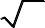 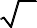 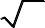 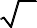 x  b на примере квадратичной функции, использовать преобразованияграфика функции y=f(x) для построения графиков функций y  af kx  b  c ; составлять уравнения прямой по заданным условиям: проходящей через две точки с заданными координатами, проходящей через данную точку и параллельной данной прямой;исследовать функцию по ее графику;находить 	множество 	значений, 	нули, 	промежутки знакопостоянства, монотонности квадратичной функции;оперировать понятиями: последовательность, арифметическая прогрессия, геометрическая прогрессия;решать задачи на арифметическую и геометрическую прогрессию. В повседневной жизни и при изучении других предметов: иллюстрировать с помощью графика реальную зависимость или процесс по их характеристикам;использовать свойства и график квадратичной функции при решении задач из других учебных предметов. Текстовые задачи Решать простые и сложные задачи разных типов, а также задачи повышенной трудности;использовать разные краткие записи как модели текстов сложных задач для построения поисковой схемы и решения задач;различать модель текста и модель решения задачи, конструировать к одной модели решения несложной задачи разные модели текста задачи;знать и применять оба способа поиска решения задач (от требования к условию и от условия к требованию);моделировать рассуждения при поиске решения задач с помощью граф-схемы;выделять этапы решения задачи и содержание каждого этапа;уметь выбирать оптимальный метод решения задачи и осознавать выбор метода, рассматривать различные методы, находить разные решения задачи, если возможно;анализировать затруднения при решении задач;выполнять различные преобразования предложенной задачи, конструировать новые задачи из данной, в том числе обратные;интерпретировать 	вычислительные 	результаты 	в 	задаче, исследовать полученное решение задачи;анализировать всевозможные ситуации взаимного расположения двух объектов и изменение их характеристик при совместном движении (скорость, время, расстояние) при решении задач на движение двух объектов как в одном, так и в противоположных направлениях;исследовать всевозможные ситуации при решении задач на движение по реке, рассматривать разные системы отсчета;решать разнообразные задачи «на части»,решать и обосновывать свое решение задач (выделять математическую основу) на нахождение части числа и числа по его части на основе конкретного смысла дроби;осознавать и объяснять идентичность задач разных типов, связывающих три величины (на работу, на покупки, на движение), выделять эти величины и отношения между ними, применять их при решении задач, конструировать собственные задач указанных типов;владеть основными методами решения задач на смеси, сплавы, концентрации;решать задачи на проценты, в том числе, сложные проценты с обоснованием, используя разные способы;решать логические задачи разными способами, в том числе, с двумя блоками и с тремя блоками данных с помощью таблиц;решать задачи по комбинаторике и теории вероятностей на основеиспользования изученных методов и обосновывать решение;решать несложные задачи по математической статистике;овладеть 	основными 	методами 	решения 	сюжетных 	задач: арифметический, 	алгебраический, 	перебор 	вариантов, 	геометрический, графический, применять их в новых по сравнению с изученными ситуациях. В повседневной жизни и при изучении других предметов: выделять при решении задач характеристики рассматриваемой в задаче ситуации, отличные от реальных (те, от которых абстрагировались), конструировать новые ситуации с учетом этих характеристик, в частности, при решении задач на концентрации, учитывать плотность вещества;решать и конструировать задачи на основе рассмотрения реальных ситуаций, в которых не требуется точный вычислительный результат;решать задачи на движение по реке, рассматривая разные системы отсчета.Статистика и теория вероятностей Оперировать понятиями: столбчатые и круговые диаграммы, таблицы данных, среднее арифметическое, медиана, наибольшее и наименьшее значения выборки, размах выборки, дисперсия и стандартное отклонение, случайная изменчивость;извлекать информацию, представленную в таблицах, на диаграммах, графиках;составлять таблицы, строить диаграммы и графики на основе данных;оперировать понятиями: факториал числа, перестановки и сочетания, треугольник Паскаля;применять правило произведения при решении комбинаторных задач;оперировать понятиями: случайный опыт, случайный выбор, испытание, элементарное случайное событие (исход), классическоеопределение вероятности случайного события, операции над случайными событиями; представлять информацию с помощью кругов Эйлера;решать задачи на вычисление вероятности с подсчетом количества вариантов с помощью комбинаторики.В повседневной жизни и при изучении других предметов: извлекать, интерпретировать и преобразовывать информацию, представленную в таблицах, на диаграммах, графиках, отражающую свойства и характеристики реальных процессов и явлений;определять статистические характеристики выборок по таблицам, диаграммам, графикам, выполнять сравнение в зависимости от цели решения задачи;оценивать вероятность реальных событий и явлений.Геометрические фигуры Оперировать понятиями геометрических фигур;извлекать, интерпретировать и преобразовывать информацию о геометрических фигурах, представленную на чертежах;применять геометрические факты для решения задач, в том числе, предполагающих несколько шагов решения;формулировать в простейших случаях свойства и признаки фигур;доказывать геометрические утверждения;владеть стандартной классификацией плоских фигур (треугольников и четырехугольников).В повседневной жизни и при изучении других предметов: использовать свойства геометрических фигур для решения задач практического характера и задач из смежных дисциплин.Отношения Оперировать понятиями: равенство фигур, равные фигуры, равенство треугольников, параллельность прямых, перпендикулярность прямых, углы между прямыми, перпендикуляр, наклонная, проекция, подобие фигур, подобные фигуры, подобные треугольники; применять теорему Фалеса и теорему о пропорциональных отрезках при решении задач;характеризовать взаимное расположение прямой и окружности, двух окружностей.В повседневной жизни и при изучении других предметов: использовать отношения для решения задач, возникающих в реальной жизни.Измерения и вычисления Оперировать представлениями о длине, площади, объеме как величинами. Применять теорему Пифагора, формулы площади, объема при решении многошаговых задач, в которых не все данные представлены явно, а требуют вычислений, оперировать более широким количеством формул длины, площади, объема, вычислять характеристики комбинаций фигур (окружностей и многоугольников) вычислять расстояния между фигурами, применять тригонометрические формулы для вычислений в более сложных случаях, проводить вычисления на основе равновеликости и равносоставленности;проводить простые вычисления на объемных телах;формулировать задачи на вычисление длин, площадей и объемов и решать их.В повседневной жизни и при изучении других предметов: проводить вычисления на местности;применять формулы при вычислениях в смежных учебных предметах, в окружающей действительности. Геометрические построения Изображать геометрические фигуры по текстовому и символьному описанию;свободно оперировать чертежными инструментами в несложныхслучаях,выполнять построения треугольников, применять отдельные методы построений циркулем и линейкой и проводить простейшие исследования числа решенийизображать типовые плоские фигуры и объемные тела с помощью простейших компьютерных инструментов.В повседневной жизни и при изучении других предметов: выполнять простейшие построения на местности, необходимые в реальной жизни;оценивать размеры реальных объектов окружающего мира. Преобразования Оперировать понятием движения и преобразования подобия, владеть приемами построения фигур с использованием движений и преобразований подобия, применять полученные знания и опыт построений в смежных предметах и в реальных ситуациях окружающего мира;строить фигуру, подобную данной, пользоваться свойствами подобия для обоснования свойств фигур;применять 	свойства 	движений 	для 	проведения 	простейших обоснований свойств фигур.В повседневной жизни и при изучении других предметов: применять свойства движений и применять подобие для построений и вычислений.Векторы и координаты на плоскости Оперировать понятиями вектор, сумма, разность векторов, произведение вектора на число, угол между векторами, скалярное произведение векторов, координаты на плоскости, координаты вектора;выполнять действия над векторами (сложение, вычитание, умножение на число), вычислять скалярное произведение, определять в простейших случаях угол между векторами, выполнять разложение вектора на составляющие, применять полученные знания в физике, пользоваться формулой вычисления расстояния между точками по известным координатам, использовать уравнения фигур для решения задач; применять векторы и координаты для решения геометрических задач на вычисление длин, углов.В повседневной жизни и при изучении других предметов: использовать понятия векторов и координат для решения задач по физике, географии и другим учебным предметам.История математики Характеризовать вклад выдающихся математиков в развитие математики и иных научных областей;понимать роль математики в развитии России. Методы математики Используя изученные методы, проводить доказательство, выполнять опровержение;выбирать изученные методы и их комбинации для решения математических задач;использовать математические знания для описания закономерностей в окружающей действительности и произведениях искусства;применять простейшие программные средства и электронно- коммуникационные системы при решении математических задач.Выпускник получит возможность научиться в 7-9 классах для успешного продолжения образования на углубленном уровне Элементы теории множеств и математической логики Свободно оперировать понятиями: множество, характеристики множества, элемент множества, пустое, конечное и бесконечное множество, подмножество, принадлежность, включение, равенство множеств, способы задание множества;задавать множества разными способами;проверять выполнение характеристического свойства множества;свободно оперировать понятиями: высказывание, истинность и ложность высказывания, сложные и простые высказывания, отрицание высказываний; истинность и ложность утверждения и его отрицания, операции над высказываниями: и, или, неусловные высказывания (импликации);строить 	высказывания 	с 	использованием 	законов 	алгебры высказываний.В повседневной жизни и при изучении других предметов: строить рассуждения на основе использования правил логики;использовать множества, операции с множествами, их графическое представление для описания реальных процессов и явлений, при решении задач других учебных предметов.Числа Свободно оперировать понятиями: натуральное число, множество натуральных чисел, целое число, множество целых чисел, обыкновенная дробь, десятичная дробь, смешанное число, рациональное число, множество рациональных чисел, иррациональное число, корень степени n, действительное число, множество действительных чисел, геометрическая интерпретация натуральных, целых, рациональных, действительных чисел;понимать и объяснять разницу между позиционной и непозиционной системами записи чисел;переводить числа из одной системы записи (системы счисления) в другую;доказывать и использовать признаки делимости на 2, 4, 8, 5, 3, 6, 9, 10, 11 суммы и произведения чисел при выполнении вычислений и решении задач;выполнять округление рациональных и иррациональных чисел с заданной точностью;сравнивать действительные числа разными способами;упорядочивать числа, записанные в виде обыкновенной и десятичной дроби, числа, записанные с использованием арифметического квадратного корня, корней степени больше 2;находить НОД и НОК чисел разными способами и использоватьих при решении задач;выполнять вычисления и преобразования выражений, содержащих действительные числа, в том числе корни натуральных степеней.В повседневной жизни и при изучении других предметов: выполнять и объяснять результаты сравнения результатов вычислений при решении практических задач, в том числе приближенных вычислений, используя разные способы сравнений;записывать, сравнивать, округлять числовые данные реальных величин с использованием разных систем измерения;составлять и оценивать разными способами числовые выражения при решении практических задач и задач из других учебных предметов.Тождественные преобразования Свободно оперировать понятиями степени с целым и дробным показателемвыполнять доказательство свойств степени с целыми и дробными показателями;оперировать понятиями «одночлен», «многочлен», «многочлен с одной переменной», «многочлен с несколькими переменными», коэффициенты многочлена, «стандартная запись многочлена», степень одночлена и многочлена;свободно владеть приемами преобразования целых и дробно- рациональных выражений;выполнять 	разложение 	многочленов 	на 	множители 	разными способами, с использованием комбинаций различных приемов;использовать теорему Виета и теорему, обратную теореме Виета, для поиска корней квадратного трехчлена и для решения задач, в том числе задач с параметрами на основе квадратного трехчлена;выполнять деление многочлена на многочлен с остатком;доказывать свойства квадратных корней и корней степени n;выполнять преобразования выражений, содержащих квадратные корни, корни степени n;свободно оперировать понятиями «тождество», «тождество на множестве», «тождественное преобразование»;выполнять 	различные 	преобразования 	выражений, 	содержащих модули. 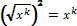 В повседневной жизни и при изучении других предметов: выполнять преобразования и действия с буквенными выражениями, числовые коэффициенты которых записаны в стандартном виде;выполнять преобразования рациональных выражений при решении задач других учебных предметов;выполнять проверку правдоподобия физических и химических формул на основе сравнения размерностей и валентностей. Уравнения и неравенства Свободно оперировать понятиями: уравнение, неравенство, равносильные уравнения и неравенства, уравнение, являющееся следствием другого уравнения, уравнения, равносильные на множестве, равносильные преобразования уравнений;решать разные виды уравнений и неравенств и их систем, в том числе некоторые уравнения 3 и 4 степеней, дробно-рациональные и иррациональные;знать теорему Виета для уравнений степени выше второй;понимать 	смысл 	теорем 	о 	равносильных 	и 	неравносильных преобразованиях уравнений и уметь их доказывать;владеть разными методами решения уравнений, неравенств и их систем, уметь выбирать метод решения и обосновывать свой выбор;использовать метод интервалов для решения неравенств, в том числе дробно-рациональных и включающих в себя иррациональные выражения;решать алгебраические уравнения и неравенства и их системы с параметрами алгебраическим и графическим методами;владеть разными методами доказательства неравенств;решать уравнения в целых числах;изображать множества на плоскости, задаваемые уравнениями, неравенствами и их системами.В повседневной жизни и при изучении других предметов: составлять и решать уравнения, неравенства, их системы при решении задач других учебных предметов;выполнять оценку правдоподобия результатов, получаемых при решении различных уравнений, неравенств и их систем при решении задач других учебных предметов;составлять и решать уравнения и неравенства с параметрами при решении задач других учебных предметов;составлять уравнение, неравенство или их систему, описывающие реальную ситуацию или прикладную задачу, интерпретировать полученные результаты.Функции Свободно оперировать понятиями: зависимость, функциональная зависимость, зависимая и независимая переменные, функция, способы задания функции, аргумент и значение функции, область определения и множество значения функции, нули функции, промежутки знакопостоянства, монотонность функции, наибольшее и наименьшее значения, четность/нечетность функции, периодичность функции, график функции, вертикальная, горизонтальная, наклонная асимптоты; график зависимости, не являющейся функцией,строить 	графики 	функций: 	линейной, 	квадратичной, 	дробно- линейной, степенной при разных значениях показателя степени, y  x ;	использовать 	преобразования 	графика 	функции	 построения графикованализировать свойства функций и вид графика в зависимости от параметров;свободно оперировать понятиями: последовательность, ограниченная последовательность, монотонно возрастающая (убывающая) последовательность, предел последовательности, арифметическая прогрессия, геометрическая прогрессия, характеристическое свойство арифметической (геометрической) прогрессиииспользовать метод математической индукции для вывода формул, доказательства равенств и неравенств, решения задач на делимость;исследовать последовательности, заданные рекуррентно;решать 	комбинированные 	задачи 	на 	арифметическую 	и геометрическую прогрессии.В повседневной жизни и при изучении других предметов: конструировать и исследовать функции, соответствующие реальным процессам и явлениям, интерпретировать полученные результаты в соответствии со спецификой исследуемого процесса или явления;использовать графики зависимостей для исследования реальных процессов и явлений;конструировать и исследовать функции при решении задач других учебных предметов, интерпретировать полученные результаты в соответствии со спецификой учебного предметаСтатистика и теория вероятностей Свободно оперировать понятиями: столбчатые и круговые диаграммы, таблицы данных, среднее арифметическое, медиана, наибольшее и наименьшее значения выборки, размах выборки, дисперсия и стандартное отклонение, случайная изменчивость;выбирать наиболее удобный способ представления информации,адекватный ее свойствам и целям анализа;вычислять числовые характеристики выборки;свободно оперировать понятиями: факториал числа, перестановки, сочетания и размещения, треугольник Паскаля;свободно оперировать понятиями: случайный опыт, случайный выбор, испытание, элементарное случайное событие (исход), классическое определение вероятности случайного события, операции над случайными событиями, основные комбинаторные формулы;свободно оперировать понятиями: случайный опыт, случайный выбор, испытание, элементарное случайное событие (исход), классическое определение вероятности случайного события, операции над случайными событиями, основные комбинаторные формулы;знать примеры случайных величин, и вычислять их статистические характеристики;использовать формулы комбинаторики при решении комбинаторных задач;решать 	задачи 	на 	вычисление 	вероятности 	в 	том 	числе 	с использованием формул.  В повседневной жизни и при изучении других предметов: представлять информацию о реальных процессах и явлениях способом, адекватным ее свойствам и цели исследованияанализировать и сравнивать статистические характеристики выборок, полученных в процессе решения прикладной задачи, изучения реального явления, решения задачи из других учебных предметов;оценивать вероятность реальных событий и явлений в различных ситуациях.Текстовые задачи Решать простые и сложные задачи, а также задачи повышеннойтрудности и выделять их математическую основу;распознавать разные виды и типы задач;использовать разные краткие записи как модели текстов сложных задач и задач повышенной сложности для построения поисковой схемы и решения задач, выбирать оптимальную для рассматриваемой в задаче ситуации модель текста задачи;различать модель текста и модель решения задачи, конструировать к одной модели решения сложных задач разные модели текста задачи;знать и применять три способа поиска решения задач (от требования к условию и от условия к требованию, комбинированный);моделировать рассуждения при поиске решения задач с помощью граф-схемы;выделять этапы решения задачи и содержание каждого этапа;уметь выбирать оптимальный метод решения задачи и осознавать выбор метода, рассматривать различные методы, находить разные решения задачи, если возможно;анализировать затруднения при решении задач;выполнять 	различные 	преобразования 	предложенной 	задачи, конструировать новые задачи из данной, в том числе обратныеинтерпретировать вычислительные результаты в задаче, исследовать полученное решение задачи;изменять условие задач (количественные или качественные данные), исследовать измененное преобразованное;анализировать всевозможные ситуации взаимного расположения двух объектов и изменение их характеристик при совместном движении (скорость, время, расстояние)при решении задач на движение двух объектов как в одном, так и в противоположных направлениях, конструировать новые ситуации на основе изменения условий задачи при движении по реке;исследовать всевозможные ситуации при решении задач на движениепо реке, рассматривать разные системы отсчетарешать разнообразные задачи «на части»;решать 	и 	обосновывать 	свое 	решение 	задач 	(выделятьматематическую основу) на нахождение части числа и числа по его части на основе конкретного смысла дроби;объяснять идентичность задач разных типов, связывающих три величины (на работу, на покупки, на движение), выделять эти величины и отношения между ними, применять их при решении задач, конструировать собственные задач указанных типов;владеть основными методами решения задач на смеси, сплавы, концентрации, использовать их в новых ситуациях по отношению к изученным в процессе обучения;решать задачи на проценты, в том числе, сложные проценты с обоснованием, используя разные способы;решать логические задачи разными способами, в том числе, с двумя блоками и с тремя блоками данных с помощью таблиц;решать задачи по комбинаторике и теории вероятностей на основе использования изученных методов и обосновывать решение;решать несложные задачи по математической статистике;овладеть 	основными 	методами 	решения 	сюжетных 	задач: арифметический, 	алгебраический, 	перебор 	вариантов, 	геометрический, графический, применять их в новых по сравнению с изученными ситуациях. В повседневной жизни и при изучении других предметов: конструировать новые для данной задачи задачные ситуации с учетом реальных характеристик, в частности, при решении задач на концентрации, учитывать плотность вещества; решать и конструировать задачи на основе рассмотрения реальных ситуаций, в которых не требуется точный вычислительный результат;решать задачи на движение по реке, рассматривая разные системыотсчета;конструировать задачные ситуации, приближенные к реальной действительности.Геометрические фигуры Свободно оперировать геометрическими понятиями при решении задач и проведении математических рассуждений;самостоятельно формулировать определения геометрических фигур, выдвигать гипотезы о новых свойствах и признаках геометрических фигур и обосновывать или опровергать их, обобщать или конкретизировать результаты на новые классы фигур, проводить в несложных случаях классификацию фигур по различным основаниям;исследовать чертежи, включая комбинации фигур, извлекать, интерпретировать и преобразовывать информацию, представленную на чертежах;решать задачи геометрического содержания, в том числе в ситуациях, когда алгоритм решения не следует явно из условия, выполнять необходимые для решения задачи дополнительные построения, исследовать возможность применения теорем и формул для решения задач;формулировать и доказывать геометрические утверждения. В повседневной жизни и при изучении других предметов: составлять с использованием свойств геометрических фигур математические модели для решения задач практического характера и задач из смежных дисциплин, исследовать полученные модели и интерпретировать результат.Отношения Владеть понятием отношения как метапредметным;свободно оперировать понятиями: равенство фигур, равные фигуры, равенство треугольников, параллельность прямых, перпендикулярностьпрямых, углы между прямыми, перпендикуляр, наклонная, проекция, подобие фигур, подобные фигуры, подобные треугольники; использовать свойства подобия и равенства фигур при решении задач В повседневной жизни и при изучении других предметов: использовать 	отношения 	для 	построения 	и 	исследования математических моделей объектов реальной жизни.Измерения и вычисления Свободно оперировать понятиями длина, площадь, объем, величина угла как величинами, использовать равновеликость и равносоставленность при решении задач на вычисление, самостоятельно получать и использовать формулы для вычислений площадей и объемов фигур, свободно оперировать широким набором формул на вычисление при решении сложных задач, в том числе и задач на вычисление в комбинациях окружности и треугольника, окружности и четырехугольника, а также с применением тригонометрии;самостоятельно 	формулировать 	гипотезы 	и 	проверять 	их достоверность.В повседневной жизни и при изучении других предметов: свободно оперировать формулами при решении задач в других учебных предметах и при проведении необходимых вычислений в реальной жизни.Геометрические построения Оперировать 	понятием 	набора 	элементов, 	определяющих геометрическую фигурувладеть набором методов построений циркулем и линейкой;проводить анализ и реализовывать этапы решения задач на построение.В повседневной жизни и при изучении других предметов: выполнять построения на местности;оценивать размеры реальных объектов окружающего мира.Преобразования Оперировать движениями и преобразованиями как метапредметнымипонятиями;оперировать понятием движения и преобразования подобия для обоснований, свободно владеть приемами построения фигур с помощью движений и преобразования подобия, а также комбинациями движений, движений и преобразований;использовать свойства движений и преобразований для проведения обоснования и доказательства утверждений в геометрии и других учебных предметах;пользоваться свойствами движений и преобразований при решении задач.В повседневной жизни и при изучении других предметов: применять свойства движений и применять подобие для построений и вычислений.Векторы и координаты на плоскости Свободно оперировать понятиями вектор, сумма, разность векторов, произведение вектора на число, скалярное произведение векторов, координаты на плоскости, координаты вектора;владеть векторным и координатным методом на плоскости для решения задач на вычисление и доказательства;выполнять с помощью векторов и координат доказательство известных ему геометрических фактов (свойства средних линий, теорем о замечательных точках и т.п.) и получать новые свойства известных фигур;использовать уравнения фигур для решения задач и самостоятельно составлять уравнения отдельных плоских фигур.В повседневной жизни и при изучении других предметов: использовать понятия векторов и координат для решения задач по физике, географии и другим учебным предметам.История математики Понимать математику как строго организованную систему научных знаний, в частности владеть представлениями об аксиоматическом построении геометрии и первичными представлениями о неевклидовых геометриях;рассматривать математику в контексте истории развития цивилизации и истории развития науки, понимать роль математики в развитии России. Методы математики Владеть знаниями о различных методах обоснования и опровержения математических утверждений и самостоятельно применять их;владеть навыками анализа условия задачи и определения подходящих для решения задач изученных методов или их комбинаций;характеризовать произведения искусства с учетом математических закономерностей в природе, использовать математические закономерности в самостоятельном творчестве.1.2.5.10. Информатика Выпускник научится: различать содержание основных понятий предмета: информатика, информация, информационный процесс, информационная система, информационная модель и др.;различать виды информации по способам ее восприятия человеком и по способам ее представления на материальных носителях;раскрывать общие закономерности протекания информационных процессов в системах различной природы;приводить примеры информационных процессов – процессов, связанные с хранением, преобразованием и передачей данных – в живой природе и технике;классифицировать 	средства 	ИКТ 	в 	соответствии 	с 	кругом выполняемых задач;узнает о назначении основных компонентов компьютера (процессора, оперативной памяти, внешней энергонезависимой памяти, устройств ввода- вывода), характеристиках этих устройств;	определять 	качественные 	и 	количественные 	характеристикикомпонентов компьютера;узнает об истории и тенденциях развития компьютеров; о том как можно улучшить характеристики компьютеров;узнает о том, какие задачи решаются с помощью суперкомпьютеров. Выпускник получит возможность: осознано подходить к выбору ИКТ–средств для своих учебных и иных целей;узнать о физических ограничениях на значения характеристик компьютера.Математические основы информатики Выпускник научится: описывать размер двоичных текстов, используя термины «бит», «байт» и производные от них; использовать термины, описывающие скорость передачи данных, оценивать время передачи данных;кодировать и декодировать тексты по заданной кодовой таблице;оперировать понятиями, связанными с передачей данных (источник и приемник данных: канал связи, скорость передачи данных по каналу связи, пропускная способность канала связи);определять минимальную длину кодового слова по заданным алфавиту кодируемого текста и алфавиту (для кодового алфавита из 2, 3 или 4 символов);определять длину кодовой последовательности по длине исходного текста и кодовой таблице равномерного кодазаписывать в двоичной системе целые числа от 0 до 1024; переводить заданное натуральное число из десятичной записи в двоичную и из двоичной в десятичную; сравнивать числа в двоичной записи; складывать и вычитать числа, записанные в двоичной системе счисления;записывать логические выражения, составленные с помощью операций«и», «или»,   «не»   и   скобок,   определять   истинность   такого   составного высказывания, если известны значения истинности входящих в него элементарных высказываний; определять количество элементов в множествах, полученных из двух или трех базовых множеств с помощью операций объединения, пересечения и дополнения;использовать терминологию, связанную с графами (вершина, ребро, путь, длина ребра и пути), деревьями (корень, лист, высота дерева) и списками (первый элемент, последний элемент, предыдущий элемент, следующий элемент; вставка, удаление и замена элемента);описывать граф с помощью матрицы смежности с указанием длин ребер (знание термина «матрица смежности» не обязательно);познакомиться с двоичным кодированием текстов и с наиболее употребительными современными кодамииспользовать основные способы графического представления числовой информации, (графики, диаграммы).Выпускник получит возможность: познакомиться с примерами математических моделей и использования компьютеров при их анализе; понять сходства и различия между математической моделью объекта и его натурной моделью, между математической моделью объекта/явления и словесным описанием;узнать о том, что любые дискретные данные можно описать, используя алфавит, содержащий только два символа, например, 0 и 1;познакомиться с тем, как информация (данные) представляется в современных компьютерах и робототехнических системах;познакомиться с примерами использования графов, деревьев и списков при описании реальных объектов и процессов;ознакомиться с влиянием ошибок измерений и вычислений на выполнение алгоритмов управления реальными объектами (на примере учебных автономных роботов);узнать о наличии кодов, которые исправляют ошибки искажения, возникающие при передаче информации.Алгоритмы и элементы программирования Выпускник научится: составлять алгоритмы для решения учебных задач различных типов;выражать алгоритм решения задачи различными способами (словесным, графическим, в том числе и в виде блок-схемы, с помощью формальных языков и др.);определять наиболее оптимальный способ выражения алгоритма для решения конкретных задач (словесный, графический, с помощью формальных языков);определять результат выполнения заданного алгоритма или его фрагмента;использовать термины «исполнитель», «алгоритм», «программа», а также понимать разницу между употреблением этих терминов в обыденной речи и в информатике;выполнять без использования компьютера («вручную») несложные алгоритмы управления исполнителями и анализа числовых и текстовых данных, записанные на конкретном язык программирования с использованием основных управляющих конструкций последовательного программирования (линейная программа, ветвление, повторение, вспомогательные алгоритмы);составлять несложные алгоритмы управления исполнителями и анализа числовых и текстовых данных с использованием основных управляющих конструкций последовательного программирования и записыватьихв виде 	использовать величины (переменные) различных типов, табличные величины (массивы), а также выражения, составленные из этих величин; использовать оператор присваивания;анализировать предложенный алгоритм, например, определять какие результаты возможны при заданном множестве исходных значений;использовать логические значения, операции и выражения с ними;записывать на выбранном языке программирования арифметические и логические выражения и вычислять их значения.Выпускник получит возможность: познакомиться с использованием в программах строковых величин и с операциями со строковыми величинами;создавать программы для решения задач, возникающих в процессе учебы и вне ее;познакомиться с задачами обработки данных и алгоритмами их решения;познакомиться с понятием «управление», с примерами того, как компьютер управляет различными системами (роботы, летательные и космические аппараты, станки, оросительные системы, движущиеся модели и др.);познакомиться с учебной средой составления программ управления автономными роботами и разобрать примеры алгоритмов управления, разработанными в этой среде. Использование программных систем и сервисов Выпускник научится: классифицировать файлы по типу и иным параметрам;выполнять основные операции с файлами (создавать, сохранять, редактировать, удалять, архивировать, «распаковывать» архивные файлы);разбираться в иерархической структуре файловой системы;осуществлять поиск файлов средствами операционной системы;использовать динамические (электронные) таблицы, в том числе формулы с использованием абсолютной, относительной и смешанной адресации, выделение диапазона таблицы и упорядочивание (сортировку) его элементов; построение диаграмм (круговой и столбчатой);использовать табличные (реляционные) базы данных, выполнять отборстрок таблицы, удовлетворяющих определенному условию; анализировать доменные имена компьютеров и адреса документов вИнтернете;проводить поиск информации в сети Интернет по запросам с использованием логических операций.Выпускник овладеет (как результат применения программных систем и интернет-сервисов в данном курсе и во всем образовательном процессе): навыками работы с компьютером; знаниями, умениями и навыками, достаточными для работы с различными видами программных систем и интернет-сервисов (файловые менеджеры, текстовые редакторы, электронные таблицы, браузеры, поисковые системы, словари, электронные энциклопедии); умением описывать работу этих систем и сервисов с использованием соответствующей терминологии;различными формами представления данных (таблицы, диаграммы, графики и т. д.);приемами безопасной организации своего личного пространства данных с использованием индивидуальных накопителей данных, интернет- сервисов и т. п.;основами соблюдения норм информационной этики и права;познакомится 	с 	программными 	средствами 	для 	работы 	с аудиовизуальными данными и соответствующим понятийным аппаратом;узнает о дискретном представлении аудиовизуальных данных.Выпускник получит возможность(в данном курсе и иной учебной деятельности): узнать о данных от датчиков, например, датчиков роботизированных устройств;практиковаться в использовании основных видов прикладного программного обеспечения (редакторы текстов, электронные таблицы, браузеры и др.)познакомиться с примерами использования математического моделирования в современном мире;познакомиться с принципами функционирования Интернета и сетевого взаимодействия между компьютерами, с методами поиска в Интернете;познакомиться с постановкой вопроса о том, насколько достоверна полученная информация, подкреплена ли она доказательствами подлинности (пример: наличие электронной подписи); познакомиться с возможными подходами к оценке достоверности информации (пример: сравнение данных из разных источников);узнать о том, что в сфере информатики и ИКТ существуют международные и национальные стандарты;узнать о структуре современных компьютеров и назначении их элементов;получить представление об истории и тенденциях развития ИКТ;  познакомиться с примерами использования ИКТ в современном мире;получить представления о роботизированных устройствах и их использовании на производстве и в научных исследованиях.1.2.5.11. Физика Выпускник научится: соблюдать правила безопасности и охраны труда при работе с учебным и лабораторным оборудованием;понимать смысл основных физических терминов: физическое тело, физическое явление, физическая величина, единицы измерения;распознавать проблемы, которые можно решить при помощи физических методов; анализировать отдельные этапы проведения исследований и интерпретировать результаты наблюдений и опытов;ставить опыты по исследованию физических явлений или физических свойств тел без использования прямых измерений; при этом формулировать проблему/задачу учебного эксперимента; собирать установку из предложенного оборудования; проводить опыт и формулировать выводы. Примечание. При проведении исследования физических явлений измерительные приборы используются лишь как датчики измерения физических величин. Записи показаний прямых измерений в этом случае не требуется. понимать роль эксперимента в получении научной информации;проводить прямые измерения физических величин: время, расстояние, масса тела, объем, сила, температура, атмосферное давление, влажность воздуха, напряжение, сила тока, радиационный фон (с использованием дозиметра); при этом выбирать оптимальный способ измерения и использовать простейшие методы оценки погрешностей измерений.Примечание. Любая учебная программа должна обеспечивать овладение прямыми измерениями всех перечисленных физических величин. проводить исследование зависимостей физических величин с использованием прямых измерений: при этом конструировать установку, фиксировать результаты полученной зависимости физических величин в виде таблиц и графиков, делать выводы по результатам исследования;проводить косвенные измерения физических величин: при выполнении измерений собирать экспериментальную установку, следуя предложенной инструкции, вычислять значение величины и анализировать полученные результаты с учетом заданной точности измерений;анализировать ситуации практико-ориентированного характера, узнавать в них проявление изученных физических явлений или закономерностей и применять имеющиеся знания для их объяснения;понимать принципы действия машин, приборов и технических устройств, условия их безопасного использования в повседневной жизни;использовать при выполнении учебных задач научно-популярную литературу о физических явлениях, справочные материалы, ресурсы Интернет.Выпускник получит возможность научиться: осознавать ценность научных исследований, роль физики в расширении представлений об окружающем мире и ее вклад в улучшение качества жизни; использовать приемы построения физических моделей, поиска и формулировки доказательств выдвинутых гипотез и теоретических выводов на основе эмпирически установленных фактов;сравнивать точность измерения физических величин по величине их относительной погрешности при проведении прямых измерений;самостоятельно проводить косвенные измерения и исследования физических величин с использованием различных способов измерения физических величин, выбирать средства измерения с учетом необходимой точности измерений, обосновывать выбор способа измерения, адекватного поставленной задаче, проводить оценку достоверности полученных результатов;воспринимать информацию физического содержания в научно- популярной литературе и средствах массовой информации, критически оценивать полученную информацию, анализируя ее содержание и данные об источнике информации;создавать собственные письменные и устные сообщения о физических явлениях на основе нескольких источников информации, сопровождать выступление презентацией, учитывая особенности аудитории сверстников. Механические явленияВыпускник научится: распознавать механические явления и объяснять на основе имеющихся знаний основные свойства или условия протекания этих явлений: равномерное и неравномерное движение, равномерное и равноускоренное прямолинейное движение, относительность механического движения, свободное падение тел, равномерное движение по окружности, инерция, взаимодействие тел, реактивное движение, передача давления твердыми телами, жидкостями и газами, атмосферное давление, плавание тел, равновесие твердых тел, имеющих закрепленную ось вращения, колебательное движение, резонанс, волновое движение (звук); описывать изученные свойства тел и механические явления, используя физические величины: путь, перемещение, скорость, ускорение, период обращения, масса тела, плотность вещества, сила (сила тяжести, сила упругости, сила трения), давление, импульс тела, кинетическая энергия, потенциальная энергия, механическая работа, механическая мощность, КПД при совершении работы с использованием простого механизма, сила трения, амплитуда, период и частота колебаний, длина волны и скорость ее распространения; при описании правильно трактовать физический смысл используемых величин, их обозначения и единицы измерения, находить формулы, связывающие данную физическую величину с другими величинами, вычислять значение физической величины;анализировать свойства тел, механические явления и процессы, используя физические законы: закон сохранения энергии, закон всемирного тяготения, принцип суперпозиции сил (нахождение равнодействующей силы), I, II и III законы Ньютона, закон сохранения импульса, закон Гука, закон Паскаля, закон Архимеда; при этом различать словесную формулировку закона и его математическое выражение;различать основные признаки изученных физических моделей: материальная точка, инерциальная система отсчета;решать задачи, используя физические законы (закон сохранения энергии, закон всемирного тяготения, принцип суперпозиции сил, I, II и III законы Ньютона, закон сохранения импульса, закон Гука, закон Паскаля, закон Архимеда) и формулы, связывающие физические величины (путь, скорость, ускорение, масса тела, плотность вещества, сила, давление, импульс тела, кинетическая энергия, потенциальная энергия, механическая работа, механическая мощность, КПД простого механизма, сила трения скольжения, коэффициент трения, амплитуда, период и частота колебаний, длина волны и скорость ее распространения): на основе анализа условия задачи записывать краткое условие, выделять физические величины, законы и формулы, необходимые для ее решения, проводить расчеты и оценивать реальность полученного значения физической величины. Выпускник получит возможность научиться: использовать знания о механических явлениях в повседневной жизни для обеспечения безопасности при обращении с приборами и техническими устройствами, для сохранения здоровья и соблюдения норм экологического поведения в окружающей среде; приводить примеры практического использования физических знаний о механических явлениях и физических законах; примеры использования возобновляемых источников энергии; экологических последствий исследования космического пространств;различать границы применимости физических законов, понимать всеобщий характер фундаментальных законов (закон сохранения механической энергии, закон сохранения импульса, закон всемирного тяготения) и ограниченность использования частных законов (закон Гука, Архимеда и др.);находить адекватную предложенной задаче физическую модель, разрешать проблему как на основе имеющихся знаний по механике с использованием математического аппарата, так и при помощи методов оценки.Тепловые явления Выпускник научится: распознавать тепловые явления и объяснять на базе имеющихся знаний основные свойства или условия протекания этих явлений: диффузия, изменение объема тел при нагревании (охлаждении), большая сжимаемость газов, малая сжимаемость жидкостей и твердых тел; тепловое равновесие, испарение, конденсация, плавление, кристаллизация, кипение, влажность воздуха, различные способы теплопередачи (теплопроводность, конвекция, излучение), агрегатные состояния вещества,поглощение энергии при испарении жидкости и выделение ее при конденсации пара, зависимость температуры кипения от давления;описывать изученные свойства тел и тепловые явления, используя физические величины: количество теплоты, внутренняя энергия, температура, удельная теплоемкость вещества, удельная теплота плавления, удельная теплота парообразования, удельная теплота сгорания топлива, коэффициент полезного действия теплового двигателя; при описании правильно трактовать физический смысл используемых величин, их обозначения и единицы измерения, находить формулы, связывающие данную физическую величину с другими величинами, вычислять значение физической величины; анализировать свойства тел, тепловые явления и процессы, используя основные положения атомно-молекулярного учения о строении вещества и закон сохранения энергии;различать основные признаки изученных физических моделей строения газов, жидкостей и твердых тел;приводить примеры практического использования физических знаний о тепловых явлениях;решать задачи, используя закон сохранения энергии в тепловых процессах и формулы, связывающие физические величины (количество теплоты, температура, удельная теплоемкость вещества, удельная теплота плавления, удельная теплота парообразования, удельная теплота сгорания топлива, коэффициент полезного действия теплового двигателя): на основе анализа условия задачи записывать краткое условие, выделять физические величины, законы и формулы, необходимые для ее решения, проводить расчеты и оценивать реальность полученного значения физической величины. Выпускник получит возможность научиться: использовать знания о тепловых явлениях в повседневной жизни для обеспечения безопасности при обращении с приборами и техническими устройствами, для сохранения здоровья и соблюдения норм экологического поведения в окружающей среде; приводить примеры экологических последствий работы двигателей внутреннего сгорания, тепловых и гидроэлектростанций;различать границы применимости физических законов, понимать всеобщий характер фундаментальных физических законов (закон сохранения энергии в тепловых процессах) и ограниченность использования частных законов; находить адекватную предложенной задаче физическую модель, разрешать проблему как на основе имеющихся знаний о тепловых явлениях с использованием математического аппарата, так и при помощи методов оценки.Электрические и магнитные явления Выпускник научится: распознавать электромагнитные явления и объяснять на основе имеющихся знаний основные свойства или условия протекания этих явлений: электризация тел, взаимодействие зарядов, электрический ток и его действия (тепловое, химическое, магнитное), взаимодействие магнитов, электромагнитная индукция, действие магнитного поля на проводник с током и на движущуюся заряженную частицу, действие электрического поля на заряженную частицу, электромагнитные волны, прямолинейное распространение света, отражение и преломление света, дисперсия света.составлять схемы электрических цепей с последовательным и параллельным соединением элементов, различая условные обозначения элементов электрических цепей (источник тока, ключ, резистор, реостат, лампочка, амперметр, вольтметр).использовать оптические схемы для построения изображений в плоском зеркале и собирающей линзе.описывать изученные свойства тел и электромагнитные явления, используя физические величины: электрический заряд, сила тока, электрическое напряжение, электрическое сопротивление, удельное сопротивление вещества, работа электрического поля, мощность тока, фокусное расстояние и оптическая сила линзы, скорость электромагнитных волн, длина волны и частота света; при описании верно трактовать физический смысл используемых величин, их обозначения и единицы измерения; находить формулы, связывающие данную физическую величину с другими величинами. анализировать свойства тел, электромагнитные явления и процессы, используя физические законы: закон сохранения электрического заряда, закон Ома для участка цепи, закон Джоуля-Ленца, закон прямолинейного распространения света, закон отражения света, закон преломления света; при этом различать словесную формулировку закона и его математическое выражение.приводить примеры практического использования физических знаний о электромагнитных явленияхрешать задачи, используя физические законы (закон Ома для участка цепи, закон Джоуля-Ленца, закон прямолинейного распространения света, закон отражения света, закон преломления света) и формулы, связывающие физические величины (сила тока, электрическое напряжение, электрическое сопротивление, удельное сопротивление вещества, работа электрического поля, мощность тока, фокусное расстояние и оптическая сила линзы, скорость электромагнитных волн, длина волны и частота света, формулы расчета электрического сопротивления припоследовательном и параллельном соединении проводников): на основе анализа условия задачи записывать краткое условие, выделять физические величины, законы и формулы, необходимые для ее решения, проводить расчеты и оценивать реальность полученного значения физической величины.Выпускник получит возможность научиться: использовать знания об электромагнитных явлениях в повседневной жизни для обеспечения безопасности при обращении с приборами и техническими устройствами, для сохранения здоровья и соблюдения норм экологического поведения в окружающей среде; приводить примеры влияния электромагнитных излучений на живые организмы;различать границы применимости физических законов, понимать всеобщий характер фундаментальных законов (закон сохранения электрического заряда) и ограниченность использования частных законов (закон Ома для участка цепи, закон Джоуля-Ленца и др.); использовать приемы построения физических моделей, поиска и формулировки доказательств выдвинутых гипотез и теоретических выводов на основе эмпирически установленных фактов;находить адекватную предложенной задаче физическую модель, разрешать проблему как на основе имеющихся знаний об электромагнитных явлениях с использованием математического аппарата, так и при помощи методов оценки.Квантовые 	явления Выпускник научится: распознавать квантовые явления и объяснять на основе имеющихся знаний основные свойства или условия протекания этих явлений: естественная и искусственная радиоактивность, α-, β- и γ-излучения, возникновение линейчатого спектра излучения атома;описывать изученные квантовые явления, используя физические величины: массовое число, зарядовое число, период полураспада, энергия фотонов; при описании правильно трактовать физический смысл используемых величин, их обозначения и единицы измерения; находить формулы, связывающие данную физическую величину с другими величинами, вычислять значение физической величины;анализировать квантовые явления, используя физические законы и постулаты: закон сохранения энергии, закон сохранения электрического заряда, закон сохранения массового числа, закономерности излучения и поглощения света атомом, при этом различать словесную формулировку закона и его математическое выражение;различать основные признаки планетарной модели атома, нуклонной модели атомного ядра;приводить примеры проявления в природе и практического использования радиоактивности, ядерных и термоядерных реакций, спектрального анализа.Выпускник получит возможность научиться: использовать полученные знания в повседневной жизни при обращении с приборами и техническими устройствами (счетчик ионизирующих частиц, дозиметр), для сохранения здоровья и соблюдения норм экологического поведения в окружающей среде;соотносить энергию связи атомных ядер с дефектом массыприводить примеры влияния радиоактивных излучений на живые организмы; понимать принцип действия дозиметра и различать условия его использования;понимать экологические проблемы, возникающие при использовании атомных электростанций, и пути решения этих проблем, перспективы использования управляемого термоядерного синтеза. Элементы астрономии Выпускник научится: указывать названия планет Солнечной системы; различать основные признаки суточного вращения звездного неба, движения Луны, Солнца и планет относительно звезд;понимать различия между гелиоцентрической и геоцентрической системами мира;Выпускник получит возможность научиться: указывать общие свойства и отличия планет земной группы и планет- гигантов; малых тел Солнечной системы и больших планет; пользоваться картой звездного неба при наблюдениях звездного неба;различать основные характеристики звезд (размер, цвет, температура) соотносить цвет звезды с ее температурой;различать гипотезы о происхождении Солнечной системы.1.2.5.12. Биология В результате изучения курса биологии в основной школе: Выпускник научится пользоваться научными методами для распознания биологических проблем; давать научное объяснение биологическим фактам, процессам, явлениям, закономерностям, их роли в жизни организмов и человека; проводить наблюдения за живыми объектами, собственным организмом; описывать биологические объекты, процессы и явления; ставить несложные биологические эксперименты и интерпретировать их результаты. Выпускниковладеетсистемой биологических знаний – понятиями, закономерностями, законами, теориями, имеющими важное общеобразовательное и познавательное значение; сведениями по истории становления биологии как науки. Выпускник освоит общие приемы: оказания первой помощи; рациональной организации труда и отдыха; выращивания и размножения культурных растений и домашних животных, ухода за ними; проведения наблюдений за состоянием собственного организма; правила работы в кабинете биологии, с биологическими приборами и инструментами. 	Выпускник 	приобретет 	навыки 	использования 	научно-популярной литературы по биологии, справочных материалов (на бумажных и электронных носителях), ресурсов Интернетапри выполнении учебных задач. Выпускник получит возможность научиться: осознанно использовать знания основных правил поведения в природе и основ здорового образа жизни в быту;выбирать целевые и смысловые установки в своих действиях и поступках по отношению к живой природе, здоровью своему и окружающих;ориентироваться в системе познавательных ценностей – воспринимать информацию биологического содержания в научно-популярной литературе, средствах массовой информации и Интернет-ресурсах, критически оценивать полученную информацию, анализируя ее содержание и данные об источнике информации;создавать собственные письменные и устные сообщения о биологических явлениях и процессах на основе нескольких источников информации, сопровождать выступление презентацией, учитывая особенности аудитории сверстников.	Живые 	организмы Выпускник научится: выделять существенные признаки биологических объектов (клеток и организмов растений, животных, грибов, бактерий) и процессов, характерных для живых организмов;аргументировать, приводить доказательства родства различных таксонов растений, животных, грибов и бактерий;аргументировать, приводить доказательства различий растений, животных, грибов и бактерий;осуществлять классификацию биологических объектов (растений, животных, бактерий, грибов) на основе определения их принадлежности к определенной систематической группе;раскрывать роль биологии в практической деятельности людей; роль различных организмов в жизни человека;объяснять общность происхождения и эволюции систематических групп растений и животных на примерах сопоставления биологических объектов;выявлятьпримерыи 	раскрывать 	сущность 	приспособленности организмов к среде обитания;различатьпо внешнему виду, схемам и описаниям реальные биологические объекты или их изображения, выявлять отличительные признаки биологических объектов;сравнивать биологические объекты (растения, животные, бактерии, грибы), процессы жизнедеятельности; делать выводы и умозаключения на основе сравнения;устанавливать 	взаимосвязи 	между 	особенностями 	строения 	и функциями клеток и тканей, органов и систем органов;использовать методы биологической науки:наблюдать и описывать биологические объекты и процессы; ставить биологические эксперименты и объяснять их результаты;знать и аргументировать основные правила поведения в природе;анализировать и оценивать последствия деятельности человека в природе;описывать и использовать приемы выращивания и размножения культурных растений и домашних животных, ухода за ними;  знать и соблюдать правила работы в кабинете биологии. Выпускник получит возможность научиться: находить информацию о растениях, животных грибах и бактерияхв научно-популярной литературе, биологических словарях, справочниках, Интернет ресурсе, анализировать и оценивать ее, переводить из одной формы в другую;основам исследовательской и проектной деятельности по изучению организмов различных царств живой природы, включая умения формулировать задачи, представлять работу на защиту и защищать ее.использовать приемы оказания первой помощи при отравлении ядовитыми грибами, ядовитыми растениями, укусах животных; работы с определителями растений; размножения и выращивания культурных растений, уходом за домашними животными;ориентироваться в системе моральных норм и ценностей по отношению к объектам живой природы (признание высокой ценности жизни во всех ее проявлениях, экологическое сознание, эмоционально-ценностное отношение к объектам живой природы);осознанно использовать знания основных правил поведения в природе; выбирать целевые и смысловые установки в своих действиях и поступках по отношению к живой природе;создавать собственные письменные и устные сообщения о растениях, животных, бактерия и грибах на основе нескольких источников информации, сопровождать выступление презентацией, учитывая особенности аудитории сверстников;работать в группе сверстников при решении познавательных задач связанных с изучением особенностей строения и жизнедеятельности растений, животных, грибов и бактерий, планировать совместную деятельность, учитывать мнение окружающих и адекватно оценивать собственный вклад в деятельность группы. Человек и его здоровье Выпускник научится: выделять существенные признаки биологических объектов (животных клеток и тканей, органов и систем органов человека) и процессов жизнедеятельности, характерных для организма человека;аргументировать, приводить доказательства взаимосвязи человека и окружающей среды, родства человека с животными;аргументировать, приводить доказательства отличий человека от животных;аргументировать, приводить доказательства необходимости соблюдения мер профилактики заболеваний, травматизма, стрессов, вредных привычек, нарушения осанки, зрения, слуха, инфекционных и простудных заболеваний;объяснять 	эволюцию 	вида 	Человек 	разумный 	на 	примерах сопоставления биологических объектов и других материальных артефактов;выявлять примеры и пояснять проявление наследственных заболеваний у человека, сущность процессов наследственности и изменчивости, присущей человеку;различать по внешнему виду, схемам и описаниям реальные биологические объекты (клетки, ткани органы, системы органов) или их изображения, выявлять отличительные признаки биологических объектов;сравнивать биологические объекты (клетки, ткани, органы, системы органов), процессы жизнедеятельности (питание, дыхание, обмен веществ, выделение и др.); делать выводы и умозаключения на основе сравнения; устанавливать 	взаимосвязи 	между	особенностями	строения 	и функциями клеток и тканей, органов и систем органов;использовать методы биологической науки:наблюдать и описывать биологические объекты и процессы; проводить исследования с организмом человека и объяснять их результаты;знать и аргументировать основные принципы здорового образа жизни, рациональной организации труда и отдыха;анализировать и оценивать влияние факторов риска на здоровье человека;описывать и использовать приемы оказания первой помощи;знать и соблюдать правила работы в кабинете биологии.Выпускник получит возможность научиться: объяснять необходимость применения тех или иных приемов при оказании первой доврачебной помощи при отравлениях, ожогах, обморожениях, травмах, спасении утопающего, кровотечениях;находить информацию о строении и жизнедеятельности человека в научно-популярной литературе, биологических словарях, справочниках, Интернет-ресурсе, анализировать и оценивать ее, переводить из одной формы в другую;ориентироваться в системе моральных норм и ценностей по отношению к собственному здоровью и здоровью других людей;находить в учебной, научно-популярной литературе, Интернет- ресурсах информацию об организме человека, оформлять ее в виде устных сообщений и докладов;анализировать и оценивать целевые и смысловые установки в своих действиях и поступках по отношению к здоровью своему и окружающих; последствия влияния факторов риска на здоровье человека.создавать собственные письменные и устные сообщения об организме человека и его жизнедеятельности на основе нескольких источников информации, 	сопровождать 	выступление 	презентацией, 	учитываяособенности аудитории сверстников; работать в группе сверстников при решении познавательных задач связанных с особенностями строения и жизнедеятельности организма человека, планировать совместную деятельность, учитывать мнение окружающих и адекватно оценивать собственный вклад в деятельность группы.Общие биологические закономерности Выпускник научится: выделять существенные признаки биологических объектов (вида, экосистемы, биосферы) и процессов, характерных для сообществ живых организмов;аргументировать, приводить доказательства необходимости защиты окружающей среды;аргументировать, приводить доказательства зависимости здоровья человека от состояния окружающей среды;осуществлять классификацию биологических объектов на основе определения их принадлежности к определенной систематической группе;раскрывать роль биологии в практической деятельности людей; роль биологических объектов в природе и жизни человека; значение биологического разнообразия для сохранения биосферы;объяснять общность происхождения и эволюции организмов на основе сопоставления особенностей их строения и функционирования;объяснять 	механизмы 	наследственности 	и 	изменчивости, возникновения приспособленности, процесс видообразования;различатьпо внешнему виду, схемам и описаниям реальные биологические объекты или их изображения, выявляя отличительные признаки биологических объектов;сравнивать биологические объекты, процессы; делать выводы и умозаключения на основе сравнения;	устанавливать 	взаимосвязи 	между	особенностями	строения 	и функциями органов и систем органов;использовать методы биологической науки:наблюдать и описывать биологические объекты и процессы; ставить биологические эксперименты и объяснять их результаты;знать и аргументировать основные правила поведения в природе; анализировать и оценивать последствия деятельности человека в природе;описывать и использовать приемы выращивания и размножения культурных растений и домашних животных, ухода за ними в агроценозах;находить в учебной, научно-популярной литературе, Интернет- ресурсах информацию о живой природе, оформлять ее в виде письменных сообщений, докладов, рефератов;знать и соблюдать правила работы в кабинете биологии.Выпускник получит возможность научиться: понимать экологические проблемы, возникающие в условиях нерационального природопользования, и пути решения этих проблем;анализировать и оценивать целевые и смысловые установки в своих действиях и поступках по отношению к здоровью своему и окружающих, последствия влияния факторов риска на здоровье человека;находить информацию по вопросам общей биологии в научно- популярной литературе, специализированных биологических словарях, справочниках, Интернет ресурсах, анализировать и оценивать ее, переводить из одной формы в другую;ориентироваться в системе моральных норм и ценностей по отношению к объектам живой природы, собственному здоровью и здоровью других людей (признание высокой ценности жизни во всех ее проявлениях, экологическое сознание, эмоционально-ценностное отношение к объектам живой природы);создавать собственные письменные и устные сообщения о современных проблемах в области биологии и охраны окружающей среды наоснове нескольких источников информации, сопровождать выступление презентацией, учитывая особенности аудитории сверстников; работать в группе сверстников при решении познавательных задач связанных с теоретическими и практическими проблемами в области молекулярной биологии, генетики, экологии, биотехнологии, медицины и охраны окружающей среды, планировать совместную деятельность, учитывать мнение окружающих и адекватно оценивать собственный вклад в деятельность группы.1.2.5.13. Химия Выпускник научится: характеризовать основные методы познания: наблюдение, измерение, эксперимент;описывать свойства твердых, жидких, газообразных веществ, выделяя их существенные признаки;раскрывать смысл основных химических понятий «атом», «молекула»,«химический элемент», «простое вещество», «сложное вещество», «валентность», «химическая реакция», используя знаковую систему химии; раскрывать смысл законов сохранения массы веществ, постоянства состава, атомно-молекулярной теории;различать химические и физические явления;называть химические элементы;определять состав веществ по их формулам;определять валентность атома элемента в соединениях;определять тип химических реакций;называть признаки и условия протекания химических реакций;выявлять признаки, свидетельствующие о протекании химической реакции при выполнении химического опыта;составлять формулы бинарных соединений;составлять уравнения химических реакций;соблюдать правила безопасной работы при проведении опытов;пользоваться лабораторным оборудованием и посудой;вычислять относительную молекулярную и молярную массы веществ;вычислять массовую долю химического элемента по формуле соединения;вычислять количество, объем или массу вещества по количеству, объему, массе реагентов или продуктов реакции;характеризовать физические и химические свойства простых веществ: кислорода и водорода;получать, собирать кислород и водород;распознавать опытным путем газообразные вещества: кислород, водород;раскрывать смысл закона Авогадро;раскрывать смысл понятий «тепловой эффект реакции», «молярный объем»;характеризовать физические и химические свойства воды;раскрывать смысл понятия «раствор»;вычислять массовую долю растворенного вещества в растворе;приготовлять растворы с определенной массовой долей растворенного вещества;называть соединения изученных классов неорганических веществ;характеризовать физические и химические свойства основных классов неорганических веществ: оксидов, кислот, оснований, солей;определять принадлежность веществ к определенному классу соединений;составлять формулы неорганических соединений изученных классов;проводить опыты, подтверждающие химические свойства изученных классов неорганических веществ;	распознавать опытным путем растворы кислот и щелочей 	по изменению окраски индикатора;характеризовать взаимосвязь между классами неорганических соединений;раскрывать смысл Периодического закона Д.И. Менделеева;объяснять физический смысл атомного (порядкового) номера химического элемента, номеров группы и периода в периодической системе Д.И. Менделеева;объяснять закономерности изменения строения атомов, свойств элементов в пределах малых периодов и главных подгрупп;характеризовать химические элементы (от водорода до кальция) на основе их положения в периодической системе Д.И. Менделеева и особенностей строения их атомов;составлять схемы строения атомов первых 20 элементов периодической системы Д.И. Менделеева;раскрывать 	смысл 	понятий: 	«химическая 	связь»«электроотрицательность»; характеризовать зависимость физических свойств веществ от типа кристаллической решетки;определять вид химической связи в неорганических соединениях;изображать схемы строения молекул веществ, образованных разными видами химических связейраскрывать смысл понятий «ион», «катион», «анион», «электролиты», «неэлектролиты», «электролитическая диссоциация», «окислитель», «степень окисления» «восстановитель», «окисление», «восстановление»; определять степень окисления атома элемента в соединении;раскрывать смысл теории электролитической диссоциации;составлять уравнения электролитической диссоциации кислот, щелочей, солей;объяснять сущность процесса электролитической диссоциации и реакций ионного обмена;составлять полные и сокращенные ионные уравнения реакции обмена;определять возможность протекания реакций ионного обмена;проводить реакции, подтверждающие качественный состав различных веществ;определять окислитель и восстановитель;составлять уравнения окислительно-восстановительных реакций;называть факторы, влияющие на скорость химической реакции;классифицировать химические реакции по различным признакам;характеризовать взаимосвязь между составом, строением и свойствами неметаллов;проводить опыты по получению, собиранию и изучению химических свойств газообразных веществ: углекислого газа, аммиака;распознавать опытным путем газообразные вещества: углекислый газ и аммиак;характеризовать взаимосвязь между составом, строением и свойствами металловназывать органические вещества по их формуле: метан, этан, этилен, метанол, этанол, глицерин, уксусная кислота, аминоуксусная кислота, стеариновая кислота, олеиновая кислота, глюкоза;оценивать влияние химического загрязнения окружающей среды на организм человека;грамотно обращаться с веществами в повседневной жизниопределять возможность протекания реакций некоторых представителей органических веществ с кислородом, водородом, металлами, основаниями, галогенами.Выпускник получи твозможность научиться: выдвигать и проверять экспериментально гипотезы о химических свойствах веществ на основе их состава и строения, их способности вступать в химические реакции, о характере и продуктах различных химических реакций;характеризовать вещества по составу, строению и свойствам, устанавливать причинно-следственные связи между данными характеристиками вещества;составлять молекулярные и полные ионные уравнения по сокращенным ионным уравнениям;прогнозировать способность вещества проявлять окислительные или восстановительные свойства с учетом степеней окисления элементов, входящих в его состав;составлять 	уравнения 	реакций, 	соответствующих последовательности превращений неорганических веществ различных классов;выдвигать и проверять экспериментально гипотезы о результатах воздействия различных факторов на изменение скорости химической реакции;использовать приобретенные знания для экологически грамотного поведения в окружающей среде;использовать приобретенные ключевые компетенции при выполнении проектов и учебно-исследовательских задач по изучению свойств, способов получения и распознавания веществ;объективно оценивать информацию о веществах и химических процессах;критически 	относиться 	к 	псевдонаучной 	информации, недобросовестной рекламе в средствах массовой информации;осознавать значение теоретических знаний по химии для практической деятельности человека;создавать модели и схемы для решения учебных и познавательных задач;понимать необходимость соблюдения предписаний, предлагаемых в инструкциях по использованию лекарств, средств бытовой химии и др.1.2.5.14. Изобразительное искусство Выпускник научится: характеризовать особенности уникального народного искусства, семантическое значение традиционных образов, мотивов (древо жизни, птица, солярные знаки); создавать декоративные изображения на основе русских образов;раскрывать смысл народных праздников и обрядов и их отражение в народном искусстве и в современной жизни;создавать эскизы декоративного убранства русской избы;создавать цветовую композицию внутреннего убранства избы;определять специфику образного языка декоративно-прикладного искусства;создавать самостоятельные варианты орнаментального построения вышивки с опорой на народные традиции;создавать эскизы народного праздничного костюма, его отдельных элементов в цветовом решении;умело пользоваться языком декоративно-прикладного искусства, принципами декоративного обобщения, уметь передавать единство формы и декора (на доступном для данного возраста уровне);выстраивать декоративные, орнаментальные композиции в традиции народного искусства (используя традиционное письмо Гжели, Городца, Хохломы и т. д.) на основе ритмического повтора изобразительных или геометрических элементов;владеть практическими навыками выразительного использования фактуры, цвета, формы, объема, пространства в процессе создания в конкретном материале плоскостных или объемных декоративных композиций;распознавать и называть игрушки ведущих народных художественных промыслов; осуществлять собственный художественный замысел, связанный с созданием выразительной формы игрушки и украшением ее декоративной росписью в традиции одного из промыслов;характеризовать основы народного орнамента; создавать орнаменты наоснове народных традиций;различать виды и материалы декоративно-прикладного искусства;различать национальные особенности русского орнамента и орнаментов других народов России;находить общие черты в единстве материалов, формы и декора, конструктивных декоративных изобразительных элементов в произведениях народных и современных промыслов;различать и характеризовать несколько народных художественных промыслов Россииназывать пространственные и временные виды искусства и объяснять, в чем состоит различие временных и пространственных видов искусства;классифицировать жанровую систему в изобразительном искусстве и ее значение для анализа развития искусства и понимания изменений видения мира;объяснять разницу между предметом изображения, сюжетом и содержанием изображения;композиционным навыкам работы, чувству ритма, работе с различными художественными материалами;создавать образы, используя все выразительные возможности художественных материалов;простым навыкам изображения с помощью пятна и тональных отношений;навыку плоскостного силуэтного изображения обычных, простых предметов (кухонная утварь);изображать сложную форму предмета (силуэт) как соотношение простых геометрических фигур, соблюдая их пропорции;создавать линейные изображения геометрических тел и натюрморт с натуры из геометрических тел;строить изображения простых предметов по правилам линейнойперспективы;характеризовать освещение как важнейшее выразительное средство изобразительного искусства, как средство построения объема предметов и глубины пространства;передавать с помощью света характер формы и эмоциональное напряжение в композиции натюрморта;творческому опыту выполнения графического натюрморта и гравюры наклейками на картоне;выражать 	цветом 	в 	натюрморте 	собственное 	настроение 	и переживания;рассуждать 	о 	разных 	способах 	передачи 	перспективы 	в изобразительном искусстве как выражении различных мировоззренческих смыслов;применять перспективу в практической творческой работе;навыкам изображения перспективных сокращений в зарисовках наблюдаемого;навыкам изображения уходящего вдаль пространства, применяя правила линейной и воздушной перспективы;видеть, наблюдать и эстетически переживать изменчивость цветового состояния и настроения в природе;навыкам создания пейзажных зарисовок;различать и характеризовать понятия: пространство, ракурс, воздушная перспектива;пользоваться правилами работы на пленэре;использовать 	цвет 	как 	инструмент 	передачи 	своих 	чувств 	и представлений о красоте; осознавать, что колорит является средством эмоциональной выразительности живописного произведения;навыкам композиции, наблюдательной перспективы и ритмическойорганизации плоскости изображения;различать основные средства художественной выразительности в изобразительном искусстве (линия, пятно, тон, цвет, форма, перспектива и др.);определять композицию как целостный и образный строй произведения, роль формата, выразительное значение размера произведения, соотношение целого и детали, значение каждого фрагмента в его метафорическом смысле;пользоваться красками (гуашь, акварель), несколькими графическими материалами (карандаш, тушь), обладать первичными навыками лепки, использовать коллажные техники;различать 	и 	характеризовать 	понятия: 	эпический 	пейзаж, романтический пейзаж, пейзаж настроения, пленэр, импрессионизм;различать и характеризовать виды портрета;понимать и характеризовать основы изображения головы человека;пользоваться навыками работы с доступными скульптурными материалами;видеть и использовать в качестве средств выражения соотношения пропорций, характер освещения, цветовые отношения при изображении с натуры, по представлению, по памяти;видеть конструктивную форму предмета, владеть первичными навыками плоского и объемного изображения предмета и группы предметов;использовать графические материалы в работе над портретом;использовать образные возможности освещения в портрете;пользоваться правилами схематического построения головы человека в рисунке;называть имена выдающихся русских и зарубежных художников портретистов и определять их произведения;навыкам передачи в плоскостном изображении простых движенийфигуры человека;навыкам понимания особенностей восприятия скульптурного образа;навыкам лепки и работы с пластилином или глиной;рассуждать (с опорой на восприятие художественных произведений - шедевров изобразительного искусства) об изменчивости образа человека в истории искусства;приемам выразительности при работе с натуры над набросками и зарисовками фигуры человека, используя разнообразные графические материалы;характеризовать сюжетно-тематическую картину как обобщенный и целостный образ, как результат наблюдений и размышлений художника над жизнью;объяснять понятия «тема», «содержание», «сюжет» в произведениях станковой живописи;изобразительным и композиционным навыкам в процессе работы над эскизом;узнавать и объяснять понятия «тематическая картина», «станковая живопись»;перечислять 	и 	характеризовать 	основные 	жанры 	сюжетно- тематической картины;характеризовать исторический жанр как идейное и образное выражение значительных событий в истории общества, как воплощение его мировоззренческих позиций и идеалов;узнавать и характеризовать несколько классических произведений и называть имена великих русских мастеров исторической картины;характеризовать значение тематической картины XIX века в развитии русской культуры;рассуждать о значении творчества великих русских художников всоздании образа народа, в становлении национального самосознания и образа национальной истории;называть имена нескольких известных художников объединения «Мир искусства» и их наиболее известные произведения;творческому опыту по разработке и созданию изобразительного образа на выбранный исторический сюжет;творческому опыту по разработке художественного проекта – разработки композиции на историческую тему;творческому опыту создания композиции на основе библейских сюжетов;представлениям о великих, вечных темах в искусстве на основе сюжетов из Библии, об их мировоззренческом и нравственном значении в культуре;называть имена великих европейских и русских художников, творивших на библейские темы;узнавать и характеризовать произведения великих европейских и русских художников на библейские темы;характеризовать роль монументальных памятников в жизни общества;рассуждать об особенностях художественного образа советского народа в годы Великой Отечественной войны;описывать и характеризовать выдающиеся монументальные памятники и ансамбли, посвященные Великой Отечественной войне;творческому опыту лепки памятника, посвященного значимому историческому событию или историческому герою;анализировать художественно-выразительные средства произведений изобразительного искусства XX века;культуре зрительского восприятия;характеризовать временные и пространственные искусства;понимать разницу между реальностью и художественным образом;представлениям об искусстве иллюстрации и творчестве известных иллюстраторов книг. И.Я. Билибин. В.А. Милашевский. В.А. Фаворский;опыту художественного иллюстрирования и навыкам работы графическими материалами;собирать необходимый материал для иллюстрирования (характер одежды героев, характер построек и помещений, характерные детали быта и т.д.);представлениям об анималистическом жанре изобразительного искусства и творчестве художников-анималистов;опыту художественного творчества по созданию стилизованных образов животных;систематизировать и характеризовать основные этапы развития и истории архитектуры и дизайна;распознавать 	объект 	и 	пространство 	в 	конструктивных 	видах искусства;понимать сочетание различных объемов в здании;понимать единство художественного и функционального в вещи, форму и материал;иметь общее представление и рассказывать об особенностях архитектурно-художественных стилей разных эпох;понимать 	тенденции 	и 	перспективы 	развития 	современной архитектуры;различать образно-стилевой язык архитектуры прошлого;характеризовать и различать малые формы архитектуры и дизайна в пространстве городской среды;понимать плоскостную композицию как возможное схематическое изображение объемов при взгляде на них сверху;осознавать чертеж как плоскостное изображение объемов, когда точка– вертикаль, круг – цилиндр, шар и т. д.; применять 	в 	создаваемых 	пространственных 	композициях доминантный объект и вспомогательные соединительные элементы; применять навыки формообразования, использования объемов в дизайне и архитектуре (макеты из бумаги, картона, пластилина); создавать композиционные макеты объектов на предметной плоскости и в пространстве; создавать практические творческие композиции в технике коллажа, дизайн-проектов; получать представления о влиянии цвета на восприятие формы объектов архитектуры и дизайна, а также о том, какое значение имеет расположение цвета в пространстве архитектурно-дизайнерского объекта; приобретать общее представление о традициях ландшафтно-парковой архитектуры; характеризовать основные школы садово-паркового искусства; понимать основы краткой истории русской усадебной культуры XVIII – XIX веков; называть и раскрывать смысл основ искусства флористики; понимать основы краткой истории костюма; характеризовать и раскрывать смысл композиционно-конструктивных принципов дизайна одежды; применять навыки сочинения объемно-пространственной композиции в формировании букета; использовать старые и осваивать новые приемы работы с бумагой, природными материалами в процессе макетирования архитектурно- ландшафтных объектов; отражать в эскизном проекте дизайна сада образно-архитектурный композиционный замысел; использовать графические навыки и технологии выполнения коллажа в процессе создания эскизов молодежных и исторических комплектов одежды; узнавать и характеризовать памятники архитектуры Древнего Киева. София Киевская. Фрески. Мозаики; различать итальянские и русские традиции в архитектуре Московского Кремля. Характеризовать и описывать архитектурные особенности соборов Московского Кремля; различать и характеризовать особенности древнерусской иконописи. Понимать значение иконы «Троица» Андрея Рублева в общественной, духовной и художественной жизни Руси; узнавать и описывать памятники шатрового зодчества; характеризовать особенности церкви Вознесения в селе Коломенском и храма Покрова-на-Рву; раскрывать особенности новых иконописных традиций в XVII веке. Отличать по характерным особенностям икону и парсуну; работать над проектом (индивидуальным или коллективным), создавая разнообразные творческие композиции в материалах по различным темам; различать стилевые особенности разных школ архитектуры Древней Руси;  создавать с натуры и по воображению архитектурные образы графическими материалами и др.; работать над эскизом монументального произведения (витраж, мозаика, роспись, монументальная скульптура); использовать выразительный язык при моделировании архитектурного пространства; сравнивать, сопоставлять и анализировать произведения живописи Древней Руси; рассуждать о значении художественного образа древнерусской культуры; ориентироваться в широком разнообразии стилей и направлений изобразительного искусства и архитектуры XVIII – XIX веков; использовать в речи новые термины, связанные со стилями в изобразительном искусстве и архитектуре XVIII – XIX веков; выявлять и называть характерные особенности русской портретной живописи XVIII века; характеризовать признаки и особенности московского барокко; создавать разнообразные творческие работы (фантазийные конструкции) в материале. Выпускник получит возможность научиться: активно использовать язык изобразительного искусства и различные художественные материалы для освоения содержания различных учебных предметов (литературы, окружающего мира, технологии и др.); владеть 	диалогической 	формой 	коммуникации, 	уметь аргументировать свою точку зрения в процессе изучения изобразительного искусства; различать и передавать в художественно-творческой деятельности характер, эмоциональное состояние и свое отношение к природе, человеку, обществу; осознавать общечеловеческие ценности, выраженные в главных темах искусства; выделять признаки для установления стилевых связей в процессе изучения изобразительного искусства; понимать специфику изображения в полиграфии; различать формы полиграфической продукции: книги, журналы, плакаты, афиши и др.); различать и характеризовать типы изображения в полиграфии (графическое, живописное, компьютерное, фотографическое); проектировать обложку книги, рекламы открытки, визитки и др.; создавать художественную композицию макета книги, журнала; называть имена великих русских живописцев и архитекторов XVIII –XIX веков; называть и характеризовать произведения изобразительного искусства и архитектуры русских художников XVIII – XIX веков; называть имена выдающихся русских художников-ваятелей XVIII века и определять скульптурные памятники; называть 	имена 	выдающихся 	художников 	«Товарищества передвижников» и определять их произведения живописи; называть имена выдающихся русских художников-пейзажистов XIX века и определять произведения пейзажной живописи; понимать 	особенности 	исторического 	жанра, 	определять произведения исторической живописи; активно воспринимать произведения искусства и аргументированно анализировать разные уровни своего восприятия, понимать изобразительные метафоры и видеть целостную картину мира, присущую произведениям искусства; определять «Русский стиль» в архитектуре модерна, называть памятники архитектуры модерна; использовать навыки формообразования, использования объемов в архитектуре (макеты из бумаги, картона, пластилина); создавать композиционные макеты объектов на предметной плоскости и в пространстве; называть имена выдающихся русских художников-ваятелей второй половины XIX века и определять памятники монументальной скульптуры; создавать 	разнообразные 	творческие 	работы 	(фантазийные конструкции) в материале; узнавать основные художественные направления в искусстве XIX и XX веков; узнавать, называть основные художественные стили в европейском ирусском искусстве и время их развития в истории культуры; осознавать главные темы искусства и, обращаясь к ним в собственной художественно-творческой деятельности, создавать выразительные образы; применять творческий опыт разработки художественного проекта – создания композиции на определенную тему; понимать смысл традиций и новаторства в изобразительном искусстве XX века. Модерн. Авангард. Сюрреализм; характеризовать стиль модерн в архитектуре. Ф.О. Шехтель. А. Гауди; создавать с натуры и по воображению архитектурные образы графическими материалами и др.; работать над эскизом монументального произведения (витраж, мозаика, роспись, монументальная скульптура); использовать 	выразительный 	язык 	при 	моделировании архитектурного пространства; характеризовать крупнейшие художественные музеи мира и России; получать представления об особенностях художественных коллекций крупнейших музеев мира; использовать 	навыки 	коллективной 	работы 	над 	объемно- пространственной композицией; понимать 	основы 	сценографии 	как 	вида 	художественного творчества; понимать роль костюма, маски и грима в искусстве актерского перевоплощения; называть имена российских художников(А.Я. Головин, А.Н. Бенуа, М.В. Добужинский); различать особенности художественной фотографии; различать выразительные средства художественной фотографии(композиция, план, ракурс, свет, ритм и др.); понимать изобразительную природу экранных искусств; характеризовать 	принципы 	киномонтажа 	в 	создании художественного образа; различать понятия: игровой и документальный фильм; называть имена  мастеров  российского  кинематографа. С.М. Эйзенштейн. А.А. Тарковский. С.Ф. Бондарчук. Н.С. Михалков; понимать основы искусства телевидения; понимать различия в творческой работе художника-живописца и сценографа; применять полученные знания о типах оформления сцены при создании школьного спектакля; применять в практике любительского спектакля художественно- творческие умения по созданию костюмов, грима и т. д. для спектакля из доступных материалов; добиваться в практической работе большей выразительности костюма и его стилевого единства со сценографией спектакля; использовать элементарные навыки основ фотосъемки, осознанно осуществлять выбор объекта и точки съемки, ракурса, плана как художественно-выразительных средств фотографии; применять в своей съемочной практике ранее приобретенные знания и навыки композиции, чувства цвета, глубины пространства и т. д.; пользоваться 	компьютерной 	обработкой 	фотоснимка 	при исправлении отдельных недочетов и случайностей; понимать и объяснять синтетическую природу фильма; применять первоначальные навыки в создании сценария и замысла фильма; применять полученные ранее знания по композиции и построению кадра; использовать первоначальные навыки операторской грамоты, техники съемки и компьютерного монтажа; применять сценарно-режиссерские навыки при построении текстового и изобразительного сюжета, а также звукового ряда своей компьютерной анимации; смотреть 	и 	анализировать 	с 	точки 	зрения 	режиссерского, монтажно-операторского искусства фильмы мастеров кино; использовать опыт документальной съемки и тележурналистики для формирования школьного телевидения; реализовывать сценарно-режиссерскую и операторскую грамоту в практике создания видео-этюда. 1.2.5.15. Музыка Выпускник научится: понимать значение интонации в музыке как носителя образного смысла; анализировать средства музыкальной выразительности: мелодию, ритм, темп, динамику, лад; определять 	характер 	музыкальных 	образов 	(лирических, драматических, героических, романтических, эпических); выявлять общее и особенное при сравнении музыкальных произведений на основе полученных знаний об интонационной природе музыки; понимать жизненно-образное содержание музыкальных произведений разных жанров; различать и характеризовать приемы взаимодействия и развития образов музыкальных произведений; различать многообразие музыкальных образов и способов их развития; производить 	интонационно-образный 	анализ 	музыкальногопроизведения; понимать основной принцип построения и развития музыки; анализировать взаимосвязь жизненного содержания музыки и музыкальных образов; размышлять о знакомом музыкальном произведении, высказывая суждения об основной идее, средствах ее воплощения, интонационных особенностях, жанре, исполнителях; понимать значение устного народного музыкального творчества в развитии общей культуры народа; определять основные жанры русской народной музыки: былины, лирические песни, частушки, разновидности обрядовых песен; понимать 	специфику 	перевоплощения 	народной 	музыки 	в произведениях композиторов; понимать взаимосвязь профессиональной композиторской музыки и народного музыкального творчества; распознавать художественные направления, стили и жанры классической и современной музыки, особенности их музыкального языка и музыкальной драматургии; определять основные признаки исторических эпох, стилевых направлений в русской музыке, понимать стилевые черты русской классической музыкальной школы; определять основные признаки исторических эпох, стилевых направлений и национальных школ в западноевропейской музыке; узнавать характерные черты и образцы творчества крупнейших русских и зарубежных композиторов; выявлять 	общее 	и 	особенное 	при 	сравнении 	музыкальных произведений на основе полученных знаний о стилевых направлениях; различать 	жанры 	вокальной, 	инструментальной, 	вокально-инструментальной, камерно-инструментальной, симфонической музыки; называть основные жанры светской музыки малой (баллада, баркарола, ноктюрн, романс, этюд и т.п.) и крупной формы (соната, симфония, кантата, концерт и т.п.); узнавать формы построения музыки (двухчастную, трехчастную, вариации, рондо); определять тембры музыкальных инструментов; называть и определять звучание музыкальных инструментов: духовых, струнных, ударных, современных электронных; определять виды оркестров: симфонического, духового, камерного, оркестра народных инструментов, эстрадно-джазового оркестра; владеть музыкальными терминами в пределах изучаемой темы; узнавать на слух изученные произведения русской и зарубежной классики, образцы народного музыкального творчества, произведения современных композиторов; определять характерные особенности музыкального языка; эмоционально-образно воспринимать и характеризовать музыкальные произведения; анализировать произведения выдающихся композиторов прошлого и современности; анализировать единство жизненного содержания и художественной формы в различных музыкальных образах; творчески интерпретировать содержание музыкальных произведений; выявлять особенности интерпретации одной и той же художественной идеи, сюжета в творчестве различных композиторов; анализировать различные трактовки одного и того же произведения, аргументируя исполнительскую интерпретацию замысла композитора; различать интерпретацию классической музыки в современных обработках; определять характерные признаки современной популярной музыки; называть стили рок-музыки и ее отдельных направлений: рок-оперы, рок-н-ролла и др.; анализировать творчество исполнителей авторской песни; выявлять особенности взаимодействия музыки с другими видами искусства; находить жанровые параллели между музыкой и другими видами искусств; сравнивать интонации музыкального, живописного и литературного произведений; понимать взаимодействие музыки, изобразительного искусства и литературы на основе осознания специфики языка каждого из них; находить ассоциативные связи между художественными образами музыки, изобразительного искусства и литературы; понимать значимость музыки в творчестве писателей и поэтов; называть и определять на слух мужские (тенор, баритон, бас) и женские (сопрано, меццо-сопрано, контральто) певческие голоса; определять разновидности хоровых коллективов по стилю (манере) исполнения: народные, академические; владеть навыками вокально-хорового музицирования; применять навыки вокально-хоровой работы при пении с музыкальным сопровождением и без сопровождения (acappella); творчески интерпретировать содержание музыкального произведения в пении; участвовать в коллективной исполнительской деятельности, используя различные формы индивидуального и группового музицирования; размышлять о знакомом музыкальном произведении, высказыватьсуждения об основной идее, о средствах и формах ее воплощения; передавать свои музыкальные впечатления в устной или письменной форме; проявлять 	творческую 	инициативу, 	участвуя 	в 	музыкально- эстетической деятельности; понимать специфику музыки как вида искусства и ее значение в жизни человека и общества; эмоционально проживать исторические события и судьбы защитников Отечества, воплощаемые в музыкальных произведениях; приводить 	примеры 	выдающихся 	(в 	том 	числе 	современных) отечественных и зарубежных музыкальных исполнителей и исполнительских коллективов; применять 	современные 	информационно-коммуникационные технологии для записи и воспроизведения музыки; обосновывать собственные предпочтения, касающиеся музыкальных произведений различных стилей и жанров; использовать знания о музыке и музыкантах, полученные на занятиях, при составлении домашней фонотеки, видеотеки; использовать приобретенные знания и умения в практической деятельности и повседневной жизни (в том числе в творческой и сценической). Выпускник получит возможность научиться: понимать истоки и интонационное своеобразие, характерные черты и признаки, традиций, обрядов музыкального фольклора разных стран мира; понимать особенности языка западноевропейской музыки на примере мадригала, мотета, кантаты, прелюдии, фуги, мессы, реквиема; понимать особенности языка отечественной духовной и светской музыкальной культуры на примере канта, литургии, хорового концерта; определять специфику духовной музыки в эпоху Средневековья; распознавать мелодику знаменного распева – основы древнерусской церковной музыки; различать формы построения музыки (сонатно-симфонический цикл, сюита), понимать их возможности в воплощении и развитии музыкальных образов; выделять признаки для установления стилевых связей в процессе изучения музыкального искусства; различать и передавать в художественно-творческой деятельности характер, эмоциональное состояние и свое отношение к природе, человеку, обществу; исполнять 	свою 	партию 	в 	хоре 	в 	простейших 	двухголосных произведениях, в том числе с ориентацией на нотную запись; активно использовать язык музыки для освоения содержания различных учебных предметов (литературы, русского языка, окружающего мира, математики и др.). 1.2.5.16. Технология В соответствии с требованиями Федерального государственного образовательного стандарта основного общего образования к результатам предметной области «Технология», планируемые результаты освоения предмета «Технология» отражают: осознание роли техники и технологий для прогрессивного развития общества; формирование целостного представления о техносфере, сущности технологической культуры и культуры труда; уяснение социальных и экологических последствий развития технологий промышленного и сельскохозяйственного производства, энергетики и транспорта; овладение методами учебно-исследовательской и проектной деятельности, решения творческих задач, моделирования, конструирования и эстетического оформления изделий, обеспечения сохранности продуктов труда; овладение средствами и формами графического отображения объектов или процессов, правилами выполнения графической документации; формирование умений устанавливать взаимосвязь знаний по разнымучебным предметам для решения прикладных учебных задач; развитие умений применять технологии представления, преобразования и использования информации, оценивать возможности и области применения средств и инструментов ИКТ в современном производстве или сфере обслуживания; формирование представлений о мире профессий, связанных с изучаемыми технологиями, их востребованности на рынке труда. При формировании перечня планируемых результатов освоения предмета «Технология» учтены требования Федерального государственного образовательного стандарта основного образования к личностным и метапредметным результатам и требования индивидуализации обучения, в связи с чем в программу включены результаты базового уровня, обязательного к освоению всеми обучающимися, и повышенного уровня (в списке выделены курсивом). Результаты, заявленные образовательной программой «Технология» по блокам содержания Современные материальные, информационные и гуманитарные технологии и перспективы их развития Выпускник научится: называть и характеризовать актуальные управленческие, медицинские, информационные технологии, технологии производства и обработки материалов, машиностроения, биотехнологии, нанотехнологии; называть и характеризовать перспективные управленческие, медицинские, информационные технологии, технологии производства и обработки материалов, машиностроения, биотехнологии, нанотехнологии; объяснять на произвольно избранных примерах принципиальные отличия современных технологий производства материальных продуктов от традиционных технологий, связывая свои объяснения с принципиальными алгоритмами, способами обработки ресурсов, свойствами продуктов современных 	производственных 	технологий 	и 	мерой ихтехнологическойчистоты; проводить мониторинг развития технологий произвольно избранной отрасли на основе работы с информационными источниками различных видов. Выпускник получит возможность научиться: приводить рассуждения, содержащие аргументированные оценки и прогнозы развития технологий в сферах медицины, производства и обработки материалов, машиностроения, производства продуктов питания, сервиса, информационной сфере. Формирование технологической культуры и проектно- технологического мышления обучающихся Выпускник научится: следовать технологии, в том числе в процессе изготовления субъективно нового продукта; оценивать условия применимости технологии в том числе с позиций экологической защищенности; прогнозировать по известной технологии выходы (характеристики продукта) в зависимости от изменения входов / параметров / ресурсов, проверяет прогнозы опытно-экспериментальным путем, в том числе самостоятельно планируя такого рода эксперименты; в зависимости от ситуации оптимизировать базовые технологии (затратность – качество), проводит анализ альтернативных ресурсов, соединяет в единый план несколько технологий без их видоизменения для получения сложносоставного материального или информационного продукта; проводить оценку и испытание полученного продукта; проводить анализ потребностей в тех или иных материальных или информационных продуктах; описывать технологическое решение с помощью текста, рисунков, графического изображения; анализировать возможные технологические решения, определять их достоинства и недостатки в контексте заданной ситуации; проводить и анализироватьразработку и / или реализацию прикладных проектов, предполагающих: изготовление материального продукта на основе технологической документации с применением элементарных (не требующих регулирования) и сложных (требующих регулирования / настройки) рабочих инструментов / технологического оборудования; модификацию материального продукта по технической документации и изменения параметров технологического процесса для получения заданных свойств материального продукта; определение характеристик и разработку материального продукта, включая его моделирование в информационной среде (конструкторе); встраивание созданного информационного продукта в заданную оболочку; изготовление информационного продукта по заданному алгоритму в заданной оболочке; проводить и анализироватьразработку и / или реализацию технологических проектов, предполагающих: оптимизацию заданного способа (технологии) получения требующегося материального продукта (после его применения в собственной практике); обобщение прецедентов получения продуктов одной группы различными субъектами (опыта), анализ потребительских свойств данных продуктов, запросов групп их потребителей, условий производства с выработкой (процессированием, регламентацией) технологии производства данного продукта и ее пилотного применения; разработку инструкций, технологических карт для исполнителей, согласование с заинтересованными субъектами; разработку (комбинирование, изменение параметров и требований к ресурсам) технологии получения материального и информационного продукта с заданными свойствами; проводить и анализировать разработку и / или реализацию проектов, предполагающих: планирование (разработку) материального продукта в соответствии с задачей собственной деятельности (включая моделирование и разработку документации); планирование (разработку) материального продукта на основе самостоятельно проведенных исследований потребительских интересов; разработку плана продвижения продукта; проводить и анализироватьконструирование механизмов,простейших роботов, позволяющих решить конкретные задачи (с помощью стандартных простых механизмов, с помощью материального или виртуального конструктора). Выпускник получит возможность научиться: выявлять и формулировать проблему, требующую технологического решения; модифицировать имеющиеся продукты в соответствии с ситуацией / заказом / потребностью / задачей деятельности и в соответствии с их характеристиками разрабатывать технологию на основе базовой технологии; технологизировать свой опыт, представлять на основе ретроспективного анализа и унификации деятельности описание в виде инструкции или технологической карты; оценивать коммерческий потенциал продукта и / или технологии. Построение образовательных траекторий и планов в области профессионального самоопределения Выпускник научится: характеризовать группы профессий, обслуживающих технологии в сферах медицины, производства и обработки материалов, машиностроения, производства продуктов питания, сервиса, информационной сфере, описывает тенденции их развития, характеризовать ситуацию на региональном рынке труда, называет тенденции ее развития, разъяснять социальное значение групп профессий, востребованных на региональном рынке труда, характеризовать группы предприятий региона проживания, характеризовать учреждения профессионального образования различного уровня, расположенные на территории проживания обучающегося, об оказываемых ими образовательных услугах, условиях поступления и особенностях обучения, анализировать свои мотивы и причины принятия тех или иных решений, анализировать результаты и последствия своих решений, связанных с выбором и реализацией образовательной траектории, анализировать свои возможности и предпочтения, связанные с освоением определенного уровня образовательных программ и реализацией тех или иных видов деятельности, получит опыт наблюдения (изучения), ознакомления с современными производствами в сферах медицины, производства и обработки материалов, машиностроения, производства продуктов питания, сервиса, информационной сфере и деятельностью занятых в них работников, получит опыт поиска, извлечения, структурирования и обработки информации о перспективах развития современных производств в регионе проживания, а также информации об актуальном состоянии и перспективах развития регионального рынка труда. Выпускник получит возможность научиться: предлагать 	альтернативные 	варианты 	траекторий профессионального образования для занятия заданных должностей; анализировать социальный статус произвольно заданной социально- профессиональной группы из числа профессий, обслуживающих технологии в сферах медицины, производства и обработки материалов, машиностроения, производства продуктов питания, сервиса, информационной сфере. По годам обучения результаты могут быть структурированы и конкретизированы следующим образом: 6 класс По завершении учебного года обучающийся: называет и характеризует актуальные технологии возведения зданий и сооружений, профессии в области строительства, характеризует строительную отрасль региона проживания; описывает жизненный цикл технологии, приводя примеры; оперирует понятием «технологическая система» при описании средств удовлетворения потребностей человека; проводит 	морфологический 	и 	функциональный 	анализ технологической системы; проводит анализ технологической системы – надсистемы – подсистемыв процессе проектирования продукта; читает элементарные чертежи и эскизы; выполняет эскизы механизмов, интерьера; освоил техники обработки материалов (по выбору обучающегося в соответствии с содержанием проектной деятельности); применяет простые механизмы для решения поставленных задач по модернизации / проектированию технологических систем; строит модель механизма, состоящего из нескольких простых механизмов по кинематической схеме; получил 	и 	проанализировал 	опыт 	исследования 	способов жизнеобеспечения и состояния жилых зданий микрорайона / поселения; получил и проанализировал опыт решения задач на взаимодействие со службами ЖКХ; получил опыт мониторинга развития технологий произвольно избранной отрасли, удовлетворяющих произвольно избранную группу потребностей на основе работы с информационными источниками различных видов; получил и проанализировал опыт модификации механизмов (на основе технической документации) для получения заданных свойств (решение задачи); получил и проанализировал опыт планирования (разработки) получения материального продукта в соответствии с собственными задачами (включая моделирование и разработку документации) или на основе самостоятельно проведенных исследований потребительских интересов. 7 класс По завершении учебного года обучающийся: называет и характеризует актуальные и перспективные технологии в области энергетики, характеризует профессии в сфере энергетики, энергетику региона проживания; называет	и 	характеризует 	актуальные 	и 	перспективные информационные 	технологии, 	характеризует 	профессии 	в 	сфере информационных технологий; характеризует автоматизацию производства на примере региона проживания, профессии, обслуживающие автоматизированные производства, приводит произвольные примеры автоматизации в деятельности представителей различных профессий; перечисляет, характеризует и распознает устройства для накопления энергии, для передачи энергии; объясняет понятие «машина», характеризует технологические системы, преобразующие энергию в вид, необходимый потребителю; объясняет сущность управления в технологических системах, характеризует автоматические и саморегулируемые системы; осуществляет сборку электрических цепей по электрической схеме, проводит анализ неполадок электрической цепи; осуществляет модификацию заданной электрической цепи в соответствии с поставленной задачей, конструирование электрических цепей в соответствии с поставленной задачей; выполняет базовые операции редактора компьютерного трехмерного проектирования (на выбор образовательной организации); конструирует простые системы с обратной связью на основе технических конструкторов; следует технологии, в том числе, в процессе изготовления субъективно нового продукта; получил и проанализировал опыт разработки проекта освещения выбранного помещения, включая отбор конкретных приборов, составление схемы электропроводки; получил и проанализировал опыт разработки и создания изделия средствами учебного станка, управляемого программой компьютерного трехмерного проектирования; получил и проанализировал опыт оптимизации заданного способа (технологии) получения материального продукта (на основании собственной практики использования этого способа). 8 класс По завершении учебного года обучающийся: называет и характеризует актуальные и перспективные технологии обработки материалов, технологии получения материалов с заданными свойствами; характеризует современную индустрию питания, в том числе в регионе проживания, и перспективы ее развития; называет и характеризует актуальные и перспективные технологии транспорта; называет характеристики современного рынка труда, описывает цикл жизни профессии, характеризует новые и умирающие профессии, в том числе на предприятиях региона проживания; характеризует ситуацию на региональном рынке труда, называет тенденции ее развития; перечисляет и характеризует виды технической и технологической документации; характеризует произвольно заданный материал в соответствии с задачей деятельности, называя его свойства (внешний вид, механические, электрические, термические, возможность обработки), экономические характеристики, экологичность (с использованием произвольно избранных источников информации); объясняет специфику социальных технологий, пользуясь произвольно избранными примерами, характеризует тенденции развития социальных технологий в 21 веке, характеризует профессии, связанные с реализацией социальных технологий; разъясняет функции модели и принципы моделирования; создает модель, адекватную практической задаче; отбирает материал в соответствии с техническим решением или по заданным критериям; составляет рацион питания, адекватный ситуации; планирует продвижение продукта; регламентирует заданный процесс в заданной форме; проводит оценку и испытание полученного продукта; описывает технологическое решение с помощью текста, рисунков, графического изображения; получил и проанализировал опыт лабораторного исследования продуктов питания; получил и проанализировал опыт разработки организационного проекта и решения логистических задач; получил и проанализировал опыт компьютерного моделирования / проведения виртуального эксперимента по избранной обучающимся характеристике транспортного средства; получил и проанализировал опыт выявления проблем транспортной логистики населенного пункта / трассы на основе самостоятельно спланированного наблюдения; получил и проанализировал опыт моделирования транспортных потоков; получил опыт анализа объявлений, предлагающих работу; получил и проанализировал опыт проектирования и изготовления материального продукта на основе технологической документации с применением элементарных (не требующих регулирования) и сложных (требующих регулирования / настройки) рабочих инструментов / технологического оборудования; получил и проанализировал опыт создания информационного продукта и его встраивания в заданную оболочку; получил	и проанализировал опыт разработки	(комбинирование, изменение параметров и требований к ресурсам) технологии получения материального и информационного продукта с заданными свойствами. 9 класс По завершении учебного года обучающийся: называет и характеризует актуальные и перспективные медицинские технологии, называет и характеризует технологии в области электроники, тенденции их развития и новые продукты на их основе, объясняет закономерности технологического развития цивилизации, разъясняет социальное значение групп профессий, востребованных на региональном рынке труда, оценивает условия использования технологии в том числе с позиций экологической защищенности, прогнозирует по известной технологии выходы (характеристики продукта) в зависимости от изменения входов / параметров / ресурсов, проверяет прогнозы опытно-экспериментальным путем, в том числе самостоятельно планируя такого рода эксперименты, анализирует возможные технологические решения, определяет их достоинства и недостатки в контексте заданной ситуации, в зависимости от ситуации оптимизирует базовые технологии (затратность – качество), проводит анализ альтернативных ресурсов, соединяет в единый план несколько технологий без их видоизменения для получения сложносоставного материального или информационного продукта, анализирует результаты и последствия своих решений, связанных с выбором и реализацией собственной образовательной траектории, анализирует свои возможности и предпочтения, связанные с освоением определенного уровня образовательных программ и реализацией тех или иных видов деятельности, получил	и 	проанализировал 	опыт 	наблюдения 	(изучения), ознакомления 	с 	современными 	производствами 	в 	сферах 	медицины, производства 	и 	обработки 	материалов, 	машиностроения, 	производства продуктов питания, сервиса, информационной сфере и деятельностью занятых в них работников, получил опыт поиска, извлечения, структурирования и обработки информации о перспективах развития современных производств в регионе проживания, а также информации об актуальном состоянии и перспективах развития регионального рынка труда, получил и проанализировал опыт предпрофессиональных проб, получил и проанализировал опыт разработки и / или реализации специализированного проекта. 1.2.5.17. Физическая культура Выпускник научится: рассматривать физическую культуру как явление культуры, выделять исторические этапы ее развития, характеризовать основные направления и формы ее организации в современном обществе; характеризовать содержательные основы здорового образа жизни, раскрывать его взаимосвязь со здоровьем, гармоничным физическим развитием и физической подготовленностью, формированием качеств личности и профилактикой вредных привычек; раскрывать базовые понятия и термины физической культуры, применять их в процессе совместных занятий физическими упражнениями со своими сверстниками, излагать с их помощью особенности техники двигательных действий и физических упражнений, развития физических качеств; разрабатывать содержание самостоятельных занятий с физическими упражнениями, определять их направленность и формулировать задачи, рационально планировать режим дня и учебной недели; руководствоваться 	правилами 	профилактики	травматизма 	и подготовки мест занятий, правильного выбора обуви и формы одежды в зависимости от времени года и погодных условий; руководствоваться правилами оказания первой помощи при травмах и ушибах во время самостоятельных занятий физическими упражнениями; использовать занятия физической культурой, спортивные игры и спортивные соревнования для организации индивидуального отдыха и досуга, укрепления собственного здоровья, повышения уровня физических кондиций; составлять комплексы физических упражнений оздоровительной, тренирующей и корригирующей направленности, подбирать индивидуальную нагрузку с учетом функциональных особенностей и возможностей собственного организма; классифицировать физические упражнения по их функциональной направленности, планировать их последовательность и дозировку в процессе самостоятельных занятий по укреплению здоровья и развитию физических качеств; самостоятельно проводить занятия по обучению двигательным действиям, анализировать особенности их выполнения, выявлять ошибки и своевременно устранять их; тестировать показатели физического развития и основных физических качеств, сравнивать их с возрастными стандартами, контролировать особенности их динамики в процессе самостоятельных занятий физической подготовкой; выполнять комплексы упражнений по профилактике утомления и перенапряжения организма, повышению его работоспособности в процессе трудовой и учебной деятельности; выполнять общеразвивающие упражнения, целенаправленно воздействующие на развитие основных физических качеств (силы, быстроты, выносливости, гибкости и координации движений); выполнять акробатические комбинации из числа хорошо освоенных упражнений; выполнять гимнастические комбинации на спортивных снарядах из числа хорошо освоенных упражнений; выполнять легкоатлетические упражнения в беге и в прыжках (в длину и высоту); выполнять основные технические действия и приемы игры в футбол, волейбол, баскетбол в условиях учебной и игровой деятельности; выполнять тестовые упражнения для оценки уровня индивидуального развития основных физических качеств. Выпускник получит возможность научиться: характеризовать цель возрождения Олимпийских игр и роль Пьера де Кубертена в становлении современного олимпийского движения, объяснять смысл символики и ритуалов Олимпийских игр; характеризовать исторические вехи развития отечественного спортивного движения, великих спортсменов, принесших славу российскому спорту; определять признаки положительного влияния занятий физической подготовкой на укрепление здоровья, устанавливать связь между развитием физических качеств и основных систем организма; вести дневник по физкультурной деятельности, включать в него оформление планов проведения самостоятельных занятий с физическими упражнениями разной функциональной направленности, данные контроля динамики индивидуального физического развития и физической подготовленности; проводить занятия физической культурой с использованием оздоровительной ходьбы и бегаи туристических походов, обеспечивать их оздоровительную направленность; проводить восстановительные мероприятия с использованием банных процедур и сеансов оздоровительного массажа; выполнять комплексы упражнений лечебной физической культуры с учетом имеющихся индивидуальных отклонений в показателях здоровья; преодолевать естественные и искусственные препятствия с помощью разнообразных способов лазания, прыжков и бега; осуществлять судейство по одному из осваиваемых видов спорта; выполнять тестовые нормативы Всероссийского физкультурно- спортивного комплекса «Готов к труду и обороне»; выполнять технико-тактические действия национальных видов спорта; проплывать учебную дистанцию вольным стилем. 1.2.5.18. Основы безопасности жизнедеятельности Выпускник научится: классифицировать 	и 	характеризовать 	условия 	экологической безопасности; использовать знания о предельно допустимых концентрациях вредных веществ в атмосфере, воде и почве; использовать знания о способах контроля качества окружающей среды и продуктов питания с использованием бытовых приборов; классифицировать и характеризовать причины и последствия опасных ситуаций при использовании бытовых приборов контроля качества окружающей среды и продуктов питания; безопасно, использовать бытовые приборы контроля качества окружающей среды и продуктов питания; безопасно использовать бытовые приборы; безопасно использовать средства бытовой химии; безопасно использовать средства коммуникации; классифицировать 	и 	характеризовать 	опасные 	ситуации криминогенного характера; предвидеть причины возникновения возможных опасных ситуаций криминогенного характера; безопасно вести и применять способы самозащиты в криминогенной ситуации на улице; безопасно вести и применять способы самозащиты в криминогенной ситуации в подъезде; безопасно вести и применять способы самозащиты в криминогенной ситуации в лифте; безопасно вести и применять способы самозащиты в криминогенной ситуации в квартире; безопасно вести и применять способы самозащиты при карманной краже; безопасно вести и применять способы самозащиты при попытке мошенничества; адекватно оценивать ситуацию дорожного движения; адекватно оценивать ситуацию и безопасно действовать при пожаре; безопасно использовать средства индивидуальной защиты при пожаре; безопасно применять первичные средства пожаротушения; соблюдать правила безопасности дорожного движения пешехода; соблюдать правила безопасности дорожного движения велосипедиста; соблюдать правила безопасности дорожного движения пассажира транспортного средстваправила поведения на транспорте (наземном, в том числе железнодорожном, воздушном и водном); классифицировать и характеризовать причины и последствия опасных ситуаций на воде; адекватно оценивать ситуацию и безопасно вести у воды и на воде; использовать средства и способы само- и взаимопомощи на воде; классифицировать и характеризовать причины и последствия опасных ситуаций в туристических походах; готовиться к туристическим походам; адекватно оценивать ситуацию и безопасно вести в туристических походах; адекватно оценивать ситуацию и ориентироваться на местности; добывать и поддерживать огонь в автономных условиях; добывать и очищать воду в автономных условиях; добывать и готовить пищу в автономных условиях; сооружать (обустраивать) временное жилище в автономных условиях; подавать сигналы бедствия и отвечать на них; характеризовать причины и последствия чрезвычайных ситуаций природного характера для личности, общества и государства; предвидеть опасности и правильно действовать в случае чрезвычайных ситуаций природного характера; классифицировать мероприятия по защите населения от чрезвычайных ситуаций природного характера; безопасно использовать средства индивидуальной защиты; характеризовать причины и последствия чрезвычайных ситуаций техногенного характера для личности, общества и государства; предвидеть опасности и правильно действовать в чрезвычайных ситуациях техногенного характера; классифицировать мероприятия по защите населения от чрезвычайных ситуаций техногенного характера; безопасно действовать по сигналу «Внимание всем!»; безопасно использовать средства индивидуальной и коллективной защиты; комплектовать минимально необходимый набор вещей (документов, продуктов) в случае эвакуации; классифицировать и характеризовать явления терроризма, экстремизма, наркотизма и последствия данных явлений для личности, общества и государства; классифицировать мероприятия по защите населения от терроризма, экстремизма, наркотизма; адекватно оценивать ситуацию и безопасно действовать при обнаружении неизвестного предмета, возможной угрозе взрыва (при взрыве) взрывного устройства; адекватно оценивать ситуацию и безопасно действовать при похищении или захвате в заложники (попытки похищения) и при проведении мероприятий по освобождению заложников; классифицировать и характеризовать основные положения законодательных актов, регламентирующих ответственность несовершеннолетних за правонарушения; классифицировать и характеризовать опасные ситуации в местах большого скопления людей; предвидеть причины возникновения возможных опасных ситуаций в местах большого скопления людей; адекватно оценивать ситуацию и безопасно действовать в местах массового скопления людей; оповещать (вызывать) экстренные службы при чрезвычайной ситуации; характеризовать 	безопасный 	и 	здоровый 	образ 	жизни, 	его составляющие и значение для личности, общества и государства; классифицировать мероприятия и факторы, укрепляющие и разрушающие здоровье; планировать профилактические мероприятия по сохранению и укреплению своего здоровья; адекватно оценивать нагрузку и профилактические занятия по укреплению здоровья;планировать распорядок дня с учетом нагрузок; выявлять мероприятия и факторы, потенциально опасные для здоровья; безопасно использовать ресурсы интернета; анализировать состояние своего здоровья; определять состояния оказания неотложной помощи; использовать алгоритм действий по оказанию первой помощи; классифицировать средства оказания первой помощи; оказывать первую помощь при наружном и внутреннем кровотечении; извлекать инородное тело из верхних дыхательных путей; оказывать первую помощь при ушибах; оказывать первую помощь при растяжениях; оказывать первую помощь при вывихах; оказывать первую помощь при переломах; оказывать первую помощь при ожогах; оказывать 	первую 	помощь 	при 	отморожениях 	и 	общем переохлаждении; оказывать первую помощь при отравлениях; оказывать первую помощь при тепловом (солнечном) ударе; оказывать первую помощь при укусе насекомых и змей. Выпускник получит возможность научиться: безопасно 	использовать 	средства 	индивидуальной 	защиты велосипедиста; классифицировать и характеризовать причины и последствия опасных ситуаций в туристических поездках; готовиться к туристическим поездкам; адекватно оценивать ситуацию и безопасно вести в туристических поездках; анализировать последствия возможных опасных ситуаций в местах большого скопления людей; анализировать 	последствия 	возможных 	опасных 	ситуаций криминогенного характера; безопасно вести и применять права покупателя; анализировать последствия проявления терроризма, экстремизма, наркотизма; предвидеть пути и средства возможного вовлечения в террористическую, экстремистскую и наркотическую деятельность;анализировать влияние вредных привычек и факторов и на состояние своего здоровья; характеризовать роль семьи в жизни личности и общества и ее влияние на здоровье человека; классифицировать и характеризовать основные положениязаконодательных актов, регулирующих права и обязанности супругов, и защищающих права ребенка; владеть основами самоконтроля, самооценки, принятия решений и осуществления осознанного выбора в учебной и познавательной деятельности при формировании современной культуры безопасности жизнедеятельности; классифицировать основные правовые аспекты оказания первой помощи; оказывать первую помощь при не инфекционных заболеваниях; оказывать первую помощь при инфекционных заболеваниях; оказывать первую помощь при остановке сердечной деятельности; оказывать первую помощь при коме; оказывать первую помощь при поражении электрическим током; использовать для решения коммуникативных задач в области безопасности жизнедеятельности различные источники информации, включая Интернет-ресурсы и другие базы данных; усваивать приемы действий в различных опасных и чрезвычайных ситуациях; исследовать различные ситуации в повседневной жизнедеятельности, опасные и чрезвычайные ситуации, выдвигать предположения и проводить несложные эксперименты для доказательства предположений обеспечения личной безопасности; творчески решать моделируемые ситуации и практические задачи в области безопасности жизнедеятельности. 1.2.5.19. Основы духовно-нравственной культуры народов России. В результате освоения каждого модуля курса ученик научится: понимать значение нравственных норм и ценностей для достойной жизни личности, семьи, общества; поступать в соответствии с нравственными принципами, основанными на свободе совести и вероисповедания, духовных традициях народов России, общепринятых в российском обществе нравственных нормах и ценностях; осознавать ценность человеческой жизни, необходимость стремления к нравственному совершенствованию и духовному развитию; развивать первоначальные представления о традиционных религиях народов России (православии, исламе, буддизме, иудаизме), их роли в культуре, истории и современности, становлении российской государственности, российской светской (гражданской) этике, основанной на конституционных обязанностях, правах и свободах человека и гражданина в Российской Федерации; –понимать значение традиционных религий, религиозных культур в жизни людей, семей, народов, российского общества, в истории России; излагать свое мнение по поводу значения религии, религиозной культуры в жизни людей и общества; ориентироваться в вопросах нравственного выбора на внутреннюю установку личности поступать согласно своей совести; Получит возможность научиться: развивать нравственную рефлексию, совершенствовать морально- нравственное самосознание, регулировать собственное поведение на основе традиционных для российского общества, народов России духовно- нравственных ценностей; устанавливать взаимосвязь между содержанием религиозной культуры и поведением людей, общественными явлениями; ориентироваться в истории возникновения православной христианской религиозной традиции, истории ее формирования в России; выстраивать отношения с представителями разных мировоззрений и культурных традиций на основе взаимного уважения прав и законных интересов сограждан; акцентировать внимание на религиозных духовно-нравственных аспектах человеческого поведения при изучении гуманитарных предметов на последующих уровнях общего образования. ВНЕУРОЧНАЯ ДЕЯТЕЛЬНОСТЬ1.2.5.25 Разговоры о важномРабочая программа данного учебного курса внеурочной деятельности разработана в соответствии с требованиями: Федерального закона от 29.12.2012 № 273 «Об образовании в Российской Федерации»; приказа Минпросвещения от 31.05.2021 № 287 «Об утверждении федерального государственного образовательного стандарта основного общего образования»;  Методических рекомендаций по использованию и включению в содержание процесса обучения и воспитания государственных символов Российской Федерации, направленных письмом Минпросвещения от 15.04.2022 № СК-295/06;  Методических рекомендаций по уточнению понятия и содержания внеурочной деятельности в рамках реализации основных общеобразовательных программ, в том числе в части проектной деятельности, направленных письмом Минобрнауки от 18.08.2017 № 09-1672;  Стратегии развития воспитания в Российской Федерации на период до 2025 года, утвержденной распоряжением Правительства от 29.05.2015 № 996-р;  СП 2.4.3648-20;  СанПиН 1.2.3685-21;Цель курса: формирование взглядов школьников на основе национальных ценностей через изучение центральных тем – патриотизм, гражданственность, историческое просвещение, нравственность, экология1.2.5.21. Математическая вертикаль. В результате изучения курса выпускник научится нестандартным методам решения различных математических и творческих задач: разрешение противоречий, метод от противного, мозговой штурм, контрольные вопросы, синектики;логическим приемам, применяемым при решении текстовых задач; o способам планирования и проведения наблюдений и исследований; способам чтения, структурирования, обработки и представления учебной информации o 	применять методику решения типичных задач курса 7 класса Ориентироваться 	в 	понятиях 	теории 	вероятности, 	теории множеств, логики; o ориентироваться в понятиях, применять эти знания в различных областях обучения. видеть взаимосвязь математики с другими областями жизни; o •самостоятельно планировать пути достижения целей, осознанно выбирать наиболее эффективные способы решения учебных и познавательных задач; •осуществлять контроль по результату и способу действия на уровне произвольного внимания o и вносить необходимые коррективы; o •адекватно оценивать правильность или ошибочность выполнения учебной задачи, ее o объективную трудность и собственные возможности ее решения; o •устанавливать причинно-следственные связи; строить логическое рассуждение, делать умозаключение (индуктивное, дедуктивное и по аналогии) и выводы; o 	•создавать, применять и преобразовывать знаково-символические средства, модели и схемы o 	для решения учебных и познавательных задач; o 	•совершенствовать первоначальные представления об идеях и методах математики как o универсальном языке науки и техники, о средстве моделирования явлений и процессов; o находить в различных источниках информацию, необходимую для решения математических проблем, и представлять ее в понятной форме; принимать решениев условиях неполной информации. Выпускник получит возможность научиться: решать олимпиадные задачи; решать задачи с элементами теории множеств и математической логики; o 	решать задачи прикладной направленности ипроводить оценку явлений и событий с разных точек зрения; o работать с различными источниками информации, представлять информацию в различных видах; o проводить наблюдения, измерения, планировать и проводить опыт, эксперимент, исследование, анализировать и обобщать результаты; o работать с программой «GeoGebra», различными источниками информации o решать нестандартные задачи;освоить схему исследовательской деятельности и применять ее для решения задач в различных областях деятельности; o познакомиться с новыми разделами математики, их элементами, некоторыми правилами, а при желании самостоятельно расширить свои знания в этих областях. осознанно владеть логическими действиям и определения понятий, обобщения, установления o 	аналогий, классификации на основе самостоятельного выбора оснований и критериев, o установления связей; o развивать учебную и общепользовательскую компетентности в области использования информационно-коммуникационных 	технологий 	(ИКТ- компетентности); o 	видеть математическую задачу в контексте проблемной ситуации в других дисциплинах, в окружающей жизни;выдвигать гипотезы при решении учебных задач и понимать необходимость их проверки; o уметь самостоятельно ставить цели, выбирать и создавать алгоритмы для решения o учебных математических проблем; o уметь планировать и осуществлять деятельность, направленную на решение задач исследовательского характера. 1.3. Система оценки достижения планируемых результатов освоения основной образовательной программы основного общего образования Система оценки достижения планируемых результатов освоения основной образовательной программы основного общего образования представляет собой один из инструментов реализации требований Стандарта к результатам освоения основной образовательной программы основного общего образования, направленный на обеспечение качества образования, что предполагает вовлечённость в оценочную деятельность как педагогов, так и обучающихся. Система оценки призвана способствовать поддержанию единства всей системы образования, обеспечению преемственности в системе непрерывного образования.Её основными функциями являются ориентация образовательного процесса на достижение планируемых результатов освоения основной образовательной программы основного общего образования и обеспечение эффективной обратной связи, позволяющей осуществлять управление образовательным процессом. Основными направлениями и целями оценочной деятельности в соответствии с требованиями Стандарта являются оценка образовательных достижений обучающихся и оценка результатов деятельности образовательных учреждений и педагогических кадров. Полученные данные используются для оценки состояния и тенденций развития системы образования разного уровня. Итоговая оценка результатов освоения основной образовательной программы основного общего образования определяется по результатам промежуточной и итоговой аттестации обучающихся. Результаты промежуточной аттестации, представляющие собой результаты внутришкольного мониторинга индивидуальных образовательных достижений обучающихся, отражают динамику формирования их способности к решению учебно- практических и учебнопознавательных задач и навыков проектной деятельности. Промежуточная аттестация осуществляется в ходе совместной оценочной деятельности педагогов и обучающихся, т. е. является внутренней оценкой. Результаты итоговой аттестации выпускников характеризуют уровень достижения предметных и метапредметных результатов освоения основной образовательной программы основного общего образования, необходимых для продолжения образования. Государственная итоговаяаттестация выпускников осуществляется внешними (по отношению к образовательному учреждению) органами, т. е. является внешней оценкой. Основным объектом, содержательной и критериальной базой итоговой оценки подготовки выпускников на ступени основного общего образования в соответствии со структурой планируемых результатов выступают планируемые результаты, составляющие содержание блоков «Выпускник научится» всех изучаемых программ. При оценке результатов деятельности образовательных учреждений и работников образования основным объектом оценки, её содержательной и критериальной базой выступают планируемые результаты освоения основной образовательной программы, составляющие содержание блоков «Выпускник научится» и «Выпускник получит возможность научиться» всех изучаемых программ. Основными процедурами этой оценки служат аккредитация образовательных учреждений, аттестация педагогических кадров, а также мониторинговые исследования разного уровня. При оценкесостояния и тенденций развития систем образования основным объектом оценки, её содержательной и критериальной базой выступают ведущие целевые установки и основные ожидаемые результаты основного общего образования, составляющие содержание первых, целевых блоков планируемых результатов всех изучаемых программ. Основными процедурами этой оценки служат мониторинговые исследования разного уровня. При этом дополнительно используются обобщённые данные, полученные по результатам итоговой оценки, аккредитации образовательных учреждений и аттестации педагогических кадров. В соответствии с требованиями Стандарта предоставление и использование персонифицированной информациивозможно только в рамках процедур итоговой оценки обучающихся. Во всех иных процедурах допустимо предоставление и использование исключительно неперсонифицированной (анонимной) информации о достигаемых обучающимися образовательных результатах. Интерпретация результатов оценки ведётся на основе контекстной информации об условиях и особенностях деятельности субъектов образовательного процесса. В частности, итоговая оценка обучающихся определяется с учётом их стартового уровня и динамики образовательных достижений. Система оценки достижения планируемых результатов освоения основной образовательной программы основного общего образования предполагает комплексный подход к оценке результатовобразования, позволяющий вести оценку достижения обучающимися всех трёх групп результатов образования: личностных, метапредметных и предметных. Система оценки предусматривает уровневый подход к содержанию оценки и инструментарию для оценки достижения планируемых результатов, а также к представлению и интерпретации результатов измерений. Одним из проявлений уровневого подхода является оценка индивидуальных образовательных достижений на основе «метода сложения», при котором фиксируется достижение уровня, необходимого для успешного продолжения образования и реально достигаемого большинством учащихся, и его превышение, что позволяет выстраивать индивидуальные траектории движения с учётом зоны ближайшего развития, формировать положительную учебную и социальную мотивацию. Особенности оценки личностных результатов Оценка личностных результатов представляет собой оценку достижения обучающимися в ходе их личностного развития планируемых результатов, представленных в разделе «Личностные универсальные учебные действия» программы формирования универсальных учебных действий. Формирование личностных результатов обеспечивается в ходе реализации всех компонентов образовательного процесса, включая внеурочную деятельность, реализуемую семьёй и школой. Основным объектом оценки личностных результатов служит сформированность универсальных учебных действий, включаемых в следующие три основных блока: 1) сформированность основ гражданской идентичности личности; готовность к переходу к самообразованиюна основе учебно- познавательной мотивации, в том числе готовность к выбору направления профильного образования; 2) сформированность социальных компетенций, включая ценностносмысловые установки и моральные нормы, опыт социальных и межличностных отношений, правосознание. В соответствии с требованиями Стандарта достижение личностных результатов не выносится на итоговую оценку обучающихся, а является предметом оценки эффективности воспитательнообразовательной деятельности образовательного учреждения и образовательных систем разного уровня. Поэтому оценка этих результатов образовательной деятельности осуществляется в ходе внешних неперсонифицированных мониторинговых исследований на основе централизованно разработанного инструментария. К их проведению должны быть привлечены специалисты, не работающие в данном образовательном учреждении и обладающие необходимой компетентностью в сфере психологической диагностики развития личности в детском и подростковом возрасте. Результаты мониторинговых исследований являются основанием для принятия различных управленческих решений. В текущем образовательном процессе возможна ограниченная оценка сформированности отдельных личностных результатов, проявляющихся в: соблюдении норм и правил поведения, принятых в образовательном учреждении; участии в общественной жизни образовательного учреждения и ближайшего социального окружения, общественно-полезной деятельности; прилежании и ответственности за результаты обучения; готовности и способности делать осознанный выбор своей образовательной траектории, в том числе выбор направления профильного образования, проектирование индивидуального учебного плана на старшей ступени общего образования; ценностно-смысловых установках обучающихся, формируемых средствами различных предметов в рамках системы общего образования. 1.3.3. Особенности оценки метапредметных результатов Оценка метапредметных результатов представляет собой оценку достижения планируемых результатов освоения основной образовательной программы, представленных в разделах «Регулятивные универсальные учебные действия», «Коммуникативные универсальные учебные действия», «Познавательные универсальные учебные действия» программы формирования универсальных учебных действий, а также планируемых результатов, представленных во всех разделах междисциплинарных учебных программ. Формирование метапредметных результатов обеспечивается за счёт основных компонентов образовательного процесса — учебных предметов. Основным объектом оценки метапредметных результатов является: способность и готовность к освоению систематических знаний, их самостоятельному пополнению, переносу и интеграции; способность к сотрудничеству и коммуникации; способность к решению личностно и социально значимых проблем и воплощению найденных решений в практику; способность и готовность к использованию ИКТ в целях обучения и развития; • способность к самоорганизации, саморегуляции и рефлексии. Оценка достижения метапредметных результатов может проводиться в ходе различных процедур. Основной процедурой итоговой оценки достижения метапредметных результатов является защита итогового индивидуального проекта. Дополнительным источником данных о достижении отдельных метапредметных результатов могут служить результаты выполнения проверочных работ (как правило, тематических) по всем предметам. В ходе текущей, тематической, промежуточной оценки может быть оценено достижение таких коммуникативных и регулятивных действий, которые трудно или нецелесообразно проверять в ходе стандартизированной итоговой проверочной работы, например уровень сформированности навыков сотрудничества или самоорганизации. Обязательными составляющими системы внутришкольного мониторинга образовательных достижений являются материалы: стартовой диагностики; текущего выполнения учебных исследований и учебных проектов; промежуточных и итоговых комплексных работ на межпредметной основе, направленных на оценку сформированности познавательных, регулятивных и коммуникативных действий при решении учебно-познавательных и учебно-практических задач, основанных на работе с текстом; текущего выполнения выборочных учебно-практических и учебно- познавательных заданий на оценку способности и готовности учащихся к освоению систематических знаний, их самостоятельному пополнению, переносу и интеграции; способности к сотрудничеству и коммуникации, к решению личностно и социально значимых проблем и воплощению решений в практику; способности и готовности к использованию ИКТ в целях обучения и развития; способности к самоорганизации, саморегуляции и рефлексии; • защиты итогового индивидуального проекта. Критерии оценки проектной работы разрабатываются с учётом целей и задач проектной деятельности на данном этапе образования. Индивидуальный проект целесообразно оценивать по следующим критериям: Способность к самостоятельному приобретению знаний и решению проблем, проявляющаяся в умении поставить проблему и выбрать адекватные способы её решения, включая поиск и обработку информации, формулировку выводов и/или обоснование и реализацию/апробацию принятого решения, обоснование и создание модели, прогноза, модели, макета, объекта, творческого решения и т. п. Данный критерий в целом включает оценку сформированности познавательных учебных действий. Сформированность предметных знаний и способов действий, проявляющаяся в умении раскрыть содержание работы, грамотно и обоснованно в соответствии с рассматриваемой проблемой/темой использовать имеющиеся знания и способы действий. Сформированность регулятивных действий, проявляющаяся в умении самостоятельно планировать и управлять своей познавательной деятельностью во времени, использовать ресурсные возможности для достижения целей, осуществлять выбор конструктивных стратегий в трудных ситуациях. Сформированность коммуникативных действий, проявляющаяся в умении ясно изложить и оформить выполненную работу, представить её результаты, аргументированно ответить на вопросы. Результаты выполненного проекта могут быть описаны на основе интегрального (уровневого) подхода или на основе аналитического подхода. При интегральном описании результатов выполнения проекта вывод об уровне сформированности навыков проектной деятельности делается на основе оценки всей совокупности основных элементов проекта (продукта и пояснительной записки, отзыва, презентации) по каждому из четырёх названных выше критериев. При этом в соответствии с принятой системой оценки целесообразно выделять два уровня сформированности навыков проектной деятельности: базовый и повышенный. Главное отличие выделенных уровней состоит в степени самостоятельности обучающегося в ходе выполнения проекта, поэтому выявление и фиксация в ходе защиты того, что обучающийся способен выполнять самостоятельно, а что - только с помощью руководителя проекта, являются основной задачей оценочной деятельности. Решение о том, что проект выполнен на повышенном уровне, принимается при условии, что: 1) такая оценка выставлена комиссией по каждому из трёх предъявляемых критериев, характеризующих сформированность метапредметных умений (способности к самостоятельному приобретению знаний и решению проблем, сформированности регулятивных действий и сформированности коммуникативных действий). Сформированность предметных знаний и способов действий может быть зафиксирована на базовом уровне; 2) ни один из обязательных элементов проекта (продукт, пояснительная записка, отзыв руководителя или презентация) не даёт оснований для иного решения. Решение о том, что проект выполнен на базовом уровне, принимается при условии, что: такая оценка выставлена комиссией по каждому из предъявляемых критериев; продемонстрированы все обязательные элементы проекта: завершённый продукт, отвечающий исходному замыслу, список использованных источников, положительный отзыв руководителя, презентация проекта; 3) даны ответы на вопросы. Таким образом, качество выполненного проекта и предлагаемый подход к описанию его результатов позволяют в целом оценить способность учащихся производить значимый для себя и/или для других людей продукт, наличие творческого потенциала, способность довести дело до конца, ответственность и другие качества, формируемые в школе. Особенности оценки предметных результатов Оценка предметных результатов представляет собой оценку достижения обучающимся планируемых результатов по отдельным предметам. Основным объектом оценки предметных результатов в соответствии с требованиями Стандарта является способность к решению учебно- познавательных и учебно-практических задач, основанных на изучаемом учебном материале, с использованием способов действий, релевантных содержанию учебных предметов, в том числе метапредметных (познавательных, регулятивных, коммуникативных) действий. Система оценки предметных результатов освоения учебных программ с учётом уровневого подхода, принятого в Стандарте, предполагает выделение базового уровня достижений как точки отсчёта при построении всей системы оценки и организации индивидуальной работы с обучающимися. Реальные достижения обучающихся могут соответствовать базовому уровню, а могут отличаться от него как в сторону превышения, так и в сторону не достижения. Практика показывает, что для описания достижений обучающихся целесообразно установить следующие пять уровней. Базовый уровень достижений - уровень, который демонстрирует освоение учебных действий с опорной системой знаний в рамках диапазона (круга) выделенных задач. Овладение базовым уровнем является достаточным для продолжения обучения на следующей ступени образования, но не по профильному направлению. Достижению базового уровня соответствует отметка «удовлетворительно». Превышение базового уровня свидетельствует об усвоении опорной системы знаний на уровне осознанного произвольного овладения учебными действиями, а также о кругозоре, широте (или избирательности) интересов. Целесообразно выделить следующие два уровня, превышающие базовый: повышенный уровень 	достижения 	планируемых 	результатов, оценка «хорошо»; высокий уровень достижения планируемых результатов, оценка «отлично». Повышенный и высокий уровни достижения отличаются по полноте освоения планируемых результатов, уровню овладения учебными действиями и сформированностью интересов к данной предметной области. Для описания подготовки учащихся, уровень достижений которых ниже базового, целесообразно выделить также два уровня: пониженный уровень достижений, оценка «неудовлетворительно» (отметка «2»); низкий уровень достижений, оценка «плохо» (отметка «1»). Недостижение базового уровня (пониженный и низкий уровни достижений) фиксируется в зависимости от объёма и уровня освоенного и неосвоенного содержания предмета. Как правило, пониженный уровень достижений свидетельствует об отсутствии систематической базовой подготовки, о том, что обучающимся не освоено даже и половины планируемых результатов, которые осваивает большинство обучающихся, о том, что имеются значительные пробелы в знаниях, дальнейшее обучение затруднено. При этом обучающийся может выполнять отдельные задания повышенного уровня. Данная группа обучающихся требует специальной диагностики затруднений в обучении, пробелов в системе знаний и оказании целенаправленной помощи в достижении базового уровня. Низкий уровень освоения планируемых результатов свидетельствует о наличии только отдельных фрагментарных знаний по предмету, дальнейшее обучение практически невозможно. Обучающимся, которые демонстрируют низкий уровень достижений, требуется специальная помощь не только по учебному предмету, но и по формированию мотивации к обучению, развитию интереса к изучаемой предметной области, пониманию значимости предмета для жизни и др. Только наличие положительной мотивации может стать основой ликвидации пробелов в обучении для данной группы обучающихся. Система внутришкольного мониторинга образовательных достижений и портфель достижений как инструменты динамики образовательных достижений Показатель динамики образовательных достижений - один из основных показателей в оценке образовательных достижений. Положительная динамика образовательных достижений - важнейшее основание для принятия решения об эффективности учебного процесса, работы учителя или образовательного учреждения, системы образования в целом. Система внутришкольного мониторинга образовательных достижений (личностных, метапредметных и предметных), основными составляющими которой являются материалы стартовой диагностики и материалы, фиксирующие текущие и промежуточные учебные и личностные достижения, позволяет достаточно полно и всесторонне оценивать как динамику формирования отдельных личностных качеств, так и динамику овладения метапредметными действиями и предметным содержанием. Внутришкольный мониторинг образовательных достижений ведётся каждым учителемпредметником и фиксируется с помощью оценочных листов, классных журналов, дневников учащихся на бумажных или электронных носителях. Отдельные элементы из системы внутришкольного мониторинга могут быть включены в портфель достижений ученика. Основными целями такого включения могут служить: педагогические показания, связанные с необходимостью стимулировать и/или поддерживать учебную мотивацию обучающихся, поощрять их активность и самостоятельность, расширять возможности обучения и самообучения, развивать навыки рефлексивной и оценочной (в том числе самооценочной) деятельности, способствовать становлению избирательности познавательных интересов, повышать статус ученика (например, в детском коллективе, в семье); соображения, связанные с возможным использованием учащимися портфеля достижений при выборе направления профильного образования. Портфель достижений допускает такое использование, поскольку может быть отнесён к разряду аутентичных индивидуальных оценок, ориентированных на демонстрацию динамики образовательных достижений в широком образовательном контексте (в том числе в сфере освоения таких средств самоорганизации собственной учебной деятельности, как самоконтроль, самооценка, рефлексия и т. д.). Портфель достижений представляет собой специально организованную подборку работ, которые демонстрируют усилия, прогресс и достижения обучающегося в интересующих его областях. В состав портфеля достижений могут включаться результаты, достигнутые обучающимся не только в ходе учебной деятельности, но и в иных формах активности: творческой, социальной, коммуникативной, физкультурно-оздоровительной, трудовой деятельности, протекающей как в рамках повседневной школьной практики, так и за её пределами, в том числе результаты участия в олимпиадах, конкурсах, смотрах, выставках, концертах, спортивных мероприятиях, различные творческие работы, поделки и др. Учитывая основные педагогические задачи основного общего образования и основную область использования портфеля достижений подростков, в его состав целесообразно включать работы, демонстрирующие динамику: становления устойчивых познавательных интересов обучающихся, в том числе сопровождающего успехами в различных учебных предметах; формирования способности к целеполаганию, самостоятельной постановке новых учебных задач и проектированию собственной учебной деятельности. Итоговая оценка выпускника и её использование при переходе от основного к среднему общему образованию На итоговую оценку на уровне основного общего образования выносятся только предметные и метапредметные результаты, описанные в разделе «Выпускник научится» планируемых результатов основного общего образования. Итоговая оценка выпускника формируется на основе: результатов внутришкольного мониторинга образовательных достижений по всем предметам, зафиксированных в оценочных листах, в том числе за промежуточные и итоговые комплексные работы на межпредметной основе; оценок за выполнение итоговых работ по всем учебным предметам; оценки за выполнение и защиту индивидуального проекта; оценок за работы, выносимые на государственную итоговую аттестацию (далее - ГИА). При этом результаты внутришкольного мониторинга характеризуют выполнение всей совокупности планируемых результатов, а также динамику образовательных достижений обучающихся за период обучения. А оценки за итоговые работы, индивидуальный проект и работы, выносимые на ГИА, характеризуют уровень усвоения обучающимися опорной системы знаний по изучаемым предметам, а также уровень овладения метапредметными действиями. На основании этих оценок делаются выводы о достижении планируемых результатов по каждому учебному предмету, а также об овладении обучающимся основными познавательными, регулятивными и коммуникативными действиями и приобретении способности к проектированию и осуществлению целесообразной и результативной деятельности. Педагогический совет образовательного учреждения на основе выводов, сделанных классными руководителями и учителями отдельных предметов по каждому выпускнику, рассматривает вопрос об успешном освоении данным обучающимся основной образовательной программы основного общего образования и выдачи документа государственного образца об уровне образования - аттестата об основном общем образовании. В случае если полученные обучающимся итоговые оценки не позволяют сделать однозначного вывода о достижении планируемых результатов, решение о выдаче документа государственного образца об уровне образования – аттестата об основном общем образовании принимается педагогическим советом с учётом динамики образовательных достижений выпускника и контекстной информации об условиях и особенностях его обучения в рамках регламентированных процедур, устанавливаемых Министерством образования и науки Российской Федерации. Оценка результатов деятельности образовательного учреждения Оценка результатов деятельности образовательного учреждения осуществляется в ходе его аккредитации, а также в рамках аттестации педагогических кадров. Она проводится на основе результатов итоговой оценки достижения планируемых результатов освоения основной образовательной программы основного общего образования с учётом: результатов 	мониторинговых 	исследований	разного 	уровня(федерального, регионального, муниципального); условий реализации основной образовательной программы основного общего образования; • особенностей контингента обучающихся. Предметом оценки в ходе данных процедур является также текущая оценочная деятельность образовательных учреждений и педагогов и, в частности, отслеживание динамики образовательных достижений выпускников основной школы данного образовательного учреждения.СОДЕРЖАТЕЛЬНЫЙ РАЗДЕЛ2.1. Программа развития универсальных учебных действий, включающая формирование компетенций, обучающихся в использования информационно-коммуникационных технологий, учебно- исследовательской и проектной деятельности на уровне основного общего образования Программа развития универсальных учебных действий на уровне основного образования конкретизирует требования Стандарта к личностным и метапредметным результатам освоения основной образовательной программы основного общего образования, дополняет традиционное содержание образовательно-воспитательных программ и служит основой для разработки примерных программ учебных предметов, курсов, дисциплин, а также программ внеурочной деятельности. Целью программы развития универсальных учебных действий является обеспечение умения школьников учиться, дальнейшее развитие способности к самосовершенствованию и саморазвитию, а также реализация системно- деятельностного подхода, положенного в основу Стандарта, и развивающего потенциала общего среднего образования. Развитие системы универсальных учебных действий в составе личностных, регулятивных, познавательных и коммуникативных действий, определяющих развитие психологических способностей личности, осуществляется с учётом возрастных особенностей развития личностной и познавательной сфер подростка. Универсальные учебные действия представляют собой целостную систему, в которой происхождение и развитие каждого вида учебного действия определяется его отношением с другими видами учебных действий и общей логикой возрастного развития. Содержание и способы общения и коммуникации обусловливают развитие способности обучающегося к регуляции поведения и деятельности, познанию мира, определяют образ «Я» как систему представлений о себе, отношений к себе. Именно поэтому особое внимание в программе развития универсальных учебных действий уделяется становлению коммуникативных универсальных учебных действий. По мере формирования в начальных классах личностных действий ученика (смыслообразование и самоопределение, нравственно-этическая ориентация) функционирование и развитие универсальных учебных действий (коммуникативных, познавательных и регулятивных) в основной школе претерпевают значительные изменения. Регуляция общения, кооперации и сотрудничества проектирует определённые достижения и результаты подростка, что вторично приводит к изменению характера его общения и Я- концепции. Исходя из того, что в подростковом возрасте ведущей становится деятельность межличностного общения, приоритетное значение в развитии УУД в этот период приобретают коммуникативные учебные действия. В этом смысле задача начальной школы «учить ученика учиться» трансформируется в новую задачу для основной школы — «учить ученика учиться в общении». Планируемые результаты усвоения обучающимися универсальных учебных действий В результате изучения базовых и дополнительных учебных предметов, а также в ходе внеурочной деятельности у выпускников основной школы будут сформированы личностные, познавательные, коммуникативные и регулятивные универсальные учебные действия как основа учебного сотрудничества и умения учиться в общении. Условия и средства формирования универсальных учебных действий Учебное сотрудничество На ступени основного общего образования дети активно включаются в совместные занятия. Хотя учебная деятельность по своему характеру остаётся преимущественно индивидуальной, тем не менее вокруг неё (например, на переменах, в групповых играх, спортивных соревнованиях, в домашней обстановке и т. д.) нередко возникает настоящее сотрудничество обучающихся: дети помогают друг другу, осуществляют взаимоконтроль и т. д. Совместная деятельность Под совместной деятельностью понимается обмен действиями и операциями, а также вербальными и невербальными средствами между учителем и учениками и между самими обучающимися в процессе формирования знаний и умений. Общей особенностью совместной деятельности является преобразование, перестройка позиции личности как в отношении к усвоенному содержанию, так и в отношении к собственным взаимодействиям, что выражается в изменении ценностных установок, смысловых ориентиров, целей учения и самих способов взаимодействия и отношений между участниками процесса обучения. Разновозрастное сотрудничество Особое место в развитии коммуникативных и кооперативных компетенций школьников может принадлежать такой форме организации обучения, как разновозрастное сотрудничество. Чтобы научиться учить себя, т. е. овладеть деятельностью учения, школьнику нужно поработать в позиции учителя по отношению к другому (пробую учить других) или к самому себе (учу себя сам). Разновозрастное учебное сотрудничество предполагает, что младшим подросткам предоставляется новое место в системе учебных отношений (например, роль учителя в 1—2 классах). Эта работа обучающихся в позиции учителя выгодно отличается от их работы в позиции ученика в мотивационном отношении. Ситуация разновозрастного учебного сотрудничества является мощным резервом повышения учебной мотивации в критический период развития учащихся. Она создаёт условия для опробования, анализа и обобщения освоенных ими средств и способов учебных действий, помогает самостоятельно (не только для себя, но и для других) выстраивать алгоритм учебных действий, отбирать необходимые средства для их осуществления. Дискуссия Диалог обучающихся может проходить не только в устной, но и в письменной форме. На определённом этапе эффективным средством работы обучающихся со своей и чужой точками зрения может стать письменная дискуссия. В начальной школе на протяжении более чем 3 лет совместные действия обучающихся строятся преимущественно через устные формы учебных диалогов с одноклассниками и учителем. Устная дискуссия помогает ребёнку сформировать свою точку зрения, отличить её от других точек зрения, а также скоординировать разные точки зрения для достижения общей цели. Вместе с тем для становления способности к самообразованию очень важно развивать письменную форму диалогического взаимодействия с другими и самим собой. Наиболее удобное время для этого - основное звено школы (5-9 классы), где может произойти следующий шаг в развитии учебного сотрудничества - переход к письменным формам ведения дискуссии. Тренинги Наиболее эффективным способом психологической коррекции когнитивных и эмоциональноличностных компонентов рефлексивных способностей могут выступать разные формы и программы тренингов для подростков. Групповая игра и другие виды совместной деятельности в ходе тренинга вырабатывают необходимые навыки социального взаимодействия, умение подчиняться коллективной дисциплине и в то же время отстаивать свои права. В тренинге создаётся специфический вид эмоционального контакта. Сознание групповой принадлежности, солидарности, товарищеской взаимопомощи даёт подростку чувство благополучия и устойчивости. Общий приём доказательства Доказательства могут выступать в процессе обучения в разнообразных функциях: как средство развития логического мышления обучающихся; как приём активизации мыслительной деятельности; как особый способ организации усвоения знаний; иногда как единственно возможная форма адекватной передачи определённого содержания, обеспечивающаяпоследовательность и непротиворечивость выводов; как средство формирования и проявления поисковых, творческих умений и навыков учащихся. Рефлексия В наиболее широком значении рефлексия рассматривается как специфически человеческая способность, которая позволяет субъекту делать собственные мысли, эмоциональные состояния, действия и межличностные отношения предметом специального рассмотрения (анализа и оценки) и практического преобразования. Задача рефлексии - осознание внешнего и внутреннего опыта субъекта и его отражение в той или иной форм Формы взаимодействия участников образовательного процесса при создании и реализации программы развития универсальных учебных действий C целью разработки и реализации программы развития УУД в образовательной организации может быть создана рабочая группа под руководством заместителя директора по учебно-воспитательной работе (УВР) или руководителя образовательной организации, или других представителей образовательной организации (учителей-предметников, психолога), осуществляющих деятельность в сфере формирования и реализации программы развития УУД. Направления деятельности рабочей группы могут включать: разработку планируемых образовательных метапредметных результатов как для всех обучающихся уровня, так и для групп с особыми образовательными потребностями с учетом сформированного учебного плана и используемых в образовательной организации образовательных технологий и методов обучения; разработку основных подходов к обеспечению связи универсальных учебных действий с содержанием отдельных учебных предметов, внеурочной и внешкольной деятельностью, а также места отдельных компонентов универсальных учебных действий в структуре образовательного процесса; разработку основных подходов к конструированию задач на применение универсальных учебных действий; разработку 	основных 	подходов 	к 	организации 	учебно-исследовательской и проектной деятельности в рамках урочной и внеурочной деятельности по таким направлениям, как: исследовательское, инженерное, прикладное, информационное, социальное, игровое, творческое направление проектов; разработку основных подходов к организации учебной деятельности по формированию и развитию ИКТ-компетенций; разработку системы мер по организации взаимодействия с учебными, научными и социальными организациями, формы привлечения консультантов, экспертов и научных руководителей; разработку системы мер по обеспечению условий для развития универсальных учебных действий у обучающихся, в том числе информационно-методического обеспечения, подготовки кадров; разработку комплекса мер по организации системы оценки деятельности образовательной организации по формированию и развитию универсальных учебных действий у обучающихся; разработку методики и инструментария мониторинга успешности освоения и применения обучающимися универсальных учебных действий; разработку основных подходов к созданию рабочих программ по предметам с учетом требований развития и применения универсальных учебных действий; разработку рекомендаций педагогам по конструированию уроков и иных учебных занятий с учетом требований развития и применения УУД; организацию и проведение серии семинаров с учителями, работающими на уровне начального общего образования в целях реализации принципа преемственности в плане развития УУД; организацию и проведение систематических консультаций с педагогами-предметниками по проблемам, связанным с развитиемуниверсальных учебных действий в образовательном процессе; организацию и проведение методических семинаров с педагогами- предметниками и школьными психологами (возможно привлечение заинтересованных представителей органа государственного общественного участия) по анализу и способам минимизации рисков развития УУД у учащихся уровня; организацию разъяснительной/просветительской работы с родителями по проблемам развития УУД у учащихся уровня; организацию отражения результатов работы по формированию УУД учащихся на сайте образовательной организации. Для подготовки содержания разделов программы по развитию УУД, определенныхрабочей группой, может быть реализовано несколько этапов с соблюдением необходимых процедур контроля, коррекции и согласования (конкретные процедуры разрабатываются рабочей группой и утверждаются руководителем). На подготовительном этапе команда образовательной организации может провести следующие аналитические работы: анализировать какая образовательная предметность может быть положена в основу работы по развитию УУД (ряд дисциплин, междисциплинарный материал); рассматривать, какие рекомендательные, теоретические, методические материалы могут быть использованы в данной образовательной организации для наиболее эффективного выполнения задач программы; определять состав детей с особыми образовательными потребностями, в том числе лиц, проявивших выдающиеся способности, детей с ОВЗ, а также возможности построения их индивидуальных образовательных траекторий; анализировать результаты учащихся по линии развития УУД на предыдущемуровне; анализироватьи обсуждать опыт применения успешных практик, в том числе с использованием информационных ресурсов образовательной организации. На основном этапе может проводиться работа по разработке общей стратегии развития УУД, организации и механизма реализации задач программы, могут быть раскрыты направления и ожидаемые результаты работы развития УУД, описаны специальные требования к условиям реализации программы развития УУД. Данный перечень активностей может быть расширен. Особенности содержания индивидуально ориентированной работы рекомендуется представить в рабочих программах педагогов. На заключительном этапе может осуществляться внутренняя экспертиза программы, возможна ее доработка, также может проводиться обсуждение хода реализации программы на школьных методических семинарах (возможно, с привлечением внешних консультантов из других образовательных, научных, социальных организаций). Итоговый текст программы развития УУД рекомендуется согласовать с членами органа государственно-общественного управления. После согласования текст программы утверждается руководителем образовательной организации. Периодически рекомендуется проанализировать результаты и внести необходимые коррективы, обсудив их предварительно с педагогами- предметниками в рамках индивидуальных консультаций. Среди возможных форм взаимодействия можно назвать педагогические советы, совещания и встречи рабочих групп, проводимые регулярно, онлайн- мероприятия и взаимодействие. Список указанных форм может быть дополнен и изменен образовательной организацией. В целях соотнесения формирования метапредметных результатов с рабочими программами по учебным предметам необходимо, чтобы образовательная организация на регулярной основе проводила методические советы для определения, как с учетом используемой базы образовательных технологий, так и методик, возможности обеспечения формирования универсальных учебных действий (УУД), аккумулируя потенциал разных специалистов-предметников. Наиболее эффективным способом достижения метапредметной и личностной образовательной результативности является встраивание в образовательную деятельность событийных деятельностных образовательных форматов, синтезирующего характера. Цели и задачи программы, описание ее места и роли в реализации требований ФГОС Целью программы развития УУД является обеспечение организационно- методических условий для реализации системно-деятельностного подхода, положенного в основу ФГОС ООО, с тем, чтобы сформировать у учащихся основной школы способности к самостоятельному учебному целеполаганию и учебному сотрудничеству. В соответствии с указанной целью программа развития УУД в основной школе определяет следующие задачи: организация взаимодействия педагогов и обучающихся и их родителей по развитию универсальных учебных действий в основной школе; реализация основных подходов, обеспечивающих эффективное освоение УУД обучающимися, взаимосвязь способов организации урочной и внеурочной деятельности обучающихся по развитию УУД, в том числе на материале содержания учебных предметов; включение развивающих задач как в урочную, так и внеурочную деятельность обучающихся; обеспечение преемственности и особенностей программы развития универсальных учебных действий при переходе от начального к основному общему образованию. Формирование   системы универсальных учебных  действий осуществляется с учетом возрастных особенностей развития личностной и познавательной сфер обучающегося.УУД представляют собой целостную взаимосвязанную систему, определяемую общей логикой возрастного развития. Исходя из того, что  в подростковом возрасте ведущей становится деятельность межличностного общения, приоритетное значение в развитии УУД в этот период приобретают коммуникативные учебные действия. В этом смысле задача начальной школы «учить ученика учиться» должна быть трансформирована в новую задачу для основной школы – «инициировать учебное сотрудничество». 	Описание 	понятий, 	функций, 	состава 	и 	характеристик универсальных учебных действий (регулятивных, познавательных и коммуникативных) и их связи с содержанием отдельных учебных предметов, внеурочной и внешкольной деятельностью, а также места отдельных компонентов универсальных учебных действий в структуре образовательного процесса К принципам формирования УУД в основной школе можно отнести следующие: формирование УУД – задача, сквозная для всего образовательного процесса (урочная, внеурочная деятельность); формирование УУД обязательно требует работы с предметным или междисциплинарным содержанием; образовательная организация в рамках своей ООП может определять, на каком именно материале (в том числе в рамках учебной и внеучебной деятельности) реализовывать программу по развитию УУД; преемственность по отношению к начальной школе, но с учетом специфики подросткового возраста. Специфика подросткового возраста заключается в том, что возрастает значимость различных социальных практик, исследовательской и проектной деятельности, использования ИКТ; отход от понимания урока как ключевой единицы образовательного процесса (как правило, говорить о формировании УУД можно в рамках серии учебных занятий при том, что гибко сочетаются урочные, внеурочные формы, а также самостоятельная работа учащегося); при составлении учебного плана и расписания должен быть сделан акцент на нелинейность, наличие элективных компонентов, вариативность, индивидуализацию. По отношению к начальной школе программа развития УУД должна сохранять преемственность, однако следует учитывать, что учебная деятельность в основной школе должна приближаться к самостоятельному поиску теоретических знаний и общих способов действий. В этом смысле, работая на этапе основной школы, педагог должен удерживать два фокуса: индивидуализацию образовательного процесса и умение инициативно разворачивать учебное сотрудничество с другими людьми. В результате изучения базовых и дополнительных учебных предметов, а также в ходе внеурочной деятельности у выпускников основной школы будут сформированы познавательные, коммуникативные и регулятивные УУД как основа учебного сотрудничества и умения учиться в общении. Для успешной деятельности по развитию УУД можно проводить занятия в разнообразных формах: уроки одновозрастные и разновозрастные; занятия, тренинги, проекты, практики, конференции, выездные сессии (школы) и пр., с постепенным расширением возможностей обучающихся осуществлять выбор уровня и характера самостоятельной работы. Решение задачи формирования УУД в основной школе происходит не только на занятиях по отдельным учебным предметам, но и в ходе внеурочной деятельности, а также в рамках факультативов, кружков, элективов. Типовые задачи применения универсальных учебных действий Задачи на применение УУД могут строиться как на материале учебных предметов, так и на практических ситуациях, встречающихся в жизни обучающегося и имеющих для него значение (экология, молодежные субкультуры, бытовые практико-ориентированные ситуации, логистика и др.). Различаются два типа заданий, связанных с УУД: задания, позволяющие в рамках образовательного процесса сформировать УУД; задания, позволяющие диагностировать уровень сформированности УУД. В первом случае задание может быть направлено на формирование целой группы связанных друг с другом универсальных учебных действий. Действия могут относиться как к одной категории (например, регулятивные), так и к разным. Во втором случае задание может быть сконструировано таким образом, чтобы проявлять способность учащегося применять какое-то конкретное универсальное учебное действие. В основной школе возможно использовать в том числе следующие типы задач: 1. Задачи, формирующие коммуникативные УУД: на учет позиции партнера; на организацию и осуществление сотрудничества; на передачу информации и отображение предметного содержания; тренинги коммуникативных навыков;  ролевые игры. 2. Задачи, формирующие познавательные УУД: проекты на выстраивание стратегии поиска решения задач; задачи на сериацию, сравнение, оценивание; проведение эмпирического исследования;  проведение теоретического исследования;  смысловое чтение. 3. Задачи, формирующие регулятивные УУД: на планирование; на ориентировку в ситуации; на прогнозирование; на целеполагание; на принятие решения;  на самоконтроль. Развитию регулятивных УУД способствует также использование в учебном процессе системы таких индивидуальных или групповых учебных заданий, которые наделяют обучающихся функциями организации их выполнения: планирования этапов выполнения работы, отслеживания продвижения в выполнении задания, соблюдения графика подготовки и предоставления материалов, поиска необходимых ресурсов, распределения обязанностей и контроля качества выполнения работы, – при минимизации пошагового контроля со стороны учителя. Распределение материала и типовых задач по различным предметам не является жестким, начальное освоение одних и тех же УУД и закрепление освоенного может происходить в ходе занятий по разным предметам. Распределение типовых задач внутри предмета должно быть направлено на достижение баланса между временем освоения и временем использования соответствующих действий. Задачи на применение УУД могут носить как открытый, так и закрытый характер. При работе с задачами на применение УУД для оценивания результативности возможно практиковать технологии «формирующего оценивания», в том числе бинарную и критериальную оценки. Описание особенностей, основных направлений и планируемых результатов учебно-исследовательской и проектной деятельности обучающихся (исследовательское, инженерное, прикладное, информационное, социальное, игровое, творческое направление проектов) в рамках урочной и внеурочной деятельности по каждому из направлений, а также особенностей формирования ИКТ-компетенций Одним из путей формирования УУД в основной школе является включение обучающихся в учебно-исследовательскую и проектную деятельность, которая может осуществляться в рамках реализации программы учебно-исследовательской и проектной деятельности. Программа ориентирована на использование в рамках урочной и внеурочной деятельности для всех видов образовательных организаций при получении основного общего образования. Специфика проектной деятельности обучающихсяв значительной степени связана с ориентацией на получение проектного результата, обеспечивающего решение прикладной задачи и имеющего конкретное выражение. Проектная деятельность обучающегося рассматривается с нескольких сторон: продукт как материализованный результат, процесс как работа по выполнению проекта, защита проекта как иллюстрация образовательного достижения обучающегося и ориентирована на формирование и развитие метапредметных и личностных результатов обучающихся. Особенностью        учебно-исследовательской         деятельностиявляется «приращение» 	в 	компетенциях 	обучающегося. 	Ценность 	учебно- исследовательской 	работы 	определяется 	возможностью 	обучающихся посмотреть на различные проблемы с позиции ученых, занимающихся научным исследованием. Учебно-исследовательская работа учащихся может быть организована по двум направлениям: урочная 	учебно-исследовательская 	деятельность 	учащихся: проблемные уроки; семинары; практические и лабораторные занятия, др.; внеурочная учебно-исследовательская деятельность учащихся, которая является логическим продолжением урочной деятельности: научно- исследовательская и реферативная работа, интеллектуальные марафоны, конференции и др. Учебно-исследовательская и проектная деятельность обучающихся может проводиться в том числе по таким направлениям, как: исследовательское; инженерное; прикладное; информационное; социальное; игровое; творческое. В рамках каждого из направлений могут быть определены общие принципы, виды и формы реализации учебно-исследовательской и проектной деятельности, которые могут быть дополнены и расширены с учетом конкретных особенностей и условий образовательной организации, а также характеристики рабочей предметной программы. В ходе реализации настоящей программы могут применяться такие виды проектов (по преобладающему виду деятельности), как: информационный, исследовательский, творческий, социальный, прикладной, игровой, инновационный. Проекты могут быть реализованы как в рамках одного предмета, так и на содержании нескольких. Количество участников в проекте может варьироваться, так, может быть индивидуальный или групповой проект. Проект может быть реализован как в короткие сроки, к примеру, за один урок, так и в течение более длительного промежутка времени. В состав участников проектной работы могут войти не только сами обучающиеся (одного или разных возрастов), но и родители, и учителя. Особое значение для развития УУД в основной школе имеет индивидуальный проект, представляющий собой самостоятельную работу, осуществляемую обучающимся на протяжении длительного периода, возможно, в течение всего учебного года. В ходе такой работы обучающийся (автор проекта) самостоятельно или с небольшой помощью педагога получает возможность научиться планировать и работать по плану – это один из важнейших не только учебных, но и социальных навыков, которым должен овладеть школьник. Формы организации учебно-исследовательской деятельности на урочных занятиях могут быть следующими: урок-исследование, урок-лаборатория, урок – творческий отчет, урок изобретательства, урок «Удивительное рядом», урок – рассказ об ученых, урок – защита исследовательских проектов, урок-экспертиза, урок «Патент на открытие», урок открытых мыслей; учебный эксперимент, который позволяет организовать освоение таких элементов исследовательской деятельности, как планирование и проведение эксперимента, обработка и анализ его результатов;домашнее задание исследовательского характера может сочетать в себе разнообразные виды, причем позволяет провести учебное исследование,достаточно протяженное во времени.Формы организации учебно-исследовательской деятельности на внеурочных занятиях могут быть следующими: исследовательская практика обучающихся;образовательные экспедиции – походы, поездки, экскурсии с четко обозначенными образовательными целями, программой деятельности, продуманными формами контроля. Образовательные экспедиции предусматривают активную образовательную деятельность школьников, в том числе и исследовательского характера;факультативные занятия, предполагающие углубленное изучение предмета, дают большие возможности для реализации учебно- исследовательской деятельности обучающихся;ученическое научно-исследовательское общество– форма внеурочной деятельности, которая сочетает работу над учебными исследованиями, коллективное обсуждение промежуточных и итоговых результатов, организацию круглых столов, дискуссий, дебатов, интеллектуальных игр, публичных защит, конференций и др., а также включает встречи с представителями науки и образования, экскурсии в учреждения науки и образования, сотрудничество с УНИО других школ;участие обучающихся в олимпиадах, конкурсах, конференциях, в том числе дистанционных, предметных неделях, интеллектуальных марафонах предполагает выполнение ими учебных исследований или их элементов в рамках данных мероприятий.Среди возможных форм представления результатов проектной деятельности можно выделить следующие: макеты, модели, рабочие установки, схемы, план-карты;постеры, презентации;альбомы, буклеты, брошюры, книги;реконструкции событий;эссе, рассказы, стихи, рисунки;результаты исследовательских экспедиций, обработки архивов и мемуаров;документальные фильмы, мультфильмы;выставки, игры, тематические вечера, концерты;сценарии мероприятий;веб-сайты, программное обеспечение, компакт-диски (или другие цифровые носители) и др.Результаты также могут быть представлены в ходе проведения конференций, семинаров и круглых столов. Итоги учебно-исследовательской деятельности могут быть в том числе представлены в виде статей, обзоров, отчетов и заключений по итогам исследований, проводимых в рамках исследовательских экспедиций, обработки архивов и мемуаров, исследований по различным предметным областям, а также в виде прототипов, моделей, образцов. Описание содержания, видов и форм организации учебной деятельности по развитию информационно-коммуникационных технологий В содержании программы развития УУД отдельно указана компетенция обучающегося в области использования информационно-коммуникационных технологий (ИКТ). Программа развития УУД должна обеспечивать в структуре ИКТ-компетенции, в том числе владение поиском и передачей информации, презентационными навыками, основами информационной безопасности. В настоящее время значительно присутствие компьютерных и интернет- технологий в повседневной деятельности обучающегося, в том числе вне времени нахождения в образовательной организации. В этой связи обучающийся может обладать целым рядом ИКТ-компетентностей, полученных им вне образовательной организации. В этом контексте важным направлением деятельности образовательной организации в сфере формирования ИКТ-компетенций становятся поддержка и развитие обучающегося. Данный подход имеет значение при определении планируемых результатов в сфере формирования ИКТ-компетенций. Необходимо указать возможные виды и формы организации учебной деятельности, позволяющие эффективно реализовывать данное направление. Также в соответствии со структурой программы развития УУД, обозначенной в ФГОС, необходимо представить перечень и описание основных элементов ИКТ-компетенции и инструментов их использования, а также планируемые результаты формирования и развития компетентности обучающихся в области использования ИКТ. Основные формы организации учебной деятельности по формированию ИКТ-компетенции обучающихсямогут включить: уроки по информатике и другим предметам;факультативы;кружки;интегративные межпредметные проекты;внеурочные и внешкольные активности.Среди видов учебной деятельности, обеспечивающих формирование ИКТ-компетенции обучающихся, можно выделить в том числе такие, как: выполняемые на уроках, дома и в рамках внеурочной деятельности задания, предполагающие использование электронных образовательных ресурсов;создание и редактирование текстов;создание и редактирование электронных таблиц;использование средств для построения диаграмм, графиков, блок-схем, других графических объектов;создание и редактирование презентаций;создание и редактирование графики и фото;создание и редактирование видеосоздание музыкальных и звуковых объектов;поиск и анализ информации в Интернете;моделирование, проектирование и управление;математическая обработка и визуализация данных;создание веб-страниц и сайтов;сетевая коммуникация между учениками и (или) учителем.Эффективное формирование ИКТ-компетенции обучающихся может быть обеспечено усилиями команды учителей-предметников, согласование действий которых обеспечивается в ходе регулярных рабочих совещаний по данному вопросу. Перечень и описание основных элементов ИКТ-компетенции и инструментов их использования Обращение с устройствами ИКТ. Соединение устройств ИКТ (блоки компьютера, устройства сетей, принтер, проектор, сканер, измерительные устройства и т. д.) с использованием проводных и беспроводных технологий; включение и выключение устройств ИКТ; получение информации о характеристиках компьютера; осуществление информационного подключения к локальной сети и глобальной сети Интернет; выполнение базовых операций с основными элементами пользовательского интерфейса: работа с меню, запуск прикладных программ, обращение за справкой; вход в информационную среду образовательной организации, в том числе через Интернет, размещение в информационной среде различных информационных объектов; оценивание числовых параметров информационных процессов (объем памяти, необходимой для хранения информации; скорость передачи информации, пропускная способность выбранного канала и пр.); вывод информации на бумагу, работа с расходными материалами; соблюдение требований к организации компьютерного рабочего места, техника безопасности, гигиены, эргономики и ресурсосбережения при работе с устройствами ИКТ. Фиксация и обработка изображений и звуков. Выбор технических средств ИКТ для фиксации изображений и звуков в соответствии с поставленной целью; осуществление фиксации изображений и звуков в ходе процесса обсуждения, проведения эксперимента, природного процесса, фиксации хода и результатов проектной деятельности; создание презентаций на основе цифровых фотографий; осуществление видеосъемки и монтажа отснятого материала с использованием возможностей специальных компьютерных инструментов; осуществление обработки цифровых фотографий с использованием возможностей специальных компьютерных инструментов; осуществление обработки цифровых звукозаписей с использованием возможностей специальных компьютерных инструментов; понимание и учет смысла и содержания деятельности при организации фиксации, выделение для фиксации отдельных элементов объектов и процессов, обеспечение качества фиксации существенных элементов. Поиск и организация хранения информации.Использование приемов поиска информации на персональном компьютере, в информационной среде организации и в образовательном пространстве; использование различных приемов поиска информации в сети Интернет (поисковые системы, справочные разделы, предметные рубрики); осуществление поиска информации в сети Интернет с использованием простых запросов (по одному признаку); построение запросов для поиска информации с использованием логических операций и анализ результатов поиска; сохранение для индивидуального использования найденных в сети Интернет информационных объектов и ссылок на них; использование различных библиотечных, в том числе электронных, каталогов для поиска необходимых книг; поиск информации в различных базах данных, создание и заполнение баз данных, в частности, использование различных определителей; формирование собственного информационного пространства: создание системы папок и размещение в них нужных информационных источников, размещение информации в сети Интернет. Создание письменных сообщений. Создание текстовых документов на русском, родном и иностранном языках посредством квалифицированного клавиатурного письма с использованием базовых средств текстовых редакторов; осуществление редактирования и структурирования текста в соответствии с его смыслом средствами текстового редактора (выделение, перемещение и удаление фрагментов текста; создание текстов с повторяющимися фрагментами; создание таблиц и списков; осуществление орфографического контроля в текстовом документе с помощью средств текстового процессора); оформление текста в соответствии с заданными требованиями к шрифту, его начертанию, размеру и цвету, к выравниванию текста; установка параметров страницы документа; форматирование символов и абзацев; вставка колонтитулов и номеров страниц; вставка в документ формул, таблиц, списков, изображений; участие в коллективном создании текстового документа; создание гипертекстовых документов; сканирование текста и осуществление распознавания сканированного текста; использование ссылок и цитирование источников при создании на их основе собственных информационных объектов. Создание графических объектов. Создание и редактирование изображений с помощью инструментов графического редактора; создание графических объектов с повторяющимися и(или) преобразованными фрагментами; создание графических объектов проведением рукой произвольных линий с использованием специализированных компьютерных инструментов и устройств; создание различных геометрических объектов и чертежей с использованием возможностей специальных компьютерных инструментов; создание диаграмм различных видов (алгоритмических, концептуальных, классификационных, организационных, родства и др.) в соответствии с решаемыми задачами; создание движущихся изображений с использованием возможностей специальных компьютерных инструментов; создание объектов трехмерной графики. Создание музыкальных и звуковых объектов. Использование звуковых и музыкальных редакторов; использование клавишных и кинестетических синтезаторов; использование программ звукозаписи и микрофонов; запись звуковых файлов с различным качеством звучания (глубиной кодирования и частотой дискретизации). Восприятие, использование и создание гипертекстовых и мультимедийных информационных объектов. «Чтение» таблиц, графиков, диаграмм, схем и т. д., самостоятельное перекодирование информации из одной знаковой системы в другую; использование при восприятии сообщений содержащихся в них внутренних и внешних ссылок; формулирование вопросов к сообщению, создание краткого описания сообщения; цитирование фрагментов сообщений; использование при восприятии сообщений различных инструментов поиска, справочных источников (включая двуязычные); проведение деконструкции сообщений, выделение в них структуры, элементов и фрагментов; работа с особыми видами сообщений: диаграммами (алгоритмические, концептуальные, классификационные, организационные, родства и др.), картами и спутниковыми фотографиями, в том числе в системах глобального позиционирования; избирательное отношение к информации в окружающем информационном пространстве, отказ от потребления ненужной информации; проектирование дизайна сообщения в соответствии с задачами; создание на заданную тему мультимедийной презентации с гиперссылками, слайды которой содержат тексты, звуки, графические изображения; организация сообщения в виде линейного или включающего ссылки представления для самостоятельного просмотра через браузер; оценивание размеров файлов, подготовленных с использованием различных устройств ввода информации в заданный интервал времени (клавиатура, сканер, микрофон, фотокамера, видеокамера); использование программ-архиваторов. Анализ информации, математическая обработка данных в исследовании. Проведение естественнонаучных и социальных измерений, ввод результатов измерений и других цифровых данных и их обработка, в том числе статистически и с помощью визуализации; проведение экспериментов и исследований в виртуальных лабораториях по естественным наукам, математике и информатике; анализ результатов своей деятельности и затрачиваемых ресурсов. Моделирование, проектирование и управление. Построение с помощью компьютерных инструментов разнообразных информационных структур для описания объектов; построение математических моделей изучаемых объектов и процессов; разработка алгоритмов по управлению учебным исполнителем; конструирование и моделирование с использованием материальных конструкторов с компьютерным управлением и обратной связью; моделирование с использованием виртуальных конструкторов; моделирование с использованием средств программирования; проектирование виртуальных и реальных объектов и процессов, использование системы автоматизированного проектирования. Коммуникация и социальное взаимодействие. Осуществление образовательного взаимодействия в информационном пространстве образовательной организации (получение и выполнение заданий, получение комментариев, совершенствование своей работы, формирование портфолио); использование возможностей электронной почты для информационного обмена; ведение личного дневника (блога) с использованием возможностей Интернета; работа в группе над сообщением; участие в форумах в социальных образовательных сетях; выступления перед аудиторией в целях представления ей результатов своей работы с помощью средств ИКТ; соблюдение норм информационной культуры, этики и права; уважительное отношение к частной информации и информационным правам других людей. Информационная безопасность. Осуществление защиты информации от компьютерных вирусов с помощью антивирусных программ; соблюдение правил безопасного поведения в Интернете; использование полезных ресурсов Интернета и отказ от использования ресурсов, содержание которых несовместимо с задачами воспитания и образования или нежелательно. Планируемые результаты формирования и развития компетентности обучающихся в области использования информационно- коммуникационных технологий Представленные планируемые результаты развития компетентности обучающихся в области использования ИКТ учитывают существующие знания и компетенции, полученные обучающимися вне образовательной организации. Вместе с тем планируемые результаты могут быть адаптированы и под обучающихся, кому требуется более полное сопровождение в сфере формирования ИКТ-компетенций. В рамках направления «Обращение с устройствами ИКТ» в качестве основных планируемых результатов возможен следующий список того, что обучающийся сможет: осуществлять информационное подключение к локальной сети и глобальной сети Интернет;получать информацию о характеристиках компьютера;оценивать числовые параметры информационных процессов (объем памяти, необходимой для хранения информации; скорость передачи информации, пропускную способность выбранного канала и пр.);соединять устройства ИКТ (блоки компьютера, устройства сетей, принтер, проектор, сканер, измерительные устройства и т. д.) с использованием проводных и беспроводных технологий;входить в информационную среду образовательной организации, в том числе через сеть Интернет, размещать в информационной среде различные информационные объекты;соблюдать требования техники безопасности, гигиены, эргономики и ресурсосбережения при работе с устройствами ИКТ.В рамках направления «Фиксация и обработка изображений и звуков» в качестве основных планируемых результатов возможен, но не ограничивается следующим, список того, что обучающийся сможет: создавать презентации на основе цифровых фотографий;проводить обработку цифровых фотографий с использованием возможностей специальных компьютерных инструментов;проводить обработку цифровых звукозаписей с использованием возможностей специальных компьютерных инструментов; осуществлять видеосъемку и проводить монтаж отснятого материала с использованием возможностей специальных компьютерных инструментов.	В 	рамках 	направления 	«Поиск 	и 	организация 	хранения информации» в качестве основных планируемых результатов возможен, но не ограничивается следующим, список того, что обучающийся сможет: использовать различные приемы поиска информации в сети Интернет (поисковые системы, справочные разделы, предметные рубрики);строить запросы для поиска информации с использованием логических операций и анализировать результаты поиска;использовать различные библиотечные, в том числе электронные, каталоги для поиска необходимых книг;искать информацию в различных базах данных, создавать и заполнять базы данных, в частности, использовать различные определители;сохранять для индивидуального использования найденные в сети Интернет информационные объекты и ссылки на них.В рамках направления «Создание письменных сообщений» в качестве основных планируемых результатов возможен, но не ограничивается следующим, список того, что обучающийся сможет: осуществлять 	редактирование 	и 	структурирование 	текста 	в соответствии с его смыслом средствами текстового редактора;форматировать текстовые документы (установка параметров страницы документа; форматирование символов и абзацев; вставка колонтитулов и номеров страниц);вставлять в документ формулы, таблицы, списки, изображения;участвовать в коллективном создании текстового документа;создавать гипертекстовые документы.В рамках направления «Создание графических объектов» в качестве основных планируемых результатов возможен, но не ограничивается следующим, список того, что обучающийся сможет: создавать и редактировать изображения с помощью инструментовграфического редактора;создавать 	различные 	геометрические 	объекты 	и 	чертежи 	с использованием возможностей специальных компьютерных инструментов;создавать диаграммы различных видов (алгоритмические, концептуальные, классификационные, организационные, родства и др.) в соответствии с решаемыми задачами.В рамках направления «Создание музыкальных и звуковых объектов» в качестве основных планируемых результатов возможен, но не ограничивается следующим, список того, что обучающийся сможет: записывать звуковые файлы с различным качеством 	звучания (глубиной кодирования и частотой дискретизации);использовать музыкальные редакторы, клавишные и кинетические синтезаторы для решения творческих задач.В рамках направления «Восприятие, использование и создание гипертекстовых и мультимедийных информационных объектов» в качестве основных планируемых результатов возможен, но не ограничивается следующим, список того, что обучающийся сможет: создавать   на    заданную    тему   мультимедийную    презентацию    сгиперссылками, слайды которой содержат 	тексты, звуки, графические изображения; 	 	 работать 	с 	особыми 	видами 	сообщений: 	диаграммами (алгоритмические, концептуальные, классификационные, организационные, родства и др.), картами (географические, хронологические) и спутниковыми фотографиями, в том числе в системах глобального позиционирования; оценивать размеры файлов, подготовленных с использованием различных устройств ввода информации в заданный интервал времени (клавиатура, сканер, микрофон, фотокамера, видеокамера);использовать программы-архиваторы.      В рамках направления «Анализ информации, математическаяобработка данных в исследовании» в качестве основных планируемых результатов возможен, но не ограничивается следующим, список того, что обучающийся сможет: проводить простые эксперименты и исследования в виртуальных лабораториях;вводить результаты измерений и другие цифровые данные для их обработки, в том числе статистической и визуализации;проводить эксперименты и исследования в виртуальных лабораториях по естественным наукам, математике и информатике.	В 	рамках 	направления 	«Моделирование, 	проектирование 	и управление» в качестве основных планируемых результатов возможен, но не ограничивается следующим, список того, что обучающийся сможет: строить с помощью компьютерных инструментов разнообразные информационные структуры для описания объектов;конструировать и моделировать с использованием материальных конструкторов с компьютерным управлением и обратной связью (робототехника);моделировать с использованием виртуальных конструкторов;моделировать с использованием средств программирования.	В 	рамках 	направления 	«Коммуникация 	и 	социальное взаимодействие» в качестве основных планируемых результатов возможен, но не ограничивается следующим, список того, что обучающийся сможет: осуществлять образовательное взаимодействие в информационном пространстве образовательной организации (получение и выполнение заданий, получение комментариев, совершенствование своей работы, формирование портфолио);использовать возможности электронной почты, интернет-мессенджеров и социальных сетей для обучения;вести личный дневник (блог) с использованием возможностей сети Интернет; соблюдать нормы информационной культуры, этики и права; с уважением относиться к частной информации и информационным правам других людей;осуществлять защиту от троянских вирусов, фишинговых атак, информации от компьютерных вирусов с помощью антивирусных программ;соблюдать правила безопасного поведения в сети Интернет;различать безопасные ресурсы сети Интернет и ресурсы, содержание которых несовместимо с задачами воспитания и образования или нежелательноВиды взаимодействия с учебными, научными и социальными организациями, формы привлечения консультантов, экспертов и научных руководителейФормы привлечения консультантов, экспертов и научных руководителей могут строиться на основе договорных отношений, отношений взаимовыгодного сотрудничества. Такие формы могут в себя включать, но не ограничиваться следующим: договор с вузом о взаимовыгодном сотрудничестве (привлечение научных сотрудников, преподавателей университетов в качестве экспертов, консультантов, научных руководителей в обмен на предоставление возможности прохождения практики студентам или возможности проведения исследований на базе организации);договор о сотрудничестве может основываться на оплате услуг экспертов, консультантов, научных руководителей;экспертная,    научная     и     консультационная     поддержка     можетосуществляться в рамках сетевого взаимодействия общеобразовательных организаций; 	 	 консультационная, экспертная, научная поддержка может осуществляться в рамках организации повышения квалификации на базе стажировочных площадок (школ), применяющих современные образовательные технологии, имеющих высокие образовательные результаты обучающихся, реализующих эффективные модели финансово-экономического управления. Взаимодействие с учебными, научными и социальными организациями может включать проведение: единовременного или регулярного научного семинара; научно-практической конференции; консультаций; круглых столов; вебинаров; мастер-классов, тренингов и др. Приведенные списки направлений и форм взаимодействия носят рекомендательный характер и могут быть скорректированы и дополнены образовательной организацией с учетом конкретных особенностей и текущей ситуации. Описание условий, обеспечивающих развитие универсальных учебных действий у обучающихся, в том числе организационно- методического и ресурсного обеспечения учебно-исследовательской и проектной деятельности обучающихся Условия реализации основной образовательной программы, в том числе программы УУД, должны обеспечить участникам овладение ключевыми компетенциями, включая формирование опыта проектно-исследовательской деятельности и ИКТ-компетенций. Требования к условиям включают: укомплектованность образовательной организации педагогическими, руководящими и иными работниками;уровень 	квалификации 	педагогических 	и 	иных 	работников образовательной организации;непрерывность профессионального развития педагогических работников образовательной организации, реализующей образовательную программу основного общего образования.Педагогические кадры имеют необходимый уровень подготовки для реализации программы УУД, что может включать следующее: педагоги владеют представлениями о возрастных особенностях учащихся начальной, основной и старшей школы;педагоги прошли курсы повышения квалификации, посвященные ФГОС;педагоги участвовали в разработке собственной программы по формированию УУД или участвовали во внутришкольном семинаре, посвященном особенностям применения выбранной программы по УУД;педагоги могут строить образовательный процесс в рамках учебного предмета в соответствии с особенностями формирования конкретных УУД;педагоги осуществляют формирование УУД в рамках проектной, исследовательской деятельностей;характер взаимодействия педагога и обучающегося не противоречит представлениям об условиях формирования УУД;педагоги владеют навыками формирующего оценивания;наличие позиции тьютора или педагоги владеют навыками тьюторского сопровождения обучающихся;педагоги умеют применять диагностический инструментарий для оценки качества формирования УУД как в рамках предметной, так и внепредметной деятельности.Методика и инструментарий мониторинга успешности освоения и применения обучающимися универсальных учебных действий В процессе реализации мониторинга успешности освоения и применения УУД могут быть учтены следующие этапы освоения УУД: универсальное учебное действие не сформировано (школьник может выполнить лишь отдельные операции, может только копировать действия учителя, не планирует и не контролирует своих действий, подменяет учебную задачу задачей буквального заучивания и воспроизведения);учебное действие может быть выполнено в сотрудничестве с педагогом, тьютором (требуются разъяснения для установления связи отдельных операций и условий задачи, ученик может выполнять действия по уже усвоенному алгоритму);неадекватный перенос учебных действий на новые виды задач (при изменении условий задачи не может самостоятельно внести коррективы в действия); адекватный перенос учебных действий (самостоятельное обнаружение учеником несоответствия между условиями задачами и имеющимися способами ее решения и правильное изменение способа в сотрудничестве с учителем);самостоятельное построение учебных целей (самостоятельное построение новых учебных действий на основе развернутого, тщательного анализа условий задачи и ранее усвоенных способов действия);обобщение учебных действий на основе выявления общих принципов. Система оценки УУД может быть:уровневой (определяются уровни владения УУД);позиционной – не только учителя производят оценивание, оценка формируется на основе рефлексивных отчетов разных участников образовательного процесса: родителей, представителей общественности, принимающей участие в отдельном проекте или виде социальной практики, сверстников, самого обучающегося – в результате появляется некоторая карта самооценивания и позиционного внешнего оценивания.Не рекомендуется при оценивании развития УУД применять пятибалльную шкалу. Рекомендуется применение технологий формирующего (развивающего оценивания), в том числе бинарное, критериальное, экспертное оценивание, текст самооценки. При разработке настоящего раздела образовательной программы рекомендуется опираться на передовой международный и отечественный опыт оценивания, в том числе в части отслеживания динамики индивидуальных достижений. Представленные формы и методы мониторинга носят рекомендательный характер и могут быть скорректированы и дополнены образовательной организацией в соответствии с конкретными особенностями и характеристиками текущей ситуации. 2.2. Программа учебных предметов2.2.1. Общие положения В средних классах у обучающихся на основе усвоения научных понятий закладываются основы теоретического, формального и рефлексивного мышления, появляются способности рассуждать на основе общих посылок, умение оперировать гипотезами как отличительный инструмент научного рассуждения. Контролируемой и управляемой становится речь (обучающийся способен осознанно и произвольно строить свой рассказ), а также другие высшие психические функции - внимание и память. У подростков впервые начинает наблюдаться умение длительное время удерживать внимание на отвлечённом, логически организованном материале. Интеллектуализируется процесс восприятия — отыскание и выделение значимых, существенных связей и причинно-следственных зависимостей при работе с наглядным материалом, т. е. происходит подчинение процессу осмысления первичных зрительных ощущений. Особенностью содержания современного основного общего образования является не только ответ на вопрос, что обучающийся должен знать (запомнить, воспроизвести), но и формирование универсальных учебных действий в личностных, коммуникативных, познавательных, регулятивных сферах, обеспечивающих способность к организации самостоятельной учебной деятельности. Кроме этого, определение в программах содержания тех знаний, умений и способов деятельности, которые являются надпредметными, т. е. формируются средствами каждого учебного предмета, даёт возможность объединить возможности всех учебных предметов для решения общих задач обучения, приблизиться к реализации «идеальных» целей образования. В то же время такой подход позволит предупредить узкопредметность в отборе содержания образования, обеспечить интеграцию в изучении разных сторон окружающего мира. Уровень сформированности УУД в полной мере зависит от способов организации учебной деятельности и сотрудничества, познавательной, творческой, художественно-эстетической и коммуникативной деятельности обучающихся. Это определило необходимость выделить в примерных программах не только содержание знаний, но и содержание видов деятельности, которое включает конкретные УУД, обеспечивающие творческое применение знаний для решения жизненных задач, социального и учебноисследовательского проектирования. Именно этот аспект примерных программ даёт основание для утверждения гуманистической, личностно и социально ориентированной направленности процесса образования на данной ступени общего образования. 2.2.2. Основное содержание учебных предметов на ступени основного общего образования2.2.2.1. Русский язык Целями реализации основной образовательной программы основного общего образования по предмету «Русский язык» в 6 классе: составлена в соответствии с положениями федерального государственного образовательного стандарта основного общего образования второго поколения, на основе примерной Программы основного общего образования по русскому языку и Программы основного общего образования по русскому языку к учебнику для 6 класса  общеобразовательной школы авторов Т.А. Ладыженской, М.Т. Баранова, Л.А. Тростенцовой и др. (М.: Просвещение, 2018).Предмет обеспечивается следующим учебно-методическим компонентом:1.	(ФГОС) Русский язык. Рабочие программы. Предметная линия учебников Т. А. Ладыженской, М. Т. Баранова, Л. А. Тростенцовой и др. 5 – 9 классы: пособие для учителей общеобразоват. учреждений/ М. Т. Баранов, Т. А. Ладыженская, Н. М. Шанский и др. – М.: Просвещение, 20112.	(ФГОС) Рабочая программа «Русский язык» к УМК Т. А. Ладыженской и др. 6 класс. Москва, «ВАКО», 2018 г.3.	(ФГОС)  Русский язык. 6 класс. Учеб. для  общеобразоват. учреждений.  В 2 ч./ (Т. А. Ладыженская, М. Т. Баранов, Л. А. Тростенцова и др.; науч. ред. Н. М. Шанский). – М.: Просвещение, 2018.4.	(ФГОС) Н. В. Егорова «Поурочные разработки по русскому языку» (к учебникам М. Т. Баранова и др.) 6 класс. Москва «ВАКО», 20185.	Соловьёва Н.Н. Русский язык. Диктанты и изложения. 6 класс. Пособие для учителей общеобразовательных учреждений.  – М.: Просвеще-ние, 2018г.6.	Орфографический словарь русского языка/сост. М. И. Степанова. – СПб.: ООО «Виктория плюс», 2018г.7.	(ФГОС) Контрольно-измерительные материалы. Русский язык: 6 класс/ сост.Н. В. Егорова. – М.: Вако, 2018г.Цели и задачи изучения предмета.•	воспитание духовно богатой, нравственно ориентированной личности с развитым чувством самосознания и общероссийского граждан-ского состояния, человека, любящего свою Родину, знающего и уважающего родной язык, сознательно относящегося к нему как явлению культуры, осмысляющего родной язык как основное средство общения, средство получения знаний в разных сферах человеческой дея-тельности, средство освоения материально-этических норм, принятых в обществе;•	овладение системой знаний, языковыми и речевыми умениями и навыками, развитие готовности и способности к речевому взаимодей-ствию и взаимопониманию, потребности в речевом самосовершенствовании, овладение важнейшими общеучебными умениями и уни-версальными учебными действиями, формирование навыков самостоятельной учебной деятельности, самообразования;•	приобретение знаний об устройстве языковой системы и закономерностях её функционирования, развитие способности опознавать, ана-лизировать, сопоставлять, классифицировать и оценивать языковые факты, обогащение активного словарного запаса, расширение объе-ма используемых в речи грамматических средств, совершенствование орфографической и пунктуационной грамотности, развитие умений стилистически корректного использования лексики и фразеологии русского языка;•	развитие интеллектуальных и творческих способностей обучающихся, развитие речевой культуры, овладение правилами использования языка в разных ситуациях общения, нормами речевого этикета, воспитание стремления к речевому самосовершенствованию, осознание эстетической ценности родного языка;•	совершенствование коммуникативных способностей, формирование готовности к сотрудничеству, созидательной деятельности, умений вести диалог, искать и находить содержательные компромиссы.Количество часов, отводимых на изучение курса Русский язык в 6 классе по программе «Русский язык» под редакцией М.Т. Баранова, Т.А. Лады-женской, Н.М. Шанского, М., «Просвещение»,2018 год составляет 210 часов. Согласно календарному учебному графику школы на 2022-2023 учебный год количество уроков в 6в  классе составляет 203 часа. Рабочая программа обеспечивает реализацию курса в полном объёме за счёт сокращения уро-ков итогового  повторения.Содержание учебного предмета курса.Язык. Речь. Общение 2 ч. Русский язык – один из развитых языков мира. Язык, речь, общение. Ситуация общения. Развитие речи (далее Р.Р.). Определение схемы ситуации общения.Повторение изученного в 5 классе  13 ч.Фонетика. Орфоэпия. Морфемы в слове. Орфограммы в приставках и корнях слов. Части речи. Орфограммы в окончаниях слов. Словосочета-ния. Простое предложение. Знаки препинания. Сложное предложение. Запятые в сложном предложении. Синтаксический разбор предложений. Пря-мая речь. Диалог.Р.Р. Тип речи. Стиль речи. Основная мысль текста. Составление диалога.Контрольная работа (далее К.Р.). Входной контроль (контрольный диктант с грамматическим заданием). Контрольный словарный диктант, тест.Текст 7 ч.Текст, его особенности. Тема и основная мысль текста. Заглавие текста. Начальные и конечные предложения текста. Ключевые слова. Основ-ные признаки текста. Текст и стили речи. Официально-деловой стиль.Р.Р. Речь устная и письменная; диалогическая и монологическая. Основная мысль текста.Лексика. Культура речи 19 ч.Слово и его лексическое значение. Собирание материалов к сочинению. Общеупотребительные слова. Профессионализмы. Диалектизмы. Ис-конно русские и заимствованные слова. Неологизмы. Устаревшие слова. Словари. Повторение.Р.Р. Написание сжатого изложения. Приемы сжатия текста. Составление словарной статьи по образцу.К.Р. Контрольный диктант с грамматическим заданием.Фразеология. Культура речи 5 ч.Фразеологизмы. Источники фразеологизмов. Повторение.Р.Р. Конструирование текста с использованием фразеологизмов.К.Р. Контрольный тест по теме «Фразеология».Словообразование. Орфография. Культура речи 28 ч.Морфемика и словообразование. Описание помещения. Основные способы образования слов в русском языке. Этимология слов. Систематиза-ция материалов к сочинению. Сложный план. Правописание чередующихся гласных а и о в корнях -кас- – -кос-, -гар- – -гор-, -зар- – -зор-. Правописание букв ы и и после приставок на со-гласные. Гласные в приставках пре- и при-. Соединительные гласные о и е в сложных словах. Сложносокращённые слова. Морфемный и словообразо-вательный разбор слова. Повторение.Р.Р. Анализ стихотворного текста с точки зрения состава и способа образования слов. Сложный план сочинения. Описание помещения. Со-ставление рассказа по рисункам. Выборочное изложение по произведению художественной литературы. Сочинение по картине.К.Р. Контрольный диктант с грамматическим заданием. Контрольный тест. Контрольный словарный диктант.Морфология. Орфография. Культура речи 122 ч.Имя существительное  25 ч.Имя существительное как часть речи. Разносклоняемые имена существительные. Буква е в суффиксе -ен- существительных на -мя. Несклоняе-мые имена существительные. Род несклоняемых имен существительных. Имена существительные общего рода. Морфологический разбор имени суще-ствительного. Не с существительными. Буквы ч и щ в суффиксе существительных -чик (-щик). Правописание гласных в суффиксах  -ек и –ик. Гласные о и е после шипящих в суффиксах существительных. Повторение.Р.Р. Написание письма. Составление текста-описания по личным впечатлениям. Анализ стихотворного текста: определение основной мысли, темы, ключевых слов текста.К.Р. Контрольный диктант с грамматическим заданием. Контрольный тест  по теме «Имя существительное». Сочинение по картине.Имя прилагательное  29 ч.Имя прилагательное как часть речи. Описание природы. Степени сравнения имен прилагательных. Разряды прилагательных по значению. Ка-чественные прилагательные. Относительные прилагательные. Притяжательные прилагательные. Морфологический разбор имени прилагательного. Не с прилагательными. Буквы о и е после шипящих и ц в суффиксах прилагательных. Одна и две буквы н в суффиксах прилагательных. Различение на письме суффиксов прилагательных -к- – -ск-. Дефисное и слитное написание сложных прилагательных. Повторение.Р.Р. Описание природы: основная мысль, структура описания, языковые средства, используемые в описании. Составление плана описания природы. Выборочное изложение по произведению художественной литературы. К.Р. Контрольный диктант  с грамматическим заданием. Контрольный тест по теме «Имя прилагательное». Контрольный словарный диктант. Сочинение-описание природы. Имя числительное  15 ч.Имя числительное как часть речи. Простые и составные числительные. Мягкий знак на конце и в середине числительных. Порядковые числи-тельные. Разряды количественных числительных. Числительные, обозначающие целые числа. Дробные числительные. Собирательные числительные. Морфологический разбор имени числительного. Повторение.Р.Р. Стиль текста. Выборочное изложение по произведениям художественной литературы. Составление текста объявления. Устное выступле-ние на тему «Берегите природу». К.Р. Контрольный диктант с грамматическим заданием. Контрольный тест по теме «Имя числительное».Местоимение 23 ч.Местоимение как часть речи. Личные местоимения. Возвратное местоимение себя. Вопросительные и относительные местоимения. Неопреде-ленные местоимения. Отрицательные местоимения. Притяжательные местоимения. Рассуждение. Указательные местоимения. Определительные ме-стоимения. Местоимения и другие части речи. Морфологический разбор местоимения. Повторение.Р.Р. Составление рассказа от первого лица. Анализ текста. Сочинение-рассуждение. К.Р. Контрольный диктант с грамматическим заданием. Контрольный тест  по теме «Местоимение».Глагол 30 ч.Глагол как часть речи. Разноспрягаемые глаголы. Глаголы переходные и непереходные. Наклонение глагола. Изъявительное наклонение. Условное наклонение. Повелительное наклонение. Употребление наклонений.Безличные глаголы. Морфологический разбор глагола. Рассказ на ос-нове услышанного. Правописание гласных в суффиксах глагола. Повторение. Р.Р. Сочинение-рассказ. Изложение. Составление текста с глаголами условного наклонения. Рассказ по рисункам. Составление текста-рецепта.К.Р. Контрольный диктант с грамматическим заданием. Контрольное изложение. Контрольный тест по теме «Глагол». Контрольный словарный диктант.Повторение и систематизация изученного в 5 и 6 классах  7 ч.Разделы науки о языке. Орфография. Пунктуация. Лексика и фразеология. Словообразование. Морфология. СинтаксисЦелями реализации основной образовательной программы основного общего образования по предмету «Русский язык» в 7 классе являются: Цели обучения русскому языку:- воспитание гражданственности и патриотизма, любви к русскому языку; сознательного отношения к языку как духовной ценности, средству общения и получения знаний в разных сферах человеческой деятельности; - развитие речевой и мыслительной деятельности; коммуникативных умений и навыков, обеспечивающих свободное владение русским литературным языком в разных сферах и ситуациях общения; готовности и способности к речевому взаимодействию и взаимопониманию; потребности в речевом самосовершенствовании;- освоение знаний о русском языке, его устройстве и функционировании в различных сферах и ситуациях общения; стилистических ресурсах, основных нормах русского литературного языка и речевого этикета; обогащение словарного запаса и расширение круга используемых грамматических средств;- формирование умений опознавать, анализировать, классифицировать языковые факты, оценивать их с точки зрения нормативности, соответствия сфере и ситуации общения; осуществлять информационный поиск, извлекать и преобразовывать необходимую информацию;- применение полученных знаний и умений в собственной речевой практике.Задачи организации обучения:- формирование и развития коммуникативной, языковой и лингвистической (языковедческой), культуроведческой компетенций:1. Языковая компетенция (т.е. осведомленность школьников в системе родного языка) реализуется в процессе решения следующих познавательных задач: формирование у учащихся научно-лингвистического мировоззрения,                              вооружения их основами знаний о родном языке ( его устройстве функционировании), развитие языкового и эстетического идеала (т.е. представления о прекрасном в языке и речи).2. Коммуникативная компетенция (т.е. осведомленность школьников в особенностях функционирования родного языка в устной и письменной формах) реализуется в процессе решения следующих практических задач:формирования прочных орфографических и пунктуационных умений и навыков (в пределах программных требований); овладения нормами русского и литературного языка и обогащения словарного запаса и грамматического строя речи учащихся; обучения школьников умению связно излагать свои мысли в устной и письменной форме. В результате  обучения русскому языку учащиеся должны свободно пользоваться им во всех общественных сферах его применения.3. Лингвистическая компетенция – это знания учащихся о самой науке «Русский язык», ее разделах, целях научного изучения языка, элементарные сведения о ее методах, этапах развития, о выдающихся  ученых, сделавших открытия в изучении родного языка, которые реализуются в процессе решения следующих практических задач:- развитие логического мышления учащихся, обучение школьников умению самостоятельно пополнять знания по русскому языку;- формирование общеучебных умений – работа с книгой, со справочной литературой, совершенствование навыков чтения. - совершенствование речевой деятельности учащихся на основе овладения знаниями об устройстве русского языка и особенностях его употребления в разных условиях общения, на базе усвоения основных норм русского литературного языка, речевого этикета.Количество часов, отводимых на изучение курса Русский язык в 7 классе по программе «Русский язык» под редакцией М.Т. Баранова, Т.А. Ладыженской, Н.М. Шанского, М., «Просвещение»,2018 год составляет 140 часов. Согласно календарному учебному графику школы на 2022-2023 учебный год количество уроков в 7в классе составляет 137 часов. СОДЕРЖАНИЕ УЧЕБНОГО ПРЕДМЕТАI. Повторение пройденного о глаголе в V и VI классах.Причастие. Свойства прилагательных и глаголов у причастия. Синтаксическая роль причастий в предложении. Действительные и страдательные причастия. Полные и краткие страдательные причастия. Причастный оборот; выделение запятыми причастного оборота. Текстообразующая роль причастий.Склонение полных причастий и правописание гласных в падежных окончаниях причастий. Образование действительных и страдательных причастий настоящего и прошедшего времени (ознакомление).Не с причастиями. Правописание гласных в суффиксах действительных и страдательных причастий. Одна и две буквы я в суффиксах полных причастий и прилагательных, образованных от глаголов. Одна буква я в кратких причастиях.II. Умение правильно ставить ударение в полных и кратких страдательных причастиях (принесённый, принесён, принесена, принесено, принесены), правильно употреблять причастия с суффиксом -ся, согласовывать причастия с определяемыми существительными, строить предложения с причастным оборотом.III. Описание внешности человека: структура текста, языковые особенности (в том числе специальные «портретные» слова). Устный пересказ исходного текста с описанием внешности. Выборочное изложение текста с описанием внешности. Описание внешности знакомого по личным впечатлениям, по фотографии.Виды публичных общественно-политических выступлений. Их структура.Деепричастие(11 ч)I. Повторение пройденного о глаголе в V и VI классах.Деепричастие. Глагольные и наречные свойства деепричастия. Синтаксическая роль деепричастий в предложении. Текстообразующая роль деепричастий. Деепричастный оборот; знаки препинания при деепричастном обороте. Выделение одиночного деепричастия запятыми (ознакомление). Деепричастия совершенного и несовершенного вида и их образование.Не с деепричастиями.II. Умение правильно строить предложение с деепричастным оборотом.III. Рассказ по картине.Наречие(23ч)I. Наречие как часть речи. Синтаксическая роль наречий в предложении. Степени сравнения наречий и их образование. Текстообразующая роль наречий. Словообразование наречий.Правописание не с наречиями на -о и -е; не- и ни- в наречиях. Одна и две буквы я в наречиях на -о и ~е.Буквы оке после шипящих на конце наречий. Суффиксы -о и -а на конце наречий. Дефис между частями слова в наречиях. Слитные и раздельные написания наречий. Буква ь после шипящих на конце наречий.II. Умение правильно ставить ударение в наречиях. Умение использовать в речи наречия-синонимы и антонимы.III. Описание действий как вид текста: структура текста, его языковые особенности. Пересказ исходного текста с описанием действий.Категория состояния(6ч )I. Категория состояния как часть речи. Ее отличие от наречий. Синтаксическая роль слов категории состояния.II. Выборочное изложение текста с описанием состояния человека или природы.Предлог(12 ч)I. Предлог как служебная часть речи. Синтаксическая роль предлогов в предложении. Непроизводные и производные предлоги. Простые и составные предлоги. Текстообразующая роль предлогов.Слитные и раздельные написания предлогов (в течение, ввиду, вследствие и др.). Дефис в предлогах из-за, из-под.II. Умение правильно употреблять предлоги в и на, с и из. Умение правильно употреблять существительные с предлогами по, благодаря, согласно, вопреки.Умение пользоваться в речи предлогами-синонимами.Рассказ от своего имени на основе прочитанного. Рассказ на основе увиденного на картине.СоюзI. Союз как служебная часть речи. Синтаксическая роль союзов в предложении. Простые и составные союзы. Союзы сочинительные и подчинительные; сочинительные союзы — соединительные, разделительные и противительные. Употребление сочинительных союзов в простом и сложном предложениях; употребление подчинительных союзов в сложном предложении. Текстообразующая роль союзов.Слитные и раздельные написания союзов. Отличие на письме союзов зато, тоже, чтобы от местоимений с предлогом и частицами и союза также от наречия так с частицей же.II. Умение пользоваться в речи союзами-синонимами.III. Устное рассуждение на дискуссионную тему; его языковые особенности.Частица(11 ч)I. Частица как служебная часть речи. Синтаксическая роль частиц в предложении. Формообразующие и смысловые частицы. Текстообразующая роль частиц.Различение на письме частиц не и ни. Правописание не и ни с различными частями речи.II. Умение выразительно читать предложения с модальными частицами.III. Рассказ по данному сюжету.Междометие. Звукоподражательные слова(2 ч)I. Междометие как часть речи. Синтаксическая роль междометий в предложении.Звукоподражательные слова  и  их отличие от  междометий.Дефис в междометиях. Интонационное выделение междометий. Запятая и восклицательный знак при междометиях.II. Умение   выразительно   читать   предложения   с   междометиями.Календарно—тематическое планированиеЦелями реализации основной образовательной программы основного общего образования по предмету «Русский язык» в 8 классе являются: Курс русского языка направлен на достижение следующих целей:воспитание гражданственности и патриотизма,  воспитание интереса и любви к русскому языку;совершенствование речемыслительной деятельности, коммуникативных умений и навыков;освоение знаний о русском языке;формирование умений   работать с текстом, осуществлять информационный поиск, извлекать и преобразовывать необходимую информацию.Количество часов, отводимых на изучение курса Русский язык в 8 классе по программе «Русский язык» под редакцией М.Т. Баранова, Т.А. Ладыженской, Н.М. Шанского, М., «Просвещение»,2018 год составляет 105 часов. Согласно календарному учебному графику школы на 2022-2023 учебный год количество уроков в 8в классе составляет 100 час. Рабочая программа обеспечивает реализацию курса в полном объёме без учёта резервного времени, за счет сокращения часов, отведенных на изучение темы «Повторение изученного в 8 классе.»1.	Цитаты и их оформление на письме.2.	Синтаксический и пунктуационный разбор предложений с чужой речью.3.	Синтаксис и морфология. Личностные , метапредметные , предметные результаты освоения предмета. Личностными результатами освоения являются : 1.Понимание русского языка как одной из основных национально-культурных ценностей русского народа; определяюшей роли родного языка в развитии интеллектуальных ,творческих способностей и моральных качеств личности. 2.Осознание эстетической ценности русского языка,уважительное отношение к родному языку, гордость за него. 3. Достаточный объем словарного запаса и усвоенных грамматических средств для свободного выражения мыслей и чувств в процессе речевого общения. Метапредметные результаты: 1. Владение всеми видами речевой деятельности, понимание информации устного и письменного сообщения, владение разными видами чтения,2. Применение приобретенных знаний, умений и навыков в повседневной жизни, способность использовать родной язык как средство получения знаний по другим учебным предметам, применять полученные знания на межпредметном уровне. Предметные результаты: 1. Представление об основных функциях языка, о роли русского языка как национального языка русского народа, как государственного языка Российской Федерации и языка межнационального общения, 2. Усвоение основ научных знаний о родном языке, понимание взаимосвязи его уровней и единиц,3. Освоение базовых понятий лингвистики: лингвистика и ее основные разделы; язык и речь, речевое общение, речь устная и письменная, стили языка и типы речи, текст, типы текста, основные единицы языка, их признаки, особенности употребления в речи,4. Овладение основными нормами русского литературного языка, нормами речевого этикета и умение пользоваться ими в своей практике,5. Проведение различных видов анализа слова ,синтаксического анализа словосочетания и предложения,6. Осознание эстетической функции родного языка.  Направленность курса на интенсивное речевое и интеллектуальное развитие создает условия и для реализации надпредметной функции, которую русский язык выполняет в системе школьного образования. В процессе обучения ученик получает возможность совершенствовать общеучебные умения, навыки, способы деятельности, которые базируются на видах речевой деятельности и предполагают развитие речемыслительных способностей. В процессе изучения русского (родного) языка совершенствуются и развиваются следующие общеучебные умения: коммуникативные (владение всеми видами речевой деятельности и основами культуры устной и письменной речи, базовыми умениями и навыками использования языка в жизненно важных для учащихся сферах и ситуациях общения), интеллектуальные (сравнение и сопоставление, соотнесение, синтез, обобщение, абстрагирование, оценивание и классификация), информационные (умение осуществлять библиографический поиск, извлекать информацию из различных источников, умение работать с текстом), организационные (умение формулировать цель деятельности, планировать ее, осуществлять самоконтроль, самооценку, самокоррекцию).Календарно-тематическое планированиеРусский язык в современном миреПунктуация и орфография. Знаки препинания: знаки завершения, разделения, выделения. Знаки препинания: знаки завершения, разделения, выделения.Знаки препинания в сложных предложениях.Буквы н - нн в суффиксах прилагательных, причастий и наречий.Закрепление обобщение изученного материала. Буквы н - нн в суффиксах прилагательных, причастий и наречийР/Р Изложение с грамматическим заданием по тексту А. Аверченко упр. 26Слитное и раздельное написание не -  с разными частями речиКонтрольный диктант по теме «Повторение изученного в 7 классе».  Основные единицы синтаксиса. Текст как единица синтаксиса. Предложение как единица синтаксисаСловосочетание как единица синтаксиса. Виды словосочетаний.Синтаксические связи слов в словосочетаниях.  Синтаксические связи слов в словосочетаниях. Синтаксический разбор словосочетанийПростое предложение. Грамматическая основа предложения.Порядок слов в предложении. Интонация.Порядок слов в предложении. Интонация.Р/Р Описание  памятника культуры.Главные члены предложения. Подлежащее.Сказуемое. Простое глагольное сказуемое.Составное глагольное сказуемое.Составное именное сказуемое.Тире между подлежащим и сказуемымТире между подлежащим и сказуемымВторостепенные члены предложения. Роль второстепенных членов предложения. Дополнение. Прямое и косвенное дополнение.Дополнение. Прямое и косвенное дополнение.Определение согласованное и несогласованное. Способы выражения определенияПриложение. Знаки препинания при нём.Обстоятельство. Синтаксический разбор двусоставного предложения.Повторение. Синтаксический разбор двусоставного предложения.Р/Р «Характеристика человека».Контрольный диктант по теме «Главные и второстепенные члены предложения».Главные члены односоставного предложения.Определённо-личные предложения.Неопределённо-личные предложения.Р/Р ИнструкцияБезличные предложения.Р/Р РассуждениеНазывные предложения.Понятие о неполных предложениях. Неполные предложения в диалоге и в сложном предложении.Синтаксический разбор односоставного предложения. Урок-зачёт по теме «Односоставные предложения».Контрольный диктант по теме «Односоставные предложения».Понятие об  осложненном предложении  однородных членах предложения. Средства связи однородных членов предложения.Понятие об однородных членах предложения. Средства связи однородных членов предложения.Однородные и неоднородные определения.Однородные и неоднородные определения.Р/Р Изложение. Текст – сравнительная характеристика (по упр. 263).Однородные члены связанные сочинительными союзами, и пунктуация при них.Однородные члены связанные сочинительными союзами, и пунктуация при них.Однородные члены связанные сочинительными союзами, и пунктуация при них.Обобщающие слова при однородных членах предложения и знаки препинания при нихОбобщающие слова при однородных членах предложения и знаки препинания при нихСинтаксический  разбор предложений с однородными членами.Пунктуационный разбор предложений с однородными членами.Обобщение изученного по теме «Однородные члены предложения».Контрольный диктант по теме «Однородные члены предложения».Р/Контрольное сочинение-отзыв  по картине В.Е. Попкова «Осенние дожди» (упр.281).Обращение. Распространённые обращения. Выделительные знаки препинания при обращении.Употребление обращений.Р/Р Эпистолярный жанр. Составление делового письма.Вводные конструкции. Группы вводных слов и вводных сочетаний слов по значению.Вводные слова, словосочетания и знаки препинания при них.Выделительные знаки препинания при вводных словах, вводных сочетаниях слов и вводных предложенияхВыделительные знаки препинания при вводных словах, вводных сочетаниях слов и вводных предложенияхР/Р Контрольное сжатое изложение по теме «Вводные слова, вводные сочетания и предложения. Вставные слова, словосочетания и предложения.Междометия в предложении.Контрольный диктант по теме «Обращения, вводные слова и междометия».Понятие об обособлении второстепенных членов предложения. Обособление определений. Выделительные знаки препинания при них.Обособление согласованных распространённых и нераспространённых определений. Выделительные знаки препинания при них.Обособление определений с обстоятельственным оттенком значения. Обособление несогласованных определений.Обособление приложений. Выделительные знаки препинания при них.Р/Р Рассуждение на дискуссионную тему.Обособление обстоятельств, выраженных деепричастным оборотом и одиночным деепричастием.Обособление обстоятельств выраженных деепричастным оборотом и одиночным деепричастием.Сравнительный оборот. Отсутствие или наличие запятой перед союзом КАКОбособление обстоятельств, выраженных существительными с предлогами.Обособление обстоятельств, выраженных существительными с предлогами.Обособленные уточняющие члены предложения. Выделительные знаки препинания при  них.Обособление уточняющих членов предложения, присоединяемых при помощи союзов и других словОбособление дополнений с предлогами.Синтаксический и пунктуационный разбор предложения с обособленными членами.Обобщение по теме «Обособленные члены предложения».Контрольная работа по теме «Обособленные члены предложения».Р/Р Контрольное сжатое изложение по теме «Обособленные члены предложения». Понятие о чужой речи. Комментирующая часть. Прямая и косвенная речь. Косвенная речь.Понятие о чужой речи. Комментирующая часть. Прямая и косвенная речь. Косвенная речь.Прямая речь. Разделительные и выделительные знаки препинания в предложениях с прямой речьюР/Р Диалог.Р/Р Рассказ.Цитата и знаки препинания при ней.Синтаксический разбор и пунктуационный разбор предложений с чужой речью. Повторение по теме «Чужая речь».Контрольный диктант  по теме «Чужая речь»Повторение и систематизация изученного в 8 классе. Синтаксис и морфология.Синтаксис и пунктуация.Синтаксис и культура речи.Синтаксис и культура речи. Синтаксис и орфографияСинтаксис и орфографияЦелями реализации основной образовательной программы основного общего образования по предмету «Русский язык» в 9 классе являются: Изучение русского языка в 9 классе направлено на достижение следующих целей:•	воспитание гражданственности и патриотизма, любви к русскому языку; сознательного отношения к языку как к духовной ценности, средству общения и получения знаний;•	развитие речевой и мыслительной деятельности; коммуникативных умений и навыков; готовности и способности к речевому взаимодействию и взаимопониманию; потребности в речевом самосовершенствовании;•	освоение знаний о русском языке, его устройстве и функционировании в различных сферах и ситуациях общения; стилистических ресурсах, основных нормах русского литературного языка и речевого этикета; обогащение словарного запаса и расширение круга используемых грамматических средств;•	формирование умений опознавать, анализировать, классифицировать языковые факты, оценивать их с точки зрения нормативности и соответствия сфере и ситуации общения; осуществлять информационный поиск, извлекать и преобразовать необходимую информацию;•	применение полученных знаний и умений в речевой практике.На первый план выдвигается компетентностный подход, на основе которого структурировано содержание данной рабочей программы, направленное на развитие и совершенствование коммуникативной, языковой, лингвистической (языковедческой) и культуроведческой компетенций.Коммуникативная компетенция – овладение всеми видами речевой деятельности и основами культуры устной и письменной речи, умениями и навыками использования языка в различных сферах и ситуациях общения, соответствующих опыту, интересам, психологическим особенностям учащихся старшей школы.Языковая и лингвистическая (языковедческая) компетенции – систематизация знаний о языке как знаковой системе и общественном явлении, его устройстве, развитии и функционировании; общих сведений о лингвистике; овладение нормами русского литературного языка, обогащение словарного запаса и грамматического строя речи; совершенствование анализа и оценки языковых явлений и фактов, умения пользоваться различными лингвистическими словарями.Культуроведческая компетенция – осознание языка как формы выражения национальной культуры, взаимосвязи языка и истории народа, национально-культурной специфики русского языка, владение нормами русского речевого этикета, культурой межнационального общения.Количество часов, отводимых на изучение курса Русский язык в 9 классе по программе «Русский язык» под редакцией М.Т. Баранова, Т.А. Ладыженской, Н.М. Шанского, М., «Просвещение»,2018 год составляет 102 часа. Согласно календарному учебному графику школы на 2022-2023учебный год количество уроков в 9а классе составляет 101 час. Рабочая программа обеспечивает реализацию курса в полном объёме без учёта резервного времени.Целью данной программы является направленность на достижение образовательных результатов в соответствии с ФГОС, в частности:ЛИЧНОСТНЫЕпонимание русского языка как одной из основных национально-культурных ценностей русского народа; определяющей роли родного языка в развитии интеллектуальных, творческих способностей и моральных качеств личности; его значения в процессе получения школьного образования;осознание эстетической ценности русского языка; уважительное отношение к родному языку, гордость за него; потребность  сохранить чистоту русского языка как явления национальной культуры; стремление к речевому самосовершенствованию;  достаточный объем словарного запаса и усвоенных грамматических средств для свободного выражения мыслей и чувств в процессе речевого общения; способность к самооценке на основе наблюдения за собственной речью.МЕТАПРЕДМЕТНЫЕВладение всеми видами речевой деятельности:адекватное понимание информации устного и письменного сообщения;владение разными видами чтения;адекватное восприятие на слух текстов разных стилей и жанров;способность извлекать информацию из различных источников, включая СМИ, компакт-диски учебного назначения, ресурсы Интернета; свободно пользоваться словарями различных типов, справочной литературой;овладение приемами отбора и систематизации материала на определенную тему, умение вести самостоятельный поиск информации, её анализ и отбор;умение сопоставлять и сравнивать речевые высказывания с точки зрения их содержания, стилистических особенностей и использованных языковых средств;способность определять цели предстоящей учебной деятельности (индивидуальной и коллективной), последовательность действий, оценивать достигнутые результаты и адекватно формулировать их в устной и письменной форме;умение воспроизводить прослушанный или прочитанный текст с разной степенью свернутости;умение создавать устные и письменные тексты разных типов, стилей речи и жанров с учетом замысла, адресата и ситуации общения;способность правильно излагать свои мысли в устной и письменной форме;владение различными видами монолога и диалога;соблюдение в практике речевого общения основных орфоэпических, лексических, грамматических, стилистических норм современного русского литературного языка; соблюдение основных правил орфографии и пунктуации в процессе письменного общения;способность участвовать в речевом общении, соблюдая нормы речевого этикета;способность оценивать свою речь с точки зрения её содержания, языкового оформления; умение находить грамматические и речевые ошибки, недочеты, исправлять их; совершенствовать и редактировать собственные тексты;умение выступать перед аудиторией сверстников с небольшими сообщениями, докладами;Применение приобретенных знаний, умений и навыков в повседневной жизни; способность использовать родной язык как средство получения знаний по другим учебным предметам, применять полученные знания, умения и навыки анализа языковых явлений на межпредметном уровне (на уроках иностранного языка, литературы и др.);коммуникативно целесообразное взаимодействие с окружающими людьми в процессе речевого общения, совместного выполнения какой-либо задачи, участия в спорах, обсуждениях, овладение национально-культурными нормами речевого поведения в различных ситуациях формального и неформального межличностного и межкультурного общения.ПРЕДМЕТНЫЕпредставление об основных функциях языка, о роли русского языка как национального языка русского народа, как государственного языка РФ и языка межнационального общения, о связи языка и культуры народа, о роли родного языка в жизни человека и общества;понимание места родного языка в системе гуманитарных наук и его роли в образовании в целом;усвоение основ научных знаний о родном языке; понимание взаимосвязи его уровней и единиц;освоение базовых понятий лингвистики: лингвистика и её основные разделы; язык и речь, речевое общение, речь устная и письменная; монолог, диалог и их виды; ситуация речевого общения; разговорная речь, научный, публицистический, официально-деловой стили, язык художественной литературы; жанры  научного, публицистического, официально-делового стилей и разговорной речи; функционально-смысловые типы речи (повествование, описание, рассуждение); текст, типы текста; основные единицы языка, их признаки и особенности употребления в речи; овладение основными стилистическими ресурсами лексики и фразеологии русского языка, основными нормами русского литературного языка (орфоэпическими, лексическими, грамматическими, орфографическими, пунктуационными), нормами речевого этикета; использование их в своей речевой практике при создании устных и письменных высказываний;опознавание и анализ основных единиц языка, грамматических категорий языка, уместное употребление языковых единиц адекватно ситуации речевого общения; проведение различных видов анализа слова (фонетического, морфемного, словообразовательного, лексического, морфологического), синтаксического анализа словосочетания и предложения, многоаспектного анализа текста с точки зрения его основных признаков и структуры, принадлежности к определённым функциональным разновидностям языка, особенностей языкового оформления, использования выразительных средств языка;понимание коммуникативно-эстетических возможностей лексической и грамматической синонимии и использование их в собственной речевой практике;осознание эстетической функции родного языка, способность оценивать эстетическую сторону речевого высказывания пи анализе текстов художественной литературы.Календарно – тематическое планированиеРр Устная и письменная речь. Монолог. ДиалогРр Стили речиПростое предложение и его грамматическая основаПростое предложение и его грамматическая основаПростое предложение и его грамматическая основаПредложение с обособленными членамиПредложение с обособленными членамиПредложение с обособленными членамиОбращение, вводные слова и вставные конструкцииОбращение, вводные слова и вставные конструкцииОбращение, вводные слова и вставные конструкцииОбращение, вводные слова и вставные конструкции Контрольная работа №1 по теме «Повторение изученного в 5-8 классах»          Сложное предложение. Культура речи (11ч + 2ч)Понятие о сложном предложенииПонятие о сложном предложенииСоюзные и бессоюзные предложенияСоюзные и бессоюзные предложенияСоюзные и бессоюзные предложенияПодготовка к сочинению по картине Т.Назаренко «Церковь Вознесения на улице Неждановой»Рр Сочинение по картине Т.Назаренко «Церковь Вознесения на улице Неждановой»Разделительные и выделительные знаки препинанияРазделительные и выделительные знаки препинанияРазделительные и выделительные знаки препинанияИнтонация сложного предложенияИнтонация сложного предложенияИнтонация сложного предложенияРр Сочинение по упр. 59Сложносочиненные предложения (5ч + 2ч)Понятие о сложносочиненном предложении. Смысловые отношения в сложносочиненных предложенияхСложносочиненные предложения с соединительными, разделительными, противительными союзамиРазделительные знаки препинания между частями сложносочиненного предложенияРрПодготовка к сочинению по картине И.Шишкина «На севере диком...»Рр Сочинение по картине И.Шишкина «На севере диком...»Синтаксический и пунктуационный разбор сложносочиненного предложения. Повторение Контрольная работа №2  по теме «Сложносочиненные предложения»Сложноподчиненные предложения (5ч+2ч)Понятие о сложноподчиненном предложенииПонятие о сложноподчиненном предложенииПодготовка к сочинению по картине И.Тихого «Аисты»Рр Сочинение по картине И.Тихого «Аисты»Союзы и союзные слова в сложноподчиненном предложенииСоюзы и союзные слова в СППСоюзы и союзные слова в СППИзложение по упр № 106Основные группы сложноподчиненных предложений (28ч + 2ч)Сложноподчиненные предложения с придаточными определительнымиСложноподчиненные предложения с придаточными определительнымиСложноподчиненные предложения с придаточными определительнымиСложноподчиненные предложения с придаточными изъяснительнымиСложноподчиненные предложения с придаточными изъяснительнымиСложноподчиненные предложения с придаточными изъяснительнымиРр Изложение по упр. 123Сложноподчиненные предложения с придаточными обстоятельственнымиСложноподчиненные предложения с придаточными местаСложноподчиненные предложения с придаточными времениСложноподчиненные предложения с придаточными целиСложноподчиненные предложения с придаточными причиныСложноподчиненные предложения с придаточными условияСложноподчиненные предложения с придаточными уступкиСложноподчиненные предложения с придаточными следствияСложноподчиненные предложения с придаточными образа действия, меры и степениСложноподчиненные предложения с придаточными образа действия, меры и степениСложноподчиненные предложения с придаточными сравнительнымиРр Сочинение по картине В.Фельдмана «Родина»Сложноподчиненные предложения с несколькими придаточнымиСложноподчиненные предложения с несколькими придаточнымиСложноподчиненные предложения с несколькими придаточнымиСложноподчиненные предложения с несколькими придаточнымиСинтаксический разбор сложноподчиненного предложения Синтаксический разбор сложноподчиненного предложенияПунктуационный разбор сложноподчиненного предложенияПунктуационный разбор сложноподчиненного предложенияПунктуационный разбор сложноподчиненного предложенияПовторение по теме СПППовторение по теме СПП Контрольная работа №3  по теме «Сложноподчиненные предложения»Бессоюзное сложное предложение (11ч + 2ч)Понятие о бессоюзном сложном предложенииИнтонация в бессоюзных сложных предложенияхБессоюзные сложные предложения со значением перечисления. Запятая и точка с запятой в бессоюзных сложных предложенияхБессоюзные сложные предложения со значением перечисления. Запятая и точка с запятой в бессоюзных сложных предложенияхРр Сочинение по упр. 192Бессоюзное сложное предложение со значением причины, пояснения, дополнения. Двоеточие в бессоюзном сложном предложенииБессоюзное сложное предложение со значением причины, пояснения, дополнения. Двоеточие в бессоюзном сложном предложенииБессоюзное сложное предложение со значением противопоставления, времени, условия и следствия. Тире в бессоюзном сложном предложенииРр Сочинение по картине Н.Ромадина «Село Хмелёвка»Синтаксический и пунктуационный разбор бессоюзного сложного предложения Повторение по теме БСПКонтрольная работа №4  по теме «Бессоюзное сложное предложение»Сложные предложения с различными видами связи (7ч + 2ч)Употребление союзной (сочинительной и подчинительной) и бессоюзной связи в сложных предложенияхУпотребление союзной (сочинительной и подчинительной) и бессоюзной связи в сложных предложенияхРр Устное сочинение по картине М.Финогеновой «Каток для начинающих»Знаки препинания в сложных предложениях с различными видами связиЗнаки препинания в сложных предложениях с различными видами связиСинтаксический и пунктуационный разбор сложного предложения с различными видами связиРр Публичная речьПовторениеКонтрольная работа №4  по теме «Сложные предложения с различными видами связи»Повторение и систематизация изученного в 5-9 классах (6ч)Фонетика и графика  . Орфография. пунктуацияЛексикология (лексика) и фразеологияМорфемика .Словообразование.Морфология. Синтаксис.Орфография. Пунктуация. Орфография. Пунктуация.2.2.2.2Родной 	язык (русский) СОДЕРЖАНИЕ УЧЕБНОГО ПРЕДМЕТА 9 класс Цели изучения учебного предмета «Родной язык (русский)»Содержание программы ориентировано на сопровождение и поддержку основного курса русского языка, обязательного для изучения во всех школах Российской Федерации, и направлено на достижение результатов освоения основной образовательной программы основного общего образования по русскому языку, заданных соответствующим федеральным государственным образовательным стандартом. В то же время цели курса русского языка в рамках образовательной области «Родной язык и родная литература» имеют свою специфику, обусловленную дополнительным, по сути дела, характером курса, а также особенностями функционирования русского языка в разных регионах Российской Федерации.В соответствии с этим в курсе родного языка (русского) актуализируются следующие цели:•	воспитание гражданина и патриота;•	формирование представления о русском языке как духовной, нравственной и культурной ценности народа;•	осознание национального своеобразия русского языка;•	формирование познавательного интереса, любви, уважительного отношения к русскому языку, а через него – к родной культуре;•	воспитание ответственного отношения к сохранению и развитию родного языка, формирование волонтёрской позиции в отношении популяризации родного языка;•	воспитание уважительного отношения к культурам и языкам народов России; овладение культурой межнационального общения;•	совершенствование коммуникативных умений и культуры речи, обеспечивающих свободное владение русским литературным языком в разных сферах и ситуациях его использования;•	обогащение словарного запаса и грамматического строя речи учащихся; развитие готовности и способности к речевому взаимодействию и взаимопониманию, потребности к речевому самосовершенствованию;•	углубление и при необходимости расширение знаний о таких явлениях и категориях современного русского литературного языка, которые обеспечивают его нормативное, уместное, этичное использование в различных сферах и ситуациях общения; о стилистических ресурсах русского языка; об основных нормах русского литературного языка; о национальной специфике русского языка и языковых единицах, прежде всего о лексике и фразеологии с национально-культурной семантикой; о русском речевом этикете;•	совершенствование умений опознавать, анализировать, классифицировать языковые факты, оценивать их с точки зрения нормативности, соответствия ситуации и сфере общения; умений работать с текстом, осуществлять информационный поиск, извлекать и преобразовывать необходимую информацию;•	развитие проектного и исследовательского мышления, приобретение практического опыта исследовательской работы по русскому языку, воспитание самостоятельности в приобретении знаний.Русский язык – государственный язык Российской Федерации, средство межнационального общения и консолидации народов России, основа формирования гражданской идентичности в поликультурном обществе.Русский язык является родным языком русского народа, основой его духовной культуры. Он формирует и объединяет нацию, связывает поколения, обеспечивает преемственность и постоянное обновление национальной культуры. Изучение русского языка и владение им - могучее средство приобщения к духовному богатству русской культуры и литературы, основной канал социализации личности, приобщения её к культурно-историческому опыту человечества.Родной язык, выполняя свои базовые функции общения и выражения мысли, обеспечивает межличностное и социальное взаимодействие людей, участвует в формировании сознания, самосознания и мировоззрения личности, является важнейшим средством хранения и передачи информации, культурных традиций и истории народа, говорящего на нём. Высокий уровень владения родным языком определяет способность аналитически мыслить, успешность в овладении способами интеллектуальной деятельности, умениями убедительно выражать свои мысли и точно понимать мысли других людей, извлекать и анализировать информацию из различных текстов, ориентироваться в ключевых проблемах современной жизни и в мире духовно-нравственных ценностей.Как средство познания действительности русский родной язык обеспечивает развитие интеллектуальных и творческих способностей ребенка, развивает его абстрактное мышление, память и воображение, формирует навыки самостоятельной учебной деятельности, самообразования и самореализации личности.Обучение русскому родному языку совершенствует нравственную и коммуникативную культуру ученика. Будучи формой хранения и усвоения различных знаний, русский язык неразрывно связан со всеми школьными предметами, имеет особый статус: является не только объектом изучения, но и средством обучения. Он влияет на качество усвоения всех других школьных предметов, а в дальнейшем способствует овладению будущей профессией.Содержание курса «Родной (русский) язык» направлено на удовлетворение потребности обучающихся в изучении родного языка как инструмента познания национальной культуры и самореализации в ней. Учебный предмет «Родной (русский) язык» не ущемляет права тех обучающихся, кто изучает иные (не русский) родные языки. Поэтому учебное время, отведённое на изучение данной дисциплины, не может рассматриваться как время для углублённого изучения основного курса «Русский язык».В содержании курса «Родной (русский) язык» предусматривается расширение сведений, имеющих отношение не к внутреннему системному устройству языка, а к вопросам реализации языковой системы в речи, внешней стороне существования языка: к многообразным связям русского языка с цивилизацией и культурой, государством и обществом. Программа учебного предмета отражает социокультурный контекст существования русского языка, в частности, те языковые аспекты, которые обнаруживают прямую, непосредственную культурно-историческую обусловленность.Важнейшими задачами курса являются приобщение обучающихся к фактам русской языковой истории в связи с историей русского народа, формирование преставлений школьников о сходстве и различиях русского и других языков в контексте богатства и своеобразия языков, национальных традиций и культур народов России и мира; расширение представлений о русской языковой картине мира, о национальном языке как базе общезначимых нравственно-интеллектуальных ценностей, поведенческих стереотипов и т.п., что способствует воспитанию патриотического чувства, гражданственности, национального самосознания и уважения к языкам и культурам других народов нашей страны и мира.Содержание курса направлено на формирование представлений о языке как живом, развивающемся явлении, о диалектическом противоречии подвижности и стабильности как одной из основных характеристик литературного языка, что способствует преодолению языкового нигилизма обучающихся, пониманию важнейших социокультурных функций языковой кодификации.Программой предусматривается расширение и углубление межпредметного взаимодействия в обучении русскому родному языку не только в филологических образовательных областях, но и во всём комплексе изучаемых дисциплин естественнонаучного и гуманитарного циклов.Как курс, имеющий частный характер, школьный курс родного (русского) языка опирается на содержание основного курса, представленного в образовательной области «Русский язык и литература», сопровождает и поддерживает его. Основные содержательные линии настоящей программы (блоки программы) соотносятся с основными содержательными линиями основного курса русского языка в образовательной организации, но не дублируют их и имеют преимущественно практико-ориентированный характер.В соответствии с этим в программе выделяются следующие блоки:В первом блоке «Язык и культура» представлено содержание, изучение которого позволит раскрыть взаимосвязь языка и истории, языка и материальной и духовной культуры русского народа, национально-культурную специфику русского языка, обеспечит овладение нормами русского речевого этикета в различных сферах общения, выявление общего и специфического в языках и культурах русского и других народов России и мира, овладение культурой межнационального общения.Второй блок «Культура речи» ориентирован на формирование у учащихся ответственного и осознанного отношения к использованию русского языка во всех сферах жизни, повышение речевой культуры подрастающего поколения, практическое овладение культурой речи: навыками сознательного и произвольного использования норм русского литературного языка для создания правильной речи и конструирования речевых высказываний в устной и письменной форме с учётом требований уместности, точности, логичности, чистоты, богатства и выразительности; понимание вариантов норм; развитие потребности обращаться к нормативным словарям современного русского литературного языка и совершенствование умений пользоваться ими.В третьем блоке «Речь. Речевая деятельность. Текст» представлено содержание, направленное на совершенствование видов речевой деятельности в их взаимосвязи и культуры устной и письменной речи, развитие базовых умений и навыков использования языка в жизненно важных для школьников ситуациях общения: умений определять цели коммуникации, оценивать речевую ситуацию, учитывать коммуникативные намерения партнёра, выбирать адекватные стратегии коммуникации; понимать, анализировать и создавать тексты разных функционально-смысловых типов, жанров, стилистической принадлежности.Количество часов,отводимых на реализацию курса «Родной язык» в 9 классе  составляет 35 часов. Согласно календарному учебному графику школы на 2022-2023 учебный год количество уроков в , 9а классе составляет 34 часа.. Рабочая программа обеспечивает реализацию курса в полном объеме. Требования к результатам освоения программы основного общего образования по родному языку (русскому)Изучение предметной области «Родной язык и родная литература» должно обеспечивать:•	воспитание ценностного отношения к родному языку и литературе на родном языке как хранителю культуры, включение в культурно-языковое поле своего народа;•	приобщение к литературному наследию своего народа;•	формирование причастности к свершениям и традициям своего народа, осознание исторической преемственности поколений, своей ответственности за сохранение культуры народа;•	обогащение активного и потенциального словарного запаса, развитие у обучающихся культуры владения родным языком во всей полноте его функциональных возможностей в соответствии с нормами устной и письменной речи, правилами речевого этикета;•	получение знаний о родном языке как системе и как развивающемся явлении, о его уровнях и единицах, о закономерностях его функционирования, освоение базовых понятий лингвистики, формирование аналитических умений в отношении языковых единиц и текстов разных функционально-смысловых типов и жанров.Планируемые результаты освоения учебного предмета «родной язык (русский)»Личностные:•	воспитание ценностного отношения к родному языку и литературе на родном языке как хранителю культуры, включение в культурно - языковое поле своего народа;•	приобщение к литературному наследию своего народа;•	формирование причастности к свершениям и традициям своего народа;•	осознание исторической преемственности поколений, своей ответственности за сохранение культуры народа.Метапредметные:•	обогащение активного и потенциального словарного запаса, развитие у обучающихся культуры владения родным языком во всей полноте его функциональных возможностей в соответствии с нормами устной и письменной речи, правилами речевого этикета;•	получение знаний о родном языке как системе и как развивающемся явлении, о его уровнях и единицах, о закономерностях его функционирования, освоение базовых понятий лингвистики, формирование аналитических умений в отношении языковых единиц и текстов разных функционально-смысловых типов и жанров.Предметные:1.	Понимание взаимосвязи языка, культуры и истории народа, говорящего на нём:•	осознание роли русского родного языка в жизни общества и государства, в современном мире;•	осознание роли русского родного языка в жизни человека;•	осознание языка как развивающегося явления, взаимосвязи исторического развития языка с историей общества;•	осознание национального своеобразия, богатства, выразительности русского родного языка;•	понимание и истолкование значения слов с национально-культурным компонентом, правильное употребление их в речи;•	понимание особенностей употребления слов с суффиксами субъективной оценки в произведениях устного народного творчества и произведениях художественной литературы разных исторических эпох; понимание слов с живой внутренней формой;•	осознание национального своеобразия общеязыковых и художественных метафор, народных и поэтических слов-символов, обладающих традиционной метафорической образностью; распознавание, характеристика.•	понимание и истолкование значения фразеологических оборотов с национально-культурным компонентом; комментирование истории происхождения таких фразеологических оборотов, уместное употребление их в современных ситуациях речевого общения;•	понимание и истолкование значения пословиц и поговорок, крылатых слов и выражений; знание источников крылатых слов и выражений; правильное употребление пословиц, поговорок, крылатых слов и выражений в современных ситуациях речевого общения;•	характеристика лексики с точки зрения происхождения: лексика исконно русская и заимствованная;•	понимание процессов заимствования лексики как результата взаимодействия национальных культур;•	характеристика заимствованных слов по языку-источнику (из славянских и неславянских языков), времени вхождения (самые древние и более поздние);•	распознавание старославянизмов, понимание роли старославянского языка в развитии русского литературного языка; стилистическая характеристика старославянизмов (стилистически нейтральные, книжные, устаревшие);•	понимание роли заимствованной лексики в современном русском языке; распознавание слов, заимствованных русским языком из языков народов России и мира; общее представление об особенностях освоения иноязычной лексики; определение значения лексических заимствований последних десятилетий; целесообразное употребление иноязычных слов; понимание причин изменений в словарном составе языка;•	перераспределения пластов лексики между активным и пассивным запасом слов; определение значения устаревших слов с национально-культурным компонентом;•	определение значения современных неологизмов, характеристика неологизмов по сфере употребления и стилистической окраске;•	определение различий между литературным языком и диалектами; осознание диалектов как части народной культуры; понимание национально-культурного своеобразия диалектизмов;•	осознание изменений в языке как объективного процесса; понимание внешних и внутренних факторов языковых изменений; общее представление об активных процессах в современном русском языке;•	соблюдение норм русского речевого этикета; понимание национальной специфики русского речевого этикета по сравнению с речевым этикетом других народов;•	использование словарей, в том числе мультимедийных, учитывая сведения о назначении конкретного вида словаря, особенностях строения его словарной статьи: толковых словарей, словарей устаревших слов, словарей иностранных слов, фразеологических словарей, этимологических фразеологических словарей, словарей пословиц и поговорок, крылатых слов и выражений; учебных этимологических словарей; словарей синонимов, антонимов; словарей эпитетов, метафор и сравнений.2.	Овладение основными нормами русского литературного языка (орфоэпическими, лексическими, грамматическими, стилистическими), нормами речевого этикета; приобретение опыта использования языковых норм в речевой практике при создании устных и письменных высказываний:•	стремление к речевому самосовершенствованию, овладение основными стилистическими ресурсами лексики и фразеологии языка:•	осознание важности соблюдения норм современного русского литературного языка для культурного человека;•	анализ и оценивание с точки зрения норм современного русского литературного языка чужой и собственной речи; корректировка речи с учетом её соответствия основными нормами литературного языка;•	соблюдение на письме и в устной речи норм современного русского литературного языка и правил речевого этикета;•	обогащение активного и потенциального словарного запаса, расширение объёма используемых в речи грамматических средств для свободного выражения мыслей и чувств на родном языке адекватно ситуации и стилю общения;•	стремление к речевому самосовершенствованию;•	формирование ответственности за языковую культуру как общечеловеческую ценность;•	осознанное расширение своей речевой практики, развитие культуры использования русского языка, способности оценивать свои языковые умения, планировать и осуществлять их совершенствование и развитие;•	соблюдение основных орфоэпических и акцентологических норм современного русского литературного языка:•	различение произносительных различий в русском языке, обусловленных темпом речи и стилями речи;•	различение вариантов орфоэпической и акцентологической нормы; употребление слов с учётом произносительных вариантов орфоэпической нормы;•	употребление слов с учётом стилистических вариантов орфоэпической нормы;•	понимание активных процессов в области произношения и ударения;•	соблюдение основных лексических норм современного русского литературного языка:•	нормы употребления синонимов, антонимов, омонимов, паронимов;•	употребление слова в соответствии с его лексическим значением и требованием лексической сочетаемости;•	употребление терминов в научном стиле речи, в публицистике, художественной литературе, разговорной речи; опознавание частотных примеров тавтологии и плеоназма;•	различение стилистических вариантов лексической нормы;•	употребление имён существительных, прилагательных, глаголов с учётом стилистических вариантов лексической нормы;•	употребление синонимов, антонимов, омонимов с учётом стилистических вариантов лексической нормы;•	различение типичных речевых ошибок;•	редактирование текста с целью исправления речевых ошибок; выявление и исправление речевых ошибок в устной речи;•	соблюдение основных грамматических норм современного русского литературного языка:•	различение вариантов грамматической нормы:•	соблюдение основных норм русского речевого этикета;•	ситуациях делового общения;•	понимание активных процессов в русском речевом этикете;•	соблюдение основных орфографических норм современного русского литературного языка (в рамках изученного в основном курсе);•	соблюдение основных пунктуационных норм современного русского литературного языки (в рамках изученного в основном курсе);•	использование толковых, в том числе мультимедийных, словарей для определения лексического значения слова, особенностей употребления;•	использование орфоэпических, в том числе мультимедийных, орфографических словарей для определения нормативного произношения слова; вариантов произношения;•	использование словарей синонимов, антонимов, омонимов, паронимов для уточнения значения слов, подбора к ним синонимов, антонимов, омонимов, паронимов, а также в процессе редактирования текста;•	использование грамматических словарей и справочников для уточнения нормы формообразования, словоизменения и построения словосочетания и предложения; опознавания вариантов грамматической нормы; в процессе редактирования текста;•	использование орфографических словарей и справочников по пунктуации для определения нормативного написания слов и постановки знаков препинания в письменной речи.3.	Совершенствование различных видов устной и письменной речевой деятельности (говорения и слушания, чтения и письма, общения при помощи современных средств устной и письменной коммуникации):•	владение различными видами слушания (детальным, выборочным, ознакомительным, критическим, интерактивным) монологической речи,•	учебно-научных, художественных, публицистических текстов различных функционально-смысловых типов речи;•	владение различными видами чтения учебно-научных, художественных, публицистических текстов различных функционально-смысловых типов речи;•	умение дифференцировать и интегрировать информацию прочитанного и прослушанного текста;•	умение соотносить части прочитанного и прослушанного текста: устанавливать причинно-следственные отношения, логические связи между абзацами и частями текста и определять средства их выражения; определять начало и конец темы; выявлять логический план текста;•	проведение анализа прослушанного или прочитанного текста;•	владение умениями информационной переработки прослушанного или прочитанного текста; владение правилами информационной безопасности при общении в социальных сетях;•	уместное использование коммуникативных стратегий и тактик устного общения;•	участие в беседе, споре, владение правилами корректного речевого поведения в споре;•	умение строить устные учебно-научные сообщения различных видов, рецензию на проектную работу одноклассника, доклад; принимать участие в учебно-научной дискуссии;•	владение умениями учебно-делового общения: убеждения собеседника; побуждения собеседника к действию; информирования об объекте; объяснения сущности объекта; оценки;•	создание устных и письменных текстов описательного типа•	создание устных и письменных текстов аргументативного типа; оценка причин неэффективной аргументации в учебно-научном общении;•	создание текста как результата проектной (исследовательской) деятельности;•	чтение, комплексный анализ и создание текстов публицистических жанров;•	чтение, комплексный анализ и интерпретация текстов фольклора и художественных текстов или их фрагментов;•	редактирование собственных текстов с целью совершенствования их содержания и формы; сопоставление чернового и отредактированного текстов.Календарно-тематическое планированиеРусский язык как развивающееся явление. Связь исторического развития языка с историей общества.Факторы, влияющие на развитие языка: социально-политические события и изменения в обществе, развитие науки и техники, влияние других языков.Устаревшие слова как живые свидетели истории.Историзмы как слова, обозначающие предметы и явления предшествующих эпохИсторизмы как слова, вышедшие из употребления по причине ухода из общественной жизни обозначенных ими предметов и явлений, в том числе национально-бытовых реалийАрхаизмы как слова, имеющие в современном русском языке синонимыАрхаизмы как слова, имеющие в современном русском языке синонимыТворческая работаГруппы лексических единиц по степени устарелости. Перераспределение пластов лексики между активным и пассивным запасом слов.Актуализация устаревшей лексики в новом речевой контекстеЛексические заимствования последних десятилетий. Употребление иноязычных слов как проблема культуры речи.Раздел 2. Культура речи (10 часов).Основные орфоэпические нормыНормы ударения в полных причастиях‚ кратких формах страдательных причастий прошедшего времени‚ деепричастиях‚ наречиях. Нормы постановки ударения в словоформах с непроизводными предлогами (на дом‚ на гору)Основные лексические нормы современного русского литературного языка. Паронимы и точность речи. Смысловые различия, характер лексической сочетаемости, способы управления, функционально-стилевая окраска и употребление паронимов в речи. Типичные речевые ошибки‚ связанные с употреблением паронимов в речиОсновные грамматические нормы современного русского литературного языка. Типичные ошибки грамматические ошибки в речи. Глаголы 1 лица единственного числа настоящего и будущего времени (в том числе способы выражения формы 1 лица настоящего и будущего времени глаголов очутиться, победить, убедить, учредить, утвердить)‚ формы глаголов совершенного и несовершенного вида‚ формы глаголов в повелительном наклонении. Нормы употребления в речи однокоренных слов типа висящий – висячий, горящий – горячий. Варианты грамматической нормы: литературные и разговорные падежные формы причастий‚ деепричастий‚ наречий. Отражение вариантов грамматической нормы в словарях и справочниках.Литературный и разговорный варианты грамматической нормЛитературный и разговорный варианты грамматической нормТестРечевой этикет Русская этикетная речевая манера общения: умеренная громкость речи‚ средний темп речи.Русская этикетная речевая манера общения: сдержанная артикуляция‚ эмоциональность речи‚ ровная интонация.Запрет на употребление грубых слов, выражений, фраз. Исключение категоричности в разговоре.Невербальный (несловесный) этикет общения. Этикет использования изобразительных жестовЗамещающие и сопровождающие жесты.Раздел 3. Речь. Речевая деятельность. Текст (12 часов)Язык и речь. Виды речевой деятельностиТрадиции русского речевого общения. Коммуникативные стратегии и тактики устного общения: убеждение, комплимент, уговаривание, похвала, самопрезентация и др., сохранение инициативы в диалоге, уклонение от инициативы, завершение диалога и др.Текст как единица языка и речиТекст, основные признаки текста: смысловая цельность, информативность, связность. Виды абзацев. Заголовки текстов, их типыОсновные типы текстовых структур: индуктивные, дедуктивные, рамочные (дедуктивно-индуктивные), стержневые (индуктивно-дедуктивные) структуры. Информативная функция заголовков.Тексты аргументативного типа: рассуждение, доказательство, объяснение.Тексты аргументативного типа: рассуждение, доказательство, объяснение.Творческая работаФункциональные разновидности языкаРазговорная речь. БеседаСпор, виды споров. Правила поведения в споре, как управлять собой и собеседником. Корректные и некорректные приёмы ведения спора.Публицистический стиль. Путевые записки. Текст рекламного объявления, его языковые и структурные особенности.Язык художественной литературы. Фактуальная и подтекстная информация в текстах художественного стиля речи. Сильные позиции в художественных текстах. Притча. 2.2.2.3. Литература6 класс. ЛитератураСогласно государственному образовательному стандарту, изучение предмета «Литература» направлено на достижение следующих целей: •	формирование духовно развитой личности, обладающей гуманистическим мировоззрением, национальным самосознанием и общероссийским гражданским сознанием, чувством патриотизма; •	развитие интеллектуальных и творческих способностей учащихся, необходимых для успешной социализации и самореализации личности; •	постижение учащимися вершинных произведений отечественной и мировой литературы, их чтение и анализ, основанный на понимании образной природы искусства слова, опирающийся на принципы единства художественной формы и содержания, связи искусства с жизнью, историзма; •	поэтапное, последовательное формирование умений читать, комментировать, анализировать и интерпретировать художественный текст; •	овладение важнейшими общеучебными умениями и универсальными учебными действиями (формулировать цели деятельности, планировать её, осуществлять библиографический поиск, находить и обрабатывать необходимую информацию из различных источников, включая Интернет и др.); •	использование опыта общения с произведениями художественной литературы в повседневной жизни и учебной деятельности, речевом самосовершенствовании. •	формирование духовно развитой личности, обладающей гуманистическим мировоззрением, национальным самосознанием, общероссийским гражданским сознанием, чувством патриотизма; •	развитие интеллектуальных и творческих способностей учащихся, необходимых ля успешной социализации и самореализации личности; •	постижение учащимися вершинных произведений отечественной и мировой литературы, их чтение и анализ, освоенный на понимании образной природы искусства слова, опирающийся на принципы единства художественной формы и содержания, связи искусства с жизнью, историзма; •	поэтапное, последовательное формирование умений читать, комментировать, анализировать и интерпретировать художественный текст; •	овладение возможными алгоритмами постижения смыслов, заложенных в художественном тексте (или любом другом речевом высказывании), и создание собственного текста, представление своих оценок и суждений по поводу прочитанного; •	овладение важнейшими общеучебными умениями и универсальными учебными действиями (формулировать цели деятельности, планировать ее, осуществлять библиографический поиск, находить и обрабатывать необходимую информацию из различных источников, включая Интернет и др.): •	использование опыта обобщения с произведениями художественной литературы в повседневной жизни и учебной деятельности, речевом самосовершенствовании. Достижение поставленных целей при разработке и реализации образовательным учреждением основной образовательной программы основного общего образования предусматривает решение следующих основных задач: •	обеспечение соответствия основной образовательной программы требованиям ФГОС; •	обеспечение преемственности начального общего, основного общего, среднего (полного) общего образования; •	обеспечение доступности получения качественного основного общего образования, дстижение планируемых результатов освоения основной образовательной программы основного общего образования всеми обучающимися, в том числе детьми-инвалидами и детьми с ограниченными возможностями здоровья; •	установление требований: к воспитанию и социализации обучающихся как части образовательной программы и соответствующему усилению воспитательного потенциала школы, обеспечению индивидуализированного психолого-педагогического сопровождения каждого обучающегося, формированию образовательного базиса, основанного не только на знаниях, но и на соответствующем культурном уровне развития личности, созданию необходимых условий для ее самореализации; •	обеспечение эффективного сочетания урочных и внеурочных форм организации образовательного процесса, взаимодействия всех его участников; •	взаимодействие образовательного учреждения при реализации основной образовательной программы с социальными партнерами; •	выявление и развитие способностей обучающихся, в том числе одаренных детей, детей с ограниченными возможностями здоровья и инвалидов, их профессиональных склонностей через систему клубов, секций, студий и кружков, организацию общественно полезной деятельности, в том числе социальной практики, с использованием возможностей образовательных учреждений дополнительного образования детей; •	организация интеллектуальных и творческих соревнований, научно-технического творчества, проектной и учебно-исследовательской деятельности; •	участие обучающихся, их родителей (законных представителей), педагогических работников и общественности в проектировании и развитии •	внутри школьной социальной среды, школьного уклада; •	включение обучающихся в процессы познания и преобразования внешкольной социальной среды (населенного пункта, района, города) для при обретения опыта реального управления и действия; •	социальное и учебно-исследовательское проектирование, профессиональная ориентация обучающихся при поддержке педагогов, психологов, социальных педагогов, сотрудничестве с базовыми предприятиями, учреждениями профессионального образования, центрами профессиональной работы; •	сохранение и укрепление физического, психологического и социального здоровья обучающихся, обеспечение их безопасности. В основе реализации основной образовательной программы лежит системно-деятельностный подход, который предполагает: •	воспитание и развитие качеств личности, отвечающих требованиям информационного общества, инновационной экономики, задачам построения российского гражданского общества на основе принципов толерантности, диалога культур и уважения его многонационального, поликультурного и поликонфессионального состава; •	формирование соответствующей целям общего образования социальной среды развития обучающихся в системе образования, переход к стратегии социального проектирования и конcтруирования на основе разработки содержания и технологий образования, определяющих пути и способы достижения желаемого уровня (результата) личностного и познавательного развития обучающихся; •	ориентацию на достижение цели и основного результата образования - развитие на основе освоения универсальных учебных действий, познания и освоения мира личности обучающегося, его активной учебно-познавательной деятельности, формирование его готовности к саморазвитию и непрерывному образованию; •	признание решающей роли содержания образо¬вания, способов организации образовательной деятельности и учебного сотрудничества в достижении целей личностного и социального развития обучающихся; •	учет индивидуальных возрастных, психологических и физиологических особенностей обучающихся, роли, значения видов деятельности и форм общения при построении образовательного процесса и определении образовательно-воспитательных целей и путей их достижения; •	разнообразие индивидуальных образовательных траекторий и индивидуального развития каждого обучающегося, в том числе одаренных детей, детей-инвалидов и детей с ограниченными возможностями здоровья. Цели изучения литературы могут быть достигнуты при обращении к художественным произведениям, которые давно и всенародно признаны классическими с точки зрения их художественного качества и стали достоянием отечественной и мировой литературы. Следовательно, цель литературного образования в школе состоит и в том, чтобы познакомить учащихся с классическими образцами мировой словесной культуры, обладающими высокими художественными достоин¬ствами, выражающими жизненную правду, общегуманистические идеалы и воспитывающими высокие нравственные чувства у человека читающего. Количество часов, отводимых на изучение курса Литература в 6 классе по программе «Литература» под редакцией В.Я. Коровиной, М., «Просвещение», 2018 год составляет 105 часов. Согласно календарному учебному графику школы на 2022-2023 учебный год количество уроков в 6в классе составляет 99час. Рабочая программа обеспечивает реализацию курса в полном объёме за счет сокращения часов, отведенных на изучение зарубежной литературы. 1.	Гомер. Слово о Гомере. «Илиада» и «Одиссея» как героические эпические поэмы.2.	А. де Сент-Экзюпери. «Маленький принц» как философская сказка-притча. Утверждение всечеловеческих истин. Понятие о притче. Планируемые результаты освоения учебного предмета, курса.Личностные, метапредметные и предметные результаты освоения литературы в основной школе.Личностные результаты: • воспитание российской гражданской идентичности: патриотизма, любви и уважения к Отечеству, чувства гордости за свою Родину, прошлое и настоящее многонационального народа России; осознание своей этнической принадлежности, знание истории, языка, культуры своего народа, своего края, основ культурного наследия народов России и человечества; усвоение гуманистических, демократических и традиционных ценностей многонационального российского общества; воспитание чувства ответственности и долга перед Родиной; • формирование ответственного отношения к учению, готовности и способности обучающихся к саморазвитию и самообразованию на основе мотивации к обучению и познанию, осознанному выбору и построению дальнейшей индивидуальной траектории образования на базе ориентировки в мире профессий и профессиональных предпочтений, с учётом устойчивых познавательных интересов; • формирование целостного мировоззрения, соответствующего современному уровню развития науки и общественной практики, учитывающего социальное, культурное, языковое, духовное многообразие современного мира; • формирование осознанного, уважительного и доброжелательного отношения к другому человеку, его мнению, мировоззрению, культуре, языку, вере, гражданской позиции, к истории, культуре, религии, традициям, языкам, ценностям народов России и народов мира; готовности и способности вести диалог с другими людьми и достигать в нём взаимопонимания; • освоение социальных норм, правил поведения, ролей и форм социальной жизни в группах и сообществах, включая взрослые и социальные сообщества; участие в школьном самоуправлении и общественной жизни в пределах возрастных компетенций с учётом региональных, этнокультурных, социальных и экономических особенностей; • развитие морального сознания и компетентности в решении моральных проблем на основе личностного выбора, формирование нравственных чувств и нравственного поведения, осознанного и ответственного отношения к собственным поступкам; • формирование коммуникативной компетентности в общении и сотрудничестве со сверстниками, старшими и младшими в процессе образовательной, общественно полезной, учебно-исследовательской, творческой и других видов деятельности; • формирование основ экологической культуры на основе признания ценности жизни во всех её проявлениях и необходимости ответственного, бережного отношения к окружающей среде; • осознание значения семьи в жизни человека и общества, принятие ценности семейной жизни, уважительное и заботливое отношение к членам своей семьи; • развитие эстетического сознания через освоение художественного наследия народов России-и мира, творческой деятельности эстетического характера. Метапредметные результаты •	умение самостоятельно определять цели своего обучения, ставить и формулировать для себя новые задачи в учёбе и познавательной деятельности, развивать мотивы и интересы своей познавательной деятельности; •	умение самостоятельно планировать пути достижения целей, в том числе альтернативные, осознанно выбирать наиболее эффективные способы решения учебных и познавательных задач; •	умение соотносить свои действия с планируемыми результатами, осуществлять контроль своей деятельности в процессе достижения результата, определять способы действий в рамках предложенных условий и требований, корректировать свои действия в соответствии с изменяющейся ситуацией; •	умение оценивать правильность выполнения учебной задачи, собственные возможности её решения; •	владение основами самоконтроля, самооценки, принятия решений и осуществления осознанного выбора в учебной и познавательной деятельности; •	умение определять понятия, создавать обобщения, устанавливать аналогии, классифицировать, самостоятельно выбирать основания и критерии для классификации, устанавливать причинно-следственные связи, строить логическое рассуждение, умозаключение (индуктивное, дедуктивное и по аналогии) и делать выводы; •	умение создавать, применять и преобразовывать знаки и символы, модели и схемы для решения учебных и познавательных задач; •	смысловое чтение; •	умение организовывать учебное сотрудничество и совместную деятельность с учителем и сверстниками; работать индивидуально и в группе: находить общее решение и разрешать конфликты на основе согласования позиций и учёта интересов; формулировать, аргументировать и отстаивать своё мнение; •	умение осознанно использовать речевые средства в соответствии с задачей коммуникации, для выражения своих чувств, мыслей и потребностей; планирования и регуляции своей деятельности; владение устной и письменной речью; монологической контекстной речью; •	формирование и развитие компетентности в области использования информационно-коммуникационных технологий. Предметные результаты: •	понимание ключевых проблем изученных произведений русского фольклора и фольклора других народов, древнерусской литературы, литературы XVIII века, русских писателей XIX—XX веков, литературы народов России и зарубежной литературы; •	понимание связи литературных произведений с эпохой их написания, выявление заложенных в них вневременных, непреходящих нравственных ценностей и их современного звучания; •	умение анализировать литературное произведение: определять его принадлежность к одному из литературных родов и жанров; понимать и формулировать тему, идею, нравственный пафос литературного произведения; характеризовать его героев сопоставлять героев одного или нескольких произведений; •	определение в произведении элементов сюжета, композиции, изобразительно-выразительных средств языка, понимание их роли в раскрытии идейно-художественного содержания изведения (элементы филологического анализа); владение элементарной литературоведческой терминологией при анализе литературного произведения; •	приобщение к духовно-нравственным ценностям русской литературы и культуры, сопоставление их с духовно-нравственными ценностями других народов; •	формулирование собственного отношения к произведениям литературы, их оценка; •	собственная интерпретация (в отдельных случаях) изученных литературных произведений; •	понимание авторской позиции и своё отношение к ней; •	восприятие на слух литературных произведений разных жанров, осмысленное чтение и адекватное восприятие; •	умение пересказывать прозаические произведения или их отрывки с использованием образных средств русского языка и цитат из текста, отвечать на вопросы по прослушанному или прочитанному тексту, создавать устные монологические высказывания разного типа, вести диалог; •	написание изложений и сочинений на темы, связанные с тематикой, проблематикой изученных произведений; классные и домашние творческие работы; рефераты на литературные и общекультурные темы; •	понимание образной природы литературы как явления словесного искусства; эстетическое восприятие произведений литературы; формирование эстетического вкуса; •	понимание русского слова в его эстетической функции, роли изобразительно-выразительных языковых средств в создании художественных образов литературных произведений.Содержание учебного предмета курса.Введение. 1ч. Художественное произведение. Содержание и форма. Автор и герой. Отношение автора к герою. Способы выражения авторской позиции.УСТНОЕ  НАРОДНОЕ ТВОРЧЕСТВО -4 ч.Обрядовый фольклор. Произведения обрядового фольклора: колядки, веснянки, масленичные, летние и осенние обрядовые песни. Эстетическое значение обрядового фольклора.Пословицы и поговорки. Загадки — малые жанры устного народного творчества. Народная мудрость. Краткость и простота, меткость и выразительность. Многообразие тем. Прямой и переносный смысл пословиц и поговорок. Афористичность загадок.Теория литературы. Обрядовый фольклор (начальные представления). Малые жанры фольклора: пословицы и поговорки,  загадки.ИЗ ДРЕВНЕРУССКОЙ  ЛИТЕРАТУРЫ  2 ч.«Повесть временных лет», «Сказание о белгородском киселе».Русская летопись. Отражение исторических событий и вымысел, отражение народных идеалов (патриотизма, ума находчивости). Теория литературы. Летопись (развитие представления)ИЗ РУССКОЙ ЛИТЕРАТУРЫ XVIII ВЕКА. 3 ч.Иван Андреевич Крылов. Краткий рассказ о писателе-баснописце.Басни «Листы и Корни», «Ларчик», «Осел и Соловей». Крылов о равном участии власти и народа в достижении общественного блага. Басня «Ларчик» - пример критики мнимого «механика мудреца» и неумелого хвастуна. Басня «Осел и Соловей» - комическое изображение невежественного судьи, глухого к произведениям истинного искусства.Теория литературы. Басня. Аллегория (развитие представлений).ИЗ РУССКОЙ ЛИТЕРАТУРЫ XIX ВЕКА. 52 ч.Александр Сергеевич Пушкин. Краткий рассказ о писателе. «Узник». вольнолюбивые устремления поэта. Народно-поэтический колорит стихотворения. «Зимнее утро». Мотивы единства красоты человека и красоты природы, красоты жизни. Радостное восприятие окружающей природы. Роль антитезы в композиции произведения. Интонация как средство выражения поэтической идеи.«И.  И.  Пущину». Светлое чувство дружбы — помощь в суровых испытаниях. Художественные особенности стихотворного послания. «Зим-няя дорога». Приметы зимнего пейзажа (волнистые туманы, луна, зимняя дорога, тройка, колокольчик однозвучный, песня ямщика), навевающие грусть. Ожидание домашнего уюта, тепла, нежности любимой подруги. Тема жизненного пути.«Повести покойного Ивана Петровича Белкина». Книга (цикл) повестей. Повествование от лица вымышленного автора как художественный прием.«Барышня-крестьянка». Сюжет и герои повести. Прием антитезы в сюжетной организации повести. Пародирование романтических тем и мотивов. Лицо и маска. Роль случая в композиции повести. «Дубровский». Изображение русского барства. Дубровский-старший и Троекуров. Протест Владимира Дубровского против беззакония и несправедливости. Бунт крестьян. Осуждение произвола и деспотизма, защита чести, незавсимости личности. Романтическая история любви Владимира и Маши. Авторское отношение к героям.Теория литературы. Эпитет, метафора, композиция (развитие понятий). Стихотворное послание (начальные представления).Михаил Юрьевич Лермонтов. Краткий рассказ о поэте «Тучи».  Чувство  одиночества  и  тоски,  любовь  поэта-изгнанника к оставляемой им Родине.  Прием сравнения как основа построения стихотворения. Особенности интонации.«Листок», «На севере диком...», «Утес», «Три пальмы» Тема красоты, гармонии человека с миром. Особенности сражения темы одиночества в лирике Лермонтова.Теория литературы. Антитеза. Двусложные (ямб, хорей) и трехсложные (дактиль, амфибрахий, анапест) размеры стиха (начальные понятия). Поэтическая интонация ( начальные представления).Иван Сергеевич Тургенев. Краткий рассказ о писателе.«Бежин луг». Сочувственное отношение к крестьянским детям. Портреты и рассказы мальчиков, их духовный мир. Пытливость, любознательность, впечатлительность. Роль картин природы в рассказе.Федор Иванович Тютчев. Рассказ о поэте.Стихотворения «Листья», «Неохотно и несмело...». Передача сложных, переходных состояний природы, запечатлевающих противоречивые чувства в душе поэта. Сочетание космического масштаба и конкретных деталей в изображении природы. «Листья» — символ краткой, но яркой жизни. «С поляны коршун поднялся...». Противопоставление судеб человека и коршуна: свободный полет коршуна и земная обреченность человека.Афанасий Афанасьевич Фет. Рассказ о поэте.Стихотворения: «Ель рукавом мне тропинку завесила...», «Опять незримые усилья...», «Еще майская ночь», «Учись у них — у дуба, у березы...». Жизнеутверждающее начало в лирике Фета. Природа как воплощение прекрасного. Эстетизация конкретной детали. Чувственный характер лирики и ее утонченный психологизм. Мимолетное и неуловимое как черты изображения природы. Переплетение и взаимодействие тем природы и любви. Природа как естественный мир истинной красоты, служащий прообразом для искусства. Гармоничность и музыкальность поэтической речи Фета. Краски и звуки в пейзажной лирике.Теория литературы. Пейзажная лирика (развитие понятия).Николай Алексеевич Некрасов. Краткий рассказ о жизни поэта.Историческая поэма «Дедушка». Изображение декабриста в поэзии. Героизация декабристской темы и поэтизация христианской жертвенности в исторической поэме.«Железная дорога». Картины подневольного труда. Народ — созидатель духовных и материальных ценностей. Мечта поэта о «прекрасной поре» в жизни народа. Своеобразие композиции стихотворения. Роль пейзажа. Значение эпиграфа. Сочетание реальных и фантастических картин. Диалог-спор. Значение риторических вопросов в стихотворении.Теория литературы. Стихотворные размеры (закрепление понятия). Диалог. Строфа (начальные представления).Николай Семенович Лесков. Краткий рассказ о писателе.«Левша». Гордость писателя за народ, его трудолюбие, талантливость, патриотизм. Горькое чувство от его униженности и бесправия. Едкая насмешка над царскими чиновниками. Особенности языка произведения. Комический эффект, создаваемый игрой слов, народной этимологией. Сказовая форма повествования.Теория литературы. Сказ как форма повествования (начальные представления). Ирония (начальные представления).Антон Павлович Чехов. Краткий рассказ о писателе.«Толстый и тонкий». Речь героев как источник юмора. Юмористическая ситуация. Разоблачение лицемерия. Роль художественной детали.Теория   литературы. Юмор (развитие понятия).Родная  природа в  стихотворениях русских поэтовЯ. Полонский. «По горам две хмурых тучи...», «Посмотри, какая мгла...»; Е. Баратынский. «Весна, весна! Как воздух чист...», «Чудный град...»; А. Толстой. «Где гнутся над нутом лозы...».Выражение переживаний и мироощущения в стихотворениях о родной природе. Художественные средства, передающие различные состояния в пейзажной лирике.Теория литературы. Лирика как род литературы развитие представления).ИЗ   РУССКОЙ  ЛИТЕРАТУРЫ  XX  ВЕКА 28ч.Андрей Платонович Платонов. Краткий рассказ о писателе.«Неизвестный цветок». Прекрасное вокруг нас. «Ни на кого не похожие» герои А. Платонова.Александр Степанович Грин. Краткий рассказ о писателе.«Алые паруса». Жестокая реальность и романтическая мечта в повести. Душевная чистота главных героев. Отношение автора к героям.Михаил Михайлович Пришвин. Краткий рассказ о писателе.«Кладовая солнца». Вера писателя в человека, доброго и мудрого хозяина природы. Нравственная суть взаимоотношений Насти и Митраши. Одухотворение природы, ее участие в судьбе героев. Смысл рассказа о ели и сосне, растущих вместе. Сказка и быль в «Кладовой солнца». Смысл названия произведения.Теория литературы. Символическое содержание пейзажных образов.Произведения о Великой  Отечественной  войнеК. М. Симонов. «Ты помнишь, Алеша, дороги Смоленщины...»; Н. И. Рыленков. «Бой шел всю ночь...»; Д. С. Самойлов. «Сороковые».Стихотворения, рассказывающие о солдатских буднях, пробуждающие чувство скорбной памяти о павших на полях сражений и обостряющие чувство любви к Родине, ответственности за нее в годы жестоких испытаний.Виктор Петрович Астафьев. Краткий рассказ о писателе.«Конь с розовой гривой». Изображение быта и жизни сибирской деревни в предвоенные годы. Нравственные проблемы рассказа — честность, доброта, понятие долга. Юмор в рассказе. Яркость и самобытность героев (Санька Левонтьев, бабушка Катерина Петровна), особенности ис-пользования народной речи.Теория   литературы. Речевая характеристика героя.Валентин Григорьевич Распутин. Краткий рассказ о писателе.«Уроки французского». Отражение в повести трудностей военного времени. Жажда знаний, нравственная стойкость, чувство собственного достоинства, свойственные юному герою. Душевная щедрость учительницы, ее роль в жизни мальчика.Теория литературы. Рассказ, сюжет (развитие понятий). Герой-повествователь (развитие понятия).Николай Михайлович Рубцов. Краткий рассказ о поэте.«Звезда полей», «Листья осенние», «В горнице». Тема Родины в поэзии Рубцова. Человек и природа в «тихой» лирике Рубцова.Фазиль Искандер. Краткий рассказ о писателе.«Тринадцатый подвиг Геракла». Влияние учителя на формирование детского характера. Чувство юмора как одно из ценных качеств человека. Родная  природа в русской поэзии XX века А. Блок. «Летний вечер», «О, как безумно за окном...» С. Есенин. «Мелколесье. Степь и дали...», «Пороша»; А.. Ахматова.  «Перед весной бывают дни такие...».Чувство радости и печали, любви к родной природе родине  в  стихотворных  произведениях  поэтов  XX век Связь ритмики и мелодики стиха с эмоциональным состоянием, выраженным в стихотворении. Поэтизация родне природы.ЗАРУБЕЖНАЯ ЛИТЕРАТУРА 9ч.Мифы Древней Греции.  Подвиги Геракла (в переложении Куна): «Скотный двор царя Авгия», «Яблоки Гесперид». Геродот. «Легенда об Арионе».Теория   литературы. Миф. Отличие мифа от сказки.Гомер. Краткий рассказ о Гомере. «Одиссея», «Илиада» как эпические поэмы. Изображение героев и героические подвиги в «Илиаде». Стихия Одиссея — борьба, преодоление препятствий, познание неизвестного. Храбрость, сметливость (хитроумие) Одиссея. Одиссей — мудрый правитель, любящий муж и отец. На острове циклопов. Полифем. «Одиссея» — песня о героических подвигах, мужественных героях.Теория литературы. Понятие о героическом эпосе (начальные    представления).Фридрих Шиллер. Рассказ о писателе.Баллада «Перчатка». Повествование о феодальных нравах. Любовь как благородство и своевольный, бесчеловечный каприз. Рыцарь — герой, отвергающий награду и защищающий личное достоинство и честь.Проспер Мериме. Рассказ о писателе.Новелла «Маттео Фальконе». Изображение дикой природы. Превосходство естественной, «простой» жизни и исторически сложившихся устоев над цивилизованной с ее порочными нравами. Романтический сюжет и его реалисти¬ческое воплощение.Марк Твен. «Приключения Гекльберри Финна». Сходство и различие характеров Тома и Гека, их поведение в критических ситуациях. Юмор в произведении.Антуан де Сент-Экзюпери. Рассказ о «Маленький принц» как философская сказка и мудрая притча. Мечта о естественном отношении к вещам и людям. Чистота восприятий мира как величайшая ценность. Утверждение всечеловеческих истин. (Для внеклассного чтения).Теория литературы. Притча (начальные представления).Календарно- тематическое планированиеХудожественное произведение. Содержание и форма.  УСТНОЕ НАРОДНОЕ ТВОРЧЕСТВО (4 час)Обрядовый фольклор. Обрядовые песниПословицы,  поговорки как малый жанр фольклора. ЗагадкиКонтрольная работа №1 по теме УНТ«Повесть временных лет». «Сказание о белгородском киселе». Русская летопись. Отражение исторических событий и вымысел, отражение народных идеалов (патриотизма, ума находчивости).И. И. Дмитриев. Слово о баснописце. «Муха». Развитие понятия об аллегории. ИЗ  РУССКОЙ ЛИТЕРАТУРЫ XIX ВЕКА (54 час)И. А. Крылов. «Листы и корни».И. А. Крылов. «Ларчик».И. А. Крылов. «Осел и Соловей».А. С. ПУШКИН (18 ЧАС)А. С. Пушкин. Стихотворение «Узник»Тема и поэтическая идея стихотворения А. С. Пушкина Стихотворение «Зимнее утро». А. С. Пушкин. Тема дружбы в стихотворении «И. И. Пущину».Лирика Пушкина. Двусложные (ямб, хорей).А. С. Пушкин. «Барышня-крестьянка»Образ автора-повествователя в повести «Барышня-крестьянка».Проект. Читательская  конференцию по теме повести Белкина. Проект читательской конференции по теме Повести БелкинаИзображение русского барства в повести А.С.Пушкина «Дубровский»Дубровский –старший и Троекуров в повести А.С.Пушкина «Дубровский»Протест Владимира Дубровского против произвола и деспотизма в повести А.С.Пушкина «Дубровский».Бунт крестьян в повести А.С.Пушкина «ДубровскийОсуждение пороков общества в повести А.С.Пушкина «Дубровский»Защита чести, независимости личности в повести А.С.Пушкина «Дубровский»Романтическая история любви Владимира Дубровского и Маши Троекуровой.Авторское отношение к героям повести «Дубровский»Обобщение по теме «Дубровский». Обобщение по теме  А. С. Пушкина «Дубровский».Чувство одиночества и тоски в стихотворении М.Ю.Лермонтова  «Тучи». Тема красоты и гармонии с миром в стихотворении М.Ю.Лермонтова «Листок», «На севере диком…»Особенности выражения темы одиночества в стихотворениях М.Ю.Лермонтова «Утес», «Три пальмы»Особенности выражения темы одиночества в стихотворении «Три пальмы»И.С. ТУРГЕНЕВ (5  час)И.С.Тургенев. Литературный портрет писателя. Сочувствие к крестьянским детям в рассказе И. С. Тургенева  «Бежин луг». Портреты и рассказы мальчиков в рассказе И. С. Тургенева  «Бежин луг».Роль картин природы в рассказе «Бежин луг». Проект «Составление электронного альбома «Словесные и живописные портреты русских крестьян» (по рассказам из цикла «Записки охотника»).   Ф.И. ТЮТЧЕВ (3 час)Ф. И. Тютчев. Литературный портрет писателя. Природа  в стихотворениях Ф. И. Тютчева «Неохотно и несмело...», «Листья».  Противопоставление судеб человека и коршуна: земная обреченность  человека в стихотворении Ф.И.Тютчева «С поляны коршун поднялся...». А.А.ФЕТ (2 час)Жизнеутверждающее начало в стихотворениях А. А. Фета «Ель рукавом мне тропинку завесила...», . «Еще майская ночь», «Учись у них – у дуба, у березы…»Краски и звуки в пейзажной лирике А.А.Фета Н.А. НЕКРАСОВ (6 час)Н. А. Некрасов. Стихотворение «Железная дорога». Картины подневольного труда.Народ –созидатель в стихотворении Н.А.Некрасова «Железная дорога». Мечта поэта о прекрасной поре в жизни народа ценностей в стихотворении Н.А.Некрасова «Железная дорога»Своеобразие языка и композиции в стихотворении Н.А.Некрасова «Железная дорога»Сочетание реалистических и фантастических картин  в стихотворении Н.А.Некрасова «Железная дорога»Контрольная работа по произведениям поэтов XIX века. Н.С. ЛЕСКОВ (6 час)Н.С. Лесков. Литературный портер писателя. Гордость Н.С.Лескова за народ в сказе «Левша». Особенности языка повести Н.С. Лескова «Левша».Комический эффект, создаваемый народной этимологией, игрой слов в сказе Н.С.Лескова «Левша»Сказовая форма повествования. Сказочная форма повествованияА.П.ЧЕХОВ (3 час).А.П. Чехов. Литературный портер писателя.  Речь героев рассказа Чехова «Толстый и тонкий». Юмористическая ситуация. Разоблачение лицемерия в рассказе «Толстый и тонкий».  Я. Полонский  «По горам две хмурых тучи…», «Посмотри – какая мгла…» Е.А. Баратынский. «Весна, весна! Как воздух чист...», «Чудный град порой сольется...»..    А.К. Толстой. «Где гнутся над омутом лозы...». Контрольная работа по стихотворениям поэтов 19 века А.И.Куприн «Чудесный доктор». Тема служения людям  в рассказе «Чудесный доктор»А.П.Платонов. Литературный портрет писателя. А.П.Платонов. «Неизвестный цветок». Жестокая реальность и романтическая мечта в повести А.С.Грина «Алые паруса» Душевная чистота главных героев в повести А.С.Грина «Алые паруса»Отношение автора к героям повести «Алые паруса» ПРОИЗВЕДЕНИЯ  О ВЕЛИКОЙ ОТЕЧЕСТВЕННОЙ ВОЙНЕ (2 час)К. М. Симонов «Ты помнишь, Алеша, дороги Смоленщины...» Д.С. Самойлов. «Сороковые».  В.П. АСТАФЬЕВ (2 час)Картины жизни и быта сибирской деревни в послевоенные годы в рассказе   В. П. Астафьева «Конь с розовой гривой». Яркость и самобытность героев рассказа. Юмор в рассказе. Яркость и самобытность героев рассказа. Юмор в рассказе.В. Г. РАСПУТИН (3 час)Отражение трудностей военного времени в повести В.Г.Распутина «Уроки французского» Роль учителя Лидии Михайловны в жизни мальчика. Нравственные проблемы рассказа В.Г. Распутина «Уроки французского». Тема дружбы и согласия в сказке-были М.М.Пришвина «Кладовая солнца»Образ природы в сказке-были М.М. Пришвина «Кладовая солнца».  РОДНАЯ ПРИРОДА В ЛИРИКЕ ПОЭТОВ  XX ВЕКА (4 час)А. Блок «Летний вечер», «О, как безумно за окном...» С. А. Есенин «Мелколесье. Степь и дали...», «Пороша». Н. М. Рубцов. Слово о поэте. «Звезда полей», «Листья осенние»,                 «В горнице».Контрольная работа по стихотворениям о природе поэтов XX века.Особенности героев- «чудиков» в рассказах В. М. Шукшина «Чудик» и «Критик».  Человеческая открытость миру как синоним незащищенности в рассказах  В.М. Шукшина. Рассказ «Срезал». Ф. Искандер «Тринадцатый подвиг Геракла».Юмор как одно из ценных качеств человека в рассказе                    Ф. Искандера «Тринадцатый подвиг Геракла»Герой-повествователь  в рассказе Ф. Искандера «Тринадцатый подвиг Геракла»Г.Тукай «Родная деревня», «Книга».Любовь к малой родине и своему народу.К. Кулиев «Когда на меня навалилась беда...», «Каким бы ни был малым мой народ...». ЗАРУБЕЖНАЯ ЛИТЕРАТУРА (9 час)Мифы Древней Греции. Подвиги Геракла: «Скотный двор царя Авгия»Мифы Древней Греции. Подвиги Геракла: «Яблоки Гесперид». Мифы Древней Греции. Подвиги Геракла: «Яблоки Гесперид». Геродот. «Легенда об Арионе».А. С. Пушкин «Арион». Отличие от мифа.Гомер. Слово о Гомере. «Илиада» и «Одиссея» как героические эпические поэмы. М. Сервантес Сааведра «Дон Кихот». Проблема истинных и ложных идеалов.Ф. Шиллер. Баллада «Перчатка». Романтизм и реализм в произведении.П. Мериме. Новелла «Маттео Фальконе».  Превосходство естественной, жизни устоев над цивилизованной с ее порочными нравами. А. де Сент-Экзюпери. «Маленький принц» как философская сказка-притча. Утверждение всечеловеческих истин. Понятие о притче.Основные цели обучения в организации учебного процесса в 8 классе: 		формирование духовно-развитой личности, осознающей свою принадлежность к родной культуре, обладающей гуманистическим мировоззрением, общероссийским гражданским сознанием, чувством патриотизма; 		развитие интеллектуальных и творческих способностей учащихся, необходимых для их успешной социализации и самореализации;		постижение учащимися вершинных произведений отечественной и мировой литературы, их чтение и анализ, освоенный на понимании образной природы искусства слова, опирающийся на принципы единства художественной формы и содержания, связи искусства с жизнью, историзма;		поэтапное, последовательное формирование умений читать, комментировать, анализировать и интерпретировать художественный текст;		овладение возможными алгоритмами постижения смыслов, заложенных в художественном тексте (или любом другом речевом высказывании), и создание собственного текста, представление своих оценок и суждений по поводу прочитанного;		овладение важнейшими общеучебными умениями и универсальными учебными действиями (формулировать цели деятельности, планировать ее, осуществлять библиографический поиск, находить и обрабатывать необходимую информацию из различных источников, включая Интернет и др.);		использование опыта общения с произведениями художественной литературы в повседневной жизни и учебной деятельности, речевом самосовершенствовании.Данные цели обуславливают решение следующих задач:-	сформировать первоначальные умения анализа с целью углубления восприятия и осознания идейно-художественной специфики изучаемых произведений; совершенствовать навыки выразительного чтения;-	формирование способности понимать и эстетически воспринимать произведения русской и зарубежной литературы; -	обогащение духовного мира учащихся путем приобщения их к нравственным ценностям и художественному многообразию литературы-	использовать изучение литературы для повышения речевой культуры учащихся;-	воспитывать у учащихся гуманное отношение к людям разных национальностей;-	расширить кругозор учащихся через чтение произведений различных жанров, разнообразных по содержанию и тематике.Эта группа активно воспринимает прочитанный текст, но недостаточно владеет собственно техникой чтения, именно поэтому на уроках важно уделять внимание чтению вслух, развивать и укреплять стремление к чтению художественной литературы, проектной деятельности учащихся.Курс литературы строится с опорой на текстуальное изучение художественных произведений, решает задачи формирования читательских умений, развития культуры устной и письменной речи.Главная идея программы по литературе – изучение литературы от фольклора к древнерусской литературе, от нее к русской литературе XVIII, XIX, XX вв. русская литература является одним из основных источников обогащения речи учащихся, формирования их речевой культуры и коммуникативных навыков. Изучение языка художественных произведений способствует пониманию учащимися эстетической функции слова, овладению ими стилистически окрашенной русской речью.Специфика учебного предмета «Литература» определяется тем, что он представляет собой единство словесного искусства и основ науки (литературоведения), которая изучает это искусство.Курс литературы в 8 классе строится на основе сочетания концентрического, историко-хронологического и проблемно-тематического принципов.Содержание курса литературы в 8 классе включает в себя произведения русской и зарубежной литературы, поднимающие вечные проблемы (добро, зло, жестокость и сострадание, великодушие, прекрасное в природе и человеческой жизни, роль и значение книги в жизни писателя и читателя).Ведущая тема при изучении литературы в 8 классе – особенности труда писателя, его позиция, изображение человека как важнейшая проблема литературы. Учитывая рекомендации, изложенные в «Методическом письме о преподавании учебного предмета Литература в условиях введения Федерального компонента государственного стандарта общего образования», в рабочей программе выделены часы на развитие речи, на уроки внеклассного чтения, проектную деятельность учащихся.В программу включен перечень необходимых видов работ по развитию речи: словарная работа, различные виды пересказа, устные и письменные сочинения, отзывы, доклады, диалоги, творческие работы, а также произведения для заучивания наизусть, списки произведений для самостоятельного чтения.Количество часов, отводимых на изучение курса Литература в 8 классе по программе «Литература» под редакцией В.Я. Коровиной, М., «Просвещение», 2012 год составляет 70 часов. Согласно календарному учебному графику школы на 2022-2023 учебный год количество уроков в 8 в классе составляет 67 часов. Рабочая программа обеспечивает реализацию курса в полном объёме без учёта резервного времени за счет сокращения часов, отведенных для изучения зарубежной литературы. 1.	Сонет как форма лирической поэзии. Сонеты Шекспира.2.	Джонатан Свифт «Путешествия Гулливера» как сатира на государственный строй.3.	В. Ч. Вальтер Скотт «Айвенго» как исторический роман.                  Планируемые результаты освоения учебного предметаЛичностные результаты:•	Воспитание российской гражданской идентичности: патриотизма, любви и уважения к Отечеству, чувства гордости за свою Родину, прошлое и настоящее многонационального народа России, осознание своей этнической принадлежности, знание истории, языка, культуры своего народа, своего края, основ культурного наследия народов России и человечества, усвоение гуманистических ценностей многонационального российского общества, воспитание чувства ответственности и долга перед Родиной;•	Формирование ответственного отношения к учению, готовности и способности обучающихся к саморазвитию и самообразованию на основе мотивации к обучению и познанию, осознанному выбору и построению дальнейшей индивидуальной траектории образования на базе ориентирования в мире профессий и профессиональных предпочтений, с учетом устойчивых познавательных интересов;•	Формирование целостного мировоззрения, соответствующего современному уровню развития науки и общественной практики, учитывающего социальное, культурное, языковое, духовное многообразие современного мира;•	Формирование осознанного, уважительного и доброжелательного отношения к другому человеку, его мнению, мировоззрению, культуре, языку, вере, гражданской позиции, к истории, культуре, религии, традициям, языкам, ценностям народов России и народов мира, готовности и способности вести диалог с другими людьми и достигать в нем взаимопонимания;•	Освоение социальных норм, правил поведения, ролей и форм социальной жизни в группах и сообществах, включая взрослые и социальные сообщества, участие в школьном самоуправлении и общественной жизни в пределах возрастных компетенций с учетом региональных, этнокультурных, социальных и экономических особенностей;•	Развитие морального сознания и компетентности в решении моральных проблем на основе личностного выбора, формирование нравственных чувств и нравственного поведения, осознанного и ответственного отношения к собственным поступкам;•	Формирование коммуникативной компетентности  в общении и сотрудничестве со сверстниками, старшими и младшими товарищами в процессе образовательной, общественно полезной, учебно-исследовательской, творческой и других видах деятельности;•	Формирование основ экологической культуры на основе признания ценности жизни во всех ее проявлениях и необходимости ответственного, бережного отношения к окружающей среде;•	Осознание значения семьи в жизни человека и общества, принятие ценностей семейной жизни, уважительное и заботливое отношение к членам своей семьи;•	Развитие эстетического сознания через освоение художественного наследия народов России и мира, творческой деятельности эстетического характера.Метапредметные  результаты:•	Умение самостоятельно определять цели своего обучения, ставить и формулировать для себя новые задачи в учебе и познавательной деятельности;•	Умение самостоятельно планировать пути достижения целей, в том числе альтернативные, осознанно выбирать наиболее эффективные способы решения учебных и познавательных задач;•	Умение соотносить свои действия с планируемыми результатами, осуществлять контроль своей деятельности в процессе достижения результата, определять способы действий в рамках предложенных условий и требований, корректировать свои действия в соответствии с изменяющейся обстановкой;•	Умение оценивать правильность выполнения учебной задачи, собственные возможности ее решения;•	Владение основами самоконтроля, самооценки, принятия решений и осуществления осознанного выбора в учебной и познавательной деятельности;•	Умение определять понятия, создавать обобщения, устанавливать аналогии, классифицировать, самостоятельно выбирать основания и критерии для классификации, устанавливать причинно-следственную связь, строить логическое рассуждение, умозаключение (индуктивное, дедуктивное и по аналогии) и делать выводы;•	Умение создавать, применять и преобразовывать знаки и символы, модели и схемы для решения познавательных задач;•	Смысловое чтение, умение организовывать учебное сотрудничество и совместную деятельность с учителем и сверстниками, работать индивидуально и в группах, находить общее решение и разрешать конфликты на основе согласования позиций с учетом интересов, формулировать, аргументировать и отстаивать свое мнение;•	Умение осознанно использовать речевые средства в соответствии с задачей коммуникации для выражения своих чувств, мыслей и потребностей, планирования и регуляции своей деятельности: владение устной и письменной речью, монологической контекстной речью;•	Формирование и развитие компетентности в области использования информационно-коммуникационных технологий.Предметные результаты:•	Понимание ключевых проблем изученных произведений русского фольклора и фольклора других народов, древнерусской литературы, литературы XVIII века, русских писателей XIX-XX вв., литературы народов России и зарубежной литературы;•	Понимание связи литературных произведений с эпохой их написания, выявления заложенных в них вневременных, непреходящих нравственных ценностей и их современного звучания;•	Умение анализировать литературное произведение: определять его принадлежность к одному из литературных родов и жанров, понимать и формулировать тему, идею, нравственный пафос литературного произведения, характеризовать его героев, сопоставлять героев одного или нескольких произведений;•	Определение в произведении элементов сюжета, композиции, изобразительно-выразительных средств языка, понимание и роли в раскрытии идейно-художественного содержания произведения (элементы филологического анализа), владение элементарной литературоведческой терминологией при анализе литературного произведения;•	Приобщение к духовно-нравственным ценностям русской литературы и культуры, сопоставление их с духовно-нравственными ценностями других народов;•	Формирование собственного отношения к произведениям литературы, их оценка;•	Умение интерпретировать (в отдельных случаях) изученные литературные произведения;•	Понимание авторской позиции и свое отношение к ней;•	Восприятие на слух литературных произведений разных жанров, осмысленное чтение и адекватное восприятие;•	Умение пересказывать прозаические произведения или их отрывки с использованием образных средств русского языка и цитат из текста, отвечать на вопросы по прослушанному тексту, создавать устные монологические высказывания разного типа, вести диалог;•	Написание изложений и сочинений на темы, связанные с тематикой, проблематикой изученных произведений, классные и домашние творческие работы, рефераты на литературные и общекультурные темы;•	Понимание образной природы литературы как явления словесного искусства, эстетическое восприятие произведений литературы, формирование эстетического вкуса;•	Понимание русского слова в его эстетической функции, роли изобразительно-выразительных средств в создании художественны образов литературных произведений. Важнейшее значение в формировании духовно богатой, гармонически развитой личности с высокими нравственными идеалами и эстетическими потребностями имеет художественная литература. Курс литературы в школе основывается на принципах связи искусства с жизнью, единства формы и содержания, историзма, традиций и новаторства, осмысления историко-культурных сведений, усвоения основных понятий теории и истории литературы, формирования умений оценивать и анализировать художественные произведения.Календарно-тематическое планированиеВведение. Русская литература и история. Интерес русских писателей к историческому прошлому своего народа. УСТНОЕ НАРОДНОЕ ТВОРЧЕСТВО (2 Ч.)Устное народное творчество. Отражение жизни народа в фольклорных песнях, частушках, преданиях. Особенности художественной формы фольклорных произведений. Предания «О Пугачеве», «О покорении Сибири Ермаком». Особенности их содержания и художественной формы.ИЗ ДРЕВНЕРУССКОЙ ЛИТЕРАТУРЫ (2 Ч.)Развитие представлений о древнерусской литературе. Житийная литература как  жанр. Житие Александра Невского. Особенности содержания и формы произведения.«Шемякин суд» как сатирическое произведение 18 века.ИЗ РУССКОЙ ЛИТЕРАТУРЫ 18 ВЕКА (3 Ч.)Понятие о классицизме. Д.И. Фонвизин «Недоросль» (сцены). Сатирическая направленность комедии.Проблемы воспитания истинного гражданина в комедии «Недоросль».ИЗ РУССКОЙ ЛИТЕРАТУРЫ 19 ВЕКА (35 Ч.)Иван Андреевич Крылов (1 ч.)И.А. Крылов. Слово о баснописце. Басни «Лягушки, просящие царя», «Обоз». Их историческая основа.Кондратий Федорович Рылеев (1 ч.)К.Ф. Рылеев. Слово о поэте. Понятие о думе. Дума К.Ф. Рылеева «Смерть Ермака».  Историческая  тема  в произведении.Александр Сергеевич Пушкин (6 ч. + 1 ч.)А.С. Пушкин и история. Историческая тема в творчестве А.С. Пушкина (на основе ранее изученного). История создания романа А.С. Пушкина «Капитанская дочка».А.С. Пушкин. «Капитанская дочка». Образ героя-рассказчика.  Гринев в начале жизненного пути. Проблема чести в романе.История испытаний героя романа Петра Гринева. Первая встреча с Пугачевым. Гринев в Белогорской крепости: «простое величие простых людей». Гринев и Швабрин: две личности, две судьбыТема личности и истории в романе А.С. Пушкина «Капитанская дочка». Пугачев и Гринев. История трех встреч. Сложность и неоднозначность образа Пугачева. Народное восстание в авторской оценке.Маша Миронова — нравственный идеал А.С. Пушкина. Испытание любовью главных героев романа. Тема милосердия в романе.РР Подготовка к домашнему сочинению: «Проблемы чести и милосердия в романе А.С. Пушкина «Капитанская дочка», «Гринев и Швабрин: путь чести и бесчестья», «Маша Миронова — нравственный идеал А.С. Пушкина», «Пугачев: волк или человек», «Нравственные уроки романа А.С. Пушкина «Капитанская дочка».Михаил Юрьевич Лермонтов (3 ч. + 1 ч.)М.Ю. Лермонтов и история. Историческая тема в творчестве М.Ю. Лермонтова (обобщение ранее изученного).Поэма М.Ю. Лермонтова «Мцыри». Мцыри как романтический герой. Его характер и трагическая судьба. Отношение автора к герою. Прославление свободы  в поэме как абсолютной ценности романтизма. Реальное и идеальное в поэме. Роль описаний природы в произведении.РР Подготовка к сочинению- ответу на проблемный вопрос: 1.	Какова роль эпизода «Встреча с грузинкой», «Бой с барсом»? (по выбору).2.	Можно ли назвать Мцыри романтическим героем?3.	Почему историю Мцыри автор излагает в форме исповеди? Николай Васильевич Гоголь (8 ч. + 1 ч.)Н.В. Гоголь. Слово о писателе. Комедия «Ревизор». История создания комедии и ее первой постановки.«Боже, как грустна наша Россия…» Русская действительность в картинах города N.Разоблачение пороков чиновничества в пьесе. Приемы сатирического изображения чиновников.Хлестаков: тайна превращения  «фитюльки» в «значительное лицо». Понятие о миражной интриге. Характер главного героя и средства его создания. Хлестаковщина как нравственное явление. Роль и смысл финальной сцены комедии Н.В. Гоголя.РР Подготовка к сочинению — групповой характеристике: «Изображение мира чиновничество в комедии Н.В. Гоголя «Ревизор».Н.В. Гоголь. «Шинель». История создания повести. Образ маленького человека в повести. Гуманистическое звучание произведения. Смысл названия и финала повести Н.В. Гоголя «Шинель».Урок текущего контроляпо творчеству А.С. Пушкина, М.Ю. Лермонтова и Н.В. ГоголяИван Сергеевич Тургенев (3 ч. + 1 ч.)И.С. Тургенев. Слово о писателе. Повесть «Ася». Своеобразие замысла повести. Знакомство с героями повести. Образ героя-рассказчика.Испытание любовью героев повести И.С. Тургенева «Ася». Изображение нравственной красоты и душевных качеств тургеневской девушки. Образ природы и тема рока в повести.РР Обучение анализу эпизода на материале повести И.С. Тургенева «Ася».Поэзия родной природы (1 ч.)Поэзия родной природы в лирике русских поэтов 19 века (А.С. Пушкин, М.Ю. Лермонтов, Ф.И. Тютчев, А.Н. Майков).Михаил Евграфович Салтыков-Щедрин (1 ч.)М.Е. Салтыков-Щедрин. Слово о писателе. «История одного города» (отрывки) как сатира на современные писателю порядки. Гротескные образы градоначальников.Николай Семенович Лесков (1 ч.)Н.С. Лесков. Слово о писателе. Нравственные проблемы рассказа «Старый гений». Лев Николаевич Толстой (3 ч.)Л.Н. Толстой. Слово о писателе. «После бала». Историческая и философская основа рассказа. Социально-нравственные проблемы в рассказе. Образ рассказчика. Особенности композиции, психологизм рассказа.Урок текущего контроля по творчеству И.С. Тургенева, Н.С. Лесков, Л.Н. Толстого, М.Е. Салтыкова-Щедрина.Антон Павлович Чехов (2 ч.)А.П. Чехов. Слово о писателе. Рассказ «О любви» как история об упущенном счастье. Поэтика рассказа.ИЗ ЛИТЕРАТУРЫ XXВЕКА (21 ч.)Иван Алексеевич Бунин (1 ч.)И.А. Бунин. Слово о писателе.   Проблемы счастья в рассказе «Кавказ». Нравственный смысл рассказа. Александр Иванович Куприн (1 ч. + 1 ч.)А.И. Куприн. Слово о писателе. Рассказ «Куст сирени». Всепобеждающая сила любви как основа бытия.РР Подготовка к домашнему сочинению по рассказам А.П. Чехова, А.И. Куприна, И.А. Бунина «Что значит быть счастливым?»Александр Александрович Блок (1 ч.)А.А. Блок. Слово о поэте. Историческая тема в его творчестве. Стихотворение «Россия». Образ России и художественные средства его создания.Сергей Александрович Есенин (3 ч.)С.А. Есенин. Слово о поэте. «Пугачев» — поэма на историческую тему. Образ предводителя восстания и средства его создания.История на страницах поэзии 20 века.Иван Сергеевич Шмелев (1 ч.)И.С. Шмелев. Рассказ «Как я стал писателем». Воспоминания о пути к творчеству.  Писатели улыбаются (2 ч.)                                                            История и современность через призму смешного. Журнал «Сатирикон» и его авторы. Сатирическое изображение исторических событий. Тэффи «Жизнь и воротник», М.М. Зощенко «История болезни».Александр Трифонович Твардовский (4 ч. +1 ч.)А.Т. Твардовский. Слово о поэте. Поэма «Василий Теркин». Картины фронтовой жизни в поэме.Василий Теркин — защитник родной страны. Новаторство А.Т. Твардовского в создании образа героя. Язык поэмы.РР Сочинение по поэме А.Т. Твардовского «Василий Теркин» Стихи и песни о Великой Отечественной войне.Александр Платонович Платонов (2 ч.)А.П. Платонов. Слово о писателе. Картины войны и мирной жизни в рассказе «Возвращение». Нравственная проблематика рассказа.Виктор Петрович Астафьев (1 ч. +1 ч.)В.П. Астафьев. Слово о писателе. Отражение военного времени в  рассказе «Фотография, на которой меня нет». РР  Письменный ответ на проблемный вопрос «Какие испытание пережил человек в военное время?» (На примере 1-2 произведений писателей о Великой Отечественной войне»)Литература русского зарубежья (2 ч.)Судьбы  без Родины. Поэты русского зарубежья об оставленной ими России: любовь-воспоминание, грусть, надежда.Судьбы  без Родины. Поэты русского зарубежья об оставленной ими России: любовь-воспоминание, грусть, надежда.ИЗ ЗАРУБЕЖНОЙ ЛИТЕРАТУРЫ (2 Ч.)Из зарубежной литературы: У. Шекспир «Ромео и Джульетта», Ж.Б. Мольер «Мещанин во дворянстве».Д. Свифт «Путешествие Гулливера», В. Скотт «Айвенго»                                                Подведение итогов за год(1ч.)Итоговое занятие по литературе. Итоговый урок «Прошлое, настоящее, будущее в литературе»Основные цели обучения в организации учебного процесса в 9 классе: Литература как учебный предмет имеет важное значение в формировании личности учащегося и направлено на достижение следующих целей:•	воспитание духовно развитой личности, формирование гуманистического мировоззрения, гражданского сознания, чувства патриотизма, любви и уважения к литературе и ценностям отечественной культуры; •	развитие эмоционального восприятия художественного текста, образного и аналитического мышления, творческого воображения, читательской культуры и понимания авторской позиции; формирование начальных представлений о специфике литературы в ряду других искусств, потребности в самостоятельном чтении художественных произведений; развитие устной и письменной речи учащихся; •	освоение текстов художественных произведений в единстве формы и содержания, основных историко-литературных сведений и теоретико-литературных понятий;•	овладение умениями чтения и анализа художественных произведений с привлечением базовых литературоведческих понятий и необходимых сведений по истории литературы; выявления в произведениях конкретно-исторического и общечеловеческого содержания; грамотного использования русского литературного языка при создании собственных устных и письменных высказываний;                     задач:•	приобщение учащихся к богатствам отечественной и мировой художественной литературы, формирование их представлений о литературе как об одном из важнейших достижений культуры;•	формирование гуманистического мировоззрения учащихся;•	развитие у учащихся способностей эстетического восприятия и оценки произведений литературы;•	воспитание нравственных качеств личности, патриотических чувств, гражданской позиции;•	воспитание культуры речи учащихся;•	развитие устной и письменной речи учащихся;•	развитие познавательных интересов и творческих способностей учащихся;•	формирование общеучебных умений и навыков, литературной компетентности учащихся.Количество часов, отводимых на изучение курса Литература в 9 классе по программе «Литература» под редакцией В.Я. Коровиной, М., «Просвещение», 2018 год составляет 68 часов. Согласно календарному учебному графику школы на 2022-2023 учебный год количество уроков в 9а классе составляет 101час.1 час дан в целях реализации комплексно-целевой программы «Филология» и для подготовки обучающихся к ОГЭ.Календарно-тематическое планированиеЛитература как искусство слова и ее роль в духовной жизни человека. Раздел 2. Древнерусская литература (3 ч.)Самобытный характер древнерусской литературы. «Слово о полку Игореве» - величайший памятник древнерусской литературы. Русская история в «Слове…»Р.Р.Художественные особенности «Слова…». Подготовка к домашнему сочинению.Раздел 3. Литература XVIII века (8 ч.)Классицизм в русском и мировом искусстве. М.В.Ломоносов – поэт, ученый, гражданин. Ода «Вечернее размышление…». Прославление Родины, науки и просвещения в произведениях М.В.Ломоносова.Тема поэта и поэзии в лирике Державина.Вн..чт.Изображение российской действительности, «страданий человечества» в «Путешествии из Петербурга в Москву»Сентиментализм. Повесть Н.М.Карамзина «Бедная Лиза» - начало русской прозы. «Бедная Лиза» Н.М. Карамзина как образец русского сентиментализма.Р.Р.Подготовка к сочинению «Литература XVIII века в восприятии современного читателя» (на примере одного-двух произведений).Раздел 4. Литература XIX века (54 ч.)Общая характеристика русской и мировой литературы XIX века. Понятие о романтизме и реализме. Романтическая лирика начала века (К.Н.Батюшков, Н.М.Языков, Е.А.Баратынский, К.Ф.Рылеев, Д.В.Давыдов, П.А.Вяземский).Романтическая лирика начала XIX века. «Его стихов пленительная сладость…» В.А.Жуковский. Нравственный мир героини баллады В.А.Жуковского «Светлана». А.С.Грибоедов: личность и судьба драматурга.Знакомство  с  героями  комедии   «Горе  от  ума».Анализ  первого  действия.Фамусовская Москва в комедии «Горе от ума». Анализ второго действия.Проблема ума и безумия в комедии А.С. Грибоедова «Горе от ума». Анализ третьего и четвертого действий.Язык комедии А.С.Грибоедова «Горе от ума». Комедия «Горе от ума» в оценке критики. Подготовка к домашнему сочинению по комедии «Горе от ума».А.С.Пушкин: жизнь и творчество. Дружба и друзья в творчестве А.С.ПушкинаЛирика петербургского периода. Проблема свободы, служения Родине в лирике Пушкина. Любовь как гармония душ в любовной лирике А.С.Пушкина. Тема поэта и поэзии в лирике А.С.Пушкина.                Раздумья о смысле жизни, о поэзии. «Бесы». Обучение анализу одного стихотворения.Контрольная работа по романтической лирике начала XIX века, лирике А.С.Пушкина.Вн.чт. А.С.Пушкин. «Цыганы» как романтическая поэма. Герои поэмы. Противоречие двух миров: цивилизованного и естественного. Индивидуалистический характер Алеко«Даль свободного романа» (История создания романа А.С.Пушкина «Евгений Онегин»). Комментированное чтение 1 главы.«Они сошлись. Вода и камень…» ( Онегин и Ленский).«Татьяна, милая Татьяна!» Татьяна Ларина – нравственный идеал Пушкина. Татьяна и Ольга.«А счастье было так возможно…» Эволюция взаимоотношений Татьяны и Онегина.«А счастье было так возможно…» Эволюция взаимоотношений Татьяны и Онегина.«Там некогда гулял и я…» Автор как идейно-композиционный центр романа. «Евгений Онегин» как энциклопедия русской жизни. Р.Р.«Здесь его чувства, понятия, идеалы…» Пушкинский роман в зеркале критики. Подготовка к сочинению по роману А.Пушкина «Евгений Онегин».Вн.чт. Проблема «гения и злодейства» в трагедии А.С.Пушкина «Моцарт и Сальери».Мотив вольности и одиночества в лирике М.Ю.Лермонтова («Нет, я не Байрон, я другой…», «Молитва», «Парус», «И скучно и грустно»).Образ поэта-пророка в лирике поэта. «Смерть поэта», «Пророк», «Я жить хочу…» Эпоха безвременья в лирике М.Ю.Лермонтова («Дума», Предсказание», «Родина»). «Герой нашего времени» - первый психологический роман в русской литературе.Загадки образа Печорина в главах «Бэла» и «Максим Максимыч».«Журнал Печорина» как средство самораскрытия его характера. Печорин в системе мужских образов романа. Дружба в жизни ПечоринаПечорин в системе мужских образов романа. Дружба в жизни ПечоринаПечорин в системе женских образов романа. Любовь в жизни ПечоринаПечорин в системе женских образов романа. Любовь в жизни Печорина«Душа Печорина не каменистая почва…»Споры о романтизме и реализме романа «Герой нашего времени». Контрольная работа по творчеству М.Ю.Лермонтова.«Хочется… показать хотя с одного боку всю Русь…» Слово о Н.В.Гоголе. Замысел «Мертвых душ».«Эти ничтожные люди». Образы помещиков в «Мертвых душах»«Мертвая жизнь». Образ города в поэме «Мертвые души».Пороки чиновничестваПороки чиновничестваЧичиков как новый герой эпохи и как антигерой. Чичиков как новый герой эпохи и как антигерой. «Мертвые души» - поэма о величии России. Мертвые и живые души. Р.Р.Поэма в оценке критики. Подготовка к сочинениюВн.чт.Патриархальный мир   и угроза его распада в пьесе А.Н.Островского «Бедность не порок».Ф.М.Достоевский. Тип петербургского мечтателя в повести «Белые ночи». Роль истории Настеньки в повести «Белые ночи».Формирование личности героя повести, его духовный конфликт с окружающей средой в повести Л.Н.Толстого «Юность». Эволюция образа главного героя в рассказе А.П.Чехова «Смерть чиновника».Тема одиночества человека в мире в рассказе А.П.Чехова «Тоска». Р.Р.Подготовка к сочинению-ответу на проблемный вопрос «В чем особенности изображения внутреннего мира героев русской литературы XIX века»Раздел 5. Литература ХХ века (25 ч.)Русская литература XX века: разнообразие жанров и направлений. История любви Надежды и Николая Алексеевича в рассказе И.А.Бунина «Темные аллеи».Поэзия и проза русской усадьбы в рассказе «Темные аллеи».Русская поэзия Серебряного векаРусская поэзия Серебряного века. Высокие идеалы и предчувствие перемен в лирике А.А.Блока.Тема Родины в лирике С.А.Есенина. Размышления о жизни, любви, природе, предназначении человека в лирике С.Есенина. Слово о поэте. В.Маяковский. Слово о поэте. В.Маяковский. «Послушайте», «А вы могли бы?», «Люблю». Своеобразие стиха. СловотворчествоМ.А.Булгаков «Собачье сердце» как социально-философская сатира на современное обществоМ.А.Булгаков «Собачье сердце» как социально-философская сатира на современное обществоПоэтика повести, гуманистическая позиция автора. Художественная условность, фантастика, сатира, гротеск и их художественная роль в повестиМ.И.Цветаева. Слово о поэте. Слово о поэзии, любви и жизни. Особенности поэзии ЦветаевойОсобенности поэзии А.А.Ахматовой.Тема гармонии человека с природой, любви и смерти в лирике Н.А.Заболоцкого.Судьба человека и судьба Родины в рассказе М.А.Шолохова.Судьба человека и судьба Родины в рассказе М.А.Шолохова. Автор и рассказчик в рассказе «Судьба человека».Вечность и современность в стихах Б.Л.Пастернака о любви и природе.Раздумья о Родине в лирике А.Т.Твардовского.Вн. чт. «А зори здесь тихие» или В.В.Быков. «Сотников», «Обелиск».Вн. чт. «А зори здесь тихие» или В.В.Быков. «Сотников», «Обелиск».Картины послевоенной деревни в рассказе А.И.Солженицына «Матренин двор».Образ праведницы в рассказе «Матренин двор». Вн. чт. Рассказы Ф.Абрамова («Пелагея», «Алька») или повесть В.Г.Распутина «Женский разговор».Песни и романсы на стихи русских поэтов XIX-XX вековЗачетное занятие по русской лирике XX векаРаздел 6. Из зарубежной литературы (10 ч.)Чувства и разум в любовной лирике Катулла. «Божественная комедия» Данте Алигьери.Гуманизм эпохи Возрождения. Одиночество Гамлета в его конфликте с реальным миром в трагедии У.Шекспира.Трагизм любви Гамлета и Офелии. Трагизм любви Гамлета и Офелии. Трагедия И.В.Гете «Фауст». Поиски справедливости и смысла жизни в философской трагедии И.В.Гете «Фауст».Трагедия И.В.Гете «Фауст». Поиски справедливости и смысла жизни в философской трагедии И.В.Гете «Фауст».Трагизм любви Фауста и Гретхен.Трагизм любви Фауста и Гретхен. Итоговое занятие по изученным произведениям русской и зарубежной литературы.Трагизм любви Фауста и Гретхен. Итоговое занятие по изученным произведениям русской и зарубежной литературы.2.2.2.4 Родная литература (русская) Важнейшее значение в формировании духовно богатой, гармонически развитой личности с высокими нравственными идеалами и эстетическими потребностями имеет родная литература (русская литература). Курс данного предмета в школе основывается на принципах связи искусства с жизнью, единства формы и содержания, историзма, русских традиций и новаторства, осмысления историко-культурных сведений, нравственно-эстетических представлений, усвоения основных понятий теории и истории литературы, формирование умений оценивать и анализировать художественные произведения, овладения богатейшими выразительными средствами литературного языка. Главная цель изучения родной литературы (русской литературы) в школе - приобщение учащихся к искусству слова, богатству русской народной, классической и современной литературы. Основа литературного образования - чтение и изучение художественных произведений, знакомство с биографическими сведениями о мастерах слова и историко- культурными фактами, необходимыми для понимания включенных в программу произведений. Расширение круга чтения, повышение качества чтения, уровня восприятия и глубины проникновения в художественный текст становится важным средством для поддержания этой основы на всех этапах изучения родной литературы в школе. Чтобы чтение стало интересным, продуманным, воздействующим на ум и душу ученика, необходимо развивать эмоциональное восприятие обучающихся, научить их грамотному анализу прочитанного художественного произведения, развить потребность в чтении; в книге. Понимать прочитанное как можно глубже - вот что должно стать устремлением каждого ученика. Это устремление зависит от степени эстетического, историко- культурного, духовного развития школьника. Отсюда возникает необходимость активизировать художественно-эстетические потребности детей, развивать их литературный вкус и подготовить к самостоятельному эстетическому восприятию и анализу художественного произведения. Курс «Родная литература (русская литература)» строится с опорой на текстуальное изучение русских художественных произведений, решает задачи формирования читательских умений, развития культуры устной и письменной речи. ФГОС ООО признает приоритетной духовно-нравственную ценность литературы для школьника – будущего гражданина своей страны, любящего свой народ и уважающего его традиции, язык и культуру. Изучение родной литературы играет ведущую роль в процессах воспитания личности, развития ее нравственных качеств и творческих способностей, в сохранении и развитии национальных традиций и исторической преемственности поколений. Родная литература как культурный символ России, высшая форма существования российской духовности и языка в качестве школьного предмета посредством воздействия на эстетические чувства воспитывает в человеке патриотизм, чувства исторической памяти, принадлежности к культуре, народу и всему человечеству. Содержание программы каждого класса включает в себя произведения (или фрагменты из произведений) родной литературы, помогающие школьнику осмыслить её непреходящую историко-культурную и нравственно-ценностную роль. Критерии отбора художественных произведений для изучения: высокая художественная ценность, гуманистическая направленность, позитивное влияние на личность ученика, соответствие задачам его развития и возрастным особенностям, культурно-исторические традиции. Главными целями изучения предмета «Родная литература (русская)» в 8-9 классах являются: формирование духовно развитой личности, обладающей гуманистическим мировоззрением, национальным самосознанием и общероссийским гражданским сознанием, чувством патриотизма; развитие интеллектуальных и творческих способностей обучающихся, необходимых для успешной социализации и самореализации личности; постижение произведений отечественной литературы, их чтение и анализ, основанный на понимании образной природы искусства русского слова, связи искусства с жизнью; поэтапное, последовательное формирование умений вдумчиво читать, комментировать, анализировать и интерпретировать художественныйтекст; овладение 	возможными 	алгоритмами 	постижения 	смыслов,заложенных в произведении, и создание собственного текста; овладение важнейшими общеучебными умениями: формулировать цели деятельности, выдвигать гипотезу исследования, планировать свою деятельность, осуществлять библиографический поиск, находить и обрабатывать необходимую информацию из различных источников, включая Интернет. Основными задачами изучения предмета «Роднаялитература (русская)» являются: воспитать духовно-развитую личность, способную к культурной самоидентификации, обладающую гуманистическим мировоззрением, общероссийским гражданским сознанием, чувством патриотизма; воспитать любовь к родной (русской) литературе и культуре, формировать потребность в систематическом чтении книг, в том числе курских писателей; формировать умения воспринимать, анализировать, критически оценивать прочитанное, создавать развернутые высказывания аналитического и интерпретирующего характера; осознавать 	художественную 	картину 	жизни, 	отраженную 	в литературном произведении, на уровне интеллектуального осмысления; овладевать умениями творческого чтения и анализа художественных произведений с привлечением необходимых сведений по краеведению, теории и истории литературы, многоаспектного диалога с автором произведения, с разнообразными читательскими позициями; развивать коммуникативно-эстетические способности через активизацию речи, исследовательскую и творческую рефлексии. В соответствии с требованиями ФГОС система планируемых результатов – личностных, метапредметных и предметных – устанавливает и описывает типы учебно-познавательных и учебно-практических задач, которые осваивают обучающиеся , выделяя среди них государственную итоговую аттестацию выпускников. В результате изучения получат дальнейшее развитие личностные, регулятивные, коммуникативные и познавательные универсальные учебные действия, учебная (общая и предметная), ИКТ-компетентность обучающихся; будут заложены основы формально-логического мышления, рефлексии. В ходе изучения учебного предмета «Родная литература (русская)» обучающиеся приобретут опыт проектной деятельности как особой формы учебной работы, способствующей воспитанию самостоятельности, инициативности, повышению мотивации и эффективности учебной деятельности. Обучающиеся приобретут устойчивый навык осмысленного чтения; овладеют различными видами и типами чтения: ознакомительным, изучающим, просмотровым, поисковым и выборочным; выразительным чтением; коммуникативным чтением вслух и про себя; учебным и самостоятельным чтением; будут способны выбрать стратегию чтения, отвечающую конкретной учебной задаче. 9 класс. Содержание предмета «Родная литература» Цели изучения учебного предмета «Родная литература»Рабочая программа учебного предмета «Родная литература» разработана наряду с обязательным курсом литературы. Содержание программы ориентировано на сопровождение и поддержку основного курса литературы, обязательного для изучения, и направлено на достижение результатов освоения основной образовательной программы основного общего образования по литературе, заданных соответствующим федеральным государственным образовательным стандартом.Рабочая программа по курсу «Родная литература (на русском языке)» направлена на решение важнейшей задачи современного образования — становление  гармоничной личности, воспитание гражданина,  патриота своего Отечества. Образовательные задачи курса связаны, прежде всего, с формированием умений читать, комментировать, анализировать и интерпретировать художественный текст.   	 Целями изучения курса «Родная русская литература» являются:•	 воспитание ценностного отношения к родному языку и родной литературе как хранителю культуры, включение в культурно-языковое поле своего народа;•	 приобщение к литературному наследию своего народа; создание представлений о русской литературе как едином национальном достоянии;•	 формирование причастности к свершениям и традициям своего народа, осознание исторической преемственности поколений, своей ответственности за сохранение культуры народа; •	 развитие проектного и исследовательского мышления, приобретение практического опыта исследовательской работы по литературе, воспитание самостоятельности в приобретении знаний. Назначение курса – содействовать воспитанию эстетической культуры учащихся, формированию интереса к чтению, освоению нравственных, гуманистических ценностей народа, расширению кругозора, развитию речи школьников. Количество часов, отводимых на изучение курса «Родная русская литература» в 9 классе составляет 34 часа (1 час в неделю). Согласно календарному учебному графику школы на 2022-2023 учебный год количество уроков в 9а классе составляет 33 час,. Рабочая программа обеспечивает реализацию курса в полном объёме за счёт сокращения часов, отведённых на тему Многообразие тем и образов, за счёт сокращения часов, отведённых на темы А.Алексин «Безумная Евдокия», Русская литература конца 20 века-начала 21 века: темы, герои.Календарно-тематическое планированиеБогатство русской классики. Её роль в жизни современного человека.История в произведениях фольклора. Русская историческая песня.История на страницах произведений Древней Руси. Русская летопись « Смерть Олега от своего коня».Русская воинская летопись. « Повесть о разорении Рязани Батыем».Классицизм как литературное направлениеД.И.Фонвизин « Всеобщая придворная грамматика»Сентиментализм. Н.Карамзин « История государства Российского»Романтизм. В.А. Жуковский. Баллада « Светлана».Романтизм в творчестве А.Пушкина. Поэма «Цыганы»А.Пушкин « Маленькие трагедии»: многообразие тем.М.Ю. Лермонтов « Беглец».К.Н.Батюшков Стихотворения « Мой гений», « Пробуждение».А.В.Кольцов Стихотворения «Не шуми ты, рожь..», «Разлука»,« Лес».Е.А.Баратынский Стихотворения «Мой дар глубок..», «Муза», «Разуверение»Н.В.Гоголь. Повесть «Коляска».Образ Петербурга в повести «Невский проспект».Обличие социальных пороков в пьесе А.Островского « Доходное место».Своеобразие тематики и проблематики рассказа А.Чехова «Скрипка Ротшильда».Рассказы И.Бунина «Сверчок», « Птицы небесные».« Чудики» в рассказах М.ЗощенкоМ.Булгаков « Мёртвые души». Знакомство с пьесойРассказ А.И.Куприна« Чудесный доктор»Творчество Р.РождественскогоТворчество Е.ЕвтушенкоТворчество А. ВознесенскогоТворчество В. ВысоцкогоТема войны в творчестве поэтов 20 века.В.П.Астафьев « Царь-рыба»Творчество В.Г. РаспутинаМногообразие тем и образов.Многообразие тем и образов.Многообразие тем и образов.Итоговое занятие2.2.2.5. Иностранный языкСодержание предметаПредметное содержание речи6 класс. Английский языкИзучение иностранного языка в основной школе направлено на достижение следующих целей:–	развитие иноязычной коммуникативной компетенции в совокупности ее составляющих, а именно:— речевая	компетенция — развитие	коммуникативных умений в четырех основных видах речевой деятельности (говорении, аудировании, чтении, письме);—	языковая компетенция — овладение новыми языковыми средствами (фонетическими, орфографическими, лексическими, грамматическими) в соответствии c темами и ситуациями общения, отобранными для основной школы; освоение знаний о языковых явлениях изучаемого языка, разных способах выражения мысли в родном и иностранном языках;—	социокультурная/межкультурная компетенция—приобщение к культуре, традициям, реалиям стран/страны изучаемого языка в рамках тем, сфер и ситуаций общения, отвечающих опыту, интересам, психологическим особенностям учащихся основной школы на разных ее этапах; формирование умения представлять свою страну, ее культуру в условиях межкультурного общения;—	компенсаторная компетенция — развитие умений выходить из положения в условиях дефицита языковых средств при получении и передаче информации;—	учебно-познавательная	компетенция — дальнейшее развитие общих и специальных учебных умений, универсальных способов деятельности; ознакомление с доступными учащимся способами и приемами самостоятельного изучения языков и культур, в том числе с использованием новых информационных технологий;–	развитие личности учащихся посредством реализации воспитательного потенциала иностранного языка:—	формирование у учащихся потребности изучения иностранных языков и овладения ими как средством общения, познания, самореализации и социальной адаптации в поликультурном полиэтническом мире в условиях глобализации на основе осознания важности изучения иностранного языка и родного языка как средства общения и познания в современном мире;—	формирование общекультурной и этнической идентичности как составляющих гражданской идентичности личности; воспитание качеств гражданина, патриота; развитие национального самосознания, стремления к взаимопониманию между людьми разных сообществ, толерантного отношения к проявлениям иной культуры; лучшее осознание своей собственной культуры;—	развитие стремления к овладению основами мировой культуры средствами иностранного языка;—	осознание необходимости вести здоровый образ жизни Задачи:1.	формировать и развивать языковые навыки;2.	формировать и развивать социокультурные умения и навыки.3.	научиться участвовать в совместной деятельности, правильно организовывать свой досуг, следовать правилам здорового образа жизни, вежливо вести себя за столом;4.	познакомить с миром их зарубежных сверстников и научить с уважением относиться к представителям других стран;5.	осознавать важность изучения английского языка как средства общения между жителями разных стран.Календарно-тематическое планированиеВводный урокЧлены семьиКто ты?Моя странаВеликобританияСемьиЗнакомство, приветствияЗемляСамоконтроль, самокоррекция, рефлексия по материалу и освоению речевых умений - подготовка к тесту.	Тест по теме: «Кто есть кто?»Урок чтенияМодуль 2 «Вот и мы!»Время радостиУ меня домаПо соседству. Мой микрорайонЗнаменитые улицыДачиЗаявка на ремонтВыполнение плана-чертежа в масштабеСамоконтроль, самокоррекция, рефлексия по материалу и освоению речевых умений - подготовка к тесту.Урок чтенияТест по теме: «Вот и мы!»Модуль3 «Поехали!»Безопасность на дорогахВ движенииС ветеркомВиды транспорта в ЛондонеМетроКак пройти…?Что означает красный цвет?Самоконтроль, самокоррекция, рефлексия по материалу и освоению речевых умений - подготовка к тесту.Тест по теме: «Поехали!»Урок чтенияМодуль 4 «День за днем»День и ночь - сутки прочьКак насчет…?Мой любимый деньЖизнь подростков в ВеликобританииПривет!Назначение /отмена встречиВычеркиваем числаСамоконтроль, самокоррекция, рефлексия по материалу и освоению речевых умений - подготовка к тесту.Тест по теме: «День за днем»Урок чтенияМодуль 5 «Праздники»Время праздниковОтпразднуем!Особые дниШотландские игрыБелые ночиКак заказать цветы?В ЗазеркальеСамоконтроль, самокоррекция, рефлексия по материалу и освоению речевых умений - подготовка к тесту.Тест по теме: «Праздники»Урок чтенияМодуль 6 «На досуге»Свободное времяИгра!Скоротаем время!Настольные игрыСвободное времяПокупка подаркаКукольный театрСамоконтроль, самокоррекция, рефлексия по материалу и освоению речевых умений - подготовка к тесту.Тест по теме: «На досуге»Урок чтенияМодуль 7 «Вчера, сегодня, завтра»В прошломДух ХеллоуинаОни были первымиСтальной человекСлаваВ бюро находокИграя в прошлоеСамоконтроль, самокоррекция, рефлексия по материалу и освоению речевых умений - подготовка к тесту.Тест по теме: «Вчера, сегодня, завтра»Урок чтенияМодуль 8 «Правила и инструкции»Таковы правилаА давай…?Домашние правилаВершины мираМосковский зоопаркЗаказ театральных билетовЧисто ли в твоем микрорайоне?Самоконтроль, самокоррекция, рефлексия по материалу и освоению речевых умений - подготовка к тесту.Тест по теме: «Правила и инструкции»Урок чтенияМодуль 9 «Еда и прохладительные напитки»Еда и питьеЧто в меню?Давай готовить!Кафе и закусочные в ВеликобританииГрибыЗаказ столика в ресторанеКулинарияСамоконтроль, самокоррекция, рефлексия по материалу и освоению речевых умений - подготовка к тесту.Тест по теме: «Еда и прохладительные напитки»Модуль 10 «Каникулы»Планы на каникулыКакая погода?Выходные с удовольствием!В Эдинбург на каникулы!СочиБронирование номера в гостиницеПляжиСамоконтроль, самокоррекция, рефлексия по материалу и освоению речевых умений - подготовка к тесту.Тест по теме: «Каникулы»Итоговая контрольная работаПодведение итогов. Обобщение7 класс. Английский языкВ процессе изучения английского языка реализуются следующие цели:•	развитие иноязычной коммуникативной компетенции в совокупности ее составляющих – речевой, языковой, социокультурной, компенсаторной, учебно-познавательной;•	развитие личности учащихся посредством реализации воспитательного потенциала иностранного языка:•	формирование у обучающихся потребности изучения иностранных языков и овладения ими как средством общения, познания, самореализации и социальной адаптации в поликультурном полиэтническом мире в условиях глобализации на основе осознания важности изучения иностранного языка и родного языка как средства общения и познания в современном мире;•	формирование общекультурной̆ и этнической идентичности как составляющих гражданской идентичности личности; воспитание качеств гражданина, патриота; развитие национального самосознания, стремления к взаимопониманию между людьми разных сообществ, толерантного отношения к проявлениям иной культуры; лучшее осознание своей собственной культуры;•	развитие стремления к овладению основами мировой̆ культуры средствами иностранного языка;•	осознание необходимости вести здоровый образ жизни путем информирования об общественно признанных формах поддержания здоровья и обсуждения необходимости отказа от вредных привычек.Основными задачами реализации содержания обучения являются:o	формирование и развитие коммуникативных умений в основных видах речевой деятельности;o	формирование и развитие языковых навыков;o	формирование и развитие социокультурных умений и навыков.Календарно-тематическое планированиеВводный урок. Жизнь в городе и за городомСемь раз отмерь, один раз отрежьНа досуге Главные достопримечательности Британских острововРоссия в Фокусе: Подростки Покупка билета в метро Узнаем мир. География. Мехико Обобщение и систематизация лексико-грамматического материала модуля «Образ жизни». Подготовка к самостоятельной работе по лексико-грамматическому материалу модуляКонтрольная работа по лексико-грамматическому материалу модуля «Образ жизни»Анализ контрольной работы. Домашнее чтение эпизод 1Модуль 2. Tale time (Время рассказов) 10 часовКниголюбы Читаем классику Он пропал! Уголок культуры. Дар рассказчика Россия в фокусе: Чехов Повседневный английский: Рассказ о событиях в прошлом Узнаем мир: Литература. Кентервилльское привидение Обобщение и систематизация лексико-грамматического материала раздела. Подготовка к контрольной работеКонтрольная работа по разделу «Время рассказов»Анализ контрольной работы. Домашнее чтение эпизод 2 Модуль3. Profiles  (Внешность и характер) 10 часовНайди себя! Кто есть кто? Вопреки всему Уголок культуры. На страже Тауэра Россия в фокусе. После уроков Повседневный английский. Разговор об увлечениях Узнаем мир: история. Дети во времена королевы Виктории Подготовка к контрольной работе Обобщение и систематизация лексико-грамматического материала раздела. Контрольная работа по разделу «Внешность и характер»Анализ контрольной работы. Домашнее  чтение, эпизод 3 Модуль 4. In the news  (Об этом говорят и пишут) 10 часовЗаметки в газетуА вы слышали о…? Действуй!Уголок культуры. Журналы для подростков в Великобритании Россия в фокусе. Школьный журнал Повседневный английский. Что посмотреть? Узнаем мир: СМИ. Включайся и настраивайся!Подготовка к контрольной работе Обобщение и систематизация лексико-грамматического материала раздела.Контрольная работа по разделу «Об этом говорят и пишут»Анализ контрольной работы. Домашнее чтение Модуль 5. What the future holds (Что нас ждет в будущем?) 11 часовВзгляд в будущее Помешанные на электронике Каково ваше мнение? Уголок культуры. Поколение высоких технологийРоссия в фокусе. Музей космоса Повседневный английский. Инструкции Узнаем мир: ИКТ. Симуляторы реальности Подготовка к контрольной работе Обобщение и систематизация лексико-грамматического материала раздела.Контрольная работа по разделу «Об этом говорят и пишут»Анализ контрольной работы. Домашнее чтениеМодуль 6.   Having fun (Развлечения) 10 часовЗдесь начинается удовольствие!Лагеря отдыха для подростковЗамечательное время!Уголок культуры. Парки развлечений: Леголэнд, Калифорния Россия в фокусе. В компьютерном лагере Повседневный английский. Бронирование места в летнем лагере Узнаем мир: физическая культура. Правила поведения в бассейне. Подготовка к контрольной работеКонтрольная работа по разделу «Об этом говорят и пишут»Анализ контрольной работы. Домашнее чтениеМодуль 7. In the spotlight ( В центре внимания) 10 часовДорога славы DVD-манияНа вершине рейтингов популярностиУголок культуры. Национальный вид спорта в Англии Россия в фокусе. ТВ в России Повседневный английский. Приобретение билетов в кино Узнаем мир: музыка. Эта музыка вам знакома?Подготовка к контрольной работе Обобщение и систематизация лексико-грамматического материала раздела.Контрольная работа по разделу «В центре внимания»Анализ контрольной работы. Домашнее чтение Модуль 8. Green issues (Проблемы экологии) 10 часовСпасем нашу планету!Помощники природы Рожденные свободнымиУголок культуры: Мир природы в Шотландии Россия в фокусе.  В экологическом лагере Повседневный английский. Денежные пожертвованияУзнаем мир: естествознание. Пищевая цепь Подготовка к контрольной работе Обобщение и систематизация лексико-грамматического материала раздела.Контрольная работа по разделу «Проблемы экологии»Анализ контрольной работы. Домашнее чтение Модуль 9. Shopping time.( Время покупок) 8 часовСкажи мне, что ты ешь, и я скажу, кто ты Чем могу помочь? Уголок культуры. Давай поговорим о еде Россия в фокусе. Прощальная вечеринка Повседневный английский. Выражение благодарности и восхищения Узнаем мир: граждановедение. Выбор за вами Подготовка к контрольной работе. Обобщение и систематизация лексико-грамматического материалаКонтрольная работа по разделу «Время покупок»Модуль 10. Healthy body, healthy mind (В здоровом теле – здоровый дух) 11 часовЖизнь без стрессов Невезучий Врача!Уголок культуры. Королевская воздушная медицинская служба Австралии Россия в фокусе. Вопросы здоровья Повседневный английский. У школьного врача Узнаем мир: литература. Даниель Дефо. Робинзон Крузо. Подготовка к контрольной работе Обобщение и систематизация лексико-грамматического материала разделаКонтрольная работа по разделу «В здоровом теле-здоровый дух»Анализ контрольной работы. Домашнее чтение.  Итоговая контрольная работаАнализ контрольной работы. Подведение итогов.8 класс. Англий2.2.2.6. История России. Всеобщая история Синхронизация курсов всеобщей истории и истории России  История России6 классРабочая программа по учебному  предмету «История» для 6 класса на   2022-2023 учебный год составлена на основании:- Федерального государственного образовательного стандарта основного общего образования (утвержден приказом Минобрнауки России от 17 декабря 2010 г. №1897) с изменениями (Приказ Минобрнауки РФ от 31.12.2015 г. №1577 «О внесении изменений в федеральный государственный образовательный стандарт основного общего образования, утвержденный  приказом Минобрнауки России от 17 декабря 2010 г. №1897),Цели и задачи курса:	   Главная цель изучения истории в современной школе — образование,   развитие и воспитание личности школьника, способного к  самоидентификации и определению своих ценностных приоритетов на основе осмысления исторического опыта своей страны и человечества в целом, активно и творчески применяющего исторические знания в учебной и социальной деятельности. Вклад основной школы в достижение этой цели состоит в базовой исторической подготовке и социализации учащихся.     Задачи изучения истории в современной школе: — формирование у молодого поколения ориентиров для гражданской, этнонациональной, социальной, культурной самоидентификации в окружающем мире;— овладение учащимися знаниями об основных этапах раз вития человеческого общества с древности до наших дней в социальной, экономической, политической, духовной и нравственной сферах при особом внимании к месту и роли России во всемирно-историческом процессе;— воспитание учащихся в духе патриотизма, уважения к своему Отечеству — многонациональному Российскому государству в соответствии с идеями взаимопонимания, толерантности и мира между людьми и народами, в духе демократических ценностей современного общества;— развитие у учащихся способности анализировать содержащуюся в различных источниках информацию о событиях и явлениях прошлого и настоящего, руководствуясь принципом историзма, в их динамике, взаимосвязи и взаимообусловленности; — формирование у школьников умений применять исторические знания для осмысления сущности современных общественных явлений, в общении с другими людьми в современном поликультурном, полиэтничном и многоконфессиональном  обществе.Особенности программы – ее интегративность, объединение курсов всеобщей и отечественной истории при сохранении их самостоятельности и самоценности. Предмет «история» в 6 – ом классе включает два курса: история средних веков – 28 часов и истории России – 40 часов (согласно Примерной программы основного общего образования по истории). Предполагается последовательное изучение двух курсов.Календарно-тематическое планирование1	Введение.Живое Средневековье2	Становление средневековой Европы (VI-XI вв.) Образование варварских королевств.  Государство франков.3	Христианская церковь в раннее Средневековье.4	Возникновение и распад империи Карла Великого.5	Феодальная раздробленность Западной Европы в IX-XI вв.6	Англия в раннее Средневековье.7	Византийская империя и славяне в VI—XI вв.  Византия при Юстиниане. Борьба империи с внешними врагами.8	Культура Византии.9	Образование славянских племен.10	Арабы в VI—XI вв.Возникновение ислама. Арабский халифат и его распад. 11	Культура стран халифата.12	Феодалы и крестьяне.Средневековая деревня и ее обитатели.13	В рыцарском замке.14	Средневековый город в Западной и Центральной Европе.Формирование средневековых городов. Городское ремесло.15	Торговля в средние века. Горожане и их образ жизни.16	Католическая церковь в XI—XIII вв. Крестовые походы .Могущество папской власти. Католическая церковь и еретики.17	Крестовые походы.18	Образование централизованных государств в Западной Европе XI—XV вв.Как происходило объединение Франции.Что англичане считают началом своих свобод.19	Столетняя война.20	Усиление королевской власти в конце XVв. в Англии и Франции.21	Реконкиста и образование централизованных государств на Пиренейском п-ове.22	Государства, оставшиеся раздробленными: Германия и Италия в XII-XV вв.23	Славянские государства и Византия в XIV—XV вв. Гуситское движение в Чехии.24	Завоевание турками-османами Балканского  п-ова.25	Культуре Западной Европы в Средние века Образование и философия. Средневековая литература и искусство.26	Культура раннего Возрождения в Италии. Научные открытия и изобретения.27	Народы Азии, Америки и Африки в Средние века. Средневековая Азия: Китай, Индия, Япония.Государства и народы Африки и доколумбовой Америки.28	Наследие Средних веков в истории человечества.Контрольно-обобщающий урок знаний.29	ИСТОРИЯ РОССИИ «ОТ ДРЕВНЕЙ РУСИ К РОССИЙСКОМУ ГОСУДАРСТВУ» (С ДРЕВНОСТИ ДО КОНЦА XV в.) Введение .Наша Родина-Россия.30	Народы и государства на территории нашей страны в древности.Древние люди и их стоянки на территории современной России.31	Неолитическая революция. Первые земледельцы, скотоводы и ремес-ки32	Образование первых государств.33	Восточные славяне и их соседи.34	Повторительно-обобщающий урок.35	Русь в IX — первой половине XII в. Образование государства Русь. Первые известия о Руси.37	Становление Древнерусского государства.38	Правление князя Владимира. Крещение Руси.39	Русское государство при Ярославе Мудром.40	Русь при наследниках Ярослава Мудрого. Владимир Мономах.41	Общественный строй и церковная организация на Руси.42	Культурное пространство Европы и культура Древней Руси.43	Повседневная жизнь населения.44	Место и роль Руси в Европе45	Контрольная работа по теме: «Образование государства Русь». 46	Русь в середине XII — начале XIII в. Политическая раздробленность в Европе и на Руси.47	Владимиро-Суздальское княжество.48	Новгородская республика.49	Южные и юго-западные княжества.50	Повторительно-обобщающий урок знаний.51	Русские земли в середине XIII — XIV в. Монгольская империя и изменения политической картины мира.52	Батыево нашествие на Русь.53	Северо-западная Русь между западом и востоком.54	Золотая Орда: государственный строй, население, экономика и культура.55	Литовское государство и Русь.56	Усиление Московского княжества в северо-восточной Руси. 57	Объединение русских земель вокруг Москвы. Куликовская битва.58	Развитие культуры в русских землях во второй половине XIII-XIV вв.59	Родной край в истории и культуре Руси.60	Контрольная работа по теме: «Русские земли в середине XIII — XIV в.»61	Формирование единого Русского государства .Русские земли на политической карте Европы и мира в XV в.62	Московское княжество в первой половине XV в.63	Распад Золотой Орды и его последствия.64	Московское государство и его соседи во второй половине XV в.65	Русская православная церковь в XV- начале XVI вв.66	Человек в Российском государстве  второй половине XV.67	Формирование культурного пространства единого Российского государства.68	Итоговое тестирование по изучению курса     «История Отечества».7 класс Россия В XVI – XVII вв.: от великого княжества к царству. Россия в XVI веке. Княжение Василия III. Завершение объединения русских земель вокруг Москвы: присоединение Псковской, Смоленской, Рязанской земель. Отмирание удельной системы. Укрепление великокняжеской власти. Внешняя политика Московского княжества в первой трети XVI в.: война с Великим княжеством Литовским, отношения с Крымским и Казанским ханствами, посольства в европейские государства. Органы государственной власти. Приказная система: формирование первых приказных учреждений. Боярская дума, ее роль в управлении государством. «Малая дума». Местничество. Местное управление: наместники и волостели, система кормлений. Государство и церковь. Регентство Елены Глинской. Сопротивление удельных князей великокняжеской власти. Мятеж князя Андрея Старицкого. Унификация денежной системы. Стародубская война с Польшей и Литвой. Период боярского правления. Борьба за власть между боярскими кланами Шуйских, Бельских и Глинских. Губная реформа. Московское восстание 1547 г. Ереси Матвея Башкина и Феодосия Косого. Принятие Иваном IV царского титула. Реформы середины XVI в. «Избранная рада»: ее состав и значение. Появление Земских соборов: дискуссии о характере народного представительства. Отмена кормлений. Система налогообложения. Судебник 1550 г. Стоглавый собор. Земская реформа – формирование органов местного самоуправления. Внешняя политика России в XVI в. Создание стрелецких полков и «Уложение о службе». Присоединение Казанского и Астраханского ханств. Значение включения Среднего и Нижнего Поволжья в состав Российского государства. Войны с Крымским ханством. Набег Девлет-Гирея 1571 г. и сожжение Москвы. Битва при Молодях. Ливонская война: причины и характер. Ликвидация Ливонского ордена. Причины и результаты поражения России в Ливонской войне. Поход Ермака Тимофеевича на Сибирское ханство. Начало присоединения к России Западной Сибири. Социальная структура российского общества. Дворянство. Служилые и неслужилые люди. Формирование Государева двора и «служилых городов». Торгово-ремесленное население городов. Духовенство. Начало закрепощения крестьян: указ о «заповедных летах». Формирование вольного казачества. Многонациональный состав населения Русского государства. Финно- угорские народы. Народы Поволжья после присоединения к России. Служилые татары. Выходцы из стран Европы на государевой службе. Сосуществование религий в Российском государстве. Русская Православная церковь.Мусульманское духовенство. Россия в конце XVI в. Опричнина, дискуссия о ее причинах и характере.Опричный террор. Разгром Новгорода и Пскова. Московские казни 1570 г. Результаты и последствия опричнины. Противоречивость личности Ивана Грозного и проводимых им преобразований. Цена реформ. Царь Федор Иванович. Борьба за власть в боярском окружении. Правление Бориса Годунова. Учреждение патриаршества. Тявзинский мирный договор со Швецией:восстановление позиций России в Прибалтике. Противостояние с Крымским ханством. Отражение набега Гази-Гирея в 1591 г. Строительство российских крепостей и засечных черт. Продолжение закрепощения крестьянства: указ об «Урочных летах». Пресечение царской династии Рюриковичей. Смута в России Династический кризис. Земский собор 1598 г. и избрание на царство Бориса Годунова. Политика Бориса Годунова, в т. ч. в отношении боярства. Опала семейства Романовых. Голод 1601-1603 гг. и обострение социально- экономического кризиса. Смутное время начала XVII в., дискуссия о его причинах. Самозванцы и самозванство. Личность Лжедмитрия I и его политика. Восстание 1606 г. и убийство самозванца. Царь Василий Шуйский. Восстание Ивана Болотникова. Перерастание внутреннего кризиса в гражданскую войну. Лжедмитрий II. Вторжение на территорию России польско-литовских отрядов. Тушинский лагерь самозванца под Москвой. Оборона Троице-Сергиева монастыря. Выборгский договор между Россией и Швецией. Поход войска М.В. Скопина-Шуйского и Я.-П. Делагарди и распад тушинского лагеря. Открытое вступление в войну против России Речи Посполитой. Оборона Смоленска. Свержение Василия Шуйского и переход власти к «семибоярщине». Договор об избрании на престол польского принца Владислава и вступление польско-литовского гарнизона в Москву. Подъем национальноосвободительного движения. Патриарх Гермоген. Московское восстание 1611 г. и сожжение города оккупантами. Первое и второе ополчения. Захват Новгорода шведскими войсками. «Совет всей земли». Освобождение Москвы в 1612 г. Земский собор 1613 г. и его роль в укреплении государственности. Избрание на царство Михаила Федоровича Романова. Борьба с казачьими выступлениями против центральной власти. Столбовский мир со Швецией: утрата выхода к Балтийскому морю. Продолжение войны с Речью Посполитой. Поход принца Владислава на Москву. Заключение Деулинского перемирия с Речью Посполитой. Итоги и последствия Смутного времени. Россия в XVII веке Россия при первых Романовых. Царствование Михаила Федоровича. Восстановление экономического потенциала страны. Продолжение закрепощения крестьян. Земские соборы. Роль патриарха Филарета в управлении государством. Царь Алексей Михайлович. Укрепление самодержавия. Ослабление роли Боярской думы в управлении государством. Развитие приказного строя. Приказ Тайных дел. Усиление воеводской власти в уездах и постепенная ликвидация земского самоуправления. Затухание деятельности Земских соборов. Правительство Б.И. Морозова и И.Д. Милославского: итоги его деятельности. Патриарх Никон. Раскол в Церкви. Протопоп Аввакум, формирование религиозной традиции старообрядчества. Царь Федор Алексеевич. Отмена местничества. Налоговая (податная) реформа. Экономическое развитие России в XVII в. Первые мануфактуры. Ярмарки. Укрепление внутренних торговых связей и развитие хозяйственной специализации регионов Российского государства. Торговый и Новоторговый уставы. Торговля с европейскими странами, Прибалтикой, Востоком. Социальная структура российского общества. Государев двор, служилый город, духовенство, торговые люди, посадское население, стрельцы, служилые иноземцы, казаки, крестьяне, холопы. Русская деревня в XVII в. Городские восстания середины XVII в. Соляной бунт в Москве. Псковско-Новгородское восстание. Соборное уложение 1649 г. Юридическое оформление крепостного права и территория его распространения. Русский Север, Дон и Сибирь как регионы, свободные от крепостничества. Денежная реформа 1654 г. Медный бунт. Побеги крестьян на Дон и в Сибирь. Восстание Степана Разина. Внешняя политика России в XVII в. Возобновление дипломатических контактов со странами Европы и Азии после Смуты. Смоленская война. Поляновский мир. Контакты с православным населением Речи Посполитой: противодействие полонизации, распространению католичества. Контакты с Запорожской Сечью. Восстание Богдана Хмельницкого. Переяславская рада. Вхождение Украины в состав России. Война между Россией и Речью Посполитой 1654-1667 гг. Андрусовское перемирие. Русско-шведская война 1656-1658 гг. и ее результаты. Конфликты с Османской империей. «Азовское осадное сидение». «Чигиринская война» и Бахчисарайский мирный договор. Отношения России со странами Западной Европы. Военные столкновения с манчжурами и империей Цин. Культурное пространство Эпоха Великих географических открытий и русские географические открытия. Плавание Семена Дежнева. Выход к Тихому океану. Походы Ерофея Хабарова и Василия Пояркова и исследование бассейна реки Амур. Коч – корабль русских первопроходцев. Освоение Поволжья, Урала и Сибири. Калмыцкое ханство. Ясачное налогообложение. Переселение русских на новые земли. Миссионерство и христианизация. Межэтнические отношения. Формирование многонациональной элиты. Изменения в картине мира человека в XVI–XVII вв. и повседневная жизнь. Жилище и предметы быта. Семья и семейные отношения. Религия и суеверия. Синтез европейской и восточной культур в быту высших слоев населения страны. 	Архитектура. Дворцово-храмовый ансамбль Соборной площади 	в Москве. Шатровый стиль в архитектуре. Антонио Солари, Алевиз Фрязин, Петрок Малой. Собор Покрова на Рву. Монастырские ансамбли (Кирилло- Белозерский, Соловецкий, Новый Иерусалим). Крепости (Китай-город, Смоленский, Казанский, Тобольский Астраханский, Ростовский кремли). Федор Конь. Приказ каменных дел. Деревянное зодчество. Изобразительное искусство. Симон Ушаков. Ярославская школа иконописи. Парсунная живопись. Летописание и начало книгопечатания. Лицевой свод. Домострой. Переписка Ивана Грозного с князем Андреем Курбским. Публицистика Смутного времени. Усиление светского начала в российской культуре. Симеон Полоцкий. Немецкая слобода как проводник европейского культурного влияния. Посадская сатира XVII в. Развитие образования и научных знаний. Школы при Аптекарском и Посольском приказах. «Синопсис» Иннокентия Гизеля - первое учебное пособие по истории. Региональный компонент Наш регион в XVI – XVII вв. 8классЦели и задачи изучения предмета:- формирование у лицеистов общественно согласованной позиции по основным этапамразвития Всемирной истории и Истории России периода Новой истории;- образование, развитие и воспитание личности лицеиста, способного к самоидентификации и определению своих ценностных приоритетов на основе осмысления исторического опыта своей страны и человечества в целом;- активное и творческое применение исторических знаний в учебной и социальнойдеятельности.Достижение поставленных целей предусматривает решение следующих основных задач:- формирование у молодого поколения ориентиров для гражданской, этнонациональной, социальной, культурной самоидентификации в окружающем мире;- овладение лицеистами знаниями об основных этапах развития человеческого общества с древности до наших дней в социальной, экономической, политической, духовной и нравственной сферах при особом внимании к месту и роли России во всемирно-историческом процессе;- воспитание лицеистов в духе патриотизма, уважения к своему Отечеству — многонациональному Российскому государству, в соответствии с идеями взаимопонимания, толерантности и мира между людьми и народами, в духе демократических ценностей современного общества;- развитие способности лицеистов анализировать содержащуюся в различных источниках информацию о событиях и явлениях прошлого и настоящего, руководствуясь принципом историзма, в их динамике, взаимосвязи и взаимообусловленности;- формирование у лицеистов умений применять исторические знания для осмысления сущности современных общественных явлений, в общении с другими людьми в современном поликультурном, полиэтничном и многоконфессиональном обществе.Календарно-тематическое планирование1	Введение в курс Новой истории. Новое время: понятие и хронологические рамки.2	Страны Европы и Северной Америки в XVIII в. Век Просвещения: развитие естественных наук.3	Век Просвещения: Французские просветители XVIII в.4	Экономическое и социальное развитие европейских стран XVIIIв. Война североамериканских колоний за независимость.5	Начало промышленного переворота, развитие мануфактурного производства.6	Изменения в социальной структуре общества. 7	Война североамериканских колоний за независимость.8	Образование Соединенных Штатов Америки.9	Французская революция XVIII в. причины, участники.10	Французская революция XVIII в.: начало и основные этапы революции.11	От свержения монархии до якобинской революции.12	Свержение якобинской диктатуры и термидорианский режим.13	Обобщающий урок: «Итоги революции».14	Европейская культура XVIII в . Развитие науки.15	Европейская культура XVIII в. художники и их произведения.16	Мир человека в литературе Нового времени.17	Стили художественной культуры XVIII в. Театр.18	Обобщающий урок: Европейская культура XVIII в.19	Контрольная работа №1 по теме:«Страны Европы и Северной Америки в XVIII в.»20	Анализ контрольных работ. Работа над ошибками.21	Страны Востока в XVIII в.:Османская империя. Индия.22	Китай. Япония.23	Международные отношения в XVIII в.: Европейские конфликты и дипломатия.24	Итоговое занятие. «Страны Европы и Азии в эпоху Просвещения».25	Введение: у истоков российской модернизации26	Россия в эпоху преобразований Петра I.Россия и Европа в конце XVII в.  Предпосылки Петровских реформ.27	Начало правления Петра I. Реформы Армии и Флота28	Великая Северная война 1700—1721 гг.29	Реформы управления Петра I.30	Экономическая политика Петра I.31	Российское общество в Петровскую эпоху.32	Церковная реформа. Положение традиционных религиозных конфессий.33	Социальные и национальные движения. Оппозиция реформам.34	Перемены в культуре России в годы Петровских реформ.35	Повседневная жизнь и быт при Петре I.36	Значение петровских преобразований в истории страны.37	Обобщающий урок: Игра-путешествие «Петровский Петербург».38	Контрольная работа №2 по теме:«Петровская Россия».39	Анализ контрольных работ. Работа над ошибками.40	Россия при наследниках Петра I: эпоха дворцовых Переворотов.Эпоха дворцовых переворотов 1725-62гг.41	Внутренняя политика и экономика России в 1725—1762 42	Внешняя политика России в 1725—1762 гг.43	Национальная и религиозная политика в 1725—1762 гг.44	Донской край в период дворцовых переворотов. Темерницкая таможня. Крепость Димитрия Ростовского.45	Обобщающий урок: Эпоха дворцовых переворотов.46	Тестирование по теме: «Эпоха дворцовых переворотов»47	Российская империя при Екатерине II:Россия в системе международных отношений.48	Внутренняя политика Екатерины II. «Просвещенный абсолютизм».49	Экономическое развитие России при Екатерине II.50	Социальная структура российского общества второй половины XVIII в. «Благородные» и «подлые».51-52	Восстание под предводительством Е. И. Пугачёва. Донское казачество в период «Великой народной войны».53	Народы России. Религиозная и национальная политика Екатерины II.54	Внешняя политика Екатерины П. А.В.Суворов. «Наука побеждать» «Греческий проект».55	Начало освоения Новороссии и Крыма.56	Дон в период царствования Екатерины Великой.57	Обобщающий урок: Российская империя при Екатерине II.58	Контрольная работа  №3 по теме: «Российская империя при Екатерине».59	Россия при Павле I:Внутренняя политика Павла I.60	Внешняя политика Павла 1.61	Культурное пространство Российской империи в XVIII в.Общественная мысль, публицистика и литература.62	Образование в России в XVIII в. Образование на Дону.63	Российская наука и техника в XVIII в.64	Русская архитектура XVIII в.Живопись и скульптура.65	Музыкальное и театральное искусство.66	Народы России в XVIII в.67	Перемены в повседневной жизни российских сословий.68	Итоговое повторение по курсу:«История России XVIII в.»История. 9класс. Российсская империя в XIX – начале XX вв. Россия на пути к реформам (1801–1861) Александровская эпоха: государственный либерализм Проекты либеральных реформ Александра I. Внешние и внутренние факторы. Негласный комитет и «молодые друзья» императора. Реформы государственного управления. М.М. Сперанский. Отечественная война 1812 г. Эпоха 1812 года. Война России с Францией 1805-1807 гг. Тильзитский мир. Война со Швецией 1809 г. и присоединение Финляндии. Война с Турцией и Бухарестский мир 1812 г. Отечественная война 1812 г. – важнейшее событие российской и мировой истории XIX в. Венский конгресс и его решения. Священный союз. Возрастание роли России после победы над Наполеоном и Венского конгресса. Либеральные и охранительные тенденции во внутренней политике. Польская конституция 1815 г. Военные поселения. Дворянская оппозиция самодержавию. Тайные организации: Союз спасения, Союз благоденствия, Северное и Южное общества. Восстание декабристов 14 декабря 1825 г. Николаевское самодержавие: государственный консерватизм Реформаторские и консервативные тенденции в политике Николая I. Экономическая политика в условиях политической консервации. Государственная регламентация общественной жизни: централизация управления, политическая полиция, кодификация законов, цензура, попечительство об образовании. Крестьянский вопрос. Реформа государственных крестьян П.Д. Киселева 1837-1841 гг. Официальная идеология: «православие, самодержавие, народность». Формирование профессиональной бюрократии. Прогрессивное чиновничество: у истоков либерального реформаторства. Расширение империи: русско-иранская и русско-турецкая войны. Россия и Западная Европа: особенности взаимного восприятия. «Священный союз». Россия и революции в Европе. Восточный вопрос. Распад Венской системы в Европе. Крымская война. Героическая оборона Севастополя. Парижский мир 1856 г. Крепостнический социум. Деревня и город Сословная структура российского общества. Крепостное хозяйство. Помещик и крестьянин, конфликты и сотрудничество. Промышленный переворот и его особенности в России. Начало железнодорожного строительства. Москва и Петербург: спор двух столиц. Города как административные, торговые и промышленные центры. Городское самоуправление. Культурное пространство империи в первой половине XIX в. Национальные корни отечественной культуры и западные влияния. Государственная политика в области культуры. Основные стили в художественной культуре: романтизм, классицизм, реализм. Ампир как стиль империи. Культ гражданственности. Золотой век русской литературы. Формирование русской музыкальной школы. Театр, живопись, архитектура. Развитие науки и техники. Географические экспедиции. Открытие Антарктиды. Деятельность Русского географического общества. Школы и университеты. Народная культура. Культура повседневности: обретение комфорта. Жизнь в городе и в усадьбе. Российская культура как часть европейской культуры. Пространство империи: этнокультурный облик страны Народы России в первой половине XIX в. Многообразие культур и религий Российской империи. Православная церковь и основные конфессии (католичество, протестантство, ислам, иудаизм, буддизм). Взаимодействие народов. Особенности административного управления на окраинах империи. Царство Польское. Польское восстание 1830–1831 гг. Присоединение Грузии и Закавказья. Кавказская война. Движение Шамиля. Формирование гражданского правосознания. Основные течения общественной мысли Западное просвещение и образованное меньшинство: кризис традиционного мировосприятия. «Золотой век» дворянской культуры. Идея служения как основа дворянской идентичности. Эволюция дворянской оппозиционности. Формирование генерации просвещенных людей: от свободы для немногих к свободе для всех. Появление научных и литературных обществ, тайных политических организаций. Распространение либеральных идей. Декабристы – дворянские революционеры. Культура и этика декабристов. Общественная жизнь в 1830 – 1850-е гг. Роль литературы, печати, университетов в формировании независимого общественного мнения. Общественная мысль: официальная идеология, славянофилы и западники, зарождение социалистической мысли. Складывание теории русского социализма. А.И. Герцен. Влияние немецкой философии и французского социализма на русскую общественную мысль. Россия и Европа как центральный пункт общественных дебатов. Россия в эпоху реформ Преобразования Александра II: социальная и правовая модернизация Реформы 1860-1870-х гг. – движение к правовому государству и гражданскому обществу. Крестьянская реформа 1861 г. и ее последствия. Крестьянская община. Земская и городская реформы. Становление общественного самоуправления. Судебная реформа и развитие правового сознания. Военные реформы. Утверждение начал всесословности в правовом строе страны. Конституционный вопрос. Многовекторность внешней политики империи. Завершение Кавказской войны. Присоединение Средней Азии. Россия и Балканы. Русско-турецкая война 1877-1878 гг. Россия на Дальнем Востоке. Основание Хабаровска. «Народное самодержавие» Александра III Идеология самобытного развития России. Государственный национализм. Реформы и «контрреформы». Политика консервативной стабилизации. Ограничение общественной самодеятельности. Местное самоуправление и самодержавие. Независимость суда и администрация. Права университетов и власть попечителей. Печать и цензура. Экономическая модернизация через государственное вмешательство в экономику. Форсированное развитие промышленности. Финансовая политика. Консервация аграрных отношений. Пространство империи. Основные сферы и направления внешнеполитических интересов. Упрочение статуса великой державы. Освоение государственной территории. Пореформенный социум. Сельское хозяйство и промышленность Традиции и новации в жизни пореформенной деревни. Общинное землевладение и крестьянское хозяйство. Взаимозависимость помещичьего и крестьянского хозяйств. Помещичье «оскудение». Социальные типы крестьян и помещиков. Дворяне-предприниматели. Индустриализация и урбанизация. Железные дороги и их роль в экономической и социальной модернизации. Миграции сельского населения в города. Рабочий вопрос и его особенности в России. Государственные, общественные и частнопредпринимательские способы его решения. Культурное пространство империи во второй половине XIX в. Культура и быт народов России во второй половине XIX в. Развитие городской культуры. Технический прогресс и перемены в повседневной жизни. Развитие транспорта, связи. Рост образования и распространение грамотности. Появление массовой печати. Роль печатного слова в формировании общественного мнения. Народная, элитарная и массовая культура. Российская культура XIX в. как часть мировой культуры. Становление национальной научной школы и ее вклад в мировое научное знание. Достижения российской науки. Создание Российского исторического общества. Общественная значимость художественной культуры. Литература, живопись, музыка, театр. Архитектура и градостроительство. Этнокультурный облик империи Основные регионы Российской империи и их роль в жизни страны. Поляки. Евреи. Армяне. Татары и другие народы Волго-Уралья. Кавказские народы. Народы Средней Азии. Народы Сибири и Дальнего Востока. Народы Российской империи во второй половине XIX в. Правовое положение различных этносов и конфессий. Процессы национального и религиозного возрождения у народов Российской империи. Национальная политика самодержавия: между учетом своеобразия и стремлением к унификации. Укрепление автономии Финляндии. Польское восстание 1863 г. Еврейский вопрос. Национальные движения народов России. Взаимодействие национальных культур и народов. Формирование гражданского общества и основные направления общественных движений 	Общественная 	жизнь 	в 	1860 	– 	1890-х 	гг. 	Рост 	общественной самодеятельности. Расширение публичной сферы (общественное самоуправление, 	печать, 	образование, 	суд). 	Феномен 	интеллигенции.Общественные организации. Благотворительность. Студенческое движение. Рабочее движение. Женское движение. Идейные течения и общественное движение. Влияние позитивизма, дарвинизма, марксизма и других направлений европейской общественной мысли. Консервативная мысль. Национализм. Либерализм и его особенности в России. Русский социализм. Русский анархизм. Формы политической оппозиции: земское движение, революционное подполье и эмиграция. Народничество и его эволюция. Народнические кружки: идеология и практика. Большое общество пропаганды. «Хождение в народ». «Земля и воля» и ее раскол. «Черный передел» и «Народная воля». Политический терроризм. Распространение марксизма и формирование социал-демократии. Группа «Освобождение труда». «Союз борьбы за освобождение рабочего класса». I съезд РСДРП. Кризис империи в начале ХХ века На пороге нового века: динамика и противоречия развития Экономический рост. Промышленное развитие. Новая география экономики. Урбанизация и облик городов. Новониколаевск (Новосибирск) – пример нового транспортного и промышленного центра. Отечественный и иностранный капитал, его роль в индустриализации страны. Россия – мировой экспортер хлеба. Аграрный вопрос. Демография, социальная стратификация. Разложение сословных структур. Формирование новых социальных страт. Буржуазия. Рабочие: социальная характеристика и борьба за права. Средние городские слои. Типы сельского землевладения и хозяйства. Помещики и крестьяне. Положение женщины в обществе. Церковь в условиях кризиса имперской идеологии. Распространение светской этики и культуры. Имперский центр и регионы. Национальная политика, этнические элиты и национально-культурные движения. Россия в системе международных отношений. Политика на Дальнем Востоке. Русско-японская война 1904-1905 гг. Оборона Порт-Артура. Цусимское сражение. 	Первая 	российская 	революция 	1905-1907 	гг. 	Начало парламентаризма Николай II и его окружение. Деятельность В.К. Плеве на посту министра внутренних дел. Оппозиционное либеральное движение. «Союз освобождения». «Банкетная кампания». Предпосылки Первой российской революции. Формы социальных протестов. Борьба профессиональных революционеров с государством. Политический терроризм. «Кровавое воскресенье» 9 января 1905 г. Выступления рабочих, крестьян, средних городских слоев, солдат и матросов. «Булыгинская конституция». Всероссийская октябрьская политическая стачка. Манифест 17 октября 1905 г. Формирование многопартийной системы. Политические партии, массовые движения и их лидеры. Неонароднические партии и организации (социалисты-революционеры). Социал-демократия: большевики и меньшевики. Либеральные партии (кадеты, октябристы). Национальные партии. Правомонархические партии в борьбе с революцией. Советы и профсоюзы. Декабрьское 1905 г. вооруженное восстание в Москве. Особенности революционных выступлений в 1906-1907 гг. Избирательный закон 11 декабря 1905 г. Избирательная кампания в I Государственную думу. Основные государственные законы 23 апреля 1906 г. Деятельность I и II Государственной думы: итоги и уроки. Общество и власть после революции Уроки революции: политическая стабилизация и социальные преобразования. П.А. Столыпин: программа системных реформ, масштаб и результаты. Незавершенность преобразований и нарастание социальных противоречий. III и IV Государственная дума. Идейно-политический спектр. Общественный и социальный подъем. Национальные партии и фракции в Государственной Думе. Обострение международной обстановки. Блоковая система и участие в ней России. Россия в преддверии мировой катастрофы. «Серебряный век» российской культуры Новые 	явления 	в 	художественной 	литературе 	и 	искусстве. Мировоззренческие ценности и стиль жизни. Литература начала XX века. Живопись. «Мир искусства». Архитектура. Скульптура. Драматический театр: традиции и новаторство. Музыка. «Русские сезоны» в Париже. Зарождение российского кинематографа. Развитие народного просвещения: попытка преодоления разрыва между образованным обществом и народом. Открытия российских ученых. Достижения гуманитарных наук. Формирование русской философской школы. Вклад России начала XX в. в мировую культуру. Всеобщая история История Древнего мира 5 кл Что изучает история. Историческая хронология (счет лет «до н. э.» и «н. э.»). Историческая карта. Источники исторических знаний. Вспомогательные исторические науки. Первобытность. Расселение древнейшего человека. Человек разумный. Условия жизни и занятия первобытных людей. Представления об окружающем мире, верования первобытных людей. Древнейшие земледельцы и скотоводы: трудовая деятельность, изобретения. От родовой общины к соседской. Появление ремесел и торговли. Возникновение древнейших цивилизаций. Древний мир: понятие и хронология. Карта Древнего мира. Древний Восток Древние цивилизации Месопотамии. Условия жизни и занятия населения.Города-государства. Мифы и сказания. Письменность. Древний Вавилон. Законы Хаммурапи. Нововавилонское царство: завоевания, легендарные памятники города Вавилона. Древний Египет. Условия жизни и занятия населения. Управление государством (фараон, чиновники). Религиозные верования египтян. Жрецы. Фараон-реформатор Эхнатон. Военные походы. Рабы. Познания древних египтян. Письменность. Храмы и пирамиды. Восточное Средиземноморье в древности. Финикия: природные условия, занятия жителей. Развитие ремесел и торговли. Финикийский алфавит. Палестина: расселение евреев, Израильское царство. Занятия населения. Религиозные верования. Ветхозаветные сказания. Ассирия: завоевания ассирийцев, культурные сокровища Ниневии, гибель империи. Персидская держава: военные походы, управление империей. Древняя Индия. Природные условия, занятия населения. Древние города- государства. Общественное устройство, варны. Религиозные верования, легенды и сказания. Возникновение буддизма. Культурное наследие Древней Индии. Древний Китай. Условия жизни и хозяйственная деятельность населения. Создание объединенного государства. Империи Цинь и Хань. Жизнь в империи: правители и подданные, положение различных групп населения. Развитие ремесел и торговли. Великий шелковый путь. Религиозно- философские учения (конфуцианство). Научные знания и изобретения. Храмы. Великая Китайская стена. Античный мир: понятие. Карта античного мира. Древняя Греция Население Древней Греции: условия жизни и занятия. Древнейшие государства на Крите. Государства ахейской Греции (Микены, Тиринф и др.). Троянская война. «Илиада» и «Одиссея». Верования древних греков. Сказания о богах и героях. Греческие города-государства: политический строй, аристократия и демос. Развитие земледелия и ремесла. Великая греческая колонизация. Афины: утверждение демократии. Законы Солона, реформы Клисфена. Спарта: основные группы населения, политическое устройство. Спартанское воспитание. Организация военного дела. Классическая Греция. Греко-персидские войны: причины, участники, крупнейшие сражения, герои. Причины победы греков. Афинская демократия при Перикле. Хозяйственная жизнь в древнегреческом обществе. Рабство. Пелопоннесская война. Возвышение Македонии. Культура Древней Греции. Развитие наук. Греческая философия. Школа и образование. Литература. Архитектура и скульптура. Быт и досуг древних греков. Театр. Спортивные состязания; Олимпийские игры. Период эллинизма. Македонские завоевания. Держава Александра Македонского и ее распад. Эллинистические государства Востока. Культура эллинистического мира. Древний Рим Население Древней Италии: условия жизни и занятия. Этруски. Легенды об основании Рима. Рим эпохи царей. Римская республика. Патриции и плебеи. Управление и законы. Верования древних римлян. Завоевание Римом Италии. Войны с Карфагеном; Ганнибал. Римская армия. Установление господства Рима в Средиземноморье. Реформы Гракхов. Рабство в Древнем Риме. От республики к империи. Гражданские войны в Риме. Гай Юлий Цезарь. Установление императорской власти; Октавиан Август. Римская империя: территория, управление. Возникновение и распространение христианства. Разделение Римской империи на Западную и Восточную части. Рим и варвары. Падение Западной Римской империи. Культура Древнего Рима. Римская литература, золотой век поэзии. Ораторское искусство; Цицерон. Развитие наук. Архитектура и скульптура.Пантеон. Быт и досуг римлян. Историческое и культурное наследие древних цивилизаций. История средних веков 6 кл Средние века: понятие и хронологические рамки. Раннее Средневековье Начало Средневековья. Великое переселение народов. Образование варварских королевств. Народы Европы в раннее Средневековье. Франки: расселение, занятия, общественное устройство. Законы франков; «Салическая правда». Держава Каролингов: этапы формирования, короли и подданные. Карл Великий. Распад Каролингской империи. Образование государств во Франции, Германии, Италии. Священная Римская империя. Британия и Ирландия в раннее Средневековье. Норманны: общественный строй, завоевания. Ранние славянские государства. Складывание феодальных отношений в странах Европы. Христианизация Европы. Светские правители и папы. Культура раннего Средневековья. Византийская империя в IV—XI вв.: территория, хозяйство, управление. Византийские императоры; Юстиниан. Кодификация законов. Власть императора и церковь. Внешняя политика Византии: отношения с соседями, вторжения славян и арабов. Культура Византии. Арабы в VI—ХI вв.: расселение, занятия. Возникновение и распространение ислама. Завоевания арабов. Арабский халифат, его расцвет и распад. Арабская культура. Зрелое Средневековье Средневековое европейское общество. Аграрное производство. Феодальное землевладение. Феодальная иерархия. Знать и рыцарство: социальный статус, образ жизни. Крестьянство: феодальная зависимость, повинности, условия жизни. Крестьянская община. Города — центры ремесла, торговли, культуры. Городские сословия. Цехи и гильдии. Городское управление. Борьба городов и сеньоров. Средневековые города-республики. Облик средневековых городов. Быт горожан. Церковь и духовенство. Разделение христианства на католицизм и православие. Отношения светской власти и церкви. Крестовые походы: цели, участники, результаты. Духовно-рыцарские ордены. Ереси: причины возникновения и распространения. Преследование еретиков. Государства Европы в XII—ХV вв. Усиление королевской власти в странах Западной Европы. Сословно-представительная монархия. Образование централизованных государств в Англии, Франции. Столетняя война; Ж. д’Арк. Германские государства в XII—XV вв. Реконкиста и образование централизованных государств на Пиренейском полуострове. Итальянские республики в XII—XV вв. Экономическое и социальное развитие европейских стран. Обострение социальных противоречий в XIV в. (Жакерия, восстание Уота Тайлера). Гуситское движение в Чехии. Византийская   империя    и    славянские    государства    в    XII—XV вв. Экспансия турок-османов и падение Византии. Культура средневековой Европы. Представления средневекового человека о мире. Место религии в жизни человека и общества. Образование: школы и университеты. Сословный характер культуры. Средневековый эпос. Рыцарская литература. Городской и крестьянский фольклор. Романский и готический стили в художественной культуре. Развитие знаний о природе и человеке. Гуманизм. Раннее Возрождение: художники и их творения. Страны Востока в Средние века. Османская империя: завоевания турок-османов, управление империей, положение покоренных народов. Монгольская держава: общественный строй монгольских племен, завоевания Чингисхана и его потомков, управление подчиненными территориями. Китай: империи, правители и подданные, борьба против завоевателей. Япония в Средние века. Индия: раздробленность индийских княжеств, вторжение мусульман, Делийский султанат. Культура народов Востока. Литература. Архитектура. Традиционные искусства и ремесла. Государства     доколумбовой      Америки.      Общественный      строй. Религиозные верования населения. Культура. Историческое и культурное наследие Средневековья. История Нового времени 7 кл Новое время: понятие и хронологические рамки. Европа в конце ХV— начале XVII в. Великие географические открытия: предпосылки, участники, результаты. Политические, экономические и культурные последствия географических открытий. Старый и Новый Свет. Экономическое и социальное развитие европейских стран в XVI — начале XVII в. Возникновение мануфактур. Развитие товарного производства. Расширение внутреннего и мирового рынка. Абсолютные монархии. Англия, Франция, монархия Габсбургов в XVI — начале XVII в.: внутреннее развитие и внешняя политика. Образование национальных государств в Европе. Начало Реформации; М. Лютер. Развитие Реформации и Крестьянская война в Германии. Распространение протестантизма в Европе. Борьба католической церкви против реформационного движения. Религиозные войны. Нидерландская революция: цели, участники, формы борьбы. Итоги и значение революции. Международные отношения в раннее Новое время. Военные конфликты между европейскими державами. Османская экспансия. Тридцатилетняя война; Вестфальский мир. Страны Европы и Северной Америки в середине XVII в. Английская революция XVII в.: причины, участники, этапы. О. Кромвель. Итоги и значение революции. Экономическое и социальное развитие Европы в XVII в.: начало промышленного переворота, развитие мануфактурного производства, положение сословий. Абсолютизм: «старый порядок» и новые веяния. Страны Востока в XVI—XVII вв. Османская империя: от могущества к упадку. Индия: держава ВеликихМоголов, начало проникновения англичан, британские завоевания. Империя Цин в Китае. Образование централизованного государства и установление сегуната Токугава в Японии. Европейская культура XVI—XVII вв. Развитие науки: переворот в естествознании, возникновение новой картины мира; выдающиеся ученые и изобретатели. Высокое Возрождение: художники и их произведения. Мир человека в литературе раннего Нового времени. Становление театра. Европейские конфликты и дипломатия. 8кл Век Просвещения: развитие естественных наук, французские просветители XVIII в. Война североамериканских колоний за независимость. Образование Соединенных Штатов Америки; «отцы-основатели». Французская революция XVIII в.: причины, участники. Начало и основные этапы революции. Политические течения и деятели революции. Программные и государственные документы. Революционные войны. Итоги и значение революции. Страны Европы и Северной Америки вXVII1 в. Экономическое и социальное развитие Европы в ХVIII в.: начало промышленного переворота, развитие мануфактурного производства, положение сословий. Абсолютизм: «старый порядок» и новые веяния. Европейская культура XVI—XVIII вв. Стили художественной культуры XVII—XVIII вв. (барокко, классицизм). Становление театра. Международные отношения середины XVII—XVIII в. Европейские конфликты и дипломатия. Семилетняя война. Разделы Речи Посполитой. Колониальные захваты европейских держав. 9 кл Страны Европы и Северной Америки в первой половине ХIХ в. Империя Наполеона во Франции: внутренняя и внешняя политика. Наполеоновские войны. Падение империи. Венский конгресс; Ш. М. Талейран.Священный союз. Развитие индустриального общества. Промышленный переворот, его особенности в странах Европы и США. Изменения в социальной структуре общества. Распространение социалистических идей; социалисты-утописты. Выступления рабочих. Политическое развитие европейских стран в 1815— 1849 гг.: социальные и национальные движения, реформы и революции. Оформление консервативных, либеральных, радикальных политических течений и партий; возникновение марксизма. Страны Европы и Северной Америки во второй половине ХIХ в. Великобритания в Викторианскую эпоху: «мастерская мира», рабочее движение, внутренняя и внешняя политика, расширение колониальной империи. Франция — от Второй империи к Третьей республике: внутренняя и внешняя политика, франко-германская война, колониальные войны. Образование единого государства в Италии; К. Кавур, Дж. Гарибальди. Объединение германских государств, провозглашение Германской империи; О. Бисмарк. Габсбургская монархия: австро-венгерский дуализм. Соединенные Штаты Америки во второй половине ХIХ в.: экономика, социальные отношения, политическая жизнь. Север и Юг. Гражданская война (1861—1865). А. Линкольн. Экономическое и социально-политическое развитие стран Европы и США в конце ХIХ в. Завершение промышленного переворота. Индустриализация. Монополистический капитализм. Технический прогресс в промышленности и сельском хозяйстве. Развитие транспорта и средств связи. Миграция из Старого в Новый Свет. Положение основных социальных групп. Расширение спектра общественных движений. Рабочее движение и профсоюзы. Образование социалистических партий; идеологи и руководители социалистического движения. Страны Азии в ХIХ в. Османская империя: традиционные устои и попытки проведения реформ. Индия: распад державы Великих Моголов, установление британского колониального господства, освободительные восстания. Китай: империя Цин, «закрытие» страны, «опиумные войны», движение тайпинов. Япония: внутренняя и внешняя политика сегуната Токугава, преобразования эпохи Мэйдзи. Война за независимость в Латинской Америке Колониальное общество. Освободительная борьба: задачи, участники, формы выступлений. П. Д. Туссен-Лувертюр, С. Боливар. Провозглашение независимых государств. Народы Африки в Новое время Колониальные империи. Колониальные порядки и традиционные общественные отношения. Выступления против колонизаторов. Развитие культуры в XIX в. Научные открытия и технические изобретения. Распространение образования. Секуляризация и демократизация культуры. Изменения в условиях жизни людей. Стили художественной культуры: классицизм, романтизм, реализм, импрессионизм. Театр. Рождение кинематографа. Деятели культуры: жизнь и творчество. Международные отношения в XIX в. Внешнеполитические интересы великих держав и политика союзов в Европе. Восточный вопрос. Колониальные захваты и колониальные империи. Старые и новые лидеры индустриального мира. Активизация борьбы за передел мира. Формирование военно-политических блоков великих держав. Историческое и культурное наследие Нового времени. Новейшая история. Мир к началу XX в. Новейшая история: понятие, периодизация. Мир в 1900—1914 гг. Страны Европы и США в 1900—1914 гг.: технический прогресс,экономическое развитие. Урбанизация, миграция. Положение основных групп населения.   Социальные движения.   Социальные и политические реформы; Д. Ллойд Джордж. Страны Азии и Латинской Америки в 1900—1917 гг.: традиционные общественные отношения и проблемы модернизации. Подъем освободительных движений в колониальных и зависимых странах. Революции первых десятилетий ХХ в. в странах Азии (Турция, Иран, Китай). Мексиканская революция 1910—1917 гг. Руководители освободительной борьбы (Сунь Ятсен, Э. Сапата, Ф. Вилья). 2.2.2.7. Обществознание Содержание курса «Обществознание» в 6 классе Изучение обществознания в основной школе направлено на достижение следующих целей: - развитие личности в ответственный период социального взросления человека (10 – 15 лет), её познавательных интересов, критического мышления в процессе восприятия социальной (в том числе экономической и правовой) информации и определения собственной позиции; нравственной и правовой культуры, экономического образа мышления, способности к самоопределению и самореализации;- воспитание общероссийской идентичности, гражданской ответственности, уважения к социальным нормам; приверженности гуманистическим и демократическим ценностям, закреплённым в Конституции Российской Федерации;- освоение на уровне функциональной грамотности системы знаний, необходимых для социальной адаптации: об обществе; основных социальных ролях; о позитивно оцениваемых обществом качествах личности, позволяющих успешно взаимодействовать в социальной среде; сферах человеческой деятельности; способах регулирования общественных  отношений; механизмах реализации и защиты прав человека и гражданина;- формирование опыта применения полученных знаний для решения типичных задач в области социальных отношений; экономической и гражданско-общественной деятельности; межличностных отношений; отношений между людьми различных национальностей и вероисповеданий; самостоятельной познавательной деятельности; правоотношений; семейно-бытовых отношений.Для достижения поставленных целей необходимо осуществить задачи: - создать условия для полноценного выполнения выпускником типичных для подростка социальных ролей; общей ориентации в актуальных общественных событиях и процессах; нравственной и правовой оценки конкретных поступков людей; реализации и защиты прав человека и гражданина, осознанного выполнения гражданских обязанностей; первичного анализа и использования социальной информации; сознательного неприятия антиобщественного поведения.- выпускник  должен получить достаточно полное представление о возможностях, которые существуют в современном российском обществе для продолжения образования и работы, для самореализации в многообразных видах деятельности, а также об условиях достижения успеха в различных сферах жизни общества.Календарно-тематическое планирование1	Вводный урок: Что изучает предмет «Обществознание»2	Человек.Загадка человека.3	Зачем человек рождается.4	Возрастные этапы жизни человека.5	Отрочество – особая пора жизни.6	Практикум по теме «Человек».7	Семья.Что такое семья?8	Семья и семейные отношения.9	Семейное хозяйство.10	Свободное время.11	Практикум по теме «Семья».12	Школа. Что такое образование.13	Образование в жизни человека.14	Образование и самообразование.15	Умение учиться.16	Одноклассники, сверстники, друзья17	Практикум по теме «Школа».18	Труд.Труд – основа жизни.19	Содержание и сложность труда.20	Труд и творчество.21	Каким бывает труд человека.22	Заработная плата. Труд и его оценка.23	Практикум по теме «Труд»24	Родина.Что такое Родина.25	Наша Родина – Россия26	Государственные символы России:Герб. Гимн. Флаг.27	Государственные символы России:Герб. Гимн. Флаг.28	Государственные символы России:Герб. Гимн. Флаг.29	Государственная  символика  города Ростова-на-Дону.30	Гражданин России.31	Права и обязанности гражданина РФ.32	Мы – многонациональный народ.33	Практикум «Моя Родина-Россия».34 	Итоговое повторение.Содержание учебного предмета «Обществознание» 7 классСодержание курса «Обществознание» в 7 классе Тема I. Мы живём в обществе. Общество как форма жизнедеятельности людей. Общественные отношения. Социальные нормы как регуляторы поведения человека в обществе. Общественные нравы, традиции и обычаи. Понятие экономики. Роль экономики в жизни общества. Товары и услуги. Ресурсы и потребности, ограниченность ресурсов. Производство — основа экономики. Натуральное и товарное хозяйство. Материальные (экономические) блага. Затраты производства. Обмен. Торговля и её формы. Реклама — двигатель торговли. Экономические функции домохозяйства. Потребление домашних хозяйств. Семейный бюджет. Источники доходов и расходов семьи. Активы и пассивы. Личный финансовый план. Богатство материальное и духовное. Прожиточный минимум. Неравенство доходов. Перераспределение доходов. Значение интересов в продвижении человека по социальной лестнице. Положение человека в обществе в зависимости от группы, в которую он входит. Профессиональный успех и положение в обществе. Государство, его существенные признаки. Функции государства. Внутренняя и внешняя политика государства. Закон устанавливает порядок в обществе. Закон стремится установить справедливость. Закон устанавливает границы свободы поведения. Культура вокруг нас. Культурный человек. Тема II. Наша Родина — Россия. Наше государство — Российская Федерация. Русский язык как государственный. Патриотизм. Государственные символы России. Герб, флаг, гимн. История государственных символов России. 390 Конституция как основной закон страны. Конституция РФ как юридический документ. Гражданственность. Конституционные обязанности гражданина Российской Федерации. Россия — многонациональное государство. Национальность человека. Народы России — одна семья. Многонациональная культура России. Межнациональные отношения. Долг и обязанность. Зачем нужна регулярная армия. Военная служба. Готовить себя к исполнению воинского долгаСодержание учебного предмета «Обществознание» в 8 классе I. Личность и общество   Цели и задачи курса:Познакомить  с основным содержанием курса, его целями и задачами, объяснить специфику и особенности курса; вызвать интерес к учебному предмету.•	развитие личности в ответственный период социального взросления человека (14-15 лет), ее познавательных интересов, критического мышления в процессе восприятия социальной (в том числе экономической и правовой) информации и определения собственной позиции; нравственной и правовой культуры, экономического образа мышления, способности к самоопределению и самореализации;•	развитие информационной культуры•	развитие коммуникативной культуры•	развитие навыков анализа, синтеза, обобщения, сравнения, выявления причинно-следственных связей•	воспитание общероссийской идентичности, гражданской ответственности, уважения к социальным нормам; приверженности гуманистическим и демократическим ценностям, закрепленным в Конституции Российской Федерации;•	формирование опыта применения полученных знаний для решения типичных задач в области социальных отношений; экономической и гражданско-общественной деятельности; межличностных отношениях; отношениях между людьми различных национальностей и вероисповеданий; самостоятельной познавательной деятельности; правоотношениях; семейно-бытовых отношениях•	оценка своих учебных достижений, поведения, черт своей личности с учетом мнения других людей, корректировка собственного поведения, выполнение в повседневной жизни этических и правовых норм, экологических требований•	определение собственного отношения к явлениям современной жизни, формулирование своей точки зрения•	освоение на уровне функциональной грамотности системы знаний, необходимых для социальной адаптации: об обществе; основных социальных ролях; позитивно оцениваемых обществом качествах личности, позволяющих успешно взаимодействовать в социальной среде; сферах человеческой деятельности; способах регулирования общественных отношений; механизмах реализации и защиты прав человека и гражданина;•	овладение умениями познавательной, коммуникативной, практической деятельности в основных характерных для подросткового возраста социальных роляхКалендарно—тематическое планированиеВводно-ознакомительный урок по курсу «Обществознание 8 класс»Личность и обществоЧто делает человека человеком? Человек, общество, природа Общество как форма жизнедеятельности людей . Развитие общества.Как стать личностью.Контрольная работа: «Личность и общество»Сфера духовной культурыСфера духовной жизни.Мораль .Долг и совесть .Моральный выбор – это ответственность .Образование .Наука в современном обществе .Религия  как одна из форм культуры .Контрольная работа: «Сфера духовной культуры»Социальная сфера обществаСоциальная структура общества. Социальные статусы и роли.Нации и межнациональные отношения. Отклоняющееся поведение. Контрольная работа: «Социальная сфера» ЭкономикаЭкономика и её роль в жизни общества.Главные вопросы экономики.Собственность. Рыночная экономика. Производство – основа экономики.Предпринимательская деятельность.Роль государства в экономике. Распределение доходов.  Потребление. Инфляция и семейная экономика. Безработица, её причины и последствия Мировое хозяйство и международная торговля.Практикум: «Экономика»ПовторениеПовторительно-обобщающий урок за курс «Обществознание 8 класс»2.2.2.8. Основы правовых знаний8 классТема 1. История государства и праваСвязь и взаимозависимость государства и права. Основные теории происхождения государства и права: теологическая, патриархальная, договорная, теория насилия, органическая, психологическая, расовая, материалистическая.Развитие права в России до XIX в. Влияние на правовую мысль Киевской Руси религиозно-символического мышления. Первые памятники философско-правовой мысли. Русская Правда. Судебник 1497 г. Соборное уложение 1649 г. Государственно-правовые реформы Петра I. «Наказ» Екатерины II. Российское право в XIX — начале XX в. Совершенствование правовой системы в царствование Александра I. Деятельность М. М.Сперанского. Совершенствование системы управления, издание Полного собрания законов и Свода законов Российской империи Николаем I. Отмена крепостного права. Реформы местного самоуправления и судебная. Развитие правовой системы в начале XX в. Манифест 17 октября 1905 г. Деятельность Государственной думы. Основные государственные законы — конституционные законы России.Советское право 1917—1953 гг. Замена права «революционным правосознанием». Революционный террор. Репрессии 30-х гг. «Сталинская» Конституция СССР 1936 г.Советское право 1954—1991 гг. Критика Культа личности. Консервация административно-командной системы управления. Рост правонарушений. Начало правозащитного, диссидентского движения. Принятие Конституции СССР 1977 г. Кризис общества «развитого социализма».Реформа российского права после 1991 г. Распад СССР. Попытки превратить Россию в модернизированное государство с рыночной экономикой. «Изъятие» у населения сберегательных вкладов, аферы финансовых пирамид. Проведение приватизации в стране. Принятие Конституции Российской Федерации, Гражданского кодекса РФ, Уголовного кодекса РФ и др.Тема 2. Вопросы теории государства и праваПонятие государства. «Общественный», «классовый», «политико-правовой» подходы к рассмотрению сущности государства. Признаки и функции государства. Форма правления, форма государственного устройства, политический режим.Понятие права. Система права. Законодательство. Отрасли и институты права. Признаки права. Объективное и субъективное право. Назначение права. Формы реализации (источники) права. Правовая норма, ее структура. Виды норм права.Понятие и признаки правового государства. Верховенство закона. Законность и правопорядок. Разделение властей. Гарантированность прав человека.Тема 3. Конституционное правоПонятие конституции, ее виды. Конституционное право России, его принципы и источники. Конституционная система. Понятие конституционализма.Конституционный кризис начала 90-х гг. Принятие Конституции Российской Федерации и ее общая характеристика. Достоинства и недостатки Основного закона России.Основы  конституционного  строя.   Содержание вступительной части Конституции. Российская Федерация — демократическое федеративное правовое государство с республиканской формой правления.   Социальное  государство.   Светское  государство.  Человек, его права и свободы — высшая ценность. Многонациональный народ России — носитель суверенитета и источник власти. Субъекты осуществления государственной власти. Прямое действие Конституции РФ.'Федеративное устройство России. Равенство субъектов федерации.  Целостность  и  неприкосновенность территории  Российской Федерации.  Виды  субъектов  РФ.   Федеральное  законодательство! и законы субъектов РФ. Проблема сепаратизма.Президент Российской Федерации. Статус главы государства. I Гарант Конституции РФ, прав и свобод человека и гражданина. Полномочия Президента РФ. Условия досрочного прекращения полномочий Президента или отрешения его от должности.Федеральное Собрание Российской Федерации. Парламенты I в европейской политической традиции. Парламентаризм. Две палаты Федерального Собрания — Совет Федерации и Государственная ] Дума, их состав и способы формирования. Комитеты и комиссии 1 обеих палат. Предметы ведения Совета Федерации и Государственной Думы. Порядок принятия и вступления в силу законов Российской Федерации.Правительство Российской Федерации, его состав и порядок формирования. Полномочия Правительства РФ. Досрочное прекращение полномочий Правительства РФ. Судебная власть в РФ. Судебная система: федеральные суды и суды субъектов РФ. Принципы судопроизводства. Присяжные заседатели. Прокуратура РФ как единая централизованная система. Функции прокуратуры. Генеральный прокурор РФ*.Местное самоуправление. Решение вопросов местного значения. Муниципальная собственность. Самостоятельность местного самоуправления в пределах его полномочий. Структура и формирование местного самоуправления.Тема 4. Права человекаПрава, свободы и обязанности человека и гражданина. Значение Всеобщей декларации прав человека. Виды прав человека. Положения философии прав человека.Международные договоры о правах человека: Содержание Международного Билля о правах человека. Виды международных документов о правах человека.Гражданские права. Равенство прав и свобод людей. Право на жизнь. Запрет рабства и пыток. Равенство перед законом. Принцип презумпции невиновности. Право на свободу передвижения. Право на свободу мысли, совести и религии.Политические права. Право на свободу убеждений. Право на свободу мирных собраний и ассоциаций. Право принимать участие в управлении своей страной непосредственно или через посредство избранных представителей.Экономические, социальные и культурные права. Право владеть имуществом. Право на социальное обеспечение и на осуществление прав в экономической, социальной и культурной областях. Право на труд, на свободный выбор работы. Право на отдых. Право на образование. Право участвовать в культурной и научной жизни общества.Права ребенка. Декларация прав ребенка. Конвенция о правах ребенка.Тема 5. Избирательное право и избирательный процесс.Избирательные права граждан. Активное избирательное право. Пассивное избирательное право. Принципы демократических выборов. Избирательное законодательство*.Избирательный процесс. Основные избирательные системы: мажоритарная, пропорциональная, смешанная.      Тема 6. Гражданское правоПонятие и источники гражданского права. Гражданский кодекс РФ, его содержание и особенности.Обязательственное право. Понятие обязательства. Понятие сделки, договора. Стороны договора. Виды договоров.Право собственности. Понятие собственности. Виды собственности. Правомочия собственника. Объекты собственника. Способы приобретения права собственности. Приватизация. Защита права собственности. Прекращение права собственности.Гражданская правоспособность и дееспособность. Признание гражданина недееспособным или ограниченно дееспособным. Гражданские права несовершеннолетних. Эмансипация.Предприниматель и предпринимательская деятельность. Виды предприятий.Нематериальные блага, пути их защиты. Причинение и возмещение вреда.Тема 7. Налоговое правоПонятие налога, сбора, пошлины. Налоговое право. Система налогового законодательства. Права и обязанности налогоплательщика. Субъекты и объекты налоговых правоотношений. Налоговые органы. Аудит.Налоги с физических лиц. Налоговая; дееспособность. Подоходный налог. Налог на имущество. Декларация о доходах.Ответственность за уклонение от уплаты налогов. Административная и уголовная ответственность.Тема 8. Семейное правоПонятие и источники семейного права. Семейный кодекс РФ. Понятие семьи. Члены семьи. Семейные правоотношения.Брак, условия его заключения. Порядок регистрации брака.Права и обязанности супругов. Личные права. Имущественные права и обязанности. Брачный договор. Прекращение брака.Права и обязанности родителей и детей. Лишение родительских прав. Алименты. Усыновление. Опека, попечительство.Тема 9. Трудовое правоПонятие и источники трудового права. Трудовой кодекс РФ. Трудовые правоотношения. Права и обязанности работника и работодателя.Трудовой договор. Трудовая книжка. Основания прекращения трудового договора. Коллективный договор. Стороны и порядок заключения коллективного договора.Оплата труда. Заработная плата в производственной сфере. Системы оплаты труда: повременная, сдельная, дополнительная. Охрана труда. Государственный надзор и контроль за соблюдением законов об охране труда. Охрана труда и здоровья женщин и несовершеннолетних.Индивидуальные и коллективные трудовые споры. Комиссия по трудовым спорам (КТС). Забастовки. Дисциплина труда. Правила внутреннего трудового распорядка. Дисциплинарная и материальная ответственность работников. Порядки возмещения ущерба.Тема 10. Административное правоПонятие и источники административного права. Административное правовое регулирование. Административная ответственность. Кодекс РФ об административных правонарушениях. Административные правонарушения. Признаки и виды административных правонарушений.Административные наказания, их виды. Подведомственность дел об административных правонарушениях.Тема 11. Уголовное правоПонятие и источники уголовного права. Принципы российского уголовного права. Уголовный кодекс РФ, его особенности.Понятие преступления. Состав преступления. Категории преступлений. Неоднократность преступлений. Совокупность преступлений. Рецидив преступлений. Основные группы преступлений.Уголовная ответственность. Уголовное наказание, его цели. Виды наказания. Наказания основные и дополнительные. Уголовная ответственность несовершеннолетних.Тема 12. Правовая культураПонятие правовой культуры. Содержание правовой культуры. Пути совершенствования правовой культуры.2.2.2.9. География 6 класс 1. Земля как планета (5 часов)Солнечная система. Планеты Солнечной системы. Влияние космоса на Землю и жизнь людей. Форма, размеры и движения Земли. Суточное вращение вокруг своей оси и годовое вращение вокруг Солнца, их главные следствия. Дни равноденствий и солнцестояний. Тропики и полярные круги. Градусная сеть, система географических координат. Распределение света и тепла на поверхности Земли. Тепловые пояса. Практическая работа: определение по карте географических координат различных географических объектов.2.  Географическая карта (6 часов) Способы изображения местности, ориентирование на местности, определение направлений. Азимут. Способы определения расстояний на местности, их изображений. Масштаб. Условные знаки: значки, качественный фон, изолинии и ареалы. Абсолютная и относительная высота. Изображение рельефа: изолинии, бергштрих, послойная окраска. Понятие о географической карте, различие кат по масштабу. Шкала высот и глубин. Географические координаты, понятие о плане местности, составление простейших планов местности. Значение плана и карты в практической деятельности человека.Практические работы: 1. Определение направлений и расстояний по карте. 2. Составление простейшего плана местности.3.   Литосфера (6 часов)Внутреннее строение земного шара: ядро, мантия, литосфера, земная кора. Земная кора - верхняя часть литосферы. Материковая и океаническая земная кора. Способы изучения земных недр. Горные породы, слагающие земную кору: магматические, осадочные и метаморфические. Полезные ископаемые, основные принципы их размещения. Внутренние процессы, изменяющие поверхность Земли. Виды движения земной коры. Землетрясения и вулканизм.Основные формы рельефа суши: горы и равнины, их различие по высоте. Внешние силы, изменяющие поверхность Земли: выветривание, деятельность текучих вод, деятельность подземных вод, ветра, льда, деятельность человека. Рельеф дна Мирового океана.Особенности жизни, быта и хозяйственной деятельности людей в горах и на равнинах. Природные памятники литосферы.Практические работы: 1. Определение по карте положения и высоты гор и равнин; географических координат и высот отдельных вершин.4.  Атмосфера (8 часов)Атмосфера: ее состав, строение и значение. Нагревание земной поверхности и воздуха. Температура воздуха. Особенности суточного хода температуры воздуха в зависимости от высоты солнца над горизонтом. Атмосферное давление. Ветер и причины его возникновения, бриз. Влажность воздуха. Туман. Облака. Атмосферные осадки. Погода, причины ее изменения, предсказание погоды.Климат и климатообразующие факторы. Зависимость климата от географической широты и высоты местности над уровнем моря. Адаптация человека к климатическим условиям.Практические работы: 1. Построение розы ветров по имеющимся данным. 2. Построение графиков температуры, определение средних величин.   3. Построение диаграмм осадков.    5. Гидросфера (3 часа)Гидросфера и ее состав. Моровой круговорот воды, Значение гидросферы. Мировой океан и его части. Моря, заливы, проливы. Виды морей: окраинные, внутренние и межостровные. Движения воды в океане. Течения, Взаимодействие океана с атмосферой и сушей.Воды суши. Подземные воды (грунтовые, межпластовые, артезианские), их происхождение, условия залегания и использования. Реки: горные и равнинные. Речная система, бассейн, водораздел. Пороги и водопады. Озера проточные и бессточные. Болота. Природные льды: многолетняя мерзлота, ледники (горные и покровные).Практические работы: 1. Описание одной из крупнейших рек Земли по географической карте.    6.  Биосфера (2 часа)                                               Царства живой природы и их роль в природе Земли. Разнообразие животного и растительного мира. Приспособление живых организмов к среде обитания в разных природных зонах. Взаимное влияние живых организмов и неживой природы. Охрана органического мира. Красная книга МСОП.7.  Почва и геосфера (3 часа)Почва как особое природное образование. Плодородие - важнейшее свойство почвы. Условия образования почв разных типов. Понятие о географической оболочке. Территориальные комплексы: природные, природно-хозяйственные. Взаимосвязь между всеми элементами географической оболочки: литосферой, атмосферой, гидросферой и биосферой. Закон географической зональности, высотная поясность. Природные зоны земного шара. Географическая оболочка как окружающая человека среда, ее изменения под воздействием деятельности человека.Практическая работа: Описание природных зон по географическим картам.8. Повторение пройденного курса (2 часа)7 класс Раздел 1. Планета, на которой мы живем (20 часов)1. Мировая суша (1 час)Соотношение суши и океана на Земле, их распределение между полушариями Земли. Материки и острова.2.  Литосфера (5 часов)Геологическое время. Эры и периоды в истории Земли. Возникновение материков и океанов. Строение земной коры. Теория литосферных плит. Процессы, происходящие в зоне контактов между литосферными плитами, и связанные с ними формы рельефа. Платформы и равнины. Складчатые пояса и горы Сейсмические и вулканические пояса планеты.Практическая работа: составление картосхемы «Литосферные плиты»3. Атмосфера (3 часа)Климатообразующие факторы: широтное положение, рельеф, влияние океана, система господствующих ветров, размеры материков. Понятие о континентальности климата. Разнообразие климатов Земли. Климатические пояса. Карта климатических поясов. Виды воздушных масс.4. Мировой океан (4 часа)Понятие о Мировом океане. Глубинные зоны Мирового океана. Виды морских течений. Глобальная циркуляция вод Мирового океана Органический мир морей и океанов. Особенности природы отдельных океанов Земли.5. Геосфера (2 часа)Понятие о географической оболочке. Материки и океаны как крупные природные комплексы геосферы Земли. Закон географической зональности. Природные комплексы разных порядков. Понятие о высотной поясности. Природная зона. Экваториальный лес, арктическая пустыня, тундра, тайга, смешанные и широколиственные леса, степь, саванна, тропическая пустыня, гелии.6. Человек разумный (5 часов)Древняя родина человека. Предполагаемые пути его расселения по материкам. Численность населения Земли. Человеческие расы, этносы. Политическая карта мира. География современных религий. Материальная и духовная культура как результат жизнедеятельности человека, его взаимодействия с окружающей средой. Хозяйственная деятельность человека и ее изменение на разных этапах развития человеческого общества. Взаимоотношения человека и природы и их изменения. Охрана природы. Всемирное природное наследие.Раздел 2. Материки планеты Земля (44 часа)1. Африка (8 часов)История открытия, изучения и освоения. Основные черты природы. Преобладание плоскогорий, Великий африканский разлом. Полезные ископаемые: золото, алмазы, руды.Самый жаркий материк. Величайшая пустыня мира - Сахара. Оазисы. Озера тектонического происхождения: Виктория, Танганьика. Двойной набор природных зон. Саванны. Национальные парки Африки.Неравномерность размещения населения, его быстрый рост. Регионы Африки: Арабский север, Африка и югу от Сахары. Особенности человеческой деятельности и изменение природы Африки под ее влиянием. Главные объекты природного и культурного наследия.Практические работы: 1. Определение координат крайних точек материка, его протяженности с севера на юг в градусной мере и километрах.  2. Индивидуальная работа с картами, определение средних и абсолютных климатических величин.           2. Австралия (5 часов)История открытия, изучения и освоения. Основные черты природы. Самый маленький материк, самый засушливый материк, целиком расположенный в тропиках. Изолированность и уникальность природного мира материка. Население Австралии. Европейские мигранты. Неравномерность расселения. Особенности человеческой деятельности и изменение природы Австралии под ее влиянием. Австралийский Союз - страна-материк. Главные объекты природного и культурного наследия. Океания - островной регион. Влажный тропический климат и небогатый природный мир островов.Практическая работа: Индивидуальная работа с картами атласа, комплексная характеристика материка. 3. Антарктида (2 часа)Самый изолированный и холодный материк планеты. История открытия, изучения и освоения. Покорение Южного полюса. Особенности географического положения, геологического строения рельефа, климата, внутренних вод. Основные черты природы материка: рельеф, скрытый подо льдом, отсутствие рек, «кухня погоды». Отсутствие постоянного населения.Практическая работа: Индивидуальная работа с картами атласа. 4. Южная Америка (10 часов)История открытия, изучения и освоения. Основные черты природы. Население и регионы Южной Америки. Равнинный Восток и горный Запад. Богатство рудными полезными ископаемыми. Самый влажный материк. Амазонка - самая полноводная рек планеты. Реки - основные транспортные пути. Богатый и своеобразный растительный и животный мир материка. Смешение трех рас. Особенности человеческой деятельности и изменение природы Южной Америки под ее влиянием. Главные объекты природного и культурного наследия. Анды - регион богатой культуры, Галапагосские острова, Мачу-Пикчу.Практические работы: 1. Сравнение географического положения Африки и Южной Америки. 2 Выявление взаимосвязей между компонентами природы в одном из природных комплексов материка с использованием карт атласа. 3 Комплексная характеристика одной из стран Южной Америки.5. Северная Америка (9 часов)История открытия, изучения и освоения. Основные черты природы. Равнины на востоке и горы на западе. Великие и Центральные равнины. Кордильеры -  главный горный хребет. Аппалачи. Разнообразие типов климата, меридиональное простирание природных зон. Миссисипи, Великие Американские озера. Богатство растительного и животного мира. Население и регионы Северной Америки. Англо-Америка, мигранты. Особенности человеческой деятельности и изменение природы материка под ее влиянием. Главные объекты природного и культурного наследия: Ниагарский водопад, Йеллоустонский национальный парк, Большой каньон Колорадо.Практические работы: 1. Сравнение климата разных частей материка, расположенных в одном климатическом поясе. 6. Евразия (10 часов)Самый большой материк. История изучения и освоения. Основные черты природы. Сложное геологическое строение. Самые высокие горы планеты и самая глубокая впадина суши. Богатство полезными ископаемыми. Все типы климатов Северного полушария. Разнообразие рек, крупнейшие реки Земли. Самые большие озера: Каспийское, Байкал. Население и регионы Евразии. Наиболее населенный материк. Сложный национальный состав, неравномерность размещения населения. Европа и Азия. Роль Европы в развитии человеческой цивилизации. Юго-Западная Азия - древнейший центр человеческой цивилизации. Южная Азия - Самый населенный регион планеты. Особенности человеческой деятельность и изменение природы материка под ее влиянием. Практические работы: 1. Определение крайних точек и размеров материка. 2. Выявление по карте особенностей расположения крупных форм рельефа Евразии; сравнение с другими материками. 3. Определение типов климата Евразии по климатическим диаграммам. 4. Составление характеристики одной их рек материка Евразия. 5. Составление географической характеристики страны Европы и Азии по картам атласа и другим источникам географической информации.Раздел 3. Заключение. (3 часа)Взаимодействие человечества и природы в прошлом и настоящем. Влияние хозяйственной деятельности людей на литосферу, гидросферу, атмосферу, биосферу; меры по их охране. Центры происхождения культурных растений.8 класс 1. Географическая карта и источники географической информации (4 часа)Географическая карта и её математическая основа.  Картографические проекции и их виды. Масштаб. Система географических координат.   Топографическая карта.  Особенности топографических карт.  Навыки работы с топографической картой. Космические и цифровые источники информации. Компьютерная картография. Мониторинг земной поверхности. Практические работы: 1.  Определение расстояний и направлений. 2. Россия на карте мира (6 часов)Географическое положение России. Территория России. Крайние точки. Государственная граница.  Страны-соседи.  Географическое положение и природа России.  Природные условия и ресурсы.  Приспособление человека к природным условиям.  Часовые пояса и зоны. Карта часовых поясов России. Декретное и летнее время. Практические работы: 1.  Характеристика географического положения России.     2. Определение поясного времени для разных пунктов России.  3. История изучения территории России (4 часа)Русские землепроходцы XI —  XVII вв.  Открытие и освоение Европейского Севера, Сибири и Дальнего Востока.  Географические открытия в России XVIII—XIX вв. Камчатские экспедиции. Великая Северная экспедиция. Академические экспедиции XVIII в. Географические исследования XX в. Открытие и освоение Северного морского пути. Роль географии в современном мире. Задачи современной географии. Географический прогноз. Практические работы: 1.  Обозначение на контурной карте географических объектов, открытых русскими путешественниками.  Выделение тех из них, которые названы в честь русских первопроходцев. 4. Геологическое строение и рельеф (5 часов)Геологическое летоисчисление.  Шкала геологического времени.  Геологическая карта. Особенности геологического строения. Крупные тектонические структуры. Платформы и складчатые пояса.  Главные черты рельефа России, их связь со строением литосферы. Районы современного горообразования, землетрясений и вулканизма.  Влияние внешних сил на формирование рельефа. Закономерности размещения месторождений полезных ископаемых России. Минеральные ресурсы страны и проблемы их рационального использования. Влияние рельефа на жизнь и хозяйственную деятельность человека. Опасные природные явления. Практическая работа: 1. Выявление зависимости между строением, формами рельефа и размещением полезных ископаемых крупных территорий. 2. Нанесение на контурную карту основных форм рельефа страны.  5. Климат России (7 часов)Факторы, определяющие климат России.  Солнечная радиация.  Закономерности распределения тепла и влаги.  Коэффициент увлажнения.  Климатические пояса и типы климатов России. Погода. Воздушные массы и атмосферные фронты. Погодные явления, сопровождающие прохождение атмосферных фронтов.  Атмосферные вихри: циклоны и антициклоны.  Основные принципы прогнозирования погоды.  Атмосфера и человек. Влияние климата на жизнь человека.  Неблагоприятные явления погоды. Хозяйственная деятельность и загрязнение атмосферы. Практические работы: 1.  Выявление закономерностей территориального распределения климатических показателей по карте. 2. Определение особенностей погоды для различных пунктов по синоптической карте. 6. Гидрография России (9 часов)Моря, омывающие территорию России.  Хозяйственное значение морей.  Реки России. Характеристики реки.  Бассейн реки.  Источники питания рек.  Режим рек.  Озёра.  Виды озер и их распространение по территории России.  Болото. Виды болот и их хозяйственное значение.  Природные льды.  Сезонные и многолетние льды. Многолетняя мерзлота и ее влияние на жизнь и хозяйственную деятельность людей. Ледники горные и покровные.  Великое оледенение.  Ледниковые периоды.  Великий ледник на территории России. Последствия ледниковых периодов. Гидросфера и человек. Водные ресурсы. Стихийные бедствия, связанные с водой. Практические работы: 1. Составление характеристики одного из морей, омывающих территорию России. 2.  Составление характеристики одной из рек с использованием тематических карт, определение возможностей их хозяйственного использования. 7. Почвы России (2 часа)Почва. Формирование почвы, её состав, строение, свойства. Зональные типы почв, их свойства, структура, различия в плодородии. Закономерности   распространения почв.  Почвенные карты.  Почвенные ресурсы.  Изменения почв в процессе их хозяйственного использования, борьба с эрозией и загрязнением почв. Меры по сохранению плодородия почв. 8. Растительный и животный мир России (2 часа)Место и роль растений и животных в природном комплексе.  География растений и животных.  Типы растительности.  Ресурсы растительного и животного мира.  Лесные ресурсы. Кормовые ресурсы. Промыслово-охотничьи ресурсы. Особо охраняемые территории. Практические работы: 1.  Установление зависимости растительного и животного мира от других компонентов природы. 9. Природные зоны России (6 часов)Природные комплексы России.  Зональные и азональные природные комплексы. Природные зоны Арктики и Субарктики: арктическая пустыня, тундра. Леса умеренного пояса: тайга, смешанные и широколиственные леса.  Безлесные зоны юга России: степь, лесостепь и полупустыня.  Высотная поясность. Природно-хозяйственные зоны. Практическая работы: 1.  Оценка природных условий природной зоны.  Составление прогноза её изменения при заданном изменении одного из компонентов природы. 10. Крупные природные районы России (12 часов)Островная Арктика.  Мир арктических островов.  Западная Арктика: Земля Франца-Иосифа, Новая Земля.  Восточная Арктика: Новосибирские острова, Северная Земля, остров Врангеля. Восточно-Европейская равнина.  Физико-географическое положение территории. Древняя платформа. Чередование возвышенностей и низменностей — характерная черта рельефа.  Морено-ледниковый рельеф.  Полесья.  Эрозионные равнины.  Полезные ископаемые Русской равнины: железные и медно-никелевые руды Балтийского щита, КМА, Печорский каменноугольный бассейн, хибинские апатиты и др. Климатические условия и их благоприятность для жизни человека.  Западный перенос воздушных масс.  Крупнейшие реки.  Разнообразие почвенно-растительного покрова лесной зоны.  Лесостепь и степь.  Природная зональность на равнине.  Крупнейшие заповедники.  Экологические проблемы —  последствие интенсивной хозяйственной деятельности. Северный Кавказ —  самый южный район страны.  Особенности географического положения региона.  Равнинная, предгорная и горная части региона: их природная и хозяйственная специфика.  Горный рельеф, геологическое строение и полезные ископаемые Кавказа. Особенности климата региона. Современное оледенение. Основные реки, особенности питания и режима, роль в природе и хозяйстве.  Почвенно-растительный покров и растительный мир.  Структура высотной поясности гор. Агроклиматические, почвенные и кормовые ресурсы. Заповедники и курорты Кавказа. Крым.  Особенности географического положения региона.  Горный рельеф, геологическое строение и полезные ископаемые. Южный берег Крыма. Урал — каменный пояс России.  Освоение и изучение Урала.  Пограничное положение Урала между европейской частью России и Сибирью на стыке тектонических структур и равнин.  Различия по геологическому строению и полезным ископаемым Предуралья, Урала и Зауралья.  Уральские самоцветы. Особенности климата Урала.  Урал —  водораздел крупных рек.  Зональная и высотная поясность.  Почвенно-растительный покров и развитие сельского хозяйства. Антропогенные изменения природы Урала. Заповедники Урала.  Западная Сибирь — край уникальных богатств: крупнейший в мире нефтегазоносный бассейн. Западно-Сибирская равнина — одна из крупнейших низменностей земного шара. Молодая плита и особенности формирования рельефа.  Континентальный климат, при небольшом количестве осадков избыточное увлажнение, внутренние воды.  Сильная заболоченность. Отчетливо выраженная зональность природы от тундр до степей. Краткая характеристика зон. Зона Севера и ее значение. Оценка природных условий для жизни и быта человека; трудность освоения природных богатств: суровая зима, многолетняя мерзлота, болота. Средняя Сибирь. Географическое положение между реками Енисеем и Леной. Древняя Сибирская платформа, представленная в рельефе Среднесибирским плоскогорьем. Преобладание плато и нагорий. Траппы и кимберлитовые трубки. Месторождения золота, алмазов, медно-никелевых руд, каменного угля.  Резко континентальный климат: малое количество осадков, Сибирский (Азиатский) антициклон. Крупнейшие реки России: Лена, Енисей и их притоки.  Реки — основные транспортные пути Средней Сибири; большой гидроэнергетический потенциал. Морозные формы рельефа. Две природные зоны: тундра и светлохвойная тайга. Северо-Восток Сибири.  Географическое положение: от западных предгорий Верхоянского хребта до Чукотского нагорья на востоке.  Омоложенные горы; среднегорный рельеф территории, «оловянный пояс».  Резко континентальный климат с очень холодной зимой и прохладным летом.  Полюс холода Северного полушария. Определяющее значение многолетней мерзлоты для всей природы региона.  Реки со снеговым питанием и половодьем в начале лета. Природные зоны: тундра и светлохвойная тайга. Горы Южной Сибири —  рудная кладовая страны.  Разнообразие тектонического строения и рельефа. Складчато-глыбовые средневысотные горы и межгорные котловины, тектонические озера.  Байкал.  Области землетрясений.  Богатство рудными ископаемыми магматического происхождения.  Контрастность климатических условий.  Высотная поясность.  Степи Забайкалья.  Агроклиматические ресурсы.  Экологические проблемы Байкала. Дальний Восток —  край, где север встречается с югом.  Геология и тектоника территории.  Современный вулканизм Камчатки и Курил.  Муссонный климат Тихоокеанского побережья.  Климатические контрасты севера и юга.  Большая густота и полноводность речной сети.  Паводки и наводнения.  Гидроресурсы и ГЭС.  Влияние приморского положения на смещение границ природных зон к югу. Гигантизм растений. Характеристика тундры и лесной зоны.  Уссурийская тайга —  уникальный природный комплекс. Заповедники Дальнего Востока. Практические работы: 1.  Составление описания природного района по плану. 2. Индивидуальные работы в контурных картах по различным природным регионам.11. Общая географическая характеристика родного края (6 часов)Географическое положение, размеры территории, протяженность и характер границ, соседи.  Закономерности формирования рельефа и его современное развитие. Особенности рельефа и полезные ископаемые.    Климат. Опасные и неблагоприятные климатические явления. Внутренние воды и водные ресурсы. Экологические проблемы. Особенности почв своего региона. Меры по сохранению плодородия почв: мелиорация земель, борьба с эрозией почв и их загрязнением. Особенности растительного и животного мира. Практические работы: 1. Определение ГП родного края. 2. Составление климатограммы для различных пунктов РО.   Заключение. Природа и человек. (4-5 часов)Влияние природы на человека: природные ресурсы, благоприятные и неблагоприятные природные условия, стихийные бедствия, рекреационное значение природных условий. Влияние человека на природу: использование природных ресурсов, выброс отходов, изменение природных ландшафтов, создание природоохранных территорий.9 класс Введение (1 час)Экономическая и социальная география. Предмет изучения. Природный и хозяйственный комплекс.Учебные понятия: социально-экономическая география, хозяйственный (территориальный социально-экономический) комплекс.Тема 1. Россия на карте (4 часа)Формирование территории России. Исторические города России. Время образования городов как отражение территориальных изменений. Направления роста территории России в XIV—XIX вв. Изменения территории России в ХХ в. СССР и его распад. Содружество Независимых Государств. Экономико-географическое положение. Факторы ЭГП России: огромная территория, ограниченность выхода к морям Мирового океана, большое число стран-соседей. Плюсы и минусы географического положения страны. Политико-географическое положение России. Распад СССР как фактор изменения экономико- и политико-географического положения страны. Административно-территориальное деление России и его эволюция. Россия — федеративное государство. Субъекты РФ. Территориальные и национальные образования в составе РФ. Федеральные округа. Экономико-географическое районирование. Принципы районирования: однородность и многоуровневость. Специализация хозяйства — основа экономического районирования. Отрасли специализации. Вспомогательные и обслуживающие отрасли. Экономические районы, регионы и зоны. Сетка экономических районов России.Учебные понятия: социально-экономическая география, хозяйственный комплекс, экономико-географическое положение, политико-географическое положение, геополитика, административно-территориальное деление, субъекты Федерации, экономический район, районирование, специализация. Практические работы: 1.	Обозначение на контурной карте субъектов  Федерации различных видов.Тема 2. Природа и человек (4 часа)Природные условия. Их прямое и косвенное влияние. Адаптация человека к природным условиям — биологическая и небиологическая. Связь небиологической адаптации с уровнем развития цивилизации. Хозяйственный потенциал природных условий России. Комфортность природных условий России. Зона Крайнего Севера. Природные ресурсы. Влияние природных ресурсов на хозяйственную специализацию территорий. Минеральные ресурсы России и основные черты их размещения. Водные ресурсы и их значение в хозяйственной жизни. Почва и почвенные ресурсы. Агроклиматические условия. Нечерноземье. Лесные ресурсы. Лесоизбыточные и лесодефицитные районы. Рекреационные ресурсы и перспективы их освоения. Объекты Всемирного наследия на территории России. Взаимодействие природы и населения. Влияние промышленности, сельского хозяйства и транспорта на природные комплексы. «Чистые» и «грязные» отрасли. Экологические проблемы. Зоны экологического бедствия. Экологические катастрофы.Учебные понятия: природные условия, адаптация, природные ресурсы. Тема 3. Население России (8 часов)Демография. Численность населения России. Естественный прирост и воспроизводство населения. Демографические кризисы. Демографическая ситуация в России. Размещение населения России. Главная полоса расселения и зона Севера. Миграции населения. Виды миграций. Направления внутренних миграций в России. Внешние миграции. Формы расселения. Сельское расселение. Формы сельского расселения. Зональные типы сельского расселения. Городская форма расселения. Город и урбанизация. Функции города. Виды городов. Городские агломерации.  Этнический состав населения. Языковые семьи и группы. Религиозный состав населения. Этнорелигиозные конфликты. Половозрастной состав населения. Трудовые ресурсы и рынок труда. Учебные понятия: демография, рождаемость, смертность, численность населения, перепись населения, естественный прирост, воспроизводство населения, демографический кризис, плотность населения, Основная зона расселения (или Главная полоса расселения), зона Севера, миграции, внутренние и внешние миграции, эмиграция, иммиграция, формы расселения, расселение, городское и сельское расселение, формы сельского расселения, групповая (деревенская) форма расселения, рассеянная (фермерская) форма расселения, кочевая форма расселения, город, урбанизация, уровень урбанизации, градообразующие функции, моногорода, города-миллионеры городская агломерация, этнический состав, языковые группы, языковые семьи, религиозный состав, этнорелигиозные конфликты, половозрастной состав, трудовые ресурсы, рынок труда, безработица.Практические работы: 1.	Расчёт параметров естественного движения населения: естественного прироста, рождаемости, смертности. 2.	Расчёт численности городского населения на основе данных о значении показателя урбанизации и численности населения России.Тема 4. Отрасли хозяйства России (19 часов)Национальная экономика. Понятие о предприятиях материальной и нематериальной сферы. Отрасли хозяйства. Три сектора национальной экономики. Отраслевая структура экономики. Межотраслевые комплексы. Факторы размещения производства. Сырьевой, топливный, водный, трудовой, потребительский, транспортный и экологический факторы.Топливно-энергетический комплекс. Нефтяная, газовая и угольная промышленность. Нефтегазовые базы и угольные бассейны России. Их хозяйственная оценка. Электроэнергетика. Гидравлические, тепловые и атомные электростанции и их виды. Крупнейшие каскады ГЭС. Альтернативная энергетика. Единая энергосистема России.Металлургический комплекс. Черная металлургия. Особенности организации производства: концентрация и комбинирование. Комбинат полного цикла. Факторы размещения отрасли. Металлургические базы России. Цветная металлургия. Размещение основных отраслей цветной металлургии. Машиностроение. Отрасли машиностроения и факторы их размещения. Тяжелое, транспортное, сельскохозяйственное, энергетическое машиностроение, тракторостроение и станкостроение.  Военно-промышленный комплекс.Химическая промышленность. Сырьевая база и отрасли химической промышленности. Горная химия, основная химия, химия органического синтеза и факторы их размещения. Лесная промышленность. Отрасли лесной промышленности: лесозаготовка, деревообработка, целлюлозно-бумажная промышленность и лесная химия. Лесопромышленные комплексы.Агропромышленный комплекс и его звенья. Сельское хозяйство. Отрасли растениеводства и животноводства и их размещение по территории России. Зональная организация сельского хозяйства. Пригородный тип сельского хозяйства. Отрасли легкой и пищевой промышленности и факторы их размещения.Транспорт  и его роль в национальной экономике. Виды транспорта: железнодорожный, автомобильный, трубопроводный, водный и воздушный. Достоинства и недостатки различных видов транспорта. Транспортная сеть и ее элементы.Отрасли нематериальной сферы. Сфера услуг и ее география.Учебные понятия: национальная экономика (народное хозяйство), отрасль, предприятие, межотраслевой комплекс, факторы размещения производства, комбинирование производства, материальная и нематериальная сфера хозяйства, сфера услуг.Практические работы: 1.	Описание отрасли по типовому плану.2.	Анализ потенциальных возможностей территорий природных зон для  развития сельского хозяйства.3.	Описание транспортного узла.Тема 5. Природно-хозяйственная характеристика России (21 час)Европейский Север, его географическое положение, ресурсы, население и специфика хозяйственной специализации. Единственный сырьевой район Западной зоны. Русский Север — самый большой по площади район ЕТР. Топливные и энергетические ресурсы — основа хозяйства района. Мурманск — морские ворота страны.Европейский Северо-Запад, его географическое положение, ресурсы, население и специфика хозяйственной специализации. Северо-Запад — транзитный район между Россией и Европой. Бедность природными ресурсами. Выгодное географическое положение — главный фактор развития промышленности района. Опора на привозное сырье. Машиностроение — ведущая отрасль промышленности района. Санкт-Петербург — многофункциональный центр района.Калининградская область — самая западная территория России. Регион Центральная Россия, его географическое положение, ресурсы, население и специфика хозяйственной специализации. Исторический, экономический, культурный и административный центр страны. Выгодность экономико-географического положения. Ресурсы, население и специфика хозяйственной специализации. Ведущая роль природных ресурсов в развитии хозяйства региона. Высококвалифицированные трудовые ресурсы региона. Крупнейший центр автомобилестроения страны.Европейский Юг, его географическое положение, ресурсы, население и специфика хозяйственной специализации. Один из крупнейших по числу жителей и в то же время наименее урбанизированный район страны. Агроклиматические и рекреационные ресурсы. Выдающаяся роль сельского хозяйства и рекреационного хозяйства.Поволжье, его географическое положение, ресурсы, население и специфика хозяйственной специализации. Крупный нефтегазоносный район. Благоприятные условия для развития сельского хозяйства. Высокая обеспеченность трудовыми ресурсами. «Автомобильный цех» страны. Нефтяная, газовая и химическая промышленность. Волго-Камский каскад ГЭС. Энергоемкие отрасли.Урал, его географическое положение, ресурсы, население и специфика хозяйственной специализации. Выгодное транзитное положение и богатые минеральные ресурсы. Старый промышленный район. Уральская металлургическая база; центр тяжелого машиностроения. Западная Сибирь, ее географическое положение, ресурсы, население и специфика хозяйственной специализации. Главное богатство — огромные запасы нефти, газа и каменного угля. Ведущая роль топливно-энергетической промышленности. Черная металлургия Кузбасса. Восточная Сибирь, ее географическое положение, ресурсы, население и специфика хозяйственной специализации. Суровые природные условия и богатые природные ресурсы района. Огромные водные ресурсы Байкала и крупных рек. Ангаро-Енисейский каскад ГЭС — крупнейший производитель электроэнергии в стране. Перспективы развития энергоемких отраслей.Дальний Восток, его географическое положение, ресурсы, население и специфика хозяйственной специализации. Самый большой по площади экономический район страны. Благоприятное приморское положение, крайне слабая освоенность, удаленность от развитой части страны. Специализация — вывоз леса, рыбы, руд цветных металлов, золота, алмазов. Основные понятия: транзитное положение, добывающие отрасли, энергоемкие производства, Нечерноземье.Практические работы: 1.	Определение факторов, влияющих на современную хозяйственную специализацию района.2.	Описание экономико-географического положения района.3.	Составление комплексного описания района по типовому плану.Население и хозяйство Ростовской области. (6 часов)Определение ГП территории, основных этапов ее освоения. Этапы заселения, формирования культуры народов. Особенности хозяйства региона, промышленность. Особенности развития АПК региона. Состав и характеристика социальной инфраструктуры, ее изменения. Транспортная система РО. Экологическая обстановка. Изменение ландшафтов из-за хозяйственной деятельности человека.Заключение (1 час)Место России в мировой экономике. Хозяйство России до ХХ в. Россия в ХХ—XXI вв. Перспективы развития.Повторение и обобщение курса (1-2 часа)2.2.2.10. Математика Содержание курса математики в 6 классе Содержание учебного предмета          1. Делимость чиселДелители и кратные числа. Общий делитель и общее кратное. Признаки делимости на 2, 3, 5, 9, 10. Простые и составные числа. Разложение натурального числа на простые множители. 	2.Сложение и вычитание дробей с разными знаменателями Основное свойство дроби. Сокращение дробей. Приведение дробей к общему знаменателю. Понятие о наименьшем общем знаменателе нескольких дробей. Сравнение дробей. Сложение и вычитание дробей. Решение текстовых задач.3. Умножение и деление обыкновенных дробейУмножение и деление обыкновенных дробей. Основные задачи на дроби. 	4. Отношения и пропорции Пропорция. Основное свойство пропорции. Решение задач с помощью пропорции. Понятие о прямой и обратной пропорциональности величин. Задачи на пропорции. Масштаб. Формулы длины окружности и площади круга. Шар.5. Положительные и отрицательные числа Положительные и отрицательные числа. Противоположные числа. Модуль числа и его геометрический смысл. Сравнение чисел. Целые числа. Изображение чисел на координатной прямой. Координата точки. 	6. Сложение и вычитание положительных и отрицательных чиселСложение и вычитание положительных и отрицательных чисел.7. Умножение и деление положительных и отрицательных чиселУмножение десятичных положительных и отрицательных чисел. Понятие о рациональном числе. Десятичное приближение обыкновенной дроби. Применение законов арифметических действий для рационализации вычислений.8. Решение уравненийПростейшие преобразования выражений: раскрытие скобок, приведение подобных слагаемых. Решение линейных уравнений. Примеры решения текстовых задач с помощью линейных уравнений.9. Координаты на плоскостиПостроение перпендикуляра к прямой и параллельных прямых с помощью чертежного треугольника и линейки. Прямоугольная система координат на плоскости, абсцисса и ордината точки. Примеры графиков и диаграмм.10. ПовторениеСодержание курса алгебры в 7 классе Числа Рациональные числа Множество рациональных чисел. Сравнение рациональных чисел. Действия с рациональными числами. Представление рационального числа десятичной дробью. Тождественные 	преобразования Числовые и буквенные выражения Выражение с переменной. Значение выражения. Подстановка выражений вместо переменных. Целые выражения Степень с натуральным показателем и ее свойства. Преобразования выражений, содержащих степени с натуральным показателем. Одночлен, многочлен. Действия с одночленами и многочленами (сложение, вычитание, умножение). Формулы сокращенного умножения: разность квадратов, квадрат суммы и разности. Разложение многочлена на множители: вынесение общего множителя за скобки, группировка, применение формул сокращенного умножения. Уравнения и неравенства Равенства Числовое равенство. Свойства числовых равенств. Равенство с переменной. Уравнения Понятие уравнения и корня уравнения. Линейное уравнение и его корни Решение линейных уравнений. Линейное уравнение с параметром. Количество корней линейного уравнения. Решение линейных уравнений с параметром. Системы уравнений Уравнение с двумя переменными. Линейное уравнение с двумя переменными. Прямая как графическая интерпретация линейного уравнения с двумя переменными. Понятие системы уравнений. Решение системы уравнений. Методы решения систем линейных уравнений с двумя переменными: графический метод, метод сложения, метод подстановки. Системы линейных уравнений с параметром. Функции Понятие функции Декартовы координаты на плоскости. Формирование представлений о метапредметном понятии «координаты». Способы задания функций: аналитический, графический, табличный. График функции. Примеры функций, получаемых в процессе исследования различных реальных процессов и решения задач. Значение функции в точке. Свойства функций: область определения, множество значений, нули. Линейная функция Свойства и график линейной функции. Угловой коэффициент прямой. Расположение графика линейной функции в зависимости от ее углового коэффициента и свободного члена. Нахождение коэффициентов линейной функции по заданным условиям: прохождение прямой через две точки с заданными координатами, прохождение прямой через данную точку и параллельной данной прямой Решение текстовых задач Задачи на все арифметические действия Решение текстовых задач арифметическим способом. Использование таблиц, схем, чертежей, других средств представления данных при решении задачи. Задачи на движение, работу и покупки Анализ возможных ситуаций взаимного расположения объектов при их движении, соотношения объемов выполняемых работ при совместной работе. Задачи на части, доли, проценты Решение задач на нахождение части числа и числа по его части. Решение задач на проценты и доли. Применение пропорций при решении задач. Логические задачи Решение логических задач. Решение логических задач с помощью графов, таблиц. Основные методы решения текстовых задач: арифметический, алгебраический, перебор вариантов. Первичные представления о других методах решения задач (геометрические и графические методы). Статистика и теория вероятностей Статистика Табличное и графическое представление данных, столбчатые и круговые диаграммы, графики, применение диаграмм и графиков для описания зависимостей реальных величин, извлечение информации из таблиц, диаграмм и графиков. Описательные статистические показатели числовых наборов: среднее арифметическое, медиана, наибольшее и наименьшее значения. Меры рассеивания: размах, дисперсия и стандартное отклонение. Цели изучения курса геометрии  в 7 классе: развитие  у учащихся пространственного воображения и логического мышления путём систематического изучения свойств геометрических фигур на плоскости и в пространстве и применения этих свойств при решении задач вычислительного и конструктивного характера.  Существенная роль при этом отводится развитию геометрической интуици и. Геометрические фигуры Фигуры в геометрии и в окружающем мире Геометрическая фигура. Формирование представлений о метапредметном понятии «фигура». Точка, линия, отрезок, прямая, луч, ломаная, плоскость, угол, биссектриса угла и ее свойства, виды углов, многоугольники, круг. Многоугольники Треугольники. Высота, медиана, биссектриса. Равнобедренный треугольник, его свойства и признаки. Равносторонний треугольник. Прямоугольный, остроугольный, тупоугольный треугольники. Внешние углы треугольника. Неравенство треугольника. Окружность, круг Окружность, круг, их элементы и свойства. Отношения Равенство фигур Свойства равных треугольников. Признаки равенства треугольников. Параллельность прямых Признаки и свойства параллельных прямых. Аксиома параллельности Евклида. Перпендикулярные прямые Прямой угол. Перпендикуляр к прямой. Наклонная, проекция. Серединный перпендикуляр к отрезку. Свойства и признаки перпендикулярности. Измерения и вычисления Величины Понятие величины. Длина. Измерение длины. Единицы измерения длины. Величина угла. Градусная мера угла. Измерения и вычисления Инструменты для измерений и построений; измерение и вычисление углов, длин (расстояний). Расстояния Расстояние между точками. Расстояние от точки до прямой. Расстояние между фигурами. Геометрические построения Геометрические построения для иллюстрации свойств геометрических фигур. Инструменты для построений: циркуль, линейка, угольник. Простейшие построения циркулем и линейкой: построение биссектрисы угла, перпендикуляра к прямой, угла, равного данному, Построение треугольников по трем сторонам, двум сторонам и углу между ними, стороне и двум прилежащим к ней углам. История математики Возникновение математики как науки, этапы ее развития. Основные разделы математики. Выдающиеся математики и их вклад в развитие науки. Бесконечность множества простых чисел. Числа и длины отрезков. Рациональные числа. Зарождение алгебры в недрах арифметики. Ал-Хорезми. Рождение буквенной символики. Целью изучения курса алгебры в 8 классе является:сформировать практические навыки выполнения устных, письменных, инструментальных вычислений, развить вычислительную культуру;овладеть символическим языком алгебры, выработать формально-оперативные алгебраические умения и научиться применять их к решению математических и нематематических задач;изучить свойства и графики элементарных функций, научиться использовать функциональнографические представления для описания и анализа реальных зависимостей;развить логическое мышление и речь – умения логически обосновывать суждения, проводить несложные систематизации, приводить примеры и контрпримеры, использовать различные языки 4 математики (словесный, символический, графический) для иллюстрации, интерпретации, аргументации и доказательства;сформировать представления об изучаемых понятиях и методах как важнейших средствах математического моделирования реальных процессов и явлений. Содержание курса алгебры в 8 классе Повторение изученного в 7 классе (3 часа) Рациональные дроби (23 часа)Рациональная дробь. Основное свойство дроби, сокращение дробей. Тождественные преобразования рациональных выражений. Функция  у = к/х и ее график.Понятия дробного выражения, рациональной дроби. Основное свойство дроби. Правило об изменении знака перед дробью. Правила сложения, вычитания дробей с одинаковыми и с разными знаменателями. Правила умножения, деления дробей, возведения дроби в степень. Понятие тождества, тождественно равных выражений, тождественных преобразований выражения. Рациональные выражения и их преобразования. Свойства и график функции у =    при k > 0; при k < 0. Основная цель – выработать умение выполнять тождественные преобразования рациональных выражений.Квадратные корни (19 час.)Понятие об иррациональных числах. Общие сведения о действительных числах. Квадратный корень. Понятие о нахождении приближенного значения квадратного корня. Свойства квадратных корней. Преобразования выражений, содержащих квадратные корни. Функция   ее свойства и график.Понятие рационального, иррационального, действительно числа, определение арифметического корня, теоремы о квадратном корне из произведения, из дроби, тождество  = |x|.Основная цель – систематизировать сведения о рациональных числах и дать представление об иррациональных числах, расширив тем самым понятие о числе; выработать умение выполнять преобразования выражений, содержащих квадратные корни.Квадратные уравнения (21 час)Квадратное уравнение. Формула корней квадратного уравнения. Решение рациональных уравнений. Решение задач, приводящих к квадратным уравнениям и простейшим рациональным уравнениям.Основная цель – выработать умения решать квадратные уравнения и простейшие рациональные уравнения и применять их к решению задач.Неравенства (20 час.)Числовые неравенства и их свойства. Почленное сложение и умножение числовых неравенств. Погрешность и точность приближения. Линейные неравенства с одной переменной и их системы.Основная цель – ознакомить учащихся с применением неравенств для оценки значений выражений, выработать умение решать линейные неравенства с одной переменной и их системы.Степень с целым показателем. Элементы статистики (9 час.) Степень с целым показателем и ее свойства. Стандартный вид числа. Приближенный вычисления.Основная цель – выработать умение применять свойства степени с целым показателем в вычислениях и преобразованиях. Итоговое повторение (8 час.)        Закрепление знаний, умений и навыков, полученных на уроках по данным темам (курс алгебры 8 класса)Целью изучения курса алгебры в 9 классе: развитие вычислительных и формально-оперативных алгебраических умений до уровня, позволяющего уверенно использовать их при решении задач математики и смежных предметов; - усвоение аппарата уравнений и неравенств как основного средства математического моделирования прикладных задач; - осуществление функциональной подготовки школьников. В ходе обучения алгебре по данной программе, решаются следующие задачи: - развитие алгоритмического мышления, необходимого, в частности, для освоения курса информатики; - овладение навыками дедуктивных рассуждений; - получение обучающимися конкретных знаний о функциях как важнейшей математической модели 	для 	описания 	и 	исследования 	разнообразных 	процессов; 	- формирование представлений о роли математики в развитии цивилизации и культуры. Содержание курса алгебры в 9 классе 1.    Квадратичная функция (22 ч)Функция. Свойства функций. Квадратный трехчлен. Разложение квадратного трехчлена на множители. Функция у = ах2 + bх + с, ее свойства и график. Степенная функция.Основная цель — расширить сведения о свойствах функций, ознакомить учащихся со свойствами и графиком квадратичной функции.В начале темы систематизируются сведения о функциях. Повторяются основные понятия: функция, аргумент, область определения функции, график. Даются понятия о возрастании и убывании функции, промежутках знакопостоянства. Тем самым создается база для усвоения свойств квадратичной и степенной функций, а также для дальнейшего углубления функциональных представлений при изучении курса алгебры и начал анализа.Подготовительным шагом к изучению свойств квадратичной функции является также рассмотрение вопроса о квадратном трехчлене и его корнях, выделении квадрата двучлена из квадратного трехчлена, разложении квадратного трехчлена на множители.Изучение квадратичной функции начинается с рассмотрения функции у=ах2, ее свойств и особенностей графика, а также других частных видов квадратичной функции — функций у = ах2 + b, у = а(х - т)2. Эти сведения используются при изучении свойств квадратичной функции общего вида. Важно, чтобы учащиеся поняли, что график функции у = ах2 + bх + с может быть получен из графика функции у = ах2 с помощью двух параллельных переносов. Приемы построения графика функции у=ах2 + bх + с отрабатываются на конкретных примерах. При этом особое внимание следует уделить формированию у учащихся умения указывать координаты вершины параболы, ее ось симметрии, направление ветвей параболы.При изучении этой темы дальнейшее развитие получает умение находить по графику промежутки возрастания и убывания функции, а также промежутки, в которых функция сохраняет знак.Учащиеся знакомятся со свойствами степенной функции у = хn при четном и нечетном натуральном показателе п. Вводится понятие корня п-ой  степени. Учащиеся должны понимать смысл записей вида √-27, √81. Они получают представление о нахождении значений корня с помощью калькулятора, причем выработка соответствующих умений не требуется.2.Уравнения и неравенства с одной переменной. (14 ч)Основная цель — систематизировать и обобщить сведения о решении целых и дробных рациональных уравнений с одной переменной, сформировать умение решать неравенства вида ах2 + bх + с > О или ах2 + bх + с < О, где а ≠ 0.В этой теме завершается изучение рациональных уравнений с одной переменной. В связи с этим проводится некоторое обобщение и углубление сведений об уравнениях. Вводятся понятия целого рационального уравнения и его степени. Учащиеся знакомятся с решением уравнений третьей степени и четвертой степени с помощью разложения на множители и введения вспомогательной переменной. Метод решения уравнений путем введения вспомогательных переменных будет широко использоваться в дальнейшем при решении тригонометрических, логарифмических других видов уравнений.Расширяются сведения о решении дробных рациональных уравнений. Учащиеся знакомятся с некоторыми специальными приёмами решения таких уравнений.Формирование умений решать неравенства вида ах2 + bх + c> 0 или ах2+bх+с<0, где а ≠ 0, осуществляется с опорой на введения о графике квадратичной функции (направление ветвей параболы, ее расположение относительно оси Ох).Учащиеся знакомятся с методом интервалов, с помощью которого решаются несложные рациональные неравенства.3.Уравнения и неравенства с двумя переменными (17 ч). Основная цель: выработать умение решать простейшие системы, содержащие уравнение второй степени с двумя переменное и текстовые задачи с помощью составления таких систем.В данной теме завершается изучение систем уравнений с двумя переменными. Основное внимание уделяется системам, в которых одно из уравнений первой степени, а другое второй. Известный учащимся способ подстановки находит здесь дальнейшее применение и позволяет сводить решение таких систем к решению квадратного уравнения.Ознакомление учащихся с примерами систем уравнений с двумя переменными, в которых оба уравнения второй степени, должно осуществляться с достаточной осторожностью и ограничиваться простейшими примерами.Привлечение известных учащимся графиков позволяет привести примеры графического решения систем уравнений. С помощью графических представлений можно наглядно показать учащимся, что системы двух уравнений с двумя переменными второй степени могут иметь одно, два, три, четыре решения или не иметь решений.Разработанный математический аппарат позволяет существенно расширить класс содержательных текстовых задач, решаемых с помощью систем уравнений.Изучение темы завершается введением понятий неравенства с двумя переменными и системы неравенств с двумя переменными. Сведения о графиках уравнений с двумя переменными используются при иллюстрации множеств решений некоторых простейших неравенств с двумя переменными и их систем.4. Прогрессии (15 ч)Арифметическая и геометрическая прогрессии. Формулы п-го члена и суммы первых п членов прогрессии. Бесконечно убывающая геометрическая прогрессия.Основная цель — дать понятия об арифметической и геометрической прогрессиях как числовых последовательностях особого вида.При изучении темы вводится понятие последовательности, разъясняется смысл термина «n-й член последовательности», вырабатывается умение использовать индексное обозначение. Эти сведения носят вспомогательный характер и используются для изучения арифметической и геометрической прогрессий.Работа с формулами n-го члена и суммы первых п членов прогрессий, помимо своего основного назначения, позволяет неоднократно возвращаться к вычислениям, тождественным преобразованиям, решению уравнений, неравенств, систем.Рассматриваются характеристические свойства арифметической и геометрической прогрессий, что позволяет расширить круг предлагаемых задач.5.Элементы комбинаторики и теории вероятностей (13 ч).
          Комбинаторное правило умножения. Перестановки, размещения, сочетания. Относительная частота и вероятность случайного события.Основная цель — ознакомить учащихся с понятиями перестановки, размещения, сочетания и соответствующими формулами для подсчета их числа; ввести понятия относительной частоты и вероятности случайного события.Изучение темы начинается с решения задач, в которых требуется составить те или иные комбинации элементов и подсчитать их число. Разъясняется комбинаторное правило умножения, которое используется в дальнейшем при выводе формул для подсчета числа перестановок, размещений и сочетаний.При изучении данного материала необходимо обратить внимание учащихся на различие понятий «размещение» и «сочетание», сформировать у них умение определять, о каком виде комбинаций идет речь в задаче.В данной теме учащиеся знакомятся с начальными сведениями из теории вероятностей. Вводятся понятия «случайное событие», «относительная частота», «вероятность случайного события». Рассматриваются статистический и классический подходы к определению вероятности случайного события. Важно обратить внимание учащихся на то, что классическое определение вероятности можно применять только к таким моделям реальных событий, в которых все исходы являются равновозможными.6.  Повторение (19 ч)Закрепление знаний, умений и навыков, полученных на уроках по данным темамЦель изучения курса геометрии -научить выполнять действия над векторами как направленными отрезками, что важно для применения векторов в физике; -познакомиться с использованием векторов и метода координат при решении геометрических задач; -развить умение обучающихся применять тригонометрический аппарат при решении геометрических задач; расширить знание обучающихся о многоугольниках; -рассмотреть понятия длины окружности и площади круга и формулы для их вычисления; -познакомить с понятием движения и его свойствами, с основными видами движений, со взаимоотношениями наложений и движений; дать более глубокое представление о системе аксиом планиметрии и аксиоматическом методе; -дать начальное представление телах и поверхностях в пространстве; -познакомить с основными формулами для вычисления площадей поверхностей и объемов тел. Содержание курса геометрии в 8 классеЧетырехугольники (14 час.).Многоугольник, выпуклый многоугольник, четырехугольник. Параллелограмм, его свойства и признаки. Трапеция. Прямоугольник, ромб, квадрат, их свойства. Осевая и центральная симметрии.Цель: изучить наиболее важные виды четырехугольников — параллелограмм, прямоугольник, ромб, квадрат, трапецию; дать представление о фигурах, обладающих осевой или центральной симметрией.Доказательства большинства теорем данной темы и решения многих задач проводятся с помощью признаков равенства треугольников, поэтому полезно их повторить, в начале изучения темы.Осевая и центральная симметрии вводятся не как преобразование плоскости, а как свойства геометрических фигур, в частности четырехугольников. Рассмотрение этих понятий как движений плоскости состоится в 9 классе.Площадь (14 час.).          Понятие площади многоугольника. Площади прямоугольника, параллелограмма, треугольника, трапеции. Теорема Пифагора.Цель: расширить и углубить полученные в 5—6 классах представления обучающихся об измерении и вычислении площадей; вывести формулы площадей прямоугольника, параллелограмма, треугольника, трапеции; доказать одну из главных теорем геометрии — теорему Пифагора.Вывод формул для вычисления площадей прямоугольника, параллелограмма, треугольника, трапеции основывается на двух основных свойствах площадей, которые принимаются исходя из наглядных представлений, а также на формуле площади квадрата, обоснование которой не является обязательным для обучающихся.Нетрадиционной для школьного курса является теорема об отношении площадей треугольников, имеющих по равному углу. Она позволяет в дальнейшем дать простое доказательство признаков подобия треугольников. В этом состоит одно из преимуществ, обусловленных ранним введением понятия площади. Доказательство теоремы Пифагора основывается на свойствах площадей и формулах для площадей квадрата и прямоугольника. Доказывается также теорема, обратная теореме Пифагора. Подобные треугольники (19 час.).      Подобные треугольники. Признаки подобия треугольников. Применение подобия к доказательству теорем и решению задач. Синус, косинус и тангенс острого угла прямоугольного треугольника.Цель: ввести понятие подобных треугольников; рассмотреть признаки подобия треугольников и их применения; сделать первый шаг в освоении учащимися тригонометрического аппарата геометрии.Определение подобных треугольников дается не на основе преобразования подобия, а через равенство углов и пропорциональность сходственных сторон.Признаки подобия треугольников доказываются с помощью теоремы об отношении площадей треугольников, имеющих по равному углу.На основе признаков подобия доказывается теорема о средней линии треугольника, утверждение о точке пересечения медиан треугольника, а также два утверждения о пропорциональных отрезках  в  прямоугольном  треугольнике.   Дается  представление о методе подобия в задачах на построение.	   В заключение темы вводятся элементы тригонометрии — синус, косинус и тангенс острого угла прямоугольного треугольника.Окружность (17 час.).       Взаимное расположение прямой и окружности. Касательная к окружности, ее свойство и признак. Центральные и вписанные углы. Четыре замечательные точки треугольника. Вписанная и описанная окружности.Цель: расширить сведения об окружности, полученные учащимися в 7 классе; изучить новые факты, связанные с окружностью; познакомить обучающихся с четырьмя замечательными точками треугольника.В данной теме вводится много новых понятий и рассматривается много утверждений, связанных с окружностью. Для их усвоения следует уделить большое внимание решению задач.Утверждения о точке пересечения биссектрис треугольника и точке пересечения серединных перпендикуляров к сторонам треугольника выводятся как следствия из теорем о свойствах биссектрисы угла и серединного перпендикуляра к отрезку. Теорема о точке пересечения высот треугольника (или их продолжений) доказывается с помощью утверждения о точке пересечения серединных перпендикуляров.Наряду с теоремами об окружностях, вписанной в треугольник и описанной около него, рассматриваются свойство сторон описанного четырехугольника и свойство углов вписанного четырехугольника. Повторение. Решение задач (4 час.). Цель: Повторение, обобщение и систематизация знаний, умений и навыков за курс геометрии 8 класса.Содержание курса геометрии в 9 классе1. Повторение.  (2 ч)   2. Векторы. (8 ч)  Понятие вектора. Равенство векторов. Сложение и вычитание векторов. Умножение вектора на число. Разложение вектора по двум неколлинеарным векторам. Координаты вектора. Простейшие задачи в координатах. Уравнения окружности и прямой. Применение векторов и координат при решении задач.Основная цель — научить учащихся выполнять действия над векторами как направленными отрезками, что важно для применения векторов в физике; познакомить с использованием векторов и метода координат при решении геометрических задач. Вектор определяется как направленный отрезок и действия над векторами вводятся так, как это принято в физике, т. е. как действия с направленными отрезками. Основное внимание должно быть уделено выработке умений выполнять операции над векторами (складывать векторы по правилам треугольника и параллелограмма, строить вектор, равный разности двух данных векторов, а также вектор, равный произведению данного вектора на данное число).3.Метод координат (10 ч)На примерах показывается, как векторы могут применяться к решению геометрических задач. Демонстрируется эффективность применения формул для координат середины отрезка, расстояния между двумя точками, уравнений окружности и прямой в конкретных геометрических задачах, тем самым дается представление об изучении геометрических фигур с помощью методов алгебры.4. Соотношения между сторонами и углами треугольника (11 ч)Синус, косинус и тангенс угла. Теоремы синусов и косинусов. Решение треугольников. Скалярное произведение векторов и его применение в геометрических задачах. Основная цель — развить умение учащихся применять тригонометрический аппарат при решении геометрических задач.Синус и косинус любого угла от 0° до 180° вводятся с помощью единичной полуокружности, доказываются теоремы синусов и косинусов и выводится еще одна формула площади треугольника (половина произведения двух сторон на синус угла между ними). Этот аппарат применяется к решению треугольников.Скалярное произведение векторов вводится как в физике (произведение длин векторов на косинус угла между ними). Рассматриваются свойства скалярного произведения и его применение при решении геометрических задач.Основное   внимание   следует   уделить   выработке   прочных   навыков   в   применении тригонометрического аппарата при решении геометрических задач. 5. Длина окружности и площадь круга (12 ч)Правильные многоугольники. Окружности, описанная около правильного многоугольника и вписанная в него. Построение правильных многоугольников. Длина окружности. Площадь круга.Основная цель — расширить знание учащихся о многоугольниках; рассмотреть понятия длины окружности и площади круга и формулы для их вычисления В начале темы дается определение правильного многоугольника и рассматриваются теоремы об окружностях, описанной около правильного многоугольника и вписанной в него. С помощью описанной окружности решаются задачи о построении правильного шестиугольника и правильного 2ге-угольника, если дан правильный п-угольник.Формулы, выражающие сторону правильного многоугольника и радиус вписанной в него окружности через радиус описанной окружности, используются при выводе формул длины окружности и площади круга. Вывод опирается на интуитивное представление о пределе: при неограниченном увеличении числа сторон правильного многоугольника, вписанного в окружность, его периметр стремится к длине этой окружности, а площадь — к площади круга, ограниченного окружностью. 	6. Движения (8 ч)Отображение плоскости на себя. Понятие движения. Осевая и центральная симметрии. Параллельный перенос. Поворот. Наложения и движения.Основная цель — познакомить учащихся с понятием движения и его свойствами, с основными видами движений, со взаимоотношениями наложений и движений. Движение   плоскости   вводится   как   отображение   плоскости   на   себя, сохраняющее расстояние между точками.  При рассмотрении видов движений основное внимание уделяется построению образов точек, прямых, отрезков, треугольников при осевой и центральной симметриях, параллельном переносе, повороте. На эффектных примерах показывается применение движений при решении геометрических задач. Понятие наложения относится в данном курсе к числу основных понятий. Доказывается, что понятия наложения и движения являются эквивалентными: любое наложение является движением плоскости и обратно. Изучение доказательства не является обязательным, однако следует рассмотреть связь понятий наложения и движения. 7. Начальные сведения из стереометрии (8 ч)Предмет стереометрия. Геометрические тела и поверхности. Многогранники: призма, параллелепипед, пирамида, формулы для вычисления их объёмов. Тела и поверхности вращения: цилиндр, конус, сфера, шар, формулы для вычисления их площадей поверхностей и объёмов.Основная цель – дать начальное представление о телах и поверхностях в пространстве; познакомить учащихся с основными формулами для вычисления площадей поверхностей и объёмов тел.Рассмотрение простейших многогранников (призма, параллелепипеда, пирамиды), а также тел и поверхностей вращения (цилиндра, конуса, сферы, шара) проводится на основе наглядных представлений, без привлечения аксиом стереометрии. Формулы для вычисления объёмов указанных тел выводятся на основе принципа Кавальери, формулы для вычисления площадей боковых поверхностей цилиндра и конуса получаются с помощью развёрток этих поверхностей, формула площади сферы приводится без обоснования.8. Об аксиомах геометрии (2 ч.)Беседа об аксиомах геометрии.Основная цель – дать более глубокое представление о системе аксиом планиметрии и аксиоматическом методе.Различные системы аксиом, различные способы введения понятия равенства фигур.9. Повторение. Решение задач (6 ч)2.2.2.11. Информатика При реализации программы учебного предмета «Информатика» у учащихся формируется информационная и алгоритмическая культура; умение формализации и структурирования информации, учащиеся овладевают способамипредставления данных в соответствии с поставленной задачей - таблицы, схемы, графики, диаграммы, с использованием соответствующих программных средств обработки данных; у учащихся формируется представление о компьютере как универсальном устройстве обработки информации; представление об основных изучаемых понятиях: информация, алгоритм, модель - и их свойствах; развивается алгоритмическое мышление, необходимое для профессиональной деятельности в современном обществе; формируются представления о том, как понятия и конструкции информатики применяются в реальном мире, о роли информационных технологий и роботизированных устройств в жизни людей, промышленности и научных исследованиях; вырабатываются навык и умение безопасного и целесообразного поведения при работе с компьютерными программами и в сети Интернет, умение соблюдать нормы информационной этики и права. Содержание 7 класс Раздел 1. Информация 8ч (4+4). Техника безопасности. Информация и ее свойства. Информационные процессы. Изучить понятия: хранение информации, носитель информации передача информации, источник, канал связи, приёмник. Всемирная паутина. Изучить поисковые системы и поисковые запросы. Представление информации. Изучение форм представления информации. Двоичное кодирование. Дискретизация информации. Измерение информации. Единицы измерения информации. Проверка знаний. Практика на компьютере: Практика использования браузера и поисковых запросов. Копирование информационных объектов из Интернета (файлов, документов).Раздел 2. Компьютер 7ч(4+3).Компьютер как универсальное устройство для работы с информацией. Изучение понятий компьютер, процессор, память. Основные компоненты компьютера и их функции. Рассмотрение функций компонентов компьютера. Персональный компьютер. Программное обеспечение компьютера. Файлы и файловые структуры. Пользовательский интерфейс. Изучение рабочего стола и панели инструментов.Практика на компьютере: практика копирования, перемещения, создания и удаления файлов. Использование рабочего стола и панели инструментов.Раздел 3. Компьютерная графика 6ч (3+3).Обработка графической информации. Изучение терминов пиксель, пространственное разрешение монитора. Формирование изображения на экране монитора. Рассмотрение темы "Компьютерное представление цвета". Компьютерная графика. Изучение сфер применения компьютерной графики. Создание графических изображений.Практика на компьютере: Практика создания графических изображений.Раздел 4. Текст 8ч (4+4).Обработка текстовой информации. Определение понятий текст, текстовый документ. Текстовые документы и технологии их создания. Форматы текстовых документов. Изучение форматирования текста. Создание текстовых документов на компьютере. Форматирование текста. Визуализация информации в текстовых документах. Изучение списков и таблиц. Определение кодовых таблиц. Инструменты распознавания текстов и компьютерного перевода. Оценка количественных параметров текстовых документов.Практика на компьютере:  Практика создания, удаления и редактирования текстовых документов. Форматирование текста. Создание таблиц и их редактирование. Раздел 5. Мультимедиа 6ч (3+3)Мультимедиа. Определение термина мультимедиа и его важности. Технология мультимедиа. Изучение  мультимедийных продуктов. Компьютерные презентации. Области использования мультимедиа. Рассмотрение возможностей мультимедиа.Практика на компьютере: Практика создания презентаций, их редактирование и демонстрация.8 класс 1.	Системы счисления 7ч (4+3)Изучить понятия: Техника безопасности. Информация о работе в 8 классе. Объяснение математических основ информатики. Изучение общих сведений о системах счисления. Изучение теории: Математические основы информатики, Перевод из десятичной системы счисления в двоичную, восьмеричную, шестнадцатеричную, перевод из двоичной, восьмеричной, шестнадцатеричной систем в десятичную.Практика на компьютере: Отработка навыка перевода. Двоичная арифметика.2.	Числа 5 ч (3+2)Представление чисел в компьютере. Целые и вещественные числа. Представление целых чисел. Представление вещественных чисел.Практика на компьютере: Отработка навыков3.	Алгебра логики 5ч (3+2)Элементы алгебры логики. Изучение теории алгебры логики.  Высказывание и логические операции. Изучение операций: конъюнкция, дизъюнкция, отрицание. Решение логических задач. Логические элементы. Изучение логических элементов и законов алгебры логики.Практика на компьютере: Решение логических заданий4.	Алгоритмы 6ч (3+3)Основы алгоритмизации. Алгоритм и его свойства. Изучение свойств алгоритма и возможности автоматизации. Способы записи алгоритмов. Объекты алгоритмов. Изучение блок-схем. Основные алгоритмические конструкции. Понятие алгоритма. Изучение команд и выражений. Изучение теории: следование, ветвление, повторение.Практика на компьютере: создание алгоритмов и блок-схем5.	 Начала программирования 12 ч (6+6)Начала программирования. Язык Паскаль. Практика языка Паскаль. Ввод и вывод данных. Линейные алгоритмы. Разветвляющиеся алгоритмы. Циклические алгоритмы. Циклы с заданным числом повторений. Различные варианты программирования и другие языки. Создание программ. Изучение алфавита, структуры программы на языке Паскаль.Практика на компьютере: Практика программирования на языке Паскаль. Программирование линейных алгоритмов. Программирование разветвляющихся алгоритмов. Программирование циклических алгоритмов. Программирование циклов с заданным числом повторений. Создание программ.9 класс 1.	Базы данных 7ч (4+3)Техника безопасности. Моделирование и формализация. Графические информационные модели. Табличные информационные модели. Система управления базами данных. Практика на компьютере: Создание базы данных, редактирование. Построение табличных информационных моделей.2.	Массивы и алгоритмы 10ч (5+5)Алгоритмизация и программирование. Решение задач на компьютере. Массивы целых чисел. Поиск и сортировка в массиве. Построение алгоритма. Разработка алгоритма методом последовательного уточнения. Вспомогательные алгоритмы. Процедуры и функции. Алгоритмы управления.Практика на компьютере: решение задач на компьютере, поиск и сортировка в массиве, отработка заполнения и вывода массива.3.	Таблицы и вычисления в них 7ч (4+3)Электронные таблицы. Ячейки и данные. Вычисления в электронных таблицах. Встроенные и логические функции. Визуализация данных. Анализ данных. Практика на компьютере: Работа с электронными таблицами: создание, заполнение, редактирование. Построение диаграмм. Сортировка и поиск.4.	Интернет 10 ч (5+5)Коммуникационные технологии. Локальные компьютерные сети. Глобальные компьютерные сети. Интернет. IP-адрес компьютера. Протоколы передачи данных. Информационные ресурсы и сервисы Интернета. Создание web-сайта. Практика работы на компьютере: Передача информации и ее поиск, использование информационных ресурсов, создание собственной страницы.2.2.2.12. Физика Цели, на достижение которых направлено изучение физики в школе, определены исходя из целей общего образования, сформулированных вФедеральном государственном стандарте общего образования иконкретизированы в основной образовательной программе основного общего образования Школы: повышение качества образования в соответствии с требованиями социально-экономического и информационного развития общества и основными направлениями развития образования на современном этапе. создание комплекса условий для становления и развития личности выпускника в её индивидуальности, самобытности, уникальности, неповторимости в соответствии с требованиями российского общества обеспечение планируемых результатов по достижению выпускником целевых установок, знаний, умений, навыков, компетенций и компетентностей, определяемых личностными, семейными, общественными, государственными потребностями и возможностями обучающегося среднего школьного возраста, индивидуальными особенностями его развития и состояния здоровья; усвоение учащимися смысла основных понятий и законов физики, взаимосвязи между ними; формирование 	системы 	научных 	знаний 	о 	природе, 	еефундаментальных законах для построения представления о физической картине мира; формирование убежденности в познаваемости окружающего мира и достоверности научных методов его изучения; развитие 	познавательных 	интересов 	и 	творческих 	способностей учащихся и приобретение опыта применения научных методов познания, наблюдения 	физических 	явлений, 	проведения 	опытов, 	простых экспериментальных 	исследований, 	прямых 	и 	косвенных 	измерений 	с использованием аналоговых и цифровых измерительных приборов; оценка погрешностей любых измерений; систематизация знаний о многообразии объектов и явлений природы, о закономерностях процессов и о законах физики для осознания возможности разумного 	использования 	достижений 	науки 	в 	дальнейшем 	развитии цивилизации; Содержание учебного предмета «Физика» 7 класс Физика и физические методы изучения природы Физика — наука о природе. Наблюдение и описание физических явлений. Физический    эксперимент. Моделирование     явлений     и     объектов природы. Измерение физических величин. Международная система единиц. Физические законы и границы их применимости. Роль физики в формировании научной картины мира. Научный метод познания. Наука и техника Демонстрации свободное падение тел колебания маятника -притяжение стального шара магнитом свечение нити электрической лампы -электрические искры Эксперименты -измерение расстояний -определение цены деления шкалы измерительного прибора Внеурочная деятельность -измерение времени между ударами пульса Строение и свойства вещества Строение вещества. Опыты , доказывающие атомное строение вещества. Тепловое движение и взаимодействие частиц вещества. Агрегатные состояния вещества Демонстрации -диффузия в растворах и газах, в воде -модель хаотического движения молекул в газе -демонстрация расширения твердого тела при нагревании Эксперименты - измерение размеров малых тел Внеурочная деятельность -в домашних условиях опыт по определению размеров молекул масла -вместе с одноклассником проделать опыт: взять часы с секундной стрелкой, кусок шпагата, линейку, флакон духов и встать в разные углы класса. Пусть ваш товарищ заметит время и откроет флакон, а вы отметите время, когда почувствуете запах. Объяснить данное явление, измерив расстояние. -выращивание кристаллов соли или сахара( проект) Механические явления Механическое движение. Относительность движения. Траектория. Путь. Равномерное движение. Скорость. Средняя скорость Демонстрации равномерное прямолинейное движение -зависимость траектории движения тела от выбора системы отсчета Внеурочная деятельность определение средней длины шага и определение средней скорости движения в школу .Сравнение собственного пути и перемещения за сутки. Сравнение результатов между одноклассниками Динамика Инерция. Инертность тел. Взаимодействие тел. Масса – скалярная величина. Плотность вещества. Сила – векторная величина. Движение и силы.Сила тяжести. Сила упругости. Сила трения.Давление. Атмосферное давление. Закон Паскаля. Закон Архимеда. Условия плавания тел.Условия равновесиятвердого тела Демонстрации -явление инерции -сравнение масс тел с помощью равноплечих весов -измерение силы по деформации пружины -свойства силы трения -сложение сил -барометр -опыт с шаром Паскаля -опыт с ведерком Архимеда Эксперименты -измерение массы тела -измерение плотности твердого тела -измерение плотности жидкости -исследование 	зависимости 	удлинения 	стальной 	пружины 	от приложенной силы -исследование условий равновесия рычага -измерение Архимедовой силы Внеурочная деятельность -наблюдение инертности монеты на листе бумаги -определение массы воздуха в классе и дома, сравнение -домашнее наблюдение невесомости -домашний опыт с катушкой ниток и написание сочинений о роли силы трения в жизни быту спорте и т.п ( мини – проект) -определить во сколько раз давление табурета на пол больше ножками, чем сидением и давление сидящего ученика каждого класса на стул, сравнение -получениемыльныхпузырей 	и 	объяснение, 	почему 	они 	имеют шарообразную форму -дома на боковой стороне высокой банки из –под кофе пробить гвоздем отверстия на высотах 3 6 и 9 см. поместите банку в раковину под кран и откройте так чтобы объем поступающей воды и вытекающей были одинаковы проследите за струйками объясните. -изготовление фонтана -зажженную свечку или бумагу внутри стакана подержи вверх дном, затем быстро поставить стакан вверх дном на воздушный шарик. Опишите наблюдаемое явление -сконструировать и изготовить дозатор жидкости -написание инструкций к физическому оборудованию( бытовые весы, динамометр) Механическая энергия Энергия. 	Кинетическая 	энергия. 	Потенциальная 	энергия. 	Закон сохранения 	механической 	энергии. 	Простые 	механизмы. 	Коэффициент полезного действия Демонстрации -реактивное движение модели ракеты -простые механизмы Эксперименты -измерение КПД наклонной плоскости Внеурочная деятельность -конструирование рычажных весов с использованием монет ( мини проект) измерение мощности учеников класса при подъеме портфеля и ее сравнение( мини проект) измерение с помощью мм линейки плеча рычагов  ножниц и ключа дверного замка иопределить выигрыша в силе . Лабораторные работы Определение цены деления измерительного прибора Определение размеров малых тел. Измерение массы тела на рычажных весах. Измерение объема тела. Определение плотности вещества твердого тела. Градуирование пружины и измерение сил динамометром Определение выталкивающей силы, действующей на погруженное в жидкость тело. Выяснение условий плавания тела в жидкости. Выяснение условия равновесия рычага. Определение КПД при подъеме телапо наклонной плоскости. 8 класс .Общие цели и задачи дисциплины. Цели, на достижение которых направлено изучение физики в школе, определены исходя из целей общего образования, сформулированных вФедеральном государственном стандарте общего образования иконкретизированы в основной образовательной программе основного общего образования Школы: повышение качества образования в соответствии с требованиями социально-экономического и информационного развития общества и основными направлениями развития образования на современном этапе. создание комплекса условий для становления и развития личности выпускника в её индивидуальности, самобытности, уникальности, неповторимости в соответствии с требованиями российского общества обеспечение планируемых результатов по достижению выпускником целевых установок, знаний, умений, навыков, компетенций и компетентностей, определяемых личностными, семейными, общественными, государственными потребностями и возможностями обучающегося среднего школьного возраста, индивидуальными особенностями его развития и состояния здоровья; усвоение учащимися смысла основных понятий и законов физики, взаимосвязи между ними; формирование 	системы 	научных 	знаний 	о 	природе, 	еефундаментальных законах для построения представления о физической картине мира; формирование убежденности в познаваемости окружающего мира и достоверности научных методов его изучения; развитие познавательных интересов и творческих способностей учащихся и приобретение опыта применения научных методов познания, наблюдения физических явлений, проведения опытов, простых экспериментальных исследований, прямых и косвенных измерений с использованием аналоговых и цифровых измерительных приборов; оценка погрешностей любых измерений; систематизация знаний о многообразии объектов и явлений природы, о закономерностях процессов и о законах физики для осознания возможности разумного использования достижений науки в дальнейшем развитии цивилизации; формирование готовности современного выпускника основной школы к активной учебной деятельности в информационно-образовательной среде общества, использованию методов познанияв практической деятельности, к расширению и углублению физических знаний и выбора физики как профильного предмета для продолжения образования; организация экологического мышления и ценностного отношения к природе, осознание необходимости применения достижений физики и технологий для рационального природопользования; понимание физических основ и принципов действия (работы) машин и механизмов, средств передвижения и связи, бытовых приборов, промышленных технологических процессов, влияния их на окружающую среду; осознание возможных причин техногенныхи экологических катастроф; формирование представлений о нерациональном использовании природных ресурсов и энергии, загрязнении окружающей среды как следствие несовершенства машин и механизмов; овладение основами безопасного использования естественных и искусственных электрических и магнитных полей, электромагнитных и звуковых волн, естественных и искусственных ионизирующих излучений во избежание их вредного воздействия наокружающую среду и организм человека развитие умения планировать в повседневной жизни свои действия с применением полученных знаний законов механики, электродинамики, термодинамики и тепловых явлений с целью сбережения здоровья. Содержание учебного предмета «Физика» 8 класс Тепловые явления Тепловое равновесие. Температура. Внутренняя энергия. Работа и теплопередача. Вид теплопередачи. Количество теплоты. Испарение и конденсация. Кипение. Влажность воздуха. Плавление и кристаллизация. Закон сохранения энергии в тепловых процессах.Преобразование энергии втепловых машинах. КПД тепловой машины. Экологические проблемы теплоэнергетики. Демонстрации -принцип действия термометра -теплопроводность различных материалов -конвекция в жидкостях и газах. -теплопередача путем излучения -явление испарения -постоянство температуры кипения жидкости при постоянном давлении -понижение температуры кипения жидкости при понижении давления -наблюдение конденсации паров воды на стакане со льдом Эксперименты -исследование изменения со временем температуры остывания воды -изучение явления теплообмена при смешивании холодной и горячей воды  -измерение влажности воздуха Внеурочная деятельность объяснить , что такое инфра, экзотермический, сублимация, аморфный, изотропия, дисстилят. Перпетуум - мобиле? исследование изменения температуры воды , если в ней растворить соль -исследование теплопроводности алюминиевой железной и латунной кастрюли одинаковых размеров с одинаковым количеством воды на одинаковом огне за одно время. Выяснить какая кастрюля обладает большей теплопроводностью. исследование и объяснение вращения и ускорения вращения бумажной змейки над включенной эл. лампой.Объяснение данного явления. исследование двух кусочков льда обернутых в белую и черную ткань под действием включенной эл. лампочки. построение классификационной схемы, выделяя основанием деления способы изменения внутренней энергии ( мех. работа, хим. реакции,взаимодействие вещества с электромаг. полем , теплопередача, теплопроводность, конвекция, излучение. исследовать термос и сделать чертеж, показывающий его устройство. Налить в термос горячей воды и найти ее температуру . определить какое количество теплоты теряет термос в час. Повторить то же с холодной водой и определитькакое количество теплоты термос приобретает в час. Сравнить и почему термос сохраняет вещество холодным лучше , чем теплым? сделать наглядный прибор по обнаружению конвекционных потоков жидкости экспериментальным путем проверить какая вода быстрее замерзнет, горячая или холодная? Построитьграфик зависимости температуры от времени, измеряя через одинаковые промежутки временитемпературу воды, пока на поверхности одной из них не появится лед. изготовление парафиновой игрушки, с использованием свечи и пластилина. Электрические явления Электризация тел. Электрический заряд. Два вида электрических зарядов. Закон сохранения электрического заряда. Электрическое поле. Постоянный электрический ток. Сила тока. Электрическое сопротивление. Электрическое напряжение. Проводники, диэлектрики и полупроводники. Закон Ома для участка электрической цепи. Работа и мощность электрического тока. Закон Джоуля 	– 	Ленца. 	Правила 	безопасности 	при 	работе с источниками электрического тока. Демонстрации -электризация тел -два рода электрических зарядов -устройство и действие электроскопа -закон сохранения электрических зарядов -проводники и изоляторы источники постоянного тока измерение силы тока амперметром -измерение напряжения вольтметром -реостат и магазин сопротивлений -свойства полупроводников Эксперименты -объяснить , что это? ( нуклон, аккумулятор, диэлектрик, потенциал, манганин. -исследование зависимости силы тока в проводнике от напряжения -изучение последовательного соединения проводников -изучение параллельного соединения проводников -регулирование силы тока реостатом -измерение электрического сопротивления проводника -измерение мощности электрического тока Внеурочная деятельность -изготовление простейшего электроскопа ( Бутылка с пробкой , гвоздь длиной 10 – 15 см,тонкая бумага. В пробку вбить гвоздь так, чтобы он торчал из нее на 2 – 3 см. Шляпка гвоздя будет «шариком» электроскопа. Полоску тонкой бумаги наколоть на заостренный кончик гвоздя, это лепестки электроскопа. -измерение КПД кипятильника изготовление из картофелины или яблока источника тока ( взять любое это вещество и воткнуть в него медную и цинковую пластинку. Подсоединить к этим пластинкам 1,5 В лампочку. найти дома приборы , в которых можно наблюдать тепловое. Химическое и электромагнитное действие эл. тока. Описать их. -Изготовление электромагнита ( намотать на гвоздь немного проволоки и подключить эту проволоку к батарейке, проверить действие на мелких железных предметах) сравнить амперметр и вольтметр, используя знания, полученные из учебника и инструкции к приборам, работу оформить в виде таблицы. работа с инструкцией к сетевому фильтру, заполняя таблицу по вопросам. -заполнить таблицу по инструкциям домашних электроприборов. Магнитные явления Постоянные магниты. Взаимодействие магнитов. Магнитное поле постоянного тока. Действие магнитного поля на проводник с токомЭлектродвигатель постоянного тока Демонстрации -Опыт Эрстеда -Магнитное поле тока -Действие магнитного поля на проводник с током -Устройство электродвигателя Лабораторная работа Изучение принципа действия электродвигателя Внеурочная деятельность -что такое дроссель, соленоид, ротор, статор, -изучение магнитного поля полосового магнита, дугового магнита и катушки с током, рисунки магнитного поля. - изучение свойств постоянных магнитов( магнит, компас и разные вещества: резина, проволока, гвозди, деревян. бруски и т.п.) Световые явления Свет – электромагнитная волна. Прямолинейное распространение света. Отражение и преломление света. Плоское зеркало. Линзы. Фокусное расстояние и оптическая сила линзы. Оптические приборы. Дисперсия света Демонстрации -прямолинейное распространение света -отражение света -преломление света -ход лучей в собирающей линзе -ход лучей в рассеивающей линзе -построение изображений с помощью линз -Принцип действия проекционного аппарата и фотоаппарата. -Дисперсия белого света -Получение белого света при сложении света разных цветов Лабораторные работы -Измерение фокусного расстояния собирающей линзы. -Получение изображений с помощью собирающей линзы. Внеурочная деятельность обнаружение тени и полутени исследование: взять метровую палку и на улице измерить размер ее тени, затем определить реальную высоту деревьев, домов, столбов, измеряяих тени. Полученные данные оформить в виде таблицы. используя различные источники сделать в виде наглядных карточек оптические иллюзии выяснить, что это? (диапозитив, камера – обскура, монокуляр, дуализм, квант, рефракция, диоптрия) Лабораторные работы Сравнение количества теплоты при смешивании воды разной температуры. Измерение удельной теплоемкости твердого тела. Измерение относительной влажности воздуха. Сборка электрической цепи и измерение силы тока в ее различных участках. Измерение напряжения на различных участках электрической цепи. Регулирование силы тока реостатом. Измерение сопротивления проводника при помощи амперметра и вольтметра. Измерение мощности и работы тока в электрической лампе. Сборка электромагнита и испытание его действия. Изучение работы электрического двигателя постоянного тока. Изучениеизображения, даваемого линзой. 9класс . Общие цели и задачи дисциплины. Цели, на достижение которых направлено изучение физики в школе, определены исходя из целей общего образования, сформулированных вФедеральном государственном стандарте общего образования иконкретизированы в основной образовательной программе основного общего образования Школы: повышение качества образования в соответствии с требованиями социально-экономического и информационного развития общества и основными направлениями развития образования на современном этапе. создание комплекса условий для становления и развития личности выпускника в её индивидуальности, самобытности, уникальности, неповторимости в соответствии с требованиями российского общества обеспечение 	планируемых 	результатов 	по 	достижениювыпускником целевых установок, знаний, умений, навыков, компетенций и компетентностей, определяемых личностными, семейными, общественными, государственными потребностями и возможностями обучающегося среднего школьного возраста, индивидуальными особенностями его развития и состояния здоровья; усвоение учащимися смысла основных понятий и законов физики, взаимосвязи между ними; формирование системы научных знаний о природе, ее фундаментальных законах для построения представления о физической картине мира; формирование убежденности в познаваемости окружающего мира и достоверности научных методов его изучения; развитие познавательных интересов и творческих способностей учащихся и приобретение опыта применения научных методов познания, наблюдения физических явлений, проведения опытов, простых экспериментальных исследований, прямых и косвенных измерений с использованием аналоговых и цифровых измерительных приборов; оценка погрешностей любых измерений; систематизация знаний о многообразии объектов и явлений природы, о закономерностях процессов и о законах физики для осознания возможности разумного использования достижений науки в дальнейшем развитии цивилизации; формирование готовности современного выпускника основной школы к активной учебной деятельности в информационно-образовательной среде общества, использованию методов познанияв практической деятельности, к расширению и углублению физических знаний и выбора физики как профильного предмета для продолжения образования; организация экологического мышления и ценностного отношения к природе, осознание необходимости применения достижений физики и технологий для рационального природопользования; понимание физических основ и принципов действия (работы) машин и механизмов, средств передвижения и связи, бытовых приборов, промышленных технологических процессов, влияния их на окружающую среду; осознание возможных причин техногенныхи экологических катастроф; формирование представлений о нерациональном использовании природных ресурсов и энергии, загрязнении окружающей среды как следствие несовершенства машин и механизмов; овладение основами безопасного использования естественных и искусственных электрических и магнитных полей, электромагнитных и звуковых волн, естественных и искусственных ионизирующих излучений во избежание их вредного воздействия наокружающую среду и организм человека развитие умения планировать в повседневной жизни свои действия с применением полученных знаний законов механики, электродинамики, термодинамики и тепловых явлений с целью сбережения здоровья. Достижение целей рабочей программы по физике обеспечивается решением следующихзадач: обеспечение эффективного сочетания урочных и внеурочных форм организации образовательного процесса, взаимодействия всех его участников; организация 	интеллектуальных 	и 	творческих соревнований,проектной и учебно-исследовательской деятельности; сохранение 	и 	укрепление 	физического, 	психологического 	и социального здоровья обучающихся, обеспечение их безопасности; формирование позитивной мотивации обучающихся к учебной деятельности; обеспечениеусловий, учитывающих индивидуально-личностные особенности обучающихся; совершенствованиевзаимодействия учебных дисциплин на основе интеграции; внедрение в учебно-воспитательный процесс современных образовательных технологий, формирующих ключевые компетенции; развитие дифференциации обучения; знакомство обучающихся с методом научного познания и методами исследования объектов и явлений природы; приобретение обучающимися знаний о механических, тепловых, электромагнитных и квантовых явлениях, физических величинах, характеризующих эти явления; формирование у обучающихся умений наблюдать природные явления и выполнять опыты, лабораторные работы и экспериментальные исследования с использованием измерительных приборов, широко применяемых в практической жизни; овладение обучающимися общенаучными понятиями: природное явление, эмпирически установленный факт, проблема, гипотеза, теоретический вывод, результат экспериментальной проверки; понимание обучающимися отличий научных данных от непроверенной информации, ценности науки для удовлетворения бытовых, производственных и культурных потребностей человека. Содержание учебного предмета «Физика» 9 класс Механика Основы кинематики.Механическое движение. Относительное движение. Система отсчета. Материальная точка. Траектория. Путь и перемещение. Скорость – векторная величина. Модуль вектора скорости. Равномерное прямолинейное движение. Относительность механического движения. Графики зависимости пути и модуля скорости от времени движения.Ускорение – векторная величина. Равноускоренное прямолинейное движение. Графики зависимости пути и модуля скорости равноускоренного прямолинейного движения от времени движения.Движение по окружности с постоянной по модулю скоростью. Центростремительное ускорение. Ускорение свободного падения. Фронтальные лабораторные работы Исследование равноускоренного движения тела без начальной скорости. Демонстрации -Относительность движения. -Прямолинейное и криволинейное движение. -Стробоскоб -Спидометр -Сложение перемещений. - Падение тел в воздухе и разряженном газе ( в трубке Ньютона) -Определение ускорения при свободном падении . -Направление скорости при движении по окружности. Внеурочная деятельность -изготовление самодельных приборов для демонстрации равномерного и неравномерного движения -изготовить прибор для демонстрации закона падения тел -изготовить простейший прибор для наблюдения сложения различного вида движений -определение скорости движения кончика минутной и кончика часовой стрелки часов -с помощью рулетки определите координаты точки подвеса комнатного светильника по отношению к системе отсчета, связанной с одним из нижних углов комнаты -пользуясь отвесом секундомером и камнями разной формы и различного объема определите, ускорение свободного падения. Основы динамики Инерция. Инертность тел.Первый закон Ньютона. Инерциальная система отсчета. Масса – скалярная величина. Сила – векторная величина. Второй закон Ньютона. Сложение сил.Третий закон Ньютона. Гравитационные силы. Закон всемирного тяготения.Сила тяжести .Движение искусственных спутников. Расчет первой космической скорости.Сила упругости. Закон Гука. Вес тела, движущегося с ускорением по вертикали. Невесомость и перегрузки. Сила трения. Фронтальные лабораторные работы Измерение ускорения свободного падения. Демонстрации -проявление инерции -сравнение масс измерение сил Второй закон Ньютона -Сложение сил, действующих на тело под углом к друг другу третий закон Ньютона Внеурочная деятельность -изготовить прибор для наблюдения инерции движения положив на край стола небольшой предмет, столкните его и зафиксируйте место. Куда он упадет. Измерив высоту стола и дальность полета найдите скорость которую вы сообщили при толчке. Законы сохранения в механике Импульс тела. Закон сохранения импульса. Реактивное движение. Устройство ракеты.Значение работ К. Э. Циолковскогодля космонавтики. Достижения в освоении космического пространства. Демонстрации -закон сохранения импульса -реактивное движение -модель ракеты Механические колебания и волны Колебательное движение. Свободные колебания. Амплитуда, период, частота, фаза.Математический маятник. Формула периодаколебаний математического маятника. Колебания груза на пружине. Формула периода колебаний пружинного маятника.Превращение энергии при колебательном движении. Вынужденные колебания. Резонанс.Распространение колебаний в упругих средах. Поперечны и продольные волны. Длина волны. Связь длины волны со скорость ее распространения и периодом ( частотой)Звуковые волны. Скорость звука. Громкость и высота звука. Эхо. Акустический резонанс. Ультразвук и его применение. Фронтальные лабораторные работы 	Исследование 	зависимости 	периода 	и 	частоты 	колебаний математического маятника от его длины Демонстрации -свободные колебания груза на нити и на пружине -зависимость периода колебаний груза на пружине от жесткости пружины и массы груза -зависимость периода колебаний груза на нити от ее длины -вынужденные колебания -резонанс маятников -применение маятника в часах -распространение поперечных и продольных волн -колеблющиеся тела как источник звука -зависимость громкости звука от амплитуды колебаний -зависимость высоты тона от частоты колебаний Внеурочная деятельность -получение поперечной волны на веревке или на резиновой трубке -изготовить математический маятник, используя нить с грузом, закрепленную в дверном проеме. Определите период и частоту колебания и изучите , зависит ли период колебания маятника от амплитуды . -воспользовавшись мат. маятником в дверном проеме замените груз флаконом из под шампуня, а дно проткните иголкой. Заполните флакон водой подкрашенной и на пол положите лист бумаги. Затем приведите маятник в колебательное движение, а бумагу медленно перемещайте. По полученному графику определите период, амплитудуколебаний. -на примере струнного инструмента проверьте в чем отличие звуков, испускаемых толстыми струнами от тонких, перемещая палец по грифу , исследуйте . как зависит высота тона от длины свободной части струны. Электромагнитные явления Магнитное поле. Однородное и неоднородное магнитное поле. Направление тока и направление линий его магнитного поля. Правило буравчика. Электромагниты. Постоянные магниты. Магнитное поле Земли. Обнаружение магнитного поля. Правило левой руки. Действие магнитного поля на проводник с током. Электроизмерительные приборы. Электродвигатель постоянного тока. Индукция магнитного поля. Магнитный поток. Электромагнитная индукция. Переменный ток. Генератор переменного тока. Преобразование электроэнергии в электрогенераторах. Экологические проблемы, связанные с тепловыми и гидроэлектростанции. Электромагнитное поле. Электромагнитные волны. Скорость распространения электромагнитных волн. Электромагнитная природа света. Фронтальные лабораторные работы Изучение явления электромагнитной индукции Демонстрации обнаружение магнитного поля проводника с током расположение магнитных стрелок вокруг прямого проводника с током -усиление магнитного поля катушки с током введением в нее железного сердечника применение электромагнитов -движениепрямого проводника и рамки с током в магнитном поле устройство и действие электрического двигателя постоянного тока -модель генератора переменного тока взаимодействие постоянных магнитов Внеурочная деятельность -исследование: поднесите компас вначале ко дну , а затем к верхней части железного ведра, стоящего на земле. У дна стрелка повернетсяюжным полюсом , а в верхней части – северным .Объясните. Строение атома и атомного ядра Радиоактивность как свидетельство сложного строения атомов. Альфа-, бета-, и гамма- излучения.Опыты Резерфорда. Ядерная модель атома.Радиоактивные превращения атомных ядер.Протонно – нейтронная модель ядра. Зарядовое и массовое числа.Ядерные реакции . Деление и синтез ядер. Сохранениезарядового и массового чисел при ядерных реакцияхЭнергия связи частиц в ядре. Выделение энергии при делении и синтезе ядер. Излучение звезд. Ядерная энергетика. Экологические проблемы работы атомных электростанций.Методы наблюдения и регистрации частиц в ядерной физике . Дозиметрия. Фронтальные лабораторные работы Изучение деления ядра атома урана по фотографии треков Изучение треков заряженных частиц по готовым фотографиям 	1. 	Лабораторные работы 	 Исследование равноускоренного движения.  	 Измерение ускорения свободного падения. 	 	 Исследование зависимости периода и частоты свободных колебаний нитяного маятника от его длины. Изучение явления электромагнитной индукции. Изучение деления ядра атома урана по фотографии треков. Изучение треков заряженных частиц по готовым фотографиям. 2.2.2.13. Биология  Содержание учебного предмета 6 классЖивые организмы (6 класс)Раздел 1. Строение и многообразие покрытосеменных растений  (13 ч)Строение семян однодольных и двудольных растений. Виды корней и типы корневых систем. Строение корня. Видоизменение корней. Побег. Листорасположение. Почки и их строение. Рост и развитие побега. Внешнее строение листа. Жилкование. Клеточное строение листа. Видоизменение листьев. Строение стебля. Многообразие стеблей. Видоизменение побегов. Цветок и его строение. Соцветия. Плоды и их классификация. Распространение плодов и семян.Предметные результаты обученияУчащиеся должны знать:внешнее и внутреннее строение органов цветковых растений;видоизменения органов цветковых растений и их роль в жизни растений.Учащиеся должны уметь:различать и описывать органы цветковых растений;объяснять связь особенностей строения органов растений со средой обитания;изучать органы растений в ходе лабораторных работ.Метапредметные результаты обученияУчащиеся должны уметь:анализировать и сравнивать изучаемые объекты;осуществлять описание изучаемого объекта;определять отношения объекта с другими объектами;определять существенные признаки объекта;классифицировать объекты;проводить лабораторную работу в соответствии с инструкцией.Раздел 2. Жизнь растений (11 ч)Основные процессы жизнедеятельности (питание, дыхание, обмен веществ, рост, развитие, размножение). Условия прорастания семян, питание проростков. Минеральное и воздушное питание растений. Фотосинтез. Испарение воды. Обмен веществ и энергии. Рост растений. Размножение растений. Половое и бесполое (вегетативное) размножение.Предметные результаты обученияУчащиеся должны знать:основные процессы жизнедеятельности растений;особенности минерального и воздушного питания растений;виды размножения растений и их значение.Учащиеся должны уметь:характеризовать основные процессы жизнедеятельности растений;объяснять значение основных процессов жизнедеятельности растений;устанавливать взаимосвязь между процессами дыхания и фотосинтеза;показывать значение процессов фотосинтеза в жизни растений и в природе;объяснять роль различных видов размножения у растений;определять всхожесть семян растений.Метапредметные результаты обученияУчащиеся должны уметь:анализировать результаты наблюдений и делать выводы;под руководством учителя оформлять отчёт, включающий описание эксперимента, его результатов, выводов.Раздел 3. Классификация растений (6 ч)Основные систематические категории: вид, род, семейство, класс, отдел, царство. Знакомство с классификацией цветковых растений. Класс двудольные растения. Морфологическая характеристика 3–4 семейств с учетом местных условий. Класс однодольные растения. Морфологическая характеристика злаков и лилейных. Важнейшие сельскохозяйственные растения, биологические основы их выращивания и народно-хозяйственное значение. Ядовитые растения. Охрана редких и исчезающих видов растений.Предметные результаты обученияУчащиеся должны знать:основные систематические категории: вид, род, семейство, класс, отдел, царство;характерные признаки однодольных и двудольных растений;признаки основных семейств однодольных и двудольных растений;важнейшие сельскохозяйственные растения, биологические основы их выращивания и народнохозяйственноезначение.Учащиеся должны уметь:делать морфологическую характеристику растений;выявлять признаки семейства по внешнему строению растений;работать с определительными карточками.Метапредметные результаты обученияУчащиеся должны уметь:различать объём и содержание понятий;различать родовое и видовое понятия;определять аспект классификации;осуществлять классификацию.Раздел 4. Природные сообщества (5 ч)Взаимосвязь растений с другими организмами. Симбиоз. Паразитизм. Растительные сообщества и их типы. Развитие и смена растительных сообществ. Влияние деятельности человека на растительные сообщества и влияние природной среды на человека.Предметные результаты обученияУчащиеся должны знать:взаимосвязь растений с другими организмами;растительные сообщества и их типы;закономерности развития и смены растительных сообществ;о результатах влияния деятельности человека на растительные сообщества и влияния природной среды на человека.Учащиеся должны уметь:устанавливать взаимосвязь растений с другими организмами;определять растительные сообщества и их типы;объяснять влияние деятельности человека на растительные сообщества и влияние природной среды на человека;проводить фенологические наблюдения за весенними явлениями в природных сообществах.Метапредметные результаты обученияУчащиеся должны уметь:под руководством учителя оформлять отчёт, включающий описание объектов наблюдений, их результаты, выводы;организовывать учебное взаимодействие в группе (распределять роли, договариваться друг с другом и т. д.).Личностные результаты обучениявоспитание чувства гордости за российскую биологическую науку;знание и соблюдение учащимися правил поведения в природе;понимание основных факторов, определяющих взаимоотношения человека и природы;умение реализовывать теоретические познания на практике;осознание значения обучения для повседневной жизни и осознанного выбора профессии;понимание важности ответственного отношения к обучению, готовности и способности учащихся к само_развитию и самообразованию на основе мотивации к обучению и познанию;умение учащихся проводить работу над ошибками для внесения корректив в усваиваемые знания;воспитание в учащихся любви к природе, чувства уважения к учёным, изучающим растительный мир, и эстетических чувств от общения с растениями;признание учащимися прав каждого мнение;проявление готовности к самостоятельным поступкам и действиям на благо природы;умение отстаивать свою точку зрения;критичное отношение учащихся к своим поступкам, осознание ответственности за их последствия;понимание необходимости ответственного, бережного отношения к окружающей среде;умение слушать и слышать другое мнение;умение оперировать фактами как для доказательства, так и для опровержения существующего мнения.Содержание учебного предмета 7 классВведение. Основные сведения и животном мире. (1ч)Многообразие и значение животных в природе и жизни человека. Зоология – наука о животных. Общее знакомство с животными. Животные ткани, органы и системы органов животных. Организм животного как биосистема. Среды обитания животных. Сезонные явления в жизни животных. Поведение животных (раздражимость, рефлексы и инстинкты). Разнообразие взаимоотношений животных в природе.  Одноклеточные животные или Простейшие. (1ч)Общая характеристика простейших. Происхождение простейших. Значение простейших в природе и жизни человека. Пути заражения человека и животных паразитическими простейшими. Меры профилактики заболеваний, вызываемых одноклеточными животными. Лабораторная работа  «Разнообразие простейших»Многоклеточные беспозвоночные животные. (9 ч)Многоклеточные животные. Общая характеристика типа Кишечнополостные. Регенерация. Происхождение и значение. Кишечнополостных в природе и жизни человека.  Общая характеристика червей. Типы червей: плоские, круглые, кольчатые. Свободноживущие и паразитические плоские и круглые черви. Пути заражения человека и животных паразитическими червями. Меры профилактики заражения. Борьба с червями-паразитами. Значение дождевых червей в почвообразовании. Происхождение червей. Общая характеристика типа Моллюски. Многообразие Моллюсков. Происхождение моллюсков и их значение в природе и жизни человека.Общая характеристика типа Членистоногих. Среды жизни. Инстинкты. Происхождение членистоногих. Класс Ракообразные. Особенности строения и жизнедеятельности ракообразных, их значение в природе и жизни человека. Охрана Ракообразных. Класс Паукообразные. Особенности строения и жизнедеятельности паукообразных, их значение в природе и жизни человека. Клещи – переносчики возбудителей заболеваний животных и человека. Меры профилактики. Класс Насекомые. Особенности строения и жизнедеятельности насекомых. Значение насекомых в природе и сельскохозяйственной деятельности человека. Насекомые – вредители. Меры по сокращению численности насекомых-вредителей. Насекомые, снижающие численность вредителей растений. Насекомые – переносчики возбудителей и паразиты человека и домашних животных. Одомашненные насекомые: медоносная пчела и тутовый шелкопряд. Лабораторная работа  «Внешнее строение дождевого червя»Практическая работа «Сравнение классов многоклеточных животных»Многоклеточные позвоночные животные. (12 ч)Общая характеристика типа Хордовых. Подтип Бесчерепные. Ланцетник. Подтип Черепные или Позвоночные. Общая характеристика рыб. Места обитания и внешнее строение рыб. Особенности внутреннего строения и процессов жизнедеятельности у рыб в связи с водным образом жизни. Размножение и развитие и миграция рыб в природе. Основные систематические группы рыб. Значение рыб в природе и жизни человека. Хозяйственное значение рыб, рыбоводство и охрана рыбных запасов. Класс Земноводные. Общая характеристика класса Земноводные. Места обитания и распространение земноводных. Особенности внешнего строения в связи с образом жизни. Внутреннее строение земноводных. Размножение и развитие земноводных. Происхождение земноводных. Многообразие современных земноводных и их охрана. Значение земноводных в природе и жизни человека. Класс Пресмыкающиеся. Общая характеристика класса Пресмыкающиеся. Места обитания, особенности внешнего и внутреннего строения Пресмыкающихся. Размножение пресмыкающихся. Происхождение и многообразие древних пресмыкающихся. Значение пресмыкающихся в природе и жизни человека. Класс Птицы. Общая характеристика класса Птицы. Места обитания и особенности внешнего строения птиц. Особенности внутреннего строения и жизнедеятельности птиц. Размножение и развитие птиц. Сальмонеллез – опасное заболевание, передающееся через яйца птиц. Сезонные явления в жизни птиц. Экологические группы птиц. Происхождение птиц. Значение птиц в природе и жизни человека. Охрана птиц. Птицеводство. Домашние птицы, приемы выращивания и ухода за птицами. Класс Млекопитающие. Общая характеристика класса Млекопитающие. Среды жизни млекопитающих.  Особенности внешнего строения, скелета и мускулатуры млекопитающих. Органы полости тела. Нервная система и поведение млекопитающих, рассудочное поведение. Размножение и развитие млекопитающих. Происхождение млекопитающих Многообразие млекопитающих. Млекопитающие – переносчики возбудителей опасных заболеваний. Меры борьбы с грызунами. Меры предосторожности и первая помощь при укусах животных. Профилактика бешенства. Экологические группы млекопитающих. Сезонные явления в жизни млекопитающих. Их охрана. Виды и важнейшие породы домашних млекопитающих. Приемы выращивания и ухода за домашними млекопитающими. Многообразие птиц и млекопитающих родного края. Лабораторная работа   «Изучение внешнего строения и перьевого покрова птиц» .Происхождение животных. Эволюция строения и функций основных органов и их систем. (7 ч)Доказательства эволюции: сравнительно-анатомические, эмбриологические, палеонтологические. Ч. Дарвин о причинах эволюции животного мира. Усложнение строения животных и разнообразие видов как результат эволюции. Органы дыхания и газообмен. Органы пищеварения. Обмен веществ и превращение энергии. Кровеносная система. Кровь. Органы выделения. Органы чувств, нервная система, инстинкт, рефлекс. Регуляция деятельности организма.Биоценозы. (5 ч)Естественные и искусственные биоценозы (водоем, луг, степь, тундра, лес, населенный пункт). Факторы среды и их влияние на биоценозы. Цепи питания, поток энергии. Взаимосвязь компонентов биоценоза и их приспособленность друг к другу. Охрана животного мира: законы, система мониторинга, охраняемые территории. Красная книга. Рациональное использование животных.Содержание тем учебного курса 8 классаРаздел 1. Введение. Науки, изучающие организм человека (2 ч)Науки, изучающие организм человека: анатомия, физиология, психология и гигиена. Их становление и методы исследования.Раздел 2. Происхождение человека (3 ч)Место человека в систематике. Доказательства животного происхождения человека. Основные этапы эволюции человека. Влияние биологических и социальных факторов на эволюцию человека. Человеческие расы. Человек как вид.Демонстрация:Модель «Происхождения человека». Модели остатков древней культуры человека.Раздел 3. Строение организма (4 ч)Общий обзор организма человека. Уровни организации. Структура тела. Органы и системы органов. Клеточное строение организма. Ткани. Внешняя и внутренняя среда организма. Строение и функции клетки. Роль ядра в передаче наследственных свойств организма. Органоиды клетки. Деление. Жизненные процессы клетки: обмен веществ, биосинтез и биологическое окисление, их значение. Роль ферментов в обмене веществ. Рост и развитие клетки. Состояния физиологического покоя и возбуждения. Ткани. Образование тканей. Эпителиальные, соединительные, мышечные, нервная ткани. Строение и функция нейрона. Синапс. Рефлекторная регуляция органов и систем организма. Центральная и периферическая части нервной системы. Спинной и головной мозг. Нервы и нервные узлы. Рефлекс и рефлекторная дуга. Нейронные цепи. Процессы возбуждения и торможения, их значение. Чувствительные, вставочные и исполнительные нейроны. Прямые и обратные связи. Роль рецепторов в восприятии раздражений.Демонстрация:Разложение пероксида водорода ферментом каталазой.Раздел 4. Опорно-двигательная система (8 ч)Скелет и мышцы, их функции. Химический состав костей, их макро- и микростроение, типы костей. Скелет человека, его приспособление к прямохождению, трудовой деятельности. Изменения, связанные с развитием мозга и речи. Типы соединения костей: неподвижные, полуподвижные, подвижные (суставы). Строение мышц и сухожилий. Обзор мышц человеческого тела. Мышцы- антагонисты и синергисты. Работа скелетных мышц и их регуляция. Понятие о двигательной единице. Изменение мышцы при тренировке. Последствия гиподинамии. Энергетика мышечного сокращения. Динамическая и статическая работа. Нарушения осанки и развитие плоскостопия: причины, выявление, предупреждение и исправление. Первая помощь при ушибах, переломах костей и вывихов суставов.ДемонстрацияСкелет и муляжи торса человека, черепа, костей конечностей, позвонков. Распилы костей. Приемы оказания первой помощи при травмах.Лабораторные работы:Лабораторная работа №1 Микроскопическое строение кости.Лабораторная работа №2 Мышцы человеческого тела (выполняется либо в классе, либо дома).Лабораторная работа №3 Утомление при статической и динамической работе.Лабораторная работа №4 Осанка и плоскостопие.Контрольная работа №1 по теме «Происхождение человека. Строение организма. ОДС.».Раздел 5. Внутренняя среда организма (3 ч)Компоненты внутренней среды: кровь, тканевая жидкость, лимфа. Их взаимодействие. Гомеостаз. Состав крови: плазма и форменные элементы (тромбоциты, эритро¬циты, лейкоциты). Функции клеток крови. Свёртывание крови. Роль кальция и витамина К в свёртывании крови. Анализ крови. Малокровие. Кроветворение. Борьба организ¬ма с инфекцией. Иммунитет. Защитные барьеры организма. JI. Пастер и И. И. Мечников. Антигены и антитела. Спе¬цифический и неспецифический иммунитет. Клеточный и гуморальный иммунитет. Иммунная система. Роль лимфо¬цитов в иммунной защите. Фагоцитоз. Воспаление. Инфек¬ционные и паразитарные болезни. Ворота инфекции. Возбу¬дители и переносчики болезни. Бацилла- и вирусоносители. Течение инфекционных болезней. Профилактика. Иммуно¬логия на службе здоровья: вакцины и лечебные сыворотки. Естественный и искусственный иммунитет. Активный и пассивный иммунитет. Тканевая совместимость. Перелива¬ние крови. Группы крови. Резус-фактор. Пересадка органов и тканей.Раздел 6. Кровеносная и лимфатическая системы организма (6 ч)Органы кровеносной и лимфатической систем, их роль в организме. Строение кровеносных и лимфатических сосудов. Круги кровообращения. Строение и работа сердца. Автоматизм сердца. Движение крови по сосудам. Регуляция кровоснабжения органов. Артериальное давление крови, пульс. Гигиена сердечно-сосудистой системы. Доврачебная помощь при заболевании сердца и сосудов. Первая помощь при  кровотечениях.Демонстрация:Модели сердца и торса человека. Приёмы измерения арте¬риального давления по методу Короткова. Приёмы останов¬ки кровотечений.Лабораторные работы:Лабораторная  работа  №5 Функция венозных клапанов. Изменения в тканях при перетяжках, затрудняющих кровообращение.Лабораторная работа №6 Измерения скорости кровотока в сосудах ногтевого ложа.Лабораторная  работа  №7 Опыт,  доказывающий, что пульс связан с колебаниями стенок артерий, а не с толчками, возникающими при движении крови.Лабораторная работа №8 Функциональная проба: реакция сердечно-сосудистой системы на дозированную нагрузку.Раздел 7. Дыхание (5 ч)Значение дыхания. Строение и функции органов дыхания. Голосообразование. Инфекционные и органические заболевания дыхательных путей, миндалин и околоносовых пазух, профилактика, доврачебная помощь. Газообмен в легких и тканях. Механизмы вдоха и выдоха. Нервная и гуморальная регуляция дыхания. Охрана воздушной среды. Функциональные возможности дыхательных путей как показатель здоровья. Жизненная емкость легких. Выявление и предупреждение болезней органов дыхания. Флюорография. Туберкулез и рак легких. Первая помощь утопающему, при удушении и заваливании землей,  электротравме.  Клиническая и биологическая смерть. Искусственное дыхание и непрямой массаж сердца. Реанимация. Влияние курения и других вредных привычек на организм. ДемонстрацияМодель гортани. Модель, поясняющая механизм вдоха и выдоха. Приемы определения проходимости носовых ходов у маленьких детей. Роль резонаторов, усиливающих звук. Опыт по обнаружению углекислого газа в выдыхаемом воздухе. Измерение жизненной емкости легких. Приемы искусственного дыхания.Лабораторные работы:Лабораторная работа №9 Измерение обхвата грудной клетки в состоянии вдоха выдоха.Контрольная работа №2 по теме «Внутренняя среда организма. Кровь. Дыхание.».Раздел 8. Пищеварение (6 ч)Пищевые продукты и питательные вещества, их роль в обмене веществ. Значение пищеварения. Строение и функции пищеварительной системы: пищеварительный канал, пищеварительные железы. Пищеварение в различных отделах пищеварительного тракта. Регуляция деятельности пищеварительной системы. Заболевания органов пищеварения, их профилактика. Гигиена органов пищеварения. Предупреждение желудочно-кишечных инфекций и гельминтозов. Доврачебная помощь при пищевых отравлениях.Демонстрация: Торс человека. Лабораторные работы:Лабораторная работа №10 Действие ферментов слюны на крахмал. Раздел 9. Обмен веществ и энергии (3 ч) Обмен веществ и энергии основное свойство всех живых существ. Пластический и энергетический обмен. Обмен белков, жиров, углеводов, воды и минеральных солей. Заменимые и незаменимые аминокислоты, микро- и макроэлементы. Роль ферментов в обмене веществ. Витамины. Энергозатраты человека и пищевой рацион. Нормы и режим питания. Основной и общий обмен. Энергетическая емкость пищи.Лабораторные работы: Лабораторная работа №11 Установление зависимости между нагрузкой и уровнем энергетического обмена по результатам функциональной пробы с задержкой дыхания до и после нагрузки.Раздел 10. Покровные органы. Терморегуляция. Выделение (5 ч) Наружные покровы тела человека. Строение и функции кожи. Ногти и волосы. Роль кожи в обменных процессах. Рецепторы кожи. Участие в теплорегуляции. Уход за кожей, ногтями и волосами в зависимости от типа кожи. Гигиена одежды и обуви. Причины кожных заболеваний. грибковые и паразитарные болезни, их профилактика и лечение у дерматолога. Травмы: ожоги, обморожения. Терморегуляция организма. Закаливание. Доврачебная помощь при общем охлаждении организма. Первая помощь при тепловом и солнечном ударах. Значение органов выделения в поддержании гомеостаза внутренней среды организма. Органы мочевыделительной системы, их строение и функции. Строение и работа почек. Нефроны. Первичная и конечная моча. Заболевания органов выделительной системы и их предупреждение.Демонстрация: Рельефная таблица «Строение кожи». Модель почки. Рельефная таблица «Органы выделения».Контрольная работа №3 по теме «Пищеварение. Обмен веществ и энергии. Покровные органы. Выделение.».Раздел 11. Нервная система (5 ч)Значение нервной системы. Мозг и психика. Стро¬ение нервной системы: спинной и головной мозг — цент¬ральная нервная система, нервы и нервные узлы — перифе¬рическая. Строение и функции спинного мозга. Строение го¬ловного мозга. Функции продолговатого, среднего мозга, моста и мозжечка. Передний мозг. Функции промежуточно¬го мозга и коры больших полушарий. Старая и новая кора больших полушарий головного мозга. Аналитико-синтетическая и замыкательная функции коры больших полушарий головного мозга. Доли больших полушарий и сенсорные зо¬ны коры. Соматический и вегетативный отделы нервной сис¬темы. Симпатический и парасимпатический подотделы веге¬тативной нервной системы, их взаимодействие.Демонстрация:Модель головного мозга человека.Лабораторные работы:Лабораторная работа №12 Пальценосовая проба и особенности движений, свя¬занных с функциями мозжечка и среднего мозга.Раздел 12. Анализаторы. Органы чувств (5 ч)Анализаторы и органы чувств. Значение анализато¬ров. Достоверность получаемой информации. Иллюзии и их коррекция. Зрительный анализатор. Положение и строение глаз. Ход лучей через прозрачную среду глаза. Строение и функции сетчатки. Корковая часть зрительного анали¬затора. Бинокулярное зрение. Гигиена зрения. Предупреж¬дение глазных болезней, травм глаза. Предупреждение бли¬зорукости и дальнозоркости. Коррекция зрения. Слуховой анализатор. Значение слуха. Строение и функции наружно¬го, среднего и внутреннего уха. Рецепторы слуха. Корко¬вая часть слухового анализатора. Гигиена органов слуха. Причины тугоухости и глухоты, их предупреждение. Орга¬ны равновесия, кожно-мышечной чувствительности, обоня¬ния и вкуса и их анализаторы. Взаимодействие анализато¬ров.Демонстрация:Модели глаза и уха. Опыты, выявляющие функции радужной оболочки, хрусталика, палочек и колбочек.Лабораторные работы:Лабораторная работа №13 Иллюзия, связанная с биноку¬лярным зрением.  Раздел 13. Высшая нервная деятельность. Поведение. Психика (5 ч)Вклад отечественных ученых в разработку учения о высшей нервной деятельности. И. М. Сеченов и И. П. Павлов. Открытие центрального торможения. Безусловные и условные рефлексы. Безусловное и условное торможение. Закон взаимной индукции возбуждения-торможения. Учение А.А.Ухтомского о доминанте. Врожденные программы поведения: безусловные рефлексы, инстинкты, запечатление. Приобретенные программы поведения: условные рефлексы, рассудочная деятельность, динамический стереотип. Биологические ритмы. Сон и бодрствование. Стадии сна. Речь как средство общения. Познавательные процессы: ощущение, восприятие, представления, память, воображение, мышление. Воспитание внимания, памяти, воли. Развитие наблюдательности и мышления.Лабораторные работы:Лабораторная работа №14 Выработка навыка зеркального письма как пример разрушения старого и выработки нового динамического стереотипа.Лабораторная работа №15 Изменение числа колебаний образа усеченной пирамиды в различных условиях.Раздел 14. Железы внутренней секреции (эндокринная система) (3 ч)Железы внутренней, внешней и смешанной секреции. Свойства гормонов. Взаимодействие нервной и гуморальной регуляции. Промежуточный мозг т органы эндокринной системы. Гормоны гипофиза и щитовидной железы, их влияние на рост и развитие, обмен веществ. Гормоны половых желез, надпочечников и поджелудочной железы. Причины сахарного диабета.Контрольная работа №4 по теме «Нервная система. Анализаторы. Органы чувств.».Раздел 15. Индивидуальное развитие организма (4 ч)Жизненные циклы организмов. Бесполое и половое размножение. Преимущества полового размножения. Мужская и женская половая системы. Сперматозоиды и яйцеклетки. Роль половых хромосом в определении пола будущего ребёнка. Биогенетический закон Геккеля-Мюллера и причины отступления от него. Влияние наркотических веществ   на здоровье человека. Наследственные и врожденные заболевания. Развитие ребенка после рождения. Биологическая и социальная зрелость. Вред ранних половых контактов и абортов. Индивид и личность. Темперамент и характер. Самопознание, общественный образ жизни, межличностные отношения. Стадии вхождения личности в группу. Интересы, склонности, способности. Выбор жизненного пути.Заключение (3 ч)Итоговая контрольная работа. Итоговое обобщение.Содержание учебного предмета биология «Биология. Введение в общую биологию. 9 класс» Введение (3 часа)Биология наука о живой природе. Значение биологических знаний в современной жизни. Профессии, связанные с биологией. Методы исследования биологии. Понятие «жизнь». Современные научные представления о сущности жизни. Свойства живого. Уровни организации живой природы.Демонстрацияи Портреты ученых, внесших значительный вклад в развитие биологической науки.Предметные результатыУчащиеся должны знать:— свойства живого; — методы исследования биологии;— значение биологических знаний в современной жизни.Учащиеся должны иметь представление:— о биологии, как науке о живой природе; — о профессиях, связанных с биологией;— об уровневой организации живой природы.Раздел 1. Молекулярный уровень (10 часов)Общая характеристика молекулярного уровня организации живого. Состав, строение и функции органических веществ, входящих в состав живого: углеводы, липиды, белки, нуклеиновые кислоты, АТФ и другие органические соединения. Биологические катализаторы. Вирусы.Демонстрация Схемы строения молекул химических соединений, относящихся к основным группам органических веществ.Лабораторные и практические работы Расщепление пероксида водорода ферментом каталазойПредметные результаты:Учащиеся должны:— знать состав, строение и функции органических веществ, входящих в состав живого;— иметь первоначальные систематизированные представления о молекулярном уровне организации живого, о вирусах как неклеточных формах жизни;— получить опыт использования методов биологической науки и проведения несложных биологических экспериментов для изучения свойств органических веществ и функций ферментов как биологических катализаторов.Раздел 2. Клеточный уровень (14 часов)Общая характеристика клеточного уровня организации живого. Клетка — структурная и функциональная единица жизни. Методы изучения клетки. Основные положения клеточной теории. Химический состав клетки и его постоянство. Строение клетки. Функции органоидов клетки. Прокариоты, эукариоты. Хромосомный набор клетки. Обмен веществ и превращение энергии — основа жизнедеятельности клетки. Энергетический обмен в клетке клетки. Аэробное и анаэробное дыхание. Рост, развитие и жизненный цикл клеток. Общие понятия о делении клетки (митоз, мейоз). Автотрофы, гетеротрофы.ДемонстрацияМодель клетки. Микропрепараты митоза в клетках корешков лука; хромосом. Модели-аппликации, иллюстрирующие деление клеток. Расщепление пероксида водорода с помощью ферментов, содержащихся в живых клетках.Лабораторные и практические работыРассматривание клеток растений и животных под микроскопом.Предметные результатыУчащиеся должнызнать:— основные методы изучения клетки;— особенности строения клетки эукариот и прокариот;— функции органоидов клетки;— основные положения клеточной теории;— химический состав клетки.Учащиеся должны иметь представление:— о клеточном уровне организации живого;— о клетке как структурной и функциональной единице жизни;— об обмене веществ и превращение энергии как основе жизнедеятельности клетки;— о росте, развитии и жизненном цикле клеток;— об особенностях митотического деления клетки. Учащиеся должны получить опыт:— использования методов биологической науки и проведения несложных биологических экспериментов для изучения клеток живых организмов.Раздел 3. Организменный уровень (13 часов)Бесполое и половое размножение организмов. Половые клетки. Оплодотворение. Индивидуальное развитие организмов. Биогенетический закон. Основные закономерности передачи наследственной информации. Генетическая непрерывность жизни. Закономерности изменчивости. ДемонстрацияМикропрепараты яйцеклетки и сперматозоида животных.Лабораторные и практические работыВыявление изменчивости организмов. Предметные результатыУчащиеся должны знать:— сущность биогенетического закона;— основные закономерности передачи наследственной информации;— закономерности изменчивости;— основные методы селекции растений, животных и микроорганизмов;— особенности развития половых клеток.Учащиеся должны иметь представление:— организменном уровне организации живого; — о мейозе; — об особенностях индивидуального развития организмов;— об особенностях бесполого и полового размножения организмов; — об оплодотворении и его биологической роли.Тема 4. Популяционно-видовой уровень (8 часов)Вид, его критерии. Структура вида. Происхождение видов. Развитие эволюционных представлений. Популяция — элементарная единица эволюции. Борьба за существование и естественный отбор. Экология как наука. Экологические факторы и условия среды. Основные положения теории эволюции. Движущие силы эволюции: наследственность, изменчивость, борьба за существование, естественный отбор. Приспособленность и ее относительность. Искусственный отбор. Селекция. Образование видов — микроэволюция. Макроэволюция.Демонстрация Гербарии, коллекции, модели, муляжи растений и животных. Живые растения и животные. Гербарии и коллекции, иллюстрирующие изменчивость, наследственность, приспособленность, результаты искусственного отбора.ЭкскурсииПричины многообразия видов в природе. Предметные результатыУчащиеся должны знать:— критерии вида и его популяционную структуру;— экологические факторы и условия среды; — основные положения теории эволюции Ч. Дарвина;— движущие силы эволюции;— пути достижения биологического прогресса.Учащиеся должны иметь представление:— о популяционно-видовом уровне организации живого; — о виде и его структуре; — о влиянии экологических условий на организмы;— о происхождении видов;— о развитии эволюционных представлений;— о синтетической теории эволюции;— о популяции как элементарной единице эволюции;— о микроэволюции;— о механизмах видообразования;— о макроэволюции и ее направлениях. Учащиеся должны получить опыт:— использования методов биологической науки и проведения несложных биологических экспериментов для изучения морфологического критерия видов.Раздел 5. Экосистемный уровень (6 часов)Биоценоз. Экосистема. Биогеоценоз. Взаимосвязь популяций в биогеоценозе. Цепи питания. Обмен веществ, поток и превращение энергии в биогеоценозе. Искусственные биоценозы. Экологическая сукцессия.Демонстрация Коллекции, иллюстрирующие экологические взаимосвязи в биогеоценозах. Модели экосистем. Фотографии экосистем Курской области.Экскурсии Биогеоценоз. Предметные результатыУчащиеся должны знать:— критерии вида и его популяционную структуру;— экологические факторы и условия среды; — основные положения теории эволюции Ч. Дарвина;— движущие силы эволюции;— пути достижения биологического прогресса.Учащиеся должны иметь представление:— о популяционно-видовом уровне организации живого; — о виде и его структуре; — о влиянии экологических условий на организмы;— о происхождении видов;— о развитии эволюционных представлений;— о синтетической теории эволюции;— о популяции как элементарной единице эволюции;— о микроэволюции;— о механизмах видообразования;— о макроэволюции и ее направлениях. Учащиеся должны получить опыт:— использования методов биологической науки и проведения несложных биологических экспериментов для изучения морфологического критерия видов.Раздел 6.Биосферный уровень (13 часов)Биосфера и ее структура, свойства, закономерности. Круговорот веществ и энергии в биосфере. Экологические кризисы. Основы рационального природопользования. Возникновение и развитие жизни. Взгляды, гипотезы и теории о происхождении жизни. Краткая история развития органического мира. Доказательства эволюции.Демонстрация Модели-аппликации «Биосфера и человек». Окаменелости, отпечатки, скелеты позвоночных животных.Лабораторные и практические работыИзучение палеонтологических доказательств эволюции.ЭкскурсииВ краеведческий музей или на геологическое обнажение. Содержание учебного предмета 9 классВведение (3 часа)Биология наука о живой природе. Значение биологических знаний в современной жизни. Профессии, связанные с биологией. Методы исследования биологии. Понятие «жизнь». Современные научные представления о сущности жизни. Свойства живого. Уровни организации живой природы.Демонстрацияи Портреты ученых, внесших значительный вклад в развитие биологической науки.Предметные результатыУчащиеся должны знать:— свойства живого; — методы исследования биологии;— значение биологических знаний в современной жизни.Учащиеся должны иметь представление:— о биологии, как науке о живой природе; — о профессиях, связанных с биологией;— об уровневой организации живой природы.Раздел 1. Молекулярный уровень (10 часов)Общая характеристика молекулярного уровня организации живого. Состав, строение и функции органических веществ, входящих в состав живого: углеводы, липиды, белки, нуклеиновые кислоты, АТФ и другие органические соединения. Биологические катализаторы. Вирусы.Демонстрация Схемы строения молекул химических соединений, относящихся к основным группам органических веществ.Лабораторные и практические работы Расщепление пероксида водорода ферментом каталазойПредметные результаты:Учащиеся должны:— знать состав, строение и функции органических веществ, входящих в состав живого;— иметь первоначальные систематизированные представления о молекулярном уровне организации живого, о вирусах как неклеточных формах жизни;— получить опыт использования методов биологической науки и проведения несложных биологических экспериментов для изучения свойств органических веществ и функций ферментов как биологических катализаторов.Раздел 2. Клеточный уровень (14 часов)Общая характеристика клеточного уровня организации живого. Клетка — структурная и функциональная единица жизни. Методы изучения клетки. Основные положения клеточной теории. Химический состав клетки и его постоянство. Строение клетки. Функции органоидов клетки. Прокариоты, эукариоты. Хромосомный набор клетки. Обмен веществ и превращение энергии — основа жизнедеятельности клетки. Энергетический обмен в клетке клетки. Аэробное и анаэробное дыхание. Рост, развитие и жизненный цикл клеток. Общие понятия о делении клетки (митоз, мейоз). Автотрофы, гетеротрофы.ДемонстрацияМодель клетки. Микропрепараты митоза в клетках корешков лука; хромосом. Модели-аппликации, иллюстрирующие деление клеток. Расщепление пероксида водорода с помощью ферментов, содержащихся в живых клетках.Лабораторные и практические работыРассматривание клеток растений и животных под микроскопом.Предметные результатыУчащиеся должнызнать:— основные методы изучения клетки;— особенности строения клетки эукариот и прокариот;— функции органоидов клетки;— основные положения клеточной теории;— химический состав клетки.Учащиеся должны иметь представление:— о клеточном уровне организации живого;— о клетке как структурной и функциональной единице жизни;— об обмене веществ и превращение энергии как основе жизнедеятельности клетки;— о росте, развитии и жизненном цикле клеток;— об особенностях митотического деления клетки. Учащиеся должны получить опыт:— использования методов биологической науки и проведения несложных биологических экспериментов для изучения клеток живых организмов.Раздел 3. Организменный уровень (13 часов)Бесполое и половое размножение организмов. Половые клетки. Оплодотворение. Индивидуальное развитие организмов. Биогенетический закон. Основные закономерности передачи наследственной информации. Генетическая непрерывность жизни. Закономерности изменчивости. ДемонстрацияМикропрепараты яйцеклетки и сперматозоида животных.Лабораторные и практические работыВыявление изменчивости организмов. Предметные результатыУчащиеся должны знать:— сущность биогенетического закона;— основные закономерности передачи наследственной информации;— закономерности изменчивости;— основные методы селекции растений, животных и микроорганизмов;— особенности развития половых клеток.Учащиеся должны иметь представление:— организменном уровне организации живого; — о мейозе; — об особенностях индивидуального развития организмов;— об особенностях бесполого и полового размножения организмов; — об оплодотворении и его биологической роли.Тема 4. Популяционно-видовой уровень (8 часов)Вид, его критерии. Структура вида. Происхождение видов. Развитие эволюционных представлений. Популяция — элементарная единица эволюции. Борьба за существование и естественный отбор. Экология как наука. Экологические факторы и условия среды. Основные положения теории эволюции. Движущие силы эволюции: наследственность, изменчивость, борьба за существование, естественный отбор. Приспособленность и ее относительность. Искусственный отбор. Селекция. Образование видов — микроэволюция. Макроэволюция.Демонстрация Гербарии, коллекции, модели, муляжи растений и животных. Живые растения и животные. Гербарии и коллекции, иллюстрирующие изменчивость, наследственность, приспособленность, результаты искусственного отбора.ЭкскурсииПричины многообразия видов в природе. Предметные результатыУчащиеся должны знать:— критерии вида и его популяционную структуру;— экологические факторы и условия среды; — основные положения теории эволюции Ч. Дарвина;— движущие силы эволюции;— пути достижения биологического прогресса.Учащиеся должны иметь представление:— о популяционно-видовом уровне организации живого; — о виде и его структуре; — о влиянии экологических условий на организмы;— о происхождении видов;— о развитии эволюционных представлений;— о синтетической теории эволюции;— о популяции как элементарной единице эволюции;— о микроэволюции;— о механизмах видообразования;— о макроэволюции и ее направлениях. Учащиеся должны получить опыт:— использования методов биологической науки и проведения несложных биологических экспериментов для изучения морфологического критерия видов.Раздел 5. Экосистемный уровень (6 часов)Биоценоз. Экосистема. Биогеоценоз. Взаимосвязь популяций в биогеоценозе. Цепи питания. Обмен веществ, поток и превращение энергии в биогеоценозе. Искусственные биоценозы. Экологическая сукцессия.Демонстрация Коллекции, иллюстрирующие экологические взаимосвязи в биогеоценозах. Модели экосистем. Фотографии экосистем Курской области.Экскурсии Биогеоценоз. Предметные результатыУчащиеся должны знать:— критерии вида и его популяционную структуру;— экологические факторы и условия среды; — основные положения теории эволюции Ч. Дарвина;— движущие силы эволюции;— пути достижения биологического прогресса.Учащиеся должны иметь представление:— о популяционно-видовом уровне организации живого; — о виде и его структуре; — о влиянии экологических условий на организмы;— о происхождении видов;— о развитии эволюционных представлений;— о синтетической теории эволюции;— о популяции как элементарной единице эволюции;— о микроэволюции;— о механизмах видообразования;— о макроэволюции и ее направлениях. Учащиеся должны получить опыт:— использования методов биологической науки и проведения несложных биологических экспериментов для изучения морфологического критерия видов.Раздел 6.Биосферный уровень (13 часов)Биосфера и ее структура, свойства, закономерности. Круговорот веществ и энергии в биосфере. Экологические кризисы. Основы рационального природопользования. Возникновение и развитие жизни. Взгляды, гипотезы и теории о происхождении жизни. Краткая история развития органического мира. Доказательства эволюции.Демонстрация Модели-аппликации «Биосфера и человек». Окаменелости, отпечатки, скелеты позвоночных животных.Лабораторные и практические работыИзучение палеонтологических доказательств эволюции.ЭкскурсииВ краеведческий музей или на геологическое обнажение. Предметные результатыУчащиеся должны знать:— основные гипотезы возникновения жизни на Земле;— особенности антропогенного воздействие на биосферу;— основы рационального природопользования;— основные этапы развития жизни на Земле. Учащиеся должны иметь представление:— о биосферном уровне организации живого;— о средообразующей деятельности организмов;— о взаимосвязи живого и неживого в биосфере;— о круговороте веществ в биосфере;— об эволюции биосферы;— об экологических кризисах;— о развитии представлений о происхождении жизни и современном состоянии проблемы; — о доказательствах эволюции;— о значении биологических наук в решении проблем рационального природопользования, защиты здоровья людей в условиях быстрого изменения экологического качества окружающей среды. Учащиеся должны демонстрировать:— знание основ экологической грамотности — оценивать последствия деятельности человека в природе и влияние факторов риска на здоровье человека; выбирать целевые и смысловые установки в своих действиях и поступках по отношению к живой природе, здоровью своему и окружающих; осознавать необходимость действий по сохранению биоразнообразия и природных местообитаний видов растений и животных.Метапредметные результаты:Учащиеся должны уметь:— определять понятия, формируемые в процессе изучения темы;— классифицировать и самостоятельно выбирать критерии для классификации;— самостоятельно формулировать проблемы исследования и составлять поэтапную структуру будущего самостоятельного исследования; — при выполнении лабораторных и практических работ выбирать оптимальные способы действий в рамках предложенных условий и требований и соотносить свои действия с планируемыми результатами; — формулировать выводы;— устанавливать причинно-следственные связи между событиями, явлениями;— применять модели и схемы для решения учебных и познавательных задач;— владеть приемами смыслового чтения, составлять тезисы и план-конспекты по результатам чтения;— организовывать учебное сотрудничество и совместную деятельность с учителем и сверстниками;— использовать информационно-коммуникационные технологии при подготовке сообщений, мультимедийных презентаций;— демонстрировать экологическое мышление и применять его в повседневной жизни.Личностные результаты обучения Учащиеся должны:— испытывать чувство гордости за российскую биологическую науку;— осознавать, какие последствия для окружающей среды может иметь разрушительная деятельность человека и проявлять готовность к самостоятельным поступкам и действиям на благо природы;— уметь реализовывать теоретические познания в повседневной жизни;— понимать значение обучения для повседневной жизни и осознанного выбора профессии;— признавать право каждого на собственное мнение;— уметь отстаивать свою точку зрения; — критично относиться к своим поступкам, нести ответственность за их последствия.2.2.2.14. Химия В системе естественнонаучного образования химия как учебный предмет занимает важное место в познании законов природы, формировании научной картины мира, создании основы химических знаний, необходимых для повседневной жизни, навыков здорового и безопасного для человека и окружающей его среды образа жизни, а также в воспитании экологической культуры. Успешность изучения химии связана с овладением химическим языком, соблюдением правил безопасной работы при выполнении химического эксперимента, осознанием многочисленных связей химии с другими предметами школьного курса. Программа включает в себя основы неорганической и органической химии. Главной идеей программы является создание базового комплекса опорных знаний по химии, выраженных в форме, соответствующей возрасту обучающихся. В содержании данного курса представлены основополагающие химические теоретические знания, включающие изучение состава и строения веществ, зависимости их свойств от строения, прогнозирование свойств веществ, исследование закономерностей химических превращений и путей управления ими в целях получения веществ и материалов. Теоретическую основу изучения неорганической химии составляет атомно-молекулярное учение, Периодический закон Д.И. Менделеева с краткими сведениями о строении атома, видах химической связи, закономерностях протекания химических реакций. В изучении курса значительная роль отводится химическому эксперименту: проведению практических и лабораторных работ, описанию результатов ученического эксперимента, соблюдению норм и правил безопасной работы в химической лаборатории. Реализация данной программы в процессе обучения позволит обучающимся усвоить ключевые химические компетенции и понять роль и значение химии среди других наук о природе. Изучение предмета «Химия» в части формирования у обучающихся научного мировоззрения, освоения общенаучных методов (наблюдение, измерение, эксперимент, моделирование), освоения практического применения научных знаний основано на межпредметных связях с предметами: «Биология», «География», «История», «Литература», «Математика», «Основы безопасности жизнедеятельности», «Русский язык», «Физика», «Экология». Целями обучения химии являются: формирование основ химического знания: важнейших факторов, понятий, законов и теорий; развитие личности обучающихся, формирование доступных учащимся обобщений мировоззренческого характера; формирование умений безопасного обращения с веществами в повседневной жизни, формирование экологически целесообразного поведения в быту и на производстве; развитие умений наблюдать и объяснять химические явления в лаборатории, на производстве, в повседневной жизни; формирование у учащихся понимания общественной потребности в развитии химии, формирование у них отношения к химии, как возможной области будущей практической деятельности. Задачи данного курса – это показать: материальное единство веществ в природе, их генетическую связь; причинно-следственные связи между составом, строением и свойствами веществ; познаваемость веществ и закономерностей протекающих химических реакций; объясняющую и прогнозирующую роль теоретических знаний для фактологического материала химии элементов; законы природы объективны и познаваемы; знаниезаконов химии дает возможность управлять химическими превращениями веществ, находить экологически безопасные способы производства и охраны окружающей среды от загрязнения; развитие химической науки и химизация народного хозяйства служат интересам человека и общества в целом, имеют гуманистический характер и призваны способствовать решению глобальных проблем современности. Содержание программы учебного предмета «Химия» 8 класс Введение Раздел 1. Введение в химию (7 ч) Химия — наука о веществах, их свойствах и превращениях.Понятие о химическом элементе и формах его существования: свободных атомах, простых и сложных веществаПревращения веществ. Отличие химических реакций от физических явлений. Роль химии в жизни человека.Краткие сведения из истории возникновения и развития химии. Период алхимии. Понятие о философском камне. Химия в ХVI в. Развитие химии на Руси. Роль отечественных ученых в становлении химической науки - работы М. В. Ломоносова, А. М. Бутлерова, Д. И. Менделеева. Химическая символика. Знаки химических элементов и происхождение их названий. Химические формулы. Индексы и коэффициенты. Относительные атомная и молекулярная массы. Расчет массовой доли химического элемента по формуле вещества.  Периодическая система химических элементов Д. И. Менделеева, ее структура: малые и большие периоды, группы и подгруппы (главная и побочная). Периодическая система как справочное пособие для получения сведений о химических элементах. Расчетные задачи. 1. Нахождение относительной молекулярной массы вещества по его химической формуле. 2. Вычисление массовой доли химического элемента в веществе по его формуле. Практическая  работа № 1Правила техники безопасности при работе в химическом кабинете. Лабораторное оборудование и обращение с ним.Практическая  работа № 2Наблюдение за горящей свечой.Практическая  работа № 3Анализ почвы и воды.   Раздел 2.   Атомы химических элементов (9 ч)  Атомы как форма существования химических элементов. Основныесведения о строении атомов. Доказательства сложности строения атомов. Опыты Резерфорда. Планетарная модель строения атома. Состав атомных ядер: протоны и нейтроны. Относительная атомная масса. Взаимосвязь понятий «протон», «нейтрон», «относительная атомная масса». Изменение числа протонов в ядре атома - образование новых химических элементов. Изменение числа нейтронов в ядре атома - образование изотопов. Современное определение понятия «химический элемент». Изотопы как разновидности атомов одного химического элемента. Электроны. Строение электронных оболочек атомов химических элементов №1-20 периодической системы Д. И. Менделеева. Понятие о завершенном и незавершенном электронном слое (энергетическом уровне).Периодическая система химических элементов Д. И. Менделеева и строение атомов: физический смысл порядкового номера элемента, номера группы, номера периода. Изменение числа электронов на внешнем электронном уровне атома химического элемента - образование положительных и отрицательных ионов. Ионы, образованные атомами металлов и неметаллов. Причины изменения металлических и неметаллических свойств в периодах и группах.Образование бинарных соединений. Понятие об ионной связи. Схемы образования ионной связи.Взаимодействие атомов химических элементов-неметаллов между собой - образование двухатомных молекул простых веществ. Ковалентная неполярная химическая связь.Электронные и структурные формулы. Взаимодействие атомов химических элементов-неметаллов между собой - образование бинарных соединений неметаллов. Электроотрицательность. Понятие о ковалентной полярной связи. Взаимодействие атомов химических элементов-металлов между собой - образование металлических кристаллов. Понятие о металлической связи. Демонстрации. Модели атомов химических элементов. Периодическая система химических элементов Д. И. Менделеева. Раздел 3.   Простые вещества (6 ч) Положение металлов и неметаллов в периодической системе химических элементов Д. И. Менделеева. Важнейшие простые вещества - металлы: железо, алюминий, кальций, магний, натрий, калий. Общие физические свойства металлов. Важнейшие простые вещества - неметаллы, образованные атомами кислорода, водорода, азота, серы, фосфора, углерода. Способность атомов химических элементов к образованию нескольких простых веществ - аллотропия. Аллотропные модификации кислорода, фосфора и олова. Металлические и неметаллические свойства простых веществ. Относительность деления простых веществ на металлы и неметаллы.Постоянная Авогадро. Количество вещества. Моль. Молярная масса. Молярный объем газообразных веществ. Кратные единицы количества вещества — миллимоль и киломоль, миллимолярная и киломолярная массы вещества, миллимолярный и киломолярный объемы газообразных веществ.Расчеты с использованием понятий «количество вещества», «молярная масса», «молярный объем газов», «постоянная Авогадро».Расчетные задачи. 1. Вычисление молярной массы веществ по химическим формулам. 2. Расчеты с использованием понятий «количество вещества», «молярная масса», «молярный объем газов», «постоянная Авогадро».  Демонстрации. Некоторые металлы и неметаллы количеством вещества 1 моль. Модель молярного объема газообразных веществ.    Раздел  4.    Соединения химических элементов (14 ч) Степень окисления. Определение степени окисления элементов по химической формуле соединения. Составление формул бинарных соединений, общий способ их называния. Бинарные соединения: оксиды, хлориды, сульфиды и др. Составление их формул. Представители оксидов: вода, углекислый газ и негашеная известь. Представители летучих водородных соединений: хлороводород и аммиак. Основания, их состав и названия. Растворимость оснований в воде. Таблица растворимости гидроксидов и солей в воде. Представители щелочей: гидроксиды натрия, калия и кальция. Понятие о качественных реакциях. Индикаторы. Изменение окраски индикаторов в щелочной среде. Кислоты, их состав и названия. Классификация кислот. Представители кислот: серная, соляная и азотная. Изменение окраски индикаторов в кислотной среде. Соли как производные кислот и оснований. Их состав и названия. Растворимость солей в воде. Представители солей: хлорид натрия, карбонат и фосфат кальция. Аморфные и кристаллические вещества. Межмолекулярные взаимодействия. Типы кристаллических решеток: ионная, атомная, молекулярная и металлическая. Зависимость свойств веществ от типов кристаллических решеток. Вещества молекулярного и немолекулярного строения. Закон постоянства состава для веществ молекулярного строения. Чистые вещества и смеси. Примеры жидких, твердых и газообразных смесей. Свойства чистых веществ и смесей. Их состав. Массовая и объемная доли компонента смеси. Расчеты, связанные с использованием понятия доля.Расчетные задачи. 1. Расчет массовой и объемной долей компонентов смеси веществ.  2. Вычисление массовой доли вещества в растворе по известной массе растворенного вещества и массе растворителя. 3. Вычисление массы растворяемого вещества и растворителя, необходимых для приготовления определенной массы раствора с известной массовой долей растворенного вещества. Демонстрации. Образцы оксидов, кислот, оснований и солей. Модели кристаллических решеток хлорида натрия, алмаза, оксида углерода (IV). Способы разделения смесей, дистилляция воды. Лабораторные опыты. 1. Знакомство с образцами веществ разных классов. 2. Разделение смесей.    Раздел 5.     Изменения, происходящие с веществами (13ч) Понятие явлений как изменений, происходящих с веществами. Явления, связанные с изменением кристаллического строения вещества при постоянном его составе, физические явления. Физические явления в химии: дистилляция, кристаллизация, выпаривание и возгонка веществ, центрифугирование. Явления, связанные с изменением состава вещества, - химические реакции. Признаки и условия протекания химических реакций. Понятие об экзо- и эндотермических реакциях. Реакции горения как частный случай экзотермических реакций, протекающих с выделением света. Закон сохранения массы веществ. Химические уравнения. Значение индексов и коэффициентов. Составление уравнений химических реакций.Расчеты по химическим уравнениям. Решение задач на нахождение количества вещества, массы или объема продукта реакции по количеству вещества, массе или объему исходного вещества. Расчеты с использованием понятия «доля», когда исходное вещество дано в виде раствора с заданной массовой долей растворенного вещества или содержит определенную долю примесей. Реакции разложения. Понятие о скорости химических реакций. Катализаторы. Ферменты. Реакции соединения. Каталитические и некаталитические реакции. Обратимые и необратимые реакции.Реакции замещения. Электрохимический ряд напряжений металлов, его использование для прогнозирования возможности протекания реакций между металлами и растворами кислот. Реакции вытеснения одних металлов из растворов их солей другими металлами. Реакции обмена. Реакции нейтрализации. Условия протекания реакций обмена в растворах до конца. Типы химических реакций (по признаку «число и состав исходных веществ и продуктов реакции») на примере свойств воды. Реакция разложения - электролиз воды. Реакции соединения - взаимодействие воды с оксидами металлов и неметаллов. Понятие «гидроксиды». Реакции замещения - взаимодействие воды с щелочными и щелочноземельными металлами. Реакции обмена (на примере гидролиза сульфида алюминия и карбида кальция). Расчетные задачи. 1. Вычисление по химическим уравнениям массы или количества вещества по известной массе или количеству вещества одного из вступающих в реакцию веществ или продуктов реакции. 2. Вычисление массы (количества вещества, объема) продукта реакции, если известна масса исходного вещества, содержащего определенную долю примесей. 3. Вычисление массы (количества вещества, объема) продукта реакции, если известна масса раствора и массовая доля растворенного вещества.Демонстрации. Примеры физических явлений; а) плавление парафина; б) диффузия душистых веществ с горящей лампочки накаливания. Примеры химических явлений: а) горение магния; б) взаимодействие соляной кислоты с мрамором или мелом; в) получение гидроксида меди (II); г) растворение полученного гидроксида в кислотах;  д) взаимодействие оксида меди (II) с серной кислотой при нагревании; е) разложение перманганата калия; ж) взаимодействие разбавленных кислот с металлами.Лабораторные опыты. 3. Сравнение скорости испарения воды и спирта по исчезновению их капель на фильтровальной бумаге. 4. Окисление меди в пламени спиртовки или горелки. 5. Помутнение известковой воды от выдыхаемого углекислого газа. 6. Получение углекислого газа взаимодействием соды и кислоты. 7. Замещение меди в растворе хлорида меди (II) железом. Практическая  работа № 4Признаки химических реакций и их классификация.Практическая  работа № 5Приготовление раствора сахара с заданной массовой долей.Раздел 6.     Теория электролитической диссоциации и свойства классов неорганических соединений (19 ч)  Понятие об электролитической диссоциации. Электролиты и неэлектролиты. Механизм диссоциации электролитов с различным типом химической связи. Степень электролитической диссоциации. Сильные и слабые электролиты. Основные положения теории электролитической диссоциации. Ионные уравнения реакций. Условия протекания реакции обмена между электролитами до конца в свете ионных представлений. Классификация ионов и их свойства.Кислоты, их классификация. Диссоциация кислот и их свойства в свете теории электролитической диссоциации. Молекулярные и ионные уравнения реакций кислот. Взаимодействие кислот с металлами. Электрохимический ряд напряжений металлов. Взаимодействие кислот с оксидами металлов. Взаимодействие кислот с основаниями - реакция нейтрализации. Взаимодействие кислот с солями. Использование таблицы растворимости для характеристики химических свойств кислот.Основания, их классификация. Диссоциация оснований и их свойства в свете теории электролитической диссоциации. Взаимодействие оснований с кислотами, кислотными оксидами и солями. Использование таблицы растворимости для характеристики химических свойств оснований. Разложение нерастворимых оснований при нагревании. Соли, их классификация и диссоциация различных типов солей. Свойства солей в свете теории электролитической диссоциации. Взаимодействие солей с металлами, условия протекания этих реакций. Взаимодействие солей с кислотами, основаниями и солями. Использование таблицы растворимости для характеристики химических свойств солей. Обобщение сведений об оксидах, их классификации и химических свойствах. Генетические ряды металлов и неметаллов. Генетическая связь между классами неорганических веществОкислительно-восстановительные реакции. Окислитель и восстановитель, окисление и восстановление. Реакции ионного обмена и окислительно-восстановительные реакции. Составление уравнений окислительно-восстановительных реакций методом электронного баланса. Свойства простых веществ - металлов и неметаллов, кислот и солей в свете представлений об окислительно-восстановительных процессах.Демонстрации. Испытание веществ и их растворов на электропроводность. Зависимость электропроводности уксусной кислоты от концентрации. Взаимодействие цинка с серой, соляной кислотой, хлоридом меди (II). Горение магния.Лабораторные опыты. 8. Реакции, характерные для растворов кислот (соляной или серной). 9. Реакции, характерные для растворов щелочей (гидроксидов натрия или калия). 10. Получение и свойства нерастворимого основания, например гидроксида меди (II). 11. Реакции, характерные для растворов солей (например, для хлорида меди (II)). 12. Реакции, характерные для основных оксидов (например, для оксида кальция). 13. Реакции, характерные для кислотных оксидов (например, для углекислого газа).Практическая работа № 6Свойства электролитовПрактическая работа № 7Экспериментальное решение задач по ТЭД»Содержание программы учебного предмета «Химия»9 классРаздел 1.  Введение. Общая характеристика химических элементов и химических реакций.  Периодический закон и Периодическая система  химических элементов Д. И. Менделеева  (10 ч)Характеристика элемента по его положению в Периодической системе химических элементов Д. И. Менделеева. Свойства оксидов, кислот, оснований и солей в свете теории электролитической диссоциации и окисления-восстановления. Понятие о переходных элементах. Амфотерность. Генетический ряд переходного элемента. Периодический закон и Периодическая система химических элементов Д. И. Менделеева. Химическая организация живой и неживой природы. Химический состав ядра, мантии и земной коры. Химические элементы в клетках живых организмов. Макро- и микроэлементы. Обобщение сведений о химических реакциях. Классификация химических реакций по различным признакам: «число и состав реагирующих и образующихся веществ», «тепловой эффект», «направление», «изменение степеней окисления элементов, образующих реагирующие вещества», «фаза», «использование катализатора». Понятие о скорости химической реакции. Факторы, влияющие на скорость химических реакций. Катализаторы и катализ. Ингибиторы. Антиоксиданты.Демонстрации.Различные формы таблицы Д. И. Менделеева. Модели атомов элементов 1—3-го периодов. Модель строения земного шара (поперечный разрез). Зависимость скорости химической реакции от природы реагирующих веществ. Зависимость скорости химической реакции от концентрации реагирующих веществ. Зависимость скорости химической реакции от площади соприкосновения реагирующих веществ («кипящий слой»). Зависимость скорости химической реакции от температуры реагирующих веществ. Гомогенный и гетерогенный катализы. Ферментативный катализ. Ингибирование.Лабораторные опыты.1. Получение гидроксида цинка и исследование его свойств. 2.Моделирование построения Периодической системы химических элементов Д. И. Менделеева. 3. Замещение железом меди в растворе сульфата меди (II). 4. Зависимость скорости химической реакции от природы реагирующих веществ на примере взаимодействия кислот с металлами. 5. Зависимость скорости химической реакции от концентрации реагирующих веществ на примере взаимодействия цинка с соляной кислотой различной концентрации. 6. Зависимость скорости химической реакции от площади соприкосновения реагирующих веществ. 7. Моделирование «кипящего слоя». 8. Зависимость скорости химической реакции от температуры реагирующих веществ на примере взаимодействия оксида меди (II) с раствором серной кислоты различной температуры. 9. Разложение пероксида водорода с помощью оксида марганца (IV) и каталазы. 10. Обнаружение каталазы в некоторых пищевых продуктах. 11. Ингибирование взаимодействия кислот с металлами уротропином.Предметные результаты обученияУчащийся должен уметь:использовать при характеристике превращений веществ понятия: «химическая реакция», «реакции соединения», «реакции разложения», «реакции обмена», «реакции замещения», «реакции нейтрализации», «экзотермические реакции», «эндотермические реакции», «обратимые реакции», «необратимые реакции», «окислительно-восстановительные реакции», «гомогенные реакции», «гетерогенные реакции», «каталитические реакции», «некаталитические реакции», «тепловой эффект химической реакции», «скорость химической реакции», «катализатор»; характеризовать химические элементы 1—3-го периодов по их положению в Периодической системе химических элементов Д. И. Менделеева: химический знак, порядковый номер, период, группа, подгруппа, относительная атомная масса, строение атома (заряд ядра, число протонов и нейтронов в ядре, общее число электронов, распределение электронов по электронным слоям, простое вещество, формула, название и тип высшего оксида и гидроксида, летучего водородного соединения (для неметаллов));характеризовать общие химические свойства амфотерных оксидов и гидроксидов; приводить примеры реакций, подтверждающих химические свойства амфотерных оксидов и гидроксидов;давать характеристику химических реакций по числу и составу исходных веществ и продуктов реакции; тепловому эффекту; направлению протекания реакции; изменению степеней окисления элементов; агрегатному состоянию исходных веществ; участию катализатора;объяснять и приводить примеры влияния некоторых факторов (природа реагирующих веществ, концентрация веществ, давление, температура, катализатор, поверхность соприкосновения реагирующих веществ) на скорость химических реакций;наблюдать и описывать уравнения реакций между веществами с помощью естественного (русского или родного) языка и языка химии;проводить опыты, подтверждающие химические свойства амфотерных оксидов и гидроксидов; зависимость скорости химической реакции от различных факторов (природа реагирующих веществ, концентрация веществ, давление, температура, катализатор, поверхность соприкосновения реагирующих веществ).Метапредметные результаты обученияУчащийся должен уметь:определять цель учебной деятельности с помощью учителя и самостоятельно, искать средства ее осуществления, работая по плану, сверять свои действия с целью и при необходимости исправлять ошибки с помощью учителя и самостоятельно;составлять аннотацию текста;создавать модели с выделением существенных характеристик объекта и представлением их в пространственно-графической или знаково-символической форме;определять виды классификации (естественную и искусственную);осуществлять прямое дедуктивное доказательство.Раздел  2. Металлы  (20 ч)Положение металлов в Периодической системе химических элементов Д. И. Менделеева. Металлическая кристаллическая решетка и металлическая химическая связь. Общие физические свойства металлов. Сплавы, их свойства и значение. Химические свойства металлов как восстановителей, а также в свете их положения в электрохимическом ряду напряжений металлов. Коррозия металлов и способы борьбы с ней. Металлы в природе. Общие способы их получения.Общая характеристика щелочных металлов. Металлы в природе. Общие способы их получения. Строение атомов. Щелочные металлы — простые вещества. Важнейшие соединения щелочных металлов — оксиды, гидроксиды и соли (хлориды, карбонаты, сульфаты, нитраты), их свойства и применение в народном хозяйстве. Калийные удобрения.Общая характеристика элементов главной подгруппы II группы.Строение атомов. Щелочноземельные металлы — простые вещества. Важнейшие соединения щелочноземельных металлов — оксиды, гидроксиды и соли (хлориды, карбонаты, нитраты, сульфаты, фосфаты), их свойства и применение в народном хозяйстве.Алюминий.Строение атома, физические и химические свойства простого вещества. Соединения алюминия — оксид и гидроксид, их амфотерный характер. Важнейшие соли алюминия. Применение алюминия и его соединений.Железо.Строение атома, физические и химические свойства простого вещества. Генетические ряды Fe+2   и Fe+3 . Важнейшие соли железа. Значение железа и его соединений для природы и народного хозяйства.Демонстрации.Образцы щелочных и щелочноземельных металлов. Образцы сплавов. Взаимодействие натрия, лития и кальция с водой. Взаимодействие натрия и магния с кислородом. Взаимодействие металлов с неметаллами. Получение гидроксидов железа (II) и (III).Лабораторные опыты.12. Взаимодействие растворов кислот и солей с металлами. 13. Ознакомление с рудами железа. 14. Окрашивание пламени солями щелочных металлов. 15. Взаимодействие кальция с водой. 16.Получение гидроксида кальция и исследование его свойств. 17. Получение гидроксида алюминия и исследование его свойств. 18. Взаимодействие железа с соляной кислотой. 19. Получение гидроксидов железа (II) и (III) и изучение их свойств.Предметные результаты обученияУчащийся должен уметь:использовать при характеристике металлов и их соединений понятия: «металлы», «ряд активности металлов», «щелочные металлы», «щелочноземельные металлы», использовать их при характеристике металлов; давать характеристику химических элементов-металлов (щелочных металлов, магния, кальция, алюминия, железа) по их положению в Периодической системе химических элементов Д. И. Менделеева (химический знак, порядковый номер, период, группа, подгруппа, относительная атомная масса, строение атома (заряд ядра, число протонов и нейтронов в ядре, общее число электронов, распределение электронов по электронным слоям), простое вещество, формула, название и тип высшего оксида и гидроксида);называть соединения металлов и составлять их формулы по названию;характеризовать строение, общие физические и химические свойства простых веществ-металлов;объяснять зависимость свойств (или предсказывать свойства) химических элементов-металлов (радиус, металлические свойства элементов, окислительно-восстановительные свойства элементов) и образуемых ими соединений (кислотно-основные свойства высших оксидов и гидроксидов, окислительно-восстановительные свойства) от положения в Периодической системе химических элементов Д. И. Менделеева;описывать общие химические свойства металлов с помощью естественного (русского или родного) языка и языка химии;составлять молекулярные уравнения реакций, характеризующих химические свойства металлов и их соединений, а также электронные уравнения процессов окисления-восстановления;уравнения электролитической диссоциации; молекулярные, полные и сокращенные ионные уравнения реакций с участием электролитов;устанавливать причинно-следственные связи между строением атома, химической связью, типом кристаллической решетки металлов и их соединений, их общими физическими и химическими свойствами;описывать химические свойства щелочных и щелочноземельных металлов, а также алюминия и железа и их соединений с помощью естественного (русского или родного) языка и языка химии;выполнять, наблюдать и описывать химический эксперимент по распознаванию важнейших катионов металлов, гидроксид-ионов;экспериментально исследовать свойства металлов и их соединений, решать экспериментальные задачи по теме «Металлы»;описывать химический эксперимент с помощью естественного (русского или родного) языка и языка химии;проводить расчеты по химическим формулам и уравнениям реакций, протекающих с участием металлов и их соединений.     Метапредметные результаты обученияУчащийся должен уметь:работать по составленному плану, используя наряду с основными и дополнительные средства (справочную литературу, сложные приборы, средства ИКТ); с помощью учителя отбирать для решения учебных задач необходимые словари, энциклопедии, справочники, электронные диски;сопоставлять и отбирать информацию, полученную из различных источников (словари, энциклопедии, справочники, электронные диски, сеть Интернет);представлять информацию в виде таблиц, схем, опорного конспекта, в том числе с применением средств ИКТ;оформлять свои мысли в устной и письменной речи с учетом своих учебных и жизненных речевых ситуаций, в том числе с применением средств ИКТ;составлять рецензию на текст;осуществлять доказательство от противного.  Практикум 1. Свойства металлов  и их соединений   1. Осуществление цепочки химических превращений. 2. Получение и свойства соединений металлов.  3. Решение экспериментальных задач на распознавание и получение соединений металлов.Предметные результаты обученияУчащийся должен уметь:обращаться с лабораторным оборудованием и нагревательными приборами в соответствии с правилами техники безопасности;наблюдать за свойствами металлов и их соединений и явлениями, происходящими с ними;описывать химический эксперимент с помощью естественного (русского или родного) языка и языка химии;делать выводы по результатам проведенного эксперимента.Метапредметные результаты обученияУчащийся должен уметь:определять, исходя из учебной задачи, необходимость использования наблюдения или эксперимента.Раздел  3. Неметаллы  (29 ч)Общая характеристика неметаллов: положение в Периодической системе химических элементов Д. И. Менделеева,особенности строения атомов, электроотрицательность (ЭО) какмера «неметалличности», ряд ЭО. Кристаллическое строение неметаллов — простых веществ. Аллотропия. Физические свойства неметаллов. Относительность понятий «металл» и «неметалл».Водород.Положение водорода в Периодической системе химических элементов Д. И. Менделеева. Строение атома и молекулы. Физические и химические свойства водорода, его получение и применение._______________________1 При двухчасовом планировании проводится только практическая  работа 3Вода.Строение молекулы. Водородная химическая связь. Физические свойства воды. Аномалии свойств воды. Гидрофильные и гидрофобные вещества. Химические свойства воды. Круговорот воды в природе. Водоочистка. Аэрация воды. Бытовые фильтры. Минеральные воды. Дистиллированная вода, ее получение и применение.Общая характеристика галогенов.Строение атомов. Простые вещества и основные соединения галогенов, их свойства.Краткие сведения о хлоре, броме, фторе и йоде. Применение галогенов и их соединений в народном хозяйстве.Сера.Строение атома, аллотропия, свойства и применение ромбической серы. Оксиды серы (IV) и (VI), их получение, свойства и применение. Серная кислота и ее соли, их применение в народном хозяйстве. Производство серной кислоты.Азот.Строение атома и молекулы, свойства простого вещества. Аммиак, строение, свойства, получение и применение. Соли аммония, их свойства и применение. Оксиды азота (II) и (IV).Азотная кислота, ее свойства и применение. Нитраты и нитриты, проблема их содержания в сельскохозяйственной продукции. Азотные удобрения.Фосфор.Строение атома, аллотропия, свойства белого и красного фосфора, их применение. Основные соединения: оксид фосфора (V) и ортофосфорная кислота, фосфаты. Фосфорные удобрения.Углерод.Строение атома, аллотропия, свойства модификаций, применение. Оксиды углерода (II) и (IV), их свойства и применение. Карбонаты: кальцит, сода, поташ, их значение в природе и жизни человека.Кремний.Строение атома, кристаллический кремний, его свойства и применение. Оксид кремния (IV), его природные разновидности. Силикаты. Значение соединений кремния в живой и неживой природе. Понятие о силикатной промышленности.Демонстрации.Образцы галогенов — простых веществ. Взаимодействие галогенов с натрием, с алюминием. Вытеснение хлором брома или иода из растворов их солей. Взаимодействие серы с металлами, водородом и кислородом. Взаимодействие концентрированной азотной кислоты с медью. Поглощение углем растворенных веществ или газов. Восстановление меди из ее оксида углем. Образцы природных соединений хлора, серы, фосфора, углерода, кремния. Образцы важнейших для народного хозяйства сульфатов, нитратов, карбонатов, фосфатов. Образцы стекла, керамики, цемента.Лабораторные опыты.20. Получение и распознавание водорода. 21. Исследование поверхностного натяжения воды. 22.Растворение перманганата калия или медного купороса в воде. 23. Гидратация обезвоженного сульфата меди (II). 24. Изготовление гипсового отпечатка. 25. Ознакомление с коллекцией бытовых фильтров. 26. Ознакомление с составом минеральной воды. 27. Качественная реакция на галогенид-ионы. 28. Получение и распознавание кислорода. 29. Горение серы на воздухе и в кислороде. 30.Свойства разбавленной серной кислоты. 31. Изучение свойств аммиака. 32. Распознавание солей аммония. 33. Свойства разбавленной азотной кислоты. 34. Взаимодействие концентрированной азотной кислоты с медью. 35. Горение фосфора на воздухе и в кислороде. 36. Распознавание фосфатов. 37. Горение угля в кислороде. 38. Получение угольной кислоты и изучение ее свойств. 39. Переход карбонатов в гидрокарбонаты. 40. Разложение гидрокарбоната натрия. 41. Получение кремневой  кислоты и изучение ее свойств.    Предметные результаты обученияУчащийся должен  уметь:использовать при характеристике металлов и их соединений понятия: «неметаллы», «галогены», «аллотропные видоизменения», «жесткость воды», «временная жесткость воды», «постоянная жесткость воды», «общая жесткость воды»; давать характеристику химических элементов-неметаллов (водорода, галогенов, кислорода, серы, азота, фосфора, углерода, кремния) по их положению в Периодической системе химических элементов Д. И. Менделеева (химический знак, порядковый номер, период, группа, подгруппа, относительная атомная масса, строение атома (заряд ядра, число протонов и нейтронов в ядре, общее число электронов, распределение электронов по электронным слоям), простое вещество, формула, название и тип высшего оксида и гидроксида, формула и характер летучего водородного соединения);называть соединения неметаллов и составлять их формулы по названию;характеризовать строение, общие физические и химические свойства простых веществ-неметаллов;объяснять зависимость свойств (или предсказывать свойства) химических элементов-неметаллов (радиус, неметаллические свойства элементов, окислительно-восстановительные свойства элементов) и образуемых ими соединений (кислотно-основные свойства высших оксидов и гидроксидов, летучих водородных соединений, окислительно-восстановительные свойства) от положения в Периодической системе химических элементов Д. И. Менделеева;описывать общие химические свойства неметаллов с помощью естественного (русского или родного) языка и языка химии;составлять молекулярные уравнения реакций, характеризующих химические свойства неметаллов и их соединений, а также электронные уравнения процессов окисления-восстановления;уравнения электролитической диссоциации; молекулярные, полные и сокращенные ионные уравнения реакций с участием электролитов;устанавливать причинно-следственные связи между строением атома, химической связью, типом кристаллической решетки неметаллов и их соединений, их общими физическими и химическими свойствами;описывать химические свойства водорода, галогенов, кислорода, серы, азота, фосфора, графита, алмаза, кремния и их соединений с помощью естественного (русского или родного) языка и языка химии;описывать способы устранения жесткости воды и выполнять соответствующий им химический эксперимент;выполнять, наблюдать и описывать химический эксперимент по распознаванию ионов водорода и аммония, сульфат-, карбонат-, силикат-, фосфат-, хлорид-, бромид-, иодид-ионов;экспериментально исследовать свойства металлов и их соединений, решать экспериментальные задачи по теме «Неметаллы»;описывать химический эксперимент с помощью естественного (русского или родного) языка и языка химии;проводить расчеты по химическим формулам и уравнениям реакций, протекающих с участием неметаллов и их соединений.Метапредметные результаты обученияУчащийся должен уметь:организовывать учебное взаимодействие в группе (распределять роли, договариваться друг с другом и т. д.);предвидеть (прогнозировать) последствия коллективных решений;понимать причины своего неуспеха и находить способы выхода из этой ситуации;в диалоге с учителем учиться вырабатывать критерии оценки и определять степень успешности  выполнения своей работы и работы всех, исходя из имеющихся критериев, совершенствовать критерии оценки и пользоваться ими в ходе оценки и самооценки;отстаивать свою точку зрения, аргументируя ее;подтверждать аргументы фактами;критично относиться к своему мнению;слушать других, пытаться принимать другую точку зрения, быть готовым изменить свою точку зрения;составлять реферат по определенной форме;осуществлять косвенное разделительное доказательство.  Практикум 2. Свойства соединений неметаллов (3 ч)11. Решение экспериментальных задач по теме «Подгруппа галогенов». 2. Решение экспериментальных задач по теме«Подгруппа кислорода». 3. Решение экспериментальных задач по теме «Подгруппа азота». 4. Решение экспериментальных задач по теме «Подгруппа углерода». 5. Получение, собирание и распознавание газов.2.2.2.14. Изобразительное искусство Целью изучения является освоение разных видов визуально-пространственных искусств: живописи, графики, скульптуры, дизайна, архитектуры, народного и декоративно-прикладного искусства, изображения в зрелищных и экранных искусствах (вариативно).Модуль объединяет в единую образовательную структуру художественно-творческую деятельность, восприятие произведений искусства и художественно-эстетическое освоение окружающей действительности. Художественное развитие обучающихся осуществляется в процессе личного художественного творчества, в практической работе с разнообразными художественными материалами.Задачами модуля «Декоративно-прикладное и народное искусство» являются:освоение художественной культуры как формы выражения в пространственных формах духовных ценностей, формирование представлений о месте и значении художественной деятельности в жизни общества;формирование у обучающихся представлений об отечественной и мировой художественной культуре во всём многообразии её видов;формирование у обучающихся навыков эстетического видения и преобразования мира; приобретение опыта создания творческой работы посредством различных художественныхматериалов в разных видах визуально-пространственных искусств: изобразительных (живопись, графика, скульптура), декоративно-прикладных, в архитектуре и дизайне, опыта художественного творчества в компьютерной графике и анимации, фотографии, работы в синтетических искусствах (театре и кино) (вариативно);формирование пространственного мышления и аналитических визуальных способностей; овладение представлениями о средствах выразительности изобразительного искусства как способахвоплощения в видимых пространственных формах переживаний, чувств и мировоззренческих позиций человека;развитие наблюдательности, ассоциативного мышления и творческого воображения;воспитание уважения и любви к цивилизационному наследию России через освоение отечественной художественной культуры;развитие потребности в общении с произведениями изобразительного искусства, формирование активного отношения к традициям художественной культуры как смысловой, эстетической и личностно значимой ценности.СОДЕРЖАНИЕ УЧЕБНОГО ПРЕДМЕТА «ИЗОБРАЗИТЕЛЬНОЕ ИСКУССТВО»6 КЛАСС Виды изобразительного искусства и основы образного языка изобразительное искусство в семье пространственных искусств; рисунок – основа изобразительного творчества; линия и её выразительные возможности; ритм линий; пятно как средство выражения. Композиция как ритм пятен; цвет. Основы цветоведения; цвет в произведениях живописи; объёмные изображения в скульптуре. Скульптурные изображения твоего города; основы языка изображения;Мир наших вещей; натюрмортреальность и фантазия в творчестве художника; изображение предметного мира – натюрморт; понятие формы; многообразие форм окружающего мира; изображение объёма на плоскости, линейная перспектива; освещение. Свет и тень; натюрморт в графике; цвет в натюрморте; выразительные возможности натюрморта;Вглядываясь в человека; портрет образ человека – главная тема в искусстве; конструкция головы человека и её основные пропорции; изображение головы человека в пространстве; портрет в скульптуре; графический портретный рисунок; сатирические образы человека; образные возможности освещения в портрете; Портрет в живописи. Роль цвета в портрете; великие портретисты прошлого; портрет в изобразительном искусстве 20 века;Человек и пространство; пейзаж жанры в изобразительном искусстве; изображение пространства; правила построения перспективы – линейная и воздушная перспектива; пейзаж – большой мир (организация изображаемого пространства); пейзаж настроения. Природа и художник; пейзаж в русской живописи; пейзаж в графике; выразительные возможности изобразительного искусства; язык и смысл.        Логика изложения и содержание программы полностью соответствует требованиям федерального компонента государственного стандарта среднего общего образования.СОДЕРЖАНИЕ УЧЕБНОГО ПРЕДМЕТА «ИЗОБРАЗИТЕЛЬНОЕИСКУССТВО»7КЛАСС Изображение фигуры человека и образ человека изображение фигуры человека в истории искусства; пропорции и строение фигуры человека; лепка фигуры человека; набросок фигуры человека с натуры; понимание красоты человека в европейском и русском искусстве;Поэзия повседневности  поэзия повседневной жизни в искусстве разных народов; тематическая картина, бытовой и исторический жанры; сюжет и содержание в картине; жизнь каждого дня – большая тема в искусстве; жизнь в моём городе в прошлых веках (историческая тема в бытовом жанре); праздник и карнавал в изобразительном искусстве (тема праздника в бытовом жанре);Великие темы жизни исторические и мифологические темы в искусстве разных эпох; тематическая картина в русском искусстве 19 века; процесс работы над тематической картиной; библейские темы в изобразительном искусстве; монументальная скульптура и образ истории народа; место и роль картины в искусстве 20 века;Реальность жизни и художественный образ искусство иллюстрации, слово и изображение; конструктивное и декоративное начало в изобразительном искусстве; Зрительские умения и их значение для современного человека; история искусства и история человечества, стиль и направления в изобразительном искусстве; личность художника и мир его времени в произведениях искусства; крупнейшие музеи изобразительного искусства и их роль в культуре.        Логика изложения и содержание программы полностью соответствует требованиям федерального компонента государственного стандарта среднего общего образования.Изображение фигуры человека и образ человека: Изображение человека в древних культурах Египта, Ассирии, Древней Греции: красота и совершенство тела человека. Конструкция фигуры человека и основные пропорции. Схемы движения фигуры человека.      Изображение человека в истории скульптуры. Пластика и выразительность фигуры человека. Великие скульпторы эпохи Возрождения.      Набросок как вид рисунка, виды набросков. Главное и вторичное в изображении. Проявление внутреннего мира человека в его внешнем облике. Сострадание человеку и воспевание его духовной силы.     Поэзия повседневности: Картина мира и представления о ценностях жизни в изображении повседневности у разных народов. Бытовые темы и их поэтическое воплощение в изобразительном искусстве. Понятие «жанр» в системе жанров  изобразительного искусства. Жанры в живописи, графике, скульптуре.     Понятие сюжета, темы и содержания в произведениях изобразительного искусства. Бытовые сюжеты и темы в прошлом. Интерес к истории и укладу жизни своего народа. Образ прошлого, созданный художником. Сюжеты праздника в изобразительном искусстве. Праздник как яркое проявление народного духа, национального характера.     Великие темы жизни: Живопись монументальная и станковая. Фрески в эпоху Возрождения. Мозаика. Темперная и масляная живопись. Исторический и мифологический жанры в искусстве XVII века. Значение изобразительной станковой картины в русском искусстве. Понятие сюжета, темы и содержания. Этапы создания картины: эскизы, сбор натурного материала.      Вечные темы в искусстве. Византийские мозаики. Древнерусская иконопись. Библейские темы в живописи Западной Европы и в русском искусстве.     Роль монументальных памятников в формировании исторической памяти народа и в народном самосознании. Множественность направлений и языков изображения в искусстве XX века. Искусство плаката и плакатность в изобразительном искусстве.    Реальность жизни и художественный образ: Слово и изображение. Искусства временные и пространственные. Самостоятельность иллюстрации. Творчество В, Фаворского. Язык искусства и средства выразительности. Понятие «художественный образ». Зрительские умения. Историко-художественный процесс в искусстве. Направления в искусстве нового времени. Различные стили. Импрессионизм и постимпрессионизм. Передвижники. «Мир искусства».     Личность художника и мир его времени в произведениях искусства. соотношение всеобъемлющего и личного в искусстве. Музеи мира. Роль художественного музея в национальной и мировой культуре.2.2.2.16. Музыка Овладение основами музыкальных знаний в основной школе должно обеспечить формирование основ музыкальной культуры и грамотности как части общей и духовной культуры школьников, развитие музыкальных способностей обучающихся, а также способности к сопереживанию произведениям искусства через различные виды музыкальной деятельности, овладение практическими умениями и навыками в различных видах музыкально-творческой деятельности. Освоение предмета «Музыка» направлено на: приобщение школьников к музыке как эмоциональному, нравственно- эстетическому феномену, осознание через музыку жизненных явлений, раскрывающих духовный опыт поколений; расширение музыкального и общего культурного кругозора школьников; воспитание их музыкального вкуса, устойчивого интереса к музыке своего народа и других народов мира, классическому и современному музыкальному наследию; развитие творческого потенциала, ассоциативности мышления, воображения, позволяющих проявить творческую индивидуальность в различных видах музыкальной деятельности; развитие способности к эстетическому освоению мира, способности оценивать произведения искусства по законам гармонии и красоты; овладение основами музыкальной грамотности в опоре на способность эмоционального восприятия музыки как живого образного искусства во взаимосвязи с жизнью, на специальную терминологию и ключевые понятия музыкального искусства, элементарную нотную грамоту. В рамках продуктивной музыкально-творческой деятельности учебный предмет «Музыка» способствует формированиюу обучающихся потребности в общении с музыкой в ходе дальнейшего духовно-нравственного развития, социализации, самообразования, организации содержательного культурного досуга на основе осознания роли музыки в жизни отдельного человека и общества, в развитии мировой культуры. Изучение предмета «Музыка» в части формирования у обучающихся научного мировоззрения, освоения общенаучных методов (наблюдение, измерение, эксперимент, моделирование), освоения практического применения научных    знаний    основано    на    межпредметных    связях    с    предметами: «Литература», «Русский язык», «Изобразительное искусство», «История», «География», «Математика» и др. Программа содержит перечень музыкальных произведений, используемых для обеспечения достижения образовательных результатов, по выбору образовательной организации. По усмотрению учителя музыкальный и теоретический материал разделов, связанных с народным музыкальным творчеством, может быть дополнен регионально-национальным компонентом. Музыка как вид искусства Интонация как носитель образного смысла. Многообразие интонационно- образных построений. Средства музыкальной выразительности в создании музыкального образа и характера музыки. Разнообразие вокальной, инструментальной, вокально-инструментальной, камерной, симфонической и театральной музыки. Различные формы построения музыки (двухчастная и трехчастная, вариации, рондо, сонатно-симфонический цикл, сюита), их возможности в воплощении и развитии музыкальных образов. Круг музыкальных образов (лирические, драматические, героические, романтические, эпические и др.), их взаимосвязь и развитие. Многообразие связей музыки с литературой. Взаимодействие музыки и литературы в музыкальном театре. Программная музыка. Многообразие связей музыки с изобразительным искусством. Портрет в музыке и изобразительном искусстве. Картины природы в музыке и в изобразительном искусстве. Символика скульптуры, архитектуры, музыки. Народное музыкальное творчество Устное народное музыкальное творчество в развитии общей культуры народа. Характерные черты русской народной музыки. Основные жанры русской народной вокальной музыки. Различные исполнительские типы художественного общения (хоровое, соревновательное, сказительное). Музыкальный фольклор народов России. Знакомство с музыкальной культурой, народным музыкальным творчеством своего региона. Истоки и интонационное своеобразие, музыкального фольклора разных стран. Русская музыка от эпохи средневековья до рубежа XIX-ХХ вв. Древнерусская духовная музыка. Знаменный распев как основа древнерусской храмовой музыки. Основные жанры профессиональной музыки эпохи Просвещения: кант, хоровой концерт, литургия. Формирование русской классической музыкальной школы (М.И. Глинка). Обращение композиторов к народным истокам профессиональной музыки. Романтизм в русской музыке. Стилевые особенности в творчестве русских композиторов (М.И. Глинка, М.П. Мусоргский, А.П. Бородин, Н.А. Римский-Корсаков, П.И. Чайковский, С.В. Рахманинов). Роль фольклора в становлении профессионального музыкального искусства. Духовная музыка русских композиторов. Традиции русской музыкальной классики, стилевые черты русской классической музыкальной школы. Зарубежная музыка от эпохи средневековья до рубежа XIХ-XХ вв. Средневековая духовная музыка: григорианский хорал. Жанры зарубежной духовной и светской музыки в эпохи Возрождения и Барокко (мадригал, мотет, фуга, месса, реквием, шансон). И.С. Бах – выдающийся музыкант эпохи Барокко. Венская классическая школа (Й. Гайдн, В. Моцарт, Л. Бетховен).   Творчество    композиторов-романтиков    Ф. Шопен,    Ф. Лист, Р. Шуман, Ф. Шуберт, Э. Григ). Оперный жанр в творчестве композиторов XIX века (Ж. Бизе, Дж. Верди). Основные жанры светской музыки (соната, симфония, камерно-инструментальная и вокальная музыка, опера, балет). Развитие жанров светской музыки Основные жанры светской музыки XIX века (соната, симфония, камерно-инструментальная и вокальная музыка, опера, балет). Развитие жанров светской музыки (камерная инструментальная и вокальная музыка, концерт, симфония, опера, балет). Русская и зарубежная музыкальная культура XX в. Знакомство с творчеством всемирно известных отечественных композиторов (И.Ф. Стравинский, С.С. Прокофьев, Д.Д. Шостакович, Г.В. Свиридов, Р. Щедрин, А.И. Хачатурян, А.Г. Шнитке) и зарубежных композиторов ХХ столетия (К. Дебюсси, К. Орф, М. Равель, Б. Бриттен, А. Шенберг). Многообразие стилей в отечественной и зарубежной музыке ХХ века (импрессионизм). Джаз: спиричуэл, блюз, симфоджаз – наиболее яркие композиторы и исполнители. Отечественные и зарубежные композиторы- песенники ХХ столетия. Обобщенное представление о современной музыке, ее разнообразии и характерных признаках. Авторская песня: прошлое и настоящее. Рок-музыка и ее отдельные направления (рок-опера, рок-н-ролл.). Мюзикл. Электронная музыка. Современные технологии записи и воспроизведения музыки. Современная музыкальная жизнь Панорама современной музыкальной жизни в России и за рубежом: концерты, конкурсы и фестивали (современной и классической музыки).Наследиевыдающихся отечественных (Ф.И. Шаляпин, Д.Ф. Ойстрах, А.В. Свешников;    Д.А. Хворостовский,    А.Ю. Нетребко,     В.Т. Спиваков, Н.Л. Луганский, Д.Л. Мацуев и др.) и зарубежных исполнителей(Э. Карузо, М. Каллас; Л. Паваротти, М. Кабалье, В. Клиберн, В. Кельмпфф и др.) классической музыки. Современные выдающиеся, композиторы, вокальныеисполнители и инструментальные коллективы. Всемирные центры музыкальной культуры и музыкального образования. Может ли современная музыка считаться классической? Классическая музыка в современных обработках. Значение музыки в жизни человека Музыкальное искусство как воплощение жизненной красоты и жизненной правды. Стиль как отражение мироощущения композитора. Воздействие музыки на человека, ее роль в человеческом обществе. «Вечные» проблемы жизни в творчестве композиторов. Своеобразие видения картины мира в национальных музыкальных культурах Востока и Запада. Преобразующая сила музыки как вида искусства. Перечень музыкальных произведений для использования в обеспечении образовательных результатов по выбору образовательной организации для использования в обеспечении образовательных результатов Ч. Айвз. «Космический пейзаж». Г. Аллегри. «Мизерере» («Помилуй»). Американский народный блюз «Роллем Пит» и «Город Нью-Йорк» (обр. Дж. Сильвермена, перевод С. Болотина). Л. Армстронг. «Блюз Западной окраины». Э. Артемьев. «Мозаика». И. Бах. Маленькая прелюдия для органа соль минор (обр. для ф-но Д.Б. Кабалевского). Токката и фуга ре минор для органа. Органная фуга соль минор. Органная фуга ля минор. Прелюдия до мажор (ХТК, том Ι). Фуга ре диез минор (ХТК, том Ι). Итальянский концерт. Прелюдия № 8 ми минор («12 маленьких прелюдий для начинающих»). Высокая месса си минор (хор «Kirie» (№ 1), хор «Gloria» (№ 4), ария альта «Agnus Dei» (№ 23), хор «Sanctus» (№ 20)). Оратория «Страсти по Матфею» (ария альта № 47). Сюита № 2 (7 часть «Шутка»). И. Бах-Ф. Бузони. Чакона изПартиты № 2 для скрипки соло. И. Бах-Ш. Гуно. «Ave Maria». М. Березовский. Хоровой концерт «Не отвержи мене во время старости». Л. Бернстайн. Мюзикл «Вестсайдская история» (песня Тони «Мария!», песня и танец девушек «Америка», дуэт Тони и Марии, сцена драки).Л. Бетховен. Симфония № 5. Соната № 7 (экспозиция Ι части). Соната № 8 («Патетическая»). Соната № 14 («Лунная»). Соната № 20 (ΙΙ часть, менуэт). Соната № 23 («Аппассионата»). Рондо-каприччио «Ярость по поводу утерянного гроша». Экосез ми бемоль мажор. Концерт № 4 для ф-но с орк. (фрагмент ΙΙ части). Музыка к трагедии И. Гете «Эгмонт» (Увертюра.Песня Клерхен). Шотландская песня «Верный Джонни». Ж. Бизе. Опера «Кармен» (фрагменты:Увертюра, Хабанера из I д., Сегедилья, Сцена гадания). Ж. Бизе-Р. Щедрин. Балет «Кармен-сюита» (Вступление (№ 1). Танец (№ 2) Развод караула (№ 4). Выход Кармен и Хабанера (№ 5). Вторая интермеццо (№ 7). Болеро (№ 8). Тореро (№ 9). Тореро и Кармен (№ 10). Адажио (№ 11). Гадание (№ 12). Финал (№ 13). А. Бородин. Квартет № 2 (Ноктюрн, III ч.). Симфония № 2 «Богатырская» (экспозиция, Ι ч.). Опера «Князь Игорь» (Хор из пролога «Солнцу красному слава!», Ария Князя Игоря из II д., Половецкая пляска с хором из II д., Плач Ярославны из IV д.). Д. Бортнянский. Херувимская песня № 7. «Слава Отцу и Сыну и Святому Духу». Ж. Брель. Вальс. Дж. Верди. Опера «Риголетто» (Песенка Герцога, Финал). А. Вивальди. Цикл концертов для скрипки соло, струнного квинтета, органа и чембало «Времена года» («Весна», «Зима»). Э. Вила Лобос. «Бразильская бахиана» № 5 (ария для сопрано и виолончелей). А. Варламов. «Горные вершины» (сл. М. Лермонтова). «Красный сарафан» (сл. Г. Цыганова). В. Гаврилин «Перезвоны». По прочтении В. Шукшина (симфония- действо для солистов, хора, гобоя и ударных): «Весело на душе» (№ 1), «Смерть разбойника» (№ 2), «Ерунда» (№ 4), «Ти-ри-ри» (№ 8), «Вечерняя музыка» (№ 10), «Молитва» (№ 17). Вокальный цикл «Времена года» («Весна», «Осень»). Й. Гайдн. Симфония № 103 («С тремоло литавр»). I часть, IV часть. Г. Гендель. Пассакалия из сюиты соль минор. Хор «Аллилуйя» (№ 44) из оратории «Мессия». Дж. Гершвин. Опера «Порги и Бесс» (Колыбельная Клары из I д., Песня Порги из II д., Дуэт Порги и Бесс из II д., Песенка Спортинг Лайфа из II д.). Концерт для ф-но с оркестром (Ι часть). Рапсодия в блюзовых тонах. «Любимый мой» (сл. А. Гершвина, русский текст Т. Сикорской). М. Глинка. Опера «Иван Сусанин» (Рондо Антониды из I д., хор «Разгулялися, разливалися», романс Антониды, Полонез, Краковяк, Мазурка из II д., Песня Вани из III д., Хор поляков из IV д., Ария Сусанина из IV д., хор «Славься!»). Опера «Руслан и Людмила» (Увертюра, Сцена Наины и Фарлафа, Персидский хор, заключительный хор «Слава великим богам!»). «Вальс- фантазия».   Романс   «Я   помню   чудное   мгновенье»   (ст.   А.   Пушкина). «Патриотическая песня» (сл.   А.   Машистова).   Романс   «Жаворонок»   (ст. Н. Кукольника). М. Глинка-М. Балакирев. «Жаворонок» (фортепианная пьеса). К. Глюк. Опера «Орфей и Эвридика» (хор «Струн золотых напев», Мелодия, Хор фурий). Э. Григ. Музыка к драме Г. Ибсена «Пер Гюнт» (Песня Сольвейг, «Смерть Озе»). Соната для виолончели и фортепиано» (Ι часть). А. Гурилев. «Домик-крошечка» (сл. С. Любецкого). «Вьется ласточка сизокрылая» (сл. Н. Грекова). «Колокольчик» (сл. И. Макарова). К. Дебюсси. Ноктюрн «Празднества». «Бергамасская сюита» («Лунный свет»). Фортепианная сюита «Детский уголок» («Кукольный кэк- уок»). Б. Дварионас. «Деревянная лошадка». И. Дунаевский. Марш из к/ф «Веселые ребята» (сл. В. ЛебедеваКумача). Оперетта «Белая акация» (Вальс, Песня об Одессе, Выход Ларисы и семи кавалеров). А. Журбин. Рок-опера «Орфей и Эвридика» (фрагменты по выбору учителя). Знаменный распев. Д. Кабалевский. Опера «Кола Брюньон» (Увертюра, Монолог Кола). Концерт № 3 для ф-но с оркестром (Финал). «Реквием» на стихи Р. Рождественского («Наши дети», «Помните!»). «Школьные годы». В. Калинников. Симфония № 1 (соль минор, I часть). К. Караев. Балет «Тропою грома» (Танец черных). Д. Каччини. «AveMaria». В. Кикта. Фрески Софии Киевской (концертная симфония для арфы с оркестром) (фрагменты по усмотрению учителя). «Мой край тополиный» (сл. И. Векшегоновой). В. Лаурушас. «В путь». Ф. Лист. Венгерская рапсодия № 2. Этюд Паганини (№ 6). И. Лученок. «Хатынь» (ст. Г. Петренко). А. Лядов. Кикимора (народное сказание для оркестра). Ф. Лэй. «История любви». Мадригалы эпохи Возрождения. Р. де Лиль. «Марсельеза». А. Марчелло. Концерт для гобоя с оркестром ре минор (II часть, Адажио). М. Матвеев. «Матушка, матушка, что во поле пыльно». Д. Мийо. «Бразилейра». И. Морозов. Балет «Айболит» (фрагменты:Полечка, Морское плавание, Галоп). В. Моцарт. Фантазия для фортепиано до минор. Фантазия для фортепиано ре минор. Соната до мажор (эксп. Ι ч.). «Маленькая ночная серенада» (Рондо). Симфония № 40. Симфония № 41 (фрагмент ΙΙ ч.). Реквием(«Diesire», «Lacrimoza»). Соната № 11 (I, II, III ч.). Фрагменты из оперы «Волшебная флейта». Мотет «Ave, verumcorpus». М. Мусоргский. Опера «Борис Годунов» (Вступление, Песня Варлаама, Сцена смерти Бориса, сцена под Кромами). Опера «Хованщина» (Вступление, Пляска персидок). Н. Мясковский. Симфония № 6 (экспозиция финала). Народные музыкальные произведения России, народов РФ и стран мира по выбору образовательной организации. Негритянский спиричуэл. М. Огинский. Полонез ре минор («Прощание с Родиной»). К. Орф. Сценическая кантата для певцов, хора и оркестра «Кармина Бурана». («Песни Бойерна:Мирские песни для исполнения певцами и хорами, совместно с инструментами и магическими изображениями») (фрагменты по выбору учителя). Дж. Перголези «Stabatmater» (фрагменты по выбору учителя). С. Прокофьев. Опера «Война и мир» (Ария Кутузова, Вальс). Соната № 2 (Ι ч.). Симфония № 1 («Классическая». Ι ч., ΙΙ ч., III ч. Гавот, IV ч. Финал). Балет «Ромео и Джульетта» (Улица просыпается, Танец рыцарей, 	Патер 	Лоренцо). 	Кантата 	«Александр 	Невский» 	(Ледовое 	побоище). Фортепианные миниатюры «Мимолетности» (по выбору учителя). М. Равель. «Болеро». С. Рахманинов. Концерт № 2 для ф-но с оркестром (Ι часть). Концерт № 3 для ф-но с оркестром (Ι часть). «Вокализ». Романс «Весенние воды» (сл. Ф. Тютчева). Романс «Островок» (сл. К. Бальмонта, из Шелли). Романс «Сирень» (сл. Е. Бекетовой). Прелюдии (додиез минор, соль минор, соль диез минор). Сюита для двух фортепиано № 1 (фрагменты по выбору учителя). «Всенощное бдение» (фрагменты по выбору учителя). Н. Римский-Корсаков. Опера «Садко» (Колыбельная Волховы, хороводная песня Садко «Заиграйте, мои гусельки», Сцена появления лебедей, Песня Варяжского гостя, Песня Индийского гостя, Песня Веденецкого гостя). Опера «Золотой петушок» («Шествие»). Опера «Снегурочка» (Пролог:Сцена Снегурочки с Морозом и Весной, Ария Снегурочки «С подружками по ягоды ходить»; Третья песня Леля (ΙΙΙ д.), Сцена таяния Снегурочки «Люблю и таю» (ΙV д.)). Опера «Сказка о царе Салтане» («Полет шмеля»). Опера «Сказание о невидимом граде Китеже и деве Февронии» (оркестровый эпизод «Сеча при Керженце»). Симфоническая сюита «Шехеразада» (I часть). Романс «Горные вершины» (ст. М. Лермонтова). А. Рубинштейн. Романс «Горные вершины» (ст. М. Лермонтова). Ян Сибелиус. Музыка к пьесе А. Ярнефельта 	«Куолема» («Грустный вальс»). П. Сигер «Песня о молоте». «Все преодолеем». Г. Свиридов. Кантата «Памяти С. Есенина» (ΙΙ ч. «Поет зима, аукает»). Сюита «Время, вперед!» (VI ч.). «Музыкальные иллюстрации к повести А. Пушкина «Метель» («Тройка», «Вальс», «Весна и осень», «Романс», «Пастораль», «Военный марш», «Венчание»). Музыка к драме А. Толстого «Царь Федор Иоанович» («Любовь святая»). А. Скрябин. Этюд № 12 (ре диез минор). Прелюдия № 4 (ми бемоль минор). И. Стравинский. Балет «Петрушка» (Первая картина: темы гулянья, Балаганный дед, Танцовщица, Шарманщик играет на трубе, Фокусник играет на флейте, Танец оживших кукол). Сюита № 2 для оркестра. М. Теодоракис «На побережье тайном». «Я – фронт». Б. Тищенко. Балет «Ярославна» (Плач Ярославны из ΙΙΙ действия, другие фрагменты по выбору учителя). Э. Уэббер. Рок-опера «Иисус Христос – суперзвезда» (фрагменты по выбору учителя). Мюзикл «Кошки», либретто по Т. Элиоту (фрагменты по выбору учителя). А. 	Хачатурян. 	Балет 	«Гаянэ»	(Танец 	с 	саблями,Колыбельная).Концерт для скрипки с оркестром (I ч., II ч., ΙΙΙ ч.). Музыка к драме М. Лермонтова «Маскарад» (Галоп, Вальс). К. Хачатурян. Балет «Чиполлино» (фрагменты). Т. Хренников. Сюита из балета «Любовью за любовь» (Увертюра. Общее адажио. Сцена заговора. Общий танец. Дуэт Беатриче и Бенедикта. Гимн любви). П. Чайковский. Вступление к опере «Евгений Онегин». Симфония № 4 (ΙΙΙ ч.). Симфония № 5 (I ч., III ч. Вальс, IV ч. Финал). Симфония № 6. Концерт № 1 для ф-но с оркестром (ΙΙ ч., ΙΙΙ ч.). Увертюра-фантазия «Ромео и Джульетта». Торжественная увертюра «1812 год». Сюита № 4 «Моцартиана». Фортепианный цикл «Времена года» («На тройке», «Баркарола»). Ноктюрн до- диез минор. «Всенощное бдение» («Богородице Дево, радуйся» № 8). «Я ли в поле да не травушка была» (ст. И. Сурикова). «Легенда» (сл. А. Плещеева). «Покаянная молитва о Руси». П. Чесноков. «Да исправится молитва моя». М. Чюрленис. Прелюдия ре минор. Прелюдия ми минор. Прелюдия ля минор. Симфоническая поэма «Море». А. Шнитке. Кончерто гроссо. Сюита в старинном стиле для скрипки и фортепиано. Ревизская сказка (сюита из музыки к одноименному спектаклю на   Таганке):   Увертюра   (№    1),    Детство    Чичикова    (№    2),    Шинель (№ 4),Чиновники (№ 5). Ф. Шопен. Вальс № 6 (ре бемоль мажор). Вальс № 7 (до диез минор). Вальс № 10 (си минор). Мазурка № 1. Мазурка № 47. Мазурка № 48. Полонез (ля мажор). Ноктюрн фа минор. Этюд № 12 (до минор). Полонез (ля мажор). Д. Шостакович. Симфония № 7 «Ленинградская». «Праздничная увертюра». И. Штраус. «Полька-пиццикато». Вальс из оперетты «Летучая мышь». Ф. Шуберт. Симфония № 8 («Неоконченная»). Вокальный цикл на ст. В. Мюллера «Прекрасная мельничиха» («В путь»). «Лесной царь» (ст. И. Гете). «Шарманщик» (ст. В Мюллера»). «Серенада» (сл. Л. Рельштаба, перевод Н. Огарева). «AveMaria» (сл. В. Скотта). Р. Щедрин. Опера «Не только любовь». (Песня и частушки Варвары). Д. Эллингтон. «Караван». А. Эшпай. «Венгерские напевы». 2.2.2.17. Технология Цели и задачи технологического образования Предметная область «Технология» является необходимым компонентом общего образования всех школьников, предоставляя им возможность применять на практике знания основ наук. Это фактически единственный школьный учебный курс, отражающий в своем содержании общие принципы преобразующей деятельности человека и все аспекты материальной культуры. Он направлен на овладение учащимися навыками конкретной предметно- преобразующей (а не виртуальной) деятельности, создание новых ценностей, что, несомненно, соответствует потребностям развития общества. В рамках «Технологии» происходит знакомство с миром профессий и ориентация школьников на работу в различных сферах общественного производства. Тем самым обеспечивается преемственность перехода учащихся от общего к профессиональному образованию и трудовой деятельности. Программа предмета «Технология» обеспечивает формирование у школьников технологического мышления. Схема технологического мышления (потребность – цель – способ – результат) позволяет наиболее органично решать задачи установления связей между образовательным и жизненным пространством, образовательными результатами, полученными при изучении различных предметных областей, а также собственными образовательными результатами (знаниями, умениями, универсальными учебными действиями и т.д.) и жизненными задачами. Кроме того, схема технологического мышления позволяет вводить в образовательный процесс ситуации, дающие опыт принятия прагматичных решений на основе собственных образовательных результатов, начиная от решения бытовых вопросов и заканчивая решением о направлениях продолжения образования, построением карьерных и жизненных планов. Таким образом, предметная область «Технология» позволяет формировать у обучающихся ресурс практических умений и опыта, необходимых для разумной организации собственной жизни, создает условия для развития инициативности, изобретательности, гибкости мышления. Предмет «Технология» является базой, на которой может быть сформировано проектное мышление обучающихся. Проектная деятельность как способ преобразования реальности в соответствии с поставленной целью оказывается адекватным средством в ситуациях, когда сформировалась или выявлена в ближайшем окружении новая потребность, для которой в опыте обучающегося нет отработанной технологии целеполагания и построения способа достижения целей или имеется противоречие между представлениями о должном, в котором выявленная потребность удовлетворяется, и реальной ситуацией. Таким образом, в программу включено содержание, адекватное требованиям ФГОС к освоению обучающимися принципов и алгоритмов проектной деятельности. Проектно-технологическое мышление может развиваться только с опорой на универсальные способы деятельности в сферах самоуправления и разрешения проблем, работы с информацией и коммуникации. Поэтому предмет «Технология» принимает на себя значительную долю деятельности образовательной организации по формированию универсальных учебных действий в той их части, в которой они описывают присвоенные способы деятельности, в равной мере применимые в учебных и жизненных ситуациях. В отношении задачи формирования регулятивных универсальных учебных действий «Технология» является базовой структурной составляющей учебного плана школы. Программа обеспечивает оперативное введение вобразовательный процесс содержания, адекватно отражающего смену жизненных реалий, формирует пространство, на котором происходит сопоставление обучающимся собственных стремлений, полученного опыта учебной деятельности и информации, в первую очередь в отношении профессиональной ориентации. Цели изучения предмета: формирование технологической культуры и проектно- технологического мышленияна основе включения обучающихся в разнообраз- ные виды технологической деятельности по созданию личностно или общественно значимых продуктов труда; развитие познавательных интересов, воображения, ин- теллектуальных, творческих, коммуникативных и организаторских способностей; воспитание трудолюбия, бережливости, аккуратности, це- леустремлённости, предприимчивости, ответственности за результаты своей деятельности, уважительного отношения к людям различных профессий и результатам их труда; воспитание гражданских и патриотических качеств личности на примерах отечественных достижений в сфере технологий производства и социальной сфере; Задачи учебного предмета: овладение необходимыми в повседневной жизни базовыми безопасными приёмами использования распространёнными инструментами, механизмами и машинами, способами управления, широко применяемыми в жизни современных людей видами бытовой техники; овладение распространёнными общетрудовыми и специальными умениями, необходимыми для проектирования и создания продуктов труда; формирование информационной основы и персонального опыта, необходимых для определения обучающимся направлений своего дальнейшего образования в контексте построения жизненных планов. Из-за отсутствия материально-технической базы, темы, связанные с использованием компьютеров и образовательных технических конструкторов, изучаются на том оборудовании, которое имеется в кабинете. Основную часть содержания программы составляет деятельность обучающихся, направленная на создание и преобразование как материальных, так и информационных объектов. Важнейшую группу образовательных результатов составляет полученный и осмысленный обучающимися опыт практической деятельности. В урочное время деятельность обучающихся организуется как в индивидуальном, так и в групповом формате. Сопровождение со стороны педагога принимает форму прямого руководства, консультационного сопровождения или сводится к педагогическому наблюдению за деятельностью с последующей организацией анализа (рефлексии). Содержание учебного курса 6 классНаправление «Индустриальные технологии»Раздел «Технология обработки конструктивных и поделочных материалов»Тема 1. Технологии ручной обработки древесины и древесных материалов (18 часов)Теоретические сведения.Заготовка древесины, пороки древесины. Отходы древесины и их рациональное использование. Профессии, связанные с производством древесины, древесных материалов и восстановлением лесных массивов.Свойства древесины: физические (плотность, влажность), механические (твердость, прочность, упругость). Сушка древесины: естественная, искусственная.Общие сведения о сборочных чертежах. Графическое изображение соединений на чертежах. Спецификация составных частей изделия. Правила чтения сборочных чертежей.Технологическая карта и её назначение. Использование ПК для подготовки графической документации.Соединение брусков из древесины: в накладку с помощью шкантов.Изготовление цилиндрических и конических деталей ручным инструментом. Контроль качества изделий.Изготовление деталей и изделий по техническим рисункам, эскизам, чертежам и технологическим картам.Отделка деталей и изделий окрашиванием. Выявление дефектов в детали (изделии) и их устранение.Правила безопасного труда при работе ручными столярными инструментами.Лабораторно-практические и практические работы.Распознание природных пороков древесины в материалах и заготовках.Исследование плотности древесины.Чтение сборочного чертежа. Определение последовательности сборки изделия по технологической документации. Разработка технологической карты изготовления детали из древесины.Изготовление изделия из древесины с соединение брусков в накладку.Изготовление деталей, имеющих цилиндрическую и коническую форму.Сборка изделия по технологической документации.Окрашивание изделий из древесины красками и эмалями.Тема 2. Технологии машинной обработки древесины и древесных материалов (6 часов)Теоретические сведения.Токарный станок для обработки древесины: устройство, назначение. Организация работ на токарном станке. Оснастка и инструменты для работы на токарном станке. Технология токарной обработки древесины. Контроль качества деталей.Графическая и технологическая документация для деталей из древесины, изготавливаемых на токарном станке. Компьютеризация проектирования изделий из древесины и древесных материалов.Изготовление деталей и изделий на токарном станке по техническим рисункам, эскизам, чертежам и технологическим картам.Профессии, связанные с производством и обработкой древесины и древесных материалов.Правила безопасного труда при работе на токарном станке.Лабораторно-практические и практические работы.Изучение устройства токарного станка для обработки древесины. Организация рабочего места для выполнения токарных работ с древесиной. Соблюдение правил безопасного труда при работе на токарном станке. Уборка рабочего места.Точение заготовок на токарном станке для обработки древесины. Шлифовка и зачистка готовых деталей. Точение деталей (цилиндрической и конической формы) на токарном станке для обработке древесины. Применение контрольно-изме6рительных инструментов при выполнении токарных работ.Тема 3. Технологии ручной обработки металлов и искусственных материалов (18 часов)Теоретические сведения.Металлы и их сплавы, область применения. Свойства черных и цветных металлов. Свойства искусственных материалов. Сортовой прокат. Профили сортового проката.Чертежи деталей из сортового проката. Применение компьютера для разработки графической документации. Чтение сборочных чертежей.Контрольно-измерительные инструменты. Устройство штангенциркуля. Измерение размеров деталей с помощь штангенциркуля.Технологии изготовления изделий из сортового проката.Технологические операции обработки металлов ручными инструментами: резанье, рубка, опиливание, отделка; инструменты и приспособления для данных операций. Особенности резания слесарной ножовкой, рубки металла зубилом, опиливание заготовок напильником.Способы декоративной и лакокрасочной защиты и отделки поверхностей изделий из металлов и искусственных материалов.Профессии, связанные с ручной обработкой металлов, механосборочными и ремонтными работами, отделкой поверхностей деталей, контролем готовых изделий.Лабораторно-практические и практические работы.Распознание видов металлов и сплавов, искусственных материалов. Ознакомление со свойствами металлов и сплавов.Ознакомление с видами сортового проката.Чтение чертежей отдельных деталей и сборочных чертежей. Выполнение чертежей деталей из сортового проката. Изучение устройства штангенциркуля. Измерение размеров деталей с помощью штангенциркуля. Разработка технологической карты изготовления изделия из сортового проката.Резание металла и пластмассы слесарной ножовкой, рубка металла в тисках и на плите.Опиливание заготовок из металла и пластмасс. Отработка навыков работы с напильниками различных видов. Отделка поверхности изделия. Соблюдение правил безопасного труда.Тема 4. Технологии машинной  обработки металлов и искусственных материалов (2 часа)Теоретические сведения.Элементы машиноведения. Составные части машин. Виды механических передач. Понятие о передаточном отношении. Соединения деталей.Современные ручные технологические машины и механизмы для выполнения слесарных работ.Лабораторно-практические и практические работы.Ознакомление с составными частями машин. Ознакомление с механизмами (цепным, зубчатым, реечным), соединениями (шпоночными, шлицевыми). Определение передаточного отношения зубчатой передачи.Ознакомление с современными ручными технологическими машинами и механизмами для выполнения слесарных работ.Тема 5. Технологии художественно-прикладной обработки материалов (6 часов)Теоретические сведения.Традиционные виды декоративно-прикладного творчества и народных промыслов при работе с древесиной. История художественной обработки древесины.Резьба по дереву: оборудование и инструменты. Виды резьбы по дереву. Технологии выполнения ажурной, геометрической, рельефной и скульптурной резьбы по дереву. Основные средства художественной выразительности в различных технологиях. Эстетические и эргономические требования к изделию.Правила безопасного труда при выполнении художественно0-прикладных работ с древесиной.Профессии, связанные с художественной обработкой древесины.Лабораторно-практические и практические работы.Разработка изделия с учетом назначения и эстетических свойств. Выбор материалов и заготовок для резьбы по дереву. Освоение приемов выполнения основных оперций ручными инструментами. Художественная резьба по дереву по выбранной технологии.Изготовление изделий, содержащих художественную резьбу по эскизам и чертежам. Отделка и презентация изделий. Соблюдение правил безопасного труда.Раздел «Технология домашнего хозяйства»Тема 1. Технологии ремонта деталей интерьера, одежды и обуви и ухода за ними (2 часа)Теоретические сведения.Интерьер жилого помещения. Технология крепления настенных предметов. Выбор способа крепления в зависимости от веса предмета и материала стены. Инструменты и крепежные детали. Правила безопасного выполнения работ.Лабораторно-практические и практические работы.Закрепление настенных предметов (картины, стенда, полочки). Пробивание (сверление) отверстий в стене, установка крепежных деталей.Тема 2. Технологии ремонтно-отделочных работ (4 часа)Теоретические сведения.Виды ремонтно-отделочных работ. Современные материалы для выполнения ремонтно-отделочных работ в жилых помещения.Основы технологии штукатурных работ. Инструменты для штукатурных работ, их назначение. Особенности работы со штукатурными растворами.Технология оклейки помещений обоями. Декоративное оформление интерьера. Назначение и виды обоев. Виды клеев для наклейки обоев. Расчет необходимого количества рулонов обоев.Профессии, связанные с выполнением ремонтно-отделочных и строительных работ.Способы решения экологических проблем, возникающих при проведении ремонтно-отделочных и строительных работ.Лабораторно-практические и практические работы.Проведение ремонтных штукатурных работ. Освоение инструментов для штукатурных работ. Заделка трещин, щлифовка.Разработка эскиза оформления стен декоративными элементами. Изучение видов обоев; подбор обоев по каталогам и образцам. Выбор обойного клей под вид обоев. Наклейка образцов обоев (на лабораторном стенде).Тема 3. Технологии ремонта элементов систем водоснабжения и канализации (2 часа)Теоретические сведения.Простейшее сантехническое оборудование в доме. Устройство водопроводных кранов и смесителей. Причины подтекания воды в водопроводных кранах и смесителях. Устранение простых неисправностей водопроводных кранов и смесителей. Инструменты и приспособления для санитарно-технических работ, их назначение.Профессии, связанные с выполнением санитарно-технических работ.Соблюдение правил безопасного труда при выполнении санитарно-технических работ.Лабораторно-практические и практические работы.Ознакомление с сантехническими инструментами и приспособлениями. Изготовление резиновых шайб и прокладок к вентилям и кранам. Разборка и сборка кранов и смесителей (на лабораторном стенде). Замена резиновых шайб и уплотнительных колец. Очистка аэратора смесителя.Раздел «Технологии исследовательской и опытнической деятельности»Тема 1. Исследовательская и созидательная деятельность(10 часов)Теоретические сведения.Творческий проект. Понятие о техническом задании. Этапы проектирования и конструирования. Применение ПК при проектировании изделий.Технические и технологические задачи при проектировании изделия, возможные пути их решения (выбор материалов, рациональной конструкции, инструментов и технологий, порядка сборки, вариантов отделки).Цена изделия как товара. Основные виды проектной документации.Правила безопасного труда при выполнении творческих проектов.Практические работы.Коллективный анализ возможностей изготовления изделий, предложенных учащимися в качестве творческого проекта. Конструирование и проектирование деталей с помощью ПК.Разработка чертежей и технологических карт. Изготовление деталей и контроль их размеров. Сборка и отделка изделий. Оценка стоимости материалов для изготовления изделия, её сравнение с возможной рыночной ценой товара. Разработка варианта рекламы.Подготовка пояснительной записки. Оформление проектных материалов. Презентация проекта. Использование ПК при выполнении и презентации проектов.Содержание учебного предмета 7 классРаздел «Технология обработки конструктивных и поделочных мате-риалов»Тема 1. Технологии ручной обработки древесины и древесных материалов Теоретические сведения.Конструкторская и технологическая документация. Использование ПК для подготовки конструкторской и технологической документации.Заточка и настройка дереворежущих инструментов.Точность измерений и допуски при обработке. Отклонение и допуски на размеры деталей.Столярные шиповые соединения. Технология шипового соединения деталей.Выдалбливание проушин и гнезд.Технология соединения деталей шкантами и шурупами в нагель. Ра-циональные приемы работы ручными инструментами при подготовке де-талей и сборке изделий. Изготовление деталей и изделий различных геометрических форм по техническим рисункам, эскизам, чертежам  и технологическим картам.Правила безопасного труда при работе ручными столярными ин-струментами.Лабораторно-практические и практические работы.Разработка чертежей, деталей и изделий. Разработка технологических карт изготовления деталей из древесины.Настройка рубанка. Доводка лезвия ножа рубанка.Расчет отклонений и допусков на размеры деталей.Расчет шиповых соединений деревянной рамки.Изготовление изделий из древесины с шиповым соединением брусков. Ознакомление с рациональными приемами работы ручными инструмента-ми при выполнении, долблении и зачистки шипов и проушин.Тема 2. Технологии машинной обработки древесины и древесных матери-алов Теоретические сведения.Конструкторская и технологическая документация для деталей из дре-весины, изготавливаемых на токарном станке. Использование ПК для под-готовки конструкторской и технологической документации.Технология обработки наружных фасонных поверхностей из древеси-ны. Обработка вогнутой и выпуклой криволинейной поверхности. Точение шаров и дисков.Технология точения декоративных изделий, имеющих внутренние по-лости. Контроль качества деталей. Шлифовка и отделка изделий.Экологичность заготовки. Производства и заготовки древесины и дре-весных материалов.Изготовление деталей и изделий на токарном станке по техническим рисункам, эскизам, чертежам и технологическим картам.Лабораторно-практические и практические работы.Выполнение чертежей и технологических карт для деталей из древеси-ны, изготовляемых на токарном станке. Точение деталей из древесины по эскизам, чертежам и технологическим картам. Ознакомление со способами применения разметочных и контрольно-0измерительных инструментов при изготовлении деталей с фасонными поверхностями.Точение декоративных изделий из древесины. Ознакомление с рацио-нальными приемами работы при выполнении различных видов токарных работ. Соблюдение правил безопасного труда при работе на станках. Уборка рабочего места.Тема 3. Технологии ручной обработки металлов и искусственных матери-алов Теоретические сведения.Резьбовые соединения. Резьба. Технология нарезания в металлах и ис-кусственных материалах наружной и внутренней резьбы вручную. Режу-щие инструменты (мечик, плашка), приспособления и оборудование для нарезания резьбы.Визуальный и инструментальный контроль качества деталей.Профессии, связанные с ручной обработкой металлов, термической обработкой материалов.Лабораторно-практические и практические работы.Ознакомление с термической обработкой стали.Нарезание наружной и внутренней резьбы вручную. Отработка навы-ков нарезания резьбы в металлах и искусственных материалах. Выявление дефектов и их устранение. Изготовление деталей из тонколистового металла, проволоки, искус-ственных материалов по эскизам, чертежам и технологическим картам.Тема 4. Технологии машинной  обработки металлов и искусственных ма-териалов Теоретические сведения.Токарно-винторезный станок: устройство, назначение, приемы подго-товки к работе, приемы управление и выполнения операций. Инструменты и приспособления для работы на токарном станке. Основные операции то-карной обработки и особенности их выполнения. Особенности точения из-делий из искусственных материалов. Правила безопасной работы на то-карном станке.Фрезерный станок: устройство, назначение, приемы работы. Инстру-менты и приспособления для работы на фрезерном станке. Основные опе-рации фрезерной обработки и особенности их выполнения. Правила без-опасной работы на фрезерном станке.Графическая документация для изготовления изделий на токарном и фрезерном станках. Технологическая документация для изготовления из-делий на токарном и фрезерном станках. Операционная карта.Перспективные технологии производства деталей из металлов и искус-ственных материалов. Экологические проблемы производства, применения и утилизации изделий из металлов и искусственных материалов.Профессии, связанные с обслуживанием, наладкой и ремонтом токар-ных и фрезерных станков.Лабораторно-практические и практические работы.Ознакомление с устройством школьного токарно-винторезного стан-ка.Ознакомление с видами и назначением токарных резцов, режимами резания при токарной обработке.Управление токарно-винторезным станком. Наладка и настройка станка.Отработка приемов работы на токарно-винторезном станке (обтачи-вание наружной цилиндрической поверхности, подрезка торца, сверление заготовки). Соблюдение правил безопасного труда. Уборка рабочего ме-ста.Нарезание резьбы плашкой на токарно-винторезном станке. Ознакомление с устройством настольного горизонтально-фрезерного станка. Ознакомление с режущим инструментом для фрезерования. Наладка и настройка школьного фрезерного станка. Установка фрезы и заготовки. Фрезерование. Соблюдение правил безопасного труда. Убор-ка рабочего места. Разработка чертежей для изготовления изделий на токарном и фре-зерном станках. Применение ПК для разработки графической документа-ции.Разработка операционной карты на изготовление детали вращения и детали, получаемой фрезерованием. Применение ПК для разработки тех-нологической документации.Изготовление деталей из металла и искусственных материалов на то-карном и фрезерном станках по эскизам, чертежам и технологическим картам.Тема 5. Технологии художественно-прикладной обработки материа-лов Теоретические сведения.Художественная обработка древесины. История мозаики. Вида моза-ики (инкрустация, интарсия, блочная мозаика, маркетри).Технология изготовления мозаичных наборов. Материалы, рабочее место, инструменты. Подготовка рисунка, выполнение набора, отделка.Мозаика и металлическим контуром (филигрань, скань); подбор мате-риалов, применяемые инструменты, технология выполнения. Художе-ственное ручное теснение по фольге: материалы заготовок, инструменты для теснения. Особенности технологии ручного теснения. Технология получения рельефных рисунков на фольге в технике басмы. Технология изготовления декоративных изделий из проволоки (ажурная скульптура из металла). Материалы, инструменты, приспособления.Технология художественной обработки изделий в технике просечного металла (просечное железо). Инструменты для просечки или выпиливания.Чеканка, история её возникновения, виды. Материалы изделий и ин-струменты. Технология чеканки: разработка эскиза, подготовка металли-ческой пластины, перенос изображения на пластину, чеканка, зачистка и отделка.Правила безопасного труда при выполнении художественно-прикладных работ с древесиной и металлом.Профессии, связанные с художественной обработкой металла.Лабораторно-практические и практические работы.Изготовление мозаики из шпона. Разработка эскизов изделий, подбор материалов, выполнение работ, отделка. Изготовление мозаики с металлическим контуром (украшение мозаи-ки филигранью или врезным металлическим контуром).Освоение технологии изготовления изделия теснением по фольге; под-готовка фольги, подбор и копирование рисунка, теснение рисунка, отдел-ка.Разработка эскизом и изготовление декоративного изделия из прово-локи. Определение последовательности изготовления изделия.Изготовление изделия в технике просечного металла. Подбор рисун-ка, подготовка заготовки, разметка, обработка внутренних и наружных контуров, отделка.Изготовление металлических рельефов методом чеканки: выбор изде-лия, правка заготовки, разработка рисунка и перенос его на металличе-скую поверхность, чеканка, зачистка, отделка.Раздел «Технология домашнего хозяйства»Тема  Технологии ремонтно-отделочных работ Теоретические сведения.Виды ремонтно-отделочных работ. Современные материалы для вы-полнения ремонтно-отделочных работ в жилых помещениях. Основы технологии малярных работ. Инструменты и приспособления для малярных работ. Виды красок и эмалей. Особенности окраски по-верхностей помещений, применение трафаретов.Основы технологии плиточных работ. Виды плитки, применяемой для облицовки стен и полов. Материалы для наклейки плитки. Технология крепления плитки к стенам и полам. Профессии, связанные с выполнением ремонтно-отделочных и строи-тельных работ. Соблюдение правил безопасного труда при выполнении ремонтно-отделочных работ.Лабораторно-практические и практические работы.Изучение технологии малярных работ. Подготовка поверхностей стен под окраску. Выбор краски, в том числе по каталогам и образцам. Изго-товление трафарета для нанесения какого-либо рисунка на поверхность стены. Выполнение ремонтных малярных работ в школьных мастерских под руководством учителя. Ознакомление с технологией плиточных работ. Изучение различных типов плиток для облицовки стен и настилки полов. Замена отколовшейся плитки на участке стены ( под руководством учителя).Раздел «Технологии исследовательской и опытнической деятельности»Тема. Исследовательская и созидательная деятельностьТеоретические сведения.Творческий проект. Этапы проектирования и конструирования. Про-ектирование изделий на предприятии (конструкторская и технологическая подготовка). Государственные стандарты на типовые детали и документа-цию (ЕСКД и ЕСТД).Основные технические и технологические задачи при проектировании изделия, возможные пути их решения. Применение ПК при проектировании. Экономическая оценка стоимости выполнения проекта.Методика проведения электронной презентации проектов (сценарии, содержание).Практические работы.Обоснование идеи изделия на основе маркетинговых опросов. Поиск необходимой информации с использование сети Интернет. Конструирование и дизайн-проектирование изделия и использова-нием ПК, установление состава деталей. Разработка чертежей деталей проектного изделия. Составление технологических карт изготовления деталей изделия. Изготовление деталей изделия, сборка изделия и его отделка. Разра-ботка варианта рекламы.Оформление проектных материалов. Подготовка электронной пре-зентации проекта. Варианты творческих проектов из древесины и поделочных мате-риалов: предметы обихода интерьера (табурет, столик  складной для бал-кона, банкетка, скалка, шкатулка, стаканчик для ручек и карандашей, тол-кушка, столик, ваза для конфет и печенья, полочка для ванной комнаты, ваза, чаша, тарелка, сахарница-бочонок, кухонный комплект для измель-чения специй, аптечка, полоска-вешалка для детской одежды, рама для зеркала, подсвечник, приспособление для колки орехов), изделия декора-тивно-прикладного творчества( шахматная доска, мозаичное панно, шка-тулка, мозаика с металлическим контуром),  киянка, угольник, выпиловоч-ный столик, массажёр, игрушки для детей, наглядные пособия и др.Варианты творческих проектов из металлов и искусственных мате-риалов: предметы обихода и интерьера (подставка для цветов, картинка из проволоки, мастерок для ремонтных работ, флюгер, вешалка-крючок, ручка для шкафчиков), изделия декоративно-прикладного творчества( панно, выполненное теснение по фольге, ажурная скульптура из проволо-ки, изделия в технике басмы и просечного металла, чеканка), струбцина, вороток для нарезания резьбы, отвертка, фигурки из проволоки, модели автомобилей и кораблей, наглядные пособия, раздаточные материалы  для учебных занятий и другое.Содержание учебного предмета 8 классСемейная экономика  (16 ч)Теоретические сведения. Понятие «семья». Роль семьи в государстве. Основные функции семьи. Семейная экономика как наука, ее задачи. Виды доходов и расходов семьи. Источники доходов школьников. Понятия «предпринимательская деятельность», «личное предпринимательство», «прибыль», «лицензия, «патент». Формы семейного предпринимательства, факторы, влияющие на них. Понятие «потребность». Потребности функциональные, ложные, материальные, духовные, физиологические, социальные. Потребности в безопасности и самореализации. Пирамида потребностей. Уровень благосостояния семьи. Классификация покупок. Анализ необходимости покупки. Потребительский портрет вещи. Правила покупки. Понятие «информация о товарах». Источники информации о товарах или услугах. Понятие «сертификация». Задачи сертификации. Виды сертификатов. Понятия «маркировка», «этикетка», «вкладыш». Виды торговых знаков. Штриховое кодирование и его функции. Информация, заложенная в штрихкоде. Понятия «бюджет семьи», «доход», «расход». Бюджет сбалансированный, дефицитный, избыточный. Структура семейного бюджета. Планирование семейного бюджета. Виды доходов и расходов семьи. Понятие «культура питания». Сбалансированное, рациональное питание. Правила покупки продуктов питания. Учет потребления продуктов питания в семье, домашняя расходная книга. Способы сбережения денежных средств. Личный бюджет школьника. Учетная книга школьника. Приусадебный участок. Его влияние на семейный бюджет. Варианты использования приусадебного участка в целях предпринимательства. Правила расчета стоимости продукции садового участка.Практические работы. Определение видов расходов семьи. Составление перечня товаров и услуг — источников доходов школьников. Расчет затрат на приобретение необходимых для учащегося 8 класса вещей. Определение положительных и отрицательных потребительских качеств вещей. Анализ сертификата соответствия на купленный товар.Разработка этикетки на предполагаемый товар. Определение по штрихкоду страны-изготовителя. Сравнение предметов по различным признакам. Составление списка расходов семьи. Разработка проекта снижения затрат на оплату коммунальных услуг. Оценка затрат на питание семьи на неделю. Определение пути снижения затрат на питание. Составление бухгалтерской книги расходов школьника. Расчет площади для выращивания садово-огородных культур, необходимых семье. Расчет прибыли от реализации урожая. Расчет стоимости продукции садового участка.Варианты объектов труда. Сертификат соответствия на товар. Этикетка на товар. Список расходов семьи. Проект снижения затрат на оплату коммунальных услуг. Бухгалтерская книга расходов школьника.Технологии ведения дома (14ч)Теоретические сведения. Классификация инструментов по назначению. Характеристика инструментов. Правила безопасной работы с ручными инструментами. Классификация домов. Строительные материалы. Этапы строительства дома. Понятия «макетирование», «масштабная модель», «опытный образец». Устройство оконного блока. Виды ремонтных работ. Инструменты для ремонта оконного блока. Технология ремонта оконного блока. Устройство дверного блока. Виды ремонтных работ. Технология ремонта дверного блока. Понятие «дверная коробка». Виды неисправностей. Технология ремонта дверной коробки. Конструкции петель. Технология установки и укрепления петель.Технология установки врезного замка. Разметка и выборка гнезда под врезной замок. Разметка и установка запорной планки. Назначение обивки двери. Теплоизоляционные, облицовочные материалы для обивки двери. Технология обивки двери. Материалы и способы утепления окна. Укрепление и герметизация стекол. Технология установки дополнительной рамы.Практические работы. Знакомство с ручными инструментами, определение их назначения. Выполнение расчетов площади класса, оконного остекления класса и др. Выполнение элемента ремонта оконного блока: укрепление угловых соединений. Анализ устройства и неисправностей дверного блока кабинета, выявление причин дефектов. Выполнение элемента ремонта дверного блока: укрепление петель. Выполнение ремонта двери. Установка врезного замка. Обивка двери. Утепление окна.Варианты объектов труда. Оконный блок, дверной блок, дверь, окно. Врезной замок.Электротехнические работы (30 ч)Виды энергии. Правила электробезопасности. Источники электроэнергии. Электрический ток. Проводники тока и изоляторы. Приемники (потребители) электроэнергии. Электрическая цепь, ее элементы, их условное обозначение. Принципиальная и монтажная схемы. Понятие «комплектующая арматура». Параметры потребителей и источников электроэнергии. Типы электроизмерительных приборов. Организация рабочего места для электротехнических работ. Электромонтажные инструменты. Правила безопасного труда на уроках электротехнологии. Назначение и устройство электрических проводов. Электроизоляционные материалы. Виды соединения проводов. Операции сращивания проводов. Устройство электрического паяльника. Организация рабочего места при паянии. Правила безопасной работы с электромонтажными инструментами и электропаяльником. Операции монтажа электрической цепи. Способы оконцевания проводов. Правила безопасной работы при монтаже электроцепи. Устройство и применение электромагнитов в технике. Намотка провода электромагнита на катушку. Электромагнитное реле, его устройство. Принцип действия электрического звонка. Виды электроосветительных приборов. История их изобретения, принцип действия. Устройство современной лампы накаливания, ее мощность, срок службы. Регулировка освещенности. Люминесцентное и неоновое освещение. Конструкция люминесцентной и неоновой ламп. Достоинства и недостатки люминесцентных ламп и ламп накаливания. Классы и типы электронагревательных приборов. Устройство и требования к нагревательным элементам. Принцип работы биметаллического терморегулятора. Правила безопасного пользования бытовыми электроприборами. Назначение электрических двигателей. Устройство и принцип действия коллекторного электродвигателя постоянного тока. Развитие электроэнергетики. Возобновляемые виды топлива. Термоядерное горючее. Использование водорода. Электромобиль. Энергия солнца и ветра. Энергосбережение.Практические работы. Изучение элементов электрической цепи, их условного обозначения, комплектующей арматуры. Определение по параметрам электросчетчика максимально допустимой мощности квартирной электросети. Вычисление суточного расхода электроэнергии квартиры и расчет ее стоимости. Сборка электрической цепи с элементами управления и защиты. Изготовление «пробника». Проверка исправности проводов и элементов электрической цепи. Сборка разветвленной электрической цепи.Выполнение неразъемных соединений проводов и их изоляция. Оконцевание проводов. Зарядка электроарматуры.Сборка электромагнита из деталей конструктора. Исследование зависимости силы притяжения электромагнита от величины сердечника и величины магнитного поля электромагнита — от числа витков обмотки. Ознакомление с разными конструкциями электромагнитов. Изготовление электромагнита. Энергетический аудит школы.Изучение устройства и принципа действия электроутюга с терморегулятором. Изготовление биметаллической пластины. Сборка и испытание термореле — модели пожарной сигнализации. Изучение устройства двигателя постоянного тока. Сборка простейшей схемы двигателя постоянного тока. Сборка установки для демонстрации принципа действия электродвигателя.Варианты объектов труда. Комплектующая арматура. Электросчетчик. Электроконструктор. Электропровода. Изоляционные материалы. Электромагнит. Электроутюг. Биметаллическая пластина. Термореле. Электродвигатель.Проектирование и изготовление изделий (8ч)Теоретические сведения. Составляющие проектирования. Выбор темы проекта. Проектирование образцов будущего изделия. Выбор материалов по соответствующим критериям. Дизайн-спецификация и дизайн-анализ проектируемого изделия. Разработка чертежа изделия. Планирование процесса создания изделия. Корректировка плана выполнения проекта в соответствии с проведенным анализом правильности выбранных решений. Оценка стоимости готового изделия. Выполнение проекта. Защита проекта.Практические работы. Выдвижение идей для выполнения учебного проекта. Анализ моделей-аналогов из банка идей. Выбор модели проектного изделия. Выполнение творческого проекта.Варианты объектов труда. Творческие проекты, например: разработка плаката по электробезопасности; панно в технике вышивки гладью; теплица на подоконнике; набор игрушек «Магнитные чудеса» и др.Содержание учебного предмета 9 классСовременное производство и профессиональное образованиеТехнология основных сфер профессиональной деятельностиМногообразие профессий. Роль профессии в жизни человека. Карье-ра и её виды. Пути получения образования, профессионального и служеб-ного роста. Представление об индустриальном производстве, видах предприятий отрасли Профессии тяжелой индустрии. Сферы агропромышленного про-изводства. Основы технологического процесса в АПК. Профессии АПК. Структура легкой и пищевой промышленности. Торговля как отрасль народного хозяйства. Виды предприятий общественного питания. Профес-сии в сфере торговли и общественного питания. Профессии, относящиеся к типу «человек - художественный образ». Новые перспективные техноло-гии. Влияние техники и технологий на виды и содержание труда. Структу-ра социальной сферы. Профессии социальной сферы. Профессиональные качества личности, работающей в социальной сфере. Предприниматель-ство и предпринимательская деятельность. Виды предпринимательской де-ятельности. Моральные принципы предпринимательства. Структура управленческого процесса. Цели, методы и стиль управления. Профессии управленческой деятельности.Многообразие сфер профессиональной деятельности. Содержание труда отдельных профессий. Пути профессионального выбора. Професси-ональные качества.Электротехнические работыРадиоэлектроникаРадиоэлектроника: область её применения. Правила безопасности труда.Передача информации с помощью электромагнитных волн. Распро-странение радиоволн. Особенности распространения волн разной длины.Измерительные приборы для измерения параметров электрической цепи. Способы подключения измерительных приборов. Использование авометра для поиска неисправностей в электрической цепи.Электрические свойства полупроводников. Полупроводники n-типа. Полупроводники p-типа. Электронно-дырочный переход. Полупроводни-ковые диоды: устройство, принцип работы и условные графические обо-значения.Транзистор как полупроводниковый прибор. Виды транзисторов, их устройство и принцип работы. Условные графические обозначения тран-зистора.Элементы радиоэлектронной аппаратуры: резисторы, катушки ин-дуктивности, конденсаторы. Устройство, принцип работы, назначение. Схемы выпрямителя переменного тока.Логические элементы. Микросхемы. Комбинационные цифровые устройства.Виды бытовых радиоэлектронных устройств. Принципы их работы. Правила безопасной эксплуатации бытовой техники и уход за нею.Создание изделий из конструкционных и поделочных материа-ловТехнология создания изделий из пластмассКонструкционные материалы, используемые человеком в современ-ном мире. Влияние различных технологий на окружающую среду и здо-ровье человека. Утилизация различных материалов.Виды пластмасс, способы их получения, сфера применения. Влияние технологий переработки пластмасс на окружающую среду и здоровье че-ловека. Утилизация пластмасс.Проектирование и изготовление изделийТворческие методы поиска новых решений: морфологический ана-лиз, метод фокальных объектов. Методы сравнения вариантов решений. Содержание проектной документации. Формы проведения презентации проекта. Тематика творческих проектов.Современное производство и профессиональное образованиеПрофессиональное самоопределениеСущность концепции «Я». Самооценка и её роль в профессиональ-ном самоопределении личности. Методика определения уровня самооцен-ки. Сущность понятий «профессиональный интерес», «Склонности». Вы-явление и оценка профессиональных интересов с помощью разных мето-дик. Понятие о задатках и способностях личности. Деятельность как важ-нейшее условие проявления и развития способностей. Выявление и оценка способностей, уровня интеллектуального развития.Темперамент. Черты характера и их проявление в профессиональной деятельности. Выявление типа темперамента.Восприятие, внимание, память, мышление. Выявление и оценка крат-ковременной наглядно-образной памяти, пространственных представле-ний, внимания, мышления.Выявление ведущих мотивов деятельности. Сущность понятий: моти-вы, ценностные ориентации. Условия их формирования. Классификация мотивов деятельности и ценностных ориентаций в профессиональном са-моопределении и служебной карьере.Профессиональные и жизненные планы, их взаимосвязь и взаимо-обусловленность. Профессиональная деятельность и карьера. Профессио-нальная пригодность.Здоровье как условие высокоэффективной профессиональной дея-тельности. Взаимосвязь и взаимообусловленность здоровья и выбора профессии, карьеры. Важнейшие характеристики здоровья человека. Структура современного производства: сферы производства, отрас-ли, объединения, комплексы. Классификация профессий по отраслям, предметам, целям, орудиям и условиям труда. Проектирование професси-онального плана.Роль профессиональных проб в профессиональном самоопределе-нии.Тема«Технологии организации быта» 6 класс Общие правила   безопасных приемов   труда,   санитарии   и   гигиены. Применение моющих и дезинфицирующих средств для мытья посуды. Обмен веществ; пищевые продукты как источник белков, жиров и углеводов; Пищевая ценность рыбы и нерыбных продуктов моря. Виды рыбы и нерыбных продуктов моря, продуктов из них.Признаки доброкачественности рыбы. Технология приготовления блюд из рыбы и нерыбных продуктов моря. Кулинарные приёмы приготовления блюд из бобовых и макаронных изделий, обеспечивающие сохранение в них витаминов группы В. Расчет количества и состава продуктов для похода. Обеспечение сохран- ности продуктов. Природные источники воды. Способы обеззараживания воды. Соблюдение мер противопожарной безопасности. Экологические мероприятия. Практическиеработы: Определение набора безопасных для здоровья моющих средств для посуды. Определение свежести рыбы.Приготовление блюда из рыбы и морепродуктов. Приготовление молочного супа, молочной каши или блюда из творога и макаронных изделий. Проект обеда в походных условиях 7 класс Общие правила безопасных приемов труда, санитарии и гигиены. Пищевая ценность мясных продуктов . Виды мяса и продуктов из них.Признаки доброкачественности. Технология приготовления блюд. Виды домашней и сельскохозяйственной птицы и их кулинарное употребление. Способы определения качества птицы. Подготовка птицы к тепловой обработке. Способы разрезания птицы на части. Оборудование и инвентарь, применяемые при механической и тепловой обработке птицы. Виды тепловой обработки птицы. Значение супов в рационе питания. Технология приготовления бульонов. Виды заправочных супов. Технология приготовления щей, борща, рассольника, солянки, овощных супов и супов с крупами и мучными изделиями. Оценка готового блюда. Оформление готового супа и подача к столу. Практическиеработы: Расчет калорийности питания и отдельных блюд. Разработка меню. Сервировка стола Определение доброкачественности мяса. Приготовление блюда из мяса. Приготовление блюда из птицы. Приготовление заправочного супа 8 класс Бюджет семьи.Источники семейных доходов и бюджет семьи. Доходы и расходы семьи. Рациональное планирование расходов на основе актуальных потребностей семьи. Технология совершения покупок.Правила поведения при совершении покупки. Способы защиты прав потребителей. Практическаяработа: Анализ потребностей членов семьи. Выбор способа совершения покупки. Тема «Дом, в котором я живу» 5 класс Общие сведения из истории интерьера. Функциональные, эстетические, санитарно-гигиенические требования к интерьеру. Зависимость оформления интерьера помещений от особенностей семьи: ее состава, возраста детей, рода занятий, художественных предпочтений членов семьи. Разделение кухни на зону приготовления пищи (рабочая зона) и зону приёма пищи (зона столовой). Оборудование кухни и его рациональное размещение в интерьере. Цветовое решение кухни. Использование современных материалов в отделке кухни. Декоративное оформление. Современные стили в оформлении кухни. Практическаяработа: Планировка кухни. Разработка плана размещения оборудования на кухне- столовой. класс Строительная отрасль Экология жилья. Технологии содержания жилья. Взаимодействие со службами ЖКХ. Профессии в области строительства и ЖКХ. Практическаяработа: Презентация «Декоративное оформление и освещение интерьера» класс Интерьер жилых помещений. Освещение и освещенность, нормы освещенности в зависимости от назначения помещения. Функциональное назначение прихожей: эстетическая, гигиеническая, композиционная. Практическаяработа: Презентация «Декоративное оформление прихожей и освещение интерьера». 2.2.2.18. Физическая культура Физическое воспитание в основной школе должно обеспечить физическое, эмоциональное, интеллектуальное и социальное развитие личности обучающихся, формирование и развитие установок активного, здорового образа жизни. Освоение учебного предмета «Физическая культура направлено на развитие двигательной активности обучающихся, достижение положительной динамики 	в 	развитии 	основных 	физических 	качеств, 	повышение функциональных возможностей основных систем организма, формирование потребности в систематических занятиях физической культурой и спортом. В процессе освоения предмета «Физическая культура» на уровне основного общего образования формируется система знаний о физическом совершенствовании человека, приобретается опыт организации самостоятельных занятий физической культурой с учетом индивидуальных особенностей и способностей, формируются умения применять средства физической культуры для организации учебной и досуговой деятельности. Программа, предусмотренная государственными образовательными стандартами по физической культуре, изучается по учебникам: М.Я. Виленский Физическая культура 5-6-7 классы. Москва, «Просвещение»,2016;В.И. Лях, А.А. Зданевич Физическая культура 8-9 классы. Содержание учебного предмета 6 классВоспитание физических качеств: быстрота, сила, ловкость, гибкость, выносливость, какие упражнения используются для развития этих качеств;Работоспособность и ее связь гигиеническим режимом. Как повысить свою работоспособность сре6дствами физической культуры;Понятие теста. Какие упражнения могут быть тестами.I.     ЛЕГКАЯ АТЛЕТИКА – 17ч. + КРОССОВАЯ ПОДГОТОВКА – 17ч. Основы знаний:Профилактика травматизма на занятиях по легкой атлетике;Формы организации занятий по легкой атлетике;Методика проведения самостоятельных занятий по легкой атлетике.Двигательные умения и навыкиБег на короткие дистанции:Старт и стартовый разгон;Выполнение низкого старта.Бег по дистанции (бег с акцентом на относительное вертикальное положение туловища);Финиширование - за счет наклона туловища с отведением рук назад;Бег 60 метров на результат.Эстафетный бег:Передача и прием эстафетной палочки (при встречной передаче).Кроссовая подготовка:Преодоление естественных препятствий;Кросс 1,5 км.Метание малого мяча с разбега на дальность, способом из-за спины через плечо.Прыжки в длину с места.Развитие двигательных качествБыстрота: Повторный бег с максимальной скоростью (10-15м);Метание малых мячей по движущейся мишени (по катящемуся футбольному мячу, по раскачивающемуся обручу);Ускорения из различных исходных положений;Эстафетный бег по кругу с этапами 30-40м;Бег с ходу 20м.Силовые качества: Комплексы общеразвивающих упражнений с отягощениями (массой собственного тела, набивными мячами);Повторный бег вверх по пологому склону;Многоскоки, прыжки по разметкам с изменением расстояния между разметками;Комплексы упражнений силовой направленности по методу круговой тренировки.Выносливость:Равномерный бег в режиме умеренной интенсивности (до 2 км мальчики, до 1,5 км девочки);Кроссовый бег до 1,5 км;Прыжки через скакалку с продвижением вперед (1-3 мин).Ловкость:Бег с доставанием и подниманием предметов лежащих на земле;Полосы препятствий;Челночный бег;Метание малых мячей на точность и дальность;Подвижные игры: «Охотники и утки», «Метко в цель», «Состязание пингвинов»;Эстафеты с предметами, прыжками через скакалку, с передачей мяча.ГИМНАСТИКА – 15ч.Основы знаний: Страховка и самостраховка при занятиях гимнастикой;Формы организации занятий по гимнастике;Методика проведения самостоятельных занятий по гимнастике.Двигательные умения и навыкиОрганизующие команды и приемы:Перестроения из шеренги по одному в шеренгу по два, три и обратно;Повороты налево, направо и кругом в движении;Ходьба по диагонали, змейкой.Спортивно - гимнастические упражненияУпражнения на низкой и средней перекладине: Вис завесом, махом одной, толчком другой подъем переворотом в упор, спад назад (с помощью и самостоятельно).Акробатика            Несколько кувырков вперед, два кувырка назад, стойка на лопатках из переката назад, переворот из стойки  в упор присев (мальчики), в полушпагат (девочки).Опорный прыжокЧерез гимнастического козла ноги врозь, согнув ноги Высота - 110 см. Лазание по канату 2,5 - 3м:В два и в три приема.Равновесие (девочки):Ходьба, выпады, повороты на 90º, 180º, соскок прогнувшись.Прикладные гимнастические упражнения:Полоса препятствий с включением бега, преодоление препятствий с использованием висов и упоров, переноса грузов;Передвижения по наклонной гимнастической скамейке, по высокому гимнастическому бревну.Развитие двигательных качествБыстрота:Повторный бег 10-15м;Метание малых мячей по движущемуся предмету;Ускорения из различных исходных положений.Силовые способности:Комплексы ОУ с отягощением;Лазание по канату;Передвижения на руках (с помощью партнера);Многоскоки;Подтягивание в висе (мальчики), в висе лежа (девочки);Поднимание туловища.Выносливость:Прыжки через скакалку на месте(1-3мин).Ловкость:Полосы препятствий включающие в себя упражнения с различной биомеханикой, структурой и направления движения.Гибкость:Комплексы ОУ на подвижность суставов, растяжение и расслабление мышц.Подвижные игры.Техническая подготовленностьПерекладина:Вис завесом, махом одной, толчком другой подъем переворотом в упор, спад назад (с помощью и самостоятельно).Акробатика:О.с. - упор присев, кувырок вперед в стойку на лопатках, лечь, встать в «мост» (девочки), в упор присев в стойку на голове и руках, согнув ноги (мальчики), упор присев, два кувырка назад (мальчики), кувырок назад, кувырок назад в полушпагат (девочки).Равновесие: О.с. - шаг правой - руки вперед, шаг левой - руки в стороны, шаг правой - руки в стороны, приставить ногу - руки опустить, мах правой, хлопок под правой, мах левой хлопок под левой, махом правой, поворот налево на 90º, выпад на правой, руки вперед, выпад на левой руки вперед, упор присев, соскок прогнувшись. Опорный прыжок:Прыжок ноги врозь, согнув ноги;Высота - 110 см.СПОРТИВНЫЕ ИГРЫ – 20ч.Баскетбол 6ч.Основы знаний:Профилактика травматизма на занятиях баскетболом;Формы организации занятий по баскетболуДвигательные навыки и умения:Ведение мяча с изменением направления и скорости передвижения;Остановка в два шага;Передача мяча одной рукой от плеча;Бросок в корзину одной рукой от плеча;Ловля и передача мяча в движении, шагом;Бросок мяча в корзину двумя руками от груди после ведения;Бросок мяча в корзину одной рукой после ведения.Подвижные игры: «Захват высоты», «Гонка тачек», «Перетягивание через линию», «Охотники и утки», «Метко в цель», «Не давай мяча водящему», «Пятнашки», «Свободное место»;Эстафеты с передачей и ловлей мяча, с ведением, бросками;Игра в пионербол по упрощенным правилам. Волейбол 14ч.Основы знаний:Профилактика травматизма на занятиях по волейболу;Формы организации занятий по волейболу.Двигательные навыки и умения:Прием и передача мяча двумя руками сверху;Прием и передача мяча двумя руками снизу;Нижняя прямая подача;Многократный прием мяча двумя руками сверху;Отбивание мяча кулаком снизу;Тактические действия:прием нижней подачи и первая передача в зону № 3;взаимодействие игроков задней линии при приеме мяча;выбор и способы отбивания мяча через сетку: передачей сверху двумя руками, кулаком снизу.Развитие двигательных качеств:Быстрота: бег с максимальной скоростью (10-15м), ускорения из различных исходных положений;Сила: комплекс ОУ с отягощениями, повторный бег, лазание по канату, прыжки вверх с доставанием подвешенных предметов;Ловкость: бег с доставанием и подниманием предметов лежащих на возвышенной опоре и на земле;Подвижные игры: «Захват высоты», «Гонка тачек», «Метко в цель», эстафеты с мячами.Содержание учебного предмета 7 классТЕОРЕТИКО-МЕТОДИЧЕСКИЕ ПОДГОТОВКА – 4ч.(в течении уроков)Основные положения методики самообучения двигательным действиям: дидактические правила «от известного - к неизвестному», «от простого - к сложному», «от освоенного - к неосвоенному»;Понятие о стрессе. Стресс физиологический и стресс психический, стрессовые состояния;Гигиенические требования к организации двигательного режима;Травмы, ушибы и различные виды ран. Оказание первой помощи при травмах и кровотечении.I.     ЛЕГКАЯ АТЛЕТИКА – 20ч. + КРОССОВАЯ ПОДГОТОВКА – 15ч.Основы знаний:Методика подбора физических упражнений для организации и проведения самостоятельных форм занятий с использованием средств легкой атлетики.Двигательные умения и навыки:Бег на короткие дистанции:Низкий старт;Старт из положения с опорой на одну руку;Стартовый разгон;Ускорения с низкого и высокого старта;Бег 30м, 60м, челночный бег 3х10м, 4х9м. Бег 60 м.Кроссовая подготовка:Высокий старт группой;Передвижение по твердому, мягкому грунту, песку, траве;Бег с равномерной скоростью 10-15 минутКросс 1500м.Прыжки в длину с местаМетание мяча на дальность:Метание с 3-4 шагов разбега;Метание с 5-6 шагов разбега.Развитие двигательных качествБыстрота: Бег с максимальной частотой шагов по разметкам (15-20м);Выносливость: Равномерный бег до 2,5 км (мальчики), до 2 км (девочки);Равномерный бег большой интенсивности  м. - 800м,  д. - 600м;Подвижные игры с бегом, метанием, прыжками.ГИМНАСТИКА – 15ч.Основы знаний: Методика подбора физических упражнений для организации и проведения самостоятельных форм занятий с использованием средств гимнастики.Двигательные умения и навыкиОрганизующие команды и приемы:Выполнение команд: «Пол-оборота направо», «Пол-оборота налево»;Выполнение команд: «Шире шаг», «Короче шаг», «Чаще»;Перестроение в движении из колонны в шеренгу по 4 и 5, размыканием на заданную дистанцию и интервал.Спортивно - гимнастические упражненияУпражнения на низкой и средней перекладине:Из виса, согнув ноги, подъем переворотом силой в упор, перемахи вперед и назад одной, перемах одной и другой в упор сзади, поворотом кругом в упор.Вис завесом, махом одной, толчком другой подъем переворотом в упор, спад назад (с помощью и самостоятельно). АкробатикаНесколько кувырков вперед, два кувырка назад, стойка на лопатках из переката назад, переворот из стойки согнув ноги в упор присев (мальчики), в полушпагат (девочки;.Многократные кувырки вперед и назад;Стойка на голове и руках с помощью (мальчики), мост из положения стоя с помощью (девочки).Опорный прыжокЧерез гимнастического козла согнув ноги, ноги врозь.Высота - 110 см. Лазание по канату в два приема.Вольные упражнения:Комбинация на 32 счета с использование движений типа «зарядки».Развитие двигательных качествБыстрота:Бег с максимальной частотой шагов по разметкам 15-20м.Силовые качества:Комплексы атлетической гимнастики;Комплексы на развитие силы основных мышечных групп;Сгибание и разгибание рук;Приседания на левой и правой ноге;Поднимание туловища;Всевозможные прыжковые упражнения, прыжки через скакалку (1-3 мин).Отжимание на брусьях (мальчики). Гибкость:Комплексы упражнений на развитие гибкости и подвижности суставов, включающие махи ногами (в сторону, вперед, назад);Полушпагат, шпагаты, круговые движения руками с дополнительным отягощением;Упражнения на подвижность позвоночника.Осанка:Упражнения на сосредоточение и расслабление в чередовании с упражнениями на силу и скоростно-силовые качества;Корригирующие упражнение направленные на коррекцию позвоночника, мышечного корсета, свода стопы, излишней массы телаЛовкость:Прохождение гимнастической полосы препятствий, включающей в себя быстрые кувырки, преодоление препятствий, прыжками с опорой на руку, безопорным прыжком, быстрым влезанием.Подвижные игры с использование предметов.Техническая подготовленностьУпражнения на средней и низкой перекладине:Вис завесом, махом одной, толчком другой подъем переворотом в упор, спад назад (с помощью и самостоятельно).Акробатика:Из стойки «старт пловца» длинный кувырок вперед, кувырок вперед со скрещиванием ног, поворот кругом, кувырок вперед в стойку на лопатках, перекат вперед в упор присев, стойка на голове и руках, согнув ноги (мальчики), лечь «мост» (девочки), подъем из моста поворотом в упор присев (девочки), в упор присев (мальчики), встать, прыжок вверх на 360º, кувырок назад, кувырок назад в стойку ноги врозь (мальчики), в полушпагат (девочки);Несколько кувырков вперед, два кувырка назад, стойка на лопатках из переката назад, переворот из стойки согнув ноги в упор присев (мальчики), в полушпагат (девочки).Опорный прыжок:Прыжок согнув ноги, согнув ноги;Высота - 110 см.Равновесие (если есть специальное оборудование):Из упора стоя продольно наскок с перемахом одной в упор верхом, поворот поперек, перемах в сед на бревне руки в стороны, обратный перемах сед ноги врозь, перехват рук вперед в упор, махом назад встать в упор присев, встать, переменные шаги (3-4) махом одной поворот кругом, равновесие на одной (ласточка); Шаги польки - стойка на одной, другая вперед, беговые шаги до конца и соскок ноги врозь. (если есть специальное оборудование).Лазание по канату в два приема.Вольные упражнения: комбинация на 32 счета.СПОРТИВНЫЕ ИГРЫ – 19ч.Основы знаний:Методика подбора физических упражнений для организации и проведения самостоятельных форм занятий с использование средств игры в волейбол.Двигательные навыки и умения:Передача мяча двумя руками снизу;Игра у сетки;Прием мяча от нижней прямой подачи;Прием нижней подачи в зоне нападения;Передача мяча у сетки сверху двумя руками стоя спиной в направлении передачи;Многократные приемы мяча двумя руками сверху и снизу;Тактические действия:Взаимодействие игроков внутри «линии»;При приеме подач и передач;Командные действия в нападении при второй передачи игрока передней линии.Подвижные игры;Игра в пионербол с элементами волейбола.Развитие двигательных качеств:Быстрота: Бег с максимальной частотой шагов (15-20м);Стартовые ускорения;Бег по прямой с максимальной скоростью (10-12м);Бег змейкой с максимальной скоростью (10-12м).Ловкость:Прыжки по разметкам с различной амплитудой движения;Броски мяча в стенку одной рукой, из положения сидя броски в/б мяча или б/б в стенку двумя руками с последующей ловлей после отскока от пола.Силовые качества:Комплексы атлетической гимнастики;Разнообразные прыжки, прыжки в полуприседе; Упражнения с дополнительными отягощениями;Передачи набивного мяча в парах, стоя спиной к партнеру и т.д.Выносливость: Равномерный бег до 6 минут.Прыжки через скакалку на месте (1-3 мин)Содержание учебного предмета 8 классI.     ЛЕГКАЯ АТЛЕТИКА – 19ч. + КРОССОВАЯ ПОДГОТОВКА – 12ч.Общие закономерности и принципы построения занятий физическими упражнениями;Гигиенические процедуры, уход за кожей лица и тела;Основы обучения физическими упражнениями в легкой атлетике.Двигательные умения и навыки: Бег на короткие дистанции:Бег 30м и 60м с максимальной скоростью;Бег со старта и на финише;Ускорения бега на финише с различными способами финиширования                       Кроссовая подготовка:Бег по прямой и на повороте;Бег в среднем темпе 10-12мин (девушки), 15-25 мин  (юноши);Повторный бег с равномерной скоростью на дистанции 400 и 800м (юноши), 200 и 400м (девушки).Прыжки в длину с местаМетание мяча на дальность с разбега.Подвижные игры и эстафеты:С бегом, прыжками, метанием.Развитие двигательных качеств на каждом уроке:Быстрота;Выносливость;Ловкость;Сила.II. ГИМНАСТИКА – 16ч.Основы знаний: Основы обучения физическим упражнениям в гимнастике;Сравнительная характеристика общеразвивающих и спортивно-гимнастических упражнений.Двигательные умения и навыкиОрганизующие команды и приемы:Чередование способов передвижения по залу:переход с ходьбы на бег и обратно;Изменение ширины шага и темпа движения;выполнение общеразвивающихся упражнений в движении с чередованием способов передвижения;Фигурная маршировка.Спортивно - гимнастические упражненияУпражнения на средней перекладине:Из виса стоя силой подъем переворотом в упор, обратно верхом вперед (юноши);Вис завесом, махом одной, толчком другой подъем переворотом в упор, спад назад (с помощью и самостоятельно).Акробатика:Перевороты боком из прямой и боковой стойки;Длинные кувырки вперед (юн.);Стойка на голове и руках (юн.), с помощью, мост из положения стоя (дев.), с помощью.Опорный прыжок:Прыжок через гимнастического козла ноги врозь, толчком руками о дальнюю часть снаряда («козел» в длину – юн., «козел» в ширину – дев.).Высота - 115 см;Прыжок согнув ноги («козел» в ширину).Равновесие (если есть оборудование)С разбега в наскок упор присев, подскоки на двух с переменной ног, равновесие на одной, соскок ноги врозь, в стойку спиной к снаряду.Лазание по канату:Юноши на скорость;Девушки – любым избранным способом.Подвижные игры:Эстафеты с кувырками и прыжками;С преодолением вертикальных и горизонтальных препятствий.Техническая подготовленностьУпражнения на средней и низкой перекладине:Из виса стоя силой подъем переворот в упор, перемах правой, спад назад в вис завесом на правой – подъем в сед верхом, оборот верхом вперед, перемах левой, сед в упор сзади, махом в перед соскок с поворотом на 90 в стойку боком к снаряду;Вис завесом, махом одной, толчком другой подъем переворотом в упор, спад назад (с помощью и самостоятельно).Акробатика:Из стойки «старт пловца» длинный кувырок вперед, кувырок вперед в группировке, кувырок вперед в стойку на лопатках, лечь – «мост», переворот на правой в упор присев, два кувырка назад в группировке, о.с. два переворота боком;Несколько кувырков вперед, два кувырка назад, стойка на лопатках из переката назад, переворот из стойки согнув ноги в упор присев (мальчики), в полушпагат (девочки;Многократные кувырки вперед и назад;Стойка на голове и руках с помощью (мальчики), мост из положения стоя с помощью (девочки).Равновесие (если есть специальное оборудование)С разбега наскок в упор присев, стойка поперек бревна руки в стороны, подскоки на двух ногах на месте, подскоки с одной ноги на другую с продвижением вперед, равновесие на правой (левой), беговые шаги до конца бревна, соскок ноги врозь в стойку спиной к снаряду.Опорный прыжок: Через «козла» в длину, в ширину - высота - 115 см.Лазание по канату:Юноши на скорость;Девушки – любым изученным способом.СПОРТИВНЫЕ ИГРЫ – 21ч.ВолейболОсновы знаний:Методика подбора физических упражнений для организации и проведения самостоятельных форм занятий с использование средств игры в волейбол.Двигательные навыки и умения:Передача мяча двумя руками снизу;Игра у сетки;Прием мяча от нижней прямой подачи;Прием нижней подачи в зоне нападения;Передача мяча у сетки сверху двумя руками стоя спиной в направлении передачи;Многократные приемы мяча двумя руками сверху и снизу;Тактические действия:Взаимодействие игроков внутри «линии»;При приеме подач и передач;Командные действия в нападении при второй передачи игрока передней линии.Подвижные игры;Игра в пионербол с элементами волейбола.Развитие двигательных качеств:Быстрота: Бег с максимальной частотой шагов (15-20м);Стартовые ускорения;Бег по прямой с максимальной скоростью (10-12м);Бег змейкой с максимальной скоростью (10-12м).Ловкость: Прыжки по разметкам с различной амплитудой движения;Броски мяча в стенку одной рукой, из положения сидя броски в/б мяча или б/б в стенку двумя руками с последующей ловлей после отскока от пола.Силовые качества:Комплексы атлетической гимнастики;Разнообразные прыжки, прыжки в полуприседе; Упражнения с дополнительными отягощениями;Передачи набивного мяча в парах, стоя спиной к партнеру и т.д.Выносливость: Равномерный бег до 6 минут.Содержание учебного предмета 9 классТЕОРЕТИКО – МЕТОДИЧЕСИКИЕ ЗНАНИЯ – 4ч.(в течении уроков)Современные спортивные соревнования;Международные спортивные организации, наиболее престижные мировые турниры и чемпионаты;Современные Олимпийские игры, их содержание и проведение;Руководство Олимпийским движением;Что такое «спорт»? Что такое тренировочный процесс? Что такое соревнования, как они организуются? Виды соревнований и их характеристика.Методика организации и проведения самостоятельных занятий физическими упражнениями разной направленности, корригирующей гимнастики, оздоровительных форм физической культуры;Методы аутогенной тренировки и её  использование в занятиях физической культуры;I.     ЛЕГКАЯ АТЛЕТИКА 17ч. + КРОССОВАЯ ПОДГОТОВКА 13ч. Основы знаний:Методические основы развития ведущих физических способностей средствами легкой атлетики.Двигательные умения и навыки:Бег на короткие дистанции:Бег 30м и 60м на результат;Эстафетный бег.Прыжок в длину с разбега.Прыжки в длину с места.Прыжок в высоту с разбега.Метание мяча на дальность с разбега 10 – 14 шагов в коридор 10м.Кроссовая подготовка:Групповой бег по пересеченной местности;Бег переменной интенсивности до 15 мин (девушки) и до 20 мин (юноши).Подвижные игры и эстафеты.ГИМНАСТИКА 16ч.Основы знаний: Методические основы развития ведущих физических способностей средствами гимнастики.Двигательные умения и навыкиОрганизующие команды и приемы:Практическое освоение учениками основных команд, навыков взаимодействия, перестроений и т.д.Спортивно - гимнастические упражнения:Упражнения на низкой и средней перекладине:Из упора – оборот касаясь, оборот назад завесом.Брусья параллельные:Стойка на плечах, махом назад кувырок вперед;На основе материала 7 – 8 классов составить комбинацию.Брусья разновысотные:На основе материала 8 класса составить комплексы из 6-8 элементов (обязательных) – вис на верхней жерди, вис присев на нижней жерди, равновесие на одной (ласточка), стоя на нижней жерди с захватом за верхнюю жердь, размахивания, сед углом, сед на бедре, спад, подъем завесом, оборот верхом.Акробатика:Юноши - длинный кувырок вперед с 3 шагов разбега, махом одной толчком другой, стойка на голове и плечах.Девушки – опускание в «мост» и переворот на правой, левой руке в упор присев.Опорный прыжок:Юноши – через козла в длину – «согнув ноги»;Девушки – через козла в длину – «ноги врозь».Равновесие:Соединения из ранее изученных элементов. Лазание по канату:Юноши на руках;Девушки на скорость.Развитие двигательных качествБыстрота:Эстафеты на короткие дистанции;Бег с ускорением по сигналу.Силовые качества:Комплексы общеразвивающих упражнений с локальным воздействием на отдельные мышечные группы;Разнообразные прыжковые упражнения;Гимнастические упражнения с дополнительными отягощениями;Силовые упражнения методом круговой тренировки.Гибкость:Индивидуальные комплексы упражнений избирательного воздействия, направленные на поддержание и улучшения показателей гибкости и подвижности в суставах.Ловкость:Индивидуальные комплексы упражнений на дифференцировку пространственных, временных и динамичных параметров (развитие чувства пространства, чувства времени, дифференцирования личных усилий).Подвижные игры и гимнастические эстафеты: С отягощением, с предметами и без предметов.Техническая подготовленностьУпражнения на средней и низкой перекладине:И.п. упор стоя, толчком двумя подъем переворотом в упор, перемах правой, спад, подъем завесом, оборот верхом, перемах левой, сед в упор сзади, соскок махом вперед с поворотом на 90 (юноши).Упражнения на брусьях (юноши): Упор на руках – размахивание, сед ноги врозь, размахивание в упоре, махом назад стойка на плечах, кувырок вперед в сед ноги врозь, размахивание в упоре, соскок махом вперед с поворотом. Упражнения на разновысотных брусьях: Упражнения из ранее изученных элементов. Акробатика:Юноши - и.п. о.с. – длинный кувырок вперед с 3-4 шагов разбега, стойка на голове и руках, опуститься в упор присев, кувырок назад на прямые ноги, поворот, упор лежа сзади, лечь, руки вверх – «мост», поворот в упор лежа, толчком упор присев, перекат через левое плечо в упор присев, правую (левую) руку вверх 2 переворота в сторону, прыжок с поворотом на 360.Девушки – левая (правая) нога вперед на носок (руки на поясе), махом назад равновесие на правой (левой), приставить левую (правую) упор присев, перекатом стойка на лопатках, согнув ноги перекат через правое (левое) плечо в упор присев, кувырок вперед в упор ноги скрёстно, поворот, кувырок назад в полушпагат, руки в стороны,  упор лежа сзади лечь – руки вверх, мост, поворот в упор присев, встать, переворот боком, три шага голопом, перекидной прыжок, поворот на 360.Опорный прыжок:Юноши через «козла» в длину, прыжок «согнув ноги»;Девушки через «козла» в длину,  прыжок «ноги врозь».СПОРТИВНЫЕ ИГРЫ 20ч.ВолейболОсновы знаний:Знание терминологии избранной игры;Правила игры в волейбол.На основе технике приема и передачи мяча:Передача мяча у сетки;Передача в прыжке через сетку;Передача мяча сверху, стоя спиной к цели.На основе техники нижней прямой подачи:Прием мяча отраженной сеткой;Нижняя прямая подача в заданную часть площадки.Нападающий удар:Прямой нападающий удар при встречных передачах.На основе тактики игры:Игра в нападении в зоне 3;Игра в защите;Игра с изменением позиций;Игра по правилам волейбола.На развитие координационных способностей:Упражнения по овладению и совершенствования в технике перемещений и владению мячом типа: Бег с изменением направления; Скорости; Челночный бег с мячом и без мяча;Упражнения на быстроту и точность реакций;Прыжки в заданном режиме;Всевозможные упражнения с мячом.На развитие выносливости:Эстафеты;Круговые тренировки;Подвижные игры с мячом;Двухсторонние игры до 12 мин.На развитие скоростных и скоростно-силовых способностей:Бег с ускорением;Бег с изменением направления, темпа, ритма из различных положений;Подвижные игры;Эстафеты с мячом и без мяча;Игровые упражнения с набивными мячами;Броски мяча в цель и на дальность.2.2.2.19. Основы духовно-нравственной культуры народов России. Содержание учебного курса6 класс Введение Что вы ужезнаете о духовно-нравственной культуре народов России Что такое культура общества, что такое индивидуальная культура человека. Интеллектуальные, нравственные, художественные ценности российской культуры. Истоки возникновения культуры. Влияние традиций и религиозных идей на развитие культуры. Человек — носитель и творец культуры. Деятели науки, литературы, живописи, музыки, архитектуры, театра и их вклад в развитие российской культуры. Раздел I Религия и культура Роль религии в развитии культуры. Вклад религии в развитие материальной и духовной культуры общества. Примеры интеллектуальных, нравственных, художественных культовых ценностей культуры. Представления о сотворении мира в разных религиях. Культурное наследие христианской Руси. Влияние принятия христианства на развитие общества и становление культуры народа. Христианская вера и образование в Древней Руси. Великие князья Древней Руси и их влияние на развитие образования. Роль монастырей в развитии образования. Традиции православной религии в воспитании детей. Художественные ценности христианства. Православный храм как культовое произведение архитектуры. Икона — художественное произведение. Духовная музыка. Богослужебное пение. Колокольный звон. Особенности православного календаря. Православные праздники. Культура ислама. Возникновение ислама. Ислам в России. VII—XII вв. — золотое время исламской культуры. Успехи науки и образования. Мечеть — архитектурный шедевр, ценность исламской и мировой культуры. Роль мечети в развитии культуры и образования мусульман. Традиции ислама в воспитании детей. Вклад мусульманской литературы в сокровищницу мировой культуры. Декоративно-прикладное искусство народов, исповедующих ислам. Орнамент, каллиграфия в искусстве ислама. Исламский календарь. Мусульманские праздники. Иудаизм и культура. Возникновение иудаизма. Иудаизм в России. Тора — Пятикнижие Моисея. Иудейская история в произведениях живописи. Мифы, легенды о сотворении мира. Синагога — дом окнами на Восток, прообраз мироздания, молельный дом евреев. Еврейский календарь. Праздники в иудаизме. Культурные традиции буддизма. Возникновение буддизма. Распространение буддизма в России. Буддийские монастыри — очаги культуры, буддийские школы для детей. Жизнь буддийских монахов. Разнообразие и особенности буддийских культовых сооружений. Искусство танка. Буддийский календарь. Буддийские праздники. Раздел II Как сохранить духовные ценности 	Забота 	государства 	о 	сохранении 	духовных 	ценностей. Конституционные права граждан на свободу исповедования. Трудные периоды в истории религий. Расцвет традиционных религий России. Хранить память предков. Уважение к труду, обычаям, вере предков. Примеры благотворительности из российской истории. Известные меценаты России. Раздел III Твой духовный мир Что составляет твой духовный мир. Взгляды человека на мир. Интересы, склонности, убеждения человека. Культура человека и его образованность. Влияние образования на повышение уровня культуры. 7класс Раздел 1Донской край в 17 веке. Дон в 17 веке — казачий край. войско донское в начале века17. Смута и Дон. Характер связей между царским правительством и Донским казачьим войском. Осложнение отношений Войска с центральнойвластью в период правления Бориса Годунова участие казаков в событиях смутного времени. Казаки в войске Лжедмитрия 1. казачество в движении Ивана Болотников. Участие казаков в ополчении 1611-1612 гг. Итоги Смуты для Войска Донского. Система управление Войском. Привилегии казачества. Боевые действия и участие казаков в войнах России и самостоятельные военные действия против Турции и Крыма. Азовское осадное сидение. Политическая ситуация на Дону в 1\2 17в. Православная церковь и казаки. Движение Степана Разина.Последствия поражения разинцев для казаков. Культура донских казаков- синтез культур разных народов.Традиции военного быта. Жилища казаков. Черкасск -административный центр Войска. Донской фольклор и литература. Раздел 2Войско Донское и Приазовье в 18 веке. Войско Донское в эпоху петровских преобразований. Завоевание Азова.Участие казаков в азовских походах Петра 1, Северной войне. Изменения отношений ВОЙСКА с центральной властью при Петре 1: ликвидация казачьей вольности и прав.Восстание под предводительством К.Булавина.Итоги Булавинского восстания для казачества. Судьба казаков — некрасовцев. Участие Воска Донского в войнах Российской империи. Военное искусство казаков. Атаманы Д.Е. И С. Ефремовы, Краснощёков. Донской край в эпоху Екатерины 2. Казачьи волнения конца 18 века.«Жалованная грамота Войску Донскому» Екатерины 2. превращение казачьего сословия в замкнутое.Хозяйственные занятия населения Донского края в 18 веке. присоединение Приазовья к России.Освоение Приазовья. Приток русских и украинских крестьян.Неказачьи поселения. Занятия, промыслы, торговля казаков.Черкасские ярмарки.Распространение норм крепостного права на Донских крестьян. Появление казачьего дворянства.Роль государства в освоении края. Освоение Темерницкой таможни, крепости Св. Дмитрия Ростовского. Образование Ростовского уезда.Включение в состав Войска Донского калмыков, их культурное наследие, отличия. Расселение и занятие Донских татар. Переселение на Дон греков и армян.Их главные занятия., быт и верования. Культура народов Нижнего дона и Приазовья. 2.2.2.21. Разговоры о важномСодержание курса внеурочной деятельностиЗнакомство с платформой «Россия — страна возможностей». Возможности, которые предоставляет платформа «Россия — страна возможностей».Родина — не только место рождения. История, культура, научные достижения: чем мы можем гордиться?Мечты и фантазии человека о космических полётах. К. Э. Циолковский — основоположник ракетодинамики и теоретической космонавтики. Герои освоения космоса.1 октября — Международный день пожилых людей. Почитание старшего поколения. Возрастные изменения — не повод быть исключённым из жизни семьи и общества.Ценность профессии учителя. Учителя в годы Великой Отечественной войны. Современный учитель: какой он?История формирования понятий «род» и «отец». Образ отца в отечественной литературе. Качества настоящего отца. Равноправие родителей в семье.Уникальность музыки каждого народа. Музыкальные инструменты. Виды искусства, где музыка — неотъемлемая часть.Дом, в котором мы живём. Идеальные отношения в семье: какие они? Семейные ценности.Смутное время в истории нашей страны. Самозванцы — одна из причин продолжавшейся Смуты. Ополчение во главе с князем Дмитрием Пожарским и земским старостой Кузьмой Мининым. Примеры единения народа не только в войне.Разнообразие культуры народов России. Традиции разных народов. Уважение между людьми разных национальностей — основа межкультурного общения. Влияние многоязычия на толерантность. Почему языки исчезают?Мама — важный человек в жизни каждого. Материнская любовь — простая и безоговорочная. Легко ли быть мамой?Герб — символ государства. У каждой страны свой герб. Значение трико- лора. История российского флага.История создания Красного Креста. Особенности волонтёрской деятельности. Волонтерство в России.Россия — страна с героическим прошлым. Современные герои — кто они? Россия начинается с меня?Значение Конституции для граждан страны. Знание прав и выполнение обязанностей. Ответственность — это осознанное поведение.История праздника   Рождества   Христова.   Рождественские   традиции в России и в других государствах.Новый год — праздник всей семьи. Новогодние семейные традиции. Новогодние приметы.Отношение к личной информации. Добавление «друзей» в Сети. Всё, что попадает в Сеть, остаётся там навсегда.Голод, морозы, бомбардировки — тяготы блокадного Ленинграда. Блокадный паёк. Способы выживания ленинградцев. О провале планов немецких войск.Авторитет К. С. Станиславского в области сценического искусства. Некоторые факты его биографии. Основные идеи системы Станиславского.Цивилизация без научных достижений. Научные и технические достижения в нашей стране. Достижения науки в повседневной жизни. Плюсы и минусы научно-технического прогресса.Географические особенности и природные богатства России. Многочисленные народы России. Единый перечень коренных малочисленных народов (47 этносов). Российская культура. Чем славится Россия?День защитника Отечества: исторические традиции. Профессия военного: кто её выбирает сегодня. Смекалка в военном деле. Задачи армии в мирное время.Мотивация добрых дел. Подлинность намерений — то, что у тебя внутри. Проблемы, с которыми сталкиваются добрые люди.Связь праздника 8 Марта с именем Клары Цеткин. Освоение женщинами «мужских» профессий. Традиционность подхода «мужчина — добытчик, женщина — хранительница очага»: изменились ли роли?Сергей Владимирович Михалков — поэт, драматург, баснописец, сказочник, сатирик, сценарист, общественный деятель. Страсть С. В. Михалкова к стихотворчеству. Работа в армейской печати во время Великой Отечественной войны. Решение правительства России о смене гимна. Вторая редакция текста гимна.Красивейший полуостров с богатой историей. История Крымского полуострова. Значение Крыма. Достопримечательности Крыма.Сила театрального искусства. Читка пьес — особый жанр театрального искусства. Кино и театр: аргументы за и против.Главные события в истории покорения космоса. Отечественные космонавты-рекордсмены. Подготовка к полёту — многолетний процесс.Появление термина «геноцид». Геноцид советского народа и народов Европы во время Второй мировой войны. Международный военный трибунал в Нюрнберге. Конвенция ООН о предупреждении преступления геноцида и наказании за него. Геноцид в современном мире.День Земли — призыв задуматься о сохранности планеты.  Экологиче ские проблемы как следствие безответственного поведения человека. Соблюдать экоправила — не так сложно.История Праздника труда. Труд — это право или обязанность человека?Работа мечты. Жизненно важные навыки.История появления праздника День Победы. Поисковое движение России. Могила Неизвестного Солдата. Семейные традиции празднования Дня Победы.19 мая 1922 года — день рождения пионерской организации. Цель её создания и деятельность. Распад пионерской организации. Причины, по кото рым дети объединяются.Разные представления о счастье. Слагаемые счастья. Рецепт счастливой жизни.2.2.2.2.2. Математическая вертикаль. Содержание курса 7 кл. 7 класса включает следующие разделы: Арифметика дроби (натуральные, десятичные, периодические); проценты и текстовые задачи на процентное содержание; делимость чисел, сравнения по модулю; принцип Дирихле; модуль числа Алгебра решение уравнений и систем уравнений, построение графиков функций, содержащих переменную под знаком модуля; линейные уравнения (в т.ч. с параметрами и несколькими переменными) 2.2.2.2.3  Удивительный мир черченияСодержание основного общего образования по учебному курсу «Удивительный мир черчения»8 класс1 раздел: Введение в предмет 1ч.значение черчения в практической деятельности людей. Краткие сведения об истории черчения. Современные методы выполнение чертежей с использованием ЭВМ. Цели, содержание и задачи изучения черчения в школе;инструмента, принадлежности и материалы для выполнения чертежей. Рациональные приемы работы инструментами. Организация рабочего места.2 раздел: Техника выполнения чертежей и правила их оформления 10 ч.понятие о стандартах. Формат, рамка и основная надпись линии: сплошная толстая основная, штриховая, сплошная тонкая, сплошная волнистая, штрихпунктирная;сведения о чертежном шрифте. Буквы, цифры и знаки на чертежах;применение и обозначение масштаба;некоторые сведения о нанесении размеров (выносная и размерная линия, стрелки, знаки диаметра, радиуса, толщины, длины, расположение размерных чисел;понятие о симметрии. Виды симметрии.3 раздел: Геометрические построения, необходимые при выполнении чертежей 7ч.деление углов на равные части;деление отрезков на равные части;сопряжение;выполнение чертежей предметов с использованием геометрических построений.4 раздел: Чертежи в системе прямоугольных проекций 8ч.Проецирование. Центральное и параллельное проецирование;Прямоугольные проекции;выполнение   изображений   предметов   на   одной,   двух   и   трех   взаимно перпендикулярных плоскостях проекций;    Виды. Расположение видов на чертеже и их названия: вид спереди, вид сверху, вид слева. Определение необходимого и достаточного числа видов на чертежах;5 раздел: « Аксонометрические проекции. Технический рисунок» 8 ч.Аксонометрические проекции (виды, получение, построение по осям)Аксонометрические проекции плоских фигурАксонометрические проекции плоскогранных предметов.Аксонометрические проекции предметов, имеющих круглые поверхности.Технический рисунок.Формы работы:Беседа, рассказ, лекция, дидактическая игра.Творческая работа, дифференцированные задания, взаимопроверка.Практическая работа, графическая работа.Индивидуальная работа, групповая работа, парная работа.Методы работы:объяснительно-иллюстративный,репродуктивныйпроблемныймодульныйВиды деятельности учащихся:практические ( графические работы)творческие (проекты, олимпиады)познавательные (использование  справочных материалов и ИКТ в поиске решения, поставленных задач). Ведущими технологиями в процессе обучения курсу «Удивительный мир черчения» являются: технология проблемно-диагностического обучения;технология развития критического мышления;технология личностно-ориентированного обучения.Выбор технологий и методик обусловлен необходимостью дифференциации и индивидуализации обучения в целях развития универсальных действий и личностных качеств школьников.Занимательная химияСодержание курса.Глава 1. «Химия – наука о веществах и их превращениях» (7ч)Эта часть курса содержит сведения о веществах, знакомых учащимся из повседневной жизни, об основных характеристиках (свойствах) этих веществ. Кроме того, глава содержит материал из истории химии и практические задания для овладения простейших экспериментальными навыками.Глава 2. «Зачем и как изучают вещества» (10ч )В этой главе содержаться сведения об атомах и молекулах, чистых веществах, смесях и способах их разделения, о химических элементах и их символах, массе атомов и молекул.Глава 3. «Почему протекают химические реакции» (4ч )Из этой главы учащиеся узнают о причинах и механизмах химических превращений, отдельные сведения из термохимической кинетики.Глава 4. «Химия и планета Земля» (9ч)В этой главе содержаться сведения о воздухе и его компонентах, о воде и ее свойствах, о строении земной коры, о полезных ископаемых и основах металлургии, а так же основные сведения о строении атомов.Глава 5 «Химия и наш дом» (5)В этой главе содержаться сведения о белках, аминокислотах, витаминах и микроэлементах; о лекарственных и косметических средствах, препаратах бытовой химии, красителях.Программа воспитания 5-9 классовПроцесс воспитания в МБОУ «Школа № 3» основывается на следующих принципах:           - Приоритет безопасности ребенка - неукоснительное соблюдение законности и прав семьи и ребенка, соблюдения конфиденциальности информации о ребенке и семье, а так же при нахождении его в образовательной организации;Совместное решение личностно и общественно значимых проблем - личностные и общественные проблемы являются основными стимулами развития школьника, а воспитание - это педагогическая поддержка процесса развития личности обучающегося, организация основных совместных дел обучающихся и педагогических работников как предмета совместной заботы и взрослых, и обучающихся;Системно-деятельностная организация воспитания - интеграция содержания различных видов деятельности обучающихся осуществляется на основе базовых национальных ценностей, системности, целесообразности и не шаблонности воспитания как условия его эффективности;Полисубъектность воспитания и социализации - обучающийся включены в различные виды социальной, информационной, коммуникативной активности, в содержании которых присутствуют разные, нередко противоречивые ценности и мировоззренческие установки, поэтому деятельность нашего образовательного учреждения, всего педагогического коллектива в организации социально-педагогического партнерства является ведущей, определяющей ценности, содержание, формы и методы воспитания и социализации обучающихся в учебной, вне учебной, внешкольной, общественно значимой деятельности;Событийность - реализация процесса воспитания главным образом через создание в школе детско-взрослых общностей, которые бы объединяли детей и педагогов яркими и содержательными событиями, общими совместными делами как предмета совместной заботы и взрослых, и детей;Ориентация на идеал - воспитание всегда ориентировано на определенный идеал, который являет собой высшую цель стремлений, деятельности воспитания и самовоспитания, духовно-нравственного развития личности. В нашей школе формирование жизненных идеалов, помогает найти образы для подражания в рамках гражданско - патриотического воспитания, музейной педагогике, что позволяет обучающимся сопоставить свои жизненные приоритеты с духовной высотой, героизмом идеала;Диалогическое общение - предусматривает его организацию средствами равноправного межсубъектного диалога: подростка со сверстниками, родителями, учителем и другими значимыми взрослыми;Психологическая комфортная среда - ориентир на создание в образовательной организации для каждого ребенка и взрослого позитивных эмоций и доверительных отношений, конструктивного взаимодействия школьников и педагогов;Следование нравственному примеру - содержание учебного процесса, вне учебной и внешкольной деятельности наполняется примерами нравственного поведения, особое значение для духовно-нравственного развития обучающегося имеет пример учителя, его внешний вид, культура общения и т. д;Основными традициями воспитания в МБОУ «Школа № 3»  являются следующие:Ключевые общешкольные дела, через которые осуществляется интеграциявоспитательных усилий педагогов;коллективная разработка, коллективное планирование, коллективное проведение и коллективный анализ их результатов;ступени социального роста обучающихся (от пассивного наблюдателя до участника, от участника до организатора, от организатора до лидера того или иного дела);конструктивное межличностное, межклассное и межвозврастное взаимодействие обучающихся, а также их социальная активность;ориентация на формирование, создание и активизацию ученического самоуправления, как на уровне класса, так и на уровне школы, на создание детских общественных формирований и установление в них доброжелательных и товарищеских взаимоотношений;формирование корпуса классных руководителей, реализующего по отношению к обучающимся защитную, личностно развивающую, организационную, посредническую (в том числе и в разрешении конфликтов) функции и т.д.ЦЕЛЬ И ЗАДАЧИВОСПИТАНИЯСовременный национальный идеал личности, воспитанной в новой российской общеобразовательной школе, – это высоконравственный, творческий, компетентный гражданин России, принимающий судьбу Отечества как свою личную, осознающей ответственность за настоящее и будущее своей страны, укорененный в духовных и культурных традициях российского народа.Исходя из этого, общей целью воспитания в МБОУ «Школа № 3» является формирование у обучающихся духовно-нравственных ценностей, способности к осуществлению ответственного выбора собственной индивидуальной образовательной траектории, способности к успешной социализации в обществе.Данная цель ориентирует педагогов, в первую очередь, на обеспечение позитивной динамики развития личности ребенка, а не только на обеспечение соответствия его личности единому стандарту. Сотрудничество, партнерские отношения педагога и обучающегося, сочетание усилий педагога по развитию личности ребенка и усилий самого ребенка по своему саморазвитию - являются важным фактором успеха в достижении поставленной цели в связи с этим важно.Достижению поставленной цели воспитания обучающихся будет способствовать решение следующих основных задач:поддерживать традиции образовательной организации и инициативы по созданию новых в рамках уклада школьной жизни, реализовывать воспитательные возможности общешкольных ключевых дел,реализовывать воспитательный потенциал и возможности школьного урока, поддерживать использование интерактивных форм занятий с обучающимися на уроках;инициировать и поддерживать ученическое самоуправление – как на уровне школы, так и на уровне классных сообществ; их коллективное планирование, организацию, проведение и анализ самостоятельно проведенных дел и мероприятий;инициировать и поддерживать деятельность детских общественных организаций (РДШ);вовлекать обучающихся в кружки, секции, клубы, студии и иные объединения, работающие по школьным программам внеурочной деятельности, реализовывать их воспитательные возможности;организовывать профориентационную работу с обучающимися;реализовывать потенциал классного руководства в воспитании обучающихся, поддерживать активное участие классных сообществ в жизни школы, укрепление коллективных ценностей школьного сообщества;развивать предметно-эстетическую среду школы и реализовывать ее воспитательные возможности, формирование позитивного уклада школьной жизни и положительного имиджа и престижа школы;организовать работу с семьями обучающихся, их родителями или законными представителями, направленную на совместное решение проблем личностного развития обучающихся.Конкретизация общей цели воспитания применительно к возрастным особенностям школьников позволяет выделить в ней следующие целевые приоритеты, соответствующие трем уровням общего образования. Это то, чему предстоит уделять первостепенное, но не единственное внимание:     В воспитании детей подросткового возраста (уровень основного общего образования) таким приоритетом является создание благоприятных условий для:становления	собственной жизненной позиции подростка, его собственных ценностных ориентаций;утверждения себя как личность в системе отношений, свойственных взрослому миру;развития социально значимых отношений школьников, и, прежде всего, ценностных отношений:к семье как главной опоре в жизни человека и источнику его счастья;к труду как основному способу достижения жизненного благополучия человека, залогу его успешного профессионального самоопределения и ощущения уверенности в завтрашнем дне;к своему отечеству, своей малой и большой Родине, как месту, в котором человек вырос и познал первые радости и неудачи, которая завещана ему предками и которую нужно оберегать;к природе как источнику жизни на Земле, основе самого ее существования, нуждающейся в защите и постоянном внимании со стороны человека;к миру как главному принципу человеческого общежития, условию крепкой дружбы, налаживания отношений с коллегами по работе в будущем и создания благоприятного микроклимата в своей собственной семье;к знаниям как интеллектуальному ресурсу, обеспечивающему будущее человека, как результату кропотливого, но увлекательного учебного труда;к культуре как духовному богатству общества и важному условию ощущения человеком полноты проживаемой жизни, которое дают ему чтение, музыка, искусство, театр, творческое самовыражение;к здоровью как залогу долгой и активной жизни человека, его хорошего настроения и оптимистичного взгляда на мир;к окружающим людям как безусловной и абсолютной ценности, как равноправным социальным партнерам, с которыми необходимо выстраивать доброжелательные и взаимно поддерживающие отношения, дающие человеку радость общения и позволяющие избегать чувства одиночества;к самим себе как хозяевам своей судьбы, самоопределяющимся и самореализующимся личностям, отвечающим за свое собственное будущее.Работа педагогов по реализации данной программы, направленная на достижение поставленной цели, позволит обучающему получить необходимые социальные навыки, которые помогут ему лучше ориентироваться в сложном мире человеческих взаимоотношений, эффективнее налаживать коммуникацию с окружающими, увереннее себя чувствовать во взаимодействии с ними, продуктивнее сотрудничать с людьми разных возрастов и разного социального положения, смелее искать и находить выходы из трудных жизненных ситуаций, осмысленнее выбирать свой жизненный путь в сложных поисках счастья для себя и окружающих его людей.Планомерная реализация поставленных задач позволит организовать в школе интересную и событийно насыщенную жизнь детей и педагогов, что станет эффективным способом профилактики антисоциального поведения школьников.ВИДЫ, ФОРМЫ И СОДЕРЖАНИЕ ДЕЯТЕЛЬНОСТИРеализация цели и задач данной программы воспитания осуществляется в рамках следующих направлений - модулях воспитательной работы школы. Модуль «Ключевые общешкольные дела»Ключевые дела – это главные традиционные общешкольные дела, мероприятия, организуемых педагогами для детей и которые обязательно планируются, готовятся, проводятся и анализируются совестно с детьми. Это комплекс коллективных творческих дел, объединяющих учеников вместе с педагогами в единый коллектив. В этих делах и мероприятиях принимает участие большая часть школьников.Ключевые дела способствуют интенсификации общения детей и взрослых, ставят их в ответственную позицию к происходящему в школе. В образовательной организации используются следующие формы работы.На внешкольном уровне:социальные проекты – совместно разрабатываемые и реализуемые школьниками и педагогами комплексы дел разной направленности, ориентированные на преобразование окружающего социума;городские методические площадки для обучающихся и педагогов по развитию ученического самоуправления;дискуссионные площадки для обучающихся, педагогов, родителей, в рамках которых обсуждаются поведенческие, нравственные, социальные, проблемы, касающиеся жизни школы и города;проводимые для жителей микрорайона и организуемые совместно с родителями учащихся спортивные, творческие состязания, праздники и др., которые открывают возможности для творческой самореализации школьников и включают их в деятельную заботу об окружающих.На школьном уровне:общешкольные праздники – ежегодно проводимые творческие дела и мероприятия (театрализованные, музыкальные, литературные и т.п.), связанные со значимыми для детей и педагогов знаменательными датами, как на уровне школы, так и  на уровне города, региона, России, в которых участвуют все классы школы;торжественные ритуалы, связанные с переходом учащихся на следующую ступень образования, символизирующие приобретение ими новых социальных статусов в школе и развивающие школьную идентичность детей, а также связанные с героико-патриотическим воспитанием;церемонии награждения (по итогам года) школьников и педагогов за активное участие в жизни школы, защиту чести школы в конкурсах, соревнованиях, олимпиадах, значительный вклад в развитие школы. Это способствует поощрению социальной активности детей, развитию позитивных межличностных отношений между педагогами и воспитанниками, формированию чувства доверия и уважения друг к другу.На уровне классов:выбор и делегирование представителей классов в общешкольные органы самоуправления, в малые группы по подготовке общешкольных ключевых дел;участие школьных классов в реализации общешкольных ключевых дел;проведение в рамках класса итогового анализа детьми общешкольных ключевых дел, участие представителей классов в итоговом анализе проведенных дел на уровне общешкольных советов;участие в организации и проведении  мероприятий и  дел, направленных на сплочение класса, на реализацию плана деятельности выборного органа ученического самоуправления класса.На индивидуальном уровне:вовлечение, по возможности, каждого ребенка в ключевые дела школы в одной из возможных для них ролей: активный участник, инициатор, организатор, лидер;индивидуальная помощь ребенку (при необходимости) в освоении навыков организации, подготовки, проведения и анализа ключевых дел;наблюдение за поведением ребенка в ситуациях подготовки, проведения и анализа ключевых дел, за его отношениями со сверстниками, старшими и младшими школьниками, с педагогами и другими взрослыми;при необходимости коррекция поведения ребенка через частные беседы с ним, через включение его в совместную работу с другими детьми, которые могли бы стать хорошим примером для ребенка, через предложение взять в следующем ключевом деле на себя роль ответственного за тот или иной фрагмент общей работы.Модуль «Классное руководство»Осуществляя работу с классом, педагог организует:работу с классным коллективом;индивидуальную работу с учащимися вверенного ему класса;работу с учителями, преподающими в данном классе;работу с родителями учащихся или их законными представителямиРабота с классным коллективом:инициирование, мотивация и поддержка участия класса в общешкольных ключевых делах, осуществление педагогического сопровождения и оказание необходимой помощи детям в их подготовке, проведении и анализе;педагогическое сопровождение ученического самоуправления класса, детской социальной активности, в том числе и РДШ;поддержка детских инициатив и их педагогическое сопровождение;организация и проведение совместных дел с учащимися вверенного ему класса, их родителей; интересных и полезных для личностного развития ребенка (интеллектуально-познавательной, гражданско-патриотической, героико-патриотической, трудовой, спортивно-оздоровительной, духовно-нравственной, творческой, профориентационной и др. направленности),позволяющие:вовлечь в них детей с самыми разными потребностями и тем самым дать им возможность самореализоваться в них,установить и упрочить доверительные отношения с учащимися класса, стать для них значимым взрослым, задающим образцы поведения в обществе;проведение классных часов как часов плодотворного и доверительного общения педагога и школьников, основанных на принципах уважительного отношения к личности ребенка, поддержки активной позиции каждого ребенка в беседе, предоставления школьникам возможности обсуждения и принятия решений по обсуждаемой проблеме, создания благоприятной среды для общения;сплочение коллектива класса через:игры и тренинги на сплочение и командообразование, развитие самоуправленческих начал и организаторских, лидерских качеств, умений и навыков;походы и экскурсии, организуемые классными руководителями совместно с родителями;празднование в классе дней рождения детей, включающие в себя подготовленные микрогруппами поздравления, сюрпризы, творческие подарки и розыгрыши и т. д.;регулярные внутри классные «огоньки» и творческие дела, дающие каждому школьнику возможность рефлексии собственного участия в жизни класса.мотивация исполнения существующих и выработка совместно с обучающимися новых законов класса, помогающих детям освоить нормы и правила общения, которым они должны следовать в школе в рамках уклада школьной жизни.Индивидуальная работа с учащимися:изучение особенностей личностного развития учащихся класса через наблюдение за поведением школьников в их повседневной жизни, в специально создаваемых педагогических ситуациях, в играх, погружающих ребенка в мир человеческих отношений, в организуемых педагогом беседах по тем или иным нравственным проблемам; результаты наблюдения сверяются с результатами бесед классного руководителя с родителями школьников, с преподающими в его классе учителями, а также (при необходимости) – со школьным психологом;поддержка ребенка в решении важных для него жизненных проблем (налаживание взаимоотношений с одноклассниками или учителями, выбор профессии, вуза и дальнейшего трудоустройства, успеваемость и т.п.), когда каждая проблема трансформируется классным руководителем в задачу для школьника, которую они совместно стараются решить;индивидуальная работа со школьниками класса, направленная на заполнение ими личных портфолио, в которых дети не просто фиксируют свои учебные, творческие, спортивные, личностные достижения, но и в ходе индивидуальных неформальных бесед с классным руководителем в начале каждого года планируют их, а в конце года – вместе анализируют свои успехи и неудачи;мотивация ребенка на участие в жизни класса, школы, на участие в общественном детском/молодежном движении и самоуправлении;мотивация школьников совместно с учителями-предметниками на участие в конкурсном и олимпиадном движении;коррекция поведения ребенка через частные беседы с ним, его родителями или законными представителями, с другими учащимися класса; через включение в проводимые школьным психологом тренинги общения; через предложение взять на себя ответственность за то или иное поручение в классе.Работа с учителями, преподающими в классе:регулярные консультации классного руководителя с учителями-предметниками, направленные на формирование единства мнений и требований педагогов по ключевым вопросам воспитания, на предупреждение и разрешение конфликтов между учителями и учащимися;проведение мини-педсоветов, направленных на решение конкретных проблем класса и интеграцию воспитательных влияний на школьников;привлечение учителей к участию во внутри классных делах, дающих педагогам возможность лучше узнавать и понимать своих учеников, увидев их в иной, отличной от учебной обстановке;привлечение учителей к участию в родительских собраниях класса для объединения усилий в деле обучения и воспитания детей.Работа с родителями учащихся или их законными представителями:регулярное информирование родителей о школьных успехах и проблемах их детей, о жизни класса в целом;помощь родителям школьников или их законным представителям в регулировании отношений между ними, администрацией школы и учителями-предметниками;организация родительских собраний, происходящих в режиме обсуждения наиболее острых проблем обучения и воспитания школьников;создание и организация работы родительских комитетов классов, участвующих в управлении образовательной организацией и решении вопросов воспитания и обучения их детей;привлечение членов семей школьников к организации и проведению дел класса;организация на базе класса семейных праздников, конкурсов, соревнований, направленных на сплочение семьи и школы.Родительский всеобуч по профилактике насилия и жестокого обращения в отношении несовершеннолетних в семье, профилактика суицидального поведения.4.3 Модуль. «Курсы внеурочной деятельности»Внеурочная деятельность является составной частью учебно-воспитательного процесса и одной из форм организации свободного времени учащихся.Воспитание на занятиях школьных курсов внеурочной деятельности осуществляется преимущественно через:вовлечение школьников в интересную и полезную для них деятельность, которая предоставит им возможность самореализоваться в ней, приобрести социально значимые знания, развить в себе важные для своего личностного развития социально значимые отношения, получить опыт участия в социально значимых делах;формирование в кружках, секциях, клубах, студиях и т.п. детско-взрослых общностей, которые могли бы объединять детей и педагогов общими позитивными эмоциями и доверительными отношениями друг к другу;создание в детских коллективах традиций, задающих их членам определенные социально значимые формы поведения;поддержку школьников с ярко выраженной лидерской позицией и установкой на сохранение и поддержание накопленных социально значимых традиций;поощрение педагогами детских инициатив и детского самоуправления. Реализация воспитательного потенциала курсов внеурочной деятельности происходит в рамках следующих выбранных школьниками ее видов.Познавательная деятельность. Курсы внеурочной деятельности, направленные на передачу школьникам социально значимых знаний, развивающие их любознательность, расширяющие их кругозор, позволяющие привлечь их внимание к экономическим, политическим, экологическим, гуманитарным проблемам нашего общества, формирующие их гуманистическое мировоззрение и научную картину мира.Художественное творчество. Курсы внеурочной деятельности, создающие благоприятные условия для самореализации школьников, направленные на раскрытие их творческих способностей, которые помогут им в дальнейшем принести пользу другим людям или обществу в целом; формирование чувства вкуса и умения ценить прекрасное, на воспитание ценностного отношения школьников к культуре и их общее духовно-нравственное развитие.Проблемно-ценностное общение. Курсы внеурочной деятельности, направленные на развитие коммуникативных и лидерских компетенций школьников, проектного мышления, воспитание у них культуры общения, развитие умений слушать и слышать других, уважать чужое мнение и отстаивать свое собственное, терпимо относиться к разнообразию взглядов людей, на развитие самостоятельности и ответственности школьников.Туристско-краеведческая деятельность. Курсы внеурочной деятельности, направленные на воспитание у школьников любви к своему краю, культуре, природе, его истории, чувства гордости за свою малую Родину и Россию.Спортивно-оздоровительная деятельность. Курсы внеурочной деятельности, направленные на физическое развитие школьников, пропаганду физической культуры и спорта, развитие их ценностного отношения к своему здоровью, мотивацию и побуждение к здоровому образу жизни, воспитание силы воли, ответственности, формирование установок на защиту слабых.Трудовая деятельность. Курсы внеурочной деятельности, направленные на развитие творческих способностей школьников, воспитание у них трудолюбия и уважительного отношения к физическому труду, формирование у них навыков само обслуживающего труда.Игровая деятельность. Курсы внеурочной деятельности, направленные на раскрытие творческого, умственного и физического потенциала школьников, развитие у них навыков конструктивного общения, умений работать в команде. Модуль «Школьный урок»Реализация школьными педагогами воспитательного потенциала урока предполагает следующее:установление доверительных отношений между учителем и его учениками, способствующих позитивному восприятию учащимися требований и просьб учителя, привлечению их внимания к обсуждаемой на уроке информации, активизации их познавательной деятельности;побуждение школьников соблюдать на уроке общепринятые нормы поведения, правила общения со старшими (учителями) и сверстниками (обучающимися), принципы учебной дисциплины и самоорганизации;привлечение внимания школьников к ценностному аспекту изучаемых на уроках явлений, организация их работы с получаемой на уроке социально значимой информацией – инициирование ее обсуждения, высказывания учащимися своего мнения по ее поводу, выработки своего к ней отношения;использование воспитательных возможностей содержания учебного предмета через демонстрацию детям примеров ответственного, гражданского поведения, проявления человеколюбия и добросердечности, через подбор соответствующих текстов для чтения, задач для решения, проблемных ситуаций для обсуждения в классе;применение на уроке интерактивных форм работы учащихся: интеллектуальных, деловых, ситуационных игр, стимулирующих познавательную мотивацию школьников; дискуссий, которые дают учащимся возможность приобрести опыт ведения конструктивного диалога; групповой работы или работы в парах, которые учат школьников командной работе и взаимодействию с другими детьми;включение в урок игровых процедур, которые помогают поддержать мотивацию детей к получению знаний, налаживанию позитивных межличностных отношений в классе, помогают установлению доброжелательной атмосферы во время урока;организация шефства, наставничества мотивированных и эрудированных учащихся над их неуспевающими одноклассниками, дающего школьникам социально значимый опыт сотрудничества и взаимной помощи;инициирование и поддержка исследовательской деятельности школьников в рамках реализации ими индивидуальных и групповых исследовательских проектов, что даст школьникам возможность приобрести навык самостоятельного решения теоретической проблемы, навык генерирования и оформления собственных идей, навык уважительного отношения к чужим идеям, оформленным в работах других исследователей, навык публичного выступления перед аудиторией, аргументирования и отстаивания своей точки зрения. Модуль «Самоуправление»Поддержка детского ученического самоуправления в школе помогает педагогам воспитывать в детях инициативность, самостоятельность, ответственность, трудолюбие, чувство собственного достоинства, а школьникам – предоставляет широкие возможности для самовыражения и самореализации. Это то, что готовит их к взрослой жизни.Поскольку учащимся не всегда удается самостоятельно организовать свою деятельность, то классные руководители должны осуществлять педагогическое сопровождение на уровне класса, а на уровне школы назначается куратор развития ученического самоуправления.Ученическое самоуправление в МБОУ «Школа № 3» осуществляется следующим образом.На уровне школы:через деятельность выборного Совета учащихся, создаваемого для учета мнения школьников по вопросам управления образовательной организацией и принятия административных решений, затрагивающих их права и законные интересы;через работу постоянно действующих секторов по направлениям деятельности, инициирующих и организующих проведение личностно значимых для школьников событий (соревнований, конкурсов, фестивалей, капустников, флешмобов и  т.п.), отвечающих за проведение тех или иных конкретных мероприятий, праздников, вечеров, акций и т. п.На уровне классов:через деятельность выборных Советов класса, представляющих интересы класса в общешкольных делах и призванных координировать его работу с работой общешкольных органов самоуправления и классных руководителей;через деятельность выборных органов самоуправления, отвечающих за различные направления работы класса.На индивидуальном уровне:через вовлечение школьников с 1 по 4 класс в деятельность ученического самоуправления: планирование, организацию, проведение и анализ общешкольных и внутри классных дел;через реализацию обучающимися, взявшими на себя соответствующую роль, функций по контролю за порядком и чистотой в классе, уходом за классной комнатой, комнатными растениями и т. п. Модуль «РДШ».Деятельность школьного отделения РДШ направлена на воспитание подрастающегопоколения,развитиедетейнаосновеихинтересовипотребностей, а также организацию досуга и занятости школьников. Участником школьного отделения РДШ может стать любой школьник старше 8 лет. Дети и родители самостоятельно принимают решение об участии в проектах РДШ.РДШ развивает социальную направленность личности обучающегося, привлекает школьников к различным видам активности, формирует благоприятный микро- климат для детей в школе, семье, ближайшем социальном окружении.Воспитание в РДШ осуществляется через направления:Личностное развитие – участие в городских, региональных или российских творческих конкурсах: рисунка, вокала, ораторского мастерства, дающих детям возможность получить важный для их личностного развития опыт деятельности, направленной на помощь другим людям, своей школе, обществу в целом; развить в себе такие качества как забота, уважение, умение сопереживать, умение общаться, слушать и слышать других; на популяризацию профессий направлены уроки «ПроеКТОрия»; любовь к здоровому образу жизни прививается на соревнованиях «Веселые старты», ГТО;Гражданская активность - волонтеры участвуют в мероприятиях, посвященных Победе и другим событиям, отправляются в социальные и экологические рейды и десанты; оказывают посильную помощь пожилым людям; осуществляют совместную работу с учреждениями социальной сферы (проведение культурно-просветительских и развлекательных мероприятий для посетителей этих учреждений, помощь в благо- устройстве территории данных учреждений и т.п.), дающих ребенку возможность по- лучить социально значимый опыт гражданского поведения.Военно-патриотическое направление – деятельность отрядов юных инспекторов дорожного движения и т. д.Информационно-медийное направление - объединяет ребят, участвующих в работе школьных редакций, детского радио; создании и поддержке интернет-странички школы и РДШ в соц. сетях, организации деятельности школьного пресс-центра, в рамках Всероссийской медиа-школы они учатся писать статьи, собирать фотоматериалы, вести блоги и сообщества в соц. сетях.Основными формами деятельности членов РДШ являются:участие в днях единых действий и в совместных социально значимых мероприятиях;коллективно-творческая деятельность, забота о старших и младших;информационно-просветительские мероприятия;разработка и поддержка инициативных проектов обучающихся;организация наставничества «Дети обучают детей» и др.4.7 Модуль «Профориентация»Совместная деятельность педагогов и школьников по направлению «профориентация» включает в себя профессиональное просвещение школьников; диагностику и консультирование по проблемам профориентации, организацию профессиональных проб школьников. Задача совместной деятельности педагога и ребенка – подготовить школьника к осознанному выбору своей будущей профессиональной деятельности.Создавая профориентационно значимые проблемные ситуации, формирующие готовность школьника к выбору, педагог актуализирует его профессиональное самоопределение, позитивный взгляд на труд в постиндустриальном мире, охватывающий не только профессиональную, но и вне профессиональную составляющие такой деятельности.Эта работа осуществляется через:профориентационные часы общения, направленные на подготовку школьника к осознанному планированию и реализации своего профессионального будущего;профориентационные игры: симуляции, деловые игры, квесты, решение кейсов (ситуаций, в которых необходимо принять решение, занять определенную позицию), расширяющие знания школьников о типах профессий, о способах выбора профессий, о достоинствах и недостатках той или иной интересной школьникам профессиональной деятельности;экскурсии на предприятия города, дающие школьникам начальные представления о существующих профессиях и условиях работы людей, представляющих эти профессии;посещение профориентационных выставок, ярмарок профессий, тематических профориентационных парков, профориентационных лагерей, дней открытых дверей в средних специальных учебных заведениях и вузах;совместное с педагогами изучение интернет ресурсов, посвященных выбору профессий, прохождение профориентационного онлайн-тестирования, прохождение онлайн курсов по интересующим профессиям и направлениям образования;участие в работе всероссийских профориентационных проектов, созданных в сети интернет: просмотр лекций, решение учебно-тренировочных задач, участие в мастер-классах, посещение открытых уроков («Проектория»);индивидуальные консультации психолога для школьников и их родителей по вопросам склонностей, способностей, дарований и иных индивидуальных особенностей детей, которые могут иметь значение в процессе выбора ими профессии;освоение школьниками основ профессии в рамках различных курсов по выбору, включенных в основную образовательную программу школы, или в рамках курсов дополнительного образования.4.8 Модуль «Школьные медиа»Цель школьных медиа (совместно создаваемых школьниками и педагогами средств распространения текстовой, аудио и видеоинформации) – развитие коммуникативной культуры школьников, формирование навыков общения и сотрудничества, поддержка творческой самореализации учащихся. Воспитательный потенциал школьных медиа реализуется в рамках следующих видов и форм деятельности:разновозрастный редакционный совет подростков, старшеклассников и консультирующих их взрослых, целью которого является освещение (через газету образовательной организации, школьное радио, сайт образовательной организации и т.п.) наиболее интересных моментов жизни школы, популяризация общешкольных ключевых дел, кружков, секций, деятельности органов ученического самоуправления, РДШ и т.д.;школьный медиацентр – созданная из заинтересованных добровольцев группа информационно-технической поддержки школьных мероприятий, осуществляющая видеосъемку и мультимедийное сопровождение школьных праздников, фестивалей, конкурсов, спектаклей, капустников, вечеров, дискотек;школьная интернет-группа - разновозрастное сообщество школьников и педагогов, поддерживающих интернет-сайт школы и группу в социальных сетях по направлению с целью освещения деятельности образовательной организации в информационном пространстве, привлечения внимания общественности к образовательной организации, информационного продвижения ценностей и организации виртуальной диалоговой площадки, на которой детьми, учителями и родителями могли бы открыто обсуждаться значимые для образовательной организации вопросы.4.9. Модуль «Организация предметно - эстетической среды»Окружающая ребенка предметно-эстетическая среда МБОУ «Школа № 3», при условии ее грамотной организации, обогащает внутренний мир обучающегося, способствует формированию у него чувства вкуса и стиля, создает атмосферу психологического комфорта, поднимает настроение, предупреждает стрессовые ситуации, способствует позитивному восприятию ребенком школы.Воспитывающее влияние на ребенка осуществляется через такие формы работы с предметно-эстетической средой школы как:оформление интерьера школьных помещений и их периодическая переориентация, которая может служить хорошим средством разрушения негативных установок школьников на учебные и вне учебные занятия;размещение на стенах образовательной организации регулярно сменяемых экспозиций: творческих работ школьников, позволяющих им реализовать свой творческий потенциал, картин определенного художественного стиля, знакомящего школьников с разнообразием эстетического осмысления мира; фотоотчетов об интересных событиях, происходящих в образовательной организации (проведенных ключевых делах, интересных экскурсиях, походах, встречах с интересными людьми ит.п.);озеленение пришкольной территории, разбивка клумб, аллей, оборудование спортивных и игровых площадок, доступных и приспособленных для обучающихся разных возрастных категорий, оздоровительно-рекреационных зон, позволяющих разделить свободное пространство образовательной организации на зоны активного и тихого отдыха;благоустройство классных кабинетов, осуществляемое классными руководителями вместе с обучающимися своих классов, позволяющее им проявить свои фантазию и творческие способности и создающее повод для длительного общения классного руководителя со своими детьми;событийный дизайн – оформление пространства проведения конкретных событий образовательной организации (праздников, церемоний, торжественных линеек, творческих вечеров, выставок, собраний, конференций и т. п.);совместная с детьми разработка, создание и популяризация особой школьной символики (флаг школы, гимн школы, эмблема школы, логотип, элементы школьного костюма и т.п.), используемой в рамках образовательной организации, как в повседневности, так и в торжественные моменты жизни – во время праздников, торжественных церемоний, ключевых общешкольных дел и иных происходящих в жизни организации знаковых событий;регулярная организация и проведение конкурсов творческих проектов по благоустройству различных участков пришкольной территории;акцентирование внимания обучающихся посредством элементов предметно-эстетической среды (стенды, плакаты, инсталляции) на важных для воспитания ценностях образовательной организации, ее традициях, правилах.Модуль «Работа с родителями»Работа с родителями (законными представителями) обучающихся осуществляется для более эффективного достижения цели воспитания, которое обеспечивается согласованием позиций семьи и образовательной организации в данном вопросе.Работа с родителями или законными представителями обучающихся в МБОУ «Школа № 3» осуществляется в рамках следующих видов и форм деятельности:На школьном уровне:общешкольный родительский комитет, участвующий в управлении образовательной организацией и решении вопросов воспитания и социализации их детей;родительские круглые столы, на которых обсуждаются вопросы возрастных особенностей детей, формы и способы доверительного взаимодействия родителей с детьми, проводятся мастер-классы, семинары с приглашением специалистов;родительские дни, во время которых родители могут посещать школьные учебные и внеурочные занятия для получения представления о ходе учебно-воспитательного процесса в образовательной организации;общешкольные родительские собрания, происходящие в режиме обсуждения наиболее острых проблем обучения и воспитания обучающихся;семейный всеобуч, на котором родители могли бы получать ценные рекомендации и советы от профессиональных психологов, врачей, социальных работников и обмениваться собственным творческим опытом и находками в деле воспитания детей;социальные сети и чаты, в которых обсуждаются интересующие родителей (законных представителей) вопросы, а также осуществляются виртуальные консультации психологов и педагогов.На уровне класса:классный родительский комитет, участвующий в решении вопросов воспитания и социализации детей их класса;родительские дни, во время которых родители могут посещать школьные учебные и внеурочные занятия для получения представления о ходе учебно-воспитательного процесса в образовательной организации;классные родительские собрания, происходящие в режиме обсуждения наиболее острых проблем обучения и воспитания, обучающихся класса;социальные сети и чаты, в которых обсуждаются интересующие родителей вопросы, а также осуществляются виртуальные консультации психологов и педагогов.На индивидуальном уровне:работа специалистов по запросу родителей для решения острых конфликтных ситуаций;участие родителей в педагогических советах, собираемых в случае возникновения острых проблем, связанных с обучением и воспитанием конкретного ребенка;помощь со стороны родителей в подготовке и проведении общешкольных и внутри классных мероприятий воспитательной направленности;индивидуальное консультирование c целью координации воспитательных усилий педагогов и родителей (законных представителей).ОСНОВНЫЕ НАПРАВЛЕНИЯ САМОАНАЛИЗА ВОСПИТАТЕЛЬНОЙ РАБОТЫСамоанализ организуемой в школе воспитательной работы осуществляется по выбранным самой школой направлениям и проводится с целью выявления основных проблем школьного воспитания и последующего их решения.Самоанализ осуществляется ежегодно силами самой образовательной организации.Основными принципами, на основе которых осуществляется самоанализ воспитательной работы в образовательной организации, являются:принцип гуманистической направленности осуществляемого анализа, ориентирующий экспертов на уважительное отношение, как к воспитанникам, так и к педагогам, реализующим воспитательный процесс;принцип приоритета анализа сущностных сторон воспитания, ориентирующий экспертов на изучение не количественных его показателей, а качественных – таких как содержание и разнообразие деятельности, характер общения и отношений между обучающимися и педагогами;принцип развивающего характера осуществляемого анализа, ориентирующий экспертов на использование его результатов для совершенствования воспитательной деятельности педагогов: грамотной постановки ими цели и задач воспитания, умелого планирования своей воспитательной работы, адекватного подбора видов, форм и содержания их совместной с обучающимися деятельности;принцип разделенной ответственности за результаты личностного развития школьников, ориентирующий экспертов на понимание того, что личностное развитие школьников – это результат как социального воспитания (в котором образовательная организация участвует наряду с другими социальными институтами), так и стихийной социализации и саморазвития обучающихся.Основными направлениями анализа организуемого в образовательной организации воспитательного процесса могут быть следующие:Результаты воспитания, социализации и саморазвития школьников.Критерием, на основе которого осуществляется данный анализ, является динамика личностного развития обучающихся каждого класса.Осуществляется анализ классными руководителями совместно с заместителем директора по воспитательной работе с последующим обсуждением его результатов на заседании методического объединения классных руководителей или педагогическом совете образовательной организации.Способом получения информации о результатах воспитания, социализации и саморазвития обучающихся является педагогическое наблюдение.Внимание педагогов сосредотачивается на следующих вопросах: какие прежде существовавшие проблемы личностного развития обучающихся удалось решить за минувший учебный год,; какие проблемы, решить не удалось и почему; какие новые проблемы появились, над чем далее предстоит работать педагогическому коллективу.Состояние организуемой в школе совместной деятельности детей и взрослых.Критерием, на основе которого осуществляется данный анализ, является наличие в образовательной организации интересной, событийно насыщенной и личностно развивающей совместной деятельности детей и взрослых.Осуществляется анализ заместителем директора по воспитательной работе, классными руководителями, активом старшеклассников и представителями родительских комитетов, хорошо знакомыми с деятельностью образовательной организации и класса.Способами получения информации о состоянии организуемой в школе совместной деятельности детей и взрослых могут быть беседы с обучающихся и их родителями (законных представителей), педагогами, лидерами ученического самоуправления, при необходимости – их анкетирование. Полученные результаты обсуждаются на заседании методического объединения классных руководителей или педагогическом совете школы.Внимание при этом сосредотачивается на вопросах, связанных с:качеством проводимых общешкольных ключевых дел;качеством совместной деятельности классных руководителей и их классов;качеством организуемой в школе внеурочной деятельности;качеством реализации личностно развивающего потенциала школьных уроков;качеством существующего в школе ученического самоуправления;качеством функционирующих на базе образовательной организации отделения РДШ, отряда ЮИД;качеством проводимых в образовательной организации экскурсий, походов;качеством профориентационной работы образовательной организации;качеством работы медиа образовательной организации;качеством организации предметно-эстетической среды школы; - качеством взаимодействия образовательной организации и семей обучающихся.Итогом самоанализа организуемой в образовательной организации воспитательной работы является перечень выявленных проблем, над которыми предстоит работать педагогическому коллективу, и проект направленных на это управленческих решений.2.2.3.3 ПЛАН ВОСПИТАТЕЛЬНОЙ РАБОТЫ МБОУ«Школа № 3»НА 2022-2023 ГГ.Пояснительная записка.В соответствии с программой воспитания МБОУ «Школа № 3»  на 2022-2023 гг. в центре воспитательного процесса находится личностное развитие обучающихся, формирование у них системных знаний о различных аспектах развития России и мира, приобщение к российским традиционным духовным ценностям, правилам и нормам поведения в российском обществе, формирование у них основ российской идентичности, ценностных установок и социально-значимых качеств личности; их активное участие в социально-значимой деятельности.Цель плана воспитательной работы на 2022-2023гг.:Обеспечение позитивной динамики развития личности ребенка посредством вовлечения его  всоциально - значимую деятельность школы.Задачи:•	интеграция содержания различных видов деятельности обучающихся на основе системности, целесообразности и не шаблонности воспитательной работы;•	развитие и расширение сфер ответственности ученического самоуправления, как основы социализации, социальной адаптации, творческого развития каждого обучающегося;•	создание и педагогическая поддержка деятельности детских общественных организаций (РДШ);•	создание благоприятных условий для развития социально значимых отношений обучающихся как в классах, так и рамках образовательной организацией в целом;•	инициирование и поддержка участия классов в общешкольных ключевых делах, оказание необходимой помощи обучающимся в их подготовке, проведении и анализе;•	реализация воспитательных возможностей дополнительного образования и программ внеурочной деятельности;•	определение и реализация индивидуальных профессиональных маршрутов обучающихся; •	развитие ценностного отношения обучающихся и педагогов к своему здоровьюпосредством участия ВФСК ГТО;•	формирование и опыта ведения здорового образа жизни и заботы о здоровье других людей;•	повысить ответственность педагогического коллектива за эффективность и качество подготовки одаренных учащихся;•	активизировать работу по формированию команды педагогов, решающих проектные задачи, повысить их компетентность в данном направлении;•	внедрение лучших практик сопровождения, наставничества и шефства для обучающихся, осуществляющих образовательную деятельность по дополнительным образовательным программам в рамках внеурочной деятельности;•	активизация работы родительских комитетов классов, участвующих в управлении образовательной организацией в решении вопросов воспитания и обучения обучающихся;Реализация этих целей и задач предполагает:•	Создание единой воспитательной атмосферы школы, которая способствует успешной социализации и личностному развитию ребенка, педагога, родителя в условиях реализации ФГОС.•	Создание благоприятных условий и возможностей для полноценного развития личности, для охраны здоровья и жизни детей;•	Создание условий проявления и мотивации творческой активности воспитанников в различных сферах социально значимой деятельности;•	Развитие системы непрерывного образования; преемственность уровней и ступеней образования; поддержка исследовательской и проектной деятельности;•	Освоение и использование в практической деятельности новых педагогических технологий и методик воспитательной работы;•	Развитие различных форм ученического самоуправления;•	Дальнейшее развитие и совершенствование системы дополнительного образования в школе.Приоритетные направления в воспитательной работе на 2022-2023  учебный год	Интеллектуально – познавательное: 	формирование навыка общения в коллективной деятельности школьников как основы новой социальной ситуации развития;	формирование интеллектуальной	культуры,	развитие	кругозора	и любознательности, в том числе посредством предметных недель;	формирование и развитие познавательной мотивации обучающихся;	организация научно-исследовательской деятельности;	реализации творческого потенциала обучающихся посредством дополнительного образования и внеурочной деятельности;	мотивация на участие в конкурсном движении по своему направлению, как на уровне школы, так и на уровне города, региона, России и т. д.1.	Нравственное, правовое и профилактика асоциального поведения:	научить детей понимать смысл человеческого существования, ценности своего существования, ценности своего существования и ценности существования других людей;	повышение ответственности у обучающихся за свое поведение и поступки в школе, семье и в обществе;	формировать у детей умения отстаивать свою нравственную позицию в ситуации выбора.	формирование основ правового просвещения;	формирование основ грамотности безопасности жизнедеятельности, в том числе и средствами отряда ЮИД;	формирование основ экономической грамотности, социальных взаимоотношений.2.	Спортивно –оздоровительное:	формирование санитарно-гигиенических навыков и культуры сохранения и совершенствования здоровья.	развитие	ценностного отношения к своему здоровью посредством участияВФСК ГТО3.	Гражданско - патриотическое:	воспитание у обучающихся чувства любви к Родине;	формирование гражданской ответственности и уважения к своей малой Родины;	формирование  чувства  гражданственности, национального самосознания,	уважение к культурному наследию России	воспитание уважения к истории, к народной памяти,	формирование жизненных идеалов посредством популяризация подвига советского солдата в Великой Отечественной войне.	Трудовое, профориентационное:	отработка навыков позитивного учебного поведения;	вооружение основными навыками самообслуживания;	помощь школьникам в поиске профессионального пути и формированию у них обоснованного профессионального намерения посредством онлайн уроков на сайте по бесплатной профориентации для детей «Проектория».4.	Досуговая деятельность:	Формирования навыков организации культурно-развивающего досуга;	развитие интереса к внеклассной деятельности;	участие в реализации Всероссийского, регионального и муниципального календаря образовательных событий, приуроченных к государственным и национальным праздникам РФ, памятным датам и событиям российской истории и культуры.5.	Самоуправление: –	реализация прав учащихся на управление образовательной организацией в соответствие с ФЗ «Об образовании в РФ» (2012г.);–	развитие разных форм детского самоуправления, в том числе и ученического с 1 по 11класс;–	поддержка социальных инициативы и достижений обучающихся, в том числе и посредством РДШ;–	воспитание чувства гордости за родную школу через формирование положительного имиджа и престижа школы;–	поддержка инициатив по созданию новых традиций в рамках уклада школьной жизни.6.	Семейное:	вовлечение родителей в учебно-воспитательный процесс (родительские собрания, совместные творческие дела, помощь в укреплении материально-технической базы);	участие родителей в управлении школой (совет школы, родительские комитеты).7.	Работа с классными руководителями:	реализация методических рекомендаций по организации работы педагогических работников, осуществляющих классное руководство в общеобразовательных организациях;	формирование интереса и стремлений классного руководителя к активной творческой деятельности в своем классе;	формирование потребности классного руководителя в качественном проведении любого внеклассного мероприятия;	развитие коммуникативных умений педагогов, умение работать в системе «учитель – ученик - родитель»;	формирование методической и профессиональной грамотности классных руководителей школы.8.	Контроль за воспитательным процессом:	выявление степени соответствия воспитательного процесса целям и задачам воспитания, которые стоят перед образовательной организацией.Все направления воспитания и социализации важны, дополняют друг друга и обеспечивают развитие личности на основе отечественных духовных, нравственных и культурных традиций.2.5. Программа коррекционной работыЦель программы Программа коррекционной работы в соответствии с требованиями ФГОС НОО направлена на создание системы комплексной помощи детям с ОВЗ в освоении основной образовательной программыначального общего образования, коррекцию недостатков в физическом и (или) психическом развитии обучающихся, их социальную адаптацию. Дети с ОВЗ — дети, состояние здоровья которых препятствует освоению образовательных программ общего образования вне специальных условий обучения и воспитания, т. е. это дети­инвалиды либо другие дети в возрасте до 18 лет, не признанные в установленном порядке детьми­инвалидами, но имеющие временные или постоянные отклонения в физическом и (или) психическом развитии и нуждающиеся в создании специальных условий обучения и воспитания. Дети с ОВЗ могут иметь разные по характеру и степени выраженности нарушения в физическом и (или) психическом развитии в диапазоне от временных и легкоустранимых трудностей до постоянных отклонений, требующих адаптированной к их возможностям индивидуальной программы обучения или использования специальных образовательных программ. Программа коррекционной работы предусматривает создание специальных условий обучения и воспитания, позволяющих учитывать особые образовательные потребности детейс ОВЗ посредствоминдивидуализации и дифференциации образовательного процесса. Программа коррекционной работы может предусматривать как вариативные формы получения образования, так и различные варианты специального сопровождения детей с ограниченными возможностями здоровья. Это могут быть формы обучения в общеобразовательном классе или в отдельных классах или отдельных организациях, осуществляющих образовательную деятельность по адаптированным образовательным программамили по индивидуальной программе, с использованием надомной и (или) дистанционной формы обучения. Варьироваться могут степень участия специалистов сопровождения и организационные формы работы. Задачи программы: своевременное выявление детей с трудностями адаптации, обусловленными ограниченными возможностями здоровья; определение особых образовательных потребностей детей с ОВЗ, детей­инвалидов; определение особенностей организации образовательнойдеятельности для рассматриваемой категории детей в соответствии с индивидуальными особенностями каждого ребёнка, структурой нарушения развития и степенью его выраженности; создание условий, способствующих освоению детьми с ОВЗ основной образовательной программы начального общего образования и их интеграции в образовательнойорганизации; осуществление индивидуально ориентированной психолого­медико­педагогической помощи детям с ОВЗ с учётом особенностей психического и (или) физического развития, индивидуальных возможностей детей (в соответствии с рекомендациями психолого­медико­педагогической комиссии); разработка и реализация индивидуальных учебных планов, организация индивидуальных и (или) групповых занятий для детей с выраженным нарушением в физическом и (или) психическом развитии, сопровождаемые поддержкой тьютора образовательной организации; обеспечение возможности обучения и воспитания по дополнительным образовательным программам и получениядополнительных образовательных коррекционных услуг; реализация системы мероприятий по социальной адаптации детей с ОВЗ; оказание родителям (законным представителям) детейс ОВЗ консультативной и методической помощи по медицинским, социальным, правовым и другим вопросам. Принципы формирования программы Соблюдение интересов ребёнка. Принцип определяет позицию специалиста, который призван решать проблемуребёнка с максимальной пользой и в интересах ребёнка. Системность. Принцип обеспечивает единство диагностики, коррекции и развития, т. е. системный подход к анализу особенностей развития и коррекции нарушений детей с ОВЗ, а также всесторонний многоуровневый подход специалистов различного профиля, взаимодействие и согласованность их действий в решении проблем ребёнка, участие в данном процессе всех участников образовательных отношений. Непрерывность. Принцип гарантирует ребёнку и его родителям (законным представителям) непрерывность помощи до полного решения проблемы или определения подхода к еёрешению. Вариативность. Принцип предполагает создание вариативных условий для получения образования детьми с ОВЗ. Рекомендательный характер оказания помощи. Принцип обеспечивает соблюдение гарантированных законодательством прав родителей (законных представителей) детей с ОВЗ выбирать формы получения детьми образования, организации, осуществляющие образовательную деятельность, защищать законные права и интересы детей, включая обязательное согласование с родителями (законными представителями) вопроса о направлении (переводе) детей с ОВЗ в специальные (коррекционные) организации, осуществляющие образовательную деятельность (классы, группы). 	Специальные 	условия 	обучения 	и 	воспитания 	детей 	с ограниченными возможностями здоровья Создание всеобъемлющих условий для получения образования детьми с учетом их психофизических особенностей следует рассматривать в качестве основной задачи в области реализации права на образование детей с ограниченными возможностями здоровья. Согласно части 3 статьи 79 ФЗ № 273 под специальными условиями для получения образования обучающимися с ОВЗ понимаются условия обучения, воспитания и развития таких обучающихся, включающие в себя: использование специальных образовательных программ и методов обучения и воспитания; использование специальных учебников, учебных пособий и дидактических материалов, специальных технических средств обучения коллективного и индивидуального пользования; предоставление услуг ассистента (помощника), оказывающего обучающимся необходимую техническую помощь; проведение групповых и индивидуальных коррекционных занятий; обеспечение доступа в здания организаций, осуществляющих образовательную деятельность, и другие условия, без которых невозможно или затруднено освоение образовательных программ обучающимися с ОВЗ. В МБОУ «Школа № 3» для обучающихся с ОВЗ разработаны и утверждены адаптированные программы в соответствии с рекомендациями ПМПК №1 г. Ростова-на-Дону, используются специальные учебники, в обязательную часть входит реализация коррекционных занятий через групповые и индивидуальные формы обучения. Также обучающиеся с ОВЗ, находящиеся на домашнем обучении с целью социальной адаптации посещают внеурочную деятельность, что гарантирует безбарьерную среду их жизнедеятельности. Направления работы Программа коррекционной работы на уровне начального общего образования включает в себя взаимосвязанные направления, отражающие её основное содержание: диагностическая работа обеспечивает своевременное выявление детей с ограниченными возможностями здоровья, проведение их комплексного обследования и подготовку рекомендаций по оказанию им психолого­медико­педагогической помощи в условиях образовательной организации; коррекционно­развивающая работа обеспечивает своевременную специализированную помощь в освоении содержания образования и коррекцию недостатков в физическом и (или) психическом развитии детей с ОВЗ в условиях образовательной организации; способствует формированию универсальных учебных действий у обучающихся (личностных, регулятивных, познавательных, коммуникативных); консультативная работа обеспечивает непрерывность специального сопровождения детей с ОВЗ и их семей по вопросам реализации дифференцированных психолого­педагогических условий обучения, воспитания, коррекции, развития и социализации обучающихся; информационно­просветительская 	работа 	направлена 	на разъяснительную деятельность по вопросам, связаннымс особенностями образовательного процесса для данной категории детей, со всеми участниками образовательных отношений — обучающимися (как имеющими, так и не имеющими 	недостатки 	в 	развитии), 	их 	родителями 	(законными представителями), педагогическими работниками. Содержание направлений работы Диагностическая работа включает: своевременное 	выявление 	детей, 	нуждающихся 	в специализированной помощи; раннюю (с первых дней пребывания ребёнка в образовательнойорганизации) диагностику отклонений в развитии и анализ причин трудностей адаптации; комплексный 	сбор 	сведений 	о 	ребёнке 	на 	основании диагностической информации от специалистов разного профиля; определение уровня актуального и зоны ближайшего развития, обучающегося с ОВЗ, выявление его резервных возможностей; изучение развития эмоционально­волевой сферы и личностных особенностей обучающихся; изучение социальной ситуации развития и условий семейного воспитания ребёнка; изучение адаптивных возможностей и уровня социализации ребёнка с ОВЗ; системный разносторонний контроль специалистов за уровнем и динамикой развития ребёнка; анализ успешности коррекционно­развивающей работы. Коррекционно­развивающая работа включает: выбор оптимальных для развития ребёнка с ОВЗ коррекционных программ/методик, методов и приёмов обучения в соответствии с его особыми образовательными потребностями; организацию и проведение специалистами индивидуальных и групповых коррекционно­развивающих занятий, необходимых для преодоления нарушений развития и трудностей обучения; системное воздействие на учебно­познавательную деятельность ребёнка в динамике образовательного процесса, направленное на формирование универсальных учебных действий и коррекцию отклонений в развитии; коррекцию и развитие высших психических функций; развитие эмоционально­волевой и личностной сферы ребёнка и психокоррекцию его поведения; социальную защиту ребёнка в случае неблагоприятных условий жизни при психотравмирующих обстоятельствах. Консультативная работа включает: выработку совместных обоснованных рекомендаций по основным направлениям работы с обучающимся с ОВЗ, единых для всех участников образовательных отношений; консультирование специалистами педагогов по выбору индивидуально ориентированных методов и приёмов работы с обучающимся с ОВЗ; консультативную помощь семье в вопросах выбора стратегии воспитания и приёмов коррекционного обучения ребёнка с ОВЗ. Информационно­просветительская работа предусматривает: различные формы просветительской деятельности (лекции, беседы, информационные стенды, печатные материалы), направленные на разъяснение участникам образовательных отношений — обучающимся (как имеющим, так и не имеющим недостатки в развитии), их родителям (законным представителям), педагогическим работникам — вопросов, связанныхс особенностями образовательного процесса и сопровождения детей с ОВЗ; проведение тематических выступлений для педагогови родителей по разъяснению индивидуально­типологических особенностей различных категорий детей с ОВЗ. Этапы реализации программы Коррекционная работа реализуется поэтапно. Последовательность этапов и их адресность создают необходимые предпосылки для устранения дезорганизующих факторов. Этап сбора и анализа информации (информационно­аналитическая деятельность). Результатом данного этапа является оценка контингента обучающихся для учёта особенностей развития детей, определения специфики и их особых образовательных потребностей; оценка образовательной среды на предмет соответствия требованиям программно­методического обеспечения, материально­технической и кадровой базы организации. 	Этап 	планирования, 	организации, 	координации (организационно­исполнительская деятельность). Результатом работы является особым образом организованный образовательный процесс, имеющий коррекционно­развивающую направленность, и процесс специального сопровождения детей с ОВЗ при целенаправленно созданных (вариативных) условиях обучения, воспитания, развития, социализации рассматриваемой категории детей. Этап диагностики коррекционно­развивающей образовательной среды (контрольно­диагностическая деятельность). Результатом является констатация соответствия созданных условий и выбранных коррекционно­развивающих и образовательных программ особым образовательным потребностямребёнка. Этап регуляции и корректировки (регулятивно­корректировочная деятельность). Результатом является внесение необходимых изменений в образовательный процесс и процесс сопровождения детей с ОВЗ, корректировка условий и форм обучения, методов и приёмов работы. Механизмы реализации программы Основными механизмами реализации коррекционнойработы являются оптимально выстроенное взаимодействие специалистов МБОУ «Школа №86» обеспечивающее системное сопровождение детей с ограниченными возможностями здоровья специалистами различного профиляв образовательном процессе, и социальное партнёрство, предполагающее профессиональное взаимодействие образовательной организации с внешними ресурсами (организациями различных ведомств, общественными организациями и другими институтами общества). Взаимодействие специалистов МБОУ «Школа № 3» предусматривает: комплексность в определении и решении проблем ребёнка, предоставлении ему квалифицированной помощи специалистов разного профиля; многоаспектный анализ личностного и познавательного развития ребёнка; составление комплексных индивидуальных программ общего развития и коррекции отдельных сторон учебно­познавательной, речевой, эмоциональной­волевой и личностной сфер ребёнка. Консолидация усилий разных специалистов в области психологии, педагогики, медицины, социальной работы позволит обеспечить систему комплексного психологомедико­педагогического сопровождения и эффективно решать проблемы ребёнка. Социальное партнёрство предусматривает: сотрудничество с образовательными организациями и другими ведомствами по вопросам преемственности обучения, развития и адаптации, социализации, здоровьесбережениядетейс ограниченными возможностями здоровья; сотрудничество со средствами массовой информации,а также с негосударственными структурами, прежде всегос общественными объединениями инвалидов, организациями родителей детей с ОВЗ; сотрудничество с родительской общественностью; –взаимодействие специалистов МБОУ «Школа № 3» и Ростовской специальной школой-интернатом №41предусматривает: многоаспектный анализ психофизического развития, обучающего с ОВЗ; комплексный подход к диагностике, определению и решению проблем обучающегося с ОВЗ, к предоставлению ему квалифицированной помощи с учетом уровня психического развития; разработку индивидуальных образовательных маршрутов, обучающихся с ОВЗ.  Психолого-медико-педагогическое сопровождение Психолого-медико-педагогическое сопровождение понимается как сложный процесс взаимодействия сопровождающего и сопровождаемого, результатом которого является решение и действие, ведущее к прогрессу в развитии сопровождаемого. В основе сопровождения лежит единство четырех функций: диагностика сущности возникшей проблемы; информация о сути проблемы и путях решения; консультация на этапе принятия решения и разработка плана решения проблемы; помощь на этапе реализации плана решения. Основными принципами сопровождения ребенка являются: рекомендательный характер советов сопровождающего; приоритет интересов сопровождаемого («на стороне ребенка»); непрерывность сопровождения; мультидисциплинарность. Основная цель сопровождения – оказание помощи в решении проблем. Задачи сопровождения: правильный выбор образовательного маршрута, преодоление затруднений в учебе, решение личностных проблем развития ребенка, формирование здорового образа жизни. В школе создана служба, осуществляющая сопровождение детей с ЗПР, которая ведет ребенка на протяжении всего периода его обучения. В службу сопровождения входят специалисты: учитель-логопед, педагог- психолог, логопед, дефектолог, социальный педагог, учителя, работающие по АООП; медицинский работник, педагог дополнительного образования. Перевод в классы осуществляется на основе заключения ПМПК, в котором указано, что ребенок должен учиться в школе по АООП для детей с ЗПР. Приоритетным направлением деятельности службы сопровождения является профилактическая работа с детьми с ЗПР по предупреждению проблем адаптационного периода: социально-психологических (проблемы социальной дезадаптации), личностных (неуверенность в себе, высокая тревожность, неадекватная самооценка, низкая учебная мотивация и т. д.), познавательных (проблемы восприятия, внимания, памяти, мышления, трудностей в обучении). Программу коррекционной работы осуществляюттакже специалисты, работающий в муниципальных медицинских организациях (учитель- дефектолог, логопед, специальный психолог). Основными направлениями работы службы сопровождения в течение всего  периода  обучения  	являются:   диагностическая, 	аналитическая, организационная, консультативная, профилактическая и коррекционная работа. При возникновении трудностей в освоении обучающимся  с  ОВЗ содержания АООП НОО педагоги, осуществляющие психолого-педагогическое сопровождение, должны оперативно  дополнить структуру  программы коррекционной работы соответствующим направлением работы, которое будет сохранять свою актуальность до момента преодоления возникших затруднений. В случае нарастания значительных стойких  затруднений  в  обучении, взаимодействии с учителями и обучающимися школы (класса) обучающийся с ЗПР направляется  на комплексное психолого-медико-педагогическое обследование с целью выработки рекомендаций по его дальнейшему обучению. ПЛАН  РАБОТЫ ШКОЛЬНОГО ППК в 2022-2023 УЧЕБНОМ ГОДУ МБОУ «Школа № 3» Психолого-медико-педагогический консилиум является коллегиальным органом, который осуществляет взаимодействие специалистов, объединяющихся для психолого-медико-педагогического сопровождения обучающихся с отклонениями в развитии или состояния декомпенсации. Цель ППк: обеспечение диагностико-коррекционного, психолого-педагогического сопровождения обучающихся с отклонениями в развитии, исходя из реальных возможностей и в соответствии с образовательными потребностями, возрастными и индивидуальными особенностями, состоянием соматического и нервно-психического здоровья; своевременное оказание помощи учителям и воспитателям в обеспечении индивидуального и дифференцированного подхода в обучении учащихся и в выборе эффективных методических приёмов, изучение личности школьника. Задачи ППк: выявление и ранняя (с 1-х дней пребывания ребёнка в образовательном учреждении) диагностика отклонений в развитии или состояний декомпенсации; профилактика физических, интеллектуальных и эмоционально- личностных перегрузок и срывов; выявление резервных возможностей развития; определение характера, продолжительности и эффективности специальной (коррекционной) помощи в рамках имеющихся возможностей; подготовка и ведение документации, отражающей актуальное развитие ребёнка, динамику его состояния, уровень школьной успешности. Работа ППк проходит по следующим направлениям: ДиагностическоеКонсультативноеПсихолого-медико-педагогическое сопровождениеПросветительскоеЭкспертноеОрганизационно-методическое.Мониторинг динамики развития обучающегося с ОВЗ С целью реализации индивидуального подхода, а также мониторинга динамики развития обучающихся с ОВЗ ведется индивидуальная карта учёта динамики развития ребенка. Индивидуальная карта учета динамики развития ребенка (далее – Карта) составляется на каждого обучающегося, воспитанника, имеющего заключение психолого-педагогической комиссии (далее – ППК). МБОУ «Школа № 3» разрабатывает и утверждает локальный акт, в котором отражается порядок ведения и хранения Карты, доступа к содержащейся в ней информации. Работа с Картой организуется с соблюдением Федерального закона от 27 июля 2006 г. № 152 «О персональных данных». Карта отражает динамику развития ребенка в течение каждого учебного года и хранится в образовательном учреждении до завершения ребенком образования в данном образовательном учреждении. Содержание Карты обязательно для ознакомления родителями (законными представителями) обучающегося, воспитанника после каждого психолого-медико-педагогического консилиума. Карта выдается родителям (законным представителям) при направлении ребенка на обследование специалистами ППк, при переходе обучающегося, воспитанника в другое образовательное учреждение, при завершении общего образования. Проведение групповых коррекционных занятий Обучение, воспитание и развитие детей с ограниченными возможностямиздоровья с физическими отклонениями и с отклонениями в психофизиологическом развитии и поведении – сложная социальнопедагогическая проблема. Ее решение лежит в основе подготовки данной категории детей к активной общественно полезной деятельности (в соответствии с их возможностями), к равноценному взаимодействию со своими сверстниками в различных видах деятельности, к наиболее полному освоению социальных ролей, к результативной интеграции в социальную среду. Цель: повышение уровня общего развития учащихся, восполнение пробелов предшествующего развития и обучения,индивидуальная работа по формированию недостаточно освоенных учебных умений и навыков,коррекция отклонений, направленная подготовка к восприятию нового учебного материала. Задачи: выявление и удовлетворение особых образовательных потребностей учащихся с ограниченными возможностями здоровья при освоении ими основной образовательной программы и их дальнейшую интеграцию в образовательном учреждении;реализация комплексного индивидуально ориентированного психолого- медико-педагогического сопровождения в условиях образовательного процесса всех детей с особыми образовательными потребностями с учетом состояния здоровья и особенностей психофизического развития (в соответствии с рекомендациями психолого-медико-педагогической комиссии, а так же в соответствии с медицинскими рекомендациями обучения ребенка на дому согласно медицинским справкам);  создание специальных условий воспитания, обучения детей с ограниченными возможностями здоровья, безбарьерной среды жизнедеятельности и учебной деятельности; соблюдение допустимого уровня нагрузки, определяемого индивидуальным учебным планом согласно утвержденному примерному учебному плану обучения детей на дому, а так же с привлечением медицинских работников; проведение групповых и индивидуальных коррекционных занятий. Индивидуальное обучение на дому – организация обучения детей с ограниченными возможностями здоровья, которые временно или постоянно не могут посещать школу, обучающимся по индивидуальным учебным планам на дому, по основной общеобразовательной программе. Коррекционная направленность обучения обеспечивается набором базовых учебных предметов, которые составляют инвариантную часть учебного плана. Коррекционное обучение – пути и средства преодоления недостатков психического и физического развития и усвоения способов применения полученных знаний. Коррекционное воспитание – воспитание типологических свойств и качеств личности, инвариантных предметной специфике деятельности (познавательной, трудовой, эстетической и др.), позволяющих адаптироваться в социальной среде. Коррекционное развитие – исправление (преодоление) недостатков умственного и физического развития, совершенствование психических и физических функций. Программа коррекционной работы основывается на следующих принципах: Принцип 	учета 	индивидуальных 	особенностей. 	Всем 	детям определенного возраста свойственно иметь индивидуальные (отличительные) особенности. Индивидуальность ребенка характеризуется совокупностью физических, интеллектуальных, волевых, моральных, социальных и других черт, которые заметно отличают данного ребенка от других детей. Кроме того, к индивидуальным особенностям относятся ощущения, восприятие, мышление, память, воображение, интересы, склонности, способности, темперамент, характер. Индивидуальные особенности влияют на развитие личности.Принцип деятельностного подхода задает направление коррекционной работы через разные формы организации работы, а также через организацию соответствующих видов деятельности ребенка.Принцип нормативности развития заключается в учете основных закономерностей психического развития и значения последовательности стадий развития для формирования личности ребенка. Данный принциппостулирует существование некоторой «возрастной нормы» развития, своеобразного эталона возраста. Согласно этому принципу коррекционная работа осуществляется по следующей схеме: что есть - что должно быть - что надо сделать, чтобы было должное.Принцип педагогической экологии заключается в том, что родители и педагоги должны строить свои отношения с ребенком на основе его безусловного принятия, на безоценочном отношении независимо от преобладания в нем сильных или слабых сторон, на педагогическом оптимизме и доверии, глубокой любви и эмпатии, уважении его личности, прав и свобод.Преодоление затруднений обучающихся в учебной деятельности (освоение учебных программ, овладение универсальными учебными действиями и др.). Оказание помощи обучающимся в преодолении их затруднений в учебной деятельности проводится педагогами на уроках, чему способствует использование в учебном процессе УМК. Методический аппарат системы учебников представлен заданиями, которые требуют: выбора наиболее эффективных способов выполнения и проверки выполненного задания; осознания причины успеха/неуспеха учебной деятельности и способности конструктивно действовать даже в ситуации неуспеха. Методический и дидактический аппарат учебников способствует формированию и развитию большого спектра универсальных учебных действий, обеспечивающих овладение учебным материалом на базовом уровне. Например, − развитие умений самоконтроля и самооценки, умений сравнивать достигнутый результат с требуемым; − развитие умений составлять план действий, умений осуществлять пошаговый контроль полученных знаний и освоенных способов деятельности; − развитие умений контрольно-оценочной деятельности; − развитие умения определять затруднения при выполнении задания, находить и устранять их причину. Преодолению неуспешности отдельных учеников помогают задания для парной, групповой и коллективной работы, когда общий успех работы поглощает чью-то неудачу и способствует пониманию результата. В учебниках представлена система таких работ, позволяющая каждому ребенку действовать конструктивно в пределах своих возможностей и способностей. Индивидуальная коррекционная работа по предупреждению неуспеваемости обеспечивается на уроках через: − средства технологий дифференцированного и индивидуального обучения на уроках. Они позволяют выявить проблемы отдельных обучающихся в усвоении учебного материала и в овладении универсальными учебными действиями, разработать и своевременно реализовать мероприятия коррекционного содержания, обеспечить освоение государственных образовательных стандартов. Дополнительные возможности в организации поддержки отстающим обучающимся реализуются через индивидуализированные домашние задания, направленные на ликвидацию индивидуальных пробелов в знаниях; − реализацию принципа «от общего к частному». Постепенное наращивание трудности в изучаемом материале предупреждает возникновение затруднений у большинства обучающихся; − применение технологических карт, дающих алгоритм действия, последовательность шагов в достижении желаемого результата; − использование учителями в работе дидактических материалов различного уровня сложности, позволяющих учащимся выбирать задания по силам, тем самым преодолевать трудности, постепенно наращивать потенциал, иметь опыт успешной работы. Предоставление материалов в электронном виде. во внеурочное время: − проведение индивидуальных консультаций для обучающихся, испытывающих затруднения. Развитие потенциала обучающихся с ограниченными возможностями. Школа является открытой и обеспечивает безбарьерную образовательную среду для обучающихся с ограниченными возможностями здоровья. Дети с ограниченными возможностями здоровья (ОВЗ) - дети, состояние здоровья которых препятствует освоению образовательных программ общего образования вне специальных условий обучения и воспитания, т.е. это дети-инвалиды либо дети, имеющие временные или постоянные отклонения в физическом и (или) психическом развитии. Таких обучающихся немного, но и для них школа имеет возможность обеспечить успешное овладение учебным материалом и универсальными учебными действиями. 	Специальные 	условия 	обучения 	и 	воспитания 	детей 	с ограниченными возможностями здоровья Планируемые результаты коррекционной работы предусматривает выполнение требований к результатам, определенным ФГОС НОО. Планируемые результаты коррекционной работы имеют дифференцированный характер и могут определяться индивидуальными программами развития детей с ОВЗ. В зависимости от формы организации коррекционной работы планируются разные группы результатов (личностные, метапредметные, предметные). В урочной деятельности отражаются предметные, метапредметные и личностные результаты. Во внеурочной - личностные и метапредметные результаты. Личностные результаты - индивидуальное продвижение обучающегося в личностном развитии (расширение круга социальных контактов, стремление к собственной результативности и др.). Метапредметные результаты - овладение общеучебными умениями с учетом индивидуальных возможностей; освоение умственных действий, направленных на анализ и управление своей деятельностью; сформированность коммуникативных действий, направленных на сотрудничество и конструктивное общение и т. д. Предметные результаты определяются совместно с учителем - овладение содержанием ООП НОО (конкретных предметных областей; подпрограмм) с учетом индивидуальных возможностей разных категорий детей с ОВЗ; индивидуальные достижения по отдельным учебным предметам (умение учащихся с нарушенным слухом общаться на темы, соответствующие их возрасту; умение выбирать речевые средства адекватно коммуникативной ситуации; получение опыта решения проблем и др.). Планируемые результаты коррекционной работы включают в себя описание организации и содержания промежуточной аттестации обучающихся в рамках урочной и внеурочной деятельности по каждому классу, а также обобщенные результаты итоговой аттестации на основном уровне обучения. Достижения обучающихся с ОВЗ рассматриваются с учетом их предыдущих индивидуальных достижений, а не в сравнении с успеваемостью учащихся класса. Это может быть накопительная оценка (на основе текущих оценок) собственных достижений ребенка, а также оценка на основе его портфеля достижений. Планируемые результаты: • развитие познавательной активности детей; • развитие общеинтеллектуальных умений: приемов анализа, сравнения, обобщения, навыков группировки и классификации; • нормализация учебной деятельности, формирование умения ориентироваться в задании, воспитание самоконтроля и самооценки; 328 • развитие словарного запаса, устной монологической речи детей в единстве с обогащением знаниями и представлениями об окружающей действительности; • психокоррекция поведения ребенка; • социальная профилактика, формирование навыков общения, правильного поведения. Условия реализации программы Программа коррекционной работыпредусматривает создание в МБОУ «Школа № 3»специальных условий обучения и воспитания детей с ОВЗ, включающих: Психолого­педагогическое обеспечение, в том числе: обеспечение дифференцированных условий (оптимальный режим учебных нагрузок, вариативные формы получения образования и специализированной помощи) в соответствии с рекомендациями психолого­медико­педагогической комиссии; обеспечение психолого­педагогических условий (коррекционная направленность учебно­воспитательной деятельности;учёт индивидуальных особенностей ребёнка; соблюдение комфортного психоэмоционального режима; использование современных педагогических технологий, в том числе информационных, компьютерных, для оптимизации образовательнойдеятельности, повышения ее эффективности, доступности); обеспечение специализированных условий (выдвижение комплекса специальных задач обучения, ориентированных на особые образовательные потребности обучающихся с ОВЗ; введение в содержание обучения специальных разделов, направленных на решение задач развития ребёнка, отсутствующих в содержании образования нормально развивающегося сверстника; использование специальных методов, приёмов, средств обучения, специализированных образовательных и коррекционных программ, ориентированных на особые образовательные потребности детей; дифференцированное и индивидуализированное обучение с учётом специфики нарушения развития ребёнка; комплексное воздействие на обучающегося, осуществляемое на индивидуальных и групповых коррекционных занятиях); обеспечение здоровьесберегающих условий (оздоровительный и охранительный режим, укрепление физичес8кого и психического здоровья, профилактика физических, умственных и психологических перегрузок обучающихся, соблюдениесанитарно­гигиенических правил и норм); обеспечение участия всех детей с ОВЗ, независимо от степени выраженности нарушений их развития, вместе с нормально развивающимися детьми в проведении воспитательных, культурно­развлекательных, спортивно­оздоровительных и иных досуговыхмероприятий; развитие системы обучения и воспитания детей, имеющих сложные нарушения психического и (или) физического развития. Программно­методическое обеспечение 09В процессе реализации программы коррекционной работы могут быть использованы коррекционно­развивающие программы, диагностический и коррекционно­развивающий инструментарий, необходимый для осуществления профессиональной деятельности учителя, педагога­психолога, социального педагога, учителя­логопеда, учителя­дефектолога и др. В случаях обучения детей с выраженными нарушениями психического и (или) физического развития по индивидуальному учебному плану целесообразным является использование адаптированных образовательных программ. Кадровое обеспечение Важным моментом реализации программы коррекционной работы является кадровое обеспечение. Коррекционнаяработа осуществляется специалистами соответствующей квалификации, имеющими специализированное образование, и педагогами, прошедшими обязательную курсовую подготовку или другие виды профессиональной подготовки в рамках обозначенной темы. Специфика организации образовательной и коррекционной работы с детьми, имеющими нарушения развития,обусловливает необходимость специальной подготовки педагогического коллектива МБОУ «Школа № 3». Для этого необходимо обеспечить на постоянной основе подготовку, переподготовку и повышение квалификации работников образовательных организаций, занимающихсярешением вопросов образования детей с ОВЗ. Педагогические работники МБОУ «Школа № 3» имеют чёткое представление об особенностях психического и (или) физического развития детей с ОВЗ, о методиках и технологиях организации образовательногои реабилитационного процесса. Материально­техническое обеспечение Материально техническое обеспечение заключается в обеспечении надлежащей материально технической базы, позволяющей создать адаптивную и коррекционно-развивающую среду МБОУ «Школа № 3», в том числе надлежащие материально технические условия, обеспечивающие возможность для беспрепятственного доступа детей с недостатками физического и (или) психического развития в здания и помещения образовательной организации и организацию их пребывания и обучения в организации (включая пандусы, специальные лифты, специально оборудованные учебные места,специализированное учебное, реабилитационное, медицинское оборудование, а также оборудование и технические средства обучения лиц с ОВЗ индивидуального и коллективного пользования, для организации коррекционных и реабилитационных кабинетов, организации спортивных и массовых мероприятий, питания, обеспечения медицинского обслуживания, оздоровительныхи лечебно­профилактических мероприятий, хозяйственно бытового и санитарно­гигиенического обслуживания). Информационное обеспечение Необходимым условием реализации программы является создание информационной  образовательной среды и на  этой  основе развитие дистанционной формы обучения детей, имеющих трудности в передвижении, с использованием современных информационно­коммуникационных технологий. Обязательным является создание системы широкого доступа детей с ОВЗ, родителей (законных представителей), педагогов к сетевым источникам информации, к информационно­методическим  фондам,  предполагающим наличие методических пособийи рекомендаций по всем направлениям и видам деятельности, наглядных пособий, мультимедийных материалов, аудио­ и видеоматериалов. Сопровождение тьютором Основной целью работы тьютора является активизация навыков коммуникации в различных социальных ситуациях, подготовка детей к жизни в современном обществе. Для достижения данной цели тьютор, согласно данной программе, выполняет следующие образовательные задачи: Сопровождение обучающегося Помощь в адаптации к школьному распорядку Помощь в закреплении и получении новых знаний и навыков Помощь в развитии коммуникационных навыков Реализация программы курса осуществляется с учетом особенностей развития обучающихся с РАС. Компенсация особенностей развития достигается путем организации обучения разным по уровню сложности видом труда, с учетом интересов воспитанников, в соответствии с их психофизическими возможностями, с использованием индивидуального подхода, эмоционально-благополучного климата в классе, разнообразных форм деятельности, ситуаций успеха, обеспечением близкой и понятной цели деятельности, использованием различных видов помощи, стимуляции познавательной активности, использования игровых приемов, дидактических игр, развития психических процессов, большого количества наглядности . 3.     РЕЗУЛЬТАТЫ РАБОТЫ ТЬЮТОРА Результаты работы тьюторавключают освоение обучающимися с ОВЗ специфических умений, знаний и навыков приобретенные в школе. Минимальный и достаточный уровень воспитательных результатов определяется в конце учебного года в связи с неоднородностью состава обучающихся класса и сложностью структуры дефекта. Минимальный уровень: обучающийся привык к школьному режиму как к некому ритуалу; обучающийся, сидя за партой, выполняет требования учителя; обучающийся различает по звонкам перемены и уроки; обучающийся идентифицирует педагога и проводит необходимую коммуникацию с окружающим миром через него; обучающийся частично усваивает получаемую информацию от учителя, частично перенимает определенные навыки; обучающийся частично выполняет элементарные правила поведения в школе. Достаточный уровень: обучающийся привык к школьному режиму и может вычленить его составляющие (урок, перемена, обед, завтрак); обучающийся, сидя за партой в группе, выполняет требования учителя; обучающийся ориентируется в расписании и способен подготовиться уроку; обучающийся идентифицирует нескольких педагогов и своих одноклассников, а так же может провести прямую коммуникацию без посредника; обучающийся полностью усваивает весь выдаваемый учителем материал, а так же выполняет дополнительные задания тьютора; обучающийся полностью выполняет все правила поведения в школе и воспринимает их как каждодневный ритуал. С учётом психофизических особенностей, обучающихся личностные результаты, включают: развитие чувства любви к родителям, другим членам семьи, к школе, принятие учителя и учеников класса, взаимодействие с ними; развитие мотивации к обучению; развитие 	адекватных представлений 	о 	насущно 	необходимом жизнеобеспечении; овладение социальнобытовыми умениями, используемыми в повседневной жизни (представления об устройстве домашней и школьной жизни; умение включаться в разнообразные повседневные школьные дела); владение элементарными навыками коммуникации и принятыми ритуалами социального взаимодействия; развитие положительных свойств и качеств личности; готовность к вхождению обучающегося в социальную среду; овладение способами регуляции своего эмоционального состояния; Оценка личностных результатовпредполагает, прежде всего, оценкупродвижения ребенка в овладении социальными (жизненными) компетенциями, которые, в конечном итоге, составляют основу этих результатов. Результаты могут уточняться и конкретизироваться с учетом индивидуальными особенностями обучающихся. Программа медико- педагогического изучения ребенка Содержание и формы коррекционной работы учителя: наблюдение за учениками во время учебной и внеурочной деятельности (ежедневно); поддержание постоянной связи с учителями-предметниками, психологом, медицинским работником, администрацией школы, родителями; составление психолого-педагогической характеристики учащегося с ОВЗ при помощи методов наблюдения, беседы, экспериментального обследования, где отражаются особенности его личности, поведения, межличностных отношений с родителями и одноклассниками, уровень и особенности интеллектуального развития и результаты учебы, основные виды трудностей при обучении ребенка; • составление индивидуального маршрута сопровождения учащегося (вместе с психологом и учителями-предметниками), где отражаются пробелы знаний и намечаются пути их ликвидации, способ предъявления учебного материала, темп обучения, направления коррекционной работы; контроль успеваемости и поведения учащихся в классе; формирование такого микроклимата в классе, который способствовал бы тому, чтобы каждый учащийся с ОВЗ чувствовал себя комфортно; ведение 	документации 	(психолого-педагогические 	дневники наблюдения за учащимися и др.); организация внеурочной деятельности, направленной на развитие познавательных интересов учащихся, их общее развитие. Результатом коррекционной работы является достижение ребенком с ОВЗ планируемых результатов освоения образовательной программы. 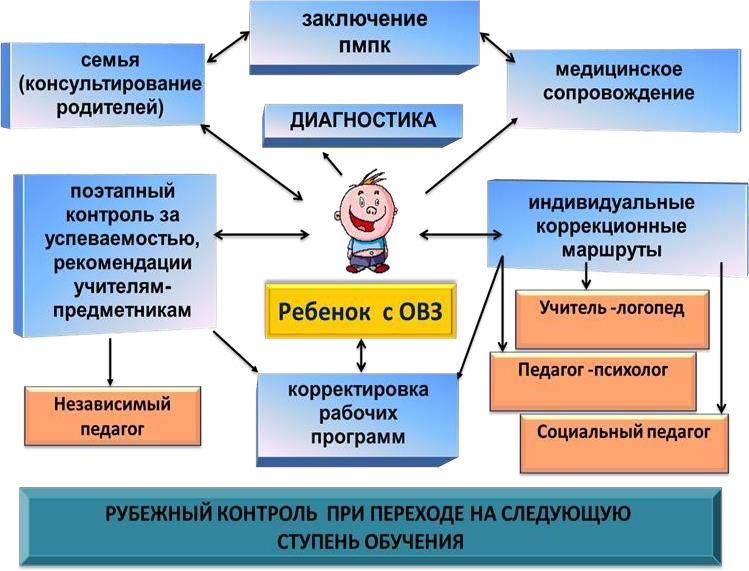 План мероприятий по работе с педагогически запущенными детьми и неблагополучными семьями План работы педагога-психолога на 20022-223 учебный год3. Организационный раздел.3.1.УЧЕБНЫЙ ПЛАН ОСНОВНОГО ОБЩЕГО ОБРАЗОВАНИЯ НА 2022-2023 УЧЕБНЫЙ ГОД ПОЯСНИТЕЛЬНАЯ ЗАПИСКА Учебный план муниципального бюджетного общеобразовательного учреждения города Ростова-на-Дону «Школа № 3 имени Синяка Федора Васильевича»  (далее школа) в 2022-2023 учебном году отражает организационно-педагогические условия, необходимые для достижения результатов освоения основной образовательной программы; фиксирует максимальный объем аудиторной нагрузки обучающихся, состав и структуру предметных областей; определяет перечень учебных предметов, распределяет учебное время, отводимое на их освоение по классам и учебным предметам.Учебный план МБОУ «Школа № 3» на 2022-2023 учебный год разработан в соответствии с требованиями федерального государственного образовательного стандарта начального общего образования, основного общего образования и среднего общего образования, с учетом примерной основной образовательной программы начального общего образования, примерной основной образовательной программы основного общего образования, примерной основной образовательной программы среднего общего образования.При разработке учебного плана на 2022-2023 учебный год использовались следующие нормативные правовые документы:Законы:- Федеральный Закон от 29.12.2012 № 273-ФЗ «Об образовании в Российской Федерации» (с изменениями и дополнениями на 02.07.2021, вступили в силу с 13.07.2021);- Федеральный закон от 01.12.2007 № 309 «О внесении изменений в отдельные законодательные акты Российской Федерации в части изменения и структуры Государственного образовательного стандарта» (в редакции от 23.07.2013);- Областной закон от 14.11.2013 № 26-ЗС «Об образовании в Ростовской области» (в ред. Областных законов Ростовской области от 24.04.2015 №362-ЗС, от 06.05.2016 №527-ЗС, от 07.11.2016 №660-ЗС, от 29.12.2016 №936-ЗС, от 07.11.2018 №35-ЗС, от 05.12.2018 №59-ЗС, от 02.12.2019 №246-ЗС, от 16.12.2019 №268-ЗС, от 06.03.2020 №280-ЗС, от 23.09.2020 №361-ЗС, от 06.11.2020 №388-ЗС). Программы:Учебный план школы составлен с учетом действующих примерных основных образовательных программ начального общего и основного общего образования,  одобренных решением федерального учебно-методического объединения по общему образованию (протокол от 8 апреля 2015 г. № 1/15 в редакции протокола от 28.10.2015 № 3/15), примерной основной образовательной программы среднего общего образования,  одобренной  федеральным учебно-методическим объединением по общему образованию (протокол от 28 июня 2016 г. № 2/16-з), а также по итогам обсуждения проекта рекомендаций в общеобразовательных организациях Ростовской области и в рамках регионального совещания специалистов муниципальных органов, осуществляющих управление в сфере образования, курирующих вопросы содержания образования.Постановления:- постановление Правительства Российской Федерации от 26.12.2017г. № 1642 «Об утверждении государственной программы Российской Федерации «Развития образования» (с изменениями от 15.03.2021 № 385);- постановление Главного государственного санитарного врача РФ от 28.09.2020 № 28 «Об утверждении СанПиН 2.4.3648-20 «Санитарно-эпидемиологические требования к организациям воспитания и обучения, отдыха и оздоровления детей и молодежи»;- постановление министерства общего и профессионального образования Ростовской области от 21.12.2017 №7 «Об утверждении Порядка регламентации и оформления отношений государственной и муниципальной образовательной организации Ростовской области и родителей (законных представителей) обучающихся, нуждающихся в длительном лечении, в том числе детей-инвалидов, в части организации обучения по основным общеобразовательным программам на дому или в медицинских организациях Ростовской области»;- постановление Главного государственного санитарного врача Российской Федерации от 30.06.2020 № 16 "Об утверждении санитарно-эпидемиологических правил СП 3.1/2.4.3598-20 "Санитарно-эпидемиологические требования к устройству, содержанию и организации работы образовательных организаций и других объектов социальной инфраструктуры для детей и молодежи в условиях распространения новой коронавирусной инфекции (COVID-19)" (с изменениями на 24 марта 2021 года).Приказы:- приказ Минобразования России от 09.03.2004 № 1312 «Об утверждении федерального базисного учебного плана и примерных учебных планов для образовательных учреждений Российской Федерации, реализующих программы общего образования» (в ред. приказов Минобрнауки России от 20.08.2008 № 241, 30.08.2010 № 889, 03.06.2011 № 1994, от 01.02.2012 № 74);- приказ Минобрнауки России от 01.02.2012 № 74 «О внесении изменений в федеральный базисный учебный план и примерные учебные планы для образовательных учреждений Российской Федерации, реализующих программы общего образования, утвержденные приказом Министерства образования Российской Федерации от 09.03.2004 № 1312»;- приказ Министерства просвещения Российской Федерации от 31.05.2021 № 286 «Об утверждении федерального государственного образовательного стандарта начального общего образования»;-  приказ Минобрнауки России от 06.10.2009 № 373 «Об утверждении и введении в действие федерального государственного образовательного стандарта начального общего образования» (в ред. приказов Минобрнауки России от 26.11.2010 № 1241, от 22.09.2011 № 2357, от 18.12.2012 № 1060, от 29.12.2014 № 1643, от 31.12.2015 № 1576, 29.06.2017, № 611, Приказа Минпросвещения РФ от 11.12.2020 № 712);- приказ Министерства образования и науки Российской Федерации от 31.05.2021 № 287 «Об утверждении федерального государственного образовательного стандарта основного общего образования»;- приказ Минобрнауки России от 17.12.2010 № 1897 «Об утверждении и введении в действие федерального государственного образовательного стандарта основного общего образования» (в ред. приказа Минобрнауки России от 29.12.2014 № 1644, от 31.12.2015 № 1577, 29.06.2017, № 612, от 11.12.2020 №712);- приказ Минобрнауки России от 17.12.2012 № 413 «Об утверждении и введении в действие федерального государственного образовательного стандарта среднего общего образования» (в ред. приказа Минобрнауки России от 29.12.2014 № 1645, от 31.12.2015 № 1578, 29.06.2017, № 613,);- приказ 07.06.2017 №506 «О внесении изменений в федеральный государственный образовательный стандарт начального общего, основного общего и среднего общего образования, утвержденный приказом Министерства образования и науки Российской Федерации от 05.03.2004 №1089»;-  приказ Министерства просвещения РФ от 22.03.2021 № 115 «Об утверждении Порядка организации и осуществления образовательной деятельности по основным общеобразовательным программам - образовательным программам начального общего, основного общего и среднего общего образования»;- приказ Министерства просвещения РФ от 20.05.2020 № 254 «Об утверждении федерального перечня учебников, допущенных к использованию при реализации имеющих государственную аккредитацию образовательных программ начального общего, основного общего, среднего общего образования организациями, осуществляющих образовательную деятельность» (с изменениями на 23 декабря 2020 года);-  приказ Министерства Просвещения РФ от 12.05.2021 № 241 «Об утверждении Порядка разработки примерных основных образовательных программ, проведения их экспертизы и ведения реестра примерных основных образовательных программ»;- приказ Министерства образования и науки Российской Федерации (Минобрнауки России) от 23 августа 2017г. № 816 "Об утверждении Порядка применения организациями, осуществляющими образовательную деятельность, электронного обучения, дистанционных образовательных технологий при реализации образовательных программ";- приказ Минобрнауки от 09.06.2016 № 699 «Об утверждении перечня организаций, осуществляющих выпуск учебных пособий, которые допускаются к использованию при реализации имеющих государственную аккредитацию образовательных программ начального общего, основного общего, среднего общего образования»;- приказ Министерства просвещения РФ от 12.11.2021 № 819 «Об утверждении Порядка формирования федерального перечня учебников, допущенных к использованию при реализации имеющих государственную аккредитацию образовательных программ начального общего, основного общего, среднего общего образования».Письма: - письмо Министерства образования Российской Федерации от 20 апреля 2001 года № 408/13-13 "Рекомендации по организации обучения первоклассников в адаптационный период";- письмо Минобразования России от 31.10.2003 № 13-51-263/123 «Об оценивании и аттестации учащихся, отнесенных по состоянию здоровья к специальной медицинской группе для занятий физической культурой»;- письмо Департамента государственной политики в образовании Минобрнауки России от 04.03.2010 № 03-413 «О методических рекомендациях по реализации элективных курсов»;- письмо Департамента общего образования Минобрнауки России от 12.05.2011 № 03-296 «Об организации внеурочной деятельности при введении федерального государственного образовательного стандарта общего образования»;- письмо Министерства образования и науки Российской Федерации от 22.08.2012 № 08-250 «О введении учебного курса ОРКСЭ»;- письмо от 15.11.2013 № НТ-1139/08 «Об организации получения образования в семейной форме»;- письмо Минобрнауки России от 15.07.2014 № 08-888 «Об аттестации учащихся общеобразовательных организаций по учебному предмету «Физическая культура»;- письмо Минобрнауки России от 25.05.2015 № 08-761 «Об изучении предметных областей: «Основы религиозных культур и светской этики» и «Основы духовно-нравственной культуры народов России»;- письмо министерства образования и науки РФ от 01 сентября 2016 г. № 08-1803 «О рекомендациях по реализации предметной области ОДНКНР для основного общего образования»;-  письмо Минобрнауки России от 19.01.2018 г. № 08-96 «О методических рекомендациях»;- письмо от 20.07.2015 № 09-1774 «О направлении учебно-методических материалов»;-  письмо Минобрнауки России от 04.09.2015 № 08-1404 «Об отборе организаций, выпускающих учебные пособия»;- письмо Минобрнауки России от 18.03.2016 № НТ-393/08 «Об обеспечении учебными изданиями (учебниками и учебными пособиями);- письмо Минобрнауки России от 17 июля 2017 № ТС-344/07 «Об обеспечении учебными изданиями (учебниками и учебными пособиями) обучающихся с ОВЗ»;- письмо Министерства образования и науки РФ от 20.06.2017 № ТС-194/08 «Об организации изучения учебного предмета "Астрономия"»;- письмо Министерства общего и профессионального образования Ростовской области от 23.06.2017 № 24/4.1-5038 «О введении учебного предмета «Астрономия»»;- письмо Минпросвещения России от 20.12.2018 № 03-510 и рекомендации по применению норм законодательства в части обеспечения возможности получения образования на родных языках из числа языков народов Российской Федерации, изучения государственных языков республик Российской Федерации, родных языков из числа языков народов Российской Федерации, в том числе русского как родного;- письмо минобразования Ростовской области от 24/3.1-7095 от 17.05.2021 «О направлении рекомендаций по составлению учебного плана образовательных организаций, реализующих основные образовательные программы начального общего, основного общего, среднего общего образования, расположенных на территории Ростовской области, на 2022-2023 учебный год»;Локальные акты:-Устав муниципального бюджетного общеобразовательного учреждения города Ростова-на-Дону «Школа № 3 имени Синяка Федора Васильевича»;-Основная образовательная программа начального общего образования муниципального бюджетного общеобразовательного учреждения города Ростова-на-Дону «Школа №3 имени Синяка Федора Васильевича» (ФГОС 2009);-Основная образовательная программа начального общего образования муниципального бюджетного общеобразовательного учреждения города Ростова-на-Дону «Школа № 3 имени Синяка Федора Васильевича» (ФГОС 2021);-Основная образовательная программа основного общего образования муниципального автономного общеобразовательного учреждения города Ростова-на-Дону «Школа № 3 имени Синяка Федора Васильевича» (ФГОС 2010);-Основная образовательная программа основного общего образования муниципального бюджетного общеобразовательного учреждения города Ростова-на-Дону «Школа № 3 имени Синяка Федора Васильевича» (ФГОС 2021);-Основная образовательная программа среднего общего образования муниципального бюджетного общеобразовательного учреждения города Ростова-на-Дону «Школа № 3 имени Синяка Федора Васильевича» (ФГОС 2010)	Учебный план школы реализует в параллели 1-11-х классов федеральные государственные образовательные стандарты.Основные задачи учебного плана:1.	Обеспечение единства обязательной части и части, формируемой участниками образовательных отношений.2.	Обеспечение уровня начального общего, основного и среднего общего образования учащихся в соответствии с действующими стандартами образования.3.	Обеспечение равного доступа к полноценному образованию разным категориям обучающихся.4.	Формирование ключевых компетенций, готовности учащихся использовать 3усвоенные знания, умения и способы деятельности в реальной жизни для решения практических задач.5.	Обеспечение образовательных потребностей и интересов обучающихся, в том числе этнокультурных.	При формировании учебного плана на 2022/2023 учебный год использованы следующие сокращения:ФГОС НОО - федеральный государственный образовательный стандарт начального общего образования;ФГОС ООО - федеральный государственный образовательный стандарт основного общего образования;ФГОС СОО - федеральный государственный образовательный стандарт среднего общего образования;ПООП НОО - примерная основная образовательная программа начального общего образования;ПООП ООО - примерная основная образовательная программа основного общего образования;ПООП СОО - примерная основная образовательная программа среднего общего образования;	УРОВЕНЬ НАЧАЛЬНОГО ОБЩЕГО ОБРАЗОВАНИЯ Учебный план реализуется в соответствии с образовательной программы начальной школы.В 1 классах учебный план реализуется в соответствии с требованиями ФГОС начального общего образования 2021.Во 2-4 классах учебный план реализуется в соответствии с требованиями ФГОС основного общего образования 2009В условиях пятидневной рабочей недели в начальной школе учебный план полностью соответствует примерному учебному плану для образовательных учреждений Ростовской области на 2022-2023 учебный год в рамках федерального государственного образовательного стандарта начального общего образования с общим объемом обязательной нагрузки в 1-х классах 21 час, во 2-4 классах 23 часа.Особенности учебного плана:для 1 классов, ФГОС 2021Часть, формируемая участниками образовательных отношений1 класс, 33 часа за год, 1 час в неделю, используется на изучение учебного предмета «Физическая культура». В соответствии с СанПиНом 2.4.2.2821-10 учебный предмет «Физическая культура» изучается в объеме 3-х часов в неделю для удовлетворения биологической потребности в движении обучающихся. для 2-4 классов, ФГОС 2009Часть, формируемая участниками образовательных отношений2 классы по 34 часа за год, соответственно по 1 часу в неделю в каждом классе, используется на изучение учебного предмета «Русский язык», с целью выполнения требований учебных программ по русскому языку, развития языковых компетенций. Обязательная предметная область «Родной язык и литературное чтение на родном языке» является самостоятельной и включает в себя обязательные учебные предметы «Родной язык» и «Литературное чтение на родном языке», реализуется в рамках учебного плана за счет части, формируемой участниками образовательных отношений. На изучение предметной области «Родной язык и литературное чтение на родном языке» в 3-х классах установлено 17 часов в год, соответственно 0,5 часа в неделю «Родной язык» (русский) и 17 часов в год соответственно  0,5 часа в неделю «Литературное чтение на родном языке (русском)» (1 полугодие «Родной язык (русский)», 2 полугодие «Литературное чтение на родном языке (русском)»), в 4-х классах 17 часов в год соответственно 0,5 часа в неделю – «Родной язык (русский)» и 17 часов в год соответственно 0,5 часа в неделю – «Литературное чтение на родном языке (русском)» (1 полугодие «Родной язык (русский)», 2 полугодие «Литературное чтение на родном языке (русском)»). Свободный выбор изучаемого родного языка из числа языков народов Российской Федерации, включая русский язык как родной язык, осуществляется                      в пределах возможностей общеобразовательной организации по заявлениям родителей (законных представителей) несовершеннолетних обучающихся                         при приеме (переводе) на обучение по имеющим государственную аккредитацию образовательным программам начального общего образования. Примерная программа по учебному предмету «Русский родной язык» для образовательных организаций, реализующих программы начального общего образования, по результатам экспертизы одобрена решением ФУМО по общему образованию от 04.03.2019 (протокол № 1/19) и размещена на сайте fgosreestr.ru в разделе «Основные образовательные программы в части учебных предметов, курсов, дисциплин (модулей)».Учебный план отражает содержание образования, которое обеспечивает решение важнейших целей современного начального образования:•	формирование гражданской идентичности обучающихся;•	приобщение обучающихся к общекультурным и национальным ценностям, информационным технологиям;•	готовность к продолжению образования на последующих ступенях основного общего образования;•	формирование здорового образа жизни, элементарных правил поведения в экстремальных ситуациях;•	личностное развитие обучающегося в соответствии с его индивидуальностью.Учебный предмет «Технология» (1 час в неделю) включает раздел «Практика работы на компьютере» в 3-4 классах с целью приобретения первоначальных представлений о компьютерной грамотности, использования средств и инструментов ИКТ и ИКТ-ресурсов для решения разнообразных учебно-познавательных и учебно-практических задач, охватывающих содержание всех изучаемых предметов, включая учебный предмет «Математика», которому отводится ведущая интегрирующая роль.Интегрированный учебный предмет «Окружающий мир» в 1-4 классах изучается как обязательный по 2 часа в неделю. В его содержание дополнительно введены развивающие модули и разделы социально-гуманитарной направленности, а также элементы основ безопасности жизнедеятельности.Комплексный учебный курс «Основы религиозных культур и светской этики» (далее – ОРКСЭ) реализуется в объеме 1 часа в неделю в 4 классах. Один из модулей ОРКСЭ («Основы мировых религиозных культур», «Основы светской этики», «Основы православной культуры», «Основы иудейской культуры», «Основы буддийской культуры», «Основы исламской культуры») выбирается родителями (законными представителями) обучающихся. Выбор зафиксирован протоколами родительских собраний и письменными заявлениями родителей.В 1-4 классах учебные предметы «Русский язык», «Литературное чтение», «Математика», «Окружающий мир» реализуются на основе программы «Школа России». УРОВЕНЬ ОСНОВНОГО ОБЩЕГО ОБРАЗОВАНИЯНа уровне основного общего образования реализуется ФГОС ООО.  Основное общее образование обеспечивает личностное самоопределение учащихся – формирование нравственных качеств личности, мировоззренческой позиции, гражданской зрелости; готовность к профессиональному выбору, к самостоятельному решению проблем в различных видах и сферах деятельности, к развитию творческих способностей.Содержание образования на уровне основного общего образования является относительно завершенным и базовым для продолжения обучения в средней общеобразовательной школе или в учреждении профессионального образования, создает условия для получения обязательного основного общего образования, подготовки учеников к выбору профиля дальнейшего образования, их социального самоопределения и самообразования.Содержание обучения в 5-6 классах реализует принцип преемственности с начальной школой, обеспечивает адаптацию учащихся к новым для них условиям и организационным формам обучения, характерным для основной школы. Особенности развития детей 11-12 лет (5-6 классы) связаны:- с переходом от учебных действий, характерных для начальной школы, к новой внутренней позиции обучающегося — направленности на самостоятельный познавательный поиск, постановку учебных целей, освоение и самостоятельное осуществление контрольных и оценочных действий, инициативу в организации учебного сотрудничества;- с осуществлением на данном возрастном уровне качественного преобразования учебных действий, таких как моделирование, контроль и оценка, проектирование собственной учебной деятельности;- с формированием у обучающегося научного типа мышления, который ориентирует его на общекультурные образцы, нормы, эталоны и закономерности взаимодействия с окружающим миром;- с овладением коммуникативными средствами и способами организации кооперации и сотрудничества;- с изменением формы организации учебной деятельности и учебного сотрудничества: переход от классно-урочной к лабораторно-семинарской и практико-исследовательской деятельности.	Учебный план состоит из двух частей: обязательной части и части, формируемой участниками образовательного процесса, которая определила содержание образования, обеспечивающее реализацию потребностей и интересов, обучающихся и их родителей. Учебный план для 5-9 классов ориентирован на 5-летний нормативный срок освоения образовательных программ основного общего образования. Продолжительность учебного года не менее 34 учебных недель. Для обучающихся 5-9 классов устанавливается 5-дневный режим работы. Между началом внеурочных занятий и последним уроком рекомендуется устраивать перерыв продолжительностью не менее 45 минут.В 5 классах учебный план реализуется в соответствии с требованиями ФГОС основного общего образования 2021.В 6 – 9 классах учебный план реализуется в соответствии с требованиями ФГОС основного общего образования 2010.Особенности учебного плана для 5 классов ФГОС ООО 2021С целью достижения необходимого для продолжения образования уровня грамотности в 5-м классе обязательный учебный предмет «Русский язык» (5 ч в неделю).	Обязательная предметная область «Основы духовно-нравственной культуры народов России» на уровне основного общего образования (далее - предметная область ОДНКНР) реализуется в рамках учебного плана за счет части, формируемой участниками образовательных отношений. В качестве учебного предмета «Основы духовно-нравственной культуры народов России» 34 часа в год соответственно по 1 часу в неделю. Изучение предметной области ОДНКНР обеспечит:- воспитание способности к духовному развитию, нравственному самосовершенствованию; воспитание веротерпимости, уважительного отношения к религиозным чувствам, взглядам людей или их отсутствию;- знание основных норм морали, нравственных, духовных идеалов, хранимых в культурных традициях народов России, готовность на их основе к сознательному самоограничению в поступках, поведении, расточительном потребительстве;- формирование представлений об основах светской этики, культуры традиционных религий, их роли в развитии культуры и истории России и человечества, в становлении гражданского общества и российской государственности;- понимание значения нравственности, веры и религии в жизни человека, семьи и общества;- формирование представлений об исторической роли традиционных религий и гражданского общества в становлении российской государственности.За счет части формируемой участниками образовательного процесса, вводится 34 часа в год соответственно 1 час в неделю по биологии с целью развития биологического образования обучающихся для сформированности целостной естественнонаучной картины мира  Особенности учебного плана для 6-9 классов ФГОС ООО 2010	Обязательная предметная область «Основы духовно-нравственной культуры народов России» на уровне основного общего образования (далее - предметная область ОДНКНР) реализуется в рамках учебного плана за счет части, формируемой участниками образовательных отношений. В качестве учебного предмета «Основы духовно-нравственной культуры народов России» в 6-х классах 34 часа в год соответственно по 1 часу в неделю. Изучение предметной области ОДНКНР обеспечит:- воспитание способности к духовному развитию, нравственному самосовершенствованию; воспитание веротерпимости, уважительного отношения к религиозным чувствам, взглядам людей или их отсутствию;- знание основных норм морали, нравственных, духовных идеалов, хранимых в культурных традициях народов России, готовность на их основе к сознательному самоограничению в поступках, поведении, расточительном потребительстве;- формирование представлений об основах светской этики, культуры традиционных религий, их роли в развитии культуры и истории России и человечества, в становлении гражданского общества и российской государственности;- понимание значения нравственности, веры и религии в жизни человека, семьи и общества;- формирование представлений об исторической роли традиционных религий и гражданского общества в становлении российской государственности. В связи с тем, что наиболее популярный предмет для сдачи основного государственного экзамена в 9-х классах обществознание в 8-х классах выделяется 34 часа в год соответственно по 1 часу в неделю за счет части, формируемой участниками образовательного процесса, на предмет «Основы правовых знаний» с целью качественной подготовки к государственной итоговой аттестации.	Обязательная предметная область «Родной язык и родная литература» является самостоятельной и включает в себя обязательные учебные предметы «Родной язык» и «Родная литература», реализуется в рамках учебного плана за счет части, формируемой участниками образовательных отношений. На изучение предметной области «Родной язык и родная литература» в 9-х классах установлено по 1 часу в неделю (в 9-х классах (1 час в неделю – «Родной язык (русский)», 1 час в неделю – «Родная литература (русская)»)          Свободный выбор изучаемого родного языка из числа языков народов Российской Федерации, включая русский язык как родной язык, осуществляется                      в пределах возможностей общеобразовательной организации по заявлениям родителей (законных представителей) несовершеннолетних обучающихся                         при приеме (переводе) на обучение по имеющим государственную аккредитацию образовательным программам начального общего образования. Примерная программа по учебному предмету «Русский родной язык» для образовательных организаций, реализующих программы начального общего образования, по результатам экспертизы одобрена решением ФУМО по общему образованию от 04.03.2019 (протокол № 1/19) и размещена на сайте fgosreestr.ru в разделе «Основные образовательные программы в части учебных предметов, курсов, дисциплин (модулей)».В 8-9 классах учебный предмет «Обществознание» включает модуль «Финансовая грамотность».В 9 классах завершается общеобразовательная подготовка по базовым предметам основной школы и создаются условия для осознанного выбора обучающимися профиля обучения в старшем звене или иного варианта жизненной стратегии, обеспечивающей получение обязательного основного общего образования. ХАРАКТЕРИСТИКА ТЕКУЩИХ УСЛОВИЙ РЕАЛИЗАЦИИ УЧЕБНОГО ПЛАНАМаксимальный объем учебной нагрузки соответствует Базисному учебному плану общеобразовательных учреждений РФ, региональному примерному недельному учебному плану для общеобразовательных организаций, реализующих программы общего образования, расположенных на территории Ростовской области на 2022-2023 учебный год, санитарно-эпидемиологическим требованиям к условиям и организации обучения в общеобразовательных учреждениях (СанПиН 2.4.2.2821-10 в редакции изменений №1, утв. Постановлением Главного государственного санитарного врача РФ от 29.06.2011 № 85, изменений №2 утв. Постановлением Главного государственного санитарного врача РФ от 25.12.2013 № 72, изменений №3 утв. Постановлением Главного государственного санитарного врача РФ от 24.11.2015 № 81) для пятидневной учебной недели в 1-11 классах; постановлению Главного государственного санитарного врача Российской Федерации от 30.06.2020 № 16 "Об утверждении санитарно-эпидемиологических правил СП 3.1/2.4 3598-20 "Санитарно-эпидемиологические требования к устройству, содержанию и организации работы образовательных организаций и других объектов социальной инфраструктуры для детей и молодежи в условиях распространения новой коронавирусной инфекции (COVID-19)".Учебный план для 1-4 классов ориентирован на 4-летний нормативный срок усвоения образовательных программ начального общего образования.  Продолжительность учебного года: 1 класс – 33 учебные недели, 2-4 классы – 34 учебных недель. Продолжительность урока во 2-4 классах – 40 минут. Для облегчения процесса адаптации обучающихся 1-х классов в соответствии с требованиями СанПиН 2.4.2.2821-10 применяется «ступенчатый» метод постепенного наращивания учебной нагрузки: в сентябре – проводится 3 урока по 35 минут каждый, в октябре – по 4 урока в день (один из которых «нетрадиционный» урок) по 35 минут каждый; в ноябре – декабре – по 4 урока в день по 35 минут каждый, один раз в неделю – 5 уроков (за счет урока физической культуры); в середине учебного дня (после второго урока) организована динамическая пауза продолжительностью не менее 40 минут.      Обучение в 1-х классах проводится без балльного оценивания занятий обучающихся и домашних заданий. С 06 по 12 февраля 2023 года организованы дополнительные недельные каникулы. Учебный план для 5-9 классов ориентирован на 5-летний нормативный срок освоения образовательных программ основного общего образования. Продолжительность учебного года в 5-8 классах – 34 учебных недель, в 9 классах – 33 учебные недели (без учета государственной итоговой аттестации), продолжительность урока 40 минут.Учебный план для 10-11 классов ориентирован на 2-летний нормативный срок освоения образовательных программ среднего общего образования. Продолжительность учебного года в 10 классе – 34 учебных недель, в 11 классе – 33 учебные недели (без учета государственной итоговой аттестации), продолжительность урока – 40 минут. Продолжительность учебного года в 1-11 классах определяется «Календарным учебным графиком МБОУ «Школа № 3» на 2022-2023 учебный год».Домашние задания даются обучающимся с учетом возможности их выполнения в пределах, установленных СанПиН во 2-3 классах – 1,5 ч., в 4-5 классах – 2 ч., в 6-8 классах – 2, 5 ч., 9-11 классах – до 3,5 ч.Освоение образовательных программ в 1-11-х классах осуществляется в режиме пятидневной учебной недели.  Учебные занятия проводятся в две смены. Начало учебных занятий в 1 смене с 8.00 для 1-х, 5-х, 9-11-х классов во 2 смене с 13.30 для 2-4-х, 6-8-х классов.Организованно система внеурочной деятельности обучающихся и кружковая работа за рамками основного расписания. Организация учебного процесса предусматривает деление классов на группы при изучении:- иностранных языков во 2-11 классах (при наполняемости 25 и более человек);- информатики в 7-11   классах (при наполняемости 25 и более человек);- технологии в 5-9 классах (деление девочки, мальчики.);В программно-методическом обеспечении к учебному плану отражены используемые в учебном процессе учебные программы, учебники, учебные пособия по уровням образования и предметным областям (УМК приложение №1) ПРОМЕЖУТОЧНАЯ АТТЕСТАЦИЯОсвоение образовательной программы, в том числе отдельной части или всего объема учебного предмета, курса общеобразовательной программы, сопровождается промежуточной аттестацией обучающихся, которая осуществляется в соответствии с Положением о порядке проведения промежуточной аттестации обучающихся МБОУ «Школа №3».Сроки проведения промежуточной аттестации учащихся определены календарным учебным графиком школы на 2022-2023 учебный год. Промежуточная аттестация учащихся – это нормативно регламентированная деятельность педагогических работников и должностных лиц МБОУ «Школа №3», заключающаяся в установлении соответствия индивидуальных программ на момент окончания четверти, полугодия, учебного года и завершающаяся принятием решения о возможности, формах и условиях продолжения обучения аттестуемых лиц МБОУ «Школа №3».  Текущий контроль обучающихся – это проверка и оценка педагогическими работниками индивидуальных образовательных достижений, обучающихся в течении учебного года, в том числе проявляющихся в проектах, письменных, устных, практических и иных работах.  Текущая аттестация обучающихся 1-х классов, в 4-х классах по ОРКСЭ в течении учебного года осуществляется качественно без фиксации их достижений в классных журналах в виде отметок по 5-ти бальной шкале.Текущий контроль включает поурочное, тематическое оценивание учителем, рубежное (четвертное, полугодовое в форме административного контроля) оценивание результатов обучения учащихся 2-11-х классов.Текущий контроль проводится во всех классах на двух уровнях:- на уровне учителя- на уровне администрации - административный контроль.Промежуточная аттестация обучающихся МБОУ «Школа №3» проводится с целью определения качества освоения содержания учебных программ по завершении четверти, полугодия. Четвертная аттестация осуществляется во 2-4 классах по всем предметам (кроме ОРКСЭ в 4-х классах), в 5-9 классах по всем предметам и курсам. Полугодовая аттестация - в 10-11 классах по всем предметамГодовая промежуточная аттестация – это установление уровня достижения результатов освоения учебных предметов, курсов, дисциплин (модулей), предусмотренных основной образовательной программой. Перечень предметов, их количество и формы проведения годовой промежуточной аттестации в переводных 2-11-х классах определяются решением педагогического совета.Годовая промежуточная аттестация может проводиться в формах:- комплексная контрольная работа;- итоговая контрольная работа;- тестирование;- защиты индивидуального/группового проекта (реферата);- сдача нормативов по физической культуре;- иных формах, определяемых образовательными программами общего образования и (или) индивидуальными учебными планами.Для учащихся, получавших образование в форме семейного образования, в форме самообразования промежуточная аттестация проводится в соответствии с локальными актами МБОУ «Школа № 3».Промежуточная аттестация осуществляется по расписанию, утвержденному директором.Организация индивидуального обучения на дому.В соответствии с Федеральным законом от 29.12.2012 № 273-ФЗ «Об образовании в Российской Федерации» (далее – Закон) для детей, нуждающихся в длительном лечении, а также детей-инвалидов, которые по состоянию здоровья не могут посещать образовательные организации, образовательными организациями может быть организованно обучение на дому (ст.41, ст. 66). Перечень заболеваний детей школьного возраста, при которых необходима организация их индивидуального обучения на дому, утверждается Минздравом РФ. Порядок регламентации и оформления отношений государственной и муниципальной образовательной организации, и родителей (законных представителей) обучающихся, нуждающихся в длительном лечении, а также детей-инвалидов в части организации обучения по основным общеобразовательным программам на дому определяется нормативным правовым документом уполномоченного органа государственной власти субъекта РФ (ч.6 ст.41 Закона). На основании статьи 18 Федерального закона «О социальной защите инвалидов в Российской Федерации» №181-ФЗ органы государственной власти субъектов РФ в праве самостоятельно определять количество учебных часов и нормативы затрат на организацию надомного обучения детей-инвалидов в объеме, позволяющем обеспечить качественное образование и коррекцию недостатков развития ребенка. В школе разрабатывается соответствующий локальный акт.Обучение на дому – это условие организации учебного процесса для особых детей. То есть дети, которые переведены на домашнее обучение, являются полноправными участниками образовательного процесса школы. Ребенок получает образование в домашних условиях, а сам процесс обучения осуществляется по индивидуальному учебному плану. Такое обучение рекомендуется детям, которые по медицинским показаниям не могут обучаться непосредственно в образовательном учреждении. Задачей обучения на дому является освоение обучающимися образовательных программ начального общего, основного общего и среднего общего образования. Нормативная база обучения на дому определяет общие положения организации процесса обучения, права и обязанности участников образовательного процесса.  Учебный план обучения на дому по медицинским показаниям МБОУ «Школа №3» на 2022-2023 учебный год составлен с учетом требований:- федерального государственного образовательного стандарта начального общего образования, утвержденного приказом Министерства образования и науки Российской Федерации от 06.10.2009 №373 (1-4 классы);- федерального государственного образовательного стандарта начального общего образования, утвержденного приказом Министерства просвещения Российской Федерации от 31.05.2021 № 286;- федерального государственного образовательного стандарта основного общего образования, утвержденного приказом Министерства образования и науки Российской Федерации от 17.12.2010 № 9(5-9 классы);- федерального государственного образовательного стандарта основного общего образования, утвержденного приказом Министерства просвещения Российской Федерации от 31.05.2021 № 287;- федерального базисного учебного плана, утвержденного приказом Министерства образования Российской Федерации от 09.03.2004 № 1312 (для 10-11 классов);- постановления министерства общего и профессионального образования Ростовской области от 21.2.2017 №7 «Об утверждении Порядка регламентации и оформления отношений государственной и муниципальной образовательной организации Ростовской области и родителей (законных представителей) обучающихся, нуждающихся в длительном лечении, в том числе детей-инвалидов, в части организации обучения по основным общеобразовательным программам на дому или в медицинских организациях Ростовской области»;-положения о порядке организации обучения на дому детей, нуждающихся в длительном лечении, и (или) детей-инвалидов по образовательным программам начального общего, основного общего и среднего общего образования МБОУ «Школа №3».Максимальный общий объем недельной нагрузки, в том числе урочной и внеурочной деятельности, определяется в соответствии с федеральными государственными образовательными стандартами и федеральными государственными требованиями, санитарно-эпидемиологическими требованиями к условиям и организации обучения в общеобразовательных организациях (далее – СанПиН).Индивидуальный учебный план обучающегося на дому составляется на основе плана МБОУ «Школа № 3» (с обязательным включением всех предметов учебного плана, минимума контрольных и практических работ, сроков проведения промежуточной аттестации) с учетом индивидуальных особенностей ребенка, на основании СанПиН и медицинских рекомендаций, рекомендациями городской ПМПК, согласовывается с родителями (законными представителями) обучающегося на дому и утверждается распорядительным актом общеобразовательной организации.Учебный план (недельный)МБОУ «Школа № 3» на 2022-2023 учебный год в рамках федерального государственного образовательного стандарта основного общего образования(обновленный ФГОС ООО) 5 класс3.1.1. Календарный учебный графикПояснительная записка. Календарный учебный график МБОУ «Школа №3» составлен в соответствии со следующими нормативными документами:- Федеральный Закон от 29.12.2012 № 273-ФЗ «Об образовании в Российской Федерации» (с изменениями и дополнениями на 02.07.2021, вступили в силу с 13.07.2021);- приказ Минобрнауки России от 06.10.2009 № 373 «Об утверждении и введении в действие федерального государственного образовательного стандарта начального общего образования» (в ред. приказов Минобрнауки России от 26.11.2010 № 1241, от 22.09.2011 № 2357, от 18.12.2012 № 1060, от 29.12.2014 № 1643, от 31.12.2015 № 1576, 29.06.2017, № 611, Приказа Минпросвещения РФ от 11.12.2020 № 712);- приказ Минобрнауки России от 17.12.2010 № 1897 «Об утверждении и введении в действие федерального государственного образовательного стандарта основного общего образования» (в ред. приказа Минобрнауки России от 29.12.2014 № 1644, от 31.12.2015 № 1577, 29.06.2017, № 612, от 11.12.2020 №712);- приказ Министерства просвещения Российской Федерации от 31.05.2021 № 287 «Об утверждении федерального государственного образовательного стандарта основного общего образования»;- приказ Минобрнауки России от 17.12.2012 № 413 «Об утверждении и введении в действие федерального государственного образовательного стандарта среднего общего образования» (в ред. приказа Минобрнауки России от 29.12.2014 № 1645, от 31.12.2015 № 1578, 29.06.2017, № 613);- приказ Министерства просвещения РФ от 22.03.2021 № 115 «Об утверждении Порядка организации и осуществления образовательной деятельности по основным общеобразовательным программам - образовательным программам начального общего, основного общего и среднего общего образования»;- постановление Главного государственного санитарного врача РФ от 28.09.2020 № 28 «Об утверждении СанПиН 2.4.3648-20 «Санитарно-эпидемиологические требования к организациям воспитания и обучения, отдыха и оздоровления детей и молодежи»;- постановление Главного государственного санитарного врача Российской Федерации от 30.06.2020 № 16 "Об утверждении санитарно-эпидемиологических правил СП 3.1/2.4.3598-20 "Санитарно-эпидемиологические требования к устройству, содержанию и организации работы образовательных организаций и других объектов социальной инфраструктуры для детей и молодежи в условиях распространения новой коронавирусной инфекции (COVID-19)" (с изменениями на 20 июня 2022 года).- письмо Министерства образования Российской Федерации от 20 апреля 2001 года № 408/13-13 "Рекомендации по организации обучения первоклассников в адаптационный период";- письмо Департамента общего образования Минобрнауки России от 12.05.2011 № 03-296 «Об организации внеурочной деятельности при введении федерального государственного образовательного стандарта общего образования»;- письмо Управления образования города Ростова-на-Дону от 12.07.2022
№ 59.52/4074/2 «О календарном учебном графике на 2022-2023 учебный год»;-  Производственный календарь на 2022, 2023 год при пятидневной неделе;- Устав МБОУ «Школа № 3»;- Учебный план МБОУ «Школа № 3» на 2022-2023 учебный год.Календарный учебный график определяет чередование учебной деятельности (урочной и внеурочной) и плановых перерывов для отдыха и иных социальных целей (каникул) по календарным периодам учебного года.     Учебный год в МБОУ «Школа 3» начинается 1 сентября 2022 года. Учебные занятия проводятся по пятидневной учебной неделе в 1-11-х классах. Занятия обучающихся для 1,5,9-11-х классов проводятся в 1 смену, для 2-4,6-8-х классов во 2 смену.     Продолжительность учебного года составляет 33 недели в 1 классах, 34 недели в 5-х классах, 33 недели (без учета государственной итоговой аттестации) в 9,11 классах, 34 недели во 2-4, 6-8, 10 классах.     Продолжительность каникул в течение учебного года для первых классов составляет 37 дней, 2-11 классах – 30 дней. Для первых классов в феврале устанавливаются дополнительные каникулы продолжительностью 7 календарных дней, летние каникулы – не менее 8 недель.     В первом классе используется «ступенчатый режим обучения»:в сентябре – проводится 3 урока по 35 минут каждый; в октябре – по 4 урока в день (один из которых «нетрадиционный» урок) по 35 минут каждый; в ноябре – декабре – по 4 урока в день по 35 минут каждый, один раз в неделю – 5 уроков (за счет урока физической культуры); во втором полугодии – по 4 урока в день по 40 минут каждый, один раз в неделю – 5 уроков (за счет урока физической культуры); - в середине учебного дня (после второго урока) организована динамическая пауза продолжительностью не менее 40 минут.                Внеурочная деятельность является составной частью учебно-воспитательного процесса и одной из форм организации свободного времени обучающихся. Внеурочная деятельность направлена на достижение планируемых результатов освоения обучающимися образовательной программы, организуется во внеурочное время во второй половине дня для удовлетворения потребностей обучающихся в содержательном досуге, их участия в самоуправлении и общественно полезной деятельности. Внеурочная деятельность организуется классными руководителями, педагогами дополнительного образования, учителями - предметниками, педагогом- психологом.     Расписание внеурочной деятельности утверждается директором в начале учебного года. Часы внеурочной деятельности реализуются как в течение учебного времени, так и в период выходных и каникул. Внеурочная деятельность организуется на добровольной основе в соответствии с выбором участников образовательных отношений.Этапы образовательного процесса.Первый день 2022-2023 учебного года - 01.09.2022Последний день 2022-2023 учебного года:для обучающихся 1, 5, 9, 11 классов − 25.05.2023; для обучающихся 2-4, 6-8, 10 классов − 31.05.2023.Продолжительность 2022-2023 учебного года:1 классы − 33 учебные недели;5, 9, 11 классы − 34 учебные недели, без учета итоговой государственной аттестации; 2−4, 6-8, 10 классы − 35 учебных недель.Продолжительность 2022-2023 учебного года по четвертям:1 четверть – 8 учебных недель и 2 дня; 2 четверть − 7 учебных недель и 3 учебных дня;   3 четверть – 9 учебных недель и 4 дня; для 1-х классов – 8 учебных недель и 4 дня;4 четверть − 8 учебных недель; для 1-х, 5-х, 9-х, 11-х классов - 7 учебных недель.Сроки каникул в течение 2022-2023 учебного года:осенние каникулы –  31.10.2022 − 06.11.2022 – 7 календарных дней; зимние каникулы –  29.12.2022 − 08.01.2023 – 11 календарных дней;       дополнительные каникулы для 1 классов –  06.02.2023 − 12.02.2023 – 7 днейвесенние каникулы –  22.03.2023 − 02.04.2023 – 12 календарных днейУчебные сборы –  01.06.2023 – 05.06.2023 – 5 календарных днейВходной контроль  2-11классы Русский язык: 2 - 4 классы (05.09.2022 - 07.09.2022); 5 – 11 классы (07.09.2022 - 09.09.2022); Математика:   2 - 4 классы (12.09.2022 - 14.09.2022);   5 - 11 классы (12.09.2022 - 14.09.2022)Обществознание: 9 класс (12.09.2022 - 16.09.2022); Информатика: 9,11 класс (19.09.2022-23.09.2022);Текущий контроль знаний учащихся  (2-11 классы) Русский язык: 2 - 11 классы (12.12.2022 - 16.12.2022)Математика: 2 - 11 классы (19.12.2022 - 23.12.2022)Календарный учебный графикМБОУ «Школа № 3» на 2022-2023 учебный год3.1.2. План внеурочной деятельностиВнеурочная деятельность – это образовательная деятельность, осуществляемая в формах, отличных от классно-урочной системы, и направленная на достижение планируемых результатов освоения основной образовательной программы начального общего, основного общего и среднего общего образования. Внеурочная деятельность как неотъемлемая части образовательного процесса, а также определение посредством организации способов достижения единства образовательного пространства Российской Федерации, обеспечения преемственности содержания образовательных программ начального общего и основного общего образования, возможности формирования образовательных программ различного уровня сложности и направленности с учетом образовательных потребностей способностей обучающихся, включая одаренных детей, детей с ограниченными возможностями здоровья, создание условий для развития воспитательной среды, реализация рабочих программ воспитания и календарных планов воспитательной работы, то есть является составной частью учебно-воспитательного процесса и одной из форм организации свободного времени учащихся.Внеурочная деятельность, как и деятельность обучающихся в рамках уроков направлена на достижение результатов освоения основной образовательной программы. Но, в первую очередь, – это достижение личностных и мета предметных результатов. Это определяет и специфику внеурочной деятельности, в ходе которой обучающийся не только и даже не столько должен узнать, сколько научиться применять свои знания на практике. Если предметные результаты достигаются в процессе освоения школьных дисциплин, то в достижении метапредметных, а особенно личностных результатов (ценностей, ориентиров, потребностей, интересов человека) удельный вес внеурочной деятельности гораздо выше.План внеурочной деятельности ФГОС МБОУ «Школа № 3» обеспечивает введение в действие и реализацию требований Федерального государственного образовательного стандарта , начального общего, основного общего и среднего общего образования, обновленных федеральных государственных образовательных стандартов начального общего и основного общего образования, и определяет общий и максимальный объем нагрузки обучающихся в рамках внеурочной деятельности, состав и структуру направлений и форм внеурочной деятельности по классам.Учебный план внеурочной деятельности разработан на основе следующих нормативных документов:Федеральный Закон от 29.12.2012 № 273-ФЗ «Об образовании в Российской Федерации» (с изменениями и дополнениями на 02.07.2021, вступили в силу с 13.07.2021);приказ Минпросвещения России от 31.05.2021 No 286 «Об утверждении федерального государственного образовательного стандарта начального общего образования» (Зарегистрировано в Минюсте России 05.07.2021N64100)приказ Минпросвещения России от 31.05.2021 No 287 «Об утверждении федерального государственного образовательного стандарта основного общего образования» (Зарегистрировано в Минюсте России 05.07.2021N 64101) Федеральный государственный образовательный стандарт основного общего образования, утвержденный приказом Министерства образования и науки Российской Федерации от 17 декабря 2010 г. № 1897приказа Минобрнауки РФ от 12.05.2011 № 03-296 «Об организации внеурочной деятельности при введении федерального государственного образовательного стандарта общего образования» приказа Министерства образования и науки Российской Федерации от 6 октября 2009 года № 373 «Об утверждении и введении в действие федерального государственного стандарта начального общего образования» (в ред. Приказа Минобрнауки РФ от 26.11.2010 № 1241, 22.09.2011 №2357); приказом Министерства образования и науки Российской Федерации (Минобрнауки России) от 22 сентября 2011 г. N 2357 "О внесении изменений в федеральный государственный образовательный стандарт начального общего образования»приказ Министерства образования и науки Российской Федерации от 17.12.2010 г. № 1897 «Об утверждении федерального государственного образовательного стандарта основного общего образования» (Зарегистрирован Минюстом России 01.02.2011 г. № 19644). приказ Министерства образования и науки Российской Федерации от 29.12.2014 г. № 1644 «О внесении изменений в приказ Министерства образования и науки Российской Федерации от 17 декабря 2010 г. № 1897 «Об утверждении федерального государственного образовательного стандарта основного общего образования» (Зарегистрировано в Минюсте Российской Федерации 6 февраля 2015 г. Регистрационный № 35915 (с 21.02.2015 года). приказом Министерства образования и науки Российской Федерации (Минобрнауки России) от 29 декабря 2014 г. N 1645 "О внесении изменений в федеральный государственный образовательный стандарт среднего общего образования»приказа Минобрнауки России от 07.06.2012 № 24480 «Об утверждении и введении в действие федерального государственного образовательного стандарта среднего общего образования»;приказа Министерства образования и науки РФ от 30 августа 2013 г. N 1015 "Об утверждении Порядка организации и осуществления образовательной деятельности по основным общеобразовательным программам - образовательным программам начального общего, основного общего и среднего общего образования" (с изменениями и дополнениями).приказ Минпросвещения России от 20 мая   2020 г. № 254 «Об утверждении федерального перечня учебников, допущенных к использованию при реализации имеющих государственную аккредитацию образовательных программ начального общего, основного общего, среднего общего образования»приказ Министерства просвещения РФ от 12.11.2021 № 819 «Об утверждении Порядка формирования федерального перечня учебников, допущенных к использованию при реализации имеющих государственную аккредитацию образовательных программ начального общего, основного общего, среднего общего образования».приказ Министерства просвещения Российской Федерации от 22 марта 2021 г. № 115 «Об утверждении Порядка организации и осуществления образовательной деятельности по основным общеобразовательным программам – образовательным программам начального общего, основного общего и среднего общего образования» письмо от 20.07.2015 № 09-1774 «О направлении учебно-методических материалов»;образовательной программы НОО, ООО и СОО МБОУ «Школа № 3». Цели и задачи внеурочной деятельности		Под внеурочной деятельностью следует понимать образовательную деятельность, направленную на достижение планируемых результатов освоения основных образовательных программ (предметных, метапредметных и личностных), осуществляемую в формах, отличных от урочной.		Внеурочная деятельность является обязательной частью организационного раздела основной образовательной программы, а рабочие программы внеурочной деятельности являются обязательной частью содержательного раздела основной образовательной программы.		Основными целями внеурочной деятельности по ФГОС являются создание условий для достижения учащимися необходимого для жизни в обществе социального опыта и формирования принимаемой обществом системы ценностей, создание условий для многогранного развития и социализации каждого учащегося, создание воспитывающей среды, обеспечивающей активизацию социальных, интеллектуальных интересов учащихся в свободное время, развитие здоровой, творчески растущей личности с сформированной гражданской ответственностью и правовым самосознанием, подготовленной к жизнедеятельности в новых условиях, способной на социально значимую практическую деятельность, реализацию добровольческих инициатив. Часы внеурочной деятельности направлены на социальное, творческое, интеллектуальное, общекультурное, физическое, гражданско-патриотическое развитие обучающихся, создавая условия для их самореализации через педагогическую поддержку в преодолении ими трудностей в обучении и социализации.Внеурочная деятельность ставит ряд задач:раскрытие интересов, склонностей, способностей, обучающихся к различным видам деятельности; расширение кругозора и рамок общения в социуме; создание условий для индивидуального развития ребенка в избранной сфере внеурочной деятельности и реализации на практике приобретенных знаний, умений и навыков; развитие навыков целеполагания и организаторских способностей, социальной активности, опыта неформального общения, взаимодействия, сотрудничества; достижение личностных и метапредметных результатов.способствовать осуществлению воспитания благодаря включению детей в личностно значимые творческие виды деятельности, в процессе которых формируются нравственные, духовные и культурные ценности подрастающего поколения;ориентировать обучающихся, проявляющих особый интерес к тем или иным видам деятельности, на развитие своих способностей.Модель организации внеурочной деятельности школы- оптимизационная, в ее реализации принимают участие все педагогические работники учреждения (учителя, социальный педагог, педагог-психолог и др.). Координирующую роль выполняет, как правило, классный руководитель. Преимущества оптимизационной модели состоят в минимизации финансовых расходов на внеурочную деятельность, создании единого образовательного и методического пространства в школе, содержательном и организационном единстве всех его структурных подразделений.Эффективное конструирование оптимизационной модели внеурочной деятельности опирается на следующие принципы:1. принцип учета потребностей обучающихся и их родителей. Для этого необходимо выявление запросов родителей и обучающихся, соотнесение запроса с кадровым и материально-техническим ресурсом учреждения, особенностями основной образовательной программы учреждения;2.	принцип гуманистической направленности. При организации внеурочной деятельности в максимальной степени учитываются интересы и потребности детей, поддерживаются процессы становления и проявления индивидуальности и субъектности школьников, создаются условия для формирования умений и навыков самопознания обучающихся, самоопределения, самостроительства, самореализации, самоутверждения;3.	принцип разнообразия направлений внеурочной деятельности, предполагающий реализацию максимального количества направлений и видов внеурочной деятельности, предоставляющих для детей реальные возможности свободного выбора, осуществления проб своих сил и способностей в различных видах деятельности, поиска собственной ниши для удовлетворения потребностей, желаний, интересов;4.	принцип оптимального использования учебного и каникулярного периодов учебного года при организации внеурочной деятельности. Часть программы внеурочной деятельности может быть реализована во время каникул. Информация о времени проведения тех или иных занятий должна содержаться в рабочей программе кружка, студии;5.	принцип учета возможностей учебно-методического комплекта, используемого в образовательном процессе;6.Принцип успешности и социальной значимости. Усилия организаторов внеурочной деятельности направляются на формирование у детей потребности в достижении успеха. Важно, чтобы достигаемые ребенком результаты были не только личностно значимыми, но и ценными для социального окружения образовательного учреждения.Специфика внеурочной деятельности заключается в том, что в условиях общеобразовательного учреждения ребёнок получает возможность подключиться к занятиям по интересам, познать новый способ существования – безоценочный, при этом обеспечивающий достижение успеха благодаря его способностям независимо от успеваемости по обязательным учебным дисциплинам.Внеурочная деятельность опирается на содержание основного образования, интегрирует с ним, что позволяет сблизить процессы воспитания, обучения и развития, решая тем самым одну из наиболее сложных проблем современной педагогики. В процессе совместной творческой деятельности учителя и обучающегося происходит становление личности ребенка.Общая характеристика курса внеурочной деятельностиВнеурочная деятельность организуется по направлениям развития личности (естественно-научное, общеинтеллектуальное, общекультурное) которые включают в себя учебно-познавательной деятельность, когда наибольшее внимание уделяется внеурочной деятельности по учебным предметам и формированию функциональной грамотности; информационно-просветительские занятия патриотической, нравственной и экологической направленности, занятия, направленные на удовлетворение профориентационных интересов и потребностей обучающихся. занятия, связанные с реализацией особыхинтеллектуальных и социокультурных потребностей обучающихся (в том числе для сопровождения изучения отдельных учебных предметов на углубленном уровне, проектно-исследовательской деятельности, исторического просвещения),  занятия, направленные на удовлетворение интересов и потребностей обучающихся в творческом и физическом развитии (в том числе организация занятий в школьных театрах, школьных музеях, школьных спортивных клубах). занятия, направленные на удовлетворение социальных интересов и потребностей обучающихся (в том числе в рамках Российского движения школьников, Юнармии, реализации проекта «Россия – страна возможностей»). Все занятия осуществляются на добровольной основе в соответствии с выбором участников образовательных отношений.	Количество занятий внеурочной деятельности для каждого обучающегося определяется его родителями (законными представителями) по заявлению с учетом занятости обучающегося во второй половине дня.	Организуется внеурочная деятельность на основе взаимодействия всех субъектов образовательного процесса через следующие формы: экскурсии, кружки, секции, конференции, исследовательскую деятельность, ученические сообщества (творческие, научные, интеллектуальные, спортивные, краеведческие и т.д.), олимпиады, соревнования, конкурсы, фестивали, мастер-классы, акции и другие формы, отличные от урочной, на добровольной основе в соответствии с выбором участников образовательных отношений.Естественно-научное направление.	Программа естественно-научной направленности в системе внеурочной деятельности ориентированы на развитие познавательно активности, самостоятельности., любознательности, на дополнение и углубление школьной программы, что способствует формированию интереса к научно-исследовательской деятельности обучающихся. Система занятий представлена внеурочной деятельности по развитию познавательных способностей учащихся 6 класса, направленных на формирование универсальных учебных действий. В соответствии с современной концепцией учебного предмета география — это интегральный школьный предмет мировоззренческого характера, формирующий у учащихся системное представление о Земле как о планете людей. Именно география, как мировоззренческий междисциплинарный предмет, должна помочь учащимся осознать своё место в мире и понять тесную взаимосвязь с окружающей природной и социальной средой. Программа внеурочного курса «Юные исследователи» базируется на содержании учебной программы по начальному курсу географии.Изучение данного курса направлено на развитие личной ответственности школьника за всё происходящее в окружающем мире. Курс должен помочь детям адекватно реагировать на происходящие вокруг изменения и осознанно заниматься практической деятельностью с позиций современной географической науки. В конечном итоге, изучение курса призвано помочь решить задачу гармонизации современного мира. Главной воспитательной целью курса следует считать воспитание гражданина, осознающего своё место в Отечестве и в мире Земли.Общеинтеллектуальное направление.	Целесообразность названного направления заключается в обеспечении достижения планируемых результатов освоения основной образовательной программы начального общего, основного и среднего общего образования, развитие способности обучающихся применять приобретённые знания, умения и навыки для решения задач в различных сферах жизнедеятельности, (обеспечение связи обучения с жизнью).Основными задачами являются:- формирование и развитие функциональной грамотности школьников читательской, математической, естественно-научной, финансовой, направленной и на развитие креативного мышления и глобальных компетенций;-формирование навыков научно-интеллектуального труда;-развитие культуры логического и алгоритмического мышления, воображения;-овладение навыками универсальных учебных действий у обучающихся на ступени начального общего образования, основного общего образования, среднего общего образования.	Общеинтеллектуальное направление ориентировано на развитие познавательных интересов детей, расширение их культурного кругозора, развитие интеллектуальных способностей. В рамках данного направления осуществляется участие в различных олимпиадах, создающие условия для развития у детей познавательных интересов, формирующие стремление ребенка к размышлению и поиск. Во время занятий происходит становление у детей развитых форм самосознания и самоконтроля, у них исчезает боязнь ошибочных шагов, снижается тревожность и необоснованное беспокойство. Учащиеся достигают значительных успехов в своем развитии и эти умения применяют в учебной работе, что приводит к успехам в школьной деятельности. Формы проведения занятий разнообразные - викторины, конкурсы, познавательные игры и беседы, олимпиады, интеллектуальные марафоны, предметные недели, праздники. Выполнение разного рода проектов в рамках данного направления (исследовательских, творческих, практико-ориентированных) прививает детям интерес к научной деятельности, развивает познавательные интересы детей.  У детей создаются: осознанное ценностное отношение к интеллектуально-познавательной деятельности и творчеству; сформированная мотивация к самореализации в творчестве, интеллектуально - познавательной и научно - практической деятельности; сформированные компетенции познавательной деятельности: постановка и решение познавательных задач; нестандартные решения, овладение информационными технологиями (поиск, переработка, выдача информации); развитие познавательных процессов: восприятия, внимания, памяти, мышления, воображения; способность обучающихся самостоятельно продвигаться в своем развитии, выстраивать свою образовательную траекторию; По итогам работы в данном направлении проводятся конкурсы, защита проектов, исследовательских работ.В рамках реализации общеинтеллектуального направления проводятся занятия: «шахматы», «математическая вертикаль», «проектно-исследовательская деятельность»)», «Формирование информационной культуры младшего школьника на уроках математики и окружающего мира», «Формирование функциональной грамотности».Общекультурное направление.	Целесообразность данного направления заключается в воспитании способности к духовному развитию, нравственному самосовершенствованию, формированию ценностных ориентаций, развитие обшей культуры, знакомство с общечеловеческими ценностями мировой культуры, духовными ценностями отечественной культуры, нравственно-этическими ценностями многонационального народа России и народов других стран. развитие ценностного отношения обучающихся к своей Родине – России, населяющим ее людям, ее уникальной истории, богатой природе и великой культуре.Основными задачами являются:- формирование соответствующей внутренней позиции личности школьника, необходимой ему для конструктивного и ответственного поведения в обществе;-формирование ценностных ориентаций общечеловеческого содержания;-становление активной жизненной позиции;-воспитание уважительного отношения к родителям, старшим, доброжелательного отношения к сверстникам и малышам;-формирование эстетического отношения к красоте окружающего мира, развитие стремления к творческой самореализации средствами художественной деятельности.Общекультурное направление внеурочной деятельности создает условия для:- творческого развития школьника, его самореализации, самопроявления, культурного развития;-понимания и осознания моральных норм и правил нравственного поведения, в том числе этических норм взаимоотношений в семье, между поколениями, носителями разных убеждений, представителями различных социальных групп;- понимания и осознания эстетических и художественных ценностей отечественной культуры; народного творчества, этнокультурных традиций, фольклора народов России; -способности видеть красоту в окружающем мире; в поведении, поступках людей; -сформированного эстетического отношение к окружающему миру и самому себе; -сформированной потребности повышать свой культурный уровень; -потребности самореализации в различных видах творческой деятельности; знание культурных традиций своей семьи и образовательного учреждения, бережное отношение к ним.  Основные темы занятий связаны с важнейшими аспектами жизни человека в современной России: знанием родной истории и пониманием сложностей современного мира, техническим прогрессом и сохранением природы, ориентацией в мировой художественной культуре и повседневной культуре поведения, доброжелательным отношением к окружающим и ответственным отношением к собственным поступкам.По итогам работы в данном направлении проводятся концерты, конкурсы, выставки. В рамках реализации общекультурного направления проводятся занятия: «Разговоры о важном» (1-11классы).По итогам работы в данном направлении проводятся тренинги, акции, конкурсы, выставки, защиты проектовВ рамках реализации общеинтеллектуального направления проводятся занятия: «Занимательное черчение», «Математическая вертикаль», «Занимательная химия» ( 7 класс), в рамках общекультурного направления проводятся занятия: «Разговор о важном». В рамках естественно-научного направления проводится занятие: «Юные исследователи».УЧЕБНЫЙ ПЛАНвнеурочной деятельности для учащихся 5 – 9 классовна 2022-2023 учебный год3.2. Система условий реализации основной образовательной программы3.2.1. Описание кадровых условий реализации основной образовательной программы основного общего образованияВ школе на 01.09.2022 г. числится 898 обучающихся, что составляет 33 класса:  I уровень – 440 обучающихся (15 классов). Обучение ведется в одну смену в режиме 5-дневной недели (1 – 4 –е классы). В первом классе осуществляется использование «ступенчатого» режима обучения: в сентябре, октябре – по 3 урока в день по 35 минут каждый, в ноябре- декабре – по 4 урока по 35 минут каждый; в январе – мае – по 4 урока по 40 минут каждый, один раз в неделю 5 уроков за счет урока физической культуры.  Во 2-4-х классах продолжительность урока составляет 40 минут.3.2.2Психолого-педагогические условия реализации основной образовательной программы основного общего образования Требованиями Стандарта к психолого-педагогическим условиям реализации основной образовательной программы основного общего образования являются: обеспечение преемственности содержания и форм организации образовательного процесса по отношению к начальной ступени общего образования с учётом специфики возрастного психофизического развития обучающихся, в том числе особенностей перехода из младшего школьного возраста в подростковый; формирование и развитие психолого-педагогической компетентности участников образовательного процесса; обеспечение вариативности направлений и форм, а также диверсификации уровней психологопедагогического сопровождения участников образовательного процесса. 3.2.3. Финансово-экономические условия реализации образовательнойпрограммы основного общего образования Финансовое обеспечение реализации основной образовательной программы основного общего образования опирается на исполнение расходных обязательств, обеспечивающих конституционное право граждан на бесплатное и общедоступное общее образование. Объём действующих расходных обязательств отражается в задании учредителя по оказанию государственных (муниципальных) образовательных услуг в соответствии с требованиями федеральных государственных образовательных стандартов общего образования. Задание учредителя обеспечивает соответствие показателей объёмов и качества предоставляемых образовательным учреждением услуг (выполнения работ) с размерами направляемых на эти цели средств бюджета. Финансовое обеспечение задания учредителя по реализации основной образовательной программы основного общего образования осуществляется на основе нормативного подушевого финансирования. Введение нормативного подушевого финансирования определяет механизм формирования расходов и доведения средств на реализацию государственных гарантий прав граждан на получение общедоступного и бесплатного общего образования в соответствии с требованиями Стандарта. Применение принципа нормативного подушевого финансирования на уровне образовательного учреждения заключается в определении стоимости стандартной (базовой) бюджетной образовательной услуги в образовательном учреждении не ниже уровня фактически сложившейся стоимости в предыдущем финансовом году. Региональный расчётный подушевой норматив - это минимально допустимый объём финансовых средств, необходимых для реализации основной образовательной программы в учреждениях данного региона в соответствии с ФГОС в расчёте на одного обучающегося в год, определяемый раздельно для образовательных учреждений, расположенных в городской и сельской местности. .Органы местного самоуправления могут устанавливать дополнительные нормативы финансирования образовательных учреждений за счёт средств местных бюджетов сверх установленного регионального подушевого норматива. Региональный расчётный подушевой норматив должен покрывать следующие расходы на год: оплату труда работников образовательных учреждений с учётом районных коэффициентов к заработной плате, а также отчисления; расходы, непосредственно связанные с обеспечением образовательного процесса (приобретение учебно-наглядных пособий, технических средств обучения, расходных материалов, канцелярских товаров, оплату услуг связи в части расходов, связанных с подключением к информационной сети Интернет и платой за пользование этой сетью); иные хозяйственные нужды и другие расходы, связанные с обеспечением образовательного процесса (обучение, повышение квалификации педагогического и административноуправленческого персонала образовательных учреждений, командировочные расходы и др.), за исключением расходов на содержание зданий и коммунальных расходов, осуществляемых из местных бюджетов. В соответствии с расходными обязательствами органов местного самоуправления по организации предоставления общего образования в расходы местных бюджетов могут также включаться расходы, связанные с организацией подвоза обучающихся к образовательным учреждениям и развитием сетевого взаимодействия для реализации основной образовательной программы общего образования. Реализация принципа нормативного подушевого финансирования осуществляется на трёх следующих уровнях: межбюджетных отношений (бюджет субъекта РФ — муниципальный бюджет); внутрибюджетных отношений (муниципальный бюджет — образовательное учреждение); образовательного учреждения. Порядок определения и доведения до общеобразовательных учреждений бюджетных ассигнований, рассчитанных с использованием нормативов бюджетного финансирования на одного обучающегося, должен обеспечить нормативно-правовое закрепление на региональном уровне следующих положений: неуменьшение уровня финансирования по статьям расходов, включённым в величину регионального расчётного подушевого норматива (заработная плата с начислениями, прочие текущие расходы на обеспечение материальных затрат, непосредственно связанных с учебной деятельностью общеобразовательных учреждений); возможность использования нормативов не только на уровне межбюджетных отношений (бюджет региона - бюджеты муниципальных районов и городских округов), но и на уровне внутрибюджетных отношений (муниципальный бюджет - общеобразовательное учреждение) и образовательного учреждения. В связи с требованиями Стандарта при расчёте регионального подушевого норматива должны учитываться затраты рабочего времени педагогических работников образовательных учреждений на урочную и внеурочную деятельность, включая все виды работ (учебная, воспитательная методическая и т. п.), входящие в трудовые обязанности конкретных педагогических работников. Формирование фонда оплаты труда образовательного учреждения осуществляется в пределах объёма средств образовательного учреждения на текущий финансовый год, определённого в соответствии с региональным расчётным подушевым нормативом, количеством обучающихся и соответствующими поправочными коэффициентами, и отражается в смете образовательного учреждения. Для обеспечения требований Стандарта на основе проведённого анализа материально-технических условий реализации основной образовательной программы основного общего образования образовательное учреждение: проводит экономический расчёт стоимости обеспечения требований Стандарта по каждой позиции; устанавливает предмет закупок, количество и стоимость пополняемого оборудования, а также работ для обеспечения требований к условиям реализации ООП; определяет величину затрат на обеспечение требований к условиям реализации ООП; соотносит необходимые затраты с региональным (муниципальным) графиком внедрения Стандарта основной ступени и определяет распределение по годам освоения средств на обеспечение требований к условиям реализации ООП в соответствии с ФГОС; определяет объёмы финансирования, обеспечивающие реализацию внеурочной деятельности обучающихся, включённой в основную образовательную программу образовательного учреждения (механизмы расчёта необходимого финансирования представлены в материалах Минобрнауки «Модельная методика введения нормативного подушевого финансирования реализации государственных гарантий прав граждан на получение общедоступного и бесплатного общего образования» (утверждена Минобрнауки 22 ноября 2007 г.), «Новая система оплаты труда работников образования. Модельная методика формирования системы оплаты труда и стимулирования работников государственных образовательных учреждений субъектов Российской Федерации и муниципальных образовательных учреждений» (утверждена Минобрнауки 22 ноября 2007 г.), а также в письме Департамента общего образования «Финансовое обеспечение внедрения ФГОС. Вопросы-ответы», которым предложены дополнения к модельным методикам в соответствии с требованиями ФГОС); 6) разрабатывает финансовый механизм интеграции между общеобразовательным учреждением и учреждениями дополнительного образования детей, а также другими социальными партнёрами, организующими внеурочную деятельность обучающихся, и отражает его в своих локальных актах. При этом учитывается, что взаимодействие может осуществляться: на основедоговоров на проведение занятий в рамках кружков, секций, клубов и др. по различным направлениям внеурочной деятельности на базе школы (учреждения дополнительного образования, клуба, спортивного комплекса и др.); за счёт выделения ставок педагогов дополнительного образования, которые обеспечивают реализацию для обучающихся в общеобразователь-ном учреждении широкого спектра программ внеурочной деятельности. 3.2.4. Материально-технические условия реализации основой образовательной программы Материально-технические условия реализации основной образовательной программы обеспечивают: возможность достижения обучающимися требований к предметным, метапредметным и личностным результатам освоения основной образовательной программы; соблюдение: санитарно-гигиенических норм образовательного процесса (требования к водоснабжению, канализации, освещению, воздушно-тепловому режиму, размещению и архитектурным особенностям здания образовательного учреждения, его территории, отдельным помещениям, средствам обучения, учебному оборудованию); требований к санитарно-бытовым условиям (оборудование санузлов, мест личной гигиены); требований к социально-бытовым условиям (оборудование в учебных кабинетах и лабораториях рабочих мест учителя и каждого обучающегося; учительской с рабочей зоной и местами для отдыха; комнат психологической разгрузки; административных кабинетов (помещений); помещений для питания обучающихся); строительных норм и правил; требований пожарной безопасности и электробезопасности; требований охраны здоровья обучающихся и охраны труда работников образовательных учреждений; требований к транспортному обслуживанию обучающихся; требований к организации безопасной эксплуатации улично- дорожной сети и технических средств, организации дорожного движения в местах расположения общеобразовательных учреждений; требований к организации безопасной эксплуатации спортивных сооружений, спортивного инвентаря и оборудования, используемого в общеобразовательных учреждениях; установленных сроков и необходимых объёмов текущего и капитального ремонта; В соответствии с требованиями в школе создана достаточно хорошая материальнотехническая база: 2 спортивных зала, спортивная площадка, столовая, 1 компьютерный класс, библиотека, два медицинских кабинета, балетный класс, актовый зал, музейная комната. В школе 36 предметных кабинета, из них 14 кабинетов начальных классов, которые обеспечены печатными и комбинированными пособиями по предметам, демонстрационным и учебно-лабораторным оборудованием, цифровыми образовательными ресурсами. Все помещения обеспечены комплектами оборудования для реализации всех предметных областей и внеурочной деятельности, а также мебелью, офисным оснащением и необходимым инвентарем. Оснащенность современных кабинетов позволяет реализовать требования к освоению общеобразовательных программ в соответствии с ФГОС. Школа имеет Интернет-сайт и электронно- компьютерные средства коммуникации. 3.2.5. Информационно-методические условия реализации основной образовательной программы основного общего образования В соответствии с требованиями Стандарта информационно-методические условия реализации основной образовательной программы общего образования обеспечиваются современной информационно-образовательной средой. Под информационно-образовательной средой (или ИОС) понимается открытая педагогическая система, сформированная на основе разнообразных информационных образовательных ресурсов, современных информационно- телекоммуникационных средств и педагогических технологий, направленных на формирование творческой, социально активной личности, а также компетентность участников образовательного процесса в решении учебно- познавательных и профессиональных задач с применением информационно- коммуникационных технологий (ИКТ-компетентность), наличие служб поддержки применения ИКТ. Создаваемая в образовательном учреждении ИОС строится в соответствии со следующей иерархией: единая информационно-образовательная среда страны; единая информационно-образовательная среда региона; информационно-образовательная среда образовательного учреждения; - предметная информационно-образовательная среда. Основными элементами ИОС являются: информационно-образовательные ресурсы в виде печатной продукции; информационно-образовательные ресурсы на сменных оптических носителях; информационно-образовательные ресурсы Интернета; вычислительная и информационно-телекоммуникационная инфраструктура; прикладные программы, в том числе поддерживающие администрирование и финансовохозяйственную деятельность образовательного учреждения (бухгалтерский учёт, делопроизводство, кадры и т. д.). Необходимое для использования ИКТ оборудование отвечает современным требованиям и обеспечивает использование ИКТ: - в учебной деятельности; во внеурочной деятельности; в исследовательской и проектной деятельности; при измерении, контроле и оценке результатов образования; в административной деятельности, включая дистанционное взаимодействие всех участников образовательного процесса, в том числе в рамках дистанционного образования, а также дистанционное взаимодействие образовательного учреждения с другими организациями социальной сферы и органами управления. Технические средства: мультимедийный проектор и экран; принтер монохромный; цифровой фотоаппарат; цифровая видеокамера; сканер; микрофон; музыкальная клавиатура; оборудование компьютерной сети. Обеспечение технической, методической и организационной поддержки: разработка планов, дорожных карт; заключение договоров; подготовка распорядительных документов учредителя; подготовка локальных актов образовательного учреждения; подготовка программ формирования ИКТ- компетентности работников ОУ (индивидуальных программ для каждого работника). Компоненты на бумажных носителях: учебники (органайзеры); рабочие тетради (тетрадитренажёры). Компоненты на CD и DVD: электронные приложения к учебникам; электронные наглядные пособия; электронные тренажёры; электронные практикумы. Учебно-методическое и информационное обеспечение реализации основной образовательной программы Учебно-методические условия Организация методической работы Цель методической работы: обеспечение профессиональной готовности педагогических работников к реализации задач современного образования. Задачи методической работы: методическое сопровождение учебно-воспитательного процесса в условиях формирования открытой образовательной системы, обеспечивающей социально востребованный уровень доступности и качества образования; оптимизация педагогической инновационной деятельности, способствующей качественному изменению образования и воспитания; методическая поддержка педагогов, повышение уровня методической и технологической культуры учителя; апробация и внедрение в практику эффективных моделей, методик, технологий; методическое сопровождение реализации ФГОС начального общего образования и основного общего образования; обобщение и распространение опыта инновационной деятельности по совершенствованию педагогического процесса с учетом современных психолого-педагогических тенденций. Основные направления деятельности: организационное обеспечение методической работы технологическое обеспечение образовательного процесса контроль, диагностика, анализ результативности образовательного процесса информационное обеспечение и издательская деятельность - Организационное обеспечение Контроль, диагностика, анализ результативности образовательного процесса Информационное обеспечение и издательская деятельность План работы методического совета на 2022-2023 учебный год План предметных недель График открытых уроков График проведения заседаний методического совета План работы с одаренными детьми на 2022-2023 учебный год Материально-техническое обеспечение и оснащение образовательной деятельности Наличие компьютеров, имеющихся в МБОУ «Школа № 3» Наличие в МБОУ «Школа № 3» оргтехники и технических средств обучения Организация питания В школе питание обучающихся осуществляется в столовой, которая укомплектована необходимыми работниками. Имеется морозильная камера, 3 холодильных камеры, предназначенные для хранения разного вида продуктов, причем каждого вида отдельно. Их наличие помогает сохранить качество продуктов до непосредственного их приготовления. Столовая полностью укомплектована необходимой посудой. Мытье и дезинфекция производятся с соблюдением всех норм санитарно- гигиенического режима, используются средства дезинфекции. 78 % обучающихся ежедневно получают горячее питание согласно договору с МП «Школьное питание», утвержденному меню. 3.2.6Механизмы достижения целевых ориентиров в системе условий Интегративным результатом выполнения требований основной образовательной программы образовательной организации является создание и поддержание развивающей образовательной среды, адекватной задачам достижения личностного, социального, познавательного (интеллектуального), коммуникативного, эстетического, физического, трудового развития обучающихся. Созданные в образовательной организации, реализующей ООП ООО, условия: соответствуют требованиям ФГОС ООО; обеспечивают достижение планируемых результатов освоения основной образовательной программы образовательной организации и реализацию предусмотренных в ней образовательных программ; учитывают 	особенности 	образовательной 	организации, 	ее организационную структуру, запросы участников образовательного процесса; предоставляют возможность взаимодействия с социальными партнерами, использования ресурсов социума, в том числе и сетевого взаимодействия. 	В 	соответствии 	с 	требованиями 	ФГОС 	ООО 	раздел 	основной образовательной программы образовательной организации, характеризующий систему условий, содержит: описание кадровых, психолого-педагогических, финансово- экономических, материально-технических, информационно-методических условий и ресурсов; обоснование необходимых изменений в имеющихся условиях в соответствии с целями и приоритетами ООП ООО образовательной организации; механизмы достижения целевых ориентиров в системе условий; сетевой график (дорожную карту) по формированию необходимой системы условий; систему оценки условий. Система условий реализации ООП образовательной организации базируется на результатах проведенной в ходе разработки программы комплексной аналитико-обобщающей и прогностической работы, включающей: анализ имеющихся в образовательной организации условий и ресурсов реализации основной образовательной программы основного общего образования; установление степени их соответствия требованиям ФГОС, а также целям и задачам основной образовательной программы образовательной организации, сформированным с учетом потребностей всех участников образовательного процесса; выявление проблемных зон и установление необходимых изменений в имеющихся условиях для приведения их в соответствие с требованиями ФГОС; разработку с привлечением всех участников образовательного процесса и возможных партнеров механизмов достижения целевых ориентиров в системе условий; разработку сетевого графика (дорожной карты) создания необходимой системы условий; разработку механизмов мониторинга, оценки и коррекции реализации промежуточных этапов разработанного графика (дорожной карты). Дорожная карта по формированию системы условий реализации ООПКонтроль состояния системы условий реализации ООП Оценка материально-технических условий: МБОУ «Школа № 3» осуществляет мониторинг качества условий реализации образовательной программы на основе показателей самообследования (приказ минобразования России от 10.12.2013 № 1324 ) Показатели системы внутренней оценки условий: Система общественной оценки эффективной деятельности школы: Условные сокращения ФГОС – федеральный государственный образовательный стандарт ФГОС ООО – федеральный государственный образовательный стандарт основного общего образования ПООП ООО – примерная основная образовательная программа основного общего образования ООП ООО – основная образовательная программа основного общего образования ООП – основная образовательная программа УУД – универсальные учебные действия ИКТ – информационно-коммуникационные технологии ОВЗ – ограниченные возможности здоровья ПКР – программа коррекционной работы ПМПК - психолого-медико-педагогическая комиссия ППк - психолого- педагогический консилиум УМК – учебно-методический комплекс Русский язык как развивающееся явление.Русский язык – один из славянских языков. Славянские языки – родственные языки.Развитие, совершенствование, изменение языкаПОВТОРЕНИЕ ИЗУЧЕННОГО В 5-6 КЛАССАХ ( 7 Ч.)Повторение. Синтаксис. Пунктуация. Синтаксический и пунктуационный разбор.  Синтаксис. Пунктуация. Словосочетание, его структура. Простые и сложные предложения.Повторение. Лексика и фразеология.Лексика. Фразеология. Синонимы. Антонимы. Омонимы. Фразеологизмы.Повторение. Фонетика и орфография. Фонетический разбор слова.Фонетика и графика. Гласные и согласные  звуки. ОрфоэпияПовторение. Словообразование и орфография. Морфемный и словообразовательный разбор.Морфема – наименьшая значимая часть слова.Части слова, основа, окончание, нулевое окончаниеПовторение. Морфология и орфография. Самостоятельные и служебные части речи, морфологические признаки самостоятельных частей речиПовторение. Морфологический разбор слова.Самостоятельные и служебные части речи, морфологические признаки самостоятельных частей речиПовторение. Фонетика. Орфография. Морфология. Синтаксис. Пунктуация. Культура речи.ТЕКСТЫ И СТИЛИ ( 5 Ч.)Текст.Текст. Языковые средства связи. Абзацы. Микротемы. Типы текста. Стиль текста.Р.Р. Диалог как текст. Виды диалога.Диалог как текст. Виды диалога.Р.Р. Стили литературного языка. Публицистический стиль.Средства связи слов в тексте, абзац.Речь письменная и устная. Стили речи.Особенности публицистического стиля.Контрольный диктант по теме «Повторение изученного в 5-6 классах» с грамматическим заданием.Написание диктанта и выполнение грамматического задания.Анализ ошибок контрольного диктанта.Анализ ошибок, допущенных в контрольном диктанте. Грамматические разборы.МОРФОЛОГИЯ И ОРФОГРАФИЯ. КУЛЬТУРА РЕЧИ (73 Ч.)ПРИЧАСТИЕ (32 Ч.)Причастие как часть речи.Причастие. Морфологические и синтаксические признаки причастия.Склонение причастий.Склонение причастий. Алгоритм определения падежного окончания причастий.Правописание гласных в падежных окончаниях причастий.Изменение причастий по падежам, гласные в падежных окончаниях причастийПричастный оборот. Выделение причастного оборота запятыми.Понятие о причастном обороте и выделение его на письме запятымиПричастный оборот. Выделение причастного оборота запятыми.Понятие о причастном обороте и выделение его на письме запятымиР.Р. Описание внешности человека.Собирание фактов, материалов для сочинения. Основные виды описания внешности человека. Работа с текстами.Действительные и страдательные причастия.Значение действительных и страдательных причастийКраткие и полные страдательные причастия.Краткая и полная форма страдательных причастийДействительные причастия настоящего времени. Гласные в суффиксах действительных причастий настоящего времени.Способы образования действительных причастий настоящего времени, выбор гласной в суффиксах действительных причастий настоящего времениГласные в суффиксах действительных причастий настоящего времени.Выбор гласной в суффиксах действительных причастий настоящего времениДействительные причастия прошедшего времени.Способы образования действительных причастий прошедшего времени.Практикум «Действительные причастия настоящего и прошедшего времени». Проверочный тест.Правописание гласных в суффиксах действительных  причастийнастоящего и прошедшего времениР.Р. Подготовка к изложению по тексту упр.116 «Воспоминания Т.Л. Сухотиной о детстве».Составление текста изложения по упр.116. Вопросный план текста изложенияР.Р. Написание изложения по тексту упр.116 «Воспоминания Т.Л. Сухотиной о детстве».Страдательные причастия настоящего времени. Гласные в суффиксах страдательных причастий настоящего  времени. Анализ изложения.Способы образования страдательных причастий настоящего времени, выбор гласной в суффиксах страдательных причастий настоящего времениГласные в суффиксах страдательных причастий настоящего  времени. Выбор гласной в суффиксах страдательных причастий настоящего времениСтрадательные причастия прошедшего времени.Способы образования страдательных причастий прошедшего времениГласная перед Н в полных и кратких страдательных  причастиях.Буквы а, я, е перед Н в полных и кратких страдательных причастияхН и НН в суффиксах страдательных причастий прошедшего времени. Н в отглагольных прилагательных.Правописание Н и НН в суффиксах страдательных причастий прошедшего времени и  Н в отглагольных прилагательныхЗакрепление темы «Н и НН в суффиксах страдательных причастий прошедшего времени. Н в отглагольных прилагательных».Правописание Н и НН в суффиксах страдательных причастий прошедшего времени и  Н в отглагольных прилагательныхН и НН в суффиксах кратких страдательных причастий и в кратких отглагольных прилагательных.Страдательные причастия. Отглагольные прилагательные. Глаголы совершенного и несовершенного вида. Полные и краткие страдательные причастия. Полные и краткие прилагательные.Закрепление темы «Н и НН в суффиксах кратких страдательных причастий и в кратких отглагольных прилагательных».Р.Р. Подготовка к выборочному изложениюпо рассказу М.А. Шолохова «Судьба человека».Выборочное изложение, создание, правила написания выборочного изложенияР.Р. Написание выборочного изложенияпо рассказу М.А. Шолохова «Судьба человека».Выборочное изложение, создание, правила написания выборочного изложенияМорфологический разбор причастия. Анализ изложения.Морфологический разбор причастия. Морфологические и синтаксические признаки причастия. Порядок морфологического разбора.Слитное и раздельное написание НЕ с причастиями.Правописание не с причастиями.Причастия полные и краткие. Причастный оборот. Противопоставление с союзом а.Закрепление темы «Слитное и раздельное написание НЕ с причастиями». Правописание не с причастиями. Причастия полные и краткие. Причастный оборот. Противопоставление с союзом а.Буквы Е и Ё после шипящих в суффиксах страдательных причастий прошедшего времени.Правописание букв е, ё после шипящих в суффиксах причастий.Повторение изученного по теме «Причастие».Контрольные вопросы и задания по теме «Причастие».Контрольный диктант по теме «Причастие» с грамматическим заданием. Контроль знаний.Орфография. Пунктуация. Грамматические разборы.Анализ ошибок контрольного диктанта.Анализ ошибок, допущенных в контрольном диктанте. Грамматические разборы.Р.Р. Сочинение – описание внешности человека (упр. 166-167).Собирание материала к сочинению-описанию внешности знакомого человека.ДЕЕПРИЧАСТИЕ (11  Ч.)Деепричастие как часть речи. Анализ сочинений.Понятие о деепричастии. Глагольные и наречные свойства деепричастия. Синтаксическая роль деепричастий в предложении.Деепричастный оборот. Запятые при деепричастном обороте.Деепричастие с зависимыми словами, выделение на письме деепричастного оборотаРаздельное написание НЕ с деепричастиями.Глагол. Деепричастие. Правописание НЕ с деепричастиями и другими частями речи.Деепричастия несовершенного вида.Глагол. Деепричастие несовершенного вида. Суффиксы деепричастий несовершенного вида.Деепричастия совершенного вида.Глагол. Деепричастие совершенного вида. Суффиксы деепричастий совершенного вида.Р.Р. Подготовка к сочинению-рассказу по картине С. Григорьева «Вратарь». Рассказ на основе картины. Завязка, развитие действий, кульминация, развязка.Р.Р. Написание сочинения-рассказа по картине С. Григорьева «Вратарь». Рассказ на основе картины. Завязка, развитие действий, кульминация, развязка.Морфологический разбор деепричастия. Анализ сочинений.Обобщение и систематизация сведений о деепричастияхПовторение изученного о деепричастии.Повторение и систематизация сведений о деепричастииКонтрольный диктант по теме«Деепричастие» с грамматическим заданием. Контроль знаний по изученной теме.Анализ ошибок контрольного диктанта.Анализ ошибок, допущенных в контрольном диктанте. Грамматические разборыНАРЕЧИЕ (23  Ч.)Наречие как часть речи.Наречие – развивающаяся часть речи. Значения наречий. Морфологические признаки наречий.Употребление наречий в речи.Самостоятельные части речи. Наречие - неизменяемая часть речи. Употребление наречий с точки зрения норм литературного языка. Основные способы словообразования.Разряды наречий.Систематизация знаний учащихся о значениях наречий, знакомство со смысловыми группами наречийЗакрепление темы «Разряды наречий».Смысловые группы наречий. Словосочетания с наречиями. Синонимические рядыСтепени сравнения наречий.Качественные прилагательные. Степени сравнения имен прилагательных и наречий. Сравнительная степень наречий. Простая и составная форма сравни тельной степени. Превосходная степень сравнения наречий. Составная форма превосходной степени наречий.Закрепление темы «Степени сравнения наречий».Р.Р. Сочинение-описание в форме дневниковых записей по картине И. Попова «Первый снег».Дневниковые записи в сочинении на основе репродукции картины И. Попова «Первый снег»Морфологический разбор наречия.Систематизация сведений о наречии, порядок морфологического разбора наречияСлитное и раздельное написание НЕ с наречиями на  -О и –Е.Правописание НЕ с наречиями. Синонимы. Противопоставление с союзом а. Словообразование наречий.Буквы Е и И в приставках НЕ- и НИ- отрицательных наречий. Отрицательные наречия. Вопросительные наречия. Правописание Е и И в приставках НЕ- и НИ- отрицательных наречий.Н и НН в наречиях на –О и –Е.Правописание в наречиях одной и двух НПрактикум по теме «Правописание Н и НН в разных частях речи» Правописание в наречиях одной и двух НР.Р. Описание действий. Сочинение о труде (упр. 264).Роль описаний действий в речи, роль наречий.Заголовок текста. Тема текста. Основная мысль. Средства выразительности.Буквы О и Е после шипящих на конце наречий. Правописание наречий, оканчивающихся на шипящуюБуквы О и А на конце наречий.Способы образования наречий (суффиксальный, приставочно-суффиксальный). Однокоренные слова. Антонимы.Дефис между частями слова в наречиях.Однокоренные слова. Дефис в наречиях. Неопределенные местоимения и наречия. Отличие наречий с приставками от сочетаний предлогов с существительными, прилагательными и местоимениямиР.Р. Устное сочинение по картине Е. Широкова «Друзья».Работа над текстом сочиненияСлитное и раздельное написание приставок в наречиях, образованных от существительных и количественных числительных.Приставки в наречиях. Имя существительное. Количественные числительныеСлитное и раздельное написание приставок в наречиях, образованных от существительных и количественных числительных.Приставки в наречиях. Имя существительное. Количественные числительныеМягкий знак после шипящих на конце наречий.Правило употребления мягкого знака на конце наречийПовторение изученного о наречии.Повторение изученного по теме, подготовка к контрольному диктантуКонтрольная работа  по теме « Наречие» или тестовая работа.Орфография. Пунктуация. Грамматические разборыАнализ контрольной работы.Работа над ошибкамиУЧЕБНО-НАУЧНАЯ РЕЧЬ (1 Ч.)Отзыв. Учебный доклад.Отзыв. Учебный доклад.КАТЕГОРИЯ СОСТОЯНИЯ (6 Ч.)Категория состояния как часть речи.Знакомство с категорией состояния как самостоятельной частью речиМорфологический разбор категории состояния.Общее значение, неизменяемость категории состоянияКатегория состояния и другие части речи.Категория состояния. Наречие.Р.Р. Подготовка к сжатому изложению по тексту К. Паустовского «Обыкновенная земля».Работа над приемами сжатия текстаР.Р. Написание сжатого изложения по тексту К. Паустовского «Обыкновенная земля».Принципы сжатия текста. Сжатое изложение.Повторение темы «Категория состояния». Проверочный тест.Повторение изученного по теме. Контроль знаний.СЛУЖЕБНЫЕ ЧАСТИ РЕЧИ (36 Ч.)ПРЕДЛОГ (12 Ч.)Самостоятельные и служебные части речи. Анализ сжатого изложения. Систематизация отличий служебных и самостоятельных частей речиПредлог как часть речи.Понятие о предлоге как служебной части речиУпотребление предлогов.Употребление предлогов в текстеНепроизводные и производные предлоги. Непроизводные предлоги. Производные предлоги. Самостоятельные части речи. Служебные части речиНепроизводные и производные предлоги. Закрепление темы.Нахождение предлогов в тексте, определение из каких частей речи они произошлиПростые и составные предлоги.Простые и составные предлоги. Предложные словосочетанияМорфологический разбор предлога.Морфологический разбор предлога. Предложные словосочетанияСлитное и раздельное написание производных предлогов.Правила написания производных предлоговР.Р. Подготовка к сочинению по картине А.В. Сайкиной «Детская спортивная школа».Работа над материалами сочинения, составление текста сочинения.Предлог. Производные и непроизводные предлоги. Простые и составные предлоги. Морфологический разбор предлога.Р.Р. Написание сочинения по картине. А.В. Сайкиной «Детская спортивная школа».Обобщающе-повторительный урок по теме «Предлог». Тест.Фонетика. Орфография. Морфология. Синтаксис. Пунктуация. Культура речиСОЮЗ (13  Ч.)Союз как часть речи. Понятие о союзе как части речиПростые и составные союзы.Различение простых и составных союзов.Союзы сочинительные и подчинительные.Союз. Сочинительные и подчинительные союзы. Сложносочиненные сложноподчиненные предложения.Запятая между простыми предложениями в союзном сложном предложении. Сложные предложения. Сложносочиненные предложения. Сложноподчиненные предложения. Сочинительные союзы.Сочинительные союзы и их роль в простом предложении и в сложном.Соединительные, противительные, разделительные союзы.Подчинительные союзы.Подчинительные союзы. Группы подчинительных союзов: причинные, целевые, временные, условные, сравнительные, изъяснительные.Закрепление темы «Подчинительные союзы».Морфологический разбор союза.Употребление подчинительных союзов в СПП.Р.Р. Подготовка к сочинению-рассуждению «Книга – наш друг и советчик» (упр.384).Тема сочинения. План сочинения. Материалы к сочинениюРассуждение на дискуссионную темуР.Р. Сочинение- рассуждение «Книга – наш друг и советчик» (упр.384).Тема сочинения. План сочинения. Материалы к сочинениюРассуждение на дискуссионную темуСлитное написание союзов также, тоже, чтобы. Анализ сочинений.Союзы ТОЖЕ, ТАКЖЕ, ЧТОБЫ. Наречие с частицей  (ТАК ЖЕ, ТО ЖЕ, ЧТО БЫ).Повторение сведений о предлогах и союзах. Тест.Повторение изученного о предлогах и союзах.Контрольный диктант «Ночной мир» с грамматическим заданием по теме «Союз».Проверка знаний учащихся, контрольАнализ ошибок контрольного диктанта.Анализ допущенных ошибокЧАСТИЦА (11  Ч.)Частица как часть речи.Частица как часть речи.Разряды частиц. Формообразующие частицы.Частица. Разряды частиц. Формообразующие частицы. Условное и повелительное наклонение глагола. Степени сравнения прилагательных и наречий.Смыслоразличительные частицы.Разнообразие и функции смысловых частиц, их функционирование в определенныхстилях речи.Раздельное и дефисное написание частиц.Правописание частицМорфологический разбор частицы. Морфологический разбор частицыОтрицательные частицы НЕ и НИ.Отрицательные частицы НЕ и НИ. Приставки НЕ- и НИ-.Различение частицы не- и приставки не-.Закрепление умения выбрать нужную частицу в соответствии с ее значением и ролью в предложении.Р.Р. Подготовка к сочинению- рассказу по данному сюжету (упр.446).Тема сочинения. План сочинения. Материалы к сочинениюР.Р. Сочинение – рассказ по данному сюжету (упр.446).Тема сочинения. План сочинения. Материалы к сочинениюЧастица НИ, приставка НИ-, союз НИ-НИ.Анализ сочинений.Омонимичные лингвистические единицыПовторение по теме «Частица».Тест по теме «Служебные части речи».Анализ лингвистического текста. Повторение изученного о частицах. Проверка знаний учащихся, контрольМЕЖДОМЕТИЕ (2 Ч.)Междометие как часть речи. Дефис в междометиях.Понятие о междометии как особой части речи. Правописание междометийЗнаки препинания при междометиях. Междометия и другие части речи.Интонационное и пунктуационное выделение междометий в предложенияхПОВТОРЕНИЕ И СИСТЕМАТИЗАЦИЯ ИЗУЧЕННОГО В 5-7 КЛАССАХ (10 Ч.)Повторение.Разделы науки о русском языке. Фонетика и графика.Разделы науки о языке (фонетика, лексика, словообразование, морфология, синтаксис)Повторение. Лексика и фразеология.Лексикология. Фразеология. Лексическое и грамматическое значение слова. Синонимы. Антонимы. Омонимы. Заимствованные и исконно русские слова.Повторение. Морфемика. Словообразование.Морфемика. Словообразование. Строение слов. Образование слов.Повторение. Морфемика. Словообразование.Морфемика. Словообразование. Строение слов. Образование слов.Повторение. Морфология. Орфография.Морфология. Самостоятельные и служебные части речи. Орфограмма Буквенные и небуквенные орфограммы.Повторение. Морфология. Орфография.Морфология. Самостоятельные и служебные части речи. Орфограмма Буквенные и небуквенные орфограммы.Орфография. Пунктуация. Грамматические разборыОрфография. Пунктуация. Грамматические разборыПовторение. Синтаксис. Пунктуация.Синтаксис. Словосочетание. Предложение. Члены предложения. Обращение. Однородные члены предложения. Простое предложение. Сложное предложение. Повторение. Синтаксис. Пунктуация.».Синтаксис. Словосочетание. Предложение. Члены предложения. Обращение. Однородные члены предложения. Простое предложение. Сложное предложение. . Итоговый контрольный диктант с грамматическим заданием по теме «Повторение изученного в 7 классеПовторение. Синтаксис. Пунктуация.».Синтаксис. Словосочетание. Предложение. Члены предложения. Обращение. Однородные члены предложения. Простое предложение. Сложное предложение.Повторение. Синтаксис. Пунктуация.».Синтаксис. Словосочетание. Предложение. Члены предложения. Обращение. Однородные члены предложения. Простое предложение. Сложное предложение.Повторение. Синтаксис. Пунктуация.».Синтаксис. Словосочетание. Предложение. Члены предложения. Обращение. Однородные члены предложения. Простое предложение. Сложное предложение.КАЛЕНДАРНО-ТЕМАТИЧЕСКОЕ ПЛАНИРОВАНИЕ ВОСПИТАТЕЛЬНОЙ РАБОТЫ МБОУ «Школа № 3»на 2022-2023 учебный год  (уровень основного общего образования)КАЛЕНДАРНО-ТЕМАТИЧЕСКОЕ ПЛАНИРОВАНИЕ ВОСПИТАТЕЛЬНОЙ РАБОТЫ МБОУ «Школа № 3»на 2022-2023 учебный год  (уровень основного общего образования)КАЛЕНДАРНО-ТЕМАТИЧЕСКОЕ ПЛАНИРОВАНИЕ ВОСПИТАТЕЛЬНОЙ РАБОТЫ МБОУ «Школа № 3»на 2022-2023 учебный год  (уровень основного общего образования)КАЛЕНДАРНО-ТЕМАТИЧЕСКОЕ ПЛАНИРОВАНИЕ ВОСПИТАТЕЛЬНОЙ РАБОТЫ МБОУ «Школа № 3»на 2022-2023 учебный год  (уровень основного общего образования)КАЛЕНДАРНО-ТЕМАТИЧЕСКОЕ ПЛАНИРОВАНИЕ ВОСПИТАТЕЛЬНОЙ РАБОТЫ МБОУ «Школа № 3»на 2022-2023 учебный год  (уровень основного общего образования)КАЛЕНДАРНО-ТЕМАТИЧЕСКОЕ ПЛАНИРОВАНИЕ ВОСПИТАТЕЛЬНОЙ РАБОТЫ МБОУ «Школа № 3»на 2022-2023 учебный год  (уровень основного общего образования)КАЛЕНДАРНО-ТЕМАТИЧЕСКОЕ ПЛАНИРОВАНИЕ ВОСПИТАТЕЛЬНОЙ РАБОТЫ МБОУ «Школа № 3»на 2022-2023 учебный год  (уровень основного общего образования)КАЛЕНДАРНО-ТЕМАТИЧЕСКОЕ ПЛАНИРОВАНИЕ ВОСПИТАТЕЛЬНОЙ РАБОТЫ МБОУ «Школа № 3»на 2022-2023 учебный год  (уровень основного общего образования)Ключевые общешкольные делаКлючевые общешкольные делаКлючевые общешкольные делаКлючевые общешкольные делаКлючевые общешкольные делаКлючевые общешкольные делаКлючевые общешкольные делаКлючевые общешкольные делаДелаДелаКлассыКлассыОриентировочноевремя проведенияОриентировочноевремя проведенияОтветственныеОтветственныеДень знанийТоржественная линейка«Здравствуй, школа!»День знанийТоржественная линейка«Здравствуй, школа!»5-95-9сентябрьсентябрьЗам. директора по УВР, классные руководители 5-9классовЗам. директора по УВР, классные руководители 5-9классовМероприятия месячников безопасности и гражданскойзащиты детей (по профилактике ДДТТ, пожарной безопасности, экстремизма, терроризма, разработка схемы-маршрута«Дом-школа-дом», учебно-тренировочная эвакуация учащихся из здания)Мероприятия месячников безопасности и гражданскойзащиты детей (по профилактике ДДТТ, пожарной безопасности, экстремизма, терроризма, разработка схемы-маршрута«Дом-школа-дом», учебно-тренировочная эвакуация учащихся из здания)5-95-9сентябрьсентябрьЗам. директора по УВР, классные руководители 5-9 классов, учитель ОБЖ,руководители объединенийЗам. директора по УВР, классные руководители 5-9 классов, учитель ОБЖ,руководители объединенийМероприятия в рамках месячника правовоговоспитания и профилактики правонарушений. Единый день профилактики правонарушений и деструктивного поведения (правовые, профилактические игры, беседы и т.п.)Мероприятия в рамках месячника правовоговоспитания и профилактики правонарушений. Единый день профилактики правонарушений и деструктивного поведения (правовые, профилактические игры, беседы и т.п.)5-95-9октябрьоктябрьЗам. директора по УВР, классные руководители 5-9 классовЗам. директора по УВР, классные руководители 5-9 классовПраздничный концерт, посвященный Дню учителя«Славлю тебя, учитель!»Праздничный концерт, посвященный Дню учителя«Славлю тебя, учитель!»5-95-9октябрьоктябрьЗам. директора по УВР, классные руководители 5-9классовЗам. директора по УВР, классные руководители 5-9классовМесячник «Золотая осень»Месячник «Золотая осень»5-95-9октябрьоктябрьЗам. директора по УВР, классныеруководители 5-9 классовЗам. директора по УВР, классныеруководители 5-9 классовПраздничная программа, посвященная Дню матери«Колыбельная мира в материнских руках»Праздничная программа, посвященная Дню матери«Колыбельная мира в материнских руках»5-95-9ноябрьноябрьЗам. директора по УВР, классные руководители 5-9 классовЗам. директора по УВР, классные руководители 5-9 классовДекада правовых знанийДекада правовых знаний5-95-9ноябрьноябрьЗам. директора по УВР, классные руководители 5-9классовЗам. директора по УВР, классные руководители 5-9классовНовогодний марафонНовогодний марафон5-95-9декабрьдекабрьЗам. директора по УВР, классные руководители 5-9классовЗам. директора по УВР, классные руководители 5-9классовЧас памяти «БлокадаЧас памяти «Блокада5-95-9январьянварьУчителя истории,классныеУчителя истории,классныеЛенинграда»Ленинграда»руководители 5-9классовруководители 5-9классовМероприятия месячника гражданского и патриотического воспитанияМероприятия месячника гражданского и патриотического воспитания5-95-9февральфевральЗам. директора по УВР, классные руководители 5-9 классовЗам. директора по УВР, классные руководители 5-9 классовВоенно-спортивная игра «А ну- ка, парни!»Военно-спортивная игра «А ну- ка, парни!»99февральфевральЗам. директора по УВР, классные руководители 5-9классовЗам. директора по УВР, классные руководители 5-9классовПраздничный концерт, посвященный Международному женскому дню 8 Марта «О,женщина, весны творения!»Праздничный концерт, посвященный Международному женскому дню 8 Марта «О,женщина, весны творения!»5-95-9мартмартЗам. директора по УВР,классные руководители 5-9 классовЗам. директора по УВР,классные руководители 5-9 классовСпортивный праздник, посвященный Дню здоровьяСпортивный праздник, посвященный Дню здоровья5-95-9апрельапрельЗам.директора по УВР, учителя физическойкультуры, классные руководители 5-9 классовЗам.директора по УВР, учителя физическойкультуры, классные руководители 5-9 классовДень открытых дверейДень открытых дверей5-95-9апрельапрельЗам. директора по УВР, классные руководители 5-9классовЗам. директора по УВР, классные руководители 5-9классовЭкологическая акция«Бумажный бум»Экологическая акция«Бумажный бум»5-95-9апрельапрельЗам. директора по УВР, классныеруководители 5-9 классовЗам. директора по УВР, классныеруководители 5-9 классовАкция «Весенняя неделя добра»Акция «Весенняя неделя добра»5-95-9апрельапрельЗам. директора по УВР, классные руководители 5-9классовЗам. директора по УВР, классные руководители 5-9классовМероприятия, в рамках празднования Дня ПобедыМероприятия, в рамках празднования Дня Победы5-95-9маймайЗам.директора по УВР, классные руководители 5-9классовЗам.директора по УВР, классные руководители 5-9классовПоследний звонокПоследний звонок99маймайЗам. директора по УВР,классные руководители 9 классовЗам. директора по УВР,классные руководители 9 классовЗолотая неделя выпускникаЗолотая неделя выпускника99июньиюньЗам. директора по УВР,классные руководители 9 классовЗам. директора по УВР,классные руководители 9 классовСамоуправлениеСамоуправлениеСамоуправлениеСамоуправлениеСамоуправлениеСамоуправлениеСамоуправлениеСамоуправлениеЗаседания Совета обучающихсяЗаседания Совета обучающихся8-98-91 раз в месяц1 раз в месяцЗам.директора по УВР, Председатель СоветаобучающихсяЗам.директора по УВР, Председатель СоветаобучающихсяПрезентация деятельности Совета обучающихся на сайте школы, в социальных сетяхПрезентация деятельности Совета обучающихся на сайте школы, в социальных сетяхПресс-центрПресс-центрпостояннопостоянноЗам.директора по УВР, Пресс-центр СоветаобучающихсяЗам.директора по УВР, Пресс-центр СоветаобучающихсяРейды «Мой внешний вид»Рейды «Мой внешний вид»5-95-9ежемесячноежемесячноЗам. директора по УВР, СоветобучающихсяЗам. директора по УВР, СоветобучающихсяРабота службы школьноймедиации по урегулированию конфликтов в школеРабота службы школьноймедиации по урегулированию конфликтов в школе5-95-9в течение годав течение годаЗам. директора по УВР, Совет обучающихся, школьныйпсихологЗам. директора по УВР, Совет обучающихся, школьныйпсихологАкция «Белые журавлики» коДню солидарности в борьбе с терроризмомАкция «Белые журавлики» коДню солидарности в борьбе с терроризмом5-65-6сентябрьсентябрьЗам. директора поУВР, Совет обучающихсяЗам. директора поУВР, Совет обучающихсяСпортивный праздник «Мы выбираем спорт»Спортивный праздник «Мы выбираем спорт»7-97-9сентябрьсентябрьЗам. директора по УВР,Совет обучающихсяЗам. директора по УВР,Совет обучающихсяДень дублераДень дублера8-98-9октябрьоктябрьЗам. директора по УВР,Совет обучающихсяЗам. директора по УВР,Совет обучающихсяЕдиный день выборовЕдиный день выборов5-95-9ноябрьноябрьЗам. директора по УВР, СоветобучающихсяЗам. директора по УВР, СоветобучающихсяКонкурс «Самый лучший класс»Конкурс «Самый лучший класс»5-95-9декабрьдекабрьЗам.директора поУВР, Совет обучающихсяЗам.директора поУВР, Совет обучающихсяНовогодний марафонНовогодний марафон5-95-9декабрьдекабрьЗам.директора по УВР, СоветобучающихсяЗам.директора по УВР, СоветобучающихсяАкция «Подарок солдату» в рамках месячника, посвященного Днюзащитника ОтечестваАкция «Подарок солдату» в рамках месячника, посвященного Днюзащитника Отечества5-95-9февральфевральЗам. директора по УВР, СоветобучающихсяЗам. директора по УВР, СоветобучающихсяПраздничный концерт, посвященный Международному женскому дню 8 Марта «О,женщина, весны творенье»Праздничный концерт, посвященный Международному женскому дню 8 Марта «О,женщина, весны творенье»5-95-9мартмартЗам.директора по УВР, Совет обучающихсяЗам.директора по УВР, Совет обучающихсяСпортивный праздник, посвященный Дню здоровьяСпортивный праздник, посвященный Дню здоровья5-95-9апрельапрельЗам.директора по УВР, СоветобучающихсяЗам.директора по УВР, СоветобучающихсяМероприятия, в рамкахпразднования годовщины Дня ПобедыМероприятия, в рамкахпразднования годовщины Дня Победы5-95-9В течение годаВ течение годаЗам. директора поУВР, Совет обучающихсяЗам. директора поУВР, Совет обучающихсяПрофориентацияПрофориентацияПрофориентацияПрофориентацияПрофориентацияПрофориентацияПрофориентацияПрофориентацияОрганизация участия во Всероссийском проекте по ранней	профессиональнойориентации учащихся 6-9-х классовОрганизация участия во Всероссийском проекте по ранней	профессиональнойориентации учащихся 6-9-х классовОрганизация участия во Всероссийском проекте по ранней	профессиональнойориентации учащихся 6-9-х классов6-9I полугодиеI полугодиеЗам директора по УВР, классные руководители 6-9 классовЗам директора по УВР, классные руководители 6-9 классов«Билет в будущее»регистрация на платформе; тестирование; прохождение трех этапов онлайн-диагностики.практические мероприятия ознакомительных форматов;практические мероприятия углубленных форматовзавершение проекта; повторное тестирование; рекомендации.«Билет в будущее»регистрация на платформе; тестирование; прохождение трех этапов онлайн-диагностики.практические мероприятия ознакомительных форматов;практические мероприятия углубленных форматовзавершение проекта; повторное тестирование; рекомендации.«Билет в будущее»регистрация на платформе; тестирование; прохождение трех этапов онлайн-диагностики.практические мероприятия ознакомительных форматов;практические мероприятия углубленных форматовзавершение проекта; повторное тестирование; рекомендации.Организация предпрофильной подготовки для обучающихся 9- ых классов:Реализация теоретического курса по выбору профессии;Практико-ориентированные курсы по 3 профессиям;Защита	проектов«Навигатор профессий»Организация предпрофильной подготовки для обучающихся 9- ых классов:Реализация теоретического курса по выбору профессии;Практико-ориентированные курсы по 3 профессиям;Защита	проектов«Навигатор профессий»Организация предпрофильной подготовки для обучающихся 9- ых классов:Реализация теоретического курса по выбору профессии;Практико-ориентированные курсы по 3 профессиям;Защита	проектов«Навигатор профессий»9сентябрь-октябрь ноябрь-декабрьянварь-февральсентябрь-октябрь ноябрь-декабрьянварь-февральЗам директора по УВР, классные руководители 9-ых классовЗам директора по УВР, классные руководители 9-ых классовОрганизация участия во Всероссийских открытых онлайн-уроках «Проектория», направленных на раннюю профориентацию школьников в соответствии с выбранными профессиональными компетенциями (профессиональными областямидеятельности)Организация участия во Всероссийских открытых онлайн-уроках «Проектория», направленных на раннюю профориентацию школьников в соответствии с выбранными профессиональными компетенциями (профессиональными областямидеятельности)Организация участия во Всероссийских открытых онлайн-уроках «Проектория», направленных на раннюю профориентацию школьников в соответствии с выбранными профессиональными компетенциями (профессиональными областямидеятельности)5-9В течение годаВ течение годаЗам директора по УВР, классные руководители5-9-ых классовЗам директора по УВР, классные руководители5-9-ых классовНеделя труда и профориентации«Семь шагов к профессии»Неделя труда и профориентации«Семь шагов к профессии»Неделя труда и профориентации«Семь шагов к профессии»5-9октябрьоктябрьЗам директора по УВР, классные руководители5-9-ых классов, родители обучающихсяЗам директора по УВР, классные руководители5-9-ых классов, родители обучающихсяПосещение	площадокоткрытого	региональногочемпионата	«Молодые профессионалы»		по профессиональному мастерству по стандартам «Ворлдскиллс».Посещение	площадокоткрытого	региональногочемпионата	«Молодые профессионалы»		по профессиональному мастерству по стандартам «Ворлдскиллс».Посещение	площадокоткрытого	региональногочемпионата	«Молодые профессионалы»		по профессиональному мастерству по стандартам «Ворлдскиллс».9ноябрьноябрьЗам директора по УВР, классные руководители9-ых классовЗам директора по УВР, классные руководители9-ых классовДекада профориентационной работы «Атлас новых профессий»Декада профориентационной работы «Атлас новых профессий»Декада профориентационной работы «Атлас новых профессий»5-9февральфевральЗам директора по УВР, классные руководители5-9-ых классовЗам директора по УВР, классные руководители5-9-ых классовДни открытых дверей учебных заведений Ростовской области областиДни открытых дверей учебных заведений Ростовской области областиДни открытых дверей учебных заведений Ростовской области области9В течение годаВ течение годаЗам директора по УВР, классные руководители9-ых классовЗам директора по УВР, классные руководители9-ых классовКонсультации для учащихся«Выбор профиля обучения и мое	профессиональное самоопределения»Консультации для учащихся«Выбор профиля обучения и мое	профессиональное самоопределения»Консультации для учащихся«Выбор профиля обучения и мое	профессиональное самоопределения»7-9В течение годаВ течение годаПедагог-психологПедагог-психологЗащита профориентационных проектов «Моя профессиональная траектория»Защита профориентационных проектов «Моя профессиональная траектория»Защита профориентационных проектов «Моя профессиональная траектория»5-8январь-мартянварь-мартЗам директора по УВР, классные руководители5-8-ых классовЗам директора по УВР, классные руководители5-8-ых классовПосещение  ярмарки профессийПосещение  ярмарки профессийПосещение  ярмарки профессий9апрельапрельЗам директора по УВР, классные руководители9-ых классовЗам директора по УВР, классные руководители9-ых классовДетские общественные объединенияДетские общественные объединенияДетские общественные объединенияДетские общественные объединенияДетские общественные объединенияДетские общественные объединенияДетские общественные объединенияДетские общественные объединенияПрезентация деятельности РДШ и Юнармии на сайте школы, всоциальных сетяхЧлены движения РДШ и ЮнармииЧлены движения РДШ и ЮнармииЧлены движения РДШ и ЮнармииЧлены движения РДШ и ЮнармиипостояннопостоянноПредседатель РДШОперация «Будь внимательней!» (патрулирование прилегающей кшколе территории)Члены отряда ЮИДЧлены отряда ЮИДЧлены отряда ЮИДЧлены отряда ЮИДВ течение годаВ течение годаЗам. директора по УВР, отряд ЮИДЕдиный урок «Наш мир безтерроризма»Члены движенияРДШЧлены движенияРДШЧлены движенияРДШЧлены движенияРДШсентябрьсентябрьПредседатель РДШВыступление отряда ЮИД на родительском собрании«Выбери жизнь для своего ребенка»Члены отряда ЮИДЧлены отряда ЮИДЧлены отряда ЮИДЧлены отряда ЮИДсентябрьсентябрьЗам. директора по УВР, отряд ЮИДПроект «Классная встреча»Члены движенияРДШЧлены движенияРДШЧлены движенияРДШЧлены движенияРДШВ течение годаВ течение годаПредседатель РДШКонкурс агитбригад по ПДДЧлены отряда ЮИДЧлены отряда ЮИДЧлены отряда ЮИДЧлены отряда ЮИДоктябрьоктябрьЗам. директора поУВР, отряд ЮИДФлешмоб «С днем рождения,РДШ!»Члены движенияРДШЧлены движенияРДШЧлены движенияРДШЧлены движенияРДШоктябрьоктябрьПредседатель РДШТворческий конкурсфотографий «Стань заметным – засветись!»Члены отряда ЮИД, члены движенияРДШЧлены отряда ЮИД, члены движенияРДШЧлены отряда ЮИД, члены движенияРДШЧлены отряда ЮИД, члены движенияРДШноябрьноябрьЗам. директора по УВР, отряд ЮИДТанцевальный флешмоб врамках Всемирного дня ребенка 5-6 классы, актив РДШ5-6 классы, актив РДШ5-6 классы, актив РДШ5-6 классы, актив РДШноябрьноябрьПредседатель РДШИнтерактивная игра «Твоиправа и обязанности – твоя свобода и ответственность»9 кл., актив РДШ9 кл., актив РДШ9 кл., актив РДШ9 кл., актив РДШдекабрьдекабрьПредседатель РДШВидеоурок «Конституция РФ –наш главный закон»5-9 кл, актив РДШ5-9 кл, актив РДШ5-9 кл, актив РДШ5-9 кл, актив РДШдекабрьдекабрьПредседатель РДШТрудовые десанты по уборке территории школы5-9В течение годаКлассные руководителиПраздничное украшение кабинетов, окон5-9В течение годаКлассные руководителиЭкскурсии, экспедиции, походыЭкскурсии, экспедиции, походыЭкскурсии, экспедиции, походыЭкскурсии, экспедиции, походыТематические экскурсии: по городу,области5-9В течение годаКлассные руководителиЭкскурсии выходного дня5-9В течение годаКлассные руководителиРабота с родителямиРабота с родителямиРабота с родителямиРабота с родителямиЗаседание Совета родителей5-9сентябрь, декабрь, февраль, апрельДиректор, председательСовета родителей, зам. директора по ВРЗаседание	общественного формирования «Родительский патруль»5-9сентябрь, декабрь, февраль, апрельЗам. директора, членыРодительского патруляЗаседание Совета по профилактике безнадзорности и правонарушений среди несовершеннолетних5-9ЕжемесячноЗам. директора, члены Совета профилактикиОбследование материально- бытовых условий вновь прибывших семей5-9в течение годаКлассный руководитель, классный родительскийкомитетРейды «Неблагополучная семья»5-9в течение годаАдминистрация, классныеруководители,родительскийкомитетМероприятия,	организуемые совместно с родителями:- Торжественнаялинейка «Здравствуй, школа!»День учителяНовогодний марафонЯрмарка «Широкая Масленица»День здоровьяРодительский субботникАкция «Бессмертный полк»Последний звонок5-9сентябрьоктябрь декабрь мартапрель апрель май майКлассные руководителиИндивидуальные и групповые консультации	совместно	спсихологом5-9в течение годаКлассные руководители,педагог психологПравовой	лекторий«Обязанности	родителей	по воспитанию,		обучению, содержанию несовершеннолетних детей»5-9в течение годаЗам директора по УВР, инспектор ОПДНЛекторий «Цифровая гигиена»5-91 раз в месяцЗам. директора поУВРПсихологическое	просвещение«Ответственное родительство – путь к успеху ребенка»5-9февральЗаместительдиректора по УВР, педагог-психологТематическая	конференция«Проблемы	общения	и	их значение в жизни ребенка» (5-9кл)5-9апрельЗам. директора по УВР, педагог- психологКруглый	стол	«Безопасное лето»5-9майЗам. директора по УВР,Классные руководители, педагог-психологКонсультация	для	родителей«Трудоустройство	подростков в период летних каникул»8-9майЗам. директора по УВРКлассное руководство и наставничествоКлассное руководство и наставничествоКлассное руководство и наставничествоКлассное руководство и наставничествоСогласно индивидуальным планам работы классных руководителей и наставниковСогласно индивидуальным планам работы классных руководителей и наставниковСогласно индивидуальным планам работы классных руководителей и наставниковСогласно индивидуальным планам работы классных руководителей и наставниковШкольный урокШкольный урокШкольный урокШкольный урокСогласно индивидуальным планам работы учителей-предметниковСогласно индивидуальным планам работы учителей-предметниковСогласно индивидуальным планам работы учителей-предметниковСогласно индивидуальным планам работы учителей-предметниковКурсы внеурочной деятельности и дополнительного образованияКурсы внеурочной деятельности и дополнительного образованияКурсы внеурочной деятельности и дополнительного образованияКурсы внеурочной деятельности и дополнительного образованияРеализация курсов внеурочной деятельности в соответствии с учебным планомРеализация курсов внеурочной деятельности в соответствии с учебным планомРеализация курсов внеурочной деятельности в соответствии с учебным планомРеализация курсов внеурочной деятельности в соответствии с учебным планом№ Мероприятия Сроки Ответственный 1. Утверждение состава ППк школы. Утверждение плана работы на 2022- 2023 учебный год. Распределение обязанностей между членами ППк. сентябрь заместители директора по УВР и ВР, психолог 2. Обследование и диагностика вновь прибывших детей. Выявление обучающихся, нуждающихся в психолого-педагогическом сопровождении. сентябрь Психолог учителя 3. Разработка адаптированных индивидуальных образовательных программ сопровождения. Сентябрь-октябрь Зам. Директора по УВР 4. Адаптация первоклассников. Сентябрь- октябрь Психолог Учителя, классные руководители 1-х классов 5. Наблюдения адаптации пятиклассников. Заседание педагогического консилиума по итогам. ноябрь Психолог, классные руководители 5-х классов, заместитель директора по УВР, заместитель директора по ВР, учителя- предметники. 6. Анализ работы консилиума за 2022- 2023 учебный год май заместитель директора по УВР 7. Плановые заседания: Организационное. Утверждение плана работы. Диагностика обучающихся, выработка рекомендаций по работе с детьми, нуждающимся в ИОМ. Подходы к организации работы в адаптационный период (1 и 5 классы) Динамика и эффективность работы с детьми по программам индивидуального сопровождения. Итоговое. Внеплановые заседания: Внеплановые заседания консилиума проходят по запросам педагогов, родителей (законных представителей) по мере необходимости. Тематика заседаний: Изменение формы обучения.  	Обсуждение проблем в обучении или воспитании. Определение формы обучения для вновь прибывших в течение года Сентябрь Сентябрь Октябрь Март Май По запросу специалисты ППк, педагоги . учащихся.  Работа с педагогами, классными руководителями по проблемам детей «группы риска». 8. Консультации для родителей (еженедельно): психолог заместитель директора по УВР по мере необходимости (по графику работы) Специалисты ПМПк Изучение ребенка Содержание работы Выполнение работы Медицинское Выявление состояния физического и психического здоровья. Изучение медицинской документации: история развития ребенка, здоровье родителей. Физическое состояние учащегося; изменения в физическом развитии (рост, вес и т. д.); нарушения движений (скованность, расторможенность); утомляемость; состояние анализаторов. Медицинский работник, педагог. Наблюдения во время занятий, на перемене, во время игр и т. д. (педагог). Обследование ребенка врачом. Беседа врача с родителями Психологологопедическое Обследование актуального уровня психического и речевого развития, определение зоны ближайшего развития. Внимание: устойчивость, переключаемость с одного вида деятельности на другой, объем, Наблюдение за ребенком на занятиях и во внеурочное время (учитель). Специальный эксперимент (психолог). Беседы с ребенком, работоспособность. с родителями. Мышление: визуальное Наблюдения за (линейное, структурное); речью ребенка на понятийное (интуитивное, занятиях и в логическое); абстрактное, свободное время. речевое, образное. Изучение Память: зрительная, письменных работ слуховая, моторная, (учитель). смешанная. Быстрота и Специальный прочность запоминания, эксперимент индивидуальные особенности, моторика, речь. (логопед) Социальнопедагогическое Семья ребенка: состав Посещение семьи семьи, условия воспитания. ребенка (учитель). Умение учиться: Наблюдения во организованность, время занятий, выполнение требований изучение работ педагогов, самостоятельная ученика (педагог). работа, самоконтроль. Анкетирование по Трудности в овладении выявлению новым материалом. школьных Мотивы учебной трудностей деятельности: прилежание, (учитель). Беседа с отношение к отметке, родителями и похвале или порицанию учителями- учителя, воспитателя. предметниками. Эмоционально-волевая Специальный сфера: преобладание эксперимент настроения ребенка; наличие аффективных вспышек; (педагог, психолог). Анкета для родителей и учителей. способность к волевому усилию, внушаемость, проявления негативизма. Особенности личности: интересы, потребности, идеалы, убеждения; наличие чувства долга и ответственности. Соблюдение правил поведения в обществе, школе, дома; взаимоотношения с коллективом: роль в коллективе, симпатии, дружба с детьми, отношение к младшим и старшим товарищам. Нарушения в поведении: гиперактивность, замкнутость, аутистические проявления, обидчивость, эгоизм. Уровень притязаний и самооценка Наблюдение за ребенком в различных видах деятельности Наименование мероприятий Сроки исполнения Ответственные 1. Выявление педагогически запущенных детей и неблагополучных семей В течение года Зам. директора по ВР, классные руководители, социальный педагог 2. Изучение причин социальнопедагогической запущенности ребенка По мере выявления Классный руководитель, психолог, социальный педагог3. Ведение картотеки педагогически запущенных детей и неблагополучных В течение года Зам. директора по ВР, классный руководитель, социальный педагог семей 4. Собеседование с классными руководителями 5-9 классов по профилактике правонарушений 1 раз в полгода Зам. директора по ВР 5. Разработка и распространение памяток поведения в семье среди подростков Сентябрь – октябрь Руководитель методического объединения, зам. директора по ВР 6. Заседания Совета по 1 раз в месяц Директор школы, зам. директора по профилактике правонарушений ВР 7. Заседание малого педсовета с приглашением родителей педагогически запущенных детей По мере необходимости Директор школы, зам. директора по ВР, классные руководители 8. Психологический тренинг "Толерантность" 1 раз в месяц Психолог 9. Рейды в неблагополучные семьи и семьи педагогически запущенных детей По мере необходимости Классные руководители, социальный педагог 10. Консультации для детей и родителей СистематическиДиректор школы, зам. директора по ВР, психолог, врач 11. Беседа с педагогически запущенными детьми и их родителями по профилактике правонарушений 1 раз в месяц Зам. директора по ВР 12. Единый день отказа от курения Ноябрь Классные руководители, зам. директора по ВР 13. Единый день профилактики правонарушений  Декабрь Директор школы, зам. директора по ВР, классные руководители 14. Единый день борьбы с наркотиками "За здоровый быт и трезвые традиции" Март Зам. директора по ВР, классные руководители 15. Всемирный день здоровья Апрель Директор школы, зам. директора по ВР, классные руководители БАЗОВЫЙ БЛОКБАЗОВЫЙ БЛОКБАЗОВЫЙ БЛОКБАЗОВЫЙ БЛОКБАЗОВЫЙ БЛОКБАЗОВЫЙ БЛОКБАЗОВЫЙ БЛОКБАЗОВЫЙ БЛОКБАЗОВЫЙ БЛОКБАЗОВЫЙ БЛОКБАЗОВЫЙ БЛОКБАЗОВЫЙ БЛОКБАЗОВЫЙ БЛОКБАЗОВЫЙ БЛОКБАЗОВЫЙ БЛОКБАЗОВЫЙ БЛОКБАЗОВЫЙ БЛОКБАЗОВЫЙ БЛОКБАЗОВЫЙ БЛОКБАЗОВЫЙ БЛОКБАЗОВЫЙ БЛОКБАЗОВЫЙ БЛОКБАЗОВЫЙ БЛОКБАЗОВЫЙ БЛОКСодержаниеСодержаниеКатегорияцельцельцельцельцельсрокисрокисрокисрокиответственныйответственныйответственныйответственныйответственныйответственныйответственныйСопровождение адаптации первоклассниковСопровождение адаптации первоклассниковДПроективная методика «Домики» Ореховой О.А.Проективная методика «Домики» Ореховой О.А.обучающиесявыявление уровня школьной мотивациивыявление уровня школьной мотивациивыявление уровня школьной мотивациивыявление уровня школьной мотивациивыявление уровня школьной мотивацииоктябрьдекабрь (повторная)октябрьдекабрь (повторная)октябрьдекабрь (повторная)октябрьдекабрь (повторная)педагог-психолог Гезун Е.А.педагог-психолог Гезун Е.А.педагог-психолог Гезун Е.А.педагог-психолог Гезун Е.А.педагог-психолог Гезун Е.А.педагог-психолог Гезун Е.А.педагог-психолог Гезун Е.А.Сопровождение адаптации первоклассниковСопровождение адаптации первоклассниковДАнкета Ковалевой А.М.Анкета Ковалевой А.М.педагогивыявления  детей с признаками дезадаптациивыявления  детей с признаками дезадаптациивыявления  детей с признаками дезадаптациивыявления  детей с признаками дезадаптациивыявления  детей с признаками дезадаптациисентябрь - октябрьсентябрь - октябрьсентябрь - октябрьсентябрь - октябрьклассные руководители (заполнение анкеты)педагог-психолог Гезун Е.А. (обработка)классные руководители (заполнение анкеты)педагог-психолог Гезун Е.А. (обработка)классные руководители (заполнение анкеты)педагог-психолог Гезун Е.А. (обработка)классные руководители (заполнение анкеты)педагог-психолог Гезун Е.А. (обработка)классные руководители (заполнение анкеты)педагог-психолог Гезун Е.А. (обработка)классные руководители (заполнение анкеты)педагог-психолог Гезун Е.А. (обработка)классные руководители (заполнение анкеты)педагог-психолог Гезун Е.А. (обработка)Сопровождение адаптации первоклассниковСопровождение адаптации первоклассниковКРИндивидуальные коррекционно - развивающие занятия по адаптации к школьной жизни (в зависимости от причин).Индивидуальные коррекционно - развивающие занятия по адаптации к школьной жизни (в зависимости от причин).обучающиесясодействие благоприятному течению социально-психологической адаптации первоклассников к школьному обучениюсодействие благоприятному течению социально-психологической адаптации первоклассников к школьному обучениюсодействие благоприятному течению социально-психологической адаптации первоклассников к школьному обучениюсодействие благоприятному течению социально-психологической адаптации первоклассников к школьному обучениюсодействие благоприятному течению социально-психологической адаптации первоклассников к школьному обучениюоктябрь-январь(по запросу)октябрь-январь(по запросу)октябрь-январь(по запросу)октябрь-январь(по запросу)педагог-психолог Гезун Е.А.педагог-психолог Гезун Е.А.педагог-психолог Гезун Е.А.педагог-психолог Гезун Е.А.педагог-психолог Гезун Е.А.педагог-психолог Гезун Е.А.педагог-психолог Гезун Е.А.Сопровождение адаптации первоклассниковСопровождение адаптации первоклассниковККонсультации по вопросам диагностики, коррекции и развитию по вопросам, требующим психологической компетенцииКонсультации по вопросам диагностики, коррекции и развитию по вопросам, требующим психологической компетенцииродителифасилитация родителейфасилитация родителейфасилитация родителейфасилитация родителейфасилитация родителейв течение года(по запросу)в течение года(по запросу)в течение года(по запросу)в течение года(по запросу)педагог-психолог Гезун Е.А.педагог-психолог Гезун Е.А.педагог-психолог Гезун Е.А.педагог-психолог Гезун Е.А.педагог-психолог Гезун Е.А.педагог-психолог Гезун Е.А.педагог-психолог Гезун Е.А.Сопровождение адаптации первоклассниковСопровождение адаптации первоклассниковККонсультации по результатам диагностических исследованийКонсультации по результатам диагностических исследованийпедагогиадминистрацияродителиоказание  психологической поддержки  обучающимся, испытывающих трудности школьной адаптации.оказание  психологической поддержки  обучающимся, испытывающих трудности школьной адаптации.оказание  психологической поддержки  обучающимся, испытывающих трудности школьной адаптации.оказание  психологической поддержки  обучающимся, испытывающих трудности школьной адаптации.оказание  психологической поддержки  обучающимся, испытывающих трудности школьной адаптации.октябрь,декабрь (повторная)октябрь,декабрь (повторная)октябрь,декабрь (повторная)октябрь,декабрь (повторная)педагог-психолог Гезун Е.А.педагог-психолог Гезун Е.А.педагог-психолог Гезун Е.А.педагог-психолог Гезун Е.А.педагог-психолог Гезун Е.А.педагог-психолог Гезун Е.А.педагог-психолог Гезун Е.А.Сопровождение адаптации первоклассниковСопровождение адаптации первоклассниковККонсультация «Поддержка учащихся в период адаптации к новой ситуации»Консультация «Поддержка учащихся в период адаптации к новой ситуации»классные руководителиоказание  психологической поддержки  обучающимся, испытывающих трудности школьной адаптации.оказание  психологической поддержки  обучающимся, испытывающих трудности школьной адаптации.оказание  психологической поддержки  обучающимся, испытывающих трудности школьной адаптации.оказание  психологической поддержки  обучающимся, испытывающих трудности школьной адаптации.оказание  психологической поддержки  обучающимся, испытывающих трудности школьной адаптации.сентябрь - декабрь(по запросу)сентябрь - декабрь(по запросу)сентябрь - декабрь(по запросу)сентябрь - декабрь(по запросу)педагог-психолог Гезун Е.А.педагог-психолог Гезун Е.А.педагог-психолог Гезун Е.А.педагог-психолог Гезун Е.А.педагог-психолог Гезун Е.А.педагог-психолог Гезун Е.А.педагог-психолог Гезун Е.А.Сопровождение адаптации первоклассниковСопровождение адаптации первоклассниковПФАдаптационные занятия по введению в школьную жизньАдаптационные занятия по введению в школьную жизньобучающиесяспособствовать психологической адаптации детей в школеспособствовать психологической адаптации детей в школеспособствовать психологической адаптации детей в школеспособствовать психологической адаптации детей в школеспособствовать психологической адаптации детей в школе1-14 сентября1-14 сентября1-14 сентября1-14 сентябряклассные руководителиклассные руководителиклассные руководителиклассные руководителиклассные руководителиклассные руководителиклассные руководителиСопровождение адаптации первоклассниковСопровождение адаптации первоклассниковПСеминар«Причины школьной дезадаптации. Организация помощи учащимся, испытывающим трудности в обучении и поведении»Семинар«Причины школьной дезадаптации. Организация помощи учащимся, испытывающим трудности в обучении и поведении»педагогиоказание помощи педагогам в осознании смысла адаптационного периодаоказание помощи педагогам в осознании смысла адаптационного периодаоказание помощи педагогам в осознании смысла адаптационного периодаоказание помощи педагогам в осознании смысла адаптационного периодаоказание помощи педагогам в осознании смысла адаптационного периодаоктябрьоктябрьоктябрьоктябрьпедагог-психолог Гезун Е.А.педагог-психолог Гезун Е.А.педагог-психолог Гезун Е.А.педагог-психолог Гезун Е.А.педагог-психолог Гезун Е.А.педагог-психолог Гезун Е.А.педагог-психолог Гезун Е.А.Сопровождение адаптации первоклассниковСопровождение адаптации первоклассниковПВыступление на родительских собранияхВыступление на родительских собранияхродителиповышение психолого – психологической компетенции родителейповышение психолого – психологической компетенции родителейповышение психолого – психологической компетенции родителейповышение психолого – психологической компетенции родителейповышение психолого – психологической компетенции родителейсентябрь, январьсентябрь, январьсентябрь, январьсентябрь, январьпедагог –психолог Гезун Е.А.педагог –психолог Гезун Е.А.педагог –психолог Гезун Е.А.педагог –психолог Гезун Е.А.педагог –психолог Гезун Е.А.педагог –психолог Гезун Е.А.педагог –психолог Гезун Е.А.Сопровождение адаптации первоклассниковСопровождение адаптации первоклассниковЭЭкспертиза условий образовательной средыЭкспертиза условий образовательной средыЭкспертиза условий образовательной средыЭкспертиза условий образовательной средыЭкспертиза условий образовательной средыЭкспертиза условий образовательной средыЭкспертиза условий образовательной средыЭкспертиза условий образовательной средыЭкспертиза условий образовательной средыЭкспертиза условий образовательной средыпо запросупо запросупо запросупедагог-психолог Гезун Е.А.педагог-психолог Гезун Е.А.педагог-психолог Гезун Е.А.педагог-психолог Гезун Е.А.педагог-психолог Гезун Е.А.педагог-психолог Гезун Е.А.педагог-психолог Гезун Е.А.педагог-психолог Гезун Е.А.Сопровождение адаптации первоклассниковСопровождение адаптации первоклассниковОМОбработка результатов диагностики, написание аналитических справок, разработка метод. рекомендаций, работа с метод. лит-рой, подготовка к проведению мероприятий профилактических и просветительских, разработка программ коррекционно-развивающих занятийОбработка результатов диагностики, написание аналитических справок, разработка метод. рекомендаций, работа с метод. лит-рой, подготовка к проведению мероприятий профилактических и просветительских, разработка программ коррекционно-развивающих занятийОбработка результатов диагностики, написание аналитических справок, разработка метод. рекомендаций, работа с метод. лит-рой, подготовка к проведению мероприятий профилактических и просветительских, разработка программ коррекционно-развивающих занятийОбработка результатов диагностики, написание аналитических справок, разработка метод. рекомендаций, работа с метод. лит-рой, подготовка к проведению мероприятий профилактических и просветительских, разработка программ коррекционно-развивающих занятийОбработка результатов диагностики, написание аналитических справок, разработка метод. рекомендаций, работа с метод. лит-рой, подготовка к проведению мероприятий профилактических и просветительских, разработка программ коррекционно-развивающих занятийОбработка результатов диагностики, написание аналитических справок, разработка метод. рекомендаций, работа с метод. лит-рой, подготовка к проведению мероприятий профилактических и просветительских, разработка программ коррекционно-развивающих занятийОбработка результатов диагностики, написание аналитических справок, разработка метод. рекомендаций, работа с метод. лит-рой, подготовка к проведению мероприятий профилактических и просветительских, разработка программ коррекционно-развивающих занятийОбработка результатов диагностики, написание аналитических справок, разработка метод. рекомендаций, работа с метод. лит-рой, подготовка к проведению мероприятий профилактических и просветительских, разработка программ коррекционно-развивающих занятийОбработка результатов диагностики, написание аналитических справок, разработка метод. рекомендаций, работа с метод. лит-рой, подготовка к проведению мероприятий профилактических и просветительских, разработка программ коррекционно-развивающих занятийОбработка результатов диагностики, написание аналитических справок, разработка метод. рекомендаций, работа с метод. лит-рой, подготовка к проведению мероприятий профилактических и просветительских, разработка программ коррекционно-развивающих занятийОбработка результатов диагностики, написание аналитических справок, разработка метод. рекомендаций, работа с метод. лит-рой, подготовка к проведению мероприятий профилактических и просветительских, разработка программ коррекционно-развивающих занятийОбработка результатов диагностики, написание аналитических справок, разработка метод. рекомендаций, работа с метод. лит-рой, подготовка к проведению мероприятий профилактических и просветительских, разработка программ коррекционно-развивающих занятийОбработка результатов диагностики, написание аналитических справок, разработка метод. рекомендаций, работа с метод. лит-рой, подготовка к проведению мероприятий профилактических и просветительских, разработка программ коррекционно-развивающих занятийОбработка результатов диагностики, написание аналитических справок, разработка метод. рекомендаций, работа с метод. лит-рой, подготовка к проведению мероприятий профилактических и просветительских, разработка программ коррекционно-развивающих занятийОбработка результатов диагностики, написание аналитических справок, разработка метод. рекомендаций, работа с метод. лит-рой, подготовка к проведению мероприятий профилактических и просветительских, разработка программ коррекционно-развивающих занятийОбработка результатов диагностики, написание аналитических справок, разработка метод. рекомендаций, работа с метод. лит-рой, подготовка к проведению мероприятий профилактических и просветительских, разработка программ коррекционно-развивающих занятийОбработка результатов диагностики, написание аналитических справок, разработка метод. рекомендаций, работа с метод. лит-рой, подготовка к проведению мероприятий профилактических и просветительских, разработка программ коррекционно-развивающих занятийОбработка результатов диагностики, написание аналитических справок, разработка метод. рекомендаций, работа с метод. лит-рой, подготовка к проведению мероприятий профилактических и просветительских, разработка программ коррекционно-развивающих занятийОбработка результатов диагностики, написание аналитических справок, разработка метод. рекомендаций, работа с метод. лит-рой, подготовка к проведению мероприятий профилактических и просветительских, разработка программ коррекционно-развивающих занятийОбработка результатов диагностики, написание аналитических справок, разработка метод. рекомендаций, работа с метод. лит-рой, подготовка к проведению мероприятий профилактических и просветительских, разработка программ коррекционно-развивающих занятийОбработка результатов диагностики, написание аналитических справок, разработка метод. рекомендаций, работа с метод. лит-рой, подготовка к проведению мероприятий профилактических и просветительских, разработка программ коррекционно-развивающих занятийПсихолого-педагогическое сопровождение участников образовательного процесса по развитию универсальных учебных действий (УУД) в соответствии с ФГОСПсихолого-педагогическое сопровождение участников образовательного процесса по развитию универсальных учебных действий (УУД) в соответствии с ФГОСДГрупповая диагностикаГрупповая диагностикаобучающиесяданные об уровне развития у каждого ребенка. Выявление  предпосылок формирования УУДданные об уровне развития у каждого ребенка. Выявление  предпосылок формирования УУДданные об уровне развития у каждого ребенка. Выявление  предпосылок формирования УУДданные об уровне развития у каждого ребенка. Выявление  предпосылок формирования УУДданные об уровне развития у каждого ребенка. Выявление  предпосылок формирования УУДсентябрьсентябрьсентябрьсентябрьсентябрьсентябрьПедагоги 1-х классовПедагоги 1-х классовПедагоги 1-х классовПедагоги 1-х классовПедагоги 1-х классовПсихолого-педагогическое сопровождение участников образовательного процесса по развитию универсальных учебных действий (УУД) в соответствии с ФГОСПсихолого-педагогическое сопровождение участников образовательного процесса по развитию универсальных учебных действий (УУД) в соответствии с ФГОСДГрупповая диагностика (самооценка, цветовой тест отношений Лутошкина А.И., «Домики» Ореховой О.А., социометрия)Групповая диагностика (самооценка, цветовой тест отношений Лутошкина А.И., «Домики» Ореховой О.А., социометрия)обучающиесявыявление готовности обучающихся 4-х классов к переходу в среднее звеновыявление готовности обучающихся 4-х классов к переходу в среднее звеновыявление готовности обучающихся 4-х классов к переходу в среднее звеновыявление готовности обучающихся 4-х классов к переходу в среднее звеновыявление готовности обучающихся 4-х классов к переходу в среднее звеноапрельапрельапрельапрельапрельапрельпедагог-психолог Гезун Е.А.педагог-психолог Гезун Е.А.педагог-психолог Гезун Е.А.педагог-психолог Гезун Е.А.педагог-психолог Гезун Е.А.Психолого-педагогическое сопровождение участников образовательного процесса по развитию универсальных учебных действий (УУД) в соответствии с ФГОСПсихолого-педагогическое сопровождение участников образовательного процесса по развитию универсальных учебных действий (УУД) в соответствии с ФГОСКРПроведение развивающих занятий  (с низким уровнем по готовности к обучению)Проведение развивающих занятий  (с низким уровнем по готовности к обучению)обучающиесяповышение уровня готовности первоклассников к обучениюповышение уровня готовности первоклассников к обучениюповышение уровня готовности первоклассников к обучениюповышение уровня готовности первоклассников к обучениюповышение уровня готовности первоклассников к обучениюсентябрь-октябрь(по запросу)сентябрь-октябрь(по запросу)сентябрь-октябрь(по запросу)сентябрь-октябрь(по запросу)сентябрь-октябрь(по запросу)сентябрь-октябрь(по запросу)педагог-психолог Гезун Е.А.педагог-психолог Гезун Е.А.педагог-психолог Гезун Е.А.педагог-психолог Гезун Е.А.педагог-психолог Гезун Е.А.Психолого-педагогическое сопровождение участников образовательного процесса по развитию универсальных учебных действий (УУД) в соответствии с ФГОСПсихолого-педагогическое сопровождение участников образовательного процесса по развитию универсальных учебных действий (УУД) в соответствии с ФГОСКРПроведение развивающих занятий  (с низким уровнем самооценки, комфортности, уровнем адаптации и низким статусом в группе сверстников)Проведение развивающих занятий  (с низким уровнем самооценки, комфортности, уровнем адаптации и низким статусом в группе сверстников)обучающиесяповышение личностного комфорта и уровня адаптацииповышение личностного комфорта и уровня адаптацииповышение личностного комфорта и уровня адаптацииповышение личностного комфорта и уровня адаптацииповышение личностного комфорта и уровня адаптациив течение года(по запросу)в течение года(по запросу)в течение года(по запросу)в течение года(по запросу)в течение года(по запросу)в течение года(по запросу)педагог-психолог Гезун Е.А.педагог-психолог Гезун Е.А.педагог-психолог Гезун Е.А.педагог-психолог Гезун Е.А.педагог-психолог Гезун Е.А.Психолого-педагогическое сопровождение участников образовательного процесса по развитию универсальных учебных действий (УУД) в соответствии с ФГОСПсихолого-педагогическое сопровождение участников образовательного процесса по развитию универсальных учебных действий (УУД) в соответствии с ФГОСККонсультации по результатам проведенной диагностикиКонсультации по результатам проведенной диагностикиродители, педагогиадминистрацияпредупреждение причин неуспеваемостипредупреждение причин неуспеваемостипредупреждение причин неуспеваемостипредупреждение причин неуспеваемостипредупреждение причин неуспеваемостиоктябрьоктябрьоктябрьоктябрьоктябрьоктябрьпедагог-психолог Гезун Е.А.педагог-психолог Гезун Е.А.педагог-психолог Гезун Е.А.педагог-психолог Гезун Е.А.педагог-психолог Гезун Е.А.Психолого-педагогическое сопровождение участников образовательного процесса по развитию универсальных учебных действий (УУД) в соответствии с ФГОСПсихолого-педагогическое сопровождение участников образовательного процесса по развитию универсальных учебных действий (УУД) в соответствии с ФГОСККонсультации по результатам групповой диагностики 4-х классовКонсультации по результатам групповой диагностики 4-х классовродители, педагогиадминистрацияпредупреждение причин школьной дезадаптациипредупреждение причин школьной дезадаптациипредупреждение причин школьной дезадаптациипредупреждение причин школьной дезадаптациипредупреждение причин школьной дезадаптациимаймаймаймаймаймайпедагог-психолог Гезун Е.А.педагог-психолог Гезун Е.А.педагог-психолог Гезун Е.А.педагог-психолог Гезун Е.А.педагог-психолог Гезун Е.А.Психолого-педагогическое сопровождение участников образовательного процесса по развитию универсальных учебных действий (УУД) в соответствии с ФГОСПсихолого-педагогическое сопровождение участников образовательного процесса по развитию универсальных учебных действий (УУД) в соответствии с ФГОСППросветительская работа с педагогами 1-х классов по вопросам развития познавательной сферы учащихся.Просветительская работа с педагогами 1-х классов по вопросам развития познавательной сферы учащихся.педагогиповышение психологической компетенции педагогов, организация условий развития познавательной сферы учащихся в школе.повышение психологической компетенции педагогов, организация условий развития познавательной сферы учащихся в школе.повышение психологической компетенции педагогов, организация условий развития познавательной сферы учащихся в школе.повышение психологической компетенции педагогов, организация условий развития познавательной сферы учащихся в школе.повышение психологической компетенции педагогов, организация условий развития познавательной сферы учащихся в школе.сентябрь-декабрьсентябрь-декабрьсентябрь-декабрьсентябрь-декабрьсентябрь-декабрьсентябрь-декабрьпедагог-психолог Гезун Е.А.педагог-психолог Гезун Е.А.педагог-психолог Гезун Е.А.педагог-психолог Гезун Е.А.педагог-психолог Гезун Е.А.Психолого-педагогическое сопровождение участников образовательного процесса по развитию универсальных учебных действий (УУД) в соответствии с ФГОСПсихолого-педагогическое сопровождение участников образовательного процесса по развитию универсальных учебных действий (УУД) в соответствии с ФГОСПВыступление на родительских собраниях группы «Дошкольник»Выступление на родительских собраниях группы «Дошкольник»родителиповышение компетенции родителей в вопросах подготовки детей к школеповышение компетенции родителей в вопросах подготовки детей к школеповышение компетенции родителей в вопросах подготовки детей к школеповышение компетенции родителей в вопросах подготовки детей к школеповышение компетенции родителей в вопросах подготовки детей к школедекабрь, май(по запросу)декабрь, май(по запросу)декабрь, май(по запросу)декабрь, май(по запросу)декабрь, май(по запросу)декабрь, май(по запросу)педагог-психолог Гезун Е.А.педагог-психолог Гезун Е.А.педагог-психолог Гезун Е.А.педагог-психолог Гезун Е.А.педагог-психолог Гезун Е.А.Психолого-педагогическое сопровождение участников образовательного процесса по развитию универсальных учебных действий (УУД) в соответствии с ФГОСПсихолого-педагогическое сопровождение участников образовательного процесса по развитию универсальных учебных действий (УУД) в соответствии с ФГОСППросветительская работа с педагогами по вопросам психологических особенностей возрастаПросветительская работа с педагогами по вопросам психологических особенностей возрастапедагогиповышение психологической компетенции педагоговповышение психологической компетенции педагоговповышение психологической компетенции педагоговповышение психологической компетенции педагоговповышение психологической компетенции педагоговв течение года(по запросу)в течение года(по запросу)в течение года(по запросу)в течение года(по запросу)в течение года(по запросу)в течение года(по запросу)педагог-психолог Гезун Е.А.педагог-психолог Гезун Е.А.педагог-психолог Гезун Е.А.педагог-психолог Гезун Е.А.педагог-психолог Гезун Е.А.Психолого-педагогическое сопровождение участников образовательного процесса по развитию универсальных учебных действий (УУД) в соответствии с ФГОСПсихолого-педагогическое сопровождение участников образовательного процесса по развитию универсальных учебных действий (УУД) в соответствии с ФГОСЭЭкспертиза коррекционно-развивающих программ,  направленных на повышение уровня готовности к обучениюЭкспертиза коррекционно-развивающих программ,  направленных на повышение уровня готовности к обучениюЭкспертиза коррекционно-развивающих программ,  направленных на повышение уровня готовности к обучениюЭкспертиза коррекционно-развивающих программ,  направленных на повышение уровня готовности к обучениюЭкспертиза коррекционно-развивающих программ,  направленных на повышение уровня готовности к обучениюЭкспертиза коррекционно-развивающих программ,  направленных на повышение уровня готовности к обучениюЭкспертиза коррекционно-развивающих программ,  направленных на повышение уровня готовности к обучениюЭкспертиза коррекционно-развивающих программ,  направленных на повышение уровня готовности к обучениюЭкспертиза коррекционно-развивающих программ,  направленных на повышение уровня готовности к обучениюЭкспертиза коррекционно-развивающих программ,  направленных на повышение уровня готовности к обучениюЭкспертиза коррекционно-развивающих программ,  направленных на повышение уровня готовности к обучениюЭкспертиза коррекционно-развивающих программ,  направленных на повышение уровня готовности к обучениюЭкспертиза коррекционно-развивающих программ,  направленных на повышение уровня готовности к обучениюЭкспертиза коррекционно-развивающих программ,  направленных на повышение уровня готовности к обучениюЭкспертиза коррекционно-развивающих программ,  направленных на повышение уровня готовности к обучениюЭкспертиза коррекционно-развивающих программ,  направленных на повышение уровня готовности к обучениюЭкспертиза коррекционно-развивающих программ,  направленных на повышение уровня готовности к обучениюЭкспертиза коррекционно-развивающих программ,  направленных на повышение уровня готовности к обучениюЭкспертиза коррекционно-развивающих программ,  направленных на повышение уровня готовности к обучениюЭкспертиза коррекционно-развивающих программ,  направленных на повышение уровня готовности к обучениюЭкспертиза коррекционно-развивающих программ,  направленных на повышение уровня готовности к обучениюПсихолого-педагогическое сопровождение участников образовательного процесса по развитию универсальных учебных действий (УУД) в соответствии с ФГОСПсихолого-педагогическое сопровождение участников образовательного процесса по развитию универсальных учебных действий (УУД) в соответствии с ФГОСОМОбработка результатов диагностики, написание аналитических справок, разработка метод. рекомендаций, работа с метод. лит-рой, подготовка к проведению мероприятий профилактических и просветительских, разработка программ коррекционно-развивающих занятийОбработка результатов диагностики, написание аналитических справок, разработка метод. рекомендаций, работа с метод. лит-рой, подготовка к проведению мероприятий профилактических и просветительских, разработка программ коррекционно-развивающих занятийОбработка результатов диагностики, написание аналитических справок, разработка метод. рекомендаций, работа с метод. лит-рой, подготовка к проведению мероприятий профилактических и просветительских, разработка программ коррекционно-развивающих занятийОбработка результатов диагностики, написание аналитических справок, разработка метод. рекомендаций, работа с метод. лит-рой, подготовка к проведению мероприятий профилактических и просветительских, разработка программ коррекционно-развивающих занятийОбработка результатов диагностики, написание аналитических справок, разработка метод. рекомендаций, работа с метод. лит-рой, подготовка к проведению мероприятий профилактических и просветительских, разработка программ коррекционно-развивающих занятийОбработка результатов диагностики, написание аналитических справок, разработка метод. рекомендаций, работа с метод. лит-рой, подготовка к проведению мероприятий профилактических и просветительских, разработка программ коррекционно-развивающих занятийОбработка результатов диагностики, написание аналитических справок, разработка метод. рекомендаций, работа с метод. лит-рой, подготовка к проведению мероприятий профилактических и просветительских, разработка программ коррекционно-развивающих занятийОбработка результатов диагностики, написание аналитических справок, разработка метод. рекомендаций, работа с метод. лит-рой, подготовка к проведению мероприятий профилактических и просветительских, разработка программ коррекционно-развивающих занятийОбработка результатов диагностики, написание аналитических справок, разработка метод. рекомендаций, работа с метод. лит-рой, подготовка к проведению мероприятий профилактических и просветительских, разработка программ коррекционно-развивающих занятийОбработка результатов диагностики, написание аналитических справок, разработка метод. рекомендаций, работа с метод. лит-рой, подготовка к проведению мероприятий профилактических и просветительских, разработка программ коррекционно-развивающих занятийОбработка результатов диагностики, написание аналитических справок, разработка метод. рекомендаций, работа с метод. лит-рой, подготовка к проведению мероприятий профилактических и просветительских, разработка программ коррекционно-развивающих занятийОбработка результатов диагностики, написание аналитических справок, разработка метод. рекомендаций, работа с метод. лит-рой, подготовка к проведению мероприятий профилактических и просветительских, разработка программ коррекционно-развивающих занятийОбработка результатов диагностики, написание аналитических справок, разработка метод. рекомендаций, работа с метод. лит-рой, подготовка к проведению мероприятий профилактических и просветительских, разработка программ коррекционно-развивающих занятийОбработка результатов диагностики, написание аналитических справок, разработка метод. рекомендаций, работа с метод. лит-рой, подготовка к проведению мероприятий профилактических и просветительских, разработка программ коррекционно-развивающих занятийОбработка результатов диагностики, написание аналитических справок, разработка метод. рекомендаций, работа с метод. лит-рой, подготовка к проведению мероприятий профилактических и просветительских, разработка программ коррекционно-развивающих занятийОбработка результатов диагностики, написание аналитических справок, разработка метод. рекомендаций, работа с метод. лит-рой, подготовка к проведению мероприятий профилактических и просветительских, разработка программ коррекционно-развивающих занятийОбработка результатов диагностики, написание аналитических справок, разработка метод. рекомендаций, работа с метод. лит-рой, подготовка к проведению мероприятий профилактических и просветительских, разработка программ коррекционно-развивающих занятийОбработка результатов диагностики, написание аналитических справок, разработка метод. рекомендаций, работа с метод. лит-рой, подготовка к проведению мероприятий профилактических и просветительских, разработка программ коррекционно-развивающих занятийОбработка результатов диагностики, написание аналитических справок, разработка метод. рекомендаций, работа с метод. лит-рой, подготовка к проведению мероприятий профилактических и просветительских, разработка программ коррекционно-развивающих занятийОбработка результатов диагностики, написание аналитических справок, разработка метод. рекомендаций, работа с метод. лит-рой, подготовка к проведению мероприятий профилактических и просветительских, разработка программ коррекционно-развивающих занятийОбработка результатов диагностики, написание аналитических справок, разработка метод. рекомендаций, работа с метод. лит-рой, подготовка к проведению мероприятий профилактических и просветительских, разработка программ коррекционно-развивающих занятийСопровождение адаптации пятиклассниковСопровождение адаптации пятиклассниковДТест Филлиппса, цветовой тест отношений Лутошкина А.И., СоциометрияСамооценкаТест Филлиппса, цветовой тест отношений Лутошкина А.И., СоциометрияСамооценкаобучающиесяобучающиесявыявление уровня адаптации, школьной тревожности, мотивациивыявление уровня адаптации, школьной тревожности, мотивациивыявление уровня адаптации, школьной тревожности, мотивациивыявление уровня адаптации, школьной тревожности, мотивациивыявление уровня адаптации, школьной тревожности, мотивацииноябрь-декабрьноябрь-декабрьноябрь-декабрьноябрь-декабрьноябрь-декабрьноябрь-декабрьноябрь-декабрьпедагог-психолог Гезун Е.А.педагог-психолог Гезун Е.А.педагог-психолог Гезун Е.А.педагог-психолог Гезун Е.А.Сопровождение адаптации пятиклассниковСопровождение адаптации пятиклассниковКРПрограмма Е. Коблик «В первый раз в пятый класс»Программа Е. Коблик «В первый раз в пятый класс»обучающиесяобучающиесяспособствовать психологической адаптации пятиклассников к условиям средней школыспособствовать психологической адаптации пятиклассников к условиям средней школыспособствовать психологической адаптации пятиклассников к условиям средней школыспособствовать психологической адаптации пятиклассников к условиям средней школыспособствовать психологической адаптации пятиклассников к условиям средней школысентябрь-декабрь(по запросу)сентябрь-декабрь(по запросу)сентябрь-декабрь(по запросу)сентябрь-декабрь(по запросу)сентябрь-декабрь(по запросу)сентябрь-декабрь(по запросу)сентябрь-декабрь(по запросу)классные руководители 5-х классовклассные руководители 5-х классовклассные руководители 5-х классовклассные руководители 5-х классовСопровождение адаптации пятиклассниковСопровождение адаптации пятиклассниковККонсультации по вопросам адаптации и причин дезадаптацииКонсультации по вопросам адаптации и причин дезадаптациипедагогиродителиобучающиесяпедагогиродителиобучающиесяоказание грамотного психолого-педагогического сопровожденияоказание грамотного психолого-педагогического сопровожденияоказание грамотного психолого-педагогического сопровожденияоказание грамотного психолого-педагогического сопровожденияоказание грамотного психолого-педагогического сопровожденияв течение года(по запросу)в течение года(по запросу)в течение года(по запросу)в течение года(по запросу)в течение года(по запросу)в течение года(по запросу)в течение года(по запросу)педагог-психолог Гезун Е.А..педагог-психолог Гезун Е.А..педагог-психолог Гезун Е.А..педагог-психолог Гезун Е.А..Сопровождение адаптации пятиклассниковСопровождение адаптации пятиклассниковККонсультирование по результатам диагностикиКонсультирование по результатам диагностикипедагогиродителиадминистрацияпедагогиродителиадминистрацияоказание грамотного психолого-педагогического сопровожденияоказание грамотного психолого-педагогического сопровожденияоказание грамотного психолого-педагогического сопровожденияоказание грамотного психолого-педагогического сопровожденияоказание грамотного психолого-педагогического сопровождениядекабрь-январь(по запросу)декабрь-январь(по запросу)декабрь-январь(по запросу)декабрь-январь(по запросу)декабрь-январь(по запросу)декабрь-январь(по запросу)декабрь-январь(по запросу)педагог-психолог Гезун Е.А.педагог-психолог Гезун Е.А.педагог-психолог Гезун Е.А.педагог-психолог Гезун Е.А.Сопровождение адаптации пятиклассниковСопровождение адаптации пятиклассниковККонсультирование по вопросам формирования классных коллективов, разрешения конфликтных ситуаций в классных коллективахКонсультирование по вопросам формирования классных коллективов, разрешения конфликтных ситуаций в классных коллективахклассные руководителиклассные руководителиоказание грамотного психолого-педагогического сопровождения в период адаптацииоказание грамотного психолого-педагогического сопровождения в период адаптацииоказание грамотного психолого-педагогического сопровождения в период адаптацииоказание грамотного психолого-педагогического сопровождения в период адаптацииоказание грамотного психолого-педагогического сопровождения в период адаптациив течение года(по запросу)в течение года(по запросу)в течение года(по запросу)в течение года(по запросу)в течение года(по запросу)в течение года(по запросу)в течение года(по запросу)педагог-психолог Гезун Е.А.педагог-психолог Гезун Е.А.педагог-психолог Гезун Е.А.педагог-психолог Гезун Е.А.Сопровождение адаптации пятиклассниковСопровождение адаптации пятиклассниковПФВыступления на семинарах, педагогических советах,  МОВыступления на семинарах, педагогических советах,  МОклассные руководители педагогиклассные руководители педагогисоздание условий для сопровождения обучающихся в рамках ФГОСсоздание условий для сопровождения обучающихся в рамках ФГОСсоздание условий для сопровождения обучающихся в рамках ФГОСсоздание условий для сопровождения обучающихся в рамках ФГОСсоздание условий для сопровождения обучающихся в рамках ФГОСв течение года(по плану школы)в течение года(по плану школы)в течение года(по плану школы)в течение года(по плану школы)в течение года(по плану школы)в течение года(по плану школы)в течение года(по плану школы)педагог-психолог Гезун Е.А.педагог-психолог Гезун Е.А.педагог-психолог Гезун Е.А.педагог-психолог Гезун Е.А.Сопровождение адаптации пятиклассниковСопровождение адаптации пятиклассниковПСеминар  «Поддержка учащихся в период адаптации к новой ситуации»Семинар  «Поддержка учащихся в период адаптации к новой ситуации»классные руководителиклассные руководителиоказание грамотного психолого-педагогического сопровождения в период адаптацииоказание грамотного психолого-педагогического сопровождения в период адаптацииоказание грамотного психолого-педагогического сопровождения в период адаптацииоказание грамотного психолого-педагогического сопровождения в период адаптацииоказание грамотного психолого-педагогического сопровождения в период адаптацииоктябрьоктябрьоктябрьоктябрьоктябрьоктябрьоктябрьпедагог-психолог Гезун Е.А.педагог-психолог Гезун Е.А.педагог-психолог Гезун Е.А.педагог-психолог Гезун Е.А.Сопровождение адаптации пятиклассниковСопровождение адаптации пятиклассниковПКруглый стол «Причины школьной дезадаптации. Организация помощи учащимся испытывающим трудности в обучении и поведении»Круглый стол «Причины школьной дезадаптации. Организация помощи учащимся испытывающим трудности в обучении и поведении»классные руководители педагогиклассные руководители педагогиоказание грамотного психолого-педагогического сопровождения в период адаптацииоказание грамотного психолого-педагогического сопровождения в период адаптацииоказание грамотного психолого-педагогического сопровождения в период адаптацииоказание грамотного психолого-педагогического сопровождения в период адаптацииоказание грамотного психолого-педагогического сопровождения в период адаптациидекабрьдекабрьдекабрьдекабрьдекабрьдекабрьдекабрьпедагог-психолог Гезун Е.А.педагог-психолог Гезун Е.А.педагог-психолог Гезун Е.А.педагог-психолог Гезун Е.А.Сопровождение адаптации пятиклассниковСопровождение адаптации пятиклассниковПВыступление на родительских собраниях по вопросам адаптации и причин дезадаптацииВыступление на родительских собраниях по вопросам адаптации и причин дезадаптацииродителиродителиоказание грамотного психолого-педагогического сопровождения в семьеоказание грамотного психолого-педагогического сопровождения в семьеоказание грамотного психолого-педагогического сопровождения в семьеоказание грамотного психолого-педагогического сопровождения в семьеоказание грамотного психолого-педагогического сопровождения в семьесентябрь, декабрьсентябрь, декабрьсентябрь, декабрьсентябрь, декабрьсентябрь, декабрьсентябрь, декабрьсентябрь, декабрьпедагог-психолог Гезун Е.А.педагог-психолог Гезун Е.А.педагог-психолог Гезун Е.А.педагог-психолог Гезун Е.А.Сопровождение адаптации пятиклассниковСопровождение адаптации пятиклассниковЭЭкспертиза условий образовательной средыЭкспертиза условий образовательной средыЭкспертиза условий образовательной средыЭкспертиза условий образовательной средыЭкспертиза условий образовательной средыЭкспертиза условий образовательной средыЭкспертиза условий образовательной средыЭкспертиза условий образовательной средыЭкспертиза условий образовательной средыЭкспертиза условий образовательной средыв течение года(по запросу)в течение года(по запросу)в течение года(по запросу)в течение года(по запросу)в течение года(по запросу)в течение года(по запросу)в течение года(по запросу)педагог-психолог Гезун Е.А.педагог-психолог Гезун Е.А.педагог-психолог Гезун Е.А.педагог-психолог Гезун Е.А.Сопровождение адаптации пятиклассниковСопровождение адаптации пятиклассниковОМОбработка результатов диагностики, написание аналитических справок, разработка метод. рекомендаций, работа с метод. лит-рой, подготовка к проведению мероприятий профилактических и просветительских, разработка программ коррекционно-развивающих занятийОбработка результатов диагностики, написание аналитических справок, разработка метод. рекомендаций, работа с метод. лит-рой, подготовка к проведению мероприятий профилактических и просветительских, разработка программ коррекционно-развивающих занятийОбработка результатов диагностики, написание аналитических справок, разработка метод. рекомендаций, работа с метод. лит-рой, подготовка к проведению мероприятий профилактических и просветительских, разработка программ коррекционно-развивающих занятийОбработка результатов диагностики, написание аналитических справок, разработка метод. рекомендаций, работа с метод. лит-рой, подготовка к проведению мероприятий профилактических и просветительских, разработка программ коррекционно-развивающих занятийОбработка результатов диагностики, написание аналитических справок, разработка метод. рекомендаций, работа с метод. лит-рой, подготовка к проведению мероприятий профилактических и просветительских, разработка программ коррекционно-развивающих занятийОбработка результатов диагностики, написание аналитических справок, разработка метод. рекомендаций, работа с метод. лит-рой, подготовка к проведению мероприятий профилактических и просветительских, разработка программ коррекционно-развивающих занятийОбработка результатов диагностики, написание аналитических справок, разработка метод. рекомендаций, работа с метод. лит-рой, подготовка к проведению мероприятий профилактических и просветительских, разработка программ коррекционно-развивающих занятийОбработка результатов диагностики, написание аналитических справок, разработка метод. рекомендаций, работа с метод. лит-рой, подготовка к проведению мероприятий профилактических и просветительских, разработка программ коррекционно-развивающих занятийОбработка результатов диагностики, написание аналитических справок, разработка метод. рекомендаций, работа с метод. лит-рой, подготовка к проведению мероприятий профилактических и просветительских, разработка программ коррекционно-развивающих занятийОбработка результатов диагностики, написание аналитических справок, разработка метод. рекомендаций, работа с метод. лит-рой, подготовка к проведению мероприятий профилактических и просветительских, разработка программ коррекционно-развивающих занятийОбработка результатов диагностики, написание аналитических справок, разработка метод. рекомендаций, работа с метод. лит-рой, подготовка к проведению мероприятий профилактических и просветительских, разработка программ коррекционно-развивающих занятийОбработка результатов диагностики, написание аналитических справок, разработка метод. рекомендаций, работа с метод. лит-рой, подготовка к проведению мероприятий профилактических и просветительских, разработка программ коррекционно-развивающих занятийОбработка результатов диагностики, написание аналитических справок, разработка метод. рекомендаций, работа с метод. лит-рой, подготовка к проведению мероприятий профилактических и просветительских, разработка программ коррекционно-развивающих занятийОбработка результатов диагностики, написание аналитических справок, разработка метод. рекомендаций, работа с метод. лит-рой, подготовка к проведению мероприятий профилактических и просветительских, разработка программ коррекционно-развивающих занятийОбработка результатов диагностики, написание аналитических справок, разработка метод. рекомендаций, работа с метод. лит-рой, подготовка к проведению мероприятий профилактических и просветительских, разработка программ коррекционно-развивающих занятийОбработка результатов диагностики, написание аналитических справок, разработка метод. рекомендаций, работа с метод. лит-рой, подготовка к проведению мероприятий профилактических и просветительских, разработка программ коррекционно-развивающих занятийОбработка результатов диагностики, написание аналитических справок, разработка метод. рекомендаций, работа с метод. лит-рой, подготовка к проведению мероприятий профилактических и просветительских, разработка программ коррекционно-развивающих занятийОбработка результатов диагностики, написание аналитических справок, разработка метод. рекомендаций, работа с метод. лит-рой, подготовка к проведению мероприятий профилактических и просветительских, разработка программ коррекционно-развивающих занятийОбработка результатов диагностики, написание аналитических справок, разработка метод. рекомендаций, работа с метод. лит-рой, подготовка к проведению мероприятий профилактических и просветительских, разработка программ коррекционно-развивающих занятийОбработка результатов диагностики, написание аналитических справок, разработка метод. рекомендаций, работа с метод. лит-рой, подготовка к проведению мероприятий профилактических и просветительских, разработка программ коррекционно-развивающих занятийОбработка результатов диагностики, написание аналитических справок, разработка метод. рекомендаций, работа с метод. лит-рой, подготовка к проведению мероприятий профилактических и просветительских, разработка программ коррекционно-развивающих занятийСопровождение учащихся группы риска развития кризисных состояний и группы суицидального рискаСопровождение учащихся группы риска развития кризисных состояний и группы суицидального рискаДЗаполнение «Таблицы факторов наличия кризисной ситуации у обучающихся»Заполнение «Таблицы факторов наличия кризисной ситуации у обучающихся»классные руководителиклассные руководителиклассные руководителивыявления обучающихся группы рискавыявления обучающихся группы рискавыявления обучающихся группы рискавыявления обучающихся группы рискаоктябрьмарт (повторно)октябрьмарт (повторно)октябрьмарт (повторно)октябрьмарт (повторно)октябрьмарт (повторно)октябрьмарт (повторно)классные руководители,педагог-психолог Гезун Е.А.классные руководители,педагог-психолог Гезун Е.А.классные руководители,педагог-психолог Гезун Е.А.классные руководители,педагог-психолог Гезун Е.А.классные руководители,педагог-психолог Гезун Е.А.Сопровождение учащихся группы риска развития кризисных состояний и группы суицидального рискаСопровождение учащихся группы риска развития кризисных состояний и группы суицидального рискаДПроведение психологического обследования обучающихся согласно первичному спискуПроведение психологического обследования обучающихся согласно первичному спискуобучающиесяобучающиесяобучающиесяопределение группы обучающихся риска развития кризисных состоянийопределение группы обучающихся риска развития кризисных состоянийопределение группы обучающихся риска развития кризисных состоянийопределение группы обучающихся риска развития кризисных состоянийоктябрь,март (повторно)октябрь,март (повторно)октябрь,март (повторно)октябрь,март (повторно)октябрь,март (повторно)октябрь,март (повторно)педагог-психолог Гезун Е.А.педагог-психолог Гезун Е.А.педагог-психолог Гезун Е.А.педагог-психолог Гезун Е.А.педагог-психолог Гезун Е.А.Сопровождение учащихся группы риска развития кризисных состояний и группы суицидального рискаСопровождение учащихся группы риска развития кризисных состояний и группы суицидального рискаДДиагностика вновь прибывших обучающихся.Диагностика вновь прибывших обучающихся.обучающиесяобучающиесяобучающиесявыявление эмоционально-личностных особенностейвыявление эмоционально-личностных особенностейвыявление эмоционально-личностных особенностейвыявление эмоционально-личностных особенностейв течение годав течение годав течение годав течение годав течение годав течение годапедагог-психолог Гезун Е.А.педагог-психолог Гезун Е.А.педагог-психолог Гезун Е.А.педагог-психолог Гезун Е.А.педагог-психолог Гезун Е.А.Сопровождение учащихся группы риска развития кризисных состояний и группы суицидального рискаСопровождение учащихся группы риска развития кризисных состояний и группы суицидального рискаКРРеализация индивидуальных программ комплексного сопровожденияРеализация индивидуальных программ комплексного сопровожденияобучающиесяобучающиесяобучающиесяпсихологическая поддержкапсихологическая поддержкапсихологическая поддержкапсихологическая поддержкав соответствии со сроком реализациив соответствии со сроком реализациив соответствии со сроком реализациив соответствии со сроком реализациив соответствии со сроком реализациив соответствии со сроком реализацииПредседатель ППк, специалисты школыПредседатель ППк, специалисты школыПредседатель ППк, специалисты школыПредседатель ППк, специалисты школыПредседатель ППк, специалисты школыСопровождение учащихся группы риска развития кризисных состояний и группы суицидального рискаСопровождение учащихся группы риска развития кризисных состояний и группы суицидального рискаККонсультации по результатам проведенной диагностикиКонсультации по результатам проведенной диагностикиобучающиесяродителипедагогиобучающиесяродителипедагогиобучающиесяродителипедагогиВыработка рекомендаций по поддержке обучающихся и семейВыработка рекомендаций по поддержке обучающихся и семейВыработка рекомендаций по поддержке обучающихся и семейВыработка рекомендаций по поддержке обучающихся и семейв течение года(по запросу)в течение года(по запросу)в течение года(по запросу)в течение года(по запросу)в течение года(по запросу)в течение года(по запросу)педагог-психолог Гезун Е.А.педагог-психолог Гезун Е.А.педагог-психолог Гезун Е.А.педагог-психолог Гезун Е.А.педагог-психолог Гезун Е.А.Сопровождение учащихся группы риска развития кризисных состояний и группы суицидального рискаСопровождение учащихся группы риска развития кризисных состояний и группы суицидального рискаККонсультации «группы риска возникновения кризисной ситуации»Консультации «группы риска возникновения кризисной ситуации»родителиобучающиесяродителиобучающиесяродителиобучающиесяСоздание системы психолого-педагогической поддержки учащихся в воспитательно-образовательном процессе в период трудной жизненной ситуации.Создание системы психолого-педагогической поддержки учащихся в воспитательно-образовательном процессе в период трудной жизненной ситуации.Создание системы психолого-педагогической поддержки учащихся в воспитательно-образовательном процессе в период трудной жизненной ситуации.Создание системы психолого-педагогической поддержки учащихся в воспитательно-образовательном процессе в период трудной жизненной ситуации.в течение года(по запросу)в течение года(по запросу)в течение года(по запросу)в течение года(по запросу)в течение года(по запросу)в течение года(по запросу)педагог-психолог Гезун Е.А..педагог-психолог Гезун Е.А..педагог-психолог Гезун Е.А..педагог-психолог Гезун Е.А..педагог-психолог Гезун Е.А..Сопровождение учащихся группы риска развития кризисных состояний и группы суицидального рискаСопровождение учащихся группы риска развития кризисных состояний и группы суицидального рискаККонсультации по вопросам требующей психологической компетенцииКонсультации по вопросам требующей психологической компетенцииадминистрация обучающиесяпедагогиродителиадминистрация обучающиесяпедагогиродителиадминистрация обучающиесяпедагогиродителипрояснение ситуации, поиск выхода из кризисной ситуации, оптимизация детско-родительских отношенийпрояснение ситуации, поиск выхода из кризисной ситуации, оптимизация детско-родительских отношенийпрояснение ситуации, поиск выхода из кризисной ситуации, оптимизация детско-родительских отношенийпрояснение ситуации, поиск выхода из кризисной ситуации, оптимизация детско-родительских отношенийв течение года(по запросу)в течение года(по запросу)в течение года(по запросу)в течение года(по запросу)в течение года(по запросу)в течение года(по запросу)педагог-психолог Гезун Е.А.педагог-психолог Гезун Е.А.педагог-психолог Гезун Е.А.педагог-психолог Гезун Е.А.педагог-психолог Гезун Е.А.Сопровождение учащихся группы риска развития кризисных состояний и группы суицидального рискаСопровождение учащихся группы риска развития кризисных состояний и группы суицидального рискаККонсультации по оказанию методической помощи по профилактической работеКонсультации по оказанию методической помощи по профилактической работепедагогипедагогипедагогиПовышение психологической компетенции в вопросах предупреждения кризисных ситуацийПовышение психологической компетенции в вопросах предупреждения кризисных ситуацийПовышение психологической компетенции в вопросах предупреждения кризисных ситуацийПовышение психологической компетенции в вопросах предупреждения кризисных ситуацийв течение года(по запросу)в течение года(по запросу)в течение года(по запросу)в течение года(по запросу)в течение года(по запросу)в течение года(по запросу)педагог-психолог Гезун Е.А.педагог-психолог Гезун Е.А.педагог-психолог Гезун Е.А.педагог-психолог Гезун Е.А.педагог-психолог Гезун Е.А.Сопровождение учащихся группы риска развития кризисных состояний и группы суицидального рискаСопровождение учащихся группы риска развития кризисных состояний и группы суицидального рискаПФВыступление на родительских собраниях  «Профилактика жестокого обращения в семье и суицидального поведения подростков »«Как распознать признаки суицида у подростка»«Конструктивные детско-родительские отношения»«Как помочь ребенку во время кризиса?»«признаки суицидального поведения подростков»Выступление на родительских собраниях  «Профилактика жестокого обращения в семье и суицидального поведения подростков »«Как распознать признаки суицида у подростка»«Конструктивные детско-родительские отношения»«Как помочь ребенку во время кризиса?»«признаки суицидального поведения подростков»родителиродителиродителиВыработка рекомендаций по поддержке обучающихся в семьеВыработка рекомендаций по поддержке обучающихся в семьеВыработка рекомендаций по поддержке обучающихся в семьеВыработка рекомендаций по поддержке обучающихся в семьев соответствии с планом школыв соответствии с планом школыв соответствии с планом школыв соответствии с планом школыв соответствии с планом школыв соответствии с планом школыЗам. дир по ВР,педагог-психолог Гезун Е.А.Зам. дир по ВР,педагог-психолог Гезун Е.А.Зам. дир по ВР,педагог-психолог Гезун Е.А.Зам. дир по ВР,педагог-психолог Гезун Е.А.Зам. дир по ВР,педагог-психолог Гезун Е.А.Сопровождение учащихся группы риска развития кризисных состояний и группы суицидального рискаСопровождение учащихся группы риска развития кризисных состояний и группы суицидального рискаПФСеминар «Распознавание кризисных ипредсуицидальных состояний ребенка, отслеживание изменений в его поведении»Семинар «Распознавание кризисных ипредсуицидальных состояний ребенка, отслеживание изменений в его поведении»педагогипедагогипедагогив соответствии с планом школыв соответствии с планом школыв соответствии с планом школыв соответствии с планом школыв соответствии с планом школыв соответствии с планом школыпедагог-психолог Гезун Е.А.педагог-психолог Гезун Е.А.педагог-психолог Гезун Е.А.педагог-психолог Гезун Е.А.педагог-психолог Гезун Е.А.Сопровождение учащихся группы риска развития кризисных состояний и группы суицидального рискаСопровождение учащихся группы риска развития кризисных состояний и группы суицидального рискаПФКлассные часыКлассные часыобучающиесяобучающиесяобучающиесяФормирование позитивного образа ЯФормирование позитивного образа ЯФормирование позитивного образа ЯФормирование позитивного образа Яв течение годав течение годав течение годав течение годав течение годав течение годапедагог-психолог Гезун Е.А.,классные руководителипедагог-психолог Гезун Е.А.,классные руководителипедагог-психолог Гезун Е.А.,классные руководителипедагог-психолог Гезун Е.А.,классные руководителипедагог-психолог Гезун Е.А.,классные руководителиСопровождение учащихся группы риска развития кризисных состояний и группы суицидального рискаСопровождение учащихся группы риска развития кризисных состояний и группы суицидального рискаПРабота с «Таблицами факторов наличия кризисной ситуации у обучающихся»Работа с «Таблицами факторов наличия кризисной ситуации у обучающихся»классные руководителиклассные руководителиклассные руководителиОрганизация и проведение обучения методике заполненияОрганизация и проведение обучения методике заполненияОрганизация и проведение обучения методике заполненияОрганизация и проведение обучения методике заполнениясентябрьсентябрьсентябрьсентябрьсентябрьсентябрьЗам. директора по ВР,педагог-психолог Гезун Е.А.Зам. директора по ВР,педагог-психолог Гезун Е.А.Зам. директора по ВР,педагог-психолог Гезун Е.А.Зам. директора по ВР,педагог-психолог Гезун Е.А.Зам. директора по ВР,педагог-психолог Гезун Е.А.Сопровождение учащихся группы риска развития кризисных состояний и группы суицидального рискаСопровождение учащихся группы риска развития кризисных состояний и группы суицидального рискаПВыступление на педагогических советах, МО, совещаниях по вопросам сопровождения обучающихся группы рискаВыступление на педагогических советах, МО, совещаниях по вопросам сопровождения обучающихся группы рискапедагогипедагогипедагогиОпределение  путей психологической поддержки и реабилитации обучающихся групп риска.Определение  путей психологической поддержки и реабилитации обучающихся групп риска.Определение  путей психологической поддержки и реабилитации обучающихся групп риска.Определение  путей психологической поддержки и реабилитации обучающихся групп риска.в течение годав течение годав течение годав течение годав течение годав течение годапедагог-психолог Гезун Е.А.педагог-психолог Гезун Е.А.педагог-психолог Гезун Е.А.педагог-психолог Гезун Е.А.педагог-психолог Гезун Е.А.Сопровождение учащихся группы риска развития кризисных состояний и группы суицидального рискаСопровождение учащихся группы риска развития кризисных состояний и группы суицидального рискаЭУчастие в административных совещаниях по принятию каких-либо решений, требующих психологического разъяснения. Экспертиза условий образовательной средыУчастие в административных совещаниях по принятию каких-либо решений, требующих психологического разъяснения. Экспертиза условий образовательной средыУчастие в административных совещаниях по принятию каких-либо решений, требующих психологического разъяснения. Экспертиза условий образовательной средыУчастие в административных совещаниях по принятию каких-либо решений, требующих психологического разъяснения. Экспертиза условий образовательной средыУчастие в административных совещаниях по принятию каких-либо решений, требующих психологического разъяснения. Экспертиза условий образовательной средыУчастие в административных совещаниях по принятию каких-либо решений, требующих психологического разъяснения. Экспертиза условий образовательной средыУчастие в административных совещаниях по принятию каких-либо решений, требующих психологического разъяснения. Экспертиза условий образовательной средыУчастие в административных совещаниях по принятию каких-либо решений, требующих психологического разъяснения. Экспертиза условий образовательной средыУчастие в административных совещаниях по принятию каких-либо решений, требующих психологического разъяснения. Экспертиза условий образовательной средыУчастие в административных совещаниях по принятию каких-либо решений, требующих психологического разъяснения. Экспертиза условий образовательной средыв течение годав течение годав течение годав течение годав течение годав течение годапедагог-психолог Гезун Е.А.педагог-психолог Гезун Е.А.педагог-психолог Гезун Е.А.педагог-психолог Гезун Е.А.педагог-психолог Гезун Е.А.Сопровождение учащихся группы риска развития кризисных состояний и группы суицидального рискаСопровождение учащихся группы риска развития кризисных состояний и группы суицидального рискаОМПодготовка приказа по ОО об организации и проведении работы по выявлению обучающихся суицидального рискаПодготовка приказа по ОО об организации и проведении работы по выявлению обучающихся суицидального рискапедагоги,психологипедагоги,психологипедагоги,психологиОпределение регламента работы по направлению, назначение ответственных и исполнителейОпределение регламента работы по направлению, назначение ответственных и исполнителейОпределение регламента работы по направлению, назначение ответственных и исполнителейОпределение регламента работы по направлению, назначение ответственных и исполнителейсентябрьсентябрьсентябрьсентябрьсентябрьсентябрьДиректор школы Зам. директора по УВР Директор школы Зам. директора по УВР Директор школы Зам. директора по УВР Директор школы Зам. директора по УВР Директор школы Зам. директора по УВР Сопровождение учащихся группы риска развития кризисных состояний и группы суицидального рискаСопровождение учащихся группы риска развития кризисных состояний и группы суицидального рискаОМАнализ полученной информации, составление первичных списков обучающихся группы рискаАнализ полученной информации, составление первичных списков обучающихся группы рискаоктябрьфевраль (повторно)октябрьфевраль (повторно)октябрьфевраль (повторно)октябрьфевраль (повторно)октябрьфевраль (повторно)октябрьфевраль (повторно)педагог-психолог Гезун Е.А.педагог-психолог Гезун Е.А.педагог-психолог Гезун Е.А.педагог-психолог Гезун Е.А.педагог-психолог Гезун Е.А.Сопровождение учащихся группы риска развития кризисных состояний и группы суицидального рискаСопровождение учащихся группы риска развития кризисных состояний и группы суицидального рискаОМАнализ и планирование деятельности;  подготовка к различным видам работ по направлению; разработка методических рекомендаций; анализ научной и практической литературы для подбора инструментария, разработки развивающих и коррекционных программ, профилактических и просветительских мероприятий; посещение совещаний и методических объединений; написание аналитики.Анализ и планирование деятельности;  подготовка к различным видам работ по направлению; разработка методических рекомендаций; анализ научной и практической литературы для подбора инструментария, разработки развивающих и коррекционных программ, профилактических и просветительских мероприятий; посещение совещаний и методических объединений; написание аналитики.Анализ и планирование деятельности;  подготовка к различным видам работ по направлению; разработка методических рекомендаций; анализ научной и практической литературы для подбора инструментария, разработки развивающих и коррекционных программ, профилактических и просветительских мероприятий; посещение совещаний и методических объединений; написание аналитики.Анализ и планирование деятельности;  подготовка к различным видам работ по направлению; разработка методических рекомендаций; анализ научной и практической литературы для подбора инструментария, разработки развивающих и коррекционных программ, профилактических и просветительских мероприятий; посещение совещаний и методических объединений; написание аналитики.Анализ и планирование деятельности;  подготовка к различным видам работ по направлению; разработка методических рекомендаций; анализ научной и практической литературы для подбора инструментария, разработки развивающих и коррекционных программ, профилактических и просветительских мероприятий; посещение совещаний и методических объединений; написание аналитики.Анализ и планирование деятельности;  подготовка к различным видам работ по направлению; разработка методических рекомендаций; анализ научной и практической литературы для подбора инструментария, разработки развивающих и коррекционных программ, профилактических и просветительских мероприятий; посещение совещаний и методических объединений; написание аналитики.Анализ и планирование деятельности;  подготовка к различным видам работ по направлению; разработка методических рекомендаций; анализ научной и практической литературы для подбора инструментария, разработки развивающих и коррекционных программ, профилактических и просветительских мероприятий; посещение совещаний и методических объединений; написание аналитики.Анализ и планирование деятельности;  подготовка к различным видам работ по направлению; разработка методических рекомендаций; анализ научной и практической литературы для подбора инструментария, разработки развивающих и коррекционных программ, профилактических и просветительских мероприятий; посещение совещаний и методических объединений; написание аналитики.Анализ и планирование деятельности;  подготовка к различным видам работ по направлению; разработка методических рекомендаций; анализ научной и практической литературы для подбора инструментария, разработки развивающих и коррекционных программ, профилактических и просветительских мероприятий; посещение совещаний и методических объединений; написание аналитики.Анализ и планирование деятельности;  подготовка к различным видам работ по направлению; разработка методических рекомендаций; анализ научной и практической литературы для подбора инструментария, разработки развивающих и коррекционных программ, профилактических и просветительских мероприятий; посещение совещаний и методических объединений; написание аналитики.Анализ и планирование деятельности;  подготовка к различным видам работ по направлению; разработка методических рекомендаций; анализ научной и практической литературы для подбора инструментария, разработки развивающих и коррекционных программ, профилактических и просветительских мероприятий; посещение совещаний и методических объединений; написание аналитики.Анализ и планирование деятельности;  подготовка к различным видам работ по направлению; разработка методических рекомендаций; анализ научной и практической литературы для подбора инструментария, разработки развивающих и коррекционных программ, профилактических и просветительских мероприятий; посещение совещаний и методических объединений; написание аналитики.Анализ и планирование деятельности;  подготовка к различным видам работ по направлению; разработка методических рекомендаций; анализ научной и практической литературы для подбора инструментария, разработки развивающих и коррекционных программ, профилактических и просветительских мероприятий; посещение совещаний и методических объединений; написание аналитики.Анализ и планирование деятельности;  подготовка к различным видам работ по направлению; разработка методических рекомендаций; анализ научной и практической литературы для подбора инструментария, разработки развивающих и коррекционных программ, профилактических и просветительских мероприятий; посещение совещаний и методических объединений; написание аналитики.Анализ и планирование деятельности;  подготовка к различным видам работ по направлению; разработка методических рекомендаций; анализ научной и практической литературы для подбора инструментария, разработки развивающих и коррекционных программ, профилактических и просветительских мероприятий; посещение совещаний и методических объединений; написание аналитики.Анализ и планирование деятельности;  подготовка к различным видам работ по направлению; разработка методических рекомендаций; анализ научной и практической литературы для подбора инструментария, разработки развивающих и коррекционных программ, профилактических и просветительских мероприятий; посещение совещаний и методических объединений; написание аналитики.Анализ и планирование деятельности;  подготовка к различным видам работ по направлению; разработка методических рекомендаций; анализ научной и практической литературы для подбора инструментария, разработки развивающих и коррекционных программ, профилактических и просветительских мероприятий; посещение совещаний и методических объединений; написание аналитики.Анализ и планирование деятельности;  подготовка к различным видам работ по направлению; разработка методических рекомендаций; анализ научной и практической литературы для подбора инструментария, разработки развивающих и коррекционных программ, профилактических и просветительских мероприятий; посещение совещаний и методических объединений; написание аналитики.Анализ и планирование деятельности;  подготовка к различным видам работ по направлению; разработка методических рекомендаций; анализ научной и практической литературы для подбора инструментария, разработки развивающих и коррекционных программ, профилактических и просветительских мероприятий; посещение совещаний и методических объединений; написание аналитики.Анализ и планирование деятельности;  подготовка к различным видам работ по направлению; разработка методических рекомендаций; анализ научной и практической литературы для подбора инструментария, разработки развивающих и коррекционных программ, профилактических и просветительских мероприятий; посещение совещаний и методических объединений; написание аналитики.Анализ и планирование деятельности;  подготовка к различным видам работ по направлению; разработка методических рекомендаций; анализ научной и практической литературы для подбора инструментария, разработки развивающих и коррекционных программ, профилактических и просветительских мероприятий; посещение совещаний и методических объединений; написание аналитики.Психолого-педагогическое сопровождение учащихся  с  ограниченными  возможностями здоровья (ОВЗ)Психолого-педагогическое сопровождение учащихся  с  ограниченными  возможностями здоровья (ОВЗ)ДДиагностика (индивидуальная, групповая)Диагностика (индивидуальная, групповая)обучающиесяобучающиесяобучающиесявыявление проблем в обучении, поведении, воспитании детей с ограниченными возможностями здоровья.выявление проблем в обучении, поведении, воспитании детей с ограниченными возможностями здоровья.выявление проблем в обучении, поведении, воспитании детей с ограниченными возможностями здоровья.выявление проблем в обучении, поведении, воспитании детей с ограниченными возможностями здоровья.по запросу ПМПк школы, администрации, родителейпо запросу ПМПк школы, администрации, родителейпо запросу ПМПк школы, администрации, родителейпо запросу ПМПк школы, администрации, родителейпо запросу ПМПк школы, администрации, родителейпо запросу ПМПк школы, администрации, родителейПредсед. ППк педагог-психолог Гезун Е.А.Председ. ППк педагог-психолог Гезун Е.А.Председ. ППк педагог-психолог Гезун Е.А.Председ. ППк педагог-психолог Гезун Е.А.Председ. ППк педагог-психолог Гезун Е.А.Психолого-педагогическое сопровождение учащихся  с  ограниченными  возможностями здоровья (ОВЗ)Психолого-педагогическое сопровождение учащихся  с  ограниченными  возможностями здоровья (ОВЗ)КРИндивидуально-ориентированная помощь детям с ОВЗ (в соответствии с рекомендациями ПМПК).Индивидуально-ориентированная помощь детям с ОВЗ (в соответствии с рекомендациями ПМПК).обучающиесяобучающиесяобучающиесясоздание условий для оптимизации психического и физического развития детей с ОВЗсоздание условий для оптимизации психического и физического развития детей с ОВЗсоздание условий для оптимизации психического и физического развития детей с ОВЗсоздание условий для оптимизации психического и физического развития детей с ОВЗв течение года(по запросу)в течение года(по запросу)в течение года(по запросу)в течение года(по запросу)в течение года(по запросу)в течение года(по запросу)педагог-психолог Гезун Е.А.педагог-психолог Гезун Е.А.педагог-психолог Гезун Е.А.педагог-психолог Гезун Е.А.педагог-психолог Гезун Е.А.Психолого-педагогическое сопровождение учащихся  с  ограниченными  возможностями здоровья (ОВЗ)Психолого-педагогическое сопровождение учащихся  с  ограниченными  возможностями здоровья (ОВЗ)ККонсультирование по вопросам создания адаптивной средыКонсультирование по вопросам создания адаптивной средыучастники образовательного процессаучастники образовательного процессаучастники образовательного процессаобеспечение полноценной интеграции и личностной самореализации обучающихся с ОВЗ в школеобеспечение полноценной интеграции и личностной самореализации обучающихся с ОВЗ в школеобеспечение полноценной интеграции и личностной самореализации обучающихся с ОВЗ в школеобеспечение полноценной интеграции и личностной самореализации обучающихся с ОВЗ в школев течение года(по запросу)в течение года(по запросу)в течение года(по запросу)в течение года(по запросу)в течение года(по запросу)в течение года(по запросу)педагог-психолог Гезун Е.А.педагог-психолог Гезун Е.А.педагог-психолог Гезун Е.А.педагог-психолог Гезун Е.А.педагог-психолог Гезун Е.А.Психолого-педагогическое сопровождение учащихся  с  ограниченными  возможностями здоровья (ОВЗ)Психолого-педагогическое сопровождение учащихся  с  ограниченными  возможностями здоровья (ОВЗ)ПИнформационно-просветительская работа  в зависимости от проблематики здоровья.Информационно-просветительская работа  в зависимости от проблематики здоровья.родителипедагогиродителипедагогиродителипедагогиСоздание условий образовательного процесса с учетом особенностей здоровья обучающихсяСоздание условий образовательного процесса с учетом особенностей здоровья обучающихсяСоздание условий образовательного процесса с учетом особенностей здоровья обучающихсяСоздание условий образовательного процесса с учетом особенностей здоровья обучающихсяв течение года(по запросу)в течение года(по запросу)в течение года(по запросу)в течение года(по запросу)в течение года(по запросу)в течение года(по запросу)педагог-психолог Гезун Е.А.педагог-психолог Гезун Е.А.педагог-психолог Гезун Е.А.педагог-психолог Гезун Е.А.педагог-психолог Гезун Е.А.Психолого-педагогическое сопровождение учащихся  с  ограниченными  возможностями здоровья (ОВЗ)Психолого-педагогическое сопровождение учащихся  с  ограниченными  возможностями здоровья (ОВЗ)ЭЭкспертиза условий образовательной среды. Участие в заседаниях ПМПк Написание характеристик и заключений для ПМПк и ПМПК.Экспертиза условий образовательной среды. Участие в заседаниях ПМПк Написание характеристик и заключений для ПМПк и ПМПК.Экспертиза условий образовательной среды. Участие в заседаниях ПМПк Написание характеристик и заключений для ПМПк и ПМПК.Экспертиза условий образовательной среды. Участие в заседаниях ПМПк Написание характеристик и заключений для ПМПк и ПМПК.Экспертиза условий образовательной среды. Участие в заседаниях ПМПк Написание характеристик и заключений для ПМПк и ПМПК.Экспертиза условий образовательной среды. Участие в заседаниях ПМПк Написание характеристик и заключений для ПМПк и ПМПК.Экспертиза условий образовательной среды. Участие в заседаниях ПМПк Написание характеристик и заключений для ПМПк и ПМПК.Экспертиза условий образовательной среды. Участие в заседаниях ПМПк Написание характеристик и заключений для ПМПк и ПМПК.Экспертиза условий образовательной среды. Участие в заседаниях ПМПк Написание характеристик и заключений для ПМПк и ПМПК.Экспертиза условий образовательной среды. Участие в заседаниях ПМПк Написание характеристик и заключений для ПМПк и ПМПК.в течение года(по запросу)в течение года(по запросу)в течение года(по запросу)в течение года(по запросу)в течение года(по запросу)в течение года(по запросу)педагог-психолог Гезун Е.А.педагог-психолог Гезун Е.А.педагог-психолог Гезун Е.А.педагог-психолог Гезун Е.А.педагог-психолог Гезун Е.А.Психолого-педагогическое сопровождение учащихся  с  ограниченными  возможностями здоровья (ОВЗ)Психолого-педагогическое сопровождение учащихся  с  ограниченными  возможностями здоровья (ОВЗ)ОМАнализ и планирование деятельности;  подготовка к различным видам работ по направлению; разработка методических рекомендаций; анализ научной и практической литературы для подбора инструментария, разработки развивающих и коррекционных программ, профилактических и просветительских мероприятий; посещение совещаний и методических объединений; написание аналитики. Анализ и планирование деятельности;  подготовка к различным видам работ по направлению; разработка методических рекомендаций; анализ научной и практической литературы для подбора инструментария, разработки развивающих и коррекционных программ, профилактических и просветительских мероприятий; посещение совещаний и методических объединений; написание аналитики. Анализ и планирование деятельности;  подготовка к различным видам работ по направлению; разработка методических рекомендаций; анализ научной и практической литературы для подбора инструментария, разработки развивающих и коррекционных программ, профилактических и просветительских мероприятий; посещение совещаний и методических объединений; написание аналитики. Анализ и планирование деятельности;  подготовка к различным видам работ по направлению; разработка методических рекомендаций; анализ научной и практической литературы для подбора инструментария, разработки развивающих и коррекционных программ, профилактических и просветительских мероприятий; посещение совещаний и методических объединений; написание аналитики. Анализ и планирование деятельности;  подготовка к различным видам работ по направлению; разработка методических рекомендаций; анализ научной и практической литературы для подбора инструментария, разработки развивающих и коррекционных программ, профилактических и просветительских мероприятий; посещение совещаний и методических объединений; написание аналитики. Анализ и планирование деятельности;  подготовка к различным видам работ по направлению; разработка методических рекомендаций; анализ научной и практической литературы для подбора инструментария, разработки развивающих и коррекционных программ, профилактических и просветительских мероприятий; посещение совещаний и методических объединений; написание аналитики. Анализ и планирование деятельности;  подготовка к различным видам работ по направлению; разработка методических рекомендаций; анализ научной и практической литературы для подбора инструментария, разработки развивающих и коррекционных программ, профилактических и просветительских мероприятий; посещение совещаний и методических объединений; написание аналитики. Анализ и планирование деятельности;  подготовка к различным видам работ по направлению; разработка методических рекомендаций; анализ научной и практической литературы для подбора инструментария, разработки развивающих и коррекционных программ, профилактических и просветительских мероприятий; посещение совещаний и методических объединений; написание аналитики. Анализ и планирование деятельности;  подготовка к различным видам работ по направлению; разработка методических рекомендаций; анализ научной и практической литературы для подбора инструментария, разработки развивающих и коррекционных программ, профилактических и просветительских мероприятий; посещение совещаний и методических объединений; написание аналитики. Анализ и планирование деятельности;  подготовка к различным видам работ по направлению; разработка методических рекомендаций; анализ научной и практической литературы для подбора инструментария, разработки развивающих и коррекционных программ, профилактических и просветительских мероприятий; посещение совещаний и методических объединений; написание аналитики. Анализ и планирование деятельности;  подготовка к различным видам работ по направлению; разработка методических рекомендаций; анализ научной и практической литературы для подбора инструментария, разработки развивающих и коррекционных программ, профилактических и просветительских мероприятий; посещение совещаний и методических объединений; написание аналитики. Анализ и планирование деятельности;  подготовка к различным видам работ по направлению; разработка методических рекомендаций; анализ научной и практической литературы для подбора инструментария, разработки развивающих и коррекционных программ, профилактических и просветительских мероприятий; посещение совещаний и методических объединений; написание аналитики. Анализ и планирование деятельности;  подготовка к различным видам работ по направлению; разработка методических рекомендаций; анализ научной и практической литературы для подбора инструментария, разработки развивающих и коррекционных программ, профилактических и просветительских мероприятий; посещение совещаний и методических объединений; написание аналитики. Анализ и планирование деятельности;  подготовка к различным видам работ по направлению; разработка методических рекомендаций; анализ научной и практической литературы для подбора инструментария, разработки развивающих и коррекционных программ, профилактических и просветительских мероприятий; посещение совещаний и методических объединений; написание аналитики. Анализ и планирование деятельности;  подготовка к различным видам работ по направлению; разработка методических рекомендаций; анализ научной и практической литературы для подбора инструментария, разработки развивающих и коррекционных программ, профилактических и просветительских мероприятий; посещение совещаний и методических объединений; написание аналитики. Анализ и планирование деятельности;  подготовка к различным видам работ по направлению; разработка методических рекомендаций; анализ научной и практической литературы для подбора инструментария, разработки развивающих и коррекционных программ, профилактических и просветительских мероприятий; посещение совещаний и методических объединений; написание аналитики. Анализ и планирование деятельности;  подготовка к различным видам работ по направлению; разработка методических рекомендаций; анализ научной и практической литературы для подбора инструментария, разработки развивающих и коррекционных программ, профилактических и просветительских мероприятий; посещение совещаний и методических объединений; написание аналитики. Анализ и планирование деятельности;  подготовка к различным видам работ по направлению; разработка методических рекомендаций; анализ научной и практической литературы для подбора инструментария, разработки развивающих и коррекционных программ, профилактических и просветительских мероприятий; посещение совещаний и методических объединений; написание аналитики. Анализ и планирование деятельности;  подготовка к различным видам работ по направлению; разработка методических рекомендаций; анализ научной и практической литературы для подбора инструментария, разработки развивающих и коррекционных программ, профилактических и просветительских мероприятий; посещение совещаний и методических объединений; написание аналитики. Анализ и планирование деятельности;  подготовка к различным видам работ по направлению; разработка методических рекомендаций; анализ научной и практической литературы для подбора инструментария, разработки развивающих и коррекционных программ, профилактических и просветительских мероприятий; посещение совещаний и методических объединений; написание аналитики. Анализ и планирование деятельности;  подготовка к различным видам работ по направлению; разработка методических рекомендаций; анализ научной и практической литературы для подбора инструментария, разработки развивающих и коррекционных программ, профилактических и просветительских мероприятий; посещение совещаний и методических объединений; написание аналитики. Сопровождение учащихся из принимающих семей  и семей социального рискаДДАнкета измерения успешности опекунской заботыАнкета измерения успешности опекунской заботыклассные руководителиклассные руководителиклассные руководителиопределение успешности опекунской заботыопределение успешности опекунской заботыопределение успешности опекунской заботыопределение успешности опекунской заботыоктябрь октябрь октябрь октябрь октябрь октябрь классные руководителиклассные руководителиклассные руководителиклассные руководителиклассные руководителиСопровождение учащихся из принимающих семей  и семей социального рискаДДКарты характеристики личности обучающегося, находящегося на опеке  Карты характеристики личности обучающегося, находящегося на опеке  классные руководителиклассные руководителиклассные руководителисбор анамнеза и данныхсбор анамнеза и данныхсбор анамнеза и данныхсбор анамнеза и данныхоктябрь октябрь октябрь октябрь октябрь октябрь классные руководителиклассные руководителиклассные руководителиклассные руководителиклассные руководителиСопровождение учащихся из принимающих семей  и семей социального рискаДДЗнакомство с детьми, законными представителямиЗнакомство с детьми, законными представителямиопекуны обучающийсяпедагоги опекуны обучающийсяпедагоги опекуны обучающийсяпедагоги сбор анамнеза и данныхсбор анамнеза и данныхсбор анамнеза и данныхсбор анамнеза и данныхсентябрь-октябрьсентябрь-октябрьсентябрь-октябрьсентябрь-октябрьсентябрь-октябрьсентябрь-октябрьпедагог-психолог Гезун Е.А.педагог-психолог Гезун Е.А.педагог-психолог Гезун Е.А.педагог-психолог Гезун Е.А.педагог-психолог Гезун Е.А.Сопровождение учащихся из принимающих семей  и семей социального рискаДД- Методика Люшера- методика «Рисунок семьи»/ДДЧ  для учащихся 1-7 классов, -Показатель семейных отношений для учащихся 8-11 классов.- Нестандартизированое интервью для определения взглядов ребенка на его взаимоотношения с членами семьи- Методика Люшера- методика «Рисунок семьи»/ДДЧ  для учащихся 1-7 классов, -Показатель семейных отношений для учащихся 8-11 классов.- Нестандартизированое интервью для определения взглядов ребенка на его взаимоотношения с членами семьиопекаемые опекаемые опекаемые выявление актуального эмоционального состояния учащихся, выявление особенностей взаимоотношения в семье,выявление особенностей взаимоотношений в семье, отношения к школе, к сверстникам, будущему,  личностных особенностей учащегосявыявление актуального эмоционального состояния учащихся, выявление особенностей взаимоотношения в семье,выявление особенностей взаимоотношений в семье, отношения к школе, к сверстникам, будущему,  личностных особенностей учащегосявыявление актуального эмоционального состояния учащихся, выявление особенностей взаимоотношения в семье,выявление особенностей взаимоотношений в семье, отношения к школе, к сверстникам, будущему,  личностных особенностей учащегосявыявление актуального эмоционального состояния учащихся, выявление особенностей взаимоотношения в семье,выявление особенностей взаимоотношений в семье, отношения к школе, к сверстникам, будущему,  личностных особенностей учащегосяноябрь-декабрь ноябрь-декабрь ноябрь-декабрь ноябрь-декабрь ноябрь-декабрь ноябрь-декабрь педагог-психолог Гезун Е.А.педагог-психолог Гезун Е.А.педагог-психолог Гезун Е.А.педагог-психолог Гезун Е.А.педагог-психолог Гезун Е.А.Сопровождение учащихся из принимающих семей  и семей социального рискаДДАСВ для родителей, опросник детско-родительских отношений Варга-СтолинАСВ для родителей, опросник детско-родительских отношений Варга-Столинродители(опекуны)родители(опекуны)родители(опекуны)Выявления преобладающего типа, стиля семейных отношений в принимающих семьяхВыявления преобладающего типа, стиля семейных отношений в принимающих семьяхВыявления преобладающего типа, стиля семейных отношений в принимающих семьяхВыявления преобладающего типа, стиля семейных отношений в принимающих семьяхв течение годав течение годав течение годав течение годав течение годав течение годапедагог-психолог Гезун Е.А.педагог-психолог Гезун Е.А.педагог-психолог Гезун Е.А.педагог-психолог Гезун Е.А.педагог-психолог Гезун Е.А.Сопровождение учащихся из принимающих семей  и семей социального рискаДДДиагностика обучающихся состоящих на внутришкольном учёте:-развитие психических процессов (восприятие, внимание, памяти, мышления), -эмоционально-волевых процессов;-личностные особенности.Диагностика обучающихся состоящих на внутришкольном учёте:-развитие психических процессов (восприятие, внимание, памяти, мышления), -эмоционально-волевых процессов;-личностные особенности.ОбучающиесяОбучающиесяОбучающиесяСбор анамнеза и данныхСбор анамнеза и данныхСбор анамнеза и данныхСбор анамнеза и данныхв течение года(по запросу)в течение года(по запросу)в течение года(по запросу)в течение года(по запросу)в течение года(по запросу)в течение года(по запросу)педагог-психолог Гезун Е.А.педагог-психолог Гезун Е.А.педагог-психолог Гезун Е.А.педагог-психолог Гезун Е.А.педагог-психолог Гезун Е.А.Сопровождение учащихся из принимающих семей  и семей социального риска   К   ККонсультации по результатам проведенной диагностикиКонсультации по результатам проведенной диагностикиобучающиесяродителипедагогиобучающиесяродителипедагогиобучающиесяродителипедагогиВыработка рекомендаций по поддержке обучающихся и семей, обеспечение инд. подхода, психологической поддержки.Выработка рекомендаций по поддержке обучающихся и семей, обеспечение инд. подхода, психологической поддержки.Выработка рекомендаций по поддержке обучающихся и семей, обеспечение инд. подхода, психологической поддержки.Выработка рекомендаций по поддержке обучающихся и семей, обеспечение инд. подхода, психологической поддержки.в течение года(по запросу)в течение года(по запросу)в течение года(по запросу)в течение года(по запросу)в течение года(по запросу)в течение года(по запросу)педагог-психолог Гезун Е.А.педагог-психолог Гезун Е.А.педагог-психолог Гезун Е.А.педагог-психолог Гезун Е.А.педагог-психолог Гезун Е.А.Сопровождение учащихся из принимающих семей  и семей социального риска   К   ККонсультации по вопросам требующей психологической компетенцииКонсультации по вопросам требующей психологической компетенцииродителиобучающиесяпедагогиадминистрацияродителиобучающиесяпедагогиадминистрацияродителиобучающиесяпедагогиадминистрацияповышения уровня психологической компетентности в вопросах воспитания и обучения детей группы социального риска, обеспечение инд. подхода, психологической поддержки.повышения уровня психологической компетентности в вопросах воспитания и обучения детей группы социального риска, обеспечение инд. подхода, психологической поддержки.повышения уровня психологической компетентности в вопросах воспитания и обучения детей группы социального риска, обеспечение инд. подхода, психологической поддержки.повышения уровня психологической компетентности в вопросах воспитания и обучения детей группы социального риска, обеспечение инд. подхода, психологической поддержки.в течение года(по запросу)в течение года(по запросу)в течение года(по запросу)в течение года(по запросу)в течение года(по запросу)в течение года(по запросу)педагог-психолог Гезун Е.А.педагог-психолог Гезун Е.А.педагог-психолог Гезун Е.А.педагог-психолог Гезун Е.А.педагог-психолог Гезун Е.А.Сопровождение учащихся из принимающих семей  и семей социального риска   К   ККонсультации по сопровождению опекаемых детейКонсультации по сопровождению опекаемых детейпедагогипедагогипедагогиПовышения уровня психологической компетентности в вопросах сопровождения детей из принимающих семей, обеспечение инд. подхода, психологической поддержки.Повышения уровня психологической компетентности в вопросах сопровождения детей из принимающих семей, обеспечение инд. подхода, психологической поддержки.Повышения уровня психологической компетентности в вопросах сопровождения детей из принимающих семей, обеспечение инд. подхода, психологической поддержки.Повышения уровня психологической компетентности в вопросах сопровождения детей из принимающих семей, обеспечение инд. подхода, психологической поддержки.в течение года(по запросу)в течение года(по запросу)в течение года(по запросу)в течение года(по запросу)в течение года(по запросу)в течение года(по запросу)педагог-психолог Гезун Е.А.педагог-психолог Гезун Е.А.педагог-психолог Гезун Е.А.педагог-психолог Гезун Е.А.педагог-психолог Гезун Е.А.Сопровождение учащихся из принимающих семей  и семей социального риска   К   КСоставление списка опекаемых детейСоставление списка опекаемых детейклассные руководителиклассные руководителиклассные руководителивыявление группы обучающихся социального рискавыявление группы обучающихся социального рискавыявление группы обучающихся социального рискавыявление группы обучающихся социального риска3-15 сентября3-15 сентября3-15 сентября3-15 сентября3-15 сентября3-15 сентябряпедагог-психолог Гезун Е.А.педагог-психолог Гезун Е.А.педагог-психолог Гезун Е.А.педагог-психолог Гезун Е.А.педагог-психолог Гезун Е.А.Сопровождение учащихся из принимающих семей  и семей социального риска   К   КИндивидуальная диагностика для ПМПкИндивидуальная диагностика для ПМПкобучающиесяобучающиесяобучающиесяизмерение уровня интеллектуального развития обучающихсяизмерение уровня интеллектуального развития обучающихсяизмерение уровня интеллектуального развития обучающихсяизмерение уровня интеллектуального развития обучающихсяв течение года(по запросу)в течение года(по запросу)в течение года(по запросу)в течение года(по запросу)в течение года(по запросу)в течение года(по запросу)педагог-психолог Гезун Е.А.педагог-психолог Гезун Е.А.педагог-психолог Гезун Е.А.педагог-психолог Гезун Е.А.педагог-психолог Гезун Е.А.Сопровождение учащихся из принимающих семей  и семей социального рискаПФПФВыступление на родительских собраниях  по проблемам воспитания детей групп социального рискаВыступление на родительских собраниях  по проблемам воспитания детей групп социального рискародителиродителиродителивыработка рекомендаций по поддержке обучающихся в семьевыработка рекомендаций по поддержке обучающихся в семьевыработка рекомендаций по поддержке обучающихся в семьевыработка рекомендаций по поддержке обучающихся в семьев течение годав течение годав течение годав течение годав течение годав течение годапедагог-психолог Гезун Е.А.педагог-психолог Гезун Е.А.педагог-психолог Гезун Е.А.педагог-психолог Гезун Е.А.педагог-психолог Гезун Е.А.Сопровождение учащихся из принимающих семей  и семей социального рискаПФПФОказание методической помощи педагогам при проведении профилактической работыОказание методической помощи педагогам при проведении профилактической работыпедагогипедагогипедагогиповышение компетентности педагогов в работе с детьми соц.рискаповышение компетентности педагогов в работе с детьми соц.рискаповышение компетентности педагогов в работе с детьми соц.рискаповышение компетентности педагогов в работе с детьми соц.рискав течение годав течение годав течение годав течение годав течение годав течение годапедагог-психолог Гезун Е.А.,классные руководителипедагог-психолог Гезун Е.А.,классные руководителипедагог-психолог Гезун Е.А.,классные руководителипедагог-психолог Гезун Е.А.,классные руководителипедагог-психолог Гезун Е.А.,классные руководителиСопровождение учащихся из принимающих семей  и семей социального рискаППВыступление на педагогических советах, МО, совещаниях по вопросам сопровождения обучающихся группы социального риска и из принимающих семейВыступление на педагогических советах, МО, совещаниях по вопросам сопровождения обучающихся группы социального риска и из принимающих семейпедагогипедагогипедагогиповышение компетентности педагогов в актуальных вопросах касающихся сопровождения обучающихся группы социального риска и из принимающих семейповышение компетентности педагогов в актуальных вопросах касающихся сопровождения обучающихся группы социального риска и из принимающих семейповышение компетентности педагогов в актуальных вопросах касающихся сопровождения обучающихся группы социального риска и из принимающих семейповышение компетентности педагогов в актуальных вопросах касающихся сопровождения обучающихся группы социального риска и из принимающих семейВыступление на педагогических советах, МО, совещаниях по вопросам сопровождения обучающихся группы социального риска и из принимающих семейВыступление на педагогических советах, МО, совещаниях по вопросам сопровождения обучающихся группы социального риска и из принимающих семейВыступление на педагогических советах, МО, совещаниях по вопросам сопровождения обучающихся группы социального риска и из принимающих семейВыступление на педагогических советах, МО, совещаниях по вопросам сопровождения обучающихся группы социального риска и из принимающих семейВыступление на педагогических советах, МО, совещаниях по вопросам сопровождения обучающихся группы социального риска и из принимающих семейВыступление на педагогических советах, МО, совещаниях по вопросам сопровождения обучающихся группы социального риска и из принимающих семейпедагогипедагогипедагогипедагогипедагогиСопровождение учащихся из принимающих семей  и семей социального рискаЭЭУчастие в административных совещаниях по принятию каких-либо решений, требующих психологического разъяснения. Экспертиза условий образовательной средыУчастие в административных совещаниях по принятию каких-либо решений, требующих психологического разъяснения. Экспертиза условий образовательной средыУчастие в административных совещаниях по принятию каких-либо решений, требующих психологического разъяснения. Экспертиза условий образовательной средыУчастие в административных совещаниях по принятию каких-либо решений, требующих психологического разъяснения. Экспертиза условий образовательной средыУчастие в административных совещаниях по принятию каких-либо решений, требующих психологического разъяснения. Экспертиза условий образовательной средыУчастие в административных совещаниях по принятию каких-либо решений, требующих психологического разъяснения. Экспертиза условий образовательной средыУчастие в административных совещаниях по принятию каких-либо решений, требующих психологического разъяснения. Экспертиза условий образовательной средыУчастие в административных совещаниях по принятию каких-либо решений, требующих психологического разъяснения. Экспертиза условий образовательной средыУчастие в административных совещаниях по принятию каких-либо решений, требующих психологического разъяснения. Экспертиза условий образовательной средыУчастие в административных совещаниях по принятию каких-либо решений, требующих психологического разъяснения. Экспертиза условий образовательной средыв течение годав течение годав течение годав течение годав течение годав течение годапедагог-психолог Гезун Е.А.педагог-психолог Гезун Е.А.педагог-психолог Гезун Е.А.педагог-психолог Гезун Е.А.педагог-психолог Гезун Е.А.Сопровождение учащихся из принимающих семей  и семей социального рискаОМОМАнализ полученной информации, составление первичных списков обучающихся групп социального рискаАнализ и планирование деятельности;  подготовка к различным видам работ по направлению; разработка методических рекомендаций; анализ научной и практической литературы для подбора инструментария, разработки развивающих и коррекционных программ, профилактических и просветительских мероприятий; посещение совещаний и методических объединений; написание аналитики.Анализ полученной информации, составление первичных списков обучающихся групп социального рискаАнализ и планирование деятельности;  подготовка к различным видам работ по направлению; разработка методических рекомендаций; анализ научной и практической литературы для подбора инструментария, разработки развивающих и коррекционных программ, профилактических и просветительских мероприятий; посещение совещаний и методических объединений; написание аналитики.Анализ полученной информации, составление первичных списков обучающихся групп социального рискаАнализ и планирование деятельности;  подготовка к различным видам работ по направлению; разработка методических рекомендаций; анализ научной и практической литературы для подбора инструментария, разработки развивающих и коррекционных программ, профилактических и просветительских мероприятий; посещение совещаний и методических объединений; написание аналитики.Анализ полученной информации, составление первичных списков обучающихся групп социального рискаАнализ и планирование деятельности;  подготовка к различным видам работ по направлению; разработка методических рекомендаций; анализ научной и практической литературы для подбора инструментария, разработки развивающих и коррекционных программ, профилактических и просветительских мероприятий; посещение совещаний и методических объединений; написание аналитики.Анализ полученной информации, составление первичных списков обучающихся групп социального рискаАнализ и планирование деятельности;  подготовка к различным видам работ по направлению; разработка методических рекомендаций; анализ научной и практической литературы для подбора инструментария, разработки развивающих и коррекционных программ, профилактических и просветительских мероприятий; посещение совещаний и методических объединений; написание аналитики.Анализ полученной информации, составление первичных списков обучающихся групп социального рискаАнализ и планирование деятельности;  подготовка к различным видам работ по направлению; разработка методических рекомендаций; анализ научной и практической литературы для подбора инструментария, разработки развивающих и коррекционных программ, профилактических и просветительских мероприятий; посещение совещаний и методических объединений; написание аналитики.Анализ полученной информации, составление первичных списков обучающихся групп социального рискаАнализ и планирование деятельности;  подготовка к различным видам работ по направлению; разработка методических рекомендаций; анализ научной и практической литературы для подбора инструментария, разработки развивающих и коррекционных программ, профилактических и просветительских мероприятий; посещение совещаний и методических объединений; написание аналитики.Анализ полученной информации, составление первичных списков обучающихся групп социального рискаАнализ и планирование деятельности;  подготовка к различным видам работ по направлению; разработка методических рекомендаций; анализ научной и практической литературы для подбора инструментария, разработки развивающих и коррекционных программ, профилактических и просветительских мероприятий; посещение совещаний и методических объединений; написание аналитики.Анализ полученной информации, составление первичных списков обучающихся групп социального рискаАнализ и планирование деятельности;  подготовка к различным видам работ по направлению; разработка методических рекомендаций; анализ научной и практической литературы для подбора инструментария, разработки развивающих и коррекционных программ, профилактических и просветительских мероприятий; посещение совещаний и методических объединений; написание аналитики.Анализ полученной информации, составление первичных списков обучающихся групп социального рискаАнализ и планирование деятельности;  подготовка к различным видам работ по направлению; разработка методических рекомендаций; анализ научной и практической литературы для подбора инструментария, разработки развивающих и коррекционных программ, профилактических и просветительских мероприятий; посещение совещаний и методических объединений; написание аналитики.Анализ полученной информации, составление первичных списков обучающихся групп социального рискаАнализ и планирование деятельности;  подготовка к различным видам работ по направлению; разработка методических рекомендаций; анализ научной и практической литературы для подбора инструментария, разработки развивающих и коррекционных программ, профилактических и просветительских мероприятий; посещение совещаний и методических объединений; написание аналитики.Анализ полученной информации, составление первичных списков обучающихся групп социального рискаАнализ и планирование деятельности;  подготовка к различным видам работ по направлению; разработка методических рекомендаций; анализ научной и практической литературы для подбора инструментария, разработки развивающих и коррекционных программ, профилактических и просветительских мероприятий; посещение совещаний и методических объединений; написание аналитики.Анализ полученной информации, составление первичных списков обучающихся групп социального рискаАнализ и планирование деятельности;  подготовка к различным видам работ по направлению; разработка методических рекомендаций; анализ научной и практической литературы для подбора инструментария, разработки развивающих и коррекционных программ, профилактических и просветительских мероприятий; посещение совещаний и методических объединений; написание аналитики.Анализ полученной информации, составление первичных списков обучающихся групп социального рискаАнализ и планирование деятельности;  подготовка к различным видам работ по направлению; разработка методических рекомендаций; анализ научной и практической литературы для подбора инструментария, разработки развивающих и коррекционных программ, профилактических и просветительских мероприятий; посещение совещаний и методических объединений; написание аналитики.Анализ полученной информации, составление первичных списков обучающихся групп социального рискаАнализ и планирование деятельности;  подготовка к различным видам работ по направлению; разработка методических рекомендаций; анализ научной и практической литературы для подбора инструментария, разработки развивающих и коррекционных программ, профилактических и просветительских мероприятий; посещение совещаний и методических объединений; написание аналитики.Анализ полученной информации, составление первичных списков обучающихся групп социального рискаАнализ и планирование деятельности;  подготовка к различным видам работ по направлению; разработка методических рекомендаций; анализ научной и практической литературы для подбора инструментария, разработки развивающих и коррекционных программ, профилактических и просветительских мероприятий; посещение совещаний и методических объединений; написание аналитики.Анализ полученной информации, составление первичных списков обучающихся групп социального рискаАнализ и планирование деятельности;  подготовка к различным видам работ по направлению; разработка методических рекомендаций; анализ научной и практической литературы для подбора инструментария, разработки развивающих и коррекционных программ, профилактических и просветительских мероприятий; посещение совещаний и методических объединений; написание аналитики.Анализ полученной информации, составление первичных списков обучающихся групп социального рискаАнализ и планирование деятельности;  подготовка к различным видам работ по направлению; разработка методических рекомендаций; анализ научной и практической литературы для подбора инструментария, разработки развивающих и коррекционных программ, профилактических и просветительских мероприятий; посещение совещаний и методических объединений; написание аналитики.Анализ полученной информации, составление первичных списков обучающихся групп социального рискаАнализ и планирование деятельности;  подготовка к различным видам работ по направлению; разработка методических рекомендаций; анализ научной и практической литературы для подбора инструментария, разработки развивающих и коррекционных программ, профилактических и просветительских мероприятий; посещение совещаний и методических объединений; написание аналитики.Анализ полученной информации, составление первичных списков обучающихся групп социального рискаАнализ и планирование деятельности;  подготовка к различным видам работ по направлению; разработка методических рекомендаций; анализ научной и практической литературы для подбора инструментария, разработки развивающих и коррекционных программ, профилактических и просветительских мероприятий; посещение совещаний и методических объединений; написание аналитики.Анализ полученной информации, составление первичных списков обучающихся групп социального рискаАнализ и планирование деятельности;  подготовка к различным видам работ по направлению; разработка методических рекомендаций; анализ научной и практической литературы для подбора инструментария, разработки развивающих и коррекционных программ, профилактических и просветительских мероприятий; посещение совещаний и методических объединений; написание аналитики.ПМПкДДИндивидуальная диагностика для ПМПкИндивидуальная диагностика для ПМПкобучающиесяобучающиесяобучающиесяизмерение уровня интеллектуального развития обучающихсяизмерение уровня интеллектуального развития обучающихсяизмерение уровня интеллектуального развития обучающихсяизмерение уровня интеллектуального развития обучающихсяклассные руководителиклассные руководителиклассные руководителиклассные руководителиклассные руководителиклассные руководителипедагог-психолог Гезун Е.А.педагог-психолог Гезун Е.А.педагог-психолог Гезун Е.А.педагог-психолог Гезун Е.А.педагог-психолог Гезун Е.А.ПМПкДДДиагностика по выявлению причин неуспеваемостиДиагностика по выявлению причин неуспеваемостиобучающиесяобучающиесяобучающиесяоказание грамотного психолого-педагогического сопровожденияоказание грамотного психолого-педагогического сопровожденияоказание грамотного психолого-педагогического сопровожденияоказание грамотного психолого-педагогического сопровожденияв течение года(по запросу)в течение года(по запросу)в течение года(по запросу)в течение года(по запросу)в течение года(по запросу)в течение года(по запросу)педагог-психолог Гезун Е.А..педагог-психолог Гезун Е.А..педагог-психолог Гезун Е.А..педагог-психолог Гезун Е.А..педагог-психолог Гезун Е.А..ПМПкПФ;ЭПФ;ЭУчастие в заседаниях ПМПк, реализации индивидуальных программ сопровождения слабоуспевающих и неуспевающих детейУчастие в заседаниях ПМПк, реализации индивидуальных программ сопровождения слабоуспевающих и неуспевающих детейУчастие в заседаниях ПМПк, реализации индивидуальных программ сопровождения слабоуспевающих и неуспевающих детейУчастие в заседаниях ПМПк, реализации индивидуальных программ сопровождения слабоуспевающих и неуспевающих детейУчастие в заседаниях ПМПк, реализации индивидуальных программ сопровождения слабоуспевающих и неуспевающих детейУчастие в заседаниях ПМПк, реализации индивидуальных программ сопровождения слабоуспевающих и неуспевающих детейУчастие в заседаниях ПМПк, реализации индивидуальных программ сопровождения слабоуспевающих и неуспевающих детейУчастие в заседаниях ПМПк, реализации индивидуальных программ сопровождения слабоуспевающих и неуспевающих детейУчастие в заседаниях ПМПк, реализации индивидуальных программ сопровождения слабоуспевающих и неуспевающих детейУчастие в заседаниях ПМПк, реализации индивидуальных программ сопровождения слабоуспевающих и неуспевающих детейв течение года(по запросу)в течение года(по запросу)в течение года(по запросу)в течение года(по запросу)в течение года(по запросу)в течение года(по запросу)педагог-психолог Гезун Е.А.педагог-психолог Гезун Е.А.педагог-психолог Гезун Е.А.педагог-психолог Гезун Е.А.педагог-психолог Гезун Е.А.ВАРИАТИВНЫЙ БЛОКВАРИАТИВНЫЙ БЛОКВАРИАТИВНЫЙ БЛОКВАРИАТИВНЫЙ БЛОКВАРИАТИВНЫЙ БЛОКВАРИАТИВНЫЙ БЛОКВАРИАТИВНЫЙ БЛОКВАРИАТИВНЫЙ БЛОКВАРИАТИВНЫЙ БЛОКВАРИАТИВНЫЙ БЛОКВАРИАТИВНЫЙ БЛОКВАРИАТИВНЫЙ БЛОКВАРИАТИВНЫЙ БЛОКВАРИАТИВНЫЙ БЛОКВАРИАТИВНЫЙ БЛОКВАРИАТИВНЫЙ БЛОКВАРИАТИВНЫЙ БЛОКВАРИАТИВНЫЙ БЛОКВАРИАТИВНЫЙ БЛОКВАРИАТИВНЫЙ БЛОКВАРИАТИВНЫЙ БЛОКВАРИАТИВНЫЙ БЛОКВАРИАТИВНЫЙ БЛОКВАРИАТИВНЫЙ БЛОКПсихолого-педагогическое сопровождение обучающихся по формированию позитивного отношения к ЗОЖ и профилактике злоупотребления ПАВКР;ПФКР;ПФРазвивающие программы «Тропинка к своему Я» (1-4 кл); «Психологическая подготовка к трудным жизненным ситуациям» (9-11 кл.);                     обучающиесяобучающиесяобучающиесяобучающиесяобучающиесяформирование навыков ЗОЖформирование навыков ЗОЖформирование навыков ЗОЖформирование навыков ЗОЖв течение годав течение годав течение годав течение годав течение годав течение годапедагог-психолог Гезун Е.А.,классные руководителипедагог-психолог Гезун Е.А.,классные руководителипедагог-психолог Гезун Е.А.,классные руководителипедагог-психолог Гезун Е.А.,классные руководителипедагог-психолог Гезун Е.А.,классные руководителиПсихолого-педагогическое сопровождение обучающихся по формированию позитивного отношения к ЗОЖ и профилактике злоупотребления ПАВПФПФУчастие в мероприятиях по пропаганде навыков ЗОЖобучающиесяобучающиесяобучающиесяобучающиесяобучающиесяпропаганда и информирование учащихся по вопросам ведения ЗОЖпропаганда и информирование учащихся по вопросам ведения ЗОЖпропаганда и информирование учащихся по вопросам ведения ЗОЖпропаганда и информирование учащихся по вопросам ведения ЗОЖв течение года,(по плану школы)в течение года,(по плану школы)в течение года,(по плану школы)в течение года,(по плану школы)в течение года,(по плану школы)в течение года,(по плану школы)педагог-психолог Гезун Е.А.,классные руководители Зам.директора по ВР педагог-психолог Гезун Е.А.,классные руководители Зам.директора по ВР педагог-психолог Гезун Е.А.,классные руководители Зам.директора по ВР педагог-психолог Гезун Е.А.,классные руководители Зам.директора по ВР педагог-психолог Гезун Е.А.,классные руководители Зам.директора по ВР Психолого-педагогическое сопровождение обучающихся по формированию позитивного отношения к ЗОЖ и профилактике злоупотребления ПАВПФПФОрганизация и проведения классных часовобучающиесяобучающиесяобучающиесяобучающиесяобучающиесяпропаганда и информирование учащихся по вопросам ведения ЗОЖпропаганда и информирование учащихся по вопросам ведения ЗОЖпропаганда и информирование учащихся по вопросам ведения ЗОЖпропаганда и информирование учащихся по вопросам ведения ЗОЖв течение года в течение года в течение года в течение года в течение года в течение года педагог-психолог Гезун Е.А.,классные руководителипедагог-психолог Гезун Е.А.,классные руководителипедагог-психолог Гезун Е.А.,классные руководителипедагог-психолог Гезун Е.А.,классные руководителипедагог-психолог Гезун Е.А.,классные руководителиПсихолого-педагогическое сопровождение обучающихся по формированию позитивного отношения к ЗОЖ и профилактике злоупотребления ПАВККИндивидуальные консультации по вопросам профилактики ЗОЖпедагогиродители обучающиесяпедагогиродители обучающиесяпедагогиродители обучающиесяпедагогиродители обучающиесяпедагогиродители обучающиесяформирование навыков ЗОЖформирование навыков ЗОЖформирование навыков ЗОЖформирование навыков ЗОЖв течение годав течение годав течение годав течение годав течение годав течение годапедагог-психолог Гезун Е.А.педагог-психолог Гезун Е.А.педагог-психолог Гезун Е.А.педагог-психолог Гезун Е.А.педагог-психолог Гезун Е.А.Психолого-педагогическое сопровождение обучающихся по формированию позитивного отношения к ЗОЖ и профилактике злоупотребления ПАВППОформление стендов, составление памяток, размещение информации по ЗОЖ на сайте школыобучающиесяобучающиесяобучающиесяобучающиесяобучающиесяформирование навыков ЗОЖформирование навыков ЗОЖформирование навыков ЗОЖформирование навыков ЗОЖв течение годав течение годав течение годав течение годав течение годав течение годапедагог-психолог Гезун Е.А.педагог-психолог Гезун Е.А.педагог-психолог Гезун Е.А.педагог-психолог Гезун Е.А.педагог-психолог Гезун Е.А.Психолого-педагогическое сопровождение обучающихся по формированию позитивного отношения к ЗОЖ и профилактике злоупотребления ПАВППВыступление на общешкольных и классных родительских собранияхобучающиесяобучающиесяобучающиесяобучающиесяобучающиесяформирование навыков ЗОЖформирование навыков ЗОЖформирование навыков ЗОЖформирование навыков ЗОЖв течение года(по запросу)в течение года(по запросу)в течение года(по запросу)в течение года(по запросу)в течение года(по запросу)в течение года(по запросу)педагог-психолог Гезун Е.А.,классные руководителипедагог-психолог Гезун Е.А.,классные руководителипедагог-психолог Гезун Е.А.,классные руководителипедагог-психолог Гезун Е.А.,классные руководителипедагог-психолог Гезун Е.А.,классные руководителиППсихолого-педагогическое сопровождение учащихся на этапе подготовки к ЕГЭ.ДДДиагностика эмоционального состоянияобучающиеся9,11 классовобучающиеся9,11 классовобучающиеся9,11 классовобучающиеся9,11 классовобучающиеся9,11 классоввыявление эмоционального состояния по отношению у сдаче ЕГЭ и ОГЭвыявление эмоционального состояния по отношению у сдаче ЕГЭ и ОГЭвыявление эмоционального состояния по отношению у сдаче ЕГЭ и ОГЭвыявление эмоционального состояния по отношению у сдаче ЕГЭ и ОГЭв течение года(по запросу)в течение года(по запросу)в течение года(по запросу)в течение года(по запросу)в течение года(по запросу)в течение года(по запросу)педагог-психолог Гезун Е.А.педагог-психолог Гезун Е.А.педагог-психолог Гезун Е.А.педагог-психолог Гезун Е.А.педагог-психолог Гезун Е.А.ППсихолого-педагогическое сопровождение учащихся на этапе подготовки к ЕГЭ.КРКРТренинговые занятияобучающиеся9,11 классовобучающиеся9,11 классовобучающиеся9,11 классовобучающиеся9,11 классовобучающиеся9,11 классовразвитие уверенности, снятие тревожности, развитие навыков саморегуляцииразвитие уверенности, снятие тревожности, развитие навыков саморегуляцииразвитие уверенности, снятие тревожности, развитие навыков саморегуляцииразвитие уверенности, снятие тревожности, развитие навыков саморегуляциимарт - апрельмарт - апрельмарт - апрельмарт - апрельмарт - апрельмарт - апрельпедагог-психолог Гезун Е.А.педагог-психолог Гезун Е.А.педагог-психолог Гезун Е.А.педагог-психолог Гезун Е.А.педагог-психолог Гезун Е.А.ППсихолого-педагогическое сопровождение учащихся на этапе подготовки к ЕГЭ.ККИндивидуальные и групповые консультации по способам успешной сдачи ЕГЭобучающиеся9,11 классов родителиобучающиеся9,11 классов родителиобучающиеся9,11 классов родителиобучающиеся9,11 классов родителиобучающиеся9,11 классов родителиПовышение компетентности по проблеме сдачи экзаменовПовышение компетентности по проблеме сдачи экзаменовПовышение компетентности по проблеме сдачи экзаменовПовышение компетентности по проблеме сдачи экзаменовв течение года(по запросу)в течение года(по запросу)в течение года(по запросу)в течение года(по запросу)в течение года(по запросу)в течение года(по запросу)педагог-психолог Гезун Е.А.педагог-психолог Гезун Е.А.педагог-психолог Гезун Е.А.педагог-психолог Гезун Е.А.педагог-психолог Гезун Е.А.ППсихолого-педагогическое сопровождение учащихся на этапе подготовки к ЕГЭ.ККГрупповые консультация на тему: «Скоро  ЕГЭ», «Мифы и правда о ЕГЭ»обучающиеся9,11 классовобучающиеся9,11 классовобучающиеся9,11 классовобучающиеся9,11 классовобучающиеся9,11 классовОбеспечение ровного эмоционального фона перед экзаменамиОбеспечение ровного эмоционального фона перед экзаменамиОбеспечение ровного эмоционального фона перед экзаменамиОбеспечение ровного эмоционального фона перед экзаменамимарт-маймарт-маймарт-маймарт-маймарт-маймарт-майпедагог-психолог Гезун Е.А.педагог-психолог Гезун Е.А.педагог-психолог Гезун Е.А.педагог-психолог Гезун Е.А.педагог-психолог Гезун Е.А.ППсихолого-педагогическое сопровождение учащихся на этапе подготовки к ЕГЭ.ПФПФМалые педсоветы по подготовке учащихся к сдаче ОГЭ для учащихся 9 класса, сдачи ЕГЭ для учащихся 11 классапедагогипедагогипедагогипедагогипедагогиПрофилактика проблем, связанных со сдачей экзаменовПрофилактика проблем, связанных со сдачей экзаменовПрофилактика проблем, связанных со сдачей экзаменовПрофилактика проблем, связанных со сдачей экзаменовв течение года(по плану школы)в течение года(по плану школы)в течение года(по плану школы)в течение года(по плану школы)в течение года(по плану школы)в течение года(по плану школы)Зам. директора по ВР педагог-психолог Гезун Е.А.Зам. директора по ВР педагог-психолог Гезун Е.А.Зам. директора по ВР педагог-психолог Гезун Е.А.Зам. директора по ВР педагог-психолог Гезун Е.А.Зам. директора по ВР педагог-психолог Гезун Е.А.ППсихолого-педагогическое сопровождение учащихся на этапе подготовки к ЕГЭ.ПФПФРабота с классными руководителями по изучению индивидуальных особенностей учащихсявыработка стратегии подготовки к экзамену в форме ЕГЭ и  ОГЭвыработка стратегии подготовки к экзамену в форме ЕГЭ и  ОГЭвыработка стратегии подготовки к экзамену в форме ЕГЭ и  ОГЭвыработка стратегии подготовки к экзамену в форме ЕГЭ и  ОГЭмартмартмартмартмартмартпедагог-психолог Гезун Е.А.педагог-психолог Гезун Е.А.педагог-психолог Гезун Е.А.педагог-психолог Гезун Е.А.педагог-психолог Гезун Е.А.ППсихолого-педагогическое сопровождение учащихся на этапе подготовки к ЕГЭ.ППСоставление памяток и методических разработок для стенда по сдаче ЕГЭ.обучающиеся9,11 классов, родители, педагогиобучающиеся9,11 классов, родители, педагогиобучающиеся9,11 классов, родители, педагогиобучающиеся9,11 классов, родители, педагогиобучающиеся9,11 классов, родители, педагогиснижение уровня тревожности и эмоциональной напряженности накануне сдачи экзаменовснижение уровня тревожности и эмоциональной напряженности накануне сдачи экзаменовснижение уровня тревожности и эмоциональной напряженности накануне сдачи экзаменовснижение уровня тревожности и эмоциональной напряженности накануне сдачи экзаменовв течение годав течение годав течение годав течение годав течение годав течение годапедагог-психолог Гезун Е.А.педагог-психолог Гезун Е.А.педагог-психолог Гезун Е.А.педагог-психолог Гезун Е.А.педагог-психолог Гезун Е.А.ППсихолого-педагогическое сопровождение учащихся на этапе подготовки к ЕГЭ.ППКлассные часы «Правила сдачи ОГЭ и ЕГЭ», «Что надо знать о ОГЭ»обучающиеся8-9 кл.обучающиеся8-9 кл.обучающиеся8-9 кл.обучающиеся8-9 кл.обучающиеся8-9 кл.расширение представления  об эффективных способах подготовки к экзаменам и поведения на экзамене.расширение представления  об эффективных способах подготовки к экзаменам и поведения на экзамене.расширение представления  об эффективных способах подготовки к экзаменам и поведения на экзамене.расширение представления  об эффективных способах подготовки к экзаменам и поведения на экзамене.в течение годав течение годав течение годав течение годав течение годав течение годапедагог-психолог Гезун Е.А.педагог-психолог Гезун Е.А.педагог-психолог Гезун Е.А.педагог-психолог Гезун Е.А.педагог-психолог Гезун Е.А.ППсихолого-педагогическое сопровождение учащихся на этапе подготовки к ЕГЭ.ППРодительские собранияРодители 9,11 клРодители 9,11 клРодители 9,11 клРодители 9,11 клРодители 9,11 клознакомление с правилами сдачи экзаменов и подготовке учащихся к итоговой аттестацииознакомление с правилами сдачи экзаменов и подготовке учащихся к итоговой аттестацииознакомление с правилами сдачи экзаменов и подготовке учащихся к итоговой аттестацииознакомление с правилами сдачи экзаменов и подготовке учащихся к итоговой аттестациив течение года(по плану школы)в течение года(по плану школы)в течение года(по плану школы)в течение года(по плану школы)в течение года(по плану школы)в течение года(по плану школы)Зам. директора по ВР педагог-психолог Гезун Е.А.Зам. директора по ВР педагог-психолог Гезун Е.А.Зам. директора по ВР педагог-психолог Гезун Е.А.Зам. директора по ВР педагог-психолог Гезун Е.А.Зам. директора по ВР педагог-психолог Гезун Е.А.ППсихолого-педагогическое сопровождение учащихся на этапе подготовки к ЕГЭ.ППИнструктивно-методическая работаПедагоги старшейшколыПедагоги старшейшколыПедагоги старшейшколыПедагоги старшейшколыПедагоги старшейшколыознакомление с  целями и технологиями проведения ОГЭознакомление с  целями и технологиями проведения ОГЭознакомление с  целями и технологиями проведения ОГЭознакомление с  целями и технологиями проведения ОГЭфевральфевральфевральфевральфевральфевральЗам. директора по ВР педагог-психолог Гезун Е.А.Зам. директора по ВР педагог-психолог Гезун Е.А.Зам. директора по ВР педагог-психолог Гезун Е.А.Зам. директора по ВР педагог-психолог Гезун Е.А.Зам. директора по ВР педагог-психолог Гезун Е.А.ППсихолого-педагогическое сопровождение учащихся на этапе подготовки к ЕГЭ.ППВыступления на педагогических советах по вопросу подготовки и проведения  ЕГЭ и ОГЭПедагоги старшейшколы, администрация школыПедагоги старшейшколы, администрация школыПедагоги старшейшколы, администрация школыПедагоги старшейшколы, администрация школыПедагоги старшейшколы, администрация школыповышение компетентности по проблеме сдачи экзаменовповышение компетентности по проблеме сдачи экзаменовповышение компетентности по проблеме сдачи экзаменовповышение компетентности по проблеме сдачи экзаменовв течение годав течение годав течение годав течение годав течение годав течение годаЗам. директора по ВР педагог-психолог Гезун Е.А.Зам. директора по ВР педагог-психолог Гезун Е.А.Зам. директора по ВР педагог-психолог Гезун Е.А.Зам. директора по ВР педагог-психолог Гезун Е.А.Зам. директора по ВР педагог-психолог Гезун Е.А.ППсихолого-педагогическое сопровождение учащихся на этапе подготовки к ЕГЭ.ЭЭЭкспертиза условий образовательной средыЭкспертиза условий образовательной средыЭкспертиза условий образовательной средыЭкспертиза условий образовательной средыЭкспертиза условий образовательной средыЭкспертиза условий образовательной средыЭкспертиза условий образовательной средыЭкспертиза условий образовательной средыЭкспертиза условий образовательной средыЭкспертиза условий образовательной средыЭкспертиза условий образовательной средыЭкспертиза условий образовательной средыЭкспертиза условий образовательной средыЭкспертиза условий образовательной средыЭкспертиза условий образовательной средыЭкспертиза условий образовательной средыЭкспертиза условий образовательной средыЭкспертиза условий образовательной средыЭкспертиза условий образовательной средыЭкспертиза условий образовательной средыЭкспертиза условий образовательной средыППсихолого-педагогическое сопровождение учащихся на этапе подготовки к ЕГЭ.ОМОМОбработка результатов диагностики, написание аналитических справок, разработка метод. рекомендаций, работа с метод. лит-рой, подготовка к проведению мероприятий профилактических и просветительских, разработка программ коррекционно-развивающих занятийОбработка результатов диагностики, написание аналитических справок, разработка метод. рекомендаций, работа с метод. лит-рой, подготовка к проведению мероприятий профилактических и просветительских, разработка программ коррекционно-развивающих занятийОбработка результатов диагностики, написание аналитических справок, разработка метод. рекомендаций, работа с метод. лит-рой, подготовка к проведению мероприятий профилактических и просветительских, разработка программ коррекционно-развивающих занятийОбработка результатов диагностики, написание аналитических справок, разработка метод. рекомендаций, работа с метод. лит-рой, подготовка к проведению мероприятий профилактических и просветительских, разработка программ коррекционно-развивающих занятийОбработка результатов диагностики, написание аналитических справок, разработка метод. рекомендаций, работа с метод. лит-рой, подготовка к проведению мероприятий профилактических и просветительских, разработка программ коррекционно-развивающих занятийОбработка результатов диагностики, написание аналитических справок, разработка метод. рекомендаций, работа с метод. лит-рой, подготовка к проведению мероприятий профилактических и просветительских, разработка программ коррекционно-развивающих занятийОбработка результатов диагностики, написание аналитических справок, разработка метод. рекомендаций, работа с метод. лит-рой, подготовка к проведению мероприятий профилактических и просветительских, разработка программ коррекционно-развивающих занятийОбработка результатов диагностики, написание аналитических справок, разработка метод. рекомендаций, работа с метод. лит-рой, подготовка к проведению мероприятий профилактических и просветительских, разработка программ коррекционно-развивающих занятийОбработка результатов диагностики, написание аналитических справок, разработка метод. рекомендаций, работа с метод. лит-рой, подготовка к проведению мероприятий профилактических и просветительских, разработка программ коррекционно-развивающих занятийОбработка результатов диагностики, написание аналитических справок, разработка метод. рекомендаций, работа с метод. лит-рой, подготовка к проведению мероприятий профилактических и просветительских, разработка программ коррекционно-развивающих занятийОбработка результатов диагностики, написание аналитических справок, разработка метод. рекомендаций, работа с метод. лит-рой, подготовка к проведению мероприятий профилактических и просветительских, разработка программ коррекционно-развивающих занятийОбработка результатов диагностики, написание аналитических справок, разработка метод. рекомендаций, работа с метод. лит-рой, подготовка к проведению мероприятий профилактических и просветительских, разработка программ коррекционно-развивающих занятийОбработка результатов диагностики, написание аналитических справок, разработка метод. рекомендаций, работа с метод. лит-рой, подготовка к проведению мероприятий профилактических и просветительских, разработка программ коррекционно-развивающих занятийОбработка результатов диагностики, написание аналитических справок, разработка метод. рекомендаций, работа с метод. лит-рой, подготовка к проведению мероприятий профилактических и просветительских, разработка программ коррекционно-развивающих занятийОбработка результатов диагностики, написание аналитических справок, разработка метод. рекомендаций, работа с метод. лит-рой, подготовка к проведению мероприятий профилактических и просветительских, разработка программ коррекционно-развивающих занятийОбработка результатов диагностики, написание аналитических справок, разработка метод. рекомендаций, работа с метод. лит-рой, подготовка к проведению мероприятий профилактических и просветительских, разработка программ коррекционно-развивающих занятийОбработка результатов диагностики, написание аналитических справок, разработка метод. рекомендаций, работа с метод. лит-рой, подготовка к проведению мероприятий профилактических и просветительских, разработка программ коррекционно-развивающих занятийОбработка результатов диагностики, написание аналитических справок, разработка метод. рекомендаций, работа с метод. лит-рой, подготовка к проведению мероприятий профилактических и просветительских, разработка программ коррекционно-развивающих занятийОбработка результатов диагностики, написание аналитических справок, разработка метод. рекомендаций, работа с метод. лит-рой, подготовка к проведению мероприятий профилактических и просветительских, разработка программ коррекционно-развивающих занятийОбработка результатов диагностики, написание аналитических справок, разработка метод. рекомендаций, работа с метод. лит-рой, подготовка к проведению мероприятий профилактических и просветительских, разработка программ коррекционно-развивающих занятийОбработка результатов диагностики, написание аналитических справок, разработка метод. рекомендаций, работа с метод. лит-рой, подготовка к проведению мероприятий профилактических и просветительских, разработка программ коррекционно-развивающих занятийСоциально-психологическое тестирование обучающихсяДДПроведение онлайн-анкетированияобучающиесяобучающиесяобучающиесяобучающиесяобучающиесяобучающиесявыявления незаконного потребления наркотических средств и психотропных веществ обучающимися.выявления незаконного потребления наркотических средств и психотропных веществ обучающимися.выявления незаконного потребления наркотических средств и психотропных веществ обучающимися.выявления незаконного потребления наркотических средств и психотропных веществ обучающимися.апрель-майапрель-майапрель-майапрель-майапрель-майапрель-майапрель-майЗам. директора по ВР педагог-психолог Гезун Е.А.Зам. директора по ВР педагог-психолог Гезун Е.А.Зам. директора по ВР педагог-психолог Гезун Е.А.Предметные областиПредметные областиУчебные предметы                                   КлассыКоличество часов в неделюКоличество часов в неделюКоличество часов в неделюКоличество часов в неделюКоличество часов в неделюВсегоВсегоПредметные областиПредметные областиУчебные предметы                                   Классы6 класс7 класс8 класс9 классРусский язык и литератураРусский языкРусский язык6433212121Русский язык и литератураЛитератураЛитература3223131313Родной язык и родная литератураРодной язык (русский)Родной язык (русский)0000000Родной язык и родная литератураРодная литература (русская)Родная литература (русская)0000000Иностранные языкиИностранный языкИностранный язык3333151515Математика и информатикаМатематика Математика 5---101010Математика и информатикаАлгебраАлгебра-333999Математика и информатикаГеометрияГеометрия-222666Математика и информатикаВероятность и статистикаВероятность и статистика-------Математика и информатикаИнформатикаИнформатика-111333Общественно-научные предметы История России.Всеобщая историяИстория России.Всеобщая история2222101010Общественно-научные предметы ОбществознаниеОбществознание1111444Общественно-научные предметы ГеографияГеография1222888Естественно-научные предметыФизикаФизика-223777Естественно-научные предметыХимияХимия--22444Естественно-научные предметыБиологияБиология1122777ОДНКНРОсновы духовно-нравственной культуры народов РоссииОсновы духовно-нравственной культуры народов России0000000ИскусствоИзобразительное искусство Изобразительное искусство 11--333ИскусствоМузыкаМузыка111-444Технология Технология Технология 2221119Физическая культура и ОБЖФизическая культураФизическая культура22222210Физическая культура и ОБЖОсновы безопасности жизнедеятельностиОсновы безопасности жизнедеятельности--11112Итого в обязательной частиИтого в обязательной частиИтого в обязательной части282931313131119Часть, формируемая участниками образовательных отношенийЧасть, формируемая участниками образовательных отношенийЧасть, формируемая участниками образовательных отношений1212229Основы правовых знанийОсновы правовых знанийОсновы правовых знаний0010001Основы духовно-нравственной культуры народов РоссииОсновы духовно-нравственной культуры народов РоссииОсновы духовно-нравственной культуры народов России1100003Основы безопасности жизнедеятельностиОсновы безопасности жизнедеятельностиОсновы безопасности жизнедеятельности0100002Родной языкРодной языкРодной язык0001111Литературное чтение на родном языке*(русском)Литературное чтение на родном языке*(русском)Литературное чтение на родном языке*(русском)0001111ВсегоВсегоВсего293132333333125Предельно допустимая нагрузка при 5 дневной недельной нагрузки Предельно допустимая нагрузка при 5 дневной недельной нагрузки Предельно допустимая нагрузка при 5 дневной недельной нагрузки 293132333333125СентябрьСентябрьСентябрьСентябрьСентябрьСентябрьСентябрьСентябрьОктябрьОктябрьОктябрьОктябрьОктябрьОктябрьОктябрьОктябрьНоябрьНоябрьНоябрьНоябрьНоябрьНоябрьНоябрьПнВтВтСрЧтПтСбВсПнВтВтСрЧтПтСбВсПнВтСрЧтПтСбВС1234121234565667891011344567897891011121312131314151617181011111213141516141516171819201920202122232425171818192021222321222324252627262727282930242525262728293028293031ДекабрьДекабрьДекабрьДекабрьДекабрьДекабрьДекабрьДекабрьЯнварьЯнварьЯнварьЯнварьЯнварьЯнварьЯнварьЯнварьФевральФевральФевральФевральФевральФевральФевральПнВтВтСрЧтПтСбВсПнПнВтСрЧтПтСбВсПнВтСрЧтПтСбВс123411234556678910112234567867891011121213131415161718991011121314151314151617181919202021222324251616171819202122202122232425262627272829303123232425262728292728303031МартМартМартМартМартМартМартМартАпрельАпрельАпрельАпрельАпрельАпрельАпрельАпрельМайМайМайМайМайМайМайПнВтВтСрЧтПтСбВсПнПнВтСрЧтПтСбВсПнВтСрЧтПтСбВс12345121234567677891011123345678989101112131413141415161718191010111213141516151617181920212021212223242526171718192021222322232425262728272828293031242425262728293029303112345Выходные и праздничные дниВыходные и праздничные дниВыходные и праздничные дниВыходные и праздничные дниВыходные и праздничные дниВыходные и праздничные дниВыходные и праздничные дниВыходные и праздничные дниВыходные и праздничные дниВыходные и праздничные дниВыходные и праздничные дниВыходные и праздничные дниВыходные и праздничные дниВыходные и праздничные дниВыходные и праздничные дниВыходные и праздничные дниВыходные и праздничные дниВыходные и праздничные дниВыходные и праздничные дниВыходные и праздничные дниВыходные и праздничные дниВыходные и праздничные дниДополнительные каникулы для первоклассниковДополнительные каникулы для первоклассниковДополнительные каникулы для первоклассниковДополнительные каникулы для первоклассниковДополнительные каникулы для первоклассниковДополнительные каникулы для первоклассниковДополнительные каникулы для первоклассниковДополнительные каникулы для первоклассниковДополнительные каникулы для первоклассниковДополнительные каникулы для первоклассниковДополнительные каникулы для первоклассниковДополнительные каникулы для первоклассниковДополнительные каникулы для первоклассниковДополнительные каникулы для первоклассниковДополнительные каникулы для первоклассниковДополнительные каникулы для первоклассниковДополнительные каникулы для первоклассниковДополнительные каникулы для первоклассниковДополнительные каникулы для первоклассниковДополнительные каникулы для первоклассниковДополнительные каникулы для первоклассниковДополнительные каникулы для первоклассниковКаникулы 1- 11 классов Каникулы 1- 11 классов Каникулы 1- 11 классов Каникулы 1- 11 классов Каникулы 1- 11 классов Каникулы 1- 11 классов Каникулы 1- 11 классов Каникулы 1- 11 классов Каникулы 1- 11 классов Каникулы 1- 11 классов Каникулы 1- 11 классов Каникулы 1- 11 классов Каникулы 1- 11 классов Каникулы 1- 11 классов Каникулы 1- 11 классов Каникулы 1- 11 классов Каникулы 1- 11 классов Каникулы 1- 11 классов Каникулы 1- 11 классов Каникулы 1- 11 классов Каникулы 1- 11 классов Каникулы 1- 11 классов Входной контроль  2-11классы (сентябрь) Входной контроль  2-11классы (сентябрь) Входной контроль  2-11классы (сентябрь) Входной контроль  2-11классы (сентябрь) Входной контроль  2-11классы (сентябрь) Входной контроль  2-11классы (сентябрь) Входной контроль  2-11классы (сентябрь) Входной контроль  2-11классы (сентябрь) Входной контроль  2-11классы (сентябрь) Входной контроль  2-11классы (сентябрь) Входной контроль  2-11классы (сентябрь) Входной контроль  2-11классы (сентябрь) Входной контроль  2-11классы (сентябрь) Входной контроль  2-11классы (сентябрь) Входной контроль  2-11классы (сентябрь) Входной контроль  2-11классы (сентябрь) Входной контроль  2-11классы (сентябрь) Входной контроль  2-11классы (сентябрь) Входной контроль  2-11классы (сентябрь) Входной контроль  2-11классы (сентябрь) Входной контроль  2-11классы (сентябрь) Входной контроль  2-11классы (сентябрь) Текущий контроль знаний учащихся  2-11 классы (декабрь)Текущий контроль знаний учащихся  2-11 классы (декабрь)Текущий контроль знаний учащихся  2-11 классы (декабрь)Текущий контроль знаний учащихся  2-11 классы (декабрь)Текущий контроль знаний учащихся  2-11 классы (декабрь)Текущий контроль знаний учащихся  2-11 классы (декабрь)Текущий контроль знаний учащихся  2-11 классы (декабрь)Текущий контроль знаний учащихся  2-11 классы (декабрь)Текущий контроль знаний учащихся  2-11 классы (декабрь)Текущий контроль знаний учащихся  2-11 классы (декабрь)Текущий контроль знаний учащихся  2-11 классы (декабрь)Текущий контроль знаний учащихся  2-11 классы (декабрь)Текущий контроль знаний учащихся  2-11 классы (декабрь)Текущий контроль знаний учащихся  2-11 классы (декабрь)Текущий контроль знаний учащихся  2-11 классы (декабрь)Текущий контроль знаний учащихся  2-11 классы (декабрь)Текущий контроль знаний учащихся  2-11 классы (декабрь)Текущий контроль знаний учащихся  2-11 классы (декабрь)Текущий контроль знаний учащихся  2-11 классы (декабрь)Текущий контроль знаний учащихся  2-11 классы (декабрь)Текущий контроль знаний учащихся  2-11 классы (декабрь)Текущий контроль знаний учащихся  2-11 классы (декабрь)Промежуточная аттестация (итоговый контроль) 2-8 (май)Промежуточная аттестация (итоговый контроль) 2-8 (май)Промежуточная аттестация (итоговый контроль) 2-8 (май)Промежуточная аттестация (итоговый контроль) 2-8 (май)Промежуточная аттестация (итоговый контроль) 2-8 (май)Промежуточная аттестация (итоговый контроль) 2-8 (май)Промежуточная аттестация (итоговый контроль) 2-8 (май)Промежуточная аттестация (итоговый контроль) 2-8 (май)Промежуточная аттестация (итоговый контроль) 2-8 (май)Промежуточная аттестация (итоговый контроль) 2-8 (май)Промежуточная аттестация (итоговый контроль) 2-8 (май)Промежуточная аттестация (итоговый контроль) 2-8 (май)Промежуточная аттестация (итоговый контроль) 2-8 (май)Промежуточная аттестация (итоговый контроль) 2-8 (май)Промежуточная аттестация (итоговый контроль) 2-8 (май)Промежуточная аттестация (итоговый контроль) 2-8 (май)Промежуточная аттестация (итоговый контроль) 2-8 (май)Промежуточная аттестация (итоговый контроль) 2-8 (май)Промежуточная аттестация (итоговый контроль) 2-8 (май)Промежуточная аттестация (итоговый контроль) 2-8 (май)Промежуточная аттестация (итоговый контроль) 2-8 (май)Промежуточная аттестация (итоговый контроль) 2-8 (май)Итоговое сочинение 11 классИтоговое сочинение 11 классИтоговое сочинение 11 классИтоговое сочинение 11 классИтоговое сочинение 11 классИтоговое сочинение 11 классИтоговое сочинение 11 классИтоговое сочинение 11 классИтоговое сочинение 11 классИтоговое сочинение 11 классИтоговое сочинение 11 классИтоговое сочинение 11 классИтоговое сочинение 11 классИтоговое сочинение 11 классИтоговое сочинение 11 классИтоговое сочинение 11 классИтоговое сочинение 11 классИтоговое сочинение 11 классИтоговое сочинение 11 классИтоговое сочинение 11 классИтоговое сочинение 11 классИтоговое сочинение 11 классИтоговое устное собеседование по русскому языкуИтоговое устное собеседование по русскому языкуИтоговое устное собеседование по русскому языкуИтоговое устное собеседование по русскому языкуИтоговое устное собеседование по русскому языкуИтоговое устное собеседование по русскому языкуИтоговое устное собеседование по русскому языкуИтоговое устное собеседование по русскому языкуИтоговое устное собеседование по русскому языкуИтоговое устное собеседование по русскому языкуИтоговое устное собеседование по русскому языкуИтоговое устное собеседование по русскому языкуИтоговое устное собеседование по русскому языкуИтоговое устное собеседование по русскому языкуИтоговое устное собеседование по русскому языкуИтоговое устное собеседование по русскому языкуИтоговое устное собеседование по русскому языкуИтоговое устное собеседование по русскому языкуИтоговое устное собеседование по русскому языкуИтоговое устное собеседование по русскому языкуИтоговое устное собеседование по русскому языкуИтоговое устное собеседование по русскому языкуУчебные  сборы для юношей 10  классовУчебные  сборы для юношей 10  классовУчебные  сборы для юношей 10  классовУчебные  сборы для юношей 10  классовУчебные  сборы для юношей 10  классовУчебные  сборы для юношей 10  классовУчебные  сборы для юношей 10  классовУчебные  сборы для юношей 10  классовУчебные  сборы для юношей 10  классовУчебные  сборы для юношей 10  классовУчебные  сборы для юношей 10  классовУчебные  сборы для юношей 10  классовУчебные  сборы для юношей 10  классовУчебные  сборы для юношей 10  классовУчебные  сборы для юношей 10  классовУчебные  сборы для юношей 10  классовУчебные  сборы для юношей 10  классовУчебные  сборы для юношей 10  классовУчебные  сборы для юношей 10  классовУчебные  сборы для юношей 10  классовУчебные  сборы для юношей 10  классовУчебные  сборы для юношей 10  классовНаправление внеурочной деятельностиНаименование занятий внеурочной деятельностиНаправление внеурочной деятельностиНаименование занятий внеурочной деятельности6 А класс6 Б класс6 В класс7 А класс7 Б класс7 В класс8 А класс8 Б класс8 В класс8 Г класс9А класс 9 Б класс9 В классвсегоОбщекультурноеРазговоры о важном111111111111113Ествественно-научноеЮные исследователи1113Общеинтел-лектуальноеМатематическая вертикаль11Общеинтел-лектуальноеУдивительный мир черчения11114Занимательная химия1113Итого:Итого:222232222211124ФИО, должностьСтаж работыУровень образованияКвалификация, подготовкаАндрющенко Галина ИвановнаДолжность: УчительПреподаваемые дисциплины: МатематикаОбщий стаж: 45л. 2мес. 12дн.Стаж работы по специальности: 45л. 2мес. 12дн.Уровень образования:высшее
Ростовский ордена Трудового Красного знамени государственный университет, 1977Ученая степень: не имеетУченое звание: не имеетНаименование направления подготовки и (или) специальности: математик, педагогическая деятельностьКвалификация: высшаяДанные о повышении квалификации и (или) профессиональной подготовке: 22.02.2018
Приказ № 110
Министерства общего и профессионального образования РОБелоусова Инна ГеннадьевнаДолжность: УчительПреподаваемые дисциплины: история, обществознание Общий стаж: 33г. 2мес. 28дн.Стаж работы по специальности: 33г. 2мес. 28дн.Уровень образования: высшее, Ростовский государственный педагогический университет, 1994Ученая степень: не имеетУченое звание: не имеетНаименование направления подготовки и (или) специальности: учитель истории и обществознанияКвалификация: высшаяДанные о повышении квалификации и (или) профессиональной подготовке: 26.06.2015
Приказ № 464
Министерства общего и профессионального образования РОБородина Инна ПетровнаДолжность: УчительПреподаваемые дисциплины: физикаОбщий стаж: 25л.Стаж работы по специальности: 18л. 9дн.Бычкова Юлия АндреевнаОбщий стаж: 1г. 11дн.Стаж работы по специальности: 1г. 11дн.Бья Наталья АнатольевнаДолжность: УчительПреподаваемые дисциплины: английский языкОбщий стаж: 10л. 3мес. 3дн.Стаж работы по специальности: 13л. 9мес. 30дн.Верещак Ольга АлексеевнаДолжность:УчительПреподаваемые дисциплины:математикаОбщий стаж: 46л. 2мес. 11дн.Стаж работы по специальности: 44г. 11мес. 19дн.Уровень образования: Высшее, Ростовский-на-Дону государственный педагогический институт, 1976Ученая степень: не имеетУченое звание: не имеетНаименование направления подготовки и (или) специальности: учитель физикиКвалификация: высшаяДанные о повышении квалификации и (или) профессиональной подготовке: 17.02.2017
Приказ № 92
Министерства общего и профессионального образования РОВасиленко Елена НиколаевнаДолжность: учительПреподаваемые дисциплины: начальные классыОбщий стаж: 33г. 2мес. 28дн.Стаж работы по специальности: 33г. 2мес. 28дн.Уровень образования: высшее, Ростовский государственный педагогический университет, 1996Ученая степень: не имеетУченое звание: не имеетНаименование направления подготовки и (или) специальности: учитель начальных классовКвалификация: высшаяДанные о повышении квалификации и (или) профессиональной подготовке: 19.04.2019
Приказ № 292
Министерства общего и профессионального образования РОВасилевская Ольга МихайловнаДолжность: УчительПреподаваемые дисциплины: начальные классыОбщий стаж: 31г. 3мес. 11дн.Стаж работы по специальности: 31г. 3мес. 11дн.Уровень образования: высшее, Ростовский государственный педагогический университет,
1997Ученая степень: не имеетУченое звание: не имеетНаименование направления подготовки и (или) специальности: учитель начальных классовКвалификация: высшаяДанные о повышении квалификации и (или) профессиональной подготовке: 19.04.2019
Приказ № 292
Министерства общего и профессионального образования РОВасилян Мнацакан ЭдиковичДолжность: учительПреподаваемые дисциплины: физкультураОбщий стаж: 1г. 9мес. 9дн.Стаж работы по специальности: 1г. 2мес. 11дн.Уровень образования: высшее, Донской государственный технический университет,2020Ученая степень:Ученое звание:Гетманова Светлана ВладимировнаДолжность: УчительПреподаваемые дисциплины: русский язык и литератураОбщий стаж: 25л. 9мес. 14дн.Стаж работы по специальности: 25л. 9мес. 14дн.Уровень образования:высшее, Ростовский государственный педагогический университет,
1996Ученая степень: не имеетУченое звание: не имеетНаименование направления подготовки и (или) специальности: учитель начальных классовКвалификация: перваяДанные о повышении квалификации и (или) профессиональной подготовке: 19.04.2019
Приказ № 292
Министерства общего и профессионального образования РОГезун Елена АнатольевнаДолжность: педагог-психологОбщий стаж: 12л. 1мес. 8дн.Стаж работы по специальности: 12л. 1мес. 8дн.Уровень образования: Высшее, Образовательное учреждение высшего профессионального образования Институт управления, бизнеса и права, г. Ростова-на-Дону, 2010Ученая степень: не имеетУченое звание: не имеетНаименование направления подготовки и (или) специальности: преподаватель психологии, психологКвалификация: перваяДанные о повышении квалификации и (или) профессиональной подготовке: 23.06.2017
Приказ № 459
Мин.общего и проф.образ-я РОЖуренко Алевтина НикитьевнаДолжность: УчительПреподаваемые дисциплины: начальные классыОбщий стаж: 51г. 1мес. 11дн.Стаж работы по специальности: 51г. 1мес. 11дн.Уровень образования: среднее-специальное, Кудымкарское педагогическое училище, г. Кудымкар
1971Ученая степень: не имеетУченое звание: не имеетНаименование направления подготовки и (или) специальности: Учитель начальных классовКвалификация: высшаяДанные о повышении квалификации и (или) профессиональной подготовке: 22.02.2018
Приказ № 110
Министерства общего и профессионального образования РОКнязев Михаил ПавловичДолжность: УчительПреподаваемые дисциплины: технологияОбщий стаж: 46л. 1мес. 8дн.Стаж работы по специальности: 46л. 1мес. 8дн.Уровень образования: высшее, Ростовский ордена Трудового Красного знамени институт сельхозмашиностроения,
1987Ученая степень: не имеетУченое звание: не имеетНаименование направления подготовки и (или) специальности: Инженер-механик, педагогическая переподготовкаКвалификация: высшаяДанные о повышении квалификации и (или) профессиональной подготовке: 20.01.2017
Приказ № 23
Министерства общего и профессионального образования РОКуликова Наталья ИгоревнаДолжность: УчительПреподаваемые дисциплины: ОДНКР, история, обществознаниеОбщий стаж: 25л. 2мес. 17дн.Стаж работы по специальности: 25л. 2мес. 17дн.Уровень образования: высшее, Федеральное государственное образовательное учреждение высшего профессионального образования «Южный федеральный университет», 2007Ученая степень: не имеетУченое звание: не имеетНаименование направления подготовки и (или) специальности: учитель историиКвалификация: перваяДанные о повышении квалификации и (или) профессиональной подготовке: 19.04.2019
Приказ № 292
Министерства общего и профессионального образования РОМильчук Елена НиколаевнаДолжность: УчительПреподаваемые дисциплины: географияОбщий стаж: 13л. 10мес. 1дн.Стаж работы по специальности: 13л. 10мес. 1дн.Уровень образования: высшее, Федеральное государственное образовательное учреждение высшего профессионального образования «Южный феде-ральный университет», 2008Ученая степень: не имеетУченое звание: не имеетНаименование направления подготовки и (или) специальности: Географ, профессиональная переподготовка «Преподаватель»Квалификация: высшаяДанные о повышении квалификации и (или) профессиональной подготовке: 17.02.2017
Приказ № 92
Министерства общего и профессионального образования РОНестерова Юлия ВалерьевнаДолжность: УчительПреподаваемые дисциплины: физкультураОбщий стаж: 9л. 2мес. 12дн.Стаж работы по специальности: 9л. 2мес. 12дн.Уровень образования: среднее - специальное, ГБПОУ РО "Донской педагогический колледж", г. Ростов-на-Дону, 2013Ученая степень: не имеетУченое звание: не имеетНаименование направления подготовки и (или) специальности: Учитель физического воспитанияКвалификация:Данные о повышении квалификации и (или) профессиональной подготовке:Остапущенко Марина ВитальевнаОбщий стаж: 21г. 11мес. 17дн.Стаж работы по специальности: 21г. 11мес. 17дн.Панина ИринаОбщий стаж: 1г. 1мес. 6дн.Стаж работы по специальности: 1г. 1мес. 6дн.Панченко Екатерина СергеевнаДолжность: УчительПреподаваемые дисциплины: технологияОбщий стаж: 15л. 8мес. 22дн.Стаж работы по специальности: 15л. 8мес. 22дн.Уровень образования: высшее, ГОУ ВПО «Таганрогский государственный педагогический институт», 2004Ученая степень: не имеетУченое звание: не имеетНаименование направления подготовки и (или) специальности: Учитель математики и физикиКвалификация:Данные о повышении квалификации и (или) профессиональной подготовке:Ростовцева Ирина ВладимировнаДолжность: УчительПреподаваемые дисциплины: начальные классыОбщий стаж: 35л. 2мес. 28дн.Стаж работы по специальности: 35л. 2мес. 28дн.Уровень образования: высшее, Федеральное государственное автономное образовательное учреждение высшего образования «Южный федеральный университет», 2011Ученая степень: не имеетУченое звание: не имеетНаименование направления подготовки и (или) специальности: Учитель начальных классовКвалификация: высшаяДанные о повышении квалификации и (или) профессиональной подготовке: 26.06.2015
Приказ № 464
Министерства общего и профессионального образования РОСаркисян Елена СергеевнаОбщий стаж: 19л. 2мес. 11дн.Стаж работы по специальности: 19л. 2мес. 11дн.Серова Татьяна МихайловнаОбщий стаж: 1мес. 27дн.Стаж работы по специальности: 1мес. 27дн.Согомонова Марина ЮрьевнаДолжность: УчительПреподаваемые дисциплины: физкультураОбщий стаж: 33г. 2дн.Стаж работы по специальности: 32г. 10мес. 29дн.Уровень образования: высшее, Ростовский-на-Дону государственный педагогический институт, 1992Ученая степень: не имеетУченое звание: не имеетНаименование направления подготовки и (или) специальности: Учитель физической культурыКвалификация: высшаяДанные о повышении квалификации и (или) профессиональной подготовке: 19.04.2019
Приказ № 292
Министерства общего и профессионального образования РОСысоева Юлия АлександровнаОбщий стаж: 16л. 1мес. 10дн.Стаж работы по специальности: 13л. 5мес. 8дн.Толпинская Ирина ЕвгеньевнаДолжность: УчительПреподаваемые дисциплины: изобразительное искусствоОбщий стаж: 36л. 2мес. 3дн.Стаж работы по специальности: 36л. 2мес. 3дн.Уровень образования: высшее, Ростовский-на-Дону государственный педагогический институт, 1988Ученая степень: не имеетУченое звание: не имеетНаименование направления подготовки и (или) специальности: Учитель изобразительного искусства, черчения и трудового обученияКвалификация: высшаяДанные о повышении квалификации и (или) профессиональной подготовке: 19.04.2019
Приказ № 292
Министерства общего и профессионального образования РОТамирова Елена ВячеславовнаДолжность: УчительПреподаваемые дисциплины: иностранный язык (английский)Общий стаж: 43г. 6мес. 13дн.Стаж работы по специальности: 43г. 6мес. 13дн.Уровень образования: высшее, Ростовский-на-Дону государственный педагогический институт, 1978Ученая степень: не имеетУченое звание: не имеетНаименование направления подготовки и (или) специальности: Учитель английского и немецкого языковКвалификация: высшаяДанные о повышении квалификации и (или) профессиональной подготовке: 17.02.2017
Приказ № 92
Министерства общего и профессионального образования РОТышкевич Наталья ФедоровнаДолжность: УчительПреподаваемые дисциплины: русский язык и литератураОбщий стаж: 41г. 8мес. 13дн.Стаж работы по специальности: 41г. 8мес. 13дн.Уровень образования: высшее, Ростовский государственный университет им. М.А. Суслова, 1982Ученая степень: не имеетУченое звание: не имеетНаименование направления подготовки и (или) специальности: Преподаватель русского языка и литературыКвалификация: высшаяДанные о повышении квалификации и (или) профессиональной подготовке: 22.03.2019
Приказ № 207
Министерства общего и профессионального образования РОФадеева Елена ЮрьевнаДолжность: УчительПреподаваемые дисциплины:математикаОбщий стаж: 10л. 5дн. 23дн.Стаж работы по специальности: 3г. 2мес. 4дн.Уровень образования:высшее, Федеральное государственное автономное образовательное учреждение высшего профессионального образования «Южный федеральный университет», 2011Ученая степень:Ученое звание:Шинкаренко Юрий НиколаевичДолжность: УчительПреподаваемые дисциплины: музыкаОбщий стаж: 45л. 11мес. 29дн.Стаж работы по специальности: 45л. 11мес. 29дн.Уровень образования: среднее-специальное, Ростовское училище искусств, 1974Ученая степень: не имеетУченое звание: не имеетНаименование направления подготовки и (или) специальности: Преподаватель музыкальной школы по классу баянаКвалификация: перваяДанные о повышении квалификации и (или) профессиональной подготовке: 26.12.2014
Приказ № 805
Министерства общего и профессионального образования РОШемитова Татьяна ЮрьевнаДолжность: УчительПреподаваемые дисциплины: русский язык и литератураОбщий стаж: 27л. 2мес. 27дн.Стаж работы по специальности: 27л. 2мес. 28дн.Уровень образования: высшее, Ростовский государственный педагогический университет, 1995Ученая степень: не имеетУченое звание: не имеетНаименование направления подготовки и (или) специальности: Учитель русского языка и литературы, школьный психологКвалификация: высшаяДанные о повышении квалификации и (или) профессиональной подготовке: 22.02.2019
Приказ № 131
Министерства общего и профессионального образования РОЩербина Татьяна ОлеговнаДолжность: УчительПреподаваемые дисциплины: иностранный язык (английский)Общий стаж: 13л. 4мес. 30дн.Стаж работы по специальности: 13л. 4мес. 30дн.Уровень образования: высшее, Федеральное государственное автономное образовательное учреждение высшего образова-ния «Южный федеральный университет», 2010Ученая степень: не имеетУченое звание: не имеетНаименование направления подготовки и (или) специальности: Преподаватель (английский язык), лингвистКвалификация: перваяДанные о повышении квалификации и (или) профессиональной подготовке: 25.12.2015
Приказ № 948
Министерства общего и профессионального образования РОБегларян Зоя АрамовнаДолжность: УчительПреподаваемые дисциплины: начальные классыОбщий стаж: 3г. 2мес. 17дн.Стаж работы по специальности: 3г. 2мес. 17дн.Уровень образования: среднее профессиональное, ГБПОУ РО "Донской педагогический колледж", г. Ростов-на-Дону, 2019Ученая степень: не имеетУченое звание: не имеетНаименование направления подготовки и (или) специальности: учитель начальных классовКвалификация:Данные о повышении квалификации и (или) профессиональной подготовке:Бабаян Тося СамвеловнаДолжность: УчительПреподаваемые дисциплины: начальные классыОбщий стаж: 3г. 2мес. 17дн.Стаж работы по специальности: 3г. 2мес. 17дн.Уровень образования: среднее профессиональное, ГБПОУ РО "Донской педагогический колледж", г. Ростов-на-Дону, 2019Ученая степень: не имеетУченое звание: не имеетНаименование направления подготовки и (или) специальности: учитель начальных классовКвалификация:Данные о повышении квалификации и (или) профессиональной подготовке:Наволока Татьяна ВладимировнаДолжность: УчительПреподаваемые дисциплины: русский язык и литератураОбщий стаж: 34г. 6мес. 7дн.Стаж работы по специальности: 34г. 6мес. 7дн.Уровень образования: высшее, Ростовский государственный педагогический институт, 1987Ученая степень: не имеетУченое звание: не имеетНаименование направления подготовки и (или) специальности: Учитель русского языка и литературыКвалификация: высшаяДанные о повышении квалификации и (или) профессиональной подготовке: Приказ от 16.10.2015 №757/кКузнецова Дарья Александровна (09.04.1999)Должность: УчительПреподаваемые дисциплины:начальные классыОбщий стаж: 2г. 2мес. 19дн.Стаж работы по специальности: 2г. 2мес. 19дн.Уровень образования: среднее профессиональное, Государственное бюджетное профессиональное образовательное учреждение Ростовской области "Шахтинский педагогический колледж" г.Шахты, 2020г.Ученая степень: не имеетУченое звание: не имеетНаименование направления подготовки и (или) специальности: учитель начальных классовКвалификация: нетДанные о повышении квалификации и (или) профессиональной подготовке: нетКузнецова Дарья Александровна(03.05.1992)Должность:УчительПреподаваемые дисциплины:начальные классы Общий стаж: 8л. 10мес. 11дн.Стаж работы по специальности:  8л. 10мес. 11дн.Уровень образования:высшее, Федеральное государственное автономное образовательное учреждение высшего профессионального образования «Южный федеральный университет», 2012 Ученая степень:Ученое звание:Наименование направления подготовки и (или) специальности:Магистр (Педагогическое образование) в 2014г.Квалификация:Данные о повышении квалификации и (или) профессиональной подготовке:Цесарская Елена АнатольевнаДолжность: УчительПреподаваемые дисциплины: иностранный язык (английский)Общий стаж: 30л. 2дн.Стаж работы по специальности: 25л. 3дн.Уровень образования:высшее, Пятигорский госпединститут иностранных языков, 1994г.Ученая степень: не имеетУченое звание: не имеетНаименование направления подготовки и (или) специальности: учитель французского и английского языков средней школыКвалификация: высшаяДанные о повышении квалификации и (или) профессиональной подготовке: Приказ № 713 от 27.02.2018Кожанова Екатерина ИвановнаДолжность: УчительПреподаваемые дисциплины: начальные классыОбщий стаж: 4г. 4мес. 11дн.Стаж работы по специальности: 4г. 4мес. 11дн.Уровень образования: среднее профессиональное, Государственное бюджетное профессиональное образовательное учреждение Ростовской области "Зерноградский педагогический колледж" г.Зерноград, 2018г.Ученая степень: не имеетУченое звание: не имеетНаименование направления подготовки и (или) специальности: учитель начальных классов с дополнительной подготовкой по английскому языку с методикой преподаванияКвалификация: нетДанные о повышении квалификации и (или) профессиональной подготовке: нетКотт Дария ЮрьевнаОбщий стаж: 14л. 4мес. 30дн.Стаж работы по специальности: 1мес. 6дн.Уровень образования:высшее, Санкт-Петербургский государственный университет культуры и искусств, Ростовский филиал, 2004Ученая степень:Ученое звание:Наименование направления подготовки и (или) специальности: Педагог-психологКвалификация:Данные о повышении квалификации и (или) профессиональной подготовке: Диплом о профессиональной переподготовке №342417910922 от 30.09.2022г.Кузнецов Илья ВладимировичДолжность: УчительПреподаваемые дисциплины: ИсторияОбщий стаж: 4г. 11мес. 18дн.Стаж работы по специальности: 4г. 8мес. 6дн.Уровень образования: высшее, Федеральное государственное автономное образовательное учреждение высшего образования "Южный федеральный университет" город Ростов-на-Дону, 2018г.Ученая степень: не имеетУченое звание: не имеетНаименование направления подготовки и (или) специальности: Бакалавр (Педагогическое образование) в 2016г. Магистр (Конфликтология) в 2018г.Квалификация: нетДанные о повышении квалификации и (или) профессиональной подготовке: нетКривонос Светлана АнатольевнаДолжность: УчительПреподаваемые дисциплины: Химия, биологияОбщий стаж: 14л. 3мес. 26дн.Стаж работы по специальности: 14л. 3мес. 26дн.Уровень образования: высшее, Ростовский государственный педагогический университет, 2002гУченая степень: не имеетУченое звание: не имеетНаименование направления подготовки и (или) специальности: учитель химии и биологииКвалификация: нетДанные о повышении квалификации и (или) профессиональной подготовке: нетОрганизация курсов повышения квалификации для педагогов, работающих по ФГОС. В течение года Заместитель директора по УВР Заседание МС Проведение общешкольного родительского собрания «Актуальные вопросы реализации ФГОС» Сентябрь Директор школы Рекомендации Методический семинар «Проектирование современного урока в соответствии с требованиями ФГОС» Ноябрь Председатель МО предметной области «Обществознание» Методический семинар «Система работы учителя по формированию УУД» Декабрь Председатель МО учителей начальных классов Постоянно действующий семинар «Основные задачи стандартизации образования» Один раз в четверть Заместитель директора по УВР Рекомендации Формирование банка методических В течение года Заместитель директора по УВР, Заседание МС рекомендаций по вопросам реализации ФГОС руководитель рабочей группы Проведение методического совета «Совершенствование методов контроля и учета знаний обучающихся в соответствии с требованиями ФГОС» Февраль Заместитель директора по УВР Заседание МС Участие педагогов в проведении мастер- классов, круглых столов, внеурочных занятий и мероприятий по отдельным направлениям введения и реализации ФГОС. В течение года Заместитель директора по УВР Заседания МО, МС № Планируемые мероприятия Срок исполнения Примечани е I. ДИАГНОСТИЧЕСКАЯ РАБОТА I. ДИАГНОСТИЧЕСКАЯ РАБОТА I. ДИАГНОСТИЧЕСКАЯ РАБОТА I. ДИАГНОСТИЧЕСКАЯ РАБОТА 1.1 Личная диагностика адаптации: рисунок «Я в школе», анкета Лускановой (уровень развития учебной мотивации) Октябрь 1.2 Индивидуальная диагностика для ПМПк (Векслер) Ноябрь- декабрь По необходимост и 1.3 Индивидуальная диагностика педагогов, классных руководителей, имеющих трудности во взаимоотношениях Ноябрь По потребности 1.4 Индивидуальная диагностика учащихся, выявленных в результате анализа анкет «Факторы развития кризисных состояний» С ноября 1.5 Диагностическая работа с вновь прибывающими детьми В течение года 1.6 Первичная диагностика 	учащихся группы социального риска Ноябрь Выбор методики зависит от возраста и проблемы 1.7 Нестандартизированное интервью с учащимися из проблемных семей любого типа, в соответствии с введением ФГОС . В течение года По запросу 1.8 Диагностика личностного состояния детей, находящихся под опекой (ДДЧ). Ноябрь 1.9 Диагностика особенностей взаимоотношений в семье – с детьми, находящимися под опекой (по необходимости после ДДЧ) «Рисунок семьи», «Беседа» 1-7 классов) Ноябрь II. РАЗВИВАЮЩАЯ, КОРРЕКЦИОННАЯ, ПРОФИЛАКТИЧЕСКАЯ РАБОТА II. РАЗВИВАЮЩАЯ, КОРРЕКЦИОННАЯ, ПРОФИЛАКТИЧЕСКАЯ РАБОТА II. РАЗВИВАЮЩАЯ, КОРРЕКЦИОННАЯ, ПРОФИЛАКТИЧЕСКАЯ РАБОТА II. РАЗВИВАЮЩАЯ, КОРРЕКЦИОННАЯ, ПРОФИЛАКТИЧЕСКАЯ РАБОТА 2.1 Индивидуальная коррекционная работа с детьми, представленными на школьной ППк Январь- февраль 2.2 Проведение факультативного курса «Как подружиться со школой (для учащихся с негативным отношением к школе и учителям) Январь III. КОНСУЛЬТАТИВНАЯ РАБОТА III. КОНСУЛЬТАТИВНАЯ РАБОТА III. КОНСУЛЬТАТИВНАЯ РАБОТА III. КОНСУЛЬТАТИВНАЯ РАБОТА 3.1 Консультирование учителей по результатам анкет Ковалёвой-Тарасовой. Октябрь 3.2 Консультирование педагогов с выработкой рекомендаций по работе с учётом индивидуальных особенностей, в соответствии с введением ФГОС. Октябрь 3.3 Консультирование учителей о причинах трудностей во взаимоотношениях учащихся. Ноябрь По потребност и 3.4 Консультирование классных руководителей по результатам диагностики учащихся, имеющих трудности во взаимоотношениях Ноябрь По потребност и 3.5 Консультирование классных руководителей по организации общения с учащимися, находящимися в кризисном состоянии Сентябрь- октябрь 3.6 Консультирование родителей по вопросам построения взаимоотношений с учащимися и оказания им поддержки в преодолении кризисной ситуации В течение года 3.7 Консультирование учащихся группы риска развития кризисного состояния. В течение года 3.8 Консультирование педагогов по ФЗОЖ, в соответствии с введением ФГОС. В течение года 3.9 Консультирование учащихся, находящихся под опекой. В течение года 3.10 Консультирование опекунов. В случае возникновения серьёзных конфликтов – мотивирование опекуна на посещение районного и городского психологических центров. В течение года По потребности 3.11 Консультирование классных руководителей по работе с учащимися, находящимися под опекой. В соответствие с введением ФГОС. Ноябрь VI. ПРОСВЕТИТЕЛЬСКАЯ РАБОТА VI. ПРОСВЕТИТЕЛЬСКАЯ РАБОТА VI. ПРОСВЕТИТЕЛЬСКАЯ РАБОТА VI. ПРОСВЕТИТЕЛЬСКАЯ РАБОТА 4.1 Психолого-педагогический семинар «Поведение ребенка как «зеркало» структурно-функциональных особенностей семейной системы». Октябрь 4.2. Выступление на родительских собраниях в 5-х классах «Как помочь ребенку адаптироваться к требованиям средней школы». В соответствие с введением ФГОС. Сентябрь 4.3. Классные часы и тренинги с учащимся кризисного состояния. Сентябрь 4.4. Родительское собрание по теме: «Факторы кризисного состояния. Пути помощи» Сентябрь По потребности 4.5. Участие в работе по профилактике наркозависимости и формированию здорового образа жизни. В течение года По запросу ЦПН 4.6 Беседа с учителями пятиклассников. Памятки по работе с пятиклассниками. В соответствие с введением ФГОС. Октябрь V.ЭКСПЕРТНАЯ РАБОТА V.ЭКСПЕРТНАЯ РАБОТА V.ЭКСПЕРТНАЯ РАБОТА V.ЭКСПЕРТНАЯ РАБОТА 5.2. Анализ тетрадей обучающихся, имеющих трудности в обучении Октябрь 5.3. Участие в школьной ППк. Декабрь 5.4. Представление детей на ППК. Апрель 5.5. Участие в Советах профилактики совместно с социальным педагогом и зам. директора по ВР В течение года № п/п Виды и формы деятельности Содержание деятельности Сроки Ответстве нные 1 Деятельность администрати вной методической службы анализ и систематизация методического банка данных школы координация методическими объединениями учителей разработка и подбор материалов для методических и педагогических советов, педагогических семинаров, конференций, круглых столов, методических пособий методический сервис организация методической помощи молодым специалистам и вновь прибывшим учителям технологическое обеспечение проведение ОГЭ, ЕГЭ и ГВЭ методическое сопровождение реализации ФГОС В течение года Зам. директора 2 Деятельность методическо го совета (МС) организация методической работы школы, планирование на текущий учебный год - проведение заседаний методического совета отслеживание результативности инновационных процессов решение организационных вопросов на заседаниях МС утверждение планов работы МО экспертиза учебных программ элективных курсов подготовка и проведение школьного этапа Август В течение года Август Август Зам. директора . председатели ли МО Всероссийской предметной олимпиады школьников организация творческих и проблемных групп педагогов изучение методической системы педагогов активизация научно-исследовательской и проектной работы обучающихся - контроль над эффективностью применения инновационных педагогических технологий в учебном процессе - организация обмена опытом, взаимоконтроль, взаимопосещение уроков педагогов выявление затруднений педагогов при реализации в учебно-воспитательном процессе передовых педагогических технологий практический семинар для учителей, испытывающих затруднения в профессиональной деятельности - 	организация индивидуальных консультаций для учителей подготовка и проведение научно- практической конференции обобщение передового педагогического опыта, подведение итогов инновационной деятельности учителей анализ и утверждение материалов к промежуточной аттестации совместные установочное и итоговое заседания председателей МО подведение итогов методической работы и определение приоритетных направлений работы на 2022-2023 учебный год Сентябрь Сентябрь В теч. г. В теч. г. В теч. г. Ноябрь Декабрь В течение года Февраль- март Апрель Апрель Сентябрь, июнь Июнь 3 Деятельность МО анализ деятельности МО по итогам прошлого учебного года, корректировка и утверждение планов работы на новый учебный год установочные методические совещания председателей МО «Требования Федерального государственного образовательного стандарта, учебных программ, наличие учебно-методического обеспечения образовательного процесса» - 	решение организационных вопросов на заседаниях МО организация работы педагогов с одаренными учащимися, с учащимися, претендующими на награждение медалью, с учащимися со сниженной мотивацией к обучению работа по организации творческой исследовательской и проектной деятельности обучающихся и учителей, утверждение тем творческих работ к научно-практической Июнь, август Август В теч. г. Сентябрь Ноябрь В теч. г. В теч. г. Зам. директора председате ли МО конференции организация и проведение предметных недель отслеживание и оценка эффективности применения новых педагогических технологий в учебном процессе, организация обмена опытом, взаимоконтроль, взаимопосещение уроков с последующим их анализом оценка эффективности методов, приемов, средств выявления и управления проблемами диагностики, адаптации, развития, реабилитации обучающихся в парадигме личностно-ориентированного образования - 	диагностика по измерению обученности обучающихся организация защиты творческих исследовательских и проектных работ учащихся на конференции анализ и утверждение экзаменационных материалов к промежуточной аттестации - 	подведение итогов работы за год и определение приоритетных направлений деятельности МО на 2022-2023 учебный год итоговый методический совет В теч. г В теч. г. Февраль Март Май- июнь Июнь 4 Психолого- педагогическо е сопровождени е учебно- воспитательн ого процесса - 	диагностика и организация работы с обучающимися «группы риска» - 	адаптационная профилактическая программа с учащимися 1, 5-х классов - 	проведение психолого-педагогического семинара «Психологические основы активности познавательной деятельности Октябрь Октябрь Октябрь Психологи ческая служба учащихся» психолого-педагогическая поддержка учащихся в ходе подготовки и проведения ОГЭ, ЕГЭ и ГВЭ семинар для родителей выпускников по вопросам организации и проведения ОГЭ, ЕГЭ и ГВЭ консультативная помощь учащимся, педагогам, родителям обучение педагогов заполнению анкет - беседа с учителями «Профилактика жестокости и агрессивности в школьной среде и пути преодоления» участие в ПМПК беседа с учителями «Что такое булинг и как с ним бороться» В теч. г. Март В теч. г. Октябрь Декабрь Ноябрь Январь 5 Аттестация педагогов, повышение квалификации и самообразова ние информационное обеспечение аттестации педагогов диагностирование и экспертиза профессиональных качеств и умений аттестующихся учителей посещение открытых уроков учителей, планирующих повысить квалификацию в текущем учебном году консультативная помощь педагогам по темам самообразования отчеты учителей на заседаниях МО, методических семинарах, методических и педагогических советах по темам самообразования организация курсовой подготовки и переподготовки учителей отчеты учителей, прошедших курсы повышения квалификации, на заседаниях МО и МС В течение года председате ли МО 6 Инновацион ная деятельность курирование, координация, регулирование инновационных процессов в школе методический семинар «Проектирование современного урока в соответствии с требованиями ФГОС» методический семинар «Система работы учителя по формированию УУД» систематизация и оформление результатов инновационной деятельности, публикации, участие и выступления учителей на школьных, районных и городских МО, педагогических советах, семинарах, конференциях разработка тем для творческой исследовательской и проектной деятельности обучающихся, осуществление руководства этой деятельностью подготовка и проведение научно- практической конференции участие в августовской конференции педагогических работников Ворошиловского района и городской конференции участие в районной научно-практической конференции В течение года Ноябрь Декабрь В течение год Ноябрь Февраль- март Август Март Зам. директора председате ли МО 7 Деятельность по внедрению ФГОС разработка рабочих учебных программ для 1-9-х классов проведение общешкольного родительского собрания «Актуальные вопросы реализации ФГОС» проведение анкетирования по изучению образовательных потребностей и интересов обучающихся и запросов родителей по Август Август Сентябрь председате ли МО использованию часов внеурочной деятельности разработка программ внеурочной деятельности заседание МС «Совершенствование методов контроля и учета знаний обучающихся в соответствии с требованиями ФГОС» мониторинг достижений обучающихся 1- 9-х классов проведение педагогического совета «Системно-деятельностное обучение как основа активизации учащихся на уроке и повышения качества образовательного процесса» постоянно действующий семинар «Актуальные вопросы реализации ФГОС» - размещение информационных материалов на сайте школы Сентябрь Февраль Апрель Март В течение года 8 Связь с ВУЗами проведение независимого тестирования в целях 	подготовки к ОГЭ, ЕГЭ и ГВЭ посещение Дней открытых дверей, организуемых ВУЗами участие в творческих лабораториях, предлагаемых кафедрами участие в дистанционных олимпиадах Российских ВУЗов В течение года Зам. директора по УВР 9 Связь с городским методическим центром курсовая подготовка и переподготовка педагогических кадров аттестация педагогических кадров - координация деятельности и консультации по методическим вопросам - публикации материалов и методических В течение года Зам. директора разработок учителей - 	участие в городских методических семинарах 1 Планирование Систематизация планирования образовательного процесса в текущем учебном году: - план работы школы план работы методического совета планы работы методических объединений план внутренней системы оценки качества обучения план воспитательной работы Август- сентябрь Директор, зам. директора по УВР 2 Программное обеспечение корректировка основных образовательных программ школы разработка программы внеурочной деятельности разработка и при необходимости корректировка индивидуальных рабочих программ учебных курсов, внеурочной деятельности разработка индивидуальных рабочих программ для учащихся, Сентябрь Январь Сентябрь Август Зам. директора председате ли МО проходящих обучение на дому - экспертиза учебных программ элективных курсов Август- сентябрь 3 Развитие учебно- материальной базы, кабинетной системы Пополнение учебно-материальной базы школы, библиотеки, учебных кабинетов В течение года Зам. по АХР зав. кабинетам и 1 Внутренняя система оценки качества обучения изучение степени адаптации обучающихся 1, 5, 10-х классов - 	организация деятельности педагогического коллектива по поддержке одаренных детей, обучающихся со сниженной мотивацией к обучению оценка эффективности внедрения новых педагогических технологий - проверка выполнения учебных программ контроль над ведением школьной документации контроль над работой педагогического коллектива по реализации Федерального государственного образовательного В течение года Сентябрь В течение года Раз в четверть В течение Зам. директора по УВР, директора по ВР, педагог- психолог стандарта организация и проведение промежуточной и итоговой аттестации отслеживание результатов психологической поддержки вновь прибывших обучающихся - 	мониторинг уровня воспитанности обучающихся - 	учет пропусков уроков обучающимися организация работы по выполнению СПМ года Март-июнь В течение года 2 Контроль и диагностика результативности учебной деятельности диагностика особенностей учебной деятельности диагностика по измерению результативности обученности учащихся 1 раз в четверть Зам. директора по УВР, классные руководи- тели 3 Контроль и диагностика деятельности преподавателей посещение и анализ уроков учителей-предметников диагностика профессионального мастерства педагогов определение рейтинга работы учителей аналитическая деятельность по результатам контроля и диагностирования отчеты учителей по темам самообразования экспертиза работы учителей, аттестующихся в текущем учебном В течение года Каждую четверть Зам. директора по УВР году 4 Анкетирование выявление общественного мнения о деятельности школы - выявление склонностей, интересов, мотивации школьников к учебной деятельности выявление профессиональных интересов обучающихся 9-11-х классов и их намерений в отношении продолжения образования выявление готовности учащихся 9-х классов к жизненному самоопределению выявление затруднений учителей в профессиональной деятельности - 	изучение мнения родителей по вопросу реализации ФГОС - 	проведение анкетирования по изучению образовательных потребностей и интересов обучающихся и запросов родителей по использованию часов внеурочной деятельности в 1-9-х классах В течение года Классные руководи тели, зам. директора по УВР, зам. директора по ВР, педагог- психолог 5 Динамика заболеваемости - систематизация и сопоставление данных по заболеваемости учащихся В течение года Медицин ские работники 1 Консалтинговые услуги - 	оформление стенда информационного характера по методической работе Сентябрь В течение Зам. директора консультации по вопросам организации деятельности в школьном образовательном пространстве разработка рекомендаций по подготовке и проведению семинаров, педагогических и методических советов, заседаний методических объединений, психолого- педагогических семинаров, мастер- классов, конференций, родительских собраний индивидуальные консультации учителей по вопросам самообразования консультации по вопросам аттестации учителей, повышению квалификации и курсовой подготовки педагогов размещение информации на сайте школы года И.Н., зам. директора по УВР 2 Издательская деятельность - 	подготовка к изданию методических пособий, разработок, рекомендаций В течение года Зам. директора № п/п Проводимые мероприятия Сроки Ответственные 1 Подготовка и проведение заседаний методического совета: "Организация методической работы педагогического коллектива школы в 2022- 2023 учебном году" Мониторинг личностных и метапредметных результатов. Совершенствование методов контроля и учета знаний обучающихся в соответствии с требованиями ФГОС» "Системно-деятельностное обучение как основа активизации учащихся на уроке и повышения качества образовательного процесса" Подведение итогов методической работы в 2020-2021 учебном году и определение приоритетных направлений педагогической деятельности на 2021-2022 учебный год" Один раз в четверть август декабрь февраль март июнь Председатель МС 2 Утверждение плана методической работы на текущий год Сентябрь Директор 3 Организация работы методических объединений: начальных классов предметной области «Филология» предметной области «Обществознание» математики и информатики естественно-научного цикла «Технология. Искусство. Здоровье.» Сентябрь Руководители МО 4 Инструктивно-методические совещания: установочное методическое совещание председателей МО задачи методической службы школы на 2020-2021 учебный год, планирование работы МО основные направления инновационной работы школы в новом учебном году организация работы с одаренными детьми и учащимися со сниженной мотивацией к обучению подготовка к экзаменам самоанализ работы учителей, подготовка к итоговому педсовету контроль за выполнением учебного плана, программ, практических и лабораторных работ изучение нормативно-правовой документации и технологической организации ОГЭ, ЕГЭ и ГВЭ Август Сентябрь Октябрь Октябрь Март-май Май В течение года Зам.директора по УВР 5 Работа с молодыми специалистами и вновь прибывшими учителями: организация наставничества для молодых специалистов и вновь прибывших учителей организация занятий в «Школе педагогического мастерства» В течение года Руководители МО, зам. директора 6 Организация работы по повышению педагогического мастерства учителей: - организация работы учителей по индивидуальным темам самообразования В течение года Председатели МО, зам. Директора участие в методических семинарах школы, района и города курсовая подготовка и переподготовка учителей проведение открытых уроков, взаимопосещение уроков обмен передовым педагогическим опытом на заседаниях МО, методическом совете, педагогическом совете, семинарах, мастер- классах, тренингах 7 Индивидуальное консультирование учителей В течение года Заместитель директора по УВР8 Обобщение передового педагогического опыта Апрель-май Зам. директора по УВР9 Организация работы по вопросам проведения государственной итоговой аттестации: организация работы семинаров и круглых столов по проблемам и результатам ОГЭ, ЕГЭ и ГВЭ подготовка психолого-педагогического семинара для родителей выпускников по проведению ОГЭ, ЕГЭ и ГВЭ психолого-педагогическая поддержка выпускников в рамках проведения ОГЭ, ЕГЭ и ГВЭ подготовка и проведение семинаров и круглых столов по вопросам реализации ФГОС В течение года Зам. директора по УВР, педагог- психолог 10 Проведение административных контрольных работ и независимого тестирования В течение года Зам.директора по УВР, председатели МО 11 Экспертная оценка организации образовательного процесса по результатам ОГЭ, ЕГЭ и ГВЭ Июнь Члены методического совета 12 Определение приоритетных направлений деятельности методического совета в 2022- 2023 учебном году Июнь Зам. директора по УВР председатели МО № МО Дата проведения 1 МО учителей математики январь 2 МО учителей общественно- научного цикла февраль 3 МО учителей предметной области «Филология» январь 4 МО «Технология. Искусство. Здоровье» февраль 5 МО учителей естественно- научного цикла март 6 МО учителей начальной школы апрель № МО Сроки 1. МО учителей предметной области «Филология» Октябрь 2. МО учителей математики и информатики Ноябрь 3. МО учителей начальных классов Декабрь 4. МО учителей естественно-научного цикла Январь 5. МО учителей предметной области «Обществознание» Февраль 6. МО «Технология. Искусство. Здоровье» Март № Тема заседания Дата проведения Реализация 1. "Организация методической работы педагогического коллектива школы в 2022-2023 учебном году" Август Протокол 2. Мониторинг личностных и метапредметных результатов. Декабрь Протокол 3. Совершенствование методов контроля и учета знаний обучающихся в соответствии с требованиями ФГОС» Февраль Протокол 4 "Системно-деятельностное обучение как основа активизации учащихся на уроке и повышения качества образовательного процесса" Март Протокол 5. Подведение итогов методической работы в 2022-2023 учебном году и определение приоритетных направлений педагогической деятельности на 2023-2024 учебный год" Июнь Протокол № Содержание работы Ответственные Сентябрь Сентябрь 1 Планирование и организация работы с детьми с повышенными учебными возможностями и мотивацией Заместитель директора 2 Корректировка банка данных одаренных детей Заместитель директора.3 Обучение одаренных детей навыкам поддержания психологической стабильности, психорегуляции, творческого саморазвития Педагог-психолог 4 Участие в городской олимпиаде «История Ростова и местного самоуправления» Председатель МО учителей истории 5 Подготовка и проведение Школьного этапа Всероссийской олимпиады школьников Заместить директора председатели МО Октябрь Октябрь 6 проведение Школьного этапа Всероссийской олимпиады школьников Заместить директора председатели МО 7 Оказание методической помощи учителям- предметникам, классным руководителям по организации работы развития интеллектуальных способностей обучающихся на уроке и во внеурочной деятельности Заместитель директора Ноябрь 8 Муниципальный этап Всероссийской олимпиады школьников Заместитель директора 9 Участие в областной олимпиаде «Знаток Конституции» Председатель МО учителей истории 10 Методический семинар для учителей по работе с одаренными детьми. Заместитель директора Декабрь 11 Фестиваль ученических проектов «Грани познания» Заместитель директора 12 Психологический семинар для учителей- предметников по работе с одаренными детьми Педагог-психолог Гезун Е.Январь 13 Региональный этап Всероссийской олимпиады школьников. Заместитель директора.14 Подготовка к работе школьной научно- практической конференции «Юность. Наука. Культура» Заместитель директора 15 Проведение школьных «Математических боев» Председатель МО учителей математики и информатики Февраль 16 Подготовка к работе школьной научно- практической конференции «Юность. Наука. Культура» Заместитель директора ...председатели МО Март Март 17 Школьная научно-практическая конференция «Юность. Наука. Культура» Заместитель директора, председатели МО 18 Участие в Международной математической игре «Кенгуру» Председатель МО учителей математики и информатики 19 Участие в XLII научно-практической конференции ДАНЮИ Председатель МО естественно- научных дисциплин Апрель Апрель 20 Участие в областной олимпиаде по избирательному праву и граждановедческим дисциплинам Председатель МО учителей истории 21 Участие в универсиаде ЮФУ для школьников Председатель МО естественно- научных дисциплин 22 Проведение «Весенней недели академической активности» Заместитель директора.В течение года В течение года 23 Индивидуальные консультации учителей- предметников для одаренных детей Заместитель директора 24 Участие в Интернет-олимпиадах, конкурсах Заместитель директора 25 Проведение школьных предметных недель. Председатели МО Тип компьютера Количество Где используются (на уроке, факульт. занятии, управлении и др.) Моноблок Acer Veriton 21 На уроках, факультативных занятиях Компьютер в комплекте 1 Библиотека, Ноутбук 24 На уроках, факультативных занятиях, в управлении Количество Сканер 1 Модем 1 Принтер 7 Лазерный принтер 6 Лингафонное оборудование 5 Факс -модем 1 Мультимедийный проектор 2 Интерактивная доска 5 МФУ 6 Копировальный аппарат 2 № Мероприятия Сроки Ответст- венные Предполагаемый результат Предполагаемый результат документальный (нормативно- правовой) содержательный 1. Нормативное и организационное обеспечение введения ООП СОО 1. Нормативное и организационное обеспечение введения ООП СОО 1. Нормативное и организационное обеспечение введения ООП СОО 1. Нормативное и организационное обеспечение введения ООП СОО 1. Нормативное и организационное обеспечение введения ООП СОО 1. Нормативное и организационное обеспечение введения ООП СОО 1.1 Корректировка нормативной базы школы, регламентирующе й работу образовательной организации в условиях реализации ООП СОО Август 2022г зам. директора по УВР Нормативная база МБОУ "Школа №3" Локальные акты, регламентирующие деятельность школы в условиях реализации ООП СОО 1.2 Заседание педагогического совета школы по подведению итогов 2019-2020 Август 2022 г директор Протокол заседания педагогического совета школы Обеспечение координации деятельности организационных структур школы по учебного года и постановке задач на 2020- 2021учебный год. введению ООП СОО 1.3 Разработка плана контроля в условиях реализации ООП СОО Август 2022 г. зам. директора по УВР План контроля на 2022-2023 учебный год Обеспечение соблюдения требований по введению ООП СОО 1.4 Анализ выполнения ООП СОО на 2019- 2020 учебный год, внесение предложений в ООП СОО на 2020- 2021 учебный год на Педагогическом совете Май- июнь 2022 директор зам. директора по УВР зам.директо ра по УВР Протокол заседания педагогического совета Привлечение органов государственно- общественного управления образовательной организацией к проектированию ООП СОО 2. Финансово-экономическая деятельность 2. Финансово-экономическая деятельность 2. Финансово-экономическая деятельность 2. Финансово-экономическая деятельность 2. Финансово-экономическая деятельность 2. Финансово-экономическая деятельность 2.1 Работа по формированию материальнотехни ческих условий для реализацииООП СОО В течение года директор зам. директора по УВР Данные муниципальногоза каза Определение объема расходов, необходимых для реализации ООП и достижения планируемых результатов. 2.2 Выделение средств на закупкуучебников Январь- май 2023г директор ПФХД Определение объема расходов, необходимых для реализации ООП зам. директора по УВР и достижения планируемых результатов 2.3 Обновление оснащения кабинетов в соответствии с требованиями ООП СОО В течение года зам. директора по УВР План материально- технического обеспечения Определение объема расходов, необходимых для реализации ООП и достижения планируемых результатов 2.4 Внесение изменений в локальныеакты, регламентирующие установление заработной платыработников образовательнойор ганизации, в том числе стимулирующих надбавок и доплат,порядка и размеров премирования Август 2022г. директор зам. директора по УВР Локальные акты Корректировка локальных актов, регламентирующих установление заработной платы работников образовательной организации, в том числе стимулирующих надбавок и доплат, порядка и размеров премирования 3. Кадровое обеспечение 3. Кадровое обеспечение 3. Кадровое обеспечение 3.1 Анализ кадрового обеспечениясоздан ие условий повышениепрофес сионального уровня учителей через курсовую Август 2022 г. зам. директора по УВР План-график повышенияквалиф икациипедагогичес ких ируководящих работников Создание (корректировка) планаграфика повышения квалификации педагогических и руководящих подготовку работников образовательной организации 3.2 Заседание МО. «Анализ содержания рабочих программ по предметам и их соответствие Положению о рабочей программеАвгуст 2022 г. Руководите ли МО учителей Протоколы заседаний МО Повышение профессиональной компетенции педагогов 4. Информационное обеспечение 4. Информационное обеспечение 4. Информационное обеспечение 4. Информационное обеспечение 4. Информационное обеспечение 4. Информационное обеспечение 4.1 Размещение на сайте МБОУ "Школа№3"нор мативной документации и информации о реализации ООП СОО. В течение учебног о года зам. директора по УВР Сайт МБОУ "Школа №3" 1. Размещение на сайте образовательной организации информационных материалов 4.2 Информирование родителей(законных представителей)об учающихся о результатахинформ ационные стенды В  течение учебног о года зам. директора по УВР Сайт МБОУ "Школа №3" 2. Широкое информирование родительской общественности 4.3 Проведение опросов и мониторингаобщес твенного мнения по вопросам реализации ООП СОО В течение учебног о года зам.директо ра по УВР Аналитические записки по результатам проведенных мероприятий 3. Организация изучения общественного мнения по вопросам реализации ООП СОО 5.Материальнотехническое обеспечение введения ФГОС 5.Материальнотехническое обеспечение введения ФГОС 5.Материальнотехническое обеспечение введения ФГОС 5.Материальнотехническое обеспечение введения ФГОС 5.Материальнотехническое обеспечение введения ФГОС 5.Материальнотехническое обеспечение введения ФГОС 5.Материальнотехническое обеспечение введения ФГОС 5.1 Обновление и Августс зам.директор зам.директор Паспорта Анализ материально- восполнение ентябрь а по а по учебных технического технического 2022 г. УВР, УВР, кабинетов обеспечения обеспечения руководителируководителиреализации ФГОС реализации ФГОС МО МО основного общего ООО образования 5.2 Проведение В зам. зам. Акты Обеспечение мониторинга течение директора по директора по обследования соответствия учебных кабинетов года УВР УВР учебных санитарно- на соответствие помещений гигиенических санитарно- условий требованиям гигиенических ФГОС основного условий требованиям ФГОС ООО общего образования 5.3 Проведение В зам. зам. Журналы Обеспечение мониторинга течение директора по директора по инструктажа соответствия условий учебных кабинетов года АХЧ АХЧ работни ков реализации ООП и инструктажей школы и противопожарным работников МБОУ обучающихся, нормам, нормам "Школа 3" и акты охраны труда обучающихся по обследования работников противопожарным учебных образовательной нормам помещений организации 5.4 Организация В зам. зам. Приказ «Об Обеспечение контентной течение директора по директора по организации контролируемого фильтрации года УВР УВР работы по доступа участников информации, регламенту образовательной поступающей из контентной деятельности к сети Интернет, регламентация доступа к информации в Интернете фильтрации в 2019-2020 учебном году» информационнымобр азовательным ресурсам в сети Интернет № Требования ФГОС Наличие 1. Учебные кабинеты с автоматизированными рабочими местами обучающихся и педагогических работников Имеется в наличии 2. Помещения для занятий естественнонаучной деятельностью, иностранными языками Имеется в наличии 3. Помещения 	для 	занятий 	моделированием, техническим творчеством Имеется в наличии 4. Помещения для занятий художественно-прикладным творчеством Имеется в наличии 5. Помещения для музыкально-хореографических занятий Имеется в наличии 6. Помещения для занятий изобразительным искусством Имеется в наличии 7. Расходные средства (бумага, канцелярские принадлежности и др.) Имеется в наличии 8. Выставочные планшеты для наглядной информации Имеется в наличии 9. Игры настольные для младших школьников Имеется в наличии 10. Реквизит для досуговой деятельности Имеется в наличии 11. Оборудование для подвижных игр Имеется в наличии 12. Оборудование для спортивных игр Имеется в наличии 1.24 Общая численность педагогических работников, в том числе: 45 человек 1.25 Численность/удельный вес численности педагогических работников, имеющих высшее образование, в общей численности педагогических работников 43 чел./ 96% 1.26 Численность/удельный вес численности педагогических работников, имеющих высшее образование педагогической направленности (профиля), в общей численности педагогических работников 42 чел./ 93% 1.27 Численность/удельный вес численности педагогических работников, имеющих среднее профессиональное образование, в общей численности педагогических работников 2 чел./ 4% 1.28 Численность/удельный вес численности педагогических работников, имеющих среднее профессиональное образование педагогической направленности (профиля), в общей численности педагогических работников 2 чел./ 4% 1.29 Численность/удельный вес численности педагогических работников, которым по результатам аттестации присвоена квалификационная категория в общей численности педагогических работников, в том числе: 37 /82% 1.29.1 Высшая 25/ 56% 1.29.2 Первая 12/ 27% 1.30 Численность/удельный вес численности педагогических работников в общей численности педагогических работников, педагогический стаж работы которых составляет: 1.30.1 До 5 лет 4 чел./ 9% 1.30.2 Свыше 30 лет 8 чел./ 18% 1.31 Численность/удельный вес численности педагогических работников в общей численности педагогических работников в возрасте до 30 лет 4 чел./ 9% 1.32 Численность/удельный вес численности педагогических работников в общей численности педагогических работников в возрасте от 55 лет 9 чел./ 20% 1.33 Численность/удельный вес численности педагогических и административно-хозяйственных работников, прошедших за последние 5 лет повышение квалификации/профессиональную переподготовку по профилю педагогической деятельности или иной осуществляемой в образовательной организации деятельности, в общей численности педагогических и административно- хозяйственных работников 52 чел./ 100% 1.34 Численность/удельный вес численности педагогических и административно-хозяйственных работников, прошедших повышение квалификации по применению в образовательной деятельности федеральных государственных образовательных стандартов в общей численности педагогических и административно-хозяйственных работников 52 чел./100 % 2. Инфраструктура 2.1 Количество компьютеров в расчете на одного учащегося 0,1 единиц 2.2 Количество экземпляров учебной и учебно- методической литературы из общего количества единиц хранения библиотечного фонда, состоящих на учете, в расчете на одного учащегося 15единиц 2.3 Наличие в образовательной организации системы электронного документооборота да 2.4 Наличие читального зала библиотеки, в том числе: да 2.4.1 С обеспечением возможности работы на стационарных компьютерах или использования переносных компьютеров да 2.4.2 С медиатекой нет 2.4.3 Оснащенного средствами сканирования и распознавания текстов да 2.4.4 С выходом в Интернет с компьютеров, расположенных в помещении библиотеки да 2.4.5 С контролируемой распечаткой бумажных материалов да 2.5 Численность/удельный вес численности учащихся, которым обеспечена возможность пользоваться широкополосным Интернетом (не менее 2 Мб/с), в общей численности учащихся 953/100% 2.6 Общая площадь помещений, в которых осуществляется образовательная деятельность, в расчете на одного учащегося 4,6 кв. м Качество условий реализации основной образовательной программы Качество условий реализации основной образовательной программы Наличие Критерии Показатели Информатизация образовательного процесса Количество учебных кабинетов, обеспеченных ресурсами в соответствии с ФГОС Наличие локальной сети в школе 3. 	Наличие Интернет-технологий в системе управления 36 Имеется Имеется Оказание социальных услуг 1. 	Охват горячим питанием 2. 	Доля учащихся, получающих бесплатное питание 3. 	Охват учащихся услугами ухода и присмотра 78% 17% 7% Санитарно-гигиеническое 1. Количество замечаний службы Роспотребнадзор нет состояние 2. 	Количество вспышек инфекционных заболеваний 3. 	Количество рабочих дней, пропущенных в связи с чрезвычайными ситуациями Нет Нет 90% 4. 	Удельный вес мебели, соответствующей требованиям стандарта Охрана труда Наличие нормативно-правовой базы Количество предписаний службы пожарного надзора Количество предписаний по антитеррористическим мерам безопасности Количество тренировочных мероприятий Динамика случаев травматизма участников образовательного процесса 6. 	Количество предписаний трудовой инспекции Доля аттестованных рабочих мест Коллективный договор (наличие) Имеется Нет Нет 3-4 Нет Нет 100% Имеется Взаимодействие с родителями Доля родителей, посещающих родительские собрания Доля родителей, проявляющих активность в делах школы Доля представителей родительской общественности в органах управления школой Доля родителей, привлеченных к экспертной оценке деятельности школы 6. Степень эффективности взаимодействия семьи и школы (анкета, опрос, интервью) 72% 2% 2% 1% Анкета,опрос Инвестиционная привлекательность Доля внебюджетных доходов в бюджете школы Доля учащихся, пользующихся дополнительными образовательными услугами на платной основе 3,4% 16% Имеется 3. 	Динамика социального партнерства в расширении ресурсных возможностей школы Оценка педагоги родители Качество используемого оборудования да да Достаточность ресурсов для урочной деятельности да да Достаточность ресурсов для внеурочной деятельности да да Эффективность электронных журналов, дневников да да Востребованность сайта школы да да Удобная школьная мебель да да Удовлетворенность оборудованием учебных кабинетов да да Удовлетворенность оборудованием и ресурсами для внеурочной деятельности да да Удобство гигиенического оборудования да да Удовлетворенность работой столовой да да Удовлетворенность организацией и качеством питания да да Разнообразие спортивного оборудования да да Разнообразие игрового оборудования да да Удовлетворенность безопасным пребыванием детей в школе да да Комфортность пребывания в школе детей да да Комфортность пребывания в школе родителей да да Удовлетворенность фондом учебной литературы да да 